SECRETARIA DE HACIENDA Y CREDITO PUBLICOQUINTA Resolución de Modificaciones a la Resolución Miscelánea Fiscal para 2023 y anexos 1-A, 7, 11, 14 y 23.Al margen un sello con el Escudo Nacional, que dice: Estados Unidos Mexicanos.- HACIENDA.- Secretaría de Hacienda y Crédito Público.- Servicio de Administración Tributaria.QUINTA RESOLUCIÓN DE MODIFICACIONES A LA  RESOLUCIÓN MISCELÁNEA FISCAL PARA 2023 Y ANEXOS 1-A, 7, 11, 14 Y 23Con fundamento en los artículos 16 y 31 de la Ley Orgánica de la Administración Pública Federal; 33, fracción I, inciso g) del Código Fiscal de la Federación; 14, fracción III de la Ley del Servicio de Administración Tributaria, y 8 del Reglamento Interior del Servicio de Administración Tributaria, se resuelve: PRIMERO. Se reforman las reglas 2.4.13., tercer párrafo, fracción III; 2.14.3., octavo párrafo; 2.14.9., primer párrafo, fracción IV, segundo párrafo; 2.14.10., primer párrafo, fracción I; 3.13.34.; 3.15.5., primer párrafo y 13.1., fracción V; se adicionan las reglas 2.1.6., fracción I, pasando las actuales fracciones I y II a ser II y III; 2.4.13., tercer párrafo, fracciones VI y VII, pasando la actual fracción VI a ser VIII y 13.1., fracción VI, y se derogan las reglas 3.13.24. y 7.6., de la Resolución Miscelánea Fiscal para 2023, para quedar de la siguiente manera:Días inhábiles2.1.6.	...I.	El primer periodo general de vacaciones del 2023, comprende los días del 17 al 28 de julio de 2023.II.	...III.	...CFF 12, 13, Ley Aduanera 18, Ley de Coordinación Fiscal 13, 14Inscripción en el RFC de personas físicas dedicadas exclusivamente a actividades agrícolas, silvícolas, ganaderas o pesqueras2.4.13.	...	...	...I.	...II.	...III.	Clave de la actividad económica agrícola, silvícola, ganadera o pesquera que realicen de manera preponderante la cual deberán seleccionar del “Catálogo de Actividades Económicas” contenido en el Anexo 6.IV.	...V.	...VI.	Dirección de correo electrónico del contribuyente (opcional).VII.	Número telefónico a diez dígitos (opcional).VIII.	...	...CFF 27, 29, LISR 113-E, Decreto DOF 27/01/2016Reducción de multas y aplicación de tasa de recargos por prórroga2.14.3.	...	...	...	...	...	...	...Los contribuyentes a que se refiere esta regla podrán solicitar la aplicación de lo dispuesto en la regla 2.11.1., siempre que se cubra como pago inicial, cuando menos, el 70% del adeudo respectivo ante las oficinas autorizadas, dentro de los siete días siguientes a aquel en que se le haya notificado la resolución respectiva....CFF 18, 19, 70-A, 75, LIF 8, RCFF 74, RMF 2023 2.11.1.Solicitud de pago a plazos de las multas no reducidas conforme al artículo 74 del CFF2.14.9.	...I. a III. ...IV.	...	Para estos efectos, una vez pagado cuando menos el 20% del total de las contribuciones omitidas actualizadas y sus accesorios y/o los aprovechamientos y sus accesorios, distintos a los que se causen con motivo de la importación y exportación, que se hayan autorizado a pagar a plazos, la ADR o, en su caso, la entidad federativa, remitirá por los mismos medios señalados en la fracción anterior, los FCF de las parcialidades autorizadas, considerando la fecha del pago inicial del 20% señalado.V. a VII. ...CFF 66, 66-A, 74, RCFF 65, RMF 2023 2.14.8.Porcentaje de reducción de multas conforme al artículo 74 del CFF a contribuyentes sujetos a facultades de comprobación que opten por autocorregirse2.14.10.	...I.	El porcentaje de reducción del total de las multas a cargo será del 100%, siempre que las contribuciones y sus accesorios pendientes de pago sean cubiertos dentro del plazo otorgado para ello.II.	......CFF 50, 53-B, 74, RMF 2023 2.14.12., 2.14.13.Notificación de salida del Régimen Simplificado de Confianza3.13.24.	Se deroga.Baja del Régimen Simplificado de Confianza por incumplimiento de la presentación de la declaración anual3.13.34.	Para los efectos de los artículos 113-E, tercer párrafo, 113-F, 113-G, fracción VII y 113-I, primer párrafo de la Ley del ISR, cuando los contribuyentes incumplan con la presentación de la declaración anual, la autoridad fiscal actualizará las obligaciones fiscales de los contribuyentes para que tributen desde el inicio del ejercicio que corresponda o desde el mes en que iniciaron operaciones en dicho ejercicio, conforme a lo dispuesto en el  Capítulo II, Sección I o Capítulo III del Título IV de la Ley del ISR, respectivamente.CFF 27, LISR 113-E, 113-F, 113-G, 113-IDocumento para acreditar el cumplimiento de la obligación de entregar al contribuyente la información relativa a la determinación del cálculo del ISR de operaciones consignadas en escrituras públicas3.15.5.	Para los efectos del artículo 126, tercer párrafo de la Ley del ISR, los notarios, corredores, jueces y demás fedatarios públicos ante quienes se consignen operaciones de enajenación de bienes inmuebles, acreditarán que cumplieron con la obligación de entregar al contribuyente la información relativa a la determinación del cálculo del ISR, con el acuse de recibo del documento que le hayan entregado al enajenante y que contenga como mínimo los siguientes datos:I. a IX. 	...LISR 126Exenciones en el pago por servicios migratorios7.6.	Se deroga.Declaración de pago de los derechos por la utilidad compartida y de extracción de hidrocarburos13.1.	...I.	...II.	...III.	...IV.	...V.	El relativo al 50% del derecho por la utilidad compartida, respecto del mes de abril de 2023, a más tardar el 29 de junio de 2023.	El 50% restante del monto que corresponda al derecho por la utilidad compartida a que se hace referencia en el párrafo anterior y el total del derecho de extracción de hidrocarburos respecto del mes de abril de 2023, a más tardar el 28 de julio de 2023.VI.	Los relativos a los montos totales de los derechos por la utilidad compartida y de extracción de hidrocarburos, respecto del mes de mayo de 2023, a más tardar el 28 de julio de 2023....LISH 42, 44, RMF 2023 2.8.3.1., Vigésimo Cuarto TransitorioSEGUNDO.	De conformidad con lo dispuesto en el artículo 5 de la Ley Federal de los Derechos del Contribuyente, el texto actualizado de las reglas a que se refiere el Resolutivo Primero de la presente Resolución, podrá ser consultado en el Portal del SAT.TERCERO.	Se dan a conocer las modificaciones de los siguientes Anexos:I.	Tercera Modificación al Anexo 7 de la RMF para 2022.	Para los efectos del párrafo anterior, se entenderá lo siguiente:a)	Primera Modificación al Anexo 7, la publicada en el DOF el 6 de mayo de 2022.b)	Segunda Modificación al Anexo 7, la publicada en el DOF el 10 de enero de 2023.II.	Segunda Modificación a los Anexos 1-A, 14 y 23 de la RMF para 2023.III.	Primera Modificación al Anexo 11 de la RMF para 2023.CUARTO.	Se reforman los Transitorios Vigésimo Quinto, Vigésimo Sexto, primer párrafo y Vigésimo Séptimo, primer párrafo de la Resolución Miscelánea Fiscal para 2023, para quedar como sigue:VigésimoQuinto.	Los contribuyentes personas físicas que tributen en términos de la Sección IV del Capítulo II del Título IV de la Ley del ISR, podrán expedir sus CFDI a través de las aplicaciones “Factura fácil” y “Mi nómina” de “Mis cuentas”, haciendo uso de la facilidad de sellar el CFDI sin la necesidad de contar con el certificado de e.firma o de un CSD, hasta el 02 de octubre de 2023.VigésimoSexto.	Para los efectos del artículo 113-G, fracción II de la Ley del ISR, los contribuyentes personas físicas que opten por tributar en el Régimen Simplificado de Confianza, deberán contar con buzón tributario activo, de acuerdo a la regla 2.2.7., a más tardar el 02 de octubre de 2023, de conformidad con la ficha de trámite 245/CFF “Habilitación del buzón tributario y registro de mecanismos de comunicación como medios de contacto”, contenida en el Anexo 1-A.	...VigésimoSéptimo.	Para los efectos del artículo 113-G, fracción II de la Ley del ISR, los contribuyentes que opten por tributar en el Régimen Simplificado de Confianza, deberán contar con e.firma activa a más tardar el 02 de octubre de 2023. La e.firma se obtendrá cumpliendo con los requisitos y condiciones establecidos en las fichas de trámite 105/CFF “Solicitud de generación del Certificado de e.firma para personas físicas” y 106/CFF “Solicitud de renovación del Certificado de e.firma para personas físicas”, contenidas en el Anexo 1-A.	...	...TransitoriosPrimero.	La presente Resolución entrará en vigor el día siguiente al de su publicación en el DOF. Por lo que se refiere a las disposiciones dadas a conocer de manera anticipada en el Portal del SAT, su contenido surtirá sus efectos en términos de la regla 1.8., tercer párrafo.Segundo.	Para los efectos del artículo 113-I, primer párrafo de la Ley del ISR, en relación con la regla 3.13.34., los contribuyentes podrán seguir tributando en términos del Título IV, Capítulo II, Sección IV de la citada Ley, siempre que presenten su declaración anual y, en su caso, realicen el pago cuando les resulte impuesto a cargo, incluyendo la actualización y recargos correspondientes, a más tardar el 02 de octubre de 2023.Tercero.	La derogación de la regla 7.6., entrará en vigor a los 90 días hábiles posteriores a la publicación de la presente Resolución en el DOF.Atentamente.Ciudad de México, a 04 de julio de 2023.- En suplencia por ausencia del Jefe del Servicio de Administración Tributaria, con fundamento en el artículo 4, primer párrafo del Reglamento Interior del Servicio de Administración Tributaria, firma el Administrador General Jurídico, Lic. Ricardo Carrasco Varona.- Rúbrica.SEGUNDA MODIFICACIÓN AL ANEXO 1-A DE LA RESOLUCIÓN MISCELÁNEA FISCAL PARA 2023. “Trámites Fiscales”Código Fiscal de la FederaciónImpuesto Especial Sobre Producción y ServiciosDel Decreto que otorga facilidades para el pago de los impuestos sobre la renta y al valor agregado y condona parcialmente el primero de ellos, que causen las personas dedicadas a las artes plásticas de obras artísticas y antigüedades propiedad de particulares, publicado en el DOF el 31 de octubre de 1994 y modificado el 28 de noviembre de 2006 y 5 de noviembre de 2007.Atentamente.Ciudad de México, a 04 de julio de 2023.- En suplencia por ausencia del Jefe del Servicio de Administración Tributaria, con fundamento en el artículo 4, primer párrafo del Reglamento Interior del Servicio de Administración Tributaria, firma el Administrador General Jurídico, Lic. Ricardo Carrasco Varona.- Rúbrica.TERCERA MODIFICACIÓN AL ANEXO 7 DE LA RESOLUCIÓN MISCELÁNEA FISCAL PARA 2022.COMPILACIÓN DE CRITERIOS NORMATIVOSPRIMERO. 		APARTADOS:A. Criterios del CFF1/CFF/N a		29/CFF/N		B. Criterios de la Ley del ISR1/ISR/N a		68/ISR/N		C. Criterios de la Ley del IVA1/IVA/N a		16/IVA/N		17/IVA/N	Equipos integrados a invernaderos hidropónicos.18/IVA/N a		46/IVA/N		D. Criterios de la Ley del IEPS1/IEPS/N a		10/IEPS/N		E. Criterios de la LFD1/LFD/N a		2/LFD/N		F. Criterios de la Ley de Ingresos de la Federación1/LIF/N		G. Criterios de la LISH1/LISH/N a		14/LISH/N		A. Criterios del CFFB. Criterios de la Ley del ISRC. Criterios de la Ley del IVA17/IVA/N 	Equipos integrados a invernaderos hidropónicos.	El artículo 2-A, fracción I, inciso g) de la Ley del IVA establece que la enajenación de invernaderos hidropónicos y equipos integrados a ellos para producir temperatura y humedad controladas o para proteger los cultivos de elementos naturales, está gravada a la tasa del 0%. No obstante, ni las disposiciones fiscales ni el derecho federal común establecen lo que debe entenderse por equipos integrados a invernaderos hidropónicos.	En este sentido, para efectos del artículo 2-A, fracción I, inciso g) de la Ley del IVA, tendrán el carácter de equipos integrados a invernaderos hidropónicos, los bienes tangibles que tengan o no la calidad de activo fijo de conformidad con la Ley del ISR, que se enajenen conjuntamente con el invernadero hidropónico y así se haga constar en el CFDI correspondiente, siempre que el mencionado invernadero se trate de un producto terminado y los equipos cumplan con su función en conjunto con éste. Se entiende que cumplen con su función los bienes señalados cuando su uso en los invernaderos hidropónicos consista en producir la temperatura y la humedad de forma controlada; o bien, proteger los cultivos de elementos naturales.	No se considerarán equipos integrados a invernaderos hidropónicos, y por tanto no son sujetos de la tasa del 0% en el IVA, aquellos bienes que, teniendo las características antes mencionadas, se enajenen de manera individual como insumos en la cadena de producción o elaboración, mejora, reparación y/o mantenimiento de los invernaderos hidropónicos, o bien, para optimizar su funcionamiento, aun cuando éstos pudieran constituir elementos que componen dichos invernaderos o complementan su función.SEGUNDO.		Atentamente.Ciudad de México, a 04 de julio de 2023.- En suplencia por ausencia del Jefe del Servicio de Administración Tributaria, con fundamento en el artículo 4, primer párrafo del Reglamento Interior del Servicio de Administración Tributaria, firma el Administrador General Jurídico, Lic. Ricardo Carrasco Varona.- Rúbrica.PRIMERA MODIFICACIÓN AL ANEXO 11 DE LA RESOLUCIÓN MISCELÁNEA FISCAL PARA 2023.001 a 047		CLAVES	MARCAS001006	Kent Wallet White C.F.001019	Raleigh con Filtro.001026	Montana C.D.001028	Montana Shots F.F.001097	Kent Gold One H.L.001100	Pall Mall Exactos 25´s F.F. C.S.001101	Pall Mall Exactos F.F. C.S.001102	Pall Mall Exactos Lights C.S.001103	Pall Mall Special Lights 100´s C.D.001108	Montana Shots 14´s001109	Montana Shots F.F. 25´s001118	Pall Mall XL Fresh HL001119	Montana 100 FF001122 	Pall Mall Exactos 14´s001126	Pall Mall XL Lights 14001127	Pall Mall XL Fresh 14001130	Bohemios Ff001131	Gol Ff001132	Pall Mall XL LI Switch 001133	Pall Mall XL FF Switch001135	Pall Mall XL Me Boost001139	Pall Mall XL 14 FF Switch001140	Pall Mall XL 14 ME Boost001143	Pall Mall Exactos 14 LI001148	Pall Mall FF 15’s Exactos001149	Pall Mall LI 15’s Exactos001150	Montana Shots 15´s001152	Lucky Strike Additive Free FF 69 MM 20s CS001156	Montana Shots 24’s001158	Pall Mall Exacto Mentol 15´s001161	Lucky Strike Original FF CD001162	Pall Mall XL Ibiza Sunset 20s 100MM CD con Capsula001165	Lucky Strike Click 4 Mix 20s Mentol 83MM CD con Capsulas001167	Pall Mall XL Tokyo Midnight Double Click 20s Mentol 100MM CD con Capsulas001169	Lucky Strike Original 20s FF 83 MM CD con Capsula001172	Pall Mall Exactos 24s FF CD001173	Boots LI 20s 83 MM CD001174	Boots FF 20s 83 MM CD001175	Lucky Strike Original 20s FF 83MM CD Con Filtro Tube001176	Lucky Strike 20s Mentol 83MM CD Con Filtro Tube y Capsula001178	Lucky Strike Convertibles Azules 20s ME 83MM CD Con Capsula001179	Pall Mall XL Mykonos 20s ME 100MM CD Con Capsula001184	Lucky Strike Original 20s FF 83MM CD Con Filtro Tube y Capsula001185	Pall Mall XL Tokyo Midnight Double Click 14s Mentol 100MM CD Con Capsulas001188	Pall Mall XL Aruba Sunrise Double Click 20s Mentol 100MM CD Con Capsulas001189	Lucky Strike Original 25s FF 83MM CD Con Filtro Tubo001192	Pall Mall XL Aruba Sunrise Double Click 14s Mentol 100MM CD Con Capsulas001193	Lucky Strike Wild Mentol Tube + Double Capsule 20s 83 MM001194	Pall Mall XL Mykonos 20s ME 100MM CD con DC001195	Lucky Strike Original 20s FF 100MM CD Con Filtro Tube y Capsula001199	Pall Mall XL Exotic Mix ME 100MM CD Con Capsula001200	Pall Mall XL Mykonos 14´s ME 100MM CD con DC001201	Pall Mall XL Black Edition New York 20s ME 99MM CD Con Capsula001202	Pall Mall Black Edition Fresh 20 ME 83mm CD Con Capsula001203	Pall Mall XL Black Edition Mix Pack 20 ME 99 CD Con Capsulas001204	Lucky Strike Sunshine Blast 20 ME 94mm CD con filtro de tubo y capsulas001205	Lucky Strike Click & Mix 20s Mentol 83MM CD Con filtro de tubo y capsulas001206	Pall Mall XL Black Edition California Nights 20s ME 99MM CD Con Capsula001207	Lucky Strike Original Mystic 100s 20 FF 99mm CD con capsula001208	Lucky Strike Winter Storm 20 ME 94mm CD con filtro de tubo y capsulas001209	Pall Mall XL Black Edition Alaska 20 ME 100 CD Con Capsulas001210	Pall Mall XL Black Edition Alaska 14 ME 100 CD Con Capsulas001211	Shots Full Flavor 20s001212	Lucky Strike Original ECLIPSE 100s 20 FF 99mm CD con filtro tube y capsula001213	Pall Mall White & Click 20s LI001214	Pall Mall White & Click 15s LI001215	Pall Mall White & Click 14s LI001216	Pall Mall Red & Click 20s FF001217	Pall Mall Red & Click 15s FF001218	Pall Mall Red & Click 14s FF001219	Pall Mall Red 25s FF001220	Pall Mall Red 20s FF001221	Pall Mall Red 15s FF001222	Pall Mall Red 14s FF001223	Pall Mall White 20s LI001224	Pall Mall White 15s LI001225	Pall Mall White 14s LI001226	Pall Mall FF Classics 20s001227	Pall Mall FF Classics 15s001228	Pall Mall FF Classics 14s001230	Pall Mall XL Mykonos 15s ME 100MM CD con DC001231	Pall Mall XL Black Edition Alaska 15 ME 100 CD Con Capsulas001232	Pall Mall Athens Nightfall 20s Con Capsulas001233	Pall Mall Iceberg Dusk 20s Con Capsulas001234	Pall Mall XL Rio 20s con filtro y capsulas001235	Pall Mall XL Tokyo Midnight 22 con filtro y capsulas001236	Pall Mall XL Mykonos 22 con filtro y capsulas001237	Pall Mall XL Alaska 22 con filtro y capsulas001238	Pall 2Caps 20/200 Ere Be Mex Fuji001239	Pall 2Caps 14/140 Ere Sq Mex Iceb001240	Pall 2Caps 14/140 Ere Sq Mex Athn001241	Pall 2Caps 14/140 Ere Sq Mex Fuji001242	Pall Mall Ere Be London Twilight 20/200 con capsulas001243	Pall Mall Hawaii Sunlight 20s001244	Pall Mall Classics Gold 20s001245	Pall Mall Classics Gold 14sCLAVES	MARCAS220001	Bolivar220002	Cabañas220003	Cohiba220004	Cuaba220005	Diplomáticos220006	Flor de Cano220007	Fonseca220008	H. Upmann220009	Hoyo de Monterrey220010	Juan López220011	José L. Piedra220012	La Gloria Cubana220013	Montecristo220014	Partagas220015	Por Larrañaga220016	Punch220017	Quai D’Orsay220018	Quintero220019	Rafael Gonzalez220020	Ramon Allones220021	Rey del Mundo220022	Romeo y Julieta220023	Sancho Panza220024	San Luis Rey220025	San Cristóbal de la Habana220026	Trinidad220027	Vegas Robaina220028	Vegueros220029	Minis220030	Club220031	Puritos220032	Guantanamera220033	Belinda220034	Troya220035	Edmundo Dantes220036	Statos de Luxe220037	Saint Luis Rey220038	La Corona220039	PopularCLAVES	MARCAS032005	Baronet Regular F.T.032011	Marlboro 14’s032017	Marlboro F.T.032018	Marlboro E.L.032024	Benson & Hedges 100 M.M. Ment.032026	Faros c/filtro032030	Benson & Hedges Menthol 100 F.T.032118	Benson & Hedges Gold 100032131	Marlboro Gold Original Ks Box 20032132	Marlboro Gold Original Ks Sof 20032133	Marlboro Gold Original Ks Box 14032147	Benson & Hedges Gold 100 Box 14032148 	Benson & Hedges MNT 100 Box 14032169	Marlboro Kretek Mint Mnt KS Box 20032177	Benson & Hedges Pearl Capsule Mnt 100 Box 20032180	Chesterfield Red KS Box 20032181	Chesterfield Blue KS Box 20032187	Faros NF RS SOF 18 SLI032190	Benson & Hedges Gold Pearl 100 Box 20032191	Marlboro Gold Original (Caps) 100 Box 20032192	Marlboro Gold Original (Caps) 100 Box 14032197	Marlboro Rubyfresh Fusion Blast 100 Box 20032201	Marlboro Pocket (Red FWD) RS Box 20032202	Marlboro Gold Original RS Box 20032204	Benson & Hedges Polarpearl Mnt 100 RCB 20032205	Benson & Hedges Crystal Violet SLI 100 Box 20032206	Marlboro Amber Advance 100 Box 20032207	Marlboro (Red FWD Caps) 100 Box 20032208	Chesterfield Red (3.0WC) Ks Box 14032209	Chesterfield Blue (3.0 WC) Ks Box 14032210	Chesterfield Mint (3.0 WC) Ks Box 14032211	Benson & Hedges Crystal Blue SLI 100 Box 20032212	Dalton Ks Box 20032213	Rodeo Ks Box 20032215	Marlboro Velvet Fusion Blast 100 Box 20032218	Marlboro Ice Xpress Mnt 100 BOX 14032219	Marlboro Ice Xpress Mnt 100 BOX 20032220	Marlboro Fusion Shine 100 BOX 20 SLI032221 	Chesterfield Mint Caps 100 BOX 20032222	Chesterfield Purple Caps 100 BOX 20032223 	Chesterfield Blue LS RSP 24032224 	Chesterfield Original LS RSP 24032225	Marlboro Double Fusion Ruby (2.5) 100 Box 14032226	Marlboro (Red 2.5) 100 Box032227	Marlboro Shuffle 100 Box 20032229	Marlboro Fusion Summer 100 Box 20032233	Marlboro Selección Artesanal Ks 20032234	Chesterfield Original REMIX 100s BOX 20s032235	Chesterfield Incognito 100 BOX 20032236	L&M Red KS BOX 20032237	Marlboro Crafted (Gold) KS Box 20032238	Chesterfield Original (4.0) KS Box 15 - LPE Street Art032239	Chesterfield Original (4.0) LS RSP 25 - LPE Street Art032240	Chesterfield 100 Box 20 Passion Remix032241	Chesterfield Fresh Remix 100 Box 20032243	Marlboro Vista Summer Fusion 100 Box 20032244	Marlboro Vista Garden Fusion 100 Box 20032246	Marlboro Seleccion Artesanal KS RCB 14032247	L&M Red KS Box 15032249	Marlboro Vista Artic Fusion 100 Box 20032250	Chesterfield Original (4.0) KS LPE Box 15032251 	Chesterfield Original (4.0) LS RSP 25032252	Faros KS BOX 20 STD032253	Marlboro Tropical Shuffle 100 Box 20032254	Chesterfield Original (4.0) KS Bob 25032255	Marlboro (Red 2.5) LS Box 20 STD | Viva MX032256	Marlboro (Red 2.5) 100 Box 20 STD | Viva MX032257	Marlboro Gold (3.5) KS RCB 20 STD | Viva MX032258	Marlboro Gold (3.5) 100 RCB 20 STD | Viva MX032259	Marlboro Summer Fusion 100 Box 14 STD 032260	Marlboro Winter Shuffle 100 Box 20s032261	Marlboro Blossom Mist 100 Box 20 STD032262	Chesterfield Original (4.0) KS Box 15 STD | Art032263	Chesterfield Original Remix 4.0 100 Box 20 STD | Art032264	Chesterfield Original (4.0) KS Bob 25 STD | Art032265	L&M Red Label (5.0 CFB) KS Bob 25 STD032269	Benson and Hedges Lux Sapphire Box 20032270	Benson and Hedges Lux Amber Box 20032271	Benson and Hedges Lux Quartz Box 20032272	Benson and Hedges Lux Jade Box 20032273	L&M Red Label Box 14032274	Marlboro Double Fusion Ruby Box 20032275	Marlboro Caribbean Fusion 100 Box 20032276	L&M Red Label Box 21032277	Faros Ls Box 14032278	Marlboro Exotic Splash 100 Box 20032279	Marlboro Vista Blossom Mist 100 Box 14032280	Marlboro Vista Arctic Fusion 100 Box 14032281	Marlboro Gold KS RCB 20032282	Marlboro Red LS BOX 20032283	Marlboro Crafted ks Box 20032284	Marlboro Chesterfield Craft 10 KS BOB 25032285	Marlboro Chesterfield Craft 10 KS BOX 15032286	Marlboro crafted 2.0 KS BOX 15 STD032287	Marlboro Crafted 2.0 KS BOB 25 STD032288	Marlboro C2im mnt 100 box 20032289	MARLBORO SOL SHUFFLE 100 BOX 20 STD032290	FAROS KS BOB 25032291 	MARLBORO CS4 MNT 100 BOX 20032292	MARLBORO CBM MNT 100 BOX 20032293	MARLBORO RED 3.5 KS BOB 25132002	Delicados Ovalados 12132009	Delicados Ovalados NF RS SOF 18132023	Faros NF RS SOF 18 SLI332001	Heets S50 Pri 20 Sli Amber Selectión332002	Heets S50 Pri 20 Sli Turquoise Selection332003	Heets S50 Pri 20 Sli Yellow Selection332004	Heets S50 Pri 20 Sli Sienna Selection332005	Heets S50 Pri 20 Sli Blue Selection332006	Heets S50 Pri 20 Sli Purple Wave Selection332007	Heets S50 PRI 20 SLI Bronze Selection332008	Heets Green Zing (1.2) S50 PRI 20 SLI332009	Heets S50 PRI 20 SLI Russet Selection332010 	Terea Bronze S50 PRI 20 SLI332011 	Terea Purple Wave 1.2 S50 PRI 20 SLI332012 	Terea Russet S50 PRI 20 SLI332013	Terea Sienna S50 PRI 20 SLI332014	Terea Blue S50 PRI 20 SLI332015	Terea Amber S50 PRI 20 SLI332016	Terea Green Zing 1.2 S50 PRI 20 SLI332017	HEETS MNT S50 PRI 20 SLI332018	HEETS SUMMER WAVE MNT S50 PRI 20 SLICLAVES	MARCAS043040	Camel Activa Lush Sounds043041	Winston Red 20s043042	Winston Red 25s043043	Camel Tropical BrewCLAVES	MARCAS044001	Madison Classic044002	Madison Special044003	Madison Menthol044004	Madison Fresh044005	Norton Full FlavorCLAVES	MARCAS057003	Mxstyle CLAVES	MARCAS061001	This061002	This Mojito Plus+061003	This Green+061004	This Red+061005	This Blue+061006	This Lime061007	This Silver+061008	This Random Five+061009	This Ice Café+061010	This Change Double+061011	This Change+061012	Bohem Café Colada+061013	Bohem Irish Café+061014	Bohem Expresso Summer+061015	Eighty Eight LightCLAVES	MARCAS462017	MXS Adrián González462018	MXS Dominique Wilkins462019	Pichardo462020	Luciano462021	Fiat Lux462022	María Lucía462023	Mas IgneusCLAVES	MARCAS063001	Seneca Largo Rojo 20’s C.D.063002	Seneca Largo Azul 20’s C.D.063003	Seneca Largo Verde 20’s C.D.063004	Scenic 101 Largo Rojo 20’s C.D.063005	Scenic 101 Largo Azul 20’s C.D.063006	Scenic 101 Largo Verde 20’s C.D.063007	Seneca Largo Rojo 14’s C.D.063008	Seneca Largo Azul 14’s C.D.063009	Seneca Largo Verde 14’s C.D.063010	Scenic 101 Largo Rojo 14’s C.D.063011	Scenic 101 Largo Azul 14’s C.D.063012	Scenic 101 Largo Verde 14’s C.D.063013	Catalina Largo Rojo 20’s C.D.063014	Catalina Largo Azul 20’s C.D.063015	Catalina Largo Verde 20’s C.D.063016	Catalina Largo Rojo 14’s C.D.063017	Catalina Largo Azul 14’s C.D.063018	Catalina Largo Verde 14’s C.D.063019	M1 Largo Rojo 20’s C.D.063020	M1 Largo Azul 20’s C.D.063021	M1 Largo Verde 20’s C.D.063022	M Adams No. 1 Largo Rojo 20’s C.D.063023	M Adams No. 1 Largo Azul 20’s C.D.063024	M Adams No. 1 Largo Verde 20’s C.D.063025	Seneca Largo Azul Click 20´s C.D.CLAVES	MARCAS067018	Río Amazonia Pop Continental KSB 20067019	Río Amazonia Pop Tropical Ice KSB 20CLAVES	MARCAS474001	Flor Morada Cartera Original474002	Flor Morada Cartera Natural474003	Flor Morada Cajetilla Original 20s474004	Flor Morada Cajetilla Natural 20sAquellas empresas que lancen al mercado marcas distintas a las clasificadas en el presente anexo, asignarán una nueva clave, la cual se integrará de la siguiente manera:De izquierda a derechaLas nuevas claves serán proporcionadas a la Administración Central de Normatividad en Impuestos Internos de la Administración General Jurídica a través de buzón tributario, con quince días de anticipación a la primera enajenación al público en general.CLAVES	MARCAS001001	Lucky Strike 1916 C.S.001008	Pall Mall Menthol C.F.001010	Dunhill King Size C.D.001013	Pall Mall 25´s Rojos C.F.001014	Camel 14´s C.D.001015	Camel C.D.001016	Camel Smooth C.D.001017	Salem C.D.001018	Salem 83 M.M. C.D.001020	Camel Natural F.F.001021	Fiesta C.S.001022	Camel Natural Subtle Flavor D58 M.M. C.D.001024	Montana Fresh C.D.001025	Montana C.S.001027	Montana Spice C.D.001029	Camel Winter001033	Montana Lights C.D.001034	Montana Lights C.S.001039	Montana Medium C.D.001040	Viceroy Ultra Lights C.D.001043	Raleigh 70 M.M. C.D.001045	Viceroy Lights F.D. C.D.001048	Alas con Filtro001051	Raleigh Reserva Especial C.D.001054	Raleigh Reserva Especial C.S.001070	Pall Mall Azul 20´s C.D. C.F.001071	Pall Mall Naranja 20´s C.D. C.F.001072	Pall Mall Superslims C.D. C.F.001073	Pall Mall F.F. C.D.001074	Pall Mall F.F. C.S.001075	Pall Mall Lights C.D.001076	Pall Mall Lights C.S.001077	Camel Lights C.D.001078	Lucky Strike C.D.001079	Lucky Strike Lights C.D.001080	Raleigh Suave C.S.001081	Gol 70 C.S.001084	Camel C.D. Ed. de Lujo001085	Camel C.D. Ed. Especial001086	Lucky Strike C.D. P.B.001087	Lucky Strike Lights C.D. P.B.001093	Montana Menthol C.D.001094	Montana Menthol C.S.001095	Kent Blue Ten H.L.001096	Kent Silver Five H.L.001104	Pall Mall Lights 20´s C.D.001105	Pall Mall Menthol 20´s C.F. C.D.001106	Montana 14´s F.F. C.D.001107	Camel Blue001110	Pall Mall Multicolor001111	Camel Silver001112	Raleigh 25001113	Raleigh 84 M.M.001114	Dunhill Blonde Blend KS001115	Dunhill Swiss Blend KS001116	Dunhill Master Blend KS001117	Camel Cool001120	Montana 100 LI001121	Montana 100 ME001123	Raleigh 18 HL001124	Camel Ff 100001125	Dunhill Capsule Switch Ff001128	Camel Colors001129	Bohemios 14s001134	Pall Mall XL 14 Light Switch001136	Dunhill Blonde Switch001137	Dunhill Switch 100001138	Dunhill Boost 100001141	Camel Activa FF001142	Camel Activa LI001144	Gratos CD 20 FF001145	Montana Boost 14001146	Camel Activa FF 14’s001147	Camel Activa LI 14’s001151	Lucky Strike Additive Free FF 74 MM 25s TR001153	Lucky Strike Additive Free FF 83 MM 20s CD001154	Lucky Strike Additive Free NFF 83 MM 20s CD001155	Camel FF 16’s001157	Lucky Strike Original NFF CD001159	Lucky Strike FF 83MM HLSQ 15s SIGNATURE001160	Pall Mall Black Edition Havana Nights001163	Pall Mall XL Click and Twist 20s 100MM CD con Capsula001164	Lucky Strike Original 15s FF 83MM CD001166	Pall Mall XL Ibiza Sunset 14s 100MM CD con Capsula001168	Lucky Strike Convertibles 15s Mentol 83MM CD con Capsula001170	Fiesta 20s FF 83 MM CD001171	Pall Mall XL Maui Crepuscule 20s Mentol 100 MM CD con Capsula001177	Lucky Strike Convertibles Rojos 20s ME 83MM CD Con Capsula001180	Pall Mall XL Essence 20s NFF 100MM CD Con Capsula001181	Lucky Strike Amarillos FF 83MM 25s CD001182	Lucky Strike Amarillos FF 69MM 20s CS001183	Lucky Strike Convertibles Morados 20s Mentol 83MM CD Con Capsula001186	Pall Mall Red Beat 20s Mentol 90MM CD Con Capsula001187	Lucky Strike Click 4 Mix 3.0 20s Mentol 83MM CD Con Capsulas001190	Lucky Strike Dark Infuse 20s FF 83MM CD Con Filtro Tubo001191	Lucky Strike Blond Infuse 20s FF 83MM CD Con Filtro Tubo001196 	Lucky Strike 20s Dark Infuse FF 94MM CD con Filtro Tubo001197 	Lucky Strike 20s Blond Infuse FF 94MM CD con Filtro Tubo001198	Lucky Strike 20s Hazel Infuse FF 94MM CD con Filtro Tubo001229	Pall Mall XL Tokyo Midnight Double Click 15s 100MM CD Con Capsulas101001	Alas Extra101004	Alas101006	Gratos101012	Alitas 15´s101018	Raleigh sin filtro OvaladosCLAVES	MARCAS004001	Kent Box C.D.004002	Kent Super Light C.D.004003	Kent Super Light C.S.004004	Kent Regular C.S.CLAVES	MARCAS206001	Te Amo "Tripa Larga".206002	Te Amo "Tripa Corta".206003	Linea Turrent "Tripa Corta".206004	El Triunfo "Tripa Larga".206005	Matacan "Tripa Larga".206006	Hugo Cassar206007	Mike'sCLAVES	MARCAS007001	Virginian Regular Cajetilla Suave007002	Virginian Light Cajetilla Suave007003	Virginian Mentolado Cajetilla Suave007004	U.S.A. Regular Cajetilla Suave007005	U.S.A. Light Cajetilla Suave007006	U.S.A. Mentolado Cajetilla Suave007007	U.S.A. Mentolado Light Cajetilla Suave007008	Medallon Regular Cajetilla Suave007009	Medallon Light Cajetilla Suave007010	Medallon Mentolado Cajetilla Suave007011	Medallon Mentolado Light Cajetilla SuaveCLAVES	MARCAS208001	Santa Clara 1830208002	Aromas de San Andrés208003	Ejecutivos208004	Ortíz208005	Mocambo208006	Hoyo de Casa208007	Valdéz208008	Veracruz208009	Canillas208010	Az208011	Belmondo208012	Cayman Crown208013	Gw208014	Hoja de Oro208015	Mexican208016	P&R208017	Ted Lapidus208018	J.R.208019	Aniversario208020	Santa Clara208021	Mariachi208022	Petit208023	Es un Nene208024	Es una Nena208025	Tampanilla208026	Panter208027	Domingo408028	Ruta Maya408029	Montes408030	Madrigal408031	Hoja de Mexicali408032	Hacienda Veracruz408033	Madrigal Habana408034	Black Devil408035	Hampton408036	Capa Flor408037	La Casta408038	KLONDIKE408039	CohibaCLAVES	MARCAS209007	Macanudo209011	Hoyo de Monterrey209015	Davidoff209016	Griffins209017	Private Stock209018	Zino209020	Blackstone209021	King Edward209023	Swisher Sweet209027	Avo209030	Villiger309001	Skoal309002	Davidoff309003	Borkum Riff309004	Peter Stokkebye309005	Kayak409001	Bundle409005	Joya de Nicaragua409006	Lieb409009	Winston Churchill409010	La Aurora409011	Leon Jimenez409012	Serie D409013	Camacho409014	Principes409016	Excalibur409018	Centurión409019	Don Fernando409020	Flor de las Antillas409021	Imperiales409022	La Dueña409023	My Father409024	Tatuaje409025	La Riqueza409026	Rosalones409027	Plascencia409028	Don Pepin409029	Flor de las Antillas409030	La Antigüedad409031	Imperiales409032	Padron409033	My Father409034	Avo409035	Buenaventura409036	Cao409037	Curivari409038	Davidoff409039	Griffins409040	Hoyo409041	Hoyo de Monterrey409042	Jaime Garcia409043	Macanudo409044	ZinoCLAVES	MARCAS210001	Zets210002	Núm. 1210003	Núm. 2210004	Núm. 3210005	Núm. 4210006	Núm. 5210007	Núm. 5 Extra210008	Núm. 6210009	Núm. 6 Extra210010	Núm. 7210011	Núm. 8210012	Núm. 9210013	Especiales Cecilia210014	U-18210015	Cedros Especiales210016	Panetelas210017	Premios210018	Fancytales210019	Enanos210020	Veracruzanos210021	Cazadores210022	Cedros210023	Intermedios210024	Petit210025	CedritosCLAVES	MARCAS211001	Panter211002	Arturo Fuente211003	Fuente Fuente211004	Parodi211005	J. Cortes311001	Alois PoschllCLAVES	MARCAS212001	Miranda212002	Da Costa212003	Caribeños212004	Mulatos212005	Otman Perez212006	Fifty Club212007	Cda.212008	Dos Coronas212009	Copa Cabana212010	Don Francisco212011	Grupo Loma212012	Pakal212013	Navegantes412001	MirandaCLAVES	MARCAS314013	Mac Baren Mixture314014	Mac Baren Mixture Mild314015	Mac Baren Vanilla Loose Cut314016	Mac Baren Original Choice314017	Mac Baren Golden Dice314041	Mac BarenCLAVES	MARCAS215001	La Flor DominicanaCLAVES	MARCAS216001	Montague Corona216002	Montague Rosbusto216003	Montague Claro Assort216004	Corona de Lux216005	Half Corona216006	Long Panatella216007	Java Cigarrillos216008	Extra Señoritas216009	Optimum B216010	Optimum216011	Palette Especial216012	Palette Expecial Extra Mild216013	Sigreto Natural216014	Wee Eillem Estra Mild216015	Wings No. 75216016	Wings Ak Blend No. 75216017	Gran Corona B216018	Gran Corona216019	Mini Wilde216020	Wilde Cigarrillos216021	Wilde Havana316001	Cherry316002	Ultra Light316003	Whiskey316004	Paladin316005	Half & HalfCLAVES	MARCAS217001	Don Pancho217002	Mi viejoCLAVES	MARCAS218001	AlferezCLAVES	MARCAS219001	Don Camilo219002	CamilitosCLAVES	MARCAS021001	Popular021002	Romeo y Julieta021003	Cohiba021004	Hoyo de Monterrey121005	Hoyo de Monterrey121006	Vegas de Robaina221007	PunchCLAVES	MARCAS222001	No. 1222002	No. 2222003	No. 4222004	No. 5222005	No. 5 Extra222006	No. 6222007	No. 6 Extra222008	No. 7222009	No. 8222010	No. 9222011	Especial Cecilia222012	U-18222013	Cedros Especial222014	Panetelas222015	Enanos222016	Veracruzanos222017	Cazadores222018	Intermedios222019	Petit222020	Zets222021	Cedros222022	Presidentes222023	CedritosCLAVES	MARCAS223001	Hoja Selecta Espléndidos223002	Hoja Selecta #2223003	Hoja Selecta #4223004	Hoja Selecta Churchill223005	Hoja Selecta RobustosCLAVES	MARCAS224001	Mazo Tripa Larga224002	Mazo Tripa CortaCLAVES	MARCAS025001	Posse 85 m.m.025002	Posse 100 m.m.025003	Posse Lights 85 m.m.025004	Posse Lights 100 m.mCLAVES	MARCAS026020	RGD Cajetilla Dura con Filtro026021	RGD Cajetilla Dura con Filtro Mentolados026022	RGD Cajetilla Dura con Filtro Café026023	RGD Cajetilla Dura con Filtro Lights026024	RGD Cajetilla Suave con Filtro026025	RGD Cajetilla Suave con Filtro Mentolados026026	RGD Cajetilla Suave con Filtro Café026027	RGD Cajetilla Suave con Filtro Lights026028	Hanhello Full Flavor026029	Hanhello Light026030	Hanhello Natural026031	Hanhello Tequila026032	Hanhello Limon026033	Fire Dance Caf026034	Fire Dance Full Flavor026035	Fire Dance Light026036	RGD Cajetilla Dura con Filtro Vainilla026037	RGD Cajetilla Dura con Filtro Chocolate026038	RGD Cajetilla Dura con Filtro Tequila026039	PANORAMA Cajetilla Dura con Filtro MentholCLAVES	MARCAS227001	Puros 20mm x 20cm No. 1227002	Puros 16mm x 16cm No. 2227003	Puros 16mm x 15cm No. 3 Mayor227004	Puros 13mm x 13cm No. 4 Minor227005	Puros 20mm x 12cm Sublimes227006	Puros 16mm x 15cm Picadura227007	Puros 13mm x 13cm Picadura227008	Puros 9mm x 10cm Hoja Entera227009	Puros Tamaño Creme PicaduraCLAVES	MARCAS028001	U.S.A. GoldenCLAVES	MARCAS029001	Rojo´sCLAVES	MARCAS030001	New York New York Lights030002	New York New York Full FlavorCLAVES	MARCAS032004	Dalton 20´s F.T. y C.S.032031	Marlboro 100032032	Marlboro Fresh032054	Nevada032057	Rodeo Caj. Suave032063	Lider Regular F.T.032068	Fortuna F.F.032069	Fortuna Lights032070	Derby con Filtro032071	Bali C.S.032072	Marlboro Mild Flavor F.T.032089	Elegantes c/ filtro032090	Elegantes c/ filtro Menthol032102	Caporal c/Filtro 20´s032103	Boston032110	Marboro Mild 14´s032119	Benson & Hedges Fine Gold 100032120	Benson & Hedges Fine Mnt 100032122	Marlboro Ice Xpress MNT Ks Box 20032124	Marlboro Black Freeze MNT Ks Box032128	Muratti Rojo Ks Box 20032129	Muratti Azul Ks Box 20032134	Marlboro Gold Touch Ks Box 20 SLI032135	Delicados Rs Rsp 25032136	Delicados Dorados Rs Rsp 25032139	West Red Ks Box 20032140	West Silver Ks Box 20032141	Marlboro Gold Original 100 Box 20032142	Davidoff Classic Box 20032143	Davidoff Gold Box 20032144	Delicados Dorados LS Box 14032145	Fortuna Ks Box 14032146	Fortuna (Azul) Ks Box 14032149	Faros RS RSP 24032150	Benson & Hedges Polar Blue Mnt 100´s Box 20´s032151	Benson & Hedges Polar Blue Mnt 100´s Box 14´s032152	Delicados con filtro LS Box 20032153	Delicados Dorados LS Box 20032154	Delicados con filtro LS Box 14032155	Benson & Hedges UNO Mnt 100 LSB 14032156	Benson & Hedges UNO 100 LSB 14032157	Marlboro White Mint Mnt KS BOX 20032158	Marlboro Fresh Mnt KS BOX 14032159	Marlboro Gold Original 100´s BOX 14032160	Marlboro ICE Xpress Mnt KS BOX 14032161	Rodeo KS BOX 14032162	Baronet KS BOX 14032163	Fortuna Cold Mint Mnt KS Box 20032164	Fortuna Cold Mint Mnt KS Box 14032165	Delicados con Filtro LS RSP 25032166	Delicados Dorados LS RSP 25032167	Dalton KS Box 14032168	Benson & Hedges Polar Ice Mnt 100 Box 20032170	Delicados Dorados LS Box 15032171	Delicados con Filtro LS Box 15032172	Delicados Dorados LS RSP 24032173	Delicados con Filtro LS RSP 24032174	Marlboro Gold Original KS Box 18032175	Marlboro (Red Upgrade) LS Box 18032176	Marlboro Ice Xpress Mnt 100 Box 18032178	Chesterfield Red KS Box 14032179	Chesterfield Blue KS Box 14032182	Chesterfield Mint MNT KS Box 14032183	Marlboro Advance KS Box 20032184	Delicados Frescos LS Box 15032185	Delicados Claros LS Box 15032186	Delicados Claros LS Rsp 24032188	Chesterfield Blue Caps 100 Box 18032189	Chesterfield Mint Caps 100 Box 18032193	Marlboro White Mint MNT KS Box 20032194	Chesterfield Red KS Box 16032195	Chesterfield Mint KS Box 16032196	Chesterfield Blue KS Box 16032198	Marlboro Velvet Fusion Blast KS Box 20032199	Faros Blancos KS Box 20032200	Delicados Capsulas MNT KS Box 20032203	Chesterfield Purple Caps 100 Box 18032214	Delicados Originales Ls Box 14032216	Delicados Claros LS BOX 14032217	Delicados Frescos LS BOX 14032228	Marlboro Just Ks Box 20032230	Chesterfield Original (4.0) KS BOX 15032231	Chesterfield Original (4.0) LS BOX 25032232	Marlboro Red LS RSP 25032242	Marlboro Vista Garden Zing 100 Box 20 STD032245	Chesterfield Original (4.0) LS Box 20 Std032248	L&M Red LS Rsp 25032266	Benson and Hedges Luz Sapphire 100 Box 20032267	Benson and Hedges Luz Amber 100 Box 20032268	Benson and Hedges Luz Quartz 100 Box 20132001	Faros132003	Supremos132004	Elegantes132005	Elegantes Mentolados132006	Tigres132007	Delicados Ovalados 14´s132008 	Delicados 20 Menthol sin Filtro132022	Reales sin Filtro c/BoquillaCLAVES	MARCAS033001	Fact RegularCLAVES	MARCAS434001	Aromaticos 13.5 x 48 x 7434002	Churchill 16 x 50 x 7434003	Churchill Habano 16 x 50 x 7434004	Coronita Picadura 7.5 x 42 x 4434005	Coronitas 7.5 x 42 x 4434006	Coronitas Habanos 7.5 x 42 x 4434007	Deliciosos 4.2 x 32 x 5434008	Dictadores 11.5 x 42 x 6.75434009	Dictadores Habanos 11.5 x 42 x 6.75434012	Imperiales 17 x 52 x 7434013	Imperiales Habanos 17 x 52 x 7434014	Petit Boquilla 2.8 x 21 x 4434015	Petit Irene 1.2 x 21 x 2.75434016	Piramides 13 x 48-50 x 6.75434017	Piramides Habanos 13 x 48-50 x 6.75434018	Presidentes 1 12 x 38 x 7.25434019	Presidentes 2 14.5 x 44 x 7.25434020	Robustos 12.3 x 50 x 5434021	Robustos Habano 12.3 x 50 x 5434022	Robustos Picadura 12.3 x 50 x 5434023	Short Robusto Habano 9 x 50 x 4434024	Short Robusto Picadura 9 x 50 x 4434025	Short Torpedo Picadura 9 x 48-52 x 4434026	Toro 14 x 50 x 6434027	Torpedos 13.5 x 48-52 x 6.75434028	Torpedos Habanos 13.5 x 48-52 x 6.75434029	Unicos 1 10.7 x 44 x 6434030	Unicos 1 Habanos 10.7 x 44 x 6434031	Unicos 1 Picadura 10.7 x 44 x 6434032	Unicos 2 9.4 x 42 x 5.25434033	Unicos 2 Picadura 9.4 x 42 x 5.25434034	Unicos 2 Habanos 9.4 x 42 x 5.25CLAVES	MARCAS035001	Gold Rush Cherry035002	Gold Rush Vainilla035003	Swetarrillo035004 	Prime Time Cherry035005 	Prime Time Vainilla235003	Café Créme Regular235004	Café Créme Blue235005	Café Créme Arome235006	Café Créme Filter Tip235007	Café Créme Filter Arome235008	Café Créme Noir235009	Café Créme French Vainilla235010	Café Créme Machiatto235011	Black Vessel Wood Tip Vainilla235012	Black Vessel Wood Tip Cherry235013	Black Vessel Wood Tip Premium Black235014	La Paz Mini Wilde235015 	Granger Yellow Originals235016	Granger Red Originals235017 	Captain Black Dark CremaCLAVES	MARCAS236001	Puros Churchill c/1 Unidad236002	Puro Robustos c/1 Unidad236003	Puros Aficionados c/1 Unidad236004	Puros Eliseos c/1 Unidad236005	Puritos Vainillas c/5 Unidades236006	Puritos Chocolate c/5 UnidadesCLAVES	MARCAS037001	Azabache Cajetilla Dura037002	Feeling Fresa Cajetilla Dura037003	Feeling Limón Cajetilla Dura037004	Feeling Manzana Mentolada Cajetilla Dura037005	Samba Vainilla Cocoa Cajetilla Dura037006	Samba Chocolate Cajetilla Dura037007	Samba Capuchino Cajetilla Dura037008	Samba Vainilla Cocoa Cajetilla Suave037009	Samba Chocolate Cajetilla Suave037010	Samba Capuchino Cajetilla Suave037011	Azabache Cajetilla Suave037012	Feeling Fresa Cajetilla Suave037013	Feeling Limón Cajetilla Suave037014	Feeling Manzana Mentolada Cajetilla Suave037015	Picudos Cajetilla Dura037016	Picudos Cajetilla Suave137017	Picudos sin FiltroCLAVES	MARCAS338001 	Kentucky Club Regular338002 	Vermont Maple338003 	Kentucky Club Aromático338004 	Flanders338005 	Kahlua Aromático338006 	Kahlua Cherry338007 	London Dock338008 	Brush Creek338009 	Whitehall Amaretto338010 	Whitehall Geraniumm338011 	Whitehall Blues338012 	Whitehall Mango338013 	Whitehall Noblet338014 	Whitehall Meadow338015 	Kaywoodie Obscuro338016 	Kaywoodie Rubio338017	Kaywoodie Uva338018	Kaywoodie Fresa338019	Kaywoodie Chocolate338020	Kaywoodie Mora338021	Kaywoodie VainillaCLAVES	MARCAS039001 	Seneca Rojo, 20’s C.D.039002 	Seneca Azul, 20’s C.D.039003 	Seneca Verde, 20’s C.D.039004 	Seneca Rojo, 20’s C.S.039005 	Seneca Azul, 20’s C.S.039006 	Seneca Verde, 20’s C.S.039007 	Seneca Rojo, 17’s C.D.039008 	Seneca Azul, 17’s C.D.039009 	Seneca Verde, 17’s C.D.039010 	Seneca Rojo, 17’s C.S.039011 	Seneca Azul, 17’s C.S.039012 	Seneca Verde, 17’s C.S.039013 	Seneca Rojo, 14’s C.D.039014 	Seneca Azul, 14’s C.D.039015 	Seneca Verde, 14’s C.D.039016 	Seneca Rojo, 14’s C.S.039017 	Seneca Azul, 14’s C.S.039018 	Seneca Verde, 14’s C.S.CLAVES	MARCAS440001	Buena Vista Reserva Corona 46 x 130440002	Buena Vista Reserva Robusto 54 x 135440003	Buena Vista Reserva Corona Larga 50 x 124440004	Buena Vista Reserva Doble Robusto 52 x 144440005	Buena Vista Reserva Sublime 54 x 164440006	Buena Vista Reserva Prominente 49 x 180440007	Buena Vista Reserva Short Churchill 54 x 110440008	Buena Vista Reserva Petit Piramide 52 x 125440009	Buena Vista Reserva Piramides 52 x 160440010	Buena Vista Limitada Corona 46 x 130440011	Buena Vista Limitada Robusto 54 x 135440012	Buena Vista Limitada Corona Larga 50 x 124440013	Buena Vista Limitada Doble Robusto 52 x 144440014	Buena Vista Limitada Sublime 54 x 164440015	Buena Vista Limitada Prominente 49 x 180440016	Buena Vista Limitada Short Churchill 54 x 110440017	Buena Vista Limitada Petit Piramide 52 x 125440018	Buena Vista Limitada Piramides 52 x 160440019	Btf Reserva Corona 46 x 130440020	Btf Reserva Robusto 54 x 135440021	Btf Reserva Corona Larga 50 x 124440022	Btf Reserva Doble Robusto 52 x 144440023	Btf Reserva Sublime 54 x 164440024	Btf Reserva Prominente 49 x 180440025	Btf Reserva Short Churchill 54 x 110440026	Btf Reserva Petit Piramide 52 x 125440027	Btf Reserva Piramides 52 x 160440028	Btf Limitada Corona 46 x 130440029	Btf Limitada Robusto 54 x 135440030	Btf Limitada Corona Larga 50 x 124440031	Btf Limitada Doble Robusto 52 x 144440032	Btf Limitada Sublime 54 x 164440033	Btf Limitada Prominente 49 x 180440034	Btf Limitada Short Churchill 54 x 110440035	Btf Limitada Petit Piramide 52 x 125440036	Batey Mareva 42 x 132440037	Batey Corona 46 x 130440038	Batey Robusto 50 x 124440039	Batey Hermoso 54 x 135440040	Batey Prominente 49 x 180440041	Batey Sublime 54 x 164440042	Batey Short Churchill 54 x 110440043	Batey Petit Piramide 52 x 125440044	Batey Piramide 52 x 160440045	Batey Canonazo 52 x 144440046	Maravilla Mareva 42 x 132440047	Maravilla Corona 46 x 130440048	Maravilla Robusto 50 x 124440049	Maravilla Hermoso 54 x 135440050	Maravilla Prominente 49 x 180440051	Maravilla Sublime 54 x 164440052	Maravilla Short Churchill 54 x 110440053	Maravilla Petit Piramide 52 x 125440054	Maravilla Piramide 52 x 160440055	Maravilla Canonazo 52 x 144CLAVES	MARCAS441001	Buena Vista Reserva Corona 46 x 130441002	Buena Vista Reserva Robusto 54 x 135441003	Buena Vista Reserva Corona Larga 50 x 124441004	Buena Vista Reserva Doble Robusto 52 x 144441005	Buena Vista Reserva Sublime 54 x 164441006	Buena Vista Reserva Prominente 49 x 180441007	Buena Vista Reserva Short Churchill 54 x 110441008	Buena Vista Reserva Petit Piramide 52 x 125441009	Buena Vista Reserva Piramides 52 x 160441010	Buena Vista Limitada Corona 46 x 130441011	Buena Vista Limitada Robusto 54 x 135441012	Buena Vista Limitada Corona Larga 50 x 124441013	Buena Vista Limitada Doble Robusto 52 x 144441014	Buena Vista Limitada Sublime 54 x 164441015	Buena Vista Limitada Prominente 49 x 180441016	Buena Vista Limitada Short Churchill 54 x 110441017	Buena Vista Limitada Petit Piramide 52 x 125441018	Buena Vista Limitada Piramides 52 x 160441019	Btf Reserva Corona 46 x 130441020	Btf Reserva Robusto 54 x 135441021	Btf Reserva Corona Larga 50 x 124441022	Btf Reserva Doble Robusto 52 x 144441023	Btf Reserva Sublime 54 x 164441024	Btf Reserva Prominente 49 x 180441025	Btf Reserva Short Churchill 54 x 110441026	Btf Reserva Petit Piramide 52 x 125441027	Btf Reserva Piramides 52 x 160441028	Btf Limitada Corona 46 x 130441029	Btf Limitada Robusto 54 x 135441030	Btf Limitada Corona Larga 50 x 124441031	Btf Limitada Doble Robusto 52 x 144441032	Btf Limitada Sublime 54 x 164441033	Btf Limitada Prominente 49 x 180441034	Btf Limitada Short Churchill 54 x 110441035	Btf Limitada Petit Piramide 52 x 125441036	Batey Mareva 42 x 132441037	Batey Corona 46 x 130441038	Batey Robusto 50 x 124441039	Batey Hermoso 54 x 135441040	Batey Prominente 49 x 180441041	Batey Sublime 54 x 164441042	Batey Short Churchill 54 x 110441043	Batey Petit Piramide 52 x 125441044	Batey Piramide 52 x 160441045	Batey Canonazo 52 x 144CLAVES	MARCAS042001	Scenic 101 Café, CD 20´s042002	Scenic 101 Azul, CD 20´s042003	Scenic 101 Verde, CD 20´s042004	Scenic 101 Café, CS 20´s042005	Scenic 101 Azul, CS 20´s042006	Scenic 101 Verde, CS 20´s042013	Scenic Café, CD 14´s042014	Scenic Azul, CD 14´s042015	Scenic Verde, CD 14´s042016	Scenic Café, CS 14´s042017	Scenic Azul, CS 14´s042018	Scenic Verde, CS 14´s042031	Seneca Rojo, CD 20’s042032	Seneca Azul, CD 20’s042033	Seneca Verde, CD 20’s042034	Seneca Rojo, CS 20’s042035	Seneca Azul, CS 20’s042036	Seneca Verde, CS 20’s042037	Seneca Rojo, CD 14’s042038	Seneca Azul, CD 14’s042039	Seneca Verde, CD 14’s042040	Seneca Rojo, CS 14’s042041	Seneca Azul, CS 14’s042042	Seneca Verde, CS 14’s042043	Scenic 101 Rojo, CD 20´s042044	Scenic 101 Rojo, CS 20´s042045	Scenic 101 Rojo, CD 14´s042046	Catalina Rojo, CD 20´s042047 	Catalina Azul CD 20´s042048 	Catalina Rojo, CS 20´s042049 	Catalina Azul CS 20´s042050	Seneca Azul Click, CD 20´sCLAVES	MARCAS043001	Winston Blue 14s043002	Winston Classic 14s043003	Winston Blue 20s043004	Winston Classic 20s043005	Winston Expand Wild Mint043006	Winston Expand Purple Mint043007 	Winston Classic 24s043008	Camel Filters 20´s043009	Camel Filters 14´s043010	Camel Filters 100´s043011	Camel White 20´s043012	Camel Activa FF 20´s043013	Camel Activa White 20´s043014 	Salem 20´s043015	Camel Blue 20043016	Camel Activa FF 100 20043017	Camel Double Mint & Purple 100 20043018	LD Red 14043019	Camel NF 20043020	Winston Classic 25s043021	Camel Yellow 20s043022	Camel Yellow 14s043023	Camel Activa Red Purple 20s043024	Winston Sparkling Mix CD 20s043025	LD Red 20´s043026	Camel Activa Shift 100s043027	Camel Activa Flash 100s 20s043028	Camel Filters Original 20s043029	Studio Camel Tropical Brew 100s043030	LD Red 25´s043031	LD Purple Disco 20s043032	Studio Camel Roulette 100s043033	Winston Shiny Mix043034	Camel Switch Filters 100s043035	Camel Filters Original 25s043036	Winston Switch Classic 100 20s043037	Winston Oasis Fresh Mix043038	Winston Blue 21043039	Winston Classic 21CLAVES	MARCAS045001	Garañon Rojo Ks Box 20045002	Garañon Azul Ks Box 20045003	Garañon Blanco Ks Box 20045004	Garañon Natural Ks Box 20045005	Garañon Verde Ks Box 20045006	Soberano Rojo Ks Box 20045007	Soberano Azul Ks Box 20045008	Soberano Blanco Ks Box 20045009	Soberano Natural Ks Box 20045010	Soberano Verde Ks Box 20045011	Santorini Azul Ks Box 20045012	Link Rojo Ks Box 20045013	Apaluza Rojo KS Box 20045014	Apaluza Azul KS Box 20045015	Apaluza Blanco KS Box 20045016	Andaluz Rojo KS Box 20045017	Andaluz Azul KS Box 20045018	Andaluz Blanco KS Box 20045019	Indy Rojo KS Box 20045020	Indy Azul KS Box 20045021	Indy Blanco KS Box 20045022	Maverick Rojo KS Box 20045023	Maverick Azul KS Box 20045024	Maverick Blanco KS Box 20045025	Palenque Rojo KS Box 20045026	Palenque Azul KS Box 20045027	Palenque Blanco KS Box 20045028	Palenque Dorado KS Box 20045029	Roma Rojo KS Box 20045030	Roma Azul KS Box 20045031	Roma Blanco KS Box 20045032	Bahrein Rojo KS Box 20045033	Bahrein Azul KS Box 20045034	Bahrein Blanco KS Box 20045035	Bahrein Dorado KS Box 20045036	Lusitano Rojo KS Box 20045037	Lusitano Azul KS Box 20045038	Lusitano Blanco KS Box 20045039	Santorini Rojo KS Box 20045040	Santorini Blanco KS Box 20045041	Link Azul KS Box 20045042	Link Blanco KS Box 20045043	Link Negro KS Box 20045044	Cali Rojo KS Box 20045045	Cali Azul KS Box 20045046	Cali Blanco KS Box 20045047	Charlotte Rojo KS Box 20045048	Charlotte Rosa KS Box 20045049	Charlotte Azul KS Box 20045050	Charlotte Blanco KS Box 20045051	Almirante Rojo KS Box 20045052	Almirante Azul KS Box 20045053	Almirante Blanco KS Box 20045054	Cherokee Rojo KS Box 20045055	Cherokee Azul KS Box 20045056	Cherokee Blanco KS Box 20045057	Cherokee Negro KS Box 20045058	Malaga Rojo KS Box 20045059	Malaga Azul KS Box 20045060	Malaga Blanco KS Box 20045061	Aniversario Rojo KS Box 20045062	Aniversario Azul KS Box 20045064	Link Ice Fusion KS Box 20CLAVES	MARCAS446001	Yankoff Torpedos 52 x 6’’446002	Yankoff Churchills 48 x 7’’446003	Yankoff Robustos 50 x 5’’446004	Yankoff Coronas 43 x 6’’446005	Abam Torpedos 52 x 6’’446006	Abam Churchills 48 x 7’’446007	Abam Robustos 50 x 5’’446008	Abam Coronas 43 x 6’’446009	Abam Doble Corona 50 x 8’’446010	Abam Marevas 42 x 5’’446011	Abam Gran Corona “A” 47 x 9 ¼’’446012	Abam Entreatos 43 x 4’’446013	Abam Short Robustos 50 x 4’’446014	Abam Short Perfect 54 x 5 ¼” Naturales446015	Abam Reserva Especial 50 x 6 ½”446016	Abam Lanceros 38 x 7 ½”446017	Abam Piccolinos446018	Abam Torpedos 52 x 6’’ Claros (25/1)446019	Abam Torpedos 52 x 6’’ Maduros (25/1)CLAVES	MARCAS047001	Seneca Largo Rojo 20’ S C.D.047002	Seneca Largo Azul 20’ S C.D.047003	Seneca Largo Verde 20’ S C.D.047004	Scenic 101 Largo Rojo 20’ S C.D.047005	Scenic 101 Largo Azul 20’ S C.D.047006	Scenic 101 Largo Verde 20’ S C.D.047007	Seneca Largo Rojo 14’s C.D.047008	Seneca Largo Azul 14’s C.D.047009	Seneca Largo Verde 14’s C.D.047010	Scenic 101 Largo Rojo 14’s C.D.047011	Scenic 101 Largo Azul 14’s C.D.047012	Scenic 101 Largo Verde 14’s C.D.047013	Catalina Largo Rojo 20’s C.D.047014	Catalina Largo Azul 20’s C.D.047015	Catalina Largo Verde 20’s C.D.047016	Catalina Largo Rojo 14’s C.D.047017	Catalina Largo Azul 14’s C.D.047018	Catalina Largo Verde 14’s C.D.047019	M1 Largo Rojo 20´s C.D.047020	M1 Largo Azul 20´s C.D.047021	M1 Largo Verde 20´s C.D.047022	M Adams No. 1 Largo Rojo 20´s C.D.047023	M Adams No. 1 Largo Azul 20´s C.D.047024	M Adams No. 1 Largo Verde 20´s C.D.047025	Seneca Largo Azul Click 20´s C.D.CLAVES	MARCAS048001	Cohiba048002	Cohiba Predilecto048003	Popular Auténtico048004	Popular Reserva048005	Romeo y JulietaCLAVES	MARCAS049001	Joe’s Rojo 20’s049002	Joe’s Azul 20’s049003	Maxwell Rojo 20’s049004	Maxwell Azul 20’s049005	Maxwell Mentolado 20’s049006	Joe’s Natural 20’s049007	Joe’s Black 20’s049008	Joe’s Mentolado 20’sCLAVES	MARCAS050001	Sheriff, Premium Blend, 20’sCLAVES	MARCAS051001	Phoenix con filtroCLAVES	MARCAS052001	Bravado052002	Cikar052003	Pegasus CigarCLAVES	MARCAS053001	Angelo Rojos KSB 20053002	Angelo Verdes KSB 20053003	Angelo Azules KSB 20053004	Angelo Dorados KSB 20053005	Hypnose Rojos KSB 20053006	Hypnose Verdes KSB 20053007	Hypnose Azules KSB 20053008	Hypnose Dorados KSB 20053009	Armada Rojos KSB 20053010	Armada Verdes KSB 20053011	Armada Azules KSB 20053012	Armada Dorados KSB 20053013	Calle 8 Rojos KSB 20053014	Calle 8 Verdes KSB 20053015	Calle 8 Azules KSB 20053016	Calle 8 Dorados KSB 20053017	Black Jack Rojos KSB 20053018	Black Jack Verdes KSB 20053019	Black Jack Azules KSB 20053020	Black Jack Dorados KSB 20053021	Económicos Cache’s Rojos KSB 20053022	Económicos Cache’s Verdes KSB 20053023	Económicos Cache’s Azules KSB 20053024	Económicos Cache’s Dorados KSB 20053025	Río Amazonia Rojos KSB 20053026	Río Amazonia Verdes KSB 20053027	Río Amazonia Azules KSB 20053028	Río Amazonia Dorados KSB 20053029	Botas Premium KSB 20053030	Botas Blancos KSB 20053031	Botas Azules KSB 20053032	Botas MX KSB 20053033	Botas Rojos KSB 20053034	Botas Verdes KSB 20053035	Botas Tex Mex KSB 20053036	Botas Vaqueras KSB 20053037	Botas Pink KSB 20053038	Botas Dorados KSB 20053039	Beverly Rojos KSB 20053040	Beverly Verdes KSB 20053041	Beverly Azules KSB 20053042	Beverly Dorados KSB 20053043	Navigator Rojos KSB 20053044	Navigator Verdes KSB 20053045	Navigator Azules KSB 20053046	Navigator Dorados KSB 20053047	Sabotage Rojos KSB 20053048	Sabotage Verdes KSB 20053049	Sabotage Azules KSB 20053050	Sabotage Dorados KSB 20053051	Varelianos MKS Rojos KSB 20053052	Varelianos MKS Verdes KSB 20053053	Varelianos MKS Azules KSB 20053054	Varelianos MKS Dorados KSB 20053055	Lucas Rojos KSB 20053056	Lucas Verdes KSB 20053057	Lucas Azules KSB 20053058	Lucas Dorados KSB 20053059	Península Rojos KSB 20053060	Península Verdes KSB 20053061	Península Azules KSB 20053062	Península Dorados KSB 20053063	Amero Rojos KSB 20053064	Amero Verdes KSB 20053065	Amero Azules KSB 20053066	Amero Dorados KSB 20053067	Jaisalmer Rojos KSB 20053068	Jaisalmer Verdes KSB 20053069	Jaisalmer Azules KSB 20053070	Jaisalmer Dorados KSB 20053071	Queen London Rojos KSB 20053072	Queen London Azules KSB 20053073	Queen London Verdes KSB 20053074	Queen London Dorados KSB 20053075	Senator Rojos KSB 20053076	Senator Verdes KSB 20053077	Senator Azules KSB 20053078	Senator Dorados KSB 20053079	C & T Rojos KSB 20053080	C & T Verdes KSB 20053081	C & T Azules KSB 20053082	C & T Dorados KSB 20053083	Jubilee Rojos KSB 20053084	Jubilee Verdes KSB 20053085	Jubilee Azules KSB 20053086	Jubilee Dorados KSB 20053087	Laredo Rojos KSB 20053088	Laredo Verdes KSB 20053089	Laredo Azules KSB 20053090	Laredo Dorados KSB 20053091	Show Time Rojos KSB 20053092	Show Time Verdes KSB 20053093	Show Time Azules KSB 20053094	Show Time Dorados KSB 20053095	Chungwa Rojos KSB 20053096	Chungwa Verdes KSB 20053097	Chungwa Azules KSB 20053098	Chungwa Dorados KSB 20053099	Faena Rojos KSB 20053100	Faena Verdes KSB 20053101	Faena Azules KSB 20053102	Faena Dorados KSB 20053103	Studio 54 Rojos KSB 20053104	Studio 54 Verdes KSB 20053105	Studio 54 Azules KSB 20053106	Studio 54 Dorados KSB 20053107	Laredo Swiss Blend Rojos KSB 20053108	Laredo Swiss Blend Verdes KSB 20053109	Laredo Swiss Blend Azules KSB 20053110	Laredo Swiss Blend Dorados KSB 20053111	Economicos Uniq Virginia Blend KSB 20053112	Economicos Uniq Virginia Blend Blancos KSB 20053113	Economicos Uniq KSB 20053114	Economicos Uniq Blancos KSB 20053115	Senator Pop Boreal Black 100 SB 20053116	Senator Pop Boreal White 100 SB 20053117	Senator Pop Black Ice 100 SB 20053118	Senator Pop White Ice 100 SB 20053119	Paddock KSB 20CLAVES	MARCAS054001	Ten Twenty’sCLAVES	MARCAS055001	Chunghwa055002	Chunghwa 5000055003	Double Happiness (Crystal)055004	Double Happiness055005	“GD”055006	Golden DeerCLAVES	MARCAS456001	Cipriano Cigars456002	The Traveler456003	The Circus456004	La Rosa de San Diego456005	El viejo continenteCLAVES	MARCAS057001 	México Spirit057002	RancherCLAVES	MARCAS058001	S&P White RC KS 20058002	S&P Yellow RC KS 20058003	S&P Red RC KS 20058004	S&P Red Purple RC KS 20058005	S&P Green RC KS 20058006	S&P Pink RC KS 20058007	S&P Orange RC KS 20058008	S&P Light Blue RC KS 20058009	S&P Brown RC KS 20058010	S&P Black RC KS 20058011	S&P White CO KS 20058012	S&P Yellow CO KS 20058013	S&P Red CO KS 20058014	S&P Red Purple CO KS 20058015	S&P Green CO KS 20058016	S&P Pink CO KS 20058017	S&P Orange CO KS 20058018	S&P Ligth Blue CO KS 20058019	S&P Brown CO KS 20058020	S&P Black CO KS 20058021	Soprano White RC KS 20058022	Soprano Grey RC KS 20058023	Soprano Red RC KS 20058024	Soprano Menthol RC KS 20058025	Soprano Special RC KS 20058026	Soprano Black RC KS 20058027	Soprano White CO KS 20058028	Soprano Grey CO KS 20058029	Soprano Red CO KS 20058030	Soprano Menthol CO KS 20058031	Soprano Special CO KS 20058032	Soprano Black CO KS 20CLAVES	MARCAS059001	Rancher059002	Zapata059003	DaytonaCLAVES	MARCAS460001	Aganorsa Leaf Signature Selection460002	Aganorsa Leaf Signature Selection Maduro460003	Aganorsa Leaf Casa Fernandez Miami Aniversario460004	Aganorsa Leaf Casa Fernandez Miami460005	Aganorsa Leaf Casa Fernandez Arsernio Oro460006	Aganorsa Leaf Casa Fernandez Miami Reserva Corojo460007	Aganorsa Leaf Casa Fernandez Miami Reserva Maduro460008	Aganorsa Leaf Casa Fernandez Aganorsa Corojo460009	Aganorsa Leaf Casa Fernandez Aganorsa Maduro460010	Aganorsa Leaf CT460011	Aganorsa Leaf Habano460012	Aganorsa Leaf Guardian Of The Farm460013	Aganorsa Leaf Guardian Of The Farm Maduro460014	Aganorsa Leaf JFR Corojo460015	Aganorsa Leaf JFR Maduro460016	Aganorsa Leaf JFR Connecticut460017	Aganorsa Leaf Lunatic Loco Perfecto Maduro460018	Aganorsa Leaf JFR Lunatic Maduro460019	Aganorsa Leaf JFR Lunatic Habano460020	Aganorsa Leaf JFR XT Corojo/Maduro460021	Aganorsa Leaf JFR Buena Cosecha Corojo460022	Aganorsa Leaf New Cuba Corojo-Maduro460023	Aganorsa Leaf HSS-DSS-NSS-FD-BUND-25 MADURO, CT, C-99460024	La Flor Dominicana 1994 - 20th Anniversary Cigar460025	La Flor Dominicana Air Bender460026	La Flor Dominicana Cameroon Cabinets460027	La Flor Dominicana Double Claro460028	La Flor Dominicana Double Ligero460029	La Flor Dominicana LFD Coronado460030	La Flor Dominicana LFD Suave460031	La Flor Dominicana Ligero460032	La Flor Dominicana Ligero Cabinet (Oscuro Natural)460033	La Flor Dominicana Limited Production Cigars460034	La Flor Dominicana Little Cigars460035	La Flor Dominicana Litto Gomez Diez460036	La Flor Dominicana Reserva Especial 460037	La Flor Dominicana Tubos 460038	La Flor Dominicana Oro460039	La Flor Dominicana Andalusian Bull460040	La Flor Dominicana Capitulo II460041	La Flor Dominicana Chapter One Box Pressed Chisel460042	La Flor Dominicana Colorado Oscuro460043	La Flor Dominicana Double Press460044	La Flor Dominicana Factory Press460045	La Flor Dominicana La Nox 460046	La Flor Dominicana Ligero Salomon460047	La Flor Dominicana Maduro Cabinet460048	La Flor Dominicana N.A.S.460049	La Flor Dominicana Ligero TCFKA-M460050	La Flor Dominicana Salomon Unico460051	La Flor Dominicana Ligero L’Granú460052	La Flor Dominicana LFD Sampler Selections460053	La Flor Dominicana LFD Sampler CHISEL SELECTION460054	La Flor Dominicana LFD Sampler LOS LANCEROS460055	La Flor Dominicana LFD Sampler ROBUSTO SELECTION460056	La Flor Dominicana LFD Sampler TORO SELECTION460057	La Flor Dominicana El Carajon460058	La Flor Dominicana El Jocko460059	Dunbarton Tobacco & Trust Sobremesa460060	Dunbarton Tobacco & Trust Sobremesa Brûlée460061	Dunbarton Tobacco & Trust Todos Las Dias460062	Dunbarton Tobacco & Trust Sin Compromiso460063	Dunbarton Tobacco & Trust Muestra de Saka460064	Dunbarton Tobacco & Trust Mi Querida460065	Dunbarton Tobacco & Trust Umbagog460066	CALDWELL460067	CALDWELL Eastern Standard460068	CALDWELL Eastern Standard Sungrown460069	CALDWELL Long Live The King460070	CALDWELL The King is Dead460071	La Flor Dominicana 25th Anniversary460072	CAVALIER460073	CAVALIER White Series460074	CAVALIER White Series Core Line460075	CAVALIER White Series Core Line Elegantes460076	CAVALIER White Series Core Line Diplomate460077	CAVALIER White Series Core Line Toro460078	CAVALIER White Series Small Batch460079	CAVALIER White Series Small Batch Lancero460080	CAVALIER White Series Small Batch Salomones460081	CAVALIER Black II460082	CAVALIER Black II Core Line460083	CAVALIER Black II Core Line Robusto II460084	CAVALIER Black II Core Line Robusto Gordo II460085	CAVALIER Black II Core Line Toro II460086	CAVALIER Black II Core Line Toro Gordo II460087	CAVALIER Black II Core Line Torpedo II460088	CAVALIER Black II Small Batch460089	CAVALIER Black II Small Batch Lancero II460090	CAVALIER Black II Small Batch Salomones IICLAVES	MARCAS262001	Tatiana262002	Habanitos262003	Perdomo462001	Arturo Fuente462002	Cuesta Rey462003	La Unica462004	Perla del Mar462005	Brick House462006	Quorum462007	Liga Privada Num. 9462008	Liga Privada Unico Series462009	Liga Undercrown462010	La Vieja Habana462011	Nica Rustica462012	Herrera Esteli462013	Acid462014	Perdomo462015	El Galan462016	Doña NievesCLAVES	MARCAS264001	Rocky Patel264002	Alec Bradley264003	Oscar Valladares264004	Catch 22264005	Rocky Patel A.L.R.264006	Rocky Patel Bold by Nish Patel Broadleaf264007	Catch 22264008	Catch 22 Connecticut264009	Rocky Patel Cigar Smoking World Championship264010 	Rocky Patel Decade264011 	Rocky Patel Decade Cameroon264012 	Rocky Patel Edge Candela264013 	Rocky Patel Edge Connecticut264014 	Rocky Patel Edge Corojo264015 	Rocky Patel Edge Habano264016 	Rocky Patel Edge Maduro264017 	Rocky Patel Fifteenth Anniversary264018 	Rocky Patel Fifty International Gift Pack264019 	Rocky Patel Fifty-Five264020 	Rocky Patel Grand Reserve264021 	Rocky Patel Hamlet 25th Year264022 	Rocky Patel Hamlet Paredes Liberation264023 	Rocky Patel Hamlet Tabaquero264024 	Rocky Patel Humidor Selection Gift Pack264025 	Rocky Patel Java Maduro264026 	Rocky Patel Java Red264027 	Rocky Patel LB1264028 	Rocky Patel Nimmy D264029 	Rocky Patel Nording 50th Anniversary264030 	Rocky Patel Number 6264031 	Rocky Patel Old World Reserve264032 	Rocky Patel Platinum264033 	Rocky Patel Royale264034 	Rocky Patel Special Edition264035	Rocky Patel Sungrown264036 	Rocky Patel sungrown MadurO264037 	Rocky Patel Super Ligero264038 	Rocky Patel Tavicusa264039 	Rocky Patel Twentieth Anniversary264040 	Rocky Patel Vintage 1990264041 	Roky Patel Vintage 1992264042 	Roky Patel Vintage 1999264043 	Roky Patel Vintage 2003264044 	Roky Patel Vintage 2006 San Andreas264045 	Alec Bradley American Classic Blend264046 	Alec Bradley American Sungrown264047 	Alec Bradley Black Market Esteli264048 	Alec Bradley Nica Puro Rosado264049 	Alec Bradley Nica Puro264050 	Oscar Valladares Altar Q264051 	Oscar Valladares Leaf ConnecticutCLAVES	MARCAS265001 	Gurkha265002 	Oliva265003 	AJ Fernandez265004	Nub265005	Gurkha3 Compartment Tray-3 Bundles265006	Gurkha Café Tabac265007	Gurkha Cellar 12Y265008	Gurkha Cellar Reserve 12Y265009	Gurkha Cellar 15Y265010	Gurkha Cellar Reserve 15Y265011	Gurkha Cellar 18Y265012	Gurkha Cellar 21Y265013	Gurkha Classic Havana Blend265014	Gurkha Ghost Angel265015	Gurkha Grand Reserve Natural265016	Gurkha Gurkha Toro Box 6 Baggies265017	Gurkha Heritage Nat265018	Gurkha Legend 1959265019	Gurkha Marquesa265020	Nub Cameroon265021	Nub Maduro265022	Nub Sun Grown265023	Gurkha Royale Challenge Nat265024	Oliva Cigarrillo G265025	Oliva Cigarrillo O265026	Oliva Flor Maduro265027	Oliva Flor Original265028	Oliva Serie G265029	Oliva Serie O265030	Oliva Serie O Sun Grown265031	Oliva Serie V265032	Oliva Serie V Melanio265033	AJ Fernandez Bellas Artes Maduro265034	AJ Fernandez Bellas Artes Habano265035	AJ Fernandez Días de Gloria Habano265036	AJ Fernandez Enclave Maduro265037	AJ Fernandez Enclave Habano265038	AJ Fernandez Last Call Maduro265039	AJ Fernandez Last Call habano265040	AJ Fernandez New World Cameroon265041	AJ Fernandez New World Connecticut265042	AJ Fernandez New World Mex-Ros265043	AJ Fernandez New World Puro Especial265044	AJ Fernandez San Lotano Connecticut265045	AJ Fernandez San Lotano Habano265046	AJ Fernandez San Lotano Maduro265047	AJ Fernandez San Lotano Oval Maduro265048	AJ Fernandez San Lotano Oval Habano265049	AJ Fernandez San Lotano The Bull HabanoCLAVES	MARCAS066001	Laredo Swiss Blend Rojos KSB 20066002	Laredo Swiss Blend Azules KSB 20066003	Laredo Swiss Blend Verdes KSB 20066004	Laredo Swiss Blend Dorados KSB 20066005	Económicos Uniq Virginia Blend Blancos KSB 20066006	Studio 54 Rojo KSB 20066007	Studio 54 Azul KSB 20066008	Studio 54 Negro KSB 20066009	Studio 54 Verde KSB 20066010	Studio 54 Dorados KSB 20066011	Península Rojos KSB 20066012	Península Verdes KSB066013	Senator Xtreme Boreal Black 100 SB 20066014	Senator Xtreme Boreal White 100 SB 20066015	Senator Xtreme Ice Black 100 SB 20066016	Senator Xtreme Ice White 100 SB 20066017	Senator Rojos 100 SB 20066018	Laredo Swiss Blend Dorados POP Summberry KSB 20066019	Laredo Swiss Blend Azules POP Tropical Ice KSB 20066020	Studio 54 Azules Pop Tropical Ice KSB 20066021	Studio 54 Negro Pop Summberry KSB 20066022	Senator Rojos Pop Continental 100 SB 20CLAVES	MARCAS067001	Laredo Swiss Blend Rojos KSB 20067002	Laredo Swiss Blend Azules KSB 20067003	Laredo Swiss Blend Verdes KSB 20067004	Laredo Swiss Blend Dorados KSB 20067005	Económicos Uniq Virginia Blend Blancos KSB 20067006	Studio 54 Rojo KSB 20067007	Studio 54 Azul KSB 20067008	Studio 54 Negro KSB 20067009	Studio 54 Verde KSB 20067010	Studio 54 Dorados KSB 20067011	Península Rojos KSB 20067012	Península Verdes KSB067013	Senator Xtreme Boreal Black 100 SB 20067014	Senator Xtreme Boreal White 100 SB 20067015	Senator Xtreme Ice Black 100 SB 20067016	Senator Xtreme Ice White 100 SB 20067017	Senator Rojos 100 SB 20CLAVES	MARCAS068001	MxstyleCLAVES	MARCAS069001	México Spirit369001	México SpiritCLAVES	MARCAS470001	Del Paraíso470002	Privilegio´s470003	Tabaricos470004	Casa 1910CLAVES	MARCAS071001	Seneca Rojo 20’s 071002	Seneca Azul 20’s 071003	Seneca Verde 20’s 071004	Scenic 101 Rojo 20’s 071005	Scenic 101 Azul 20’s 071006	Scenic 101 Verde 20’s 071007	Seneca Rojo 14’s 071008	Seneca Azul 14’s 071009	Seneca Verde 14’s 0710010	Scenic 101 Rojo 14’s 0710011	Scenic 101 Azul 14’s 0710012	Scenic 101 Verde 14’s 0710013	Catalina Rojo 20’s 0710014	Catalina Azul 20’s0710015	Catalina Verde 20’s 0710016	Catalina Rojo 14’s 0710017	Catalina Azul 14’s 0710018	Catalina Verde 14’s 0710019	M1 Rojo 20’s 0710020	M1 Azul 20’s 0710021	M1 Verde 20’s 0710022	M1 Rojo 14’s 0710023	M1 Azul 14’s 0710024	M1 Verde 14’s 0710025	M Adams No. 1 Rojo 20’s 0710026	M Adams No. 1 Azul 20’s 0710027	M Adams No. 1 Verde 20’s 0710028	M Adams No. 1 Rojo 14’s 0710029	M Adams No. 1 Azul 14’s 0710030	M Adams No. 1 Verde 14’sCLAVES	MARCAS472001	Rocky Patel472002	Alec Bradley472003	Oscar Valladares472004	Catch 22472005	Rocky Patel A.L.R.472006	Rocky Patel Bold by Nish Patel Broadleaf472007	Catch 22 472008	Catch 22 Connecticut472009	Gurkha472010	Oliva472011	Aj Fernández472012	Tatiana472013	Bobeda472014	Nub472015	Rocky Patel Cigar Smoking World Championship472016	Rocky Patel Decade472017	Rocky Patel Decade Cameroon472018	Rocky Patel Edge Candela472019	Rocky Patel Edge Connecticut272020	Rocky Patel Edge Corojo272021	Rocky Patel Edge Habano272022	Rocky Patel Edge Maduro272023	Rocky Patel Fifteenth Anniversary 272024	Rocky Patel Fiftv International Gift Pack 272025	Rocky Patel Fifty-Five272026	Rocky Patel Grand Reserve272027	Rocky Patel Hamlet 2Sth Year272028	Rocky Patel Hamlet Paredes Liberation272029	Rocky Patel Hamlet Tabaquero272030	Rocky Patel Humidor Selection Gift Pack272031	Rocky Patel Java Maduro272032	Rocky Patel Java Red272033	Rocky Patel LB1272034	Rocky Patel Nimmy D272035	Rocky Patel Nording 50th Anniversary272036	Rocky Patel Number 6272037	Rocky Patel Old World Reserve472038	Rocky Patel Platinum472039	Rocky Patel Royale472040	Rocky Patel Special Edition472041	Rocky Patel Sungrown472042	Rocky Patel Sungrown MadurO472043	Rocky Patel Super Ligero472044	Rocky Patel Tavicusa472045	Rocky Patel Twentieth Anniversary472046	Rocky Patel Vintage 1990472047	Rocky Patel Vintage 1992472048	Rocky Patel Vintage 1999472049	Rocky Patel Vintage 2003472050	Rocky Patel Vintage 2006 San Andreas472051	Alec Bradley American Classic Blend 472052	Alec Bradley American Sungrown472053	Gurkha3 Compartment Tray-3 Bundles472054	Gurkha Café Tabac472055	Gurkha Cellar 12Y472056	Gurkha Cellar Reserve 12Y472057	Gurkha Cellar 15Y472058	Gurkha Cellar Reserve 15Y472059	Gurkha Cellar 18Y472060	Gurkha Cellar 21Y472061	Gurkha Classic Havana Blend 472062	Gurkha Ghost Angel472063	Gurkha Grand Reserve Natural 472064	Gurkha Gurkha Toro Box 6 Baggies472065	Gurkha Heritage Nat472066	Gurkha Legend 1959472067	Gurkha Marquesa472068	Nub Cameroon472069	Nub Maduro472070	Nub Sun Grown472071	Gurkha Royale Challenge Nat472072	Oliva Cigarrillo G472073	Oliva Cigarrillo O472074	Oliva Flor Maduro472075	Oliva Flor Original472076	Oliva Serie G472077	Oliva Serie O472078	Oliva Serie O Sun Grown472079	Oliva Serie V472080	Oliva Serie V Melanio472081	AJ Fernandez Bellas Artes Maduro472082	AJ Fernandez Bellas Artes Habano472083	AJ Fernandez Días de Gloria Habano472084	AJ Fernandez Enclave Maduro472085	AJ Fernandez Enclave Habano472086	AJ Fernandez Last Call Maduro472087	AJ Fernandez Last Call habano472088	AJ Fernandez New World Cameroon472089	AJ Fernandez New World Connecticut472090	AJ Fernandez New World Mex-Ros472091	AJ Fernandez New World Puro Especial472092	AJ Fernandez San Lotano Connecticut472093	AJ Fernandez San Lotano Habano472094	AJ Fernandez San Lotano Maduro472095	AJ Fernandez San Lotano Oval Maduro472096	AJ Fernandez San Lotano Oval Habano472097	AJ Fernandez San Lotano The Bull HabanoCLAVES	MARCAS073001	Platinum Seven 7 Full Flavor KS073002	Platinum Seven 7 Blue KS073003	Platinum Seven 7 Ultra Lights KS073004	Platinum Seven 7 Menthol KS073005	Platinum Seven 7 Gold KS073006	Platinum Seven 7 Doble Capsula KS073007	Platinum Seven 7 1 Capsula KS073008	Platinum Seven 7 Full Flavor 100’s073009	Platinum Seven 7 Blue 100’s073010	Platinum Seven 7 Menthol 100’s073011	Attimo Full Flavor KS073012	Attimo Ultra Lights KS073013	Attimo Blue KS073014	Royal Ascot Full Flavor KS073015	Royal Ascot Blue KS073016	Royal Ascot Menthol KS073017	Canal Full Flavor KS073018	Canal Blue KS073019	Canal Menthol KSAtentamente.Ciudad de México, a 04 de julio de 2023.- En suplencia por ausencia del Jefe del Servicio de Administración Tributaria, con fundamento en el artículo 4, primer párrafo del Reglamento Interior del Servicio de Administración Tributaria, firma el Administrador General Jurídico, Lic. Ricardo Carrasco Varona.- Rúbrica.SEGUNDA MODIFICACIÓN AL ANEXO 14 DE LA RESOLUCIÓN MISCELÁNEA FISCAL PARA 2023.LISTADO DE ORGANIZACIONES CIVILES Y FIDEICOMISOS AUTORIZADOS PARA RECIBIR DONATIVOS DEDUCIBLES DEL ISR.La información incluida en el presente listado es parte integrante del Anexo 14 publicado en el Diario Oficial de la Federación de 11 de enero y 25 de abril de 2023 y comprende la información generada desde el 10 de marzo hasta el 06 de junio de 2023.CONTENIDO1.	Autorizaciones.A.	Organizaciones civiles y fideicomisos asistenciales.B.	Organizaciones civiles y fideicomisos educativos.C.	Organizaciones civiles y fideicomisos para la investigación científica o tecnológica.D.	Organizaciones civiles y fideicomisos culturales.E.	Organizaciones civiles y fideicomisos becantes.F.	Organizaciones civiles y fideicomisos ecológicos.G.	Organizaciones civiles y fideicomisos para la reproducción de especies en protección y peligro de extinción.H.	Organizaciones civiles y fideicomisos de apoyo económico de donatarias autorizadas. I.	Organizaciones civiles y fideicomisos para obras o servicios públicos.J.	Organizaciones civiles y fideicomisos propietarios de bibliotecas privadas con acceso al público en general.K.	Organizaciones civiles y fideicomisos propietarios de museos privados con acceso al público en general.L.	Organizaciones civiles y fideicomisos de desarrollo social.2.	Autorizaciones para recibir donativos del Extranjero.M.	Organizaciones civiles y fideicomisos autorizados para recibir donativos deducibles en los términos del Convenio para Evitar la Doble Imposición e Impedir la Evasión Fiscal en Materia de Impuesto sobre la Renta, suscrito por el Gobierno de los Estados Unidos Mexicanos y el Gobierno de los Estados Unidos de América.3.	Autorizaciones vigentes en 2022.4.	Revocaciones.5.	Cancelaciones.6.	Actualizaciones.6.1.	Cambios de Rubro.6.2.	Cambios de Denominación.7.	Rectificaciones.7.1.	Ejercicio 2021.7.2.	Organizaciones autorizadas que fueron incluidas en el numeral 9 de la publicación del  Anexo 14 de la Resolución Miscelánea Fiscal para 2023 de fecha 11 de enero de 2023.7.3.	Ejercicio 2019. 7.4.	Ejercicio 2020.7.5.	Corrección de Datos (RFC, denominación social y objeto) de la publicación del Anexo 14 de la Resolución Miscelánea Fiscal para 2023 de fecha 11 de enero de 2023.8.	Cumplimiento de Sentencias, Recursos de Revocación y Medida Cautelar.9.	Autorizaciones que pierden vigencia por el incumplimiento de la obligación “Declaración informativa para garantizar la transparencia del patrimonio, así como el uso y destino de los donativos recibidos y actividades destinadas a influir en la legislación”, correspondiente al ejercicio fiscal 2021.10.	Autorizaciones que pierden vigencia por el incumplimiento de la obligación “Declaración anual de ingresos y egresos”, correspondiente al ejercicio fiscal 2021.11.	Organizaciones que presentaron Aviso de Suspensión de actividades conforme a la ficha 16/ISR “Avisos para la actualización del padrón y directorio de donatarias autorizadas para recibir donativos deducibles” contenida en el Anexo 1-A.12.	Organizaciones que presentaron Aviso de Cancelación ante el Registro Federal de Contribuyentes.13.	Organizaciones que presentaron Aviso de Extinción, disolución o liquidación conforme a la ficha 16/ISR “Avisos para la actualización del padrón y directorio de donatarias autorizadas para recibir donativos deducibles” contenida en el Anexo 1-A.14.	Organizaciones que presentaron Aviso de Fusión conforme a la ficha 16/ISR “Avisos para la actualización del padrón y directorio de donatarias autorizadas para recibir donativos deducibles” contenida en el Anexo 1-A.1.	Autorizaciones.A.	Organizaciones civiles y fideicomisos asistenciales (artículo 79, fracción VI de la Ley del ISR).B.	Organizaciones civiles y fideicomisos educativos (artículo 79, fracción X de la Ley del ISR).C.	Organizaciones civiles y fideicomisos para la investigación científica o tecnológica (artículo 79, fracción XI de la Ley del ISR).D.	Organizaciones civiles y fideicomisos culturales (artículo 79, fracción XII de la Ley del ISR).E.	Organizaciones civiles y fideicomisos becantes (artículos 79, fracción XVII y 83 de la  Ley del ISR).F.	Organizaciones civiles y fideicomisos ecológicos (artículo 79, fracción XIX de la Ley del ISR).G.	Organizaciones civiles y fideicomisos para la reproducción de especies en protección y peligro de extinción (artículo 79, fracción XX de la Ley del ISR).H.	Organizaciones civiles y fideicomisos de apoyo económico de donatarias autorizadas (artículo 82, penúltimo párrafo de la Ley del ISR).I. a J. ...K.	Organizaciones civiles y fideicomisos propietarios de museos privados con acceso al público en general (artículo 134 del Reglamento de la Ley del ISR).L.	Organizaciones civiles y fideicomisos de desarrollo social (artículo 79, fracción XXV de la Ley del ISR).2.	Autorizaciones para recibir donativos del Extranjero.M.	Organizaciones civiles y fideicomisos autorizados para recibir donativos deducibles en los términos del Convenio para Evitar la Doble Imposición e Impedir la Evasión Fiscal en Materia de Impuesto sobre la Renta, suscrito por el Gobierno de los Estados Unidos Mexicanos y el Gobierno de los Estados Unidos de América (artículo 82 de la Ley del ISR vigente, antes artículo 70-B de la Ley del ISR vigente hasta el 31 de diciembre de 2001 y regla 3.10.7.  de la RMF).3.		4.	Revocaciones.5.	Cancelaciones.6.	Actualizaciones.6.1.	Cambios de Rubro.6.2.	Cambios de Denominación.7.		8.	Cumplimiento de Sentencias, Recursos de Revocación y Medida Cautelar.	(...)	En cumplimiento a la sentencia de fecha 12 de noviembre de 2021, dictada por la Tercera Sala Regional de Occidente del Tribunal Federal de Justicia Administrativa.	Ejercicio 2023.	Debe decir:1.	Autorizaciones.A.	Organizaciones civiles y fideicomisos asistenciales (artículo 79, fracción VI de la  Ley del ISR).	En cumplimiento a la resolución del Recurso de Revocación de 14 de marzo de 2023, dictada por la Administración Central de lo Contencioso de la Administración General Jurídica del Servicio de Administración Tributaria.	Ejercicio 2023.	Dice:4.	Revocaciones.	Debe decir:1.	Autorizaciones.B.	Organizaciones civiles y fideicomisos educativos (artículo 79, fracción X de la  Ley del ISR).	En cumplimiento a la sentencia de fecha 03 de junio de 2022, dictada por la Primera Sala Regional Metropolitana del Tribunal Federal de Justicia Administrativa.	Ejercicio 2021.	Dice:1.	Autorizaciones.Debe decir:Autorizaciones que pierden vigencia.A.	Organizaciones civiles y fideicomisos asistenciales (artículo 79, fracción VI de la  Ley del ISR).9.		10.		11.	Organizaciones que presentaron Aviso de Suspensión de actividades conforme a la ficha 16/ISR “Avisos para la actualización del padrón y directorio de donatarias autorizadas para recibir donativos deducibles” contenida en el Anexo 1-A.12.	Organizaciones que presentaron Aviso de Cancelación ante el Registro Federal de Contribuyentes.13.	Organizaciones que presentaron Aviso de Extinción, disolución o liquidación conforme a la ficha 16/ISR “Avisos para la actualización del padrón y directorio de donatarias autorizadas para recibir donativos deducibles” contenida en el Anexo 1-A.14.	Organizaciones que presentaron Aviso de Fusión conforme a la ficha 16/ISR “Avisos para la actualización del padrón y directorio de donatarias autorizadas para recibir donativos deducibles” contenida en el Anexo 1-A.Atentamente.Ciudad de México, a 04 de julio de 2023.- En suplencia por ausencia del Jefe del Servicio de Administración Tributaria, con fundamento en el artículo 4, primer párrafo del Reglamento Interior del Servicio de Administración Tributaria, firma el Administrador General Jurídico, Lic. Ricardo Carrasco Varona.- Rúbrica.SEGUNDA MODIFICACIÓN AL ANEXO 23 DE LA RESOLUCIÓN MISCELÁNEA FISCAL PARA 2023.UBICACIÓN DE LAS UNIDADES ADMINISTRATIVAS DEL SATContenidoI.	Administración General de Recaudación	...II.	Administración General de Auditoría Fiscal Federal	...III.	Administración General de Auditoría de Comercio Exterior	...IV.	Administración General de Grandes Contribuyentes	...V.	Administración General de Hidrocarburos	...VI.	Administración General de Servicios al Contribuyente	...VII.	Administración General Jurídica	...VIII.	Administración General de Recursos y ServiciosA.	Administraciones Centrales de la Administración General de Recursos y ServiciosB.	...IX.	Administración General de Comunicaciones y Tecnologías de la Información	...VIII.	Administración General de Recursos y Servicios	...A.	Administraciones Centrales de la Administración General de Recursos y Servicios1. a 4. 	...5. 	Administración Central de Destino de Bienes	Ubicación de la Sede: Ciudad de México 	Domicilio:6. a 12. 	......IX.	...Atentamente.Ciudad de México, a 04 de julio de 2023.- En suplencia por ausencia del Jefe del Servicio de Administración Tributaria, con fundamento en el artículo 4, primer párrafo del Reglamento Interior del Servicio de Administración Tributaria, firma el Administrador General Jurídico, Lic. Ricardo Carrasco Varona.- Rúbrica.ContenidoI.	DefinicionesII.	TrámitesCódigo Fiscal de la Federación.1/CFF a		39/CFF		40/CFF	Solicitud de inscripción en el RFC de trabajadores.41/CFF a		42/CFF		43/CFF	Solicitud de inscripción en el RFC de personas morales en la ADSC.44/CFF a		48/CFF		49/CFF	Solicitud de inscripción y cancelación en el RFC por escisión de sociedades.50/CFF	Solicitud de inscripción en el RFC por escisión de sociedades.51/CFF a		74/CFF		75/CFF	Aviso de suspensión/reanudación de actividades de asalariados.76/CFF 	Aviso de cambio de denominación o razón social.77/CFF a		78/CFF		79/CFF	Aviso de cambio de régimen de capital.80/CFF		81/CFF	Aviso de cancelación en el RFC por cese total de operaciones.82/CFF a		84/CFF		85/CFF	Aviso de inicio de liquidación o cambio de residencia fiscal.86/CFF a		126/CFF		127/CFF	Solicitud de constancia de inscripción al padrón de contribuyentes de bebidas alcohólicas en el RFC.128/CFF	Aclaración de requerimientos o carta invitación de obligaciones omitidas.129/CFF a		167/CFF		168/CFF	Solicitud de inscripción en el RFC de personas físicas con carácter de recolectores de materiales y productos reciclables.169/CFF a		215/CFF		216/CFF	Informe del consentimiento para facturar por un proveedor de certificación y generación de CFDI para el sector primario.217/CFF a		230/CFF		231/CFF	Solicitud de inscripción y cancelación en el RFC por fusión de sociedades.232/CFF a		307/CFF		308/CFF	Solicitud de generación Constancia de Situación Fiscal con CIF para personas físicas a través de SAT ID.309/CFF a		312/CFF		313/CFF	Solicitud de generación o actualización de Contraseña o autorización para renovar el certificado de e.firma a través de SAT ID.314/CFF a		315/CFF		316/CFF	Revisión previa a la presentación del aviso de cancelación en el RFC por fusión de sociedades.Impuesto Sobre la Renta.1/ISR a		166/ISR		Impuesto al Valor Agregado.1/IVA a		10/IVA		Impuesto Especial sobre Producción y Servicios.1/IEPS a		22/IEPS		23/IEPS	Solicitud de inscripción al Padrón de Contribuyentes de Bebidas Alcohólicas en el RFC.24/IEPS a		55/IEPS		Impuesto Sobre Tenencia o Uso de Vehículos.1/ISTUV		Impuesto Sobre Automóviles Nuevos.1/ISAN a		3/ISAN		Ley de Ingresos de la Federación.1/LIF a		9/LIF		Ley de Ingresos sobre Hidrocarburos.1/LISH a		12/LISH		Del Decreto por el que se otorgan diversos beneficios fiscales a los contribuyentes que se indican, publicado en el DOF el 30 de octubre de 2003 y modificado mediante Decretos publicados en el DOF el 12 de enero de 2005, 12 de mayo, 28 de noviembre de 2006 y 4 de marzo de 2008.1/DEC-1 a		5/DEC-1		Del Decreto que otorga facilidades para el pago de los impuestos sobre la renta y al valor agregado y condona parcialmente el primero de ellos, que causen las personas dedicadas a las artes plásticas de obras artísticas y antigüedades propiedad de particulares, publicado en el DOF el 31 de octubre de 1994 y modificado el 28 de noviembre de 2006 y 5 de noviembre de 2007.1/DEC-2	Avisos, declaraciones y obras de arte propuestas en pago de los impuestos por la enajenación de obras artísticas y antigüedades propiedad de particulares.2/DEC-2	Aviso de las obras de arte recibidas en donación o entregadas a museos para su exhibición y conservación.3/DEC-2	Solicitud de prórroga para acudir a recoger las obras de arte plásticas asignadas a Entidades Federativas o a Municipios.Del Decreto por el que se fomenta la renovación del parque vehicular del autotransporte, publicado en el DOF el 26 de marzo de 2015.1/DEC-3 a		7/DEC-3		Decreto por el que se otorgan diversos beneficios fiscales a los contribuyentes de las zonas de los Estados de Campeche y Tabasco, publicado en el DOF el 11 de mayo de 2016.1/DEC-4 a		2/DEC-4		Del Decreto por el que se otorgan estímulos fiscales para incentivar el uso de medios de pago electrónicos, publicado en el DOF el 21 de octubre de 2022.1/DEC-5 a		5/DEC-5		Del Decreto por el que establecen estímulos fiscales a la gasolina y el diésel en los sectores pesquero y agropecuario, publicado en el DOF el 30 de diciembre de 2015.1/DEC-6		Del Decreto por el que se otorgan diversos beneficios fiscales a los contribuyentes de las zonas afectadas que se indican por el sismo ocurrido el 7 de septiembre de 2017, publicado en el DOF el 11 de septiembre de 2017.1/DEC-7 a		3/DEC-7		Del Decreto por el que se otorgan diversos beneficios fiscales a los contribuyentes de las zonas afectadas que se indican por el sismo ocurrido el 19 de septiembre de 2017, publicado en el DOF el 2 de octubre de 2017.1/DEC-8 a		3/DEC-8		Del Decreto por el que se otorgan diversos beneficios fiscales a los contribuyentes de las zonas afectadas que se indican por lluvias severas durante octubre de 2018, publicado en el DOF el 28 de noviembre de 2018.1/DEC-9 a		2/DEC-9		Del Decreto de estímulos fiscales región fronteriza norte, publicado en el DOF el 31 de diciembre de 2018.1/DEC-10 a		6/DEC-10		Del Decreto mediante el cual se otorgan estímulos fiscales a los contribuyentes que se indican, publicado en el DOF el 08 de enero de 2019.1/DEC-11		Del Decreto de estímulos fiscales región fronteriza norte, publicado en el DOF el 31 de diciembre de 2018 y modificado mediante publicación en el DOF el 30 de diciembre de 2020 y del Decreto de estímulos fiscales región fronteriza sur, publicado en el DOF el 30 de diciembre de 2020.1/DEC-12 a		5/DEC-12		De la prestación de servicios digitales y de intermediación entre terceros1/PLT a		14/PLT		Ley Federal de Derechos.1/DERECHOS a		5/DERECHOS 			40/CFF Solicitud de inscripción en el RFC de trabajadores.40/CFF Solicitud de inscripción en el RFC de trabajadores.40/CFF Solicitud de inscripción en el RFC de trabajadores.40/CFF Solicitud de inscripción en el RFC de trabajadores.40/CFF Solicitud de inscripción en el RFC de trabajadores.40/CFF Solicitud de inscripción en el RFC de trabajadores.40/CFF Solicitud de inscripción en el RFC de trabajadores.Trámite	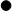 Servicio	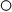 Descripción del trámite o servicioDescripción del trámite o servicioDescripción del trámite o servicioDescripción del trámite o servicioDescripción del trámite o servicioMontoTrámite	Servicio	Solicita la inscripción de tus trabajadores en el RFC.Solicita la inscripción de tus trabajadores en el RFC.Solicita la inscripción de tus trabajadores en el RFC.Solicita la inscripción de tus trabajadores en el RFC.Solicita la inscripción de tus trabajadores en el RFC.	GratuitoTrámite	Servicio	Solicita la inscripción de tus trabajadores en el RFC.Solicita la inscripción de tus trabajadores en el RFC.Solicita la inscripción de tus trabajadores en el RFC.Solicita la inscripción de tus trabajadores en el RFC.Solicita la inscripción de tus trabajadores en el RFC.	Pago de derechos	Costo: ¿Quién puede solicitar el trámite o servicio?¿Quién puede solicitar el trámite o servicio?¿Quién puede solicitar el trámite o servicio?¿Quién puede solicitar el trámite o servicio?¿Cuándo se presenta?¿Cuándo se presenta?¿Cuándo se presenta?Personas físicas.Personas morales.Personas físicas.Personas morales.Personas físicas.Personas morales.Personas físicas.Personas morales.En el momento en que contrates personal, que preste servicios personales subordinados y que no esté previamente inscrito en el padrón de RFC.En el momento en que contrates personal, que preste servicios personales subordinados y que no esté previamente inscrito en el padrón de RFC.En el momento en que contrates personal, que preste servicios personales subordinados y que no esté previamente inscrito en el padrón de RFC.¿Dónde puedo presentarlo?¿Dónde puedo presentarlo?¿Dónde puedo presentarlo?En el Portal del SAT: https://www.sat.gob.mx/tramites/29903/inscribe-a-tus-trabajadores-en-el-rfc En el Portal del SAT: https://www.sat.gob.mx/tramites/29903/inscribe-a-tus-trabajadores-en-el-rfc En el Portal del SAT: https://www.sat.gob.mx/tramites/29903/inscribe-a-tus-trabajadores-en-el-rfc En el Portal del SAT: https://www.sat.gob.mx/tramites/29903/inscribe-a-tus-trabajadores-en-el-rfc INFORMACIÓN PARA REALIZAR EL TRÁMITE O SERVICIOINFORMACIÓN PARA REALIZAR EL TRÁMITE O SERVICIOINFORMACIÓN PARA REALIZAR EL TRÁMITE O SERVICIOINFORMACIÓN PARA REALIZAR EL TRÁMITE O SERVICIOINFORMACIÓN PARA REALIZAR EL TRÁMITE O SERVICIOINFORMACIÓN PARA REALIZAR EL TRÁMITE O SERVICIOINFORMACIÓN PARA REALIZAR EL TRÁMITE O SERVICIO¿Qué tengo que hacer para realizar el trámite o servicio?¿Qué tengo que hacer para realizar el trámite o servicio?¿Qué tengo que hacer para realizar el trámite o servicio?¿Qué tengo que hacer para realizar el trámite o servicio?¿Qué tengo que hacer para realizar el trámite o servicio?¿Qué tengo que hacer para realizar el trámite o servicio?¿Qué tengo que hacer para realizar el trámite o servicio?1.	Ingresa en la liga del apartado ¿Dónde puedo presentarlo?2.	En Mi Portal, captura tu RFC, Contraseña y elige Iniciar sesión.3.	Selecciona la opción Servicios por Internet / Servicio o solicitudes / Solicitud y aparecerá un formulario.4.	Requisita el formulario conforme a lo siguiente:	En el apartado Descripción del Servicio, en la pestaña Trámite selecciona la opción INSC_ASALARIADO; en Dirigido a: Servicio de Administración Tributaria, en *Asunto: Solicito la inscripción de trabajadores en el RFC; Descripción: Solicito inscripción de trabajadores en el RFC. Para anexar la información relacionada con el servicio, oprime Adjuntar Archivo / Examinar, selecciona el archivo con las características que se indican en el apartado de Información adicional y elige Cargar.5.	Oprime el botón Enviar, se genera el Acuse de recepción que contiene el folio del trámite con el que puedes dar seguimiento a tu aviso, imprímelo o guárdalo.6.	Revisa tu caso de aclaración en un plazo de 10 días hábiles para verificar si se te solicitó información adicional, en caso de ser así, contarás con 10 días hábiles para entregarla, si excedes ese plazo es necesario ingresar nuevamente tu solicitud.7.	Ingresa al Portal del SAT, dentro del plazo de 10 días hábiles posteriores a la presentación del trámite, con el número de folio, para verificar la respuesta a tu aviso, en: https://sat.gob.mx/aplicacion/operacion/66288/consulta-tus-aclaraciones-como-contribuyente de acuerdo a lo siguiente:	En Mi Portal, captura tu RFC e ingresa tu Contraseña; selecciona la opción: Servicios por Internet / Servicio o solicitudes / Consulta; captura el número de folio del trámite y verifica la solución otorgada a tu aviso; si tu solicitud fue resuelta, obtendrás el Acuse de respuesta, imprímelo o guárdalo.8.	En caso de no contar con respuesta dentro del plazo señalado en el numeral 6, acude a la oficina del SAT, para recibir información adicional sobre la situación del trámite, previa cita generada en:Portal del SAT: https://citas.sat.gob.mx/ 1.	Ingresa en la liga del apartado ¿Dónde puedo presentarlo?2.	En Mi Portal, captura tu RFC, Contraseña y elige Iniciar sesión.3.	Selecciona la opción Servicios por Internet / Servicio o solicitudes / Solicitud y aparecerá un formulario.4.	Requisita el formulario conforme a lo siguiente:	En el apartado Descripción del Servicio, en la pestaña Trámite selecciona la opción INSC_ASALARIADO; en Dirigido a: Servicio de Administración Tributaria, en *Asunto: Solicito la inscripción de trabajadores en el RFC; Descripción: Solicito inscripción de trabajadores en el RFC. Para anexar la información relacionada con el servicio, oprime Adjuntar Archivo / Examinar, selecciona el archivo con las características que se indican en el apartado de Información adicional y elige Cargar.5.	Oprime el botón Enviar, se genera el Acuse de recepción que contiene el folio del trámite con el que puedes dar seguimiento a tu aviso, imprímelo o guárdalo.6.	Revisa tu caso de aclaración en un plazo de 10 días hábiles para verificar si se te solicitó información adicional, en caso de ser así, contarás con 10 días hábiles para entregarla, si excedes ese plazo es necesario ingresar nuevamente tu solicitud.7.	Ingresa al Portal del SAT, dentro del plazo de 10 días hábiles posteriores a la presentación del trámite, con el número de folio, para verificar la respuesta a tu aviso, en: https://sat.gob.mx/aplicacion/operacion/66288/consulta-tus-aclaraciones-como-contribuyente de acuerdo a lo siguiente:	En Mi Portal, captura tu RFC e ingresa tu Contraseña; selecciona la opción: Servicios por Internet / Servicio o solicitudes / Consulta; captura el número de folio del trámite y verifica la solución otorgada a tu aviso; si tu solicitud fue resuelta, obtendrás el Acuse de respuesta, imprímelo o guárdalo.8.	En caso de no contar con respuesta dentro del plazo señalado en el numeral 6, acude a la oficina del SAT, para recibir información adicional sobre la situación del trámite, previa cita generada en:Portal del SAT: https://citas.sat.gob.mx/ 1.	Ingresa en la liga del apartado ¿Dónde puedo presentarlo?2.	En Mi Portal, captura tu RFC, Contraseña y elige Iniciar sesión.3.	Selecciona la opción Servicios por Internet / Servicio o solicitudes / Solicitud y aparecerá un formulario.4.	Requisita el formulario conforme a lo siguiente:	En el apartado Descripción del Servicio, en la pestaña Trámite selecciona la opción INSC_ASALARIADO; en Dirigido a: Servicio de Administración Tributaria, en *Asunto: Solicito la inscripción de trabajadores en el RFC; Descripción: Solicito inscripción de trabajadores en el RFC. Para anexar la información relacionada con el servicio, oprime Adjuntar Archivo / Examinar, selecciona el archivo con las características que se indican en el apartado de Información adicional y elige Cargar.5.	Oprime el botón Enviar, se genera el Acuse de recepción que contiene el folio del trámite con el que puedes dar seguimiento a tu aviso, imprímelo o guárdalo.6.	Revisa tu caso de aclaración en un plazo de 10 días hábiles para verificar si se te solicitó información adicional, en caso de ser así, contarás con 10 días hábiles para entregarla, si excedes ese plazo es necesario ingresar nuevamente tu solicitud.7.	Ingresa al Portal del SAT, dentro del plazo de 10 días hábiles posteriores a la presentación del trámite, con el número de folio, para verificar la respuesta a tu aviso, en: https://sat.gob.mx/aplicacion/operacion/66288/consulta-tus-aclaraciones-como-contribuyente de acuerdo a lo siguiente:	En Mi Portal, captura tu RFC e ingresa tu Contraseña; selecciona la opción: Servicios por Internet / Servicio o solicitudes / Consulta; captura el número de folio del trámite y verifica la solución otorgada a tu aviso; si tu solicitud fue resuelta, obtendrás el Acuse de respuesta, imprímelo o guárdalo.8.	En caso de no contar con respuesta dentro del plazo señalado en el numeral 6, acude a la oficina del SAT, para recibir información adicional sobre la situación del trámite, previa cita generada en:Portal del SAT: https://citas.sat.gob.mx/ 1.	Ingresa en la liga del apartado ¿Dónde puedo presentarlo?2.	En Mi Portal, captura tu RFC, Contraseña y elige Iniciar sesión.3.	Selecciona la opción Servicios por Internet / Servicio o solicitudes / Solicitud y aparecerá un formulario.4.	Requisita el formulario conforme a lo siguiente:	En el apartado Descripción del Servicio, en la pestaña Trámite selecciona la opción INSC_ASALARIADO; en Dirigido a: Servicio de Administración Tributaria, en *Asunto: Solicito la inscripción de trabajadores en el RFC; Descripción: Solicito inscripción de trabajadores en el RFC. Para anexar la información relacionada con el servicio, oprime Adjuntar Archivo / Examinar, selecciona el archivo con las características que se indican en el apartado de Información adicional y elige Cargar.5.	Oprime el botón Enviar, se genera el Acuse de recepción que contiene el folio del trámite con el que puedes dar seguimiento a tu aviso, imprímelo o guárdalo.6.	Revisa tu caso de aclaración en un plazo de 10 días hábiles para verificar si se te solicitó información adicional, en caso de ser así, contarás con 10 días hábiles para entregarla, si excedes ese plazo es necesario ingresar nuevamente tu solicitud.7.	Ingresa al Portal del SAT, dentro del plazo de 10 días hábiles posteriores a la presentación del trámite, con el número de folio, para verificar la respuesta a tu aviso, en: https://sat.gob.mx/aplicacion/operacion/66288/consulta-tus-aclaraciones-como-contribuyente de acuerdo a lo siguiente:	En Mi Portal, captura tu RFC e ingresa tu Contraseña; selecciona la opción: Servicios por Internet / Servicio o solicitudes / Consulta; captura el número de folio del trámite y verifica la solución otorgada a tu aviso; si tu solicitud fue resuelta, obtendrás el Acuse de respuesta, imprímelo o guárdalo.8.	En caso de no contar con respuesta dentro del plazo señalado en el numeral 6, acude a la oficina del SAT, para recibir información adicional sobre la situación del trámite, previa cita generada en:Portal del SAT: https://citas.sat.gob.mx/ 1.	Ingresa en la liga del apartado ¿Dónde puedo presentarlo?2.	En Mi Portal, captura tu RFC, Contraseña y elige Iniciar sesión.3.	Selecciona la opción Servicios por Internet / Servicio o solicitudes / Solicitud y aparecerá un formulario.4.	Requisita el formulario conforme a lo siguiente:	En el apartado Descripción del Servicio, en la pestaña Trámite selecciona la opción INSC_ASALARIADO; en Dirigido a: Servicio de Administración Tributaria, en *Asunto: Solicito la inscripción de trabajadores en el RFC; Descripción: Solicito inscripción de trabajadores en el RFC. Para anexar la información relacionada con el servicio, oprime Adjuntar Archivo / Examinar, selecciona el archivo con las características que se indican en el apartado de Información adicional y elige Cargar.5.	Oprime el botón Enviar, se genera el Acuse de recepción que contiene el folio del trámite con el que puedes dar seguimiento a tu aviso, imprímelo o guárdalo.6.	Revisa tu caso de aclaración en un plazo de 10 días hábiles para verificar si se te solicitó información adicional, en caso de ser así, contarás con 10 días hábiles para entregarla, si excedes ese plazo es necesario ingresar nuevamente tu solicitud.7.	Ingresa al Portal del SAT, dentro del plazo de 10 días hábiles posteriores a la presentación del trámite, con el número de folio, para verificar la respuesta a tu aviso, en: https://sat.gob.mx/aplicacion/operacion/66288/consulta-tus-aclaraciones-como-contribuyente de acuerdo a lo siguiente:	En Mi Portal, captura tu RFC e ingresa tu Contraseña; selecciona la opción: Servicios por Internet / Servicio o solicitudes / Consulta; captura el número de folio del trámite y verifica la solución otorgada a tu aviso; si tu solicitud fue resuelta, obtendrás el Acuse de respuesta, imprímelo o guárdalo.8.	En caso de no contar con respuesta dentro del plazo señalado en el numeral 6, acude a la oficina del SAT, para recibir información adicional sobre la situación del trámite, previa cita generada en:Portal del SAT: https://citas.sat.gob.mx/ 1.	Ingresa en la liga del apartado ¿Dónde puedo presentarlo?2.	En Mi Portal, captura tu RFC, Contraseña y elige Iniciar sesión.3.	Selecciona la opción Servicios por Internet / Servicio o solicitudes / Solicitud y aparecerá un formulario.4.	Requisita el formulario conforme a lo siguiente:	En el apartado Descripción del Servicio, en la pestaña Trámite selecciona la opción INSC_ASALARIADO; en Dirigido a: Servicio de Administración Tributaria, en *Asunto: Solicito la inscripción de trabajadores en el RFC; Descripción: Solicito inscripción de trabajadores en el RFC. Para anexar la información relacionada con el servicio, oprime Adjuntar Archivo / Examinar, selecciona el archivo con las características que se indican en el apartado de Información adicional y elige Cargar.5.	Oprime el botón Enviar, se genera el Acuse de recepción que contiene el folio del trámite con el que puedes dar seguimiento a tu aviso, imprímelo o guárdalo.6.	Revisa tu caso de aclaración en un plazo de 10 días hábiles para verificar si se te solicitó información adicional, en caso de ser así, contarás con 10 días hábiles para entregarla, si excedes ese plazo es necesario ingresar nuevamente tu solicitud.7.	Ingresa al Portal del SAT, dentro del plazo de 10 días hábiles posteriores a la presentación del trámite, con el número de folio, para verificar la respuesta a tu aviso, en: https://sat.gob.mx/aplicacion/operacion/66288/consulta-tus-aclaraciones-como-contribuyente de acuerdo a lo siguiente:	En Mi Portal, captura tu RFC e ingresa tu Contraseña; selecciona la opción: Servicios por Internet / Servicio o solicitudes / Consulta; captura el número de folio del trámite y verifica la solución otorgada a tu aviso; si tu solicitud fue resuelta, obtendrás el Acuse de respuesta, imprímelo o guárdalo.8.	En caso de no contar con respuesta dentro del plazo señalado en el numeral 6, acude a la oficina del SAT, para recibir información adicional sobre la situación del trámite, previa cita generada en:Portal del SAT: https://citas.sat.gob.mx/ 1.	Ingresa en la liga del apartado ¿Dónde puedo presentarlo?2.	En Mi Portal, captura tu RFC, Contraseña y elige Iniciar sesión.3.	Selecciona la opción Servicios por Internet / Servicio o solicitudes / Solicitud y aparecerá un formulario.4.	Requisita el formulario conforme a lo siguiente:	En el apartado Descripción del Servicio, en la pestaña Trámite selecciona la opción INSC_ASALARIADO; en Dirigido a: Servicio de Administración Tributaria, en *Asunto: Solicito la inscripción de trabajadores en el RFC; Descripción: Solicito inscripción de trabajadores en el RFC. Para anexar la información relacionada con el servicio, oprime Adjuntar Archivo / Examinar, selecciona el archivo con las características que se indican en el apartado de Información adicional y elige Cargar.5.	Oprime el botón Enviar, se genera el Acuse de recepción que contiene el folio del trámite con el que puedes dar seguimiento a tu aviso, imprímelo o guárdalo.6.	Revisa tu caso de aclaración en un plazo de 10 días hábiles para verificar si se te solicitó información adicional, en caso de ser así, contarás con 10 días hábiles para entregarla, si excedes ese plazo es necesario ingresar nuevamente tu solicitud.7.	Ingresa al Portal del SAT, dentro del plazo de 10 días hábiles posteriores a la presentación del trámite, con el número de folio, para verificar la respuesta a tu aviso, en: https://sat.gob.mx/aplicacion/operacion/66288/consulta-tus-aclaraciones-como-contribuyente de acuerdo a lo siguiente:	En Mi Portal, captura tu RFC e ingresa tu Contraseña; selecciona la opción: Servicios por Internet / Servicio o solicitudes / Consulta; captura el número de folio del trámite y verifica la solución otorgada a tu aviso; si tu solicitud fue resuelta, obtendrás el Acuse de respuesta, imprímelo o guárdalo.8.	En caso de no contar con respuesta dentro del plazo señalado en el numeral 6, acude a la oficina del SAT, para recibir información adicional sobre la situación del trámite, previa cita generada en:Portal del SAT: https://citas.sat.gob.mx/ ¿Qué requisitos debo cumplir?¿Qué requisitos debo cumplir?¿Qué requisitos debo cumplir?¿Qué requisitos debo cumplir?¿Qué requisitos debo cumplir?¿Qué requisitos debo cumplir?¿Qué requisitos debo cumplir?1. 	Archivo con extensión TXT, mismo que debe cumplir con las siguientes características:Nombrar el archivo como RFC ddmmaaaa_consecutivo, donde:El RFC se refiere a la clave en el RFC del patrón persona física o moral.ddmmaaaa significa: día (dd), mes (mm) y año (aaaa) de la fecha de generación del archivo.Consecutivo: número consecutivo del archivo en dos dígitos.	Por ejemplo: XAXX010101AAA07072012_01Sin tabuladores.Se deberá manejar únicamente en mayúsculas.El formato del archivo debe ser en Código Estándar Americano para Intercambio de Información (ASCII) y en caso de que se incluyan RFC con “Ñ” se debe guardar en el formato compatible (ANSI).La información del archivo deberá contener los siguientes nueve campos delimitados por pipes “|” entre cada columna:Primera columna. - CURP a 18 posiciones.Segunda columna. - Primer apellido.Tercera columna. - Segundo apellido (no obligatorio).Cuarta columna. - Nombre(s).Quinta columna. - Fecha de ingreso en el siguiente formato DD/MM/AAAA.Sexta columna. - Marca del indicador de los ingresos de acuerdo a los valores siguientes: (únicamente pueden ser los valores i., ii., iii., iv., v. o vi.)i.	Asalariados con ingresos mayores a $400,000.00 (Cuatrocientos mil pesos. 00/100 M.N.).ii.	Asalariados con ingresos menores o iguales a $400,000.00 (Cuatrocientos mil pesos. 00/100 M.N.).iii.	Asimilables a salarios con ingresos mayores a $400,000.00 (Cuatrocientos mil pesos. 00/100 M.N.) y menores a $75,000,000.00. (Setenta y cinco millones de pesos 00/100 M.N.).iv.	Asimilables a salarios con ingresos menores o iguales a $400,000.00 (Cuatrocientos mil pesos 00/100 M.N.).v.	Ingresos por actividades empresariales asimilables a salarios con ingresos mayores a $400,000.00 (Cuatrocientos mil pesos. 00/100 M.N.).vi.	Ingresos por actividades empresariales asimilables a salarios con ingresos menores o iguales a $400,000.00 (Cuatrocientos mil pesos 00/100 M.N.).Séptima columna. - Clave en el RFC del patrón a 12 o 13 posiciones, según corresponda Persona Moral o Persona Física.Octava columna. - Correo electrónico válido de la persona asalariada o del patrón.Novena columna. - Número telefónico válido a diez dígitos de la persona asalariada o del patrón.Las columnas no deberán contener títulos o estar vacías, excepto la tercera columna (sólo si no tiene dato).La información deberá enviarse en archivos de texto plano, comprimidos en formato ZIP. 1. 	Archivo con extensión TXT, mismo que debe cumplir con las siguientes características:Nombrar el archivo como RFC ddmmaaaa_consecutivo, donde:El RFC se refiere a la clave en el RFC del patrón persona física o moral.ddmmaaaa significa: día (dd), mes (mm) y año (aaaa) de la fecha de generación del archivo.Consecutivo: número consecutivo del archivo en dos dígitos.	Por ejemplo: XAXX010101AAA07072012_01Sin tabuladores.Se deberá manejar únicamente en mayúsculas.El formato del archivo debe ser en Código Estándar Americano para Intercambio de Información (ASCII) y en caso de que se incluyan RFC con “Ñ” se debe guardar en el formato compatible (ANSI).La información del archivo deberá contener los siguientes nueve campos delimitados por pipes “|” entre cada columna:Primera columna. - CURP a 18 posiciones.Segunda columna. - Primer apellido.Tercera columna. - Segundo apellido (no obligatorio).Cuarta columna. - Nombre(s).Quinta columna. - Fecha de ingreso en el siguiente formato DD/MM/AAAA.Sexta columna. - Marca del indicador de los ingresos de acuerdo a los valores siguientes: (únicamente pueden ser los valores i., ii., iii., iv., v. o vi.)i.	Asalariados con ingresos mayores a $400,000.00 (Cuatrocientos mil pesos. 00/100 M.N.).ii.	Asalariados con ingresos menores o iguales a $400,000.00 (Cuatrocientos mil pesos. 00/100 M.N.).iii.	Asimilables a salarios con ingresos mayores a $400,000.00 (Cuatrocientos mil pesos. 00/100 M.N.) y menores a $75,000,000.00. (Setenta y cinco millones de pesos 00/100 M.N.).iv.	Asimilables a salarios con ingresos menores o iguales a $400,000.00 (Cuatrocientos mil pesos 00/100 M.N.).v.	Ingresos por actividades empresariales asimilables a salarios con ingresos mayores a $400,000.00 (Cuatrocientos mil pesos. 00/100 M.N.).vi.	Ingresos por actividades empresariales asimilables a salarios con ingresos menores o iguales a $400,000.00 (Cuatrocientos mil pesos 00/100 M.N.).Séptima columna. - Clave en el RFC del patrón a 12 o 13 posiciones, según corresponda Persona Moral o Persona Física.Octava columna. - Correo electrónico válido de la persona asalariada o del patrón.Novena columna. - Número telefónico válido a diez dígitos de la persona asalariada o del patrón.Las columnas no deberán contener títulos o estar vacías, excepto la tercera columna (sólo si no tiene dato).La información deberá enviarse en archivos de texto plano, comprimidos en formato ZIP. 1. 	Archivo con extensión TXT, mismo que debe cumplir con las siguientes características:Nombrar el archivo como RFC ddmmaaaa_consecutivo, donde:El RFC se refiere a la clave en el RFC del patrón persona física o moral.ddmmaaaa significa: día (dd), mes (mm) y año (aaaa) de la fecha de generación del archivo.Consecutivo: número consecutivo del archivo en dos dígitos.	Por ejemplo: XAXX010101AAA07072012_01Sin tabuladores.Se deberá manejar únicamente en mayúsculas.El formato del archivo debe ser en Código Estándar Americano para Intercambio de Información (ASCII) y en caso de que se incluyan RFC con “Ñ” se debe guardar en el formato compatible (ANSI).La información del archivo deberá contener los siguientes nueve campos delimitados por pipes “|” entre cada columna:Primera columna. - CURP a 18 posiciones.Segunda columna. - Primer apellido.Tercera columna. - Segundo apellido (no obligatorio).Cuarta columna. - Nombre(s).Quinta columna. - Fecha de ingreso en el siguiente formato DD/MM/AAAA.Sexta columna. - Marca del indicador de los ingresos de acuerdo a los valores siguientes: (únicamente pueden ser los valores i., ii., iii., iv., v. o vi.)i.	Asalariados con ingresos mayores a $400,000.00 (Cuatrocientos mil pesos. 00/100 M.N.).ii.	Asalariados con ingresos menores o iguales a $400,000.00 (Cuatrocientos mil pesos. 00/100 M.N.).iii.	Asimilables a salarios con ingresos mayores a $400,000.00 (Cuatrocientos mil pesos. 00/100 M.N.) y menores a $75,000,000.00. (Setenta y cinco millones de pesos 00/100 M.N.).iv.	Asimilables a salarios con ingresos menores o iguales a $400,000.00 (Cuatrocientos mil pesos 00/100 M.N.).v.	Ingresos por actividades empresariales asimilables a salarios con ingresos mayores a $400,000.00 (Cuatrocientos mil pesos. 00/100 M.N.).vi.	Ingresos por actividades empresariales asimilables a salarios con ingresos menores o iguales a $400,000.00 (Cuatrocientos mil pesos 00/100 M.N.).Séptima columna. - Clave en el RFC del patrón a 12 o 13 posiciones, según corresponda Persona Moral o Persona Física.Octava columna. - Correo electrónico válido de la persona asalariada o del patrón.Novena columna. - Número telefónico válido a diez dígitos de la persona asalariada o del patrón.Las columnas no deberán contener títulos o estar vacías, excepto la tercera columna (sólo si no tiene dato).La información deberá enviarse en archivos de texto plano, comprimidos en formato ZIP. 1. 	Archivo con extensión TXT, mismo que debe cumplir con las siguientes características:Nombrar el archivo como RFC ddmmaaaa_consecutivo, donde:El RFC se refiere a la clave en el RFC del patrón persona física o moral.ddmmaaaa significa: día (dd), mes (mm) y año (aaaa) de la fecha de generación del archivo.Consecutivo: número consecutivo del archivo en dos dígitos.	Por ejemplo: XAXX010101AAA07072012_01Sin tabuladores.Se deberá manejar únicamente en mayúsculas.El formato del archivo debe ser en Código Estándar Americano para Intercambio de Información (ASCII) y en caso de que se incluyan RFC con “Ñ” se debe guardar en el formato compatible (ANSI).La información del archivo deberá contener los siguientes nueve campos delimitados por pipes “|” entre cada columna:Primera columna. - CURP a 18 posiciones.Segunda columna. - Primer apellido.Tercera columna. - Segundo apellido (no obligatorio).Cuarta columna. - Nombre(s).Quinta columna. - Fecha de ingreso en el siguiente formato DD/MM/AAAA.Sexta columna. - Marca del indicador de los ingresos de acuerdo a los valores siguientes: (únicamente pueden ser los valores i., ii., iii., iv., v. o vi.)i.	Asalariados con ingresos mayores a $400,000.00 (Cuatrocientos mil pesos. 00/100 M.N.).ii.	Asalariados con ingresos menores o iguales a $400,000.00 (Cuatrocientos mil pesos. 00/100 M.N.).iii.	Asimilables a salarios con ingresos mayores a $400,000.00 (Cuatrocientos mil pesos. 00/100 M.N.) y menores a $75,000,000.00. (Setenta y cinco millones de pesos 00/100 M.N.).iv.	Asimilables a salarios con ingresos menores o iguales a $400,000.00 (Cuatrocientos mil pesos 00/100 M.N.).v.	Ingresos por actividades empresariales asimilables a salarios con ingresos mayores a $400,000.00 (Cuatrocientos mil pesos. 00/100 M.N.).vi.	Ingresos por actividades empresariales asimilables a salarios con ingresos menores o iguales a $400,000.00 (Cuatrocientos mil pesos 00/100 M.N.).Séptima columna. - Clave en el RFC del patrón a 12 o 13 posiciones, según corresponda Persona Moral o Persona Física.Octava columna. - Correo electrónico válido de la persona asalariada o del patrón.Novena columna. - Número telefónico válido a diez dígitos de la persona asalariada o del patrón.Las columnas no deberán contener títulos o estar vacías, excepto la tercera columna (sólo si no tiene dato).La información deberá enviarse en archivos de texto plano, comprimidos en formato ZIP. 1. 	Archivo con extensión TXT, mismo que debe cumplir con las siguientes características:Nombrar el archivo como RFC ddmmaaaa_consecutivo, donde:El RFC se refiere a la clave en el RFC del patrón persona física o moral.ddmmaaaa significa: día (dd), mes (mm) y año (aaaa) de la fecha de generación del archivo.Consecutivo: número consecutivo del archivo en dos dígitos.	Por ejemplo: XAXX010101AAA07072012_01Sin tabuladores.Se deberá manejar únicamente en mayúsculas.El formato del archivo debe ser en Código Estándar Americano para Intercambio de Información (ASCII) y en caso de que se incluyan RFC con “Ñ” se debe guardar en el formato compatible (ANSI).La información del archivo deberá contener los siguientes nueve campos delimitados por pipes “|” entre cada columna:Primera columna. - CURP a 18 posiciones.Segunda columna. - Primer apellido.Tercera columna. - Segundo apellido (no obligatorio).Cuarta columna. - Nombre(s).Quinta columna. - Fecha de ingreso en el siguiente formato DD/MM/AAAA.Sexta columna. - Marca del indicador de los ingresos de acuerdo a los valores siguientes: (únicamente pueden ser los valores i., ii., iii., iv., v. o vi.)i.	Asalariados con ingresos mayores a $400,000.00 (Cuatrocientos mil pesos. 00/100 M.N.).ii.	Asalariados con ingresos menores o iguales a $400,000.00 (Cuatrocientos mil pesos. 00/100 M.N.).iii.	Asimilables a salarios con ingresos mayores a $400,000.00 (Cuatrocientos mil pesos. 00/100 M.N.) y menores a $75,000,000.00. (Setenta y cinco millones de pesos 00/100 M.N.).iv.	Asimilables a salarios con ingresos menores o iguales a $400,000.00 (Cuatrocientos mil pesos 00/100 M.N.).v.	Ingresos por actividades empresariales asimilables a salarios con ingresos mayores a $400,000.00 (Cuatrocientos mil pesos. 00/100 M.N.).vi.	Ingresos por actividades empresariales asimilables a salarios con ingresos menores o iguales a $400,000.00 (Cuatrocientos mil pesos 00/100 M.N.).Séptima columna. - Clave en el RFC del patrón a 12 o 13 posiciones, según corresponda Persona Moral o Persona Física.Octava columna. - Correo electrónico válido de la persona asalariada o del patrón.Novena columna. - Número telefónico válido a diez dígitos de la persona asalariada o del patrón.Las columnas no deberán contener títulos o estar vacías, excepto la tercera columna (sólo si no tiene dato).La información deberá enviarse en archivos de texto plano, comprimidos en formato ZIP. 1. 	Archivo con extensión TXT, mismo que debe cumplir con las siguientes características:Nombrar el archivo como RFC ddmmaaaa_consecutivo, donde:El RFC se refiere a la clave en el RFC del patrón persona física o moral.ddmmaaaa significa: día (dd), mes (mm) y año (aaaa) de la fecha de generación del archivo.Consecutivo: número consecutivo del archivo en dos dígitos.	Por ejemplo: XAXX010101AAA07072012_01Sin tabuladores.Se deberá manejar únicamente en mayúsculas.El formato del archivo debe ser en Código Estándar Americano para Intercambio de Información (ASCII) y en caso de que se incluyan RFC con “Ñ” se debe guardar en el formato compatible (ANSI).La información del archivo deberá contener los siguientes nueve campos delimitados por pipes “|” entre cada columna:Primera columna. - CURP a 18 posiciones.Segunda columna. - Primer apellido.Tercera columna. - Segundo apellido (no obligatorio).Cuarta columna. - Nombre(s).Quinta columna. - Fecha de ingreso en el siguiente formato DD/MM/AAAA.Sexta columna. - Marca del indicador de los ingresos de acuerdo a los valores siguientes: (únicamente pueden ser los valores i., ii., iii., iv., v. o vi.)i.	Asalariados con ingresos mayores a $400,000.00 (Cuatrocientos mil pesos. 00/100 M.N.).ii.	Asalariados con ingresos menores o iguales a $400,000.00 (Cuatrocientos mil pesos. 00/100 M.N.).iii.	Asimilables a salarios con ingresos mayores a $400,000.00 (Cuatrocientos mil pesos. 00/100 M.N.) y menores a $75,000,000.00. (Setenta y cinco millones de pesos 00/100 M.N.).iv.	Asimilables a salarios con ingresos menores o iguales a $400,000.00 (Cuatrocientos mil pesos 00/100 M.N.).v.	Ingresos por actividades empresariales asimilables a salarios con ingresos mayores a $400,000.00 (Cuatrocientos mil pesos. 00/100 M.N.).vi.	Ingresos por actividades empresariales asimilables a salarios con ingresos menores o iguales a $400,000.00 (Cuatrocientos mil pesos 00/100 M.N.).Séptima columna. - Clave en el RFC del patrón a 12 o 13 posiciones, según corresponda Persona Moral o Persona Física.Octava columna. - Correo electrónico válido de la persona asalariada o del patrón.Novena columna. - Número telefónico válido a diez dígitos de la persona asalariada o del patrón.Las columnas no deberán contener títulos o estar vacías, excepto la tercera columna (sólo si no tiene dato).La información deberá enviarse en archivos de texto plano, comprimidos en formato ZIP. 1. 	Archivo con extensión TXT, mismo que debe cumplir con las siguientes características:Nombrar el archivo como RFC ddmmaaaa_consecutivo, donde:El RFC se refiere a la clave en el RFC del patrón persona física o moral.ddmmaaaa significa: día (dd), mes (mm) y año (aaaa) de la fecha de generación del archivo.Consecutivo: número consecutivo del archivo en dos dígitos.	Por ejemplo: XAXX010101AAA07072012_01Sin tabuladores.Se deberá manejar únicamente en mayúsculas.El formato del archivo debe ser en Código Estándar Americano para Intercambio de Información (ASCII) y en caso de que se incluyan RFC con “Ñ” se debe guardar en el formato compatible (ANSI).La información del archivo deberá contener los siguientes nueve campos delimitados por pipes “|” entre cada columna:Primera columna. - CURP a 18 posiciones.Segunda columna. - Primer apellido.Tercera columna. - Segundo apellido (no obligatorio).Cuarta columna. - Nombre(s).Quinta columna. - Fecha de ingreso en el siguiente formato DD/MM/AAAA.Sexta columna. - Marca del indicador de los ingresos de acuerdo a los valores siguientes: (únicamente pueden ser los valores i., ii., iii., iv., v. o vi.)i.	Asalariados con ingresos mayores a $400,000.00 (Cuatrocientos mil pesos. 00/100 M.N.).ii.	Asalariados con ingresos menores o iguales a $400,000.00 (Cuatrocientos mil pesos. 00/100 M.N.).iii.	Asimilables a salarios con ingresos mayores a $400,000.00 (Cuatrocientos mil pesos. 00/100 M.N.) y menores a $75,000,000.00. (Setenta y cinco millones de pesos 00/100 M.N.).iv.	Asimilables a salarios con ingresos menores o iguales a $400,000.00 (Cuatrocientos mil pesos 00/100 M.N.).v.	Ingresos por actividades empresariales asimilables a salarios con ingresos mayores a $400,000.00 (Cuatrocientos mil pesos. 00/100 M.N.).vi.	Ingresos por actividades empresariales asimilables a salarios con ingresos menores o iguales a $400,000.00 (Cuatrocientos mil pesos 00/100 M.N.).Séptima columna. - Clave en el RFC del patrón a 12 o 13 posiciones, según corresponda Persona Moral o Persona Física.Octava columna. - Correo electrónico válido de la persona asalariada o del patrón.Novena columna. - Número telefónico válido a diez dígitos de la persona asalariada o del patrón.Las columnas no deberán contener títulos o estar vacías, excepto la tercera columna (sólo si no tiene dato).La información deberá enviarse en archivos de texto plano, comprimidos en formato ZIP. ¿Con qué condiciones debo cumplir?¿Con qué condiciones debo cumplir?¿Con qué condiciones debo cumplir?¿Con qué condiciones debo cumplir?¿Con qué condiciones debo cumplir?¿Con qué condiciones debo cumplir?¿Con qué condiciones debo cumplir?Ser empleador o patrón.Contar con Contraseña.Ser empleador o patrón.Contar con Contraseña.Ser empleador o patrón.Contar con Contraseña.Ser empleador o patrón.Contar con Contraseña.Ser empleador o patrón.Contar con Contraseña.Ser empleador o patrón.Contar con Contraseña.Ser empleador o patrón.Contar con Contraseña.SEGUIMIENTO Y RESOLUCIÓN DEL TRÁMITE O SERVICIOSEGUIMIENTO Y RESOLUCIÓN DEL TRÁMITE O SERVICIOSEGUIMIENTO Y RESOLUCIÓN DEL TRÁMITE O SERVICIOSEGUIMIENTO Y RESOLUCIÓN DEL TRÁMITE O SERVICIOSEGUIMIENTO Y RESOLUCIÓN DEL TRÁMITE O SERVICIOSEGUIMIENTO Y RESOLUCIÓN DEL TRÁMITE O SERVICIOSEGUIMIENTO Y RESOLUCIÓN DEL TRÁMITE O SERVICIO¿Cómo puedo dar seguimiento al trámite o servicio?¿Cómo puedo dar seguimiento al trámite o servicio?¿Cómo puedo dar seguimiento al trámite o servicio?¿Cómo puedo dar seguimiento al trámite o servicio?¿El SAT llevará a cabo alguna inspección o verificación para emitir la resolución de este trámite o servicio?¿El SAT llevará a cabo alguna inspección o verificación para emitir la resolución de este trámite o servicio?¿El SAT llevará a cabo alguna inspección o verificación para emitir la resolución de este trámite o servicio?En el Portal del SAT, con el número de folio que se encuentra en el Acuse de recepción.Presencial en la oficina del SAT que corresponda a tu domicilio fiscal, previa cita, con el número de folio que se encuentra en el Acuse de recepción.En el Portal del SAT, con el número de folio que se encuentra en el Acuse de recepción.Presencial en la oficina del SAT que corresponda a tu domicilio fiscal, previa cita, con el número de folio que se encuentra en el Acuse de recepción.En el Portal del SAT, con el número de folio que se encuentra en el Acuse de recepción.Presencial en la oficina del SAT que corresponda a tu domicilio fiscal, previa cita, con el número de folio que se encuentra en el Acuse de recepción.En el Portal del SAT, con el número de folio que se encuentra en el Acuse de recepción.Presencial en la oficina del SAT que corresponda a tu domicilio fiscal, previa cita, con el número de folio que se encuentra en el Acuse de recepción.No.No.No.Resolución del trámite o servicioResolución del trámite o servicioResolución del trámite o servicioResolución del trámite o servicioResolución del trámite o servicioResolución del trámite o servicioResolución del trámite o servicioLa autoridad validará tu información, si es procedente la solicitud se realiza la inscripción de los trabajadores y recibes Acuse de respuesta.En caso contrario en el mencionado Acuse de respuesta se indica el motivo por el cual no procedió la solicitud. La autoridad validará tu información, si es procedente la solicitud se realiza la inscripción de los trabajadores y recibes Acuse de respuesta.En caso contrario en el mencionado Acuse de respuesta se indica el motivo por el cual no procedió la solicitud. La autoridad validará tu información, si es procedente la solicitud se realiza la inscripción de los trabajadores y recibes Acuse de respuesta.En caso contrario en el mencionado Acuse de respuesta se indica el motivo por el cual no procedió la solicitud. La autoridad validará tu información, si es procedente la solicitud se realiza la inscripción de los trabajadores y recibes Acuse de respuesta.En caso contrario en el mencionado Acuse de respuesta se indica el motivo por el cual no procedió la solicitud. La autoridad validará tu información, si es procedente la solicitud se realiza la inscripción de los trabajadores y recibes Acuse de respuesta.En caso contrario en el mencionado Acuse de respuesta se indica el motivo por el cual no procedió la solicitud. La autoridad validará tu información, si es procedente la solicitud se realiza la inscripción de los trabajadores y recibes Acuse de respuesta.En caso contrario en el mencionado Acuse de respuesta se indica el motivo por el cual no procedió la solicitud. La autoridad validará tu información, si es procedente la solicitud se realiza la inscripción de los trabajadores y recibes Acuse de respuesta.En caso contrario en el mencionado Acuse de respuesta se indica el motivo por el cual no procedió la solicitud. Plazo máximo para que el SAT resuelva el trámite o servicioPlazo máximo para que el SAT resuelva el trámite o servicioPlazo máximo para que el SAT solicite información adicionalPlazo máximo para que el SAT solicite información adicionalPlazo máximo para que el SAT solicite información adicionalPlazo máximo para cumplir con la información solicitadaPlazo máximo para cumplir con la información solicitada10 días hábiles.10 días hábiles.10 días hábiles.10 días hábiles.10 días hábiles.10 días hábiles.10 días hábiles.¿Qué documento obtengo al finalizar el trámite o servicio?¿Qué documento obtengo al finalizar el trámite o servicio?¿Qué documento obtengo al finalizar el trámite o servicio?¿Qué documento obtengo al finalizar el trámite o servicio?¿Cuál es la vigencia del trámite o servicio?¿Cuál es la vigencia del trámite o servicio?¿Cuál es la vigencia del trámite o servicio?Acuse de recepción.Acuse de respuesta.Acuse de recepción.Acuse de respuesta.Acuse de recepción.Acuse de respuesta.Acuse de recepción.Acuse de respuesta.Indefinida.Indefinida.Indefinida.CANALES DE ATENCIÓNCANALES DE ATENCIÓNCANALES DE ATENCIÓNCANALES DE ATENCIÓNCANALES DE ATENCIÓNCANALES DE ATENCIÓNCANALES DE ATENCIÓNConsultas y dudasConsultas y dudasConsultas y dudasConsultas y dudasQuejas y denunciasQuejas y denunciasQuejas y denunciasMarcaSAT de lunes a viernes de 8:00 a 18:30 hrs., excepto días inhábiles:Atención telefónica: desde cualquier parte del país 55 627 22 728 y para el exterior del país (+52) 55 627 22 728.Vía Chat: http://chat.sat.gob.mx Atención personal en las oficinas del SAT ubicadas en diversas ciudades del país, como se establece en la siguiente liga: https://www.sat.gob.mx/personas/directorio-nacional-de-modulos-de-servicios-tributarios Los días y horarios siguientes: lunes a jueves de 9:00 a 16:00 hrs. y viernes de 08:30 a 15:00 hrs., excepto días inhábiles.Preguntas frecuentes:	https://www.sat.gob.mx/tramites/29903/inscribe-a-tus-trabajadores-en-el-rfc MarcaSAT de lunes a viernes de 8:00 a 18:30 hrs., excepto días inhábiles:Atención telefónica: desde cualquier parte del país 55 627 22 728 y para el exterior del país (+52) 55 627 22 728.Vía Chat: http://chat.sat.gob.mx Atención personal en las oficinas del SAT ubicadas en diversas ciudades del país, como se establece en la siguiente liga: https://www.sat.gob.mx/personas/directorio-nacional-de-modulos-de-servicios-tributarios Los días y horarios siguientes: lunes a jueves de 9:00 a 16:00 hrs. y viernes de 08:30 a 15:00 hrs., excepto días inhábiles.Preguntas frecuentes:	https://www.sat.gob.mx/tramites/29903/inscribe-a-tus-trabajadores-en-el-rfc MarcaSAT de lunes a viernes de 8:00 a 18:30 hrs., excepto días inhábiles:Atención telefónica: desde cualquier parte del país 55 627 22 728 y para el exterior del país (+52) 55 627 22 728.Vía Chat: http://chat.sat.gob.mx Atención personal en las oficinas del SAT ubicadas en diversas ciudades del país, como se establece en la siguiente liga: https://www.sat.gob.mx/personas/directorio-nacional-de-modulos-de-servicios-tributarios Los días y horarios siguientes: lunes a jueves de 9:00 a 16:00 hrs. y viernes de 08:30 a 15:00 hrs., excepto días inhábiles.Preguntas frecuentes:	https://www.sat.gob.mx/tramites/29903/inscribe-a-tus-trabajadores-en-el-rfc MarcaSAT de lunes a viernes de 8:00 a 18:30 hrs., excepto días inhábiles:Atención telefónica: desde cualquier parte del país 55 627 22 728 y para el exterior del país (+52) 55 627 22 728.Vía Chat: http://chat.sat.gob.mx Atención personal en las oficinas del SAT ubicadas en diversas ciudades del país, como se establece en la siguiente liga: https://www.sat.gob.mx/personas/directorio-nacional-de-modulos-de-servicios-tributarios Los días y horarios siguientes: lunes a jueves de 9:00 a 16:00 hrs. y viernes de 08:30 a 15:00 hrs., excepto días inhábiles.Preguntas frecuentes:	https://www.sat.gob.mx/tramites/29903/inscribe-a-tus-trabajadores-en-el-rfc Quejas y Denuncias SAT, desde cualquier parte del país: 55 885 22 222 y para el exterior del país (+52) 55 885 22 222 (quejas y denuncias).Correo electrónico: denuncias@sat.gob.mx En el Portal del SAT:https://www.sat.gob.mx/aplicacion/50409/presenta-tu-queja-o-denuncia Teléfonos rojos ubicados en las oficinas del SAT.MarcaSAT 55 627 22 728 opción 8.Quejas y Denuncias SAT, desde cualquier parte del país: 55 885 22 222 y para el exterior del país (+52) 55 885 22 222 (quejas y denuncias).Correo electrónico: denuncias@sat.gob.mx En el Portal del SAT:https://www.sat.gob.mx/aplicacion/50409/presenta-tu-queja-o-denuncia Teléfonos rojos ubicados en las oficinas del SAT.MarcaSAT 55 627 22 728 opción 8.Quejas y Denuncias SAT, desde cualquier parte del país: 55 885 22 222 y para el exterior del país (+52) 55 885 22 222 (quejas y denuncias).Correo electrónico: denuncias@sat.gob.mx En el Portal del SAT:https://www.sat.gob.mx/aplicacion/50409/presenta-tu-queja-o-denuncia Teléfonos rojos ubicados en las oficinas del SAT.MarcaSAT 55 627 22 728 opción 8.Información adicionalInformación adicionalInformación adicionalInformación adicionalInformación adicionalInformación adicionalInformación adicionalEl empleador podrá solicitar la inscripción de trabajadores menores de edad a partir de los 16 años. El trabajador será inscrito en el Registro Federal de Contribuyentes, con el domicilio fiscal vigente del empleador al momento del trámite.El empleador podrá solicitar la inscripción de trabajadores menores de edad a partir de los 16 años. El trabajador será inscrito en el Registro Federal de Contribuyentes, con el domicilio fiscal vigente del empleador al momento del trámite.El empleador podrá solicitar la inscripción de trabajadores menores de edad a partir de los 16 años. El trabajador será inscrito en el Registro Federal de Contribuyentes, con el domicilio fiscal vigente del empleador al momento del trámite.El empleador podrá solicitar la inscripción de trabajadores menores de edad a partir de los 16 años. El trabajador será inscrito en el Registro Federal de Contribuyentes, con el domicilio fiscal vigente del empleador al momento del trámite.El empleador podrá solicitar la inscripción de trabajadores menores de edad a partir de los 16 años. El trabajador será inscrito en el Registro Federal de Contribuyentes, con el domicilio fiscal vigente del empleador al momento del trámite.El empleador podrá solicitar la inscripción de trabajadores menores de edad a partir de los 16 años. El trabajador será inscrito en el Registro Federal de Contribuyentes, con el domicilio fiscal vigente del empleador al momento del trámite.El empleador podrá solicitar la inscripción de trabajadores menores de edad a partir de los 16 años. El trabajador será inscrito en el Registro Federal de Contribuyentes, con el domicilio fiscal vigente del empleador al momento del trámite.Fundamento jurídicoFundamento jurídicoFundamento jurídicoFundamento jurídicoFundamento jurídicoFundamento jurídicoFundamento jurídicoArtículos: 27 del CFF; 23 del RCFF; 297 del CFPC; Reglas 2.4.4., 2.4.6. y 2.4.11. de la RMF.Artículos: 27 del CFF; 23 del RCFF; 297 del CFPC; Reglas 2.4.4., 2.4.6. y 2.4.11. de la RMF.Artículos: 27 del CFF; 23 del RCFF; 297 del CFPC; Reglas 2.4.4., 2.4.6. y 2.4.11. de la RMF.Artículos: 27 del CFF; 23 del RCFF; 297 del CFPC; Reglas 2.4.4., 2.4.6. y 2.4.11. de la RMF.Artículos: 27 del CFF; 23 del RCFF; 297 del CFPC; Reglas 2.4.4., 2.4.6. y 2.4.11. de la RMF.Artículos: 27 del CFF; 23 del RCFF; 297 del CFPC; Reglas 2.4.4., 2.4.6. y 2.4.11. de la RMF.Artículos: 27 del CFF; 23 del RCFF; 297 del CFPC; Reglas 2.4.4., 2.4.6. y 2.4.11. de la RMF.43/CFF Solicitud de inscripción en el RFC de personas morales en la ADSC.43/CFF Solicitud de inscripción en el RFC de personas morales en la ADSC.43/CFF Solicitud de inscripción en el RFC de personas morales en la ADSC.43/CFF Solicitud de inscripción en el RFC de personas morales en la ADSC.43/CFF Solicitud de inscripción en el RFC de personas morales en la ADSC.43/CFF Solicitud de inscripción en el RFC de personas morales en la ADSC.43/CFF Solicitud de inscripción en el RFC de personas morales en la ADSC.Trámite	Servicio	Descripción del trámite o servicioDescripción del trámite o servicioDescripción del trámite o servicioDescripción del trámite o servicioDescripción del trámite o servicioMontoTrámite	Servicio	Presenta tu solicitud para inscribir en el RFC a una persona moral (empresa, sociedad o agrupación).Presenta tu solicitud para inscribir en el RFC a una persona moral (empresa, sociedad o agrupación).Presenta tu solicitud para inscribir en el RFC a una persona moral (empresa, sociedad o agrupación).Presenta tu solicitud para inscribir en el RFC a una persona moral (empresa, sociedad o agrupación).Presenta tu solicitud para inscribir en el RFC a una persona moral (empresa, sociedad o agrupación).	GratuitoTrámite	Servicio	Presenta tu solicitud para inscribir en el RFC a una persona moral (empresa, sociedad o agrupación).Presenta tu solicitud para inscribir en el RFC a una persona moral (empresa, sociedad o agrupación).Presenta tu solicitud para inscribir en el RFC a una persona moral (empresa, sociedad o agrupación).Presenta tu solicitud para inscribir en el RFC a una persona moral (empresa, sociedad o agrupación).Presenta tu solicitud para inscribir en el RFC a una persona moral (empresa, sociedad o agrupación).	Pago de derechos	Costo: ¿Quién puede solicitar el trámite o servicio?¿Quién puede solicitar el trámite o servicio?¿Quién puede solicitar el trámite o servicio?¿Quién puede solicitar el trámite o servicio?¿Cuándo se presenta?¿Cuándo se presenta?¿Cuándo se presenta?El representante legal de la persona moral de nueva creación, como son: Asociaciones civiles, sociedades civiles, sociedades anónimas, sociedades de responsabilidad limitada, sindicatos, partidos políticos, asociaciones religiosas, sociedades cooperativas, sociedades de producción rural, entre otras personas morales. El representante legal de la persona moral de nueva creación, como son: Asociaciones civiles, sociedades civiles, sociedades anónimas, sociedades de responsabilidad limitada, sindicatos, partidos políticos, asociaciones religiosas, sociedades cooperativas, sociedades de producción rural, entre otras personas morales. El representante legal de la persona moral de nueva creación, como son: Asociaciones civiles, sociedades civiles, sociedades anónimas, sociedades de responsabilidad limitada, sindicatos, partidos políticos, asociaciones religiosas, sociedades cooperativas, sociedades de producción rural, entre otras personas morales. El representante legal de la persona moral de nueva creación, como son: Asociaciones civiles, sociedades civiles, sociedades anónimas, sociedades de responsabilidad limitada, sindicatos, partidos políticos, asociaciones religiosas, sociedades cooperativas, sociedades de producción rural, entre otras personas morales. Dentro del mes siguiente al día en que deban presentar declaraciones periódicas, de pago, o informativas por si mismas o por cuenta de terceros o deban expedir comprobantes fiscales por las actividades que realicen. Dentro del mes siguiente al día en que deban presentar declaraciones periódicas, de pago, o informativas por si mismas o por cuenta de terceros o deban expedir comprobantes fiscales por las actividades que realicen. Dentro del mes siguiente al día en que deban presentar declaraciones periódicas, de pago, o informativas por si mismas o por cuenta de terceros o deban expedir comprobantes fiscales por las actividades que realicen. ¿Dónde puedo presentarlo?¿Dónde puedo presentarlo?¿Dónde puedo presentarlo?Preinscripción en el Portal del SAT:	https://www.sat.gob.mx/aplicacion/33805/preinscribe-tu-empresa-en-el-rfc En las oficinas del SAT para concluir al trámite, previa cita registrada en el Portal del SAT:	https://citas.sat.gob.mx/ Preinscripción en el Portal del SAT:	https://www.sat.gob.mx/aplicacion/33805/preinscribe-tu-empresa-en-el-rfc En las oficinas del SAT para concluir al trámite, previa cita registrada en el Portal del SAT:	https://citas.sat.gob.mx/ Preinscripción en el Portal del SAT:	https://www.sat.gob.mx/aplicacion/33805/preinscribe-tu-empresa-en-el-rfc En las oficinas del SAT para concluir al trámite, previa cita registrada en el Portal del SAT:	https://citas.sat.gob.mx/ Preinscripción en el Portal del SAT:	https://www.sat.gob.mx/aplicacion/33805/preinscribe-tu-empresa-en-el-rfc En las oficinas del SAT para concluir al trámite, previa cita registrada en el Portal del SAT:	https://citas.sat.gob.mx/ INFORMACIÓN PARA REALIZAR EL TRÁMITE O SERVICIOINFORMACIÓN PARA REALIZAR EL TRÁMITE O SERVICIOINFORMACIÓN PARA REALIZAR EL TRÁMITE O SERVICIOINFORMACIÓN PARA REALIZAR EL TRÁMITE O SERVICIOINFORMACIÓN PARA REALIZAR EL TRÁMITE O SERVICIOINFORMACIÓN PARA REALIZAR EL TRÁMITE O SERVICIOINFORMACIÓN PARA REALIZAR EL TRÁMITE O SERVICIO¿Qué tengo que hacer para realizar el trámite o servicio?¿Qué tengo que hacer para realizar el trámite o servicio?¿Qué tengo que hacer para realizar el trámite o servicio?¿Qué tengo que hacer para realizar el trámite o servicio?¿Qué tengo que hacer para realizar el trámite o servicio?¿Qué tengo que hacer para realizar el trámite o servicio?¿Qué tengo que hacer para realizar el trámite o servicio?Preinscripción en el Portal del SAT (Sirve para agilizar la inscripción en el Registro Federal de Contribuyentes):1.	Ingresa a https://www.sat.gob.mx/aplicacion/33805/preinscribe-tu-empresa-en-el-rfc 2.	Selecciona la opción Ejecutar en línea.3.	Llena los datos solicitados en el formulario y confirma la información.4.	Imprime el ACUSE DE PRE INSCRIPCIÓN AL REGISTRO FEDERAL DE CONTRIBUYENTES.En las oficinas del SAT, previa cita:1.	Acude con la documentación que se menciona en el apartado ¿Qué requisitos debo cumplir? de esta ficha.2.	Entrega la documentación al personal que atenderá tu trámite.3.	Proporciona la información que te solicite el asesor fiscal.4.	Recibe al finalizar el trámite, los documentos que comprueban el registro de tu solicitud.Preinscripción en el Portal del SAT (Sirve para agilizar la inscripción en el Registro Federal de Contribuyentes):1.	Ingresa a https://www.sat.gob.mx/aplicacion/33805/preinscribe-tu-empresa-en-el-rfc 2.	Selecciona la opción Ejecutar en línea.3.	Llena los datos solicitados en el formulario y confirma la información.4.	Imprime el ACUSE DE PRE INSCRIPCIÓN AL REGISTRO FEDERAL DE CONTRIBUYENTES.En las oficinas del SAT, previa cita:1.	Acude con la documentación que se menciona en el apartado ¿Qué requisitos debo cumplir? de esta ficha.2.	Entrega la documentación al personal que atenderá tu trámite.3.	Proporciona la información que te solicite el asesor fiscal.4.	Recibe al finalizar el trámite, los documentos que comprueban el registro de tu solicitud.Preinscripción en el Portal del SAT (Sirve para agilizar la inscripción en el Registro Federal de Contribuyentes):1.	Ingresa a https://www.sat.gob.mx/aplicacion/33805/preinscribe-tu-empresa-en-el-rfc 2.	Selecciona la opción Ejecutar en línea.3.	Llena los datos solicitados en el formulario y confirma la información.4.	Imprime el ACUSE DE PRE INSCRIPCIÓN AL REGISTRO FEDERAL DE CONTRIBUYENTES.En las oficinas del SAT, previa cita:1.	Acude con la documentación que se menciona en el apartado ¿Qué requisitos debo cumplir? de esta ficha.2.	Entrega la documentación al personal que atenderá tu trámite.3.	Proporciona la información que te solicite el asesor fiscal.4.	Recibe al finalizar el trámite, los documentos que comprueban el registro de tu solicitud.Preinscripción en el Portal del SAT (Sirve para agilizar la inscripción en el Registro Federal de Contribuyentes):1.	Ingresa a https://www.sat.gob.mx/aplicacion/33805/preinscribe-tu-empresa-en-el-rfc 2.	Selecciona la opción Ejecutar en línea.3.	Llena los datos solicitados en el formulario y confirma la información.4.	Imprime el ACUSE DE PRE INSCRIPCIÓN AL REGISTRO FEDERAL DE CONTRIBUYENTES.En las oficinas del SAT, previa cita:1.	Acude con la documentación que se menciona en el apartado ¿Qué requisitos debo cumplir? de esta ficha.2.	Entrega la documentación al personal que atenderá tu trámite.3.	Proporciona la información que te solicite el asesor fiscal.4.	Recibe al finalizar el trámite, los documentos que comprueban el registro de tu solicitud.Preinscripción en el Portal del SAT (Sirve para agilizar la inscripción en el Registro Federal de Contribuyentes):1.	Ingresa a https://www.sat.gob.mx/aplicacion/33805/preinscribe-tu-empresa-en-el-rfc 2.	Selecciona la opción Ejecutar en línea.3.	Llena los datos solicitados en el formulario y confirma la información.4.	Imprime el ACUSE DE PRE INSCRIPCIÓN AL REGISTRO FEDERAL DE CONTRIBUYENTES.En las oficinas del SAT, previa cita:1.	Acude con la documentación que se menciona en el apartado ¿Qué requisitos debo cumplir? de esta ficha.2.	Entrega la documentación al personal que atenderá tu trámite.3.	Proporciona la información que te solicite el asesor fiscal.4.	Recibe al finalizar el trámite, los documentos que comprueban el registro de tu solicitud.Preinscripción en el Portal del SAT (Sirve para agilizar la inscripción en el Registro Federal de Contribuyentes):1.	Ingresa a https://www.sat.gob.mx/aplicacion/33805/preinscribe-tu-empresa-en-el-rfc 2.	Selecciona la opción Ejecutar en línea.3.	Llena los datos solicitados en el formulario y confirma la información.4.	Imprime el ACUSE DE PRE INSCRIPCIÓN AL REGISTRO FEDERAL DE CONTRIBUYENTES.En las oficinas del SAT, previa cita:1.	Acude con la documentación que se menciona en el apartado ¿Qué requisitos debo cumplir? de esta ficha.2.	Entrega la documentación al personal que atenderá tu trámite.3.	Proporciona la información que te solicite el asesor fiscal.4.	Recibe al finalizar el trámite, los documentos que comprueban el registro de tu solicitud.Preinscripción en el Portal del SAT (Sirve para agilizar la inscripción en el Registro Federal de Contribuyentes):1.	Ingresa a https://www.sat.gob.mx/aplicacion/33805/preinscribe-tu-empresa-en-el-rfc 2.	Selecciona la opción Ejecutar en línea.3.	Llena los datos solicitados en el formulario y confirma la información.4.	Imprime el ACUSE DE PRE INSCRIPCIÓN AL REGISTRO FEDERAL DE CONTRIBUYENTES.En las oficinas del SAT, previa cita:1.	Acude con la documentación que se menciona en el apartado ¿Qué requisitos debo cumplir? de esta ficha.2.	Entrega la documentación al personal que atenderá tu trámite.3.	Proporciona la información que te solicite el asesor fiscal.4.	Recibe al finalizar el trámite, los documentos que comprueban el registro de tu solicitud.5.	En caso de que cumplas con los requisitos, recibe la Solicitud de inscripción al Registro Federal de Contribuyentes y Acuse único de inscripción en el Registro Federal de Contribuyentes, de la persona moral.6.	En caso de que no cumplas con alguno de los requisitos, recibe Acuse de presentación inconclusa de solicitud de inscripción o aviso de actualización en el RFC, que contiene el motivo por el cual no se concluyó el trámite.7.	Podrás acudir con los documentos faltantes, dentro de los diez días hábiles siguientes, previa cita, a la oficina del SAT.En caso que no acudas dentro de ese plazo, deberás iniciar tu trámite nuevamente.5.	En caso de que cumplas con los requisitos, recibe la Solicitud de inscripción al Registro Federal de Contribuyentes y Acuse único de inscripción en el Registro Federal de Contribuyentes, de la persona moral.6.	En caso de que no cumplas con alguno de los requisitos, recibe Acuse de presentación inconclusa de solicitud de inscripción o aviso de actualización en el RFC, que contiene el motivo por el cual no se concluyó el trámite.7.	Podrás acudir con los documentos faltantes, dentro de los diez días hábiles siguientes, previa cita, a la oficina del SAT.En caso que no acudas dentro de ese plazo, deberás iniciar tu trámite nuevamente.5.	En caso de que cumplas con los requisitos, recibe la Solicitud de inscripción al Registro Federal de Contribuyentes y Acuse único de inscripción en el Registro Federal de Contribuyentes, de la persona moral.6.	En caso de que no cumplas con alguno de los requisitos, recibe Acuse de presentación inconclusa de solicitud de inscripción o aviso de actualización en el RFC, que contiene el motivo por el cual no se concluyó el trámite.7.	Podrás acudir con los documentos faltantes, dentro de los diez días hábiles siguientes, previa cita, a la oficina del SAT.En caso que no acudas dentro de ese plazo, deberás iniciar tu trámite nuevamente.5.	En caso de que cumplas con los requisitos, recibe la Solicitud de inscripción al Registro Federal de Contribuyentes y Acuse único de inscripción en el Registro Federal de Contribuyentes, de la persona moral.6.	En caso de que no cumplas con alguno de los requisitos, recibe Acuse de presentación inconclusa de solicitud de inscripción o aviso de actualización en el RFC, que contiene el motivo por el cual no se concluyó el trámite.7.	Podrás acudir con los documentos faltantes, dentro de los diez días hábiles siguientes, previa cita, a la oficina del SAT.En caso que no acudas dentro de ese plazo, deberás iniciar tu trámite nuevamente.5.	En caso de que cumplas con los requisitos, recibe la Solicitud de inscripción al Registro Federal de Contribuyentes y Acuse único de inscripción en el Registro Federal de Contribuyentes, de la persona moral.6.	En caso de que no cumplas con alguno de los requisitos, recibe Acuse de presentación inconclusa de solicitud de inscripción o aviso de actualización en el RFC, que contiene el motivo por el cual no se concluyó el trámite.7.	Podrás acudir con los documentos faltantes, dentro de los diez días hábiles siguientes, previa cita, a la oficina del SAT.En caso que no acudas dentro de ese plazo, deberás iniciar tu trámite nuevamente.5.	En caso de que cumplas con los requisitos, recibe la Solicitud de inscripción al Registro Federal de Contribuyentes y Acuse único de inscripción en el Registro Federal de Contribuyentes, de la persona moral.6.	En caso de que no cumplas con alguno de los requisitos, recibe Acuse de presentación inconclusa de solicitud de inscripción o aviso de actualización en el RFC, que contiene el motivo por el cual no se concluyó el trámite.7.	Podrás acudir con los documentos faltantes, dentro de los diez días hábiles siguientes, previa cita, a la oficina del SAT.En caso que no acudas dentro de ese plazo, deberás iniciar tu trámite nuevamente.5.	En caso de que cumplas con los requisitos, recibe la Solicitud de inscripción al Registro Federal de Contribuyentes y Acuse único de inscripción en el Registro Federal de Contribuyentes, de la persona moral.6.	En caso de que no cumplas con alguno de los requisitos, recibe Acuse de presentación inconclusa de solicitud de inscripción o aviso de actualización en el RFC, que contiene el motivo por el cual no se concluyó el trámite.7.	Podrás acudir con los documentos faltantes, dentro de los diez días hábiles siguientes, previa cita, a la oficina del SAT.En caso que no acudas dentro de ese plazo, deberás iniciar tu trámite nuevamente.¿Qué requisitos debo cumplir?¿Qué requisitos debo cumplir?¿Qué requisitos debo cumplir?¿Qué requisitos debo cumplir?¿Qué requisitos debo cumplir?¿Qué requisitos debo cumplir?¿Qué requisitos debo cumplir?Preinscripción en el Portal del SAT:1.	No se requiere presentar documentación.En las oficinas del SAT, presentar:1.	Documento constitutivo protocolizado o acta protocolizada que deberá contener de manera explícita y por escrito la clave en el Registro Federal de Contribuyentes válida, de cada uno de los socios, accionistas o asociados y demás personas, cualquiera que sea el nombre con el que se les designe, que por su naturaleza formen parte de la estructura orgánica y que ostenten dicho carácter conforme a los estatutos o legislación bajo la cual se constituyen (copia certificada). En caso de que no se encuentre dentro del documento constitutivo, deberá presentar la manifestación por escrito que contenga las claves en el RFC válidas de los socios, accionistas o asociados y demás personas, cualquiera que sea el nombre con el que se les designe, que por su naturaleza formen parte de la estructura orgánica y que ostenten dicho carácter conforme a los estatutos o legislación bajo la cual se constituyen (original). Lo señalado en este numeral será corroborado con la información en el RFC con que cuenta el SAT en sus sistemas institucionales. 2.	Acuse de preinscripción en el RFC, en el caso de haber iniciado la solicitud a través del Portal del SAT.3.	Comprobante de domicilio, cualquiera de los señalados en el Apartado I. Definiciones; punto 1.2. Identificaciones oficiales, comprobantes de domicilio y poderes, inciso B) Comprobante de domicilio, del presente Anexo (original).4.	Poder notarial en caso de representación legal, que acredite la personalidad de la o el representante legal (copia certificada), o carta poder firmada ante dos testigos y ratificadas las firmas ante las autoridades fiscales o ante fedatario público (original). Si fue otorgado en el extranjero deberá estar debidamente apostillado o legalizado y haber sido formalizado ante fedatario público mexicano y en su caso, contar con traducción al español realizada por perito autorizado.	*Para mayor referencia, consultar en el Apartado I. Definiciones; punto 1.2. Identificaciones oficiales, comprobantes de domicilio y poderes, inciso C) Poderes, del presente Anexo.5.	Identificación oficial vigente y en original del representante legal, cualquiera de las señaladas en el Apartado I. Definiciones; punto 1.2. Identificaciones oficiales, comprobantes de domicilio y poderes, inciso A) Identificación oficial, del presente Anexo (original).6.	Manifestación por escrito que contenga las claves en el RFC válidas de los socios, accionistas o asociados y demás personas, cualquiera que sea el nombre con el que se les designe, que por su naturaleza formen parte de la estructura orgánica y que ostenten dicho carácter conforme a los estatutos o legislación bajo la cual se constituyen, en caso de que no se encuentren dentro del documento constitutivo (original).7.	En el caso de personas morales y asociaciones en participación residentes en México que cuenten con socios, accionistas o asociados residentes en el extranjero que no están obligados a solicitar su inscripción en el RFC, utilizarán el siguiente RFC genérico:Personas físicas: EXTF900101NI1.Personas morales: EXT990101NI1.Preinscripción en el Portal del SAT:1.	No se requiere presentar documentación.En las oficinas del SAT, presentar:1.	Documento constitutivo protocolizado o acta protocolizada que deberá contener de manera explícita y por escrito la clave en el Registro Federal de Contribuyentes válida, de cada uno de los socios, accionistas o asociados y demás personas, cualquiera que sea el nombre con el que se les designe, que por su naturaleza formen parte de la estructura orgánica y que ostenten dicho carácter conforme a los estatutos o legislación bajo la cual se constituyen (copia certificada). En caso de que no se encuentre dentro del documento constitutivo, deberá presentar la manifestación por escrito que contenga las claves en el RFC válidas de los socios, accionistas o asociados y demás personas, cualquiera que sea el nombre con el que se les designe, que por su naturaleza formen parte de la estructura orgánica y que ostenten dicho carácter conforme a los estatutos o legislación bajo la cual se constituyen (original). Lo señalado en este numeral será corroborado con la información en el RFC con que cuenta el SAT en sus sistemas institucionales. 2.	Acuse de preinscripción en el RFC, en el caso de haber iniciado la solicitud a través del Portal del SAT.3.	Comprobante de domicilio, cualquiera de los señalados en el Apartado I. Definiciones; punto 1.2. Identificaciones oficiales, comprobantes de domicilio y poderes, inciso B) Comprobante de domicilio, del presente Anexo (original).4.	Poder notarial en caso de representación legal, que acredite la personalidad de la o el representante legal (copia certificada), o carta poder firmada ante dos testigos y ratificadas las firmas ante las autoridades fiscales o ante fedatario público (original). Si fue otorgado en el extranjero deberá estar debidamente apostillado o legalizado y haber sido formalizado ante fedatario público mexicano y en su caso, contar con traducción al español realizada por perito autorizado.	*Para mayor referencia, consultar en el Apartado I. Definiciones; punto 1.2. Identificaciones oficiales, comprobantes de domicilio y poderes, inciso C) Poderes, del presente Anexo.5.	Identificación oficial vigente y en original del representante legal, cualquiera de las señaladas en el Apartado I. Definiciones; punto 1.2. Identificaciones oficiales, comprobantes de domicilio y poderes, inciso A) Identificación oficial, del presente Anexo (original).6.	Manifestación por escrito que contenga las claves en el RFC válidas de los socios, accionistas o asociados y demás personas, cualquiera que sea el nombre con el que se les designe, que por su naturaleza formen parte de la estructura orgánica y que ostenten dicho carácter conforme a los estatutos o legislación bajo la cual se constituyen, en caso de que no se encuentren dentro del documento constitutivo (original).7.	En el caso de personas morales y asociaciones en participación residentes en México que cuenten con socios, accionistas o asociados residentes en el extranjero que no están obligados a solicitar su inscripción en el RFC, utilizarán el siguiente RFC genérico:Personas físicas: EXTF900101NI1.Personas morales: EXT990101NI1.Preinscripción en el Portal del SAT:1.	No se requiere presentar documentación.En las oficinas del SAT, presentar:1.	Documento constitutivo protocolizado o acta protocolizada que deberá contener de manera explícita y por escrito la clave en el Registro Federal de Contribuyentes válida, de cada uno de los socios, accionistas o asociados y demás personas, cualquiera que sea el nombre con el que se les designe, que por su naturaleza formen parte de la estructura orgánica y que ostenten dicho carácter conforme a los estatutos o legislación bajo la cual se constituyen (copia certificada). En caso de que no se encuentre dentro del documento constitutivo, deberá presentar la manifestación por escrito que contenga las claves en el RFC válidas de los socios, accionistas o asociados y demás personas, cualquiera que sea el nombre con el que se les designe, que por su naturaleza formen parte de la estructura orgánica y que ostenten dicho carácter conforme a los estatutos o legislación bajo la cual se constituyen (original). Lo señalado en este numeral será corroborado con la información en el RFC con que cuenta el SAT en sus sistemas institucionales. 2.	Acuse de preinscripción en el RFC, en el caso de haber iniciado la solicitud a través del Portal del SAT.3.	Comprobante de domicilio, cualquiera de los señalados en el Apartado I. Definiciones; punto 1.2. Identificaciones oficiales, comprobantes de domicilio y poderes, inciso B) Comprobante de domicilio, del presente Anexo (original).4.	Poder notarial en caso de representación legal, que acredite la personalidad de la o el representante legal (copia certificada), o carta poder firmada ante dos testigos y ratificadas las firmas ante las autoridades fiscales o ante fedatario público (original). Si fue otorgado en el extranjero deberá estar debidamente apostillado o legalizado y haber sido formalizado ante fedatario público mexicano y en su caso, contar con traducción al español realizada por perito autorizado.	*Para mayor referencia, consultar en el Apartado I. Definiciones; punto 1.2. Identificaciones oficiales, comprobantes de domicilio y poderes, inciso C) Poderes, del presente Anexo.5.	Identificación oficial vigente y en original del representante legal, cualquiera de las señaladas en el Apartado I. Definiciones; punto 1.2. Identificaciones oficiales, comprobantes de domicilio y poderes, inciso A) Identificación oficial, del presente Anexo (original).6.	Manifestación por escrito que contenga las claves en el RFC válidas de los socios, accionistas o asociados y demás personas, cualquiera que sea el nombre con el que se les designe, que por su naturaleza formen parte de la estructura orgánica y que ostenten dicho carácter conforme a los estatutos o legislación bajo la cual se constituyen, en caso de que no se encuentren dentro del documento constitutivo (original).7.	En el caso de personas morales y asociaciones en participación residentes en México que cuenten con socios, accionistas o asociados residentes en el extranjero que no están obligados a solicitar su inscripción en el RFC, utilizarán el siguiente RFC genérico:Personas físicas: EXTF900101NI1.Personas morales: EXT990101NI1.Preinscripción en el Portal del SAT:1.	No se requiere presentar documentación.En las oficinas del SAT, presentar:1.	Documento constitutivo protocolizado o acta protocolizada que deberá contener de manera explícita y por escrito la clave en el Registro Federal de Contribuyentes válida, de cada uno de los socios, accionistas o asociados y demás personas, cualquiera que sea el nombre con el que se les designe, que por su naturaleza formen parte de la estructura orgánica y que ostenten dicho carácter conforme a los estatutos o legislación bajo la cual se constituyen (copia certificada). En caso de que no se encuentre dentro del documento constitutivo, deberá presentar la manifestación por escrito que contenga las claves en el RFC válidas de los socios, accionistas o asociados y demás personas, cualquiera que sea el nombre con el que se les designe, que por su naturaleza formen parte de la estructura orgánica y que ostenten dicho carácter conforme a los estatutos o legislación bajo la cual se constituyen (original). Lo señalado en este numeral será corroborado con la información en el RFC con que cuenta el SAT en sus sistemas institucionales. 2.	Acuse de preinscripción en el RFC, en el caso de haber iniciado la solicitud a través del Portal del SAT.3.	Comprobante de domicilio, cualquiera de los señalados en el Apartado I. Definiciones; punto 1.2. Identificaciones oficiales, comprobantes de domicilio y poderes, inciso B) Comprobante de domicilio, del presente Anexo (original).4.	Poder notarial en caso de representación legal, que acredite la personalidad de la o el representante legal (copia certificada), o carta poder firmada ante dos testigos y ratificadas las firmas ante las autoridades fiscales o ante fedatario público (original). Si fue otorgado en el extranjero deberá estar debidamente apostillado o legalizado y haber sido formalizado ante fedatario público mexicano y en su caso, contar con traducción al español realizada por perito autorizado.	*Para mayor referencia, consultar en el Apartado I. Definiciones; punto 1.2. Identificaciones oficiales, comprobantes de domicilio y poderes, inciso C) Poderes, del presente Anexo.5.	Identificación oficial vigente y en original del representante legal, cualquiera de las señaladas en el Apartado I. Definiciones; punto 1.2. Identificaciones oficiales, comprobantes de domicilio y poderes, inciso A) Identificación oficial, del presente Anexo (original).6.	Manifestación por escrito que contenga las claves en el RFC válidas de los socios, accionistas o asociados y demás personas, cualquiera que sea el nombre con el que se les designe, que por su naturaleza formen parte de la estructura orgánica y que ostenten dicho carácter conforme a los estatutos o legislación bajo la cual se constituyen, en caso de que no se encuentren dentro del documento constitutivo (original).7.	En el caso de personas morales y asociaciones en participación residentes en México que cuenten con socios, accionistas o asociados residentes en el extranjero que no están obligados a solicitar su inscripción en el RFC, utilizarán el siguiente RFC genérico:Personas físicas: EXTF900101NI1.Personas morales: EXT990101NI1.Preinscripción en el Portal del SAT:1.	No se requiere presentar documentación.En las oficinas del SAT, presentar:1.	Documento constitutivo protocolizado o acta protocolizada que deberá contener de manera explícita y por escrito la clave en el Registro Federal de Contribuyentes válida, de cada uno de los socios, accionistas o asociados y demás personas, cualquiera que sea el nombre con el que se les designe, que por su naturaleza formen parte de la estructura orgánica y que ostenten dicho carácter conforme a los estatutos o legislación bajo la cual se constituyen (copia certificada). En caso de que no se encuentre dentro del documento constitutivo, deberá presentar la manifestación por escrito que contenga las claves en el RFC válidas de los socios, accionistas o asociados y demás personas, cualquiera que sea el nombre con el que se les designe, que por su naturaleza formen parte de la estructura orgánica y que ostenten dicho carácter conforme a los estatutos o legislación bajo la cual se constituyen (original). Lo señalado en este numeral será corroborado con la información en el RFC con que cuenta el SAT en sus sistemas institucionales. 2.	Acuse de preinscripción en el RFC, en el caso de haber iniciado la solicitud a través del Portal del SAT.3.	Comprobante de domicilio, cualquiera de los señalados en el Apartado I. Definiciones; punto 1.2. Identificaciones oficiales, comprobantes de domicilio y poderes, inciso B) Comprobante de domicilio, del presente Anexo (original).4.	Poder notarial en caso de representación legal, que acredite la personalidad de la o el representante legal (copia certificada), o carta poder firmada ante dos testigos y ratificadas las firmas ante las autoridades fiscales o ante fedatario público (original). Si fue otorgado en el extranjero deberá estar debidamente apostillado o legalizado y haber sido formalizado ante fedatario público mexicano y en su caso, contar con traducción al español realizada por perito autorizado.	*Para mayor referencia, consultar en el Apartado I. Definiciones; punto 1.2. Identificaciones oficiales, comprobantes de domicilio y poderes, inciso C) Poderes, del presente Anexo.5.	Identificación oficial vigente y en original del representante legal, cualquiera de las señaladas en el Apartado I. Definiciones; punto 1.2. Identificaciones oficiales, comprobantes de domicilio y poderes, inciso A) Identificación oficial, del presente Anexo (original).6.	Manifestación por escrito que contenga las claves en el RFC válidas de los socios, accionistas o asociados y demás personas, cualquiera que sea el nombre con el que se les designe, que por su naturaleza formen parte de la estructura orgánica y que ostenten dicho carácter conforme a los estatutos o legislación bajo la cual se constituyen, en caso de que no se encuentren dentro del documento constitutivo (original).7.	En el caso de personas morales y asociaciones en participación residentes en México que cuenten con socios, accionistas o asociados residentes en el extranjero que no están obligados a solicitar su inscripción en el RFC, utilizarán el siguiente RFC genérico:Personas físicas: EXTF900101NI1.Personas morales: EXT990101NI1.Preinscripción en el Portal del SAT:1.	No se requiere presentar documentación.En las oficinas del SAT, presentar:1.	Documento constitutivo protocolizado o acta protocolizada que deberá contener de manera explícita y por escrito la clave en el Registro Federal de Contribuyentes válida, de cada uno de los socios, accionistas o asociados y demás personas, cualquiera que sea el nombre con el que se les designe, que por su naturaleza formen parte de la estructura orgánica y que ostenten dicho carácter conforme a los estatutos o legislación bajo la cual se constituyen (copia certificada). En caso de que no se encuentre dentro del documento constitutivo, deberá presentar la manifestación por escrito que contenga las claves en el RFC válidas de los socios, accionistas o asociados y demás personas, cualquiera que sea el nombre con el que se les designe, que por su naturaleza formen parte de la estructura orgánica y que ostenten dicho carácter conforme a los estatutos o legislación bajo la cual se constituyen (original). Lo señalado en este numeral será corroborado con la información en el RFC con que cuenta el SAT en sus sistemas institucionales. 2.	Acuse de preinscripción en el RFC, en el caso de haber iniciado la solicitud a través del Portal del SAT.3.	Comprobante de domicilio, cualquiera de los señalados en el Apartado I. Definiciones; punto 1.2. Identificaciones oficiales, comprobantes de domicilio y poderes, inciso B) Comprobante de domicilio, del presente Anexo (original).4.	Poder notarial en caso de representación legal, que acredite la personalidad de la o el representante legal (copia certificada), o carta poder firmada ante dos testigos y ratificadas las firmas ante las autoridades fiscales o ante fedatario público (original). Si fue otorgado en el extranjero deberá estar debidamente apostillado o legalizado y haber sido formalizado ante fedatario público mexicano y en su caso, contar con traducción al español realizada por perito autorizado.	*Para mayor referencia, consultar en el Apartado I. Definiciones; punto 1.2. Identificaciones oficiales, comprobantes de domicilio y poderes, inciso C) Poderes, del presente Anexo.5.	Identificación oficial vigente y en original del representante legal, cualquiera de las señaladas en el Apartado I. Definiciones; punto 1.2. Identificaciones oficiales, comprobantes de domicilio y poderes, inciso A) Identificación oficial, del presente Anexo (original).6.	Manifestación por escrito que contenga las claves en el RFC válidas de los socios, accionistas o asociados y demás personas, cualquiera que sea el nombre con el que se les designe, que por su naturaleza formen parte de la estructura orgánica y que ostenten dicho carácter conforme a los estatutos o legislación bajo la cual se constituyen, en caso de que no se encuentren dentro del documento constitutivo (original).7.	En el caso de personas morales y asociaciones en participación residentes en México que cuenten con socios, accionistas o asociados residentes en el extranjero que no están obligados a solicitar su inscripción en el RFC, utilizarán el siguiente RFC genérico:Personas físicas: EXTF900101NI1.Personas morales: EXT990101NI1.Preinscripción en el Portal del SAT:1.	No se requiere presentar documentación.En las oficinas del SAT, presentar:1.	Documento constitutivo protocolizado o acta protocolizada que deberá contener de manera explícita y por escrito la clave en el Registro Federal de Contribuyentes válida, de cada uno de los socios, accionistas o asociados y demás personas, cualquiera que sea el nombre con el que se les designe, que por su naturaleza formen parte de la estructura orgánica y que ostenten dicho carácter conforme a los estatutos o legislación bajo la cual se constituyen (copia certificada). En caso de que no se encuentre dentro del documento constitutivo, deberá presentar la manifestación por escrito que contenga las claves en el RFC válidas de los socios, accionistas o asociados y demás personas, cualquiera que sea el nombre con el que se les designe, que por su naturaleza formen parte de la estructura orgánica y que ostenten dicho carácter conforme a los estatutos o legislación bajo la cual se constituyen (original). Lo señalado en este numeral será corroborado con la información en el RFC con que cuenta el SAT en sus sistemas institucionales. 2.	Acuse de preinscripción en el RFC, en el caso de haber iniciado la solicitud a través del Portal del SAT.3.	Comprobante de domicilio, cualquiera de los señalados en el Apartado I. Definiciones; punto 1.2. Identificaciones oficiales, comprobantes de domicilio y poderes, inciso B) Comprobante de domicilio, del presente Anexo (original).4.	Poder notarial en caso de representación legal, que acredite la personalidad de la o el representante legal (copia certificada), o carta poder firmada ante dos testigos y ratificadas las firmas ante las autoridades fiscales o ante fedatario público (original). Si fue otorgado en el extranjero deberá estar debidamente apostillado o legalizado y haber sido formalizado ante fedatario público mexicano y en su caso, contar con traducción al español realizada por perito autorizado.	*Para mayor referencia, consultar en el Apartado I. Definiciones; punto 1.2. Identificaciones oficiales, comprobantes de domicilio y poderes, inciso C) Poderes, del presente Anexo.5.	Identificación oficial vigente y en original del representante legal, cualquiera de las señaladas en el Apartado I. Definiciones; punto 1.2. Identificaciones oficiales, comprobantes de domicilio y poderes, inciso A) Identificación oficial, del presente Anexo (original).6.	Manifestación por escrito que contenga las claves en el RFC válidas de los socios, accionistas o asociados y demás personas, cualquiera que sea el nombre con el que se les designe, que por su naturaleza formen parte de la estructura orgánica y que ostenten dicho carácter conforme a los estatutos o legislación bajo la cual se constituyen, en caso de que no se encuentren dentro del documento constitutivo (original).7.	En el caso de personas morales y asociaciones en participación residentes en México que cuenten con socios, accionistas o asociados residentes en el extranjero que no están obligados a solicitar su inscripción en el RFC, utilizarán el siguiente RFC genérico:Personas físicas: EXTF900101NI1.Personas morales: EXT990101NI1.Adicionalmente, si se ubica en alguno de los supuestos siguientes deberá llevar:1.	Personas distintas de sociedades mercantiles:Documento constitutivo de la agrupación (original o copia certificada), o en su caso la publicación en el diario, periódico o gaceta oficial (copia simple o impresión).2.	Misiones Diplomáticas:Documento con el que la Secretaría de Relaciones Exteriores reconozca la existencia de la misión diplomática en México (original).Solicitar su inscripción en la Administración Desconcentrada de Servicios al Contribuyente del Distrito Federal “2”, ubicada en Avenida Paseo de la Reforma Norte No. 10, planta baja, edificio Torre Caballito, Colonia Tabacalera, Alcaldía Cuauhtémoc, C.P. 06030, Ciudad de México.3.	Asociaciones en participación:Contrato de la asociación en participación, con ratificación de las firmas del asociado y del asociante ante cualquier oficina del SAT (original).Identificación oficial vigente de los contratantes y del asociante, (en caso de personas físicas), cualquiera de las señaladas en el Apartado I. Definiciones; punto 1.2. Identificaciones oficiales, comprobantes de domicilio y poderes, inciso A) Identificación oficial, del presente Anexo (original).Acta constitutiva, poder notarial e identificación, que acredite al representante legal, en caso de que participe como asociante o asociada una persona moral (copia certificada).Testimonio o póliza, en caso de que así proceda, donde conste el otorgamiento del contrato de asociación en participación ante fedatario público, que éste se cercioró de la identidad y capacidad de los otorgantes y de cualquier otro compareciente y que quienes comparecieron en representación de otra persona física o moral contaban con la personalidad suficiente para representarla al momento de otorgar dicho instrumento (original).Poder notarial que acredite la personalidad del representante legal, en caso de que el asociante sea persona moral (copia certificada).	* Para mayor referencia, consultar en el Apartado I. Definiciones; punto 1.2. Identificaciones oficiales, comprobantes de domicilio y poderes, inciso C) Poderes, del presente Anexo.Documento donde conste la ratificación de contenido y firmas de quienes otorgaron y comparecieron en el contrato de asociación en participación ante fedatario público, que éste se cercioró de la identidad y capacidad de los otorgantes y de cualquier otro compareciente y de que quienes comparecieron en representación de otra persona física o moral contaban con la personalidad suficiente para representarla al momento de otorgar dicho contrato (copia certificada).4.	Personas morales residentes en el extranjero con o sin establecimiento permanente en México:Acta o documento constitutivo debidamente apostillado o legalizado, según proceda. Cuando éstos consten en idioma distinto del español debe presentarse una traducción al español realizada por un perito autorizado (copia certificada).Los extranjeros que residan en un país o jurisdicción con los que México tenga en vigor un acuerdo amplio de intercambio de información y que realicen operaciones de maquila a través de una empresa con programa IMMEX bajo la modalidad de albergue, podrán exhibir el contrato suscrito con la empresa IMMEX en lugar del acta o documento constitutivo. Cuando el contrato conste en idioma distinto del español, debe presentarse una traducción al español realizada por un perito autorizado (copia certificada).Contrato de asociación en participación, en los casos que así proceda, con firma autógrafa del asociante y asociados o de sus representantes legales (original).Adicionalmente, si se ubica en alguno de los supuestos siguientes deberá llevar:1.	Personas distintas de sociedades mercantiles:Documento constitutivo de la agrupación (original o copia certificada), o en su caso la publicación en el diario, periódico o gaceta oficial (copia simple o impresión).2.	Misiones Diplomáticas:Documento con el que la Secretaría de Relaciones Exteriores reconozca la existencia de la misión diplomática en México (original).Solicitar su inscripción en la Administración Desconcentrada de Servicios al Contribuyente del Distrito Federal “2”, ubicada en Avenida Paseo de la Reforma Norte No. 10, planta baja, edificio Torre Caballito, Colonia Tabacalera, Alcaldía Cuauhtémoc, C.P. 06030, Ciudad de México.3.	Asociaciones en participación:Contrato de la asociación en participación, con ratificación de las firmas del asociado y del asociante ante cualquier oficina del SAT (original).Identificación oficial vigente de los contratantes y del asociante, (en caso de personas físicas), cualquiera de las señaladas en el Apartado I. Definiciones; punto 1.2. Identificaciones oficiales, comprobantes de domicilio y poderes, inciso A) Identificación oficial, del presente Anexo (original).Acta constitutiva, poder notarial e identificación, que acredite al representante legal, en caso de que participe como asociante o asociada una persona moral (copia certificada).Testimonio o póliza, en caso de que así proceda, donde conste el otorgamiento del contrato de asociación en participación ante fedatario público, que éste se cercioró de la identidad y capacidad de los otorgantes y de cualquier otro compareciente y que quienes comparecieron en representación de otra persona física o moral contaban con la personalidad suficiente para representarla al momento de otorgar dicho instrumento (original).Poder notarial que acredite la personalidad del representante legal, en caso de que el asociante sea persona moral (copia certificada).	* Para mayor referencia, consultar en el Apartado I. Definiciones; punto 1.2. Identificaciones oficiales, comprobantes de domicilio y poderes, inciso C) Poderes, del presente Anexo.Documento donde conste la ratificación de contenido y firmas de quienes otorgaron y comparecieron en el contrato de asociación en participación ante fedatario público, que éste se cercioró de la identidad y capacidad de los otorgantes y de cualquier otro compareciente y de que quienes comparecieron en representación de otra persona física o moral contaban con la personalidad suficiente para representarla al momento de otorgar dicho contrato (copia certificada).4.	Personas morales residentes en el extranjero con o sin establecimiento permanente en México:Acta o documento constitutivo debidamente apostillado o legalizado, según proceda. Cuando éstos consten en idioma distinto del español debe presentarse una traducción al español realizada por un perito autorizado (copia certificada).Los extranjeros que residan en un país o jurisdicción con los que México tenga en vigor un acuerdo amplio de intercambio de información y que realicen operaciones de maquila a través de una empresa con programa IMMEX bajo la modalidad de albergue, podrán exhibir el contrato suscrito con la empresa IMMEX en lugar del acta o documento constitutivo. Cuando el contrato conste en idioma distinto del español, debe presentarse una traducción al español realizada por un perito autorizado (copia certificada).Contrato de asociación en participación, en los casos que así proceda, con firma autógrafa del asociante y asociados o de sus representantes legales (original).Adicionalmente, si se ubica en alguno de los supuestos siguientes deberá llevar:1.	Personas distintas de sociedades mercantiles:Documento constitutivo de la agrupación (original o copia certificada), o en su caso la publicación en el diario, periódico o gaceta oficial (copia simple o impresión).2.	Misiones Diplomáticas:Documento con el que la Secretaría de Relaciones Exteriores reconozca la existencia de la misión diplomática en México (original).Solicitar su inscripción en la Administración Desconcentrada de Servicios al Contribuyente del Distrito Federal “2”, ubicada en Avenida Paseo de la Reforma Norte No. 10, planta baja, edificio Torre Caballito, Colonia Tabacalera, Alcaldía Cuauhtémoc, C.P. 06030, Ciudad de México.3.	Asociaciones en participación:Contrato de la asociación en participación, con ratificación de las firmas del asociado y del asociante ante cualquier oficina del SAT (original).Identificación oficial vigente de los contratantes y del asociante, (en caso de personas físicas), cualquiera de las señaladas en el Apartado I. Definiciones; punto 1.2. Identificaciones oficiales, comprobantes de domicilio y poderes, inciso A) Identificación oficial, del presente Anexo (original).Acta constitutiva, poder notarial e identificación, que acredite al representante legal, en caso de que participe como asociante o asociada una persona moral (copia certificada).Testimonio o póliza, en caso de que así proceda, donde conste el otorgamiento del contrato de asociación en participación ante fedatario público, que éste se cercioró de la identidad y capacidad de los otorgantes y de cualquier otro compareciente y que quienes comparecieron en representación de otra persona física o moral contaban con la personalidad suficiente para representarla al momento de otorgar dicho instrumento (original).Poder notarial que acredite la personalidad del representante legal, en caso de que el asociante sea persona moral (copia certificada).	* Para mayor referencia, consultar en el Apartado I. Definiciones; punto 1.2. Identificaciones oficiales, comprobantes de domicilio y poderes, inciso C) Poderes, del presente Anexo.Documento donde conste la ratificación de contenido y firmas de quienes otorgaron y comparecieron en el contrato de asociación en participación ante fedatario público, que éste se cercioró de la identidad y capacidad de los otorgantes y de cualquier otro compareciente y de que quienes comparecieron en representación de otra persona física o moral contaban con la personalidad suficiente para representarla al momento de otorgar dicho contrato (copia certificada).4.	Personas morales residentes en el extranjero con o sin establecimiento permanente en México:Acta o documento constitutivo debidamente apostillado o legalizado, según proceda. Cuando éstos consten en idioma distinto del español debe presentarse una traducción al español realizada por un perito autorizado (copia certificada).Los extranjeros que residan en un país o jurisdicción con los que México tenga en vigor un acuerdo amplio de intercambio de información y que realicen operaciones de maquila a través de una empresa con programa IMMEX bajo la modalidad de albergue, podrán exhibir el contrato suscrito con la empresa IMMEX en lugar del acta o documento constitutivo. Cuando el contrato conste en idioma distinto del español, debe presentarse una traducción al español realizada por un perito autorizado (copia certificada).Contrato de asociación en participación, en los casos que así proceda, con firma autógrafa del asociante y asociados o de sus representantes legales (original).Adicionalmente, si se ubica en alguno de los supuestos siguientes deberá llevar:1.	Personas distintas de sociedades mercantiles:Documento constitutivo de la agrupación (original o copia certificada), o en su caso la publicación en el diario, periódico o gaceta oficial (copia simple o impresión).2.	Misiones Diplomáticas:Documento con el que la Secretaría de Relaciones Exteriores reconozca la existencia de la misión diplomática en México (original).Solicitar su inscripción en la Administración Desconcentrada de Servicios al Contribuyente del Distrito Federal “2”, ubicada en Avenida Paseo de la Reforma Norte No. 10, planta baja, edificio Torre Caballito, Colonia Tabacalera, Alcaldía Cuauhtémoc, C.P. 06030, Ciudad de México.3.	Asociaciones en participación:Contrato de la asociación en participación, con ratificación de las firmas del asociado y del asociante ante cualquier oficina del SAT (original).Identificación oficial vigente de los contratantes y del asociante, (en caso de personas físicas), cualquiera de las señaladas en el Apartado I. Definiciones; punto 1.2. Identificaciones oficiales, comprobantes de domicilio y poderes, inciso A) Identificación oficial, del presente Anexo (original).Acta constitutiva, poder notarial e identificación, que acredite al representante legal, en caso de que participe como asociante o asociada una persona moral (copia certificada).Testimonio o póliza, en caso de que así proceda, donde conste el otorgamiento del contrato de asociación en participación ante fedatario público, que éste se cercioró de la identidad y capacidad de los otorgantes y de cualquier otro compareciente y que quienes comparecieron en representación de otra persona física o moral contaban con la personalidad suficiente para representarla al momento de otorgar dicho instrumento (original).Poder notarial que acredite la personalidad del representante legal, en caso de que el asociante sea persona moral (copia certificada).	* Para mayor referencia, consultar en el Apartado I. Definiciones; punto 1.2. Identificaciones oficiales, comprobantes de domicilio y poderes, inciso C) Poderes, del presente Anexo.Documento donde conste la ratificación de contenido y firmas de quienes otorgaron y comparecieron en el contrato de asociación en participación ante fedatario público, que éste se cercioró de la identidad y capacidad de los otorgantes y de cualquier otro compareciente y de que quienes comparecieron en representación de otra persona física o moral contaban con la personalidad suficiente para representarla al momento de otorgar dicho contrato (copia certificada).4.	Personas morales residentes en el extranjero con o sin establecimiento permanente en México:Acta o documento constitutivo debidamente apostillado o legalizado, según proceda. Cuando éstos consten en idioma distinto del español debe presentarse una traducción al español realizada por un perito autorizado (copia certificada).Los extranjeros que residan en un país o jurisdicción con los que México tenga en vigor un acuerdo amplio de intercambio de información y que realicen operaciones de maquila a través de una empresa con programa IMMEX bajo la modalidad de albergue, podrán exhibir el contrato suscrito con la empresa IMMEX en lugar del acta o documento constitutivo. Cuando el contrato conste en idioma distinto del español, debe presentarse una traducción al español realizada por un perito autorizado (copia certificada).Contrato de asociación en participación, en los casos que así proceda, con firma autógrafa del asociante y asociados o de sus representantes legales (original).Adicionalmente, si se ubica en alguno de los supuestos siguientes deberá llevar:1.	Personas distintas de sociedades mercantiles:Documento constitutivo de la agrupación (original o copia certificada), o en su caso la publicación en el diario, periódico o gaceta oficial (copia simple o impresión).2.	Misiones Diplomáticas:Documento con el que la Secretaría de Relaciones Exteriores reconozca la existencia de la misión diplomática en México (original).Solicitar su inscripción en la Administración Desconcentrada de Servicios al Contribuyente del Distrito Federal “2”, ubicada en Avenida Paseo de la Reforma Norte No. 10, planta baja, edificio Torre Caballito, Colonia Tabacalera, Alcaldía Cuauhtémoc, C.P. 06030, Ciudad de México.3.	Asociaciones en participación:Contrato de la asociación en participación, con ratificación de las firmas del asociado y del asociante ante cualquier oficina del SAT (original).Identificación oficial vigente de los contratantes y del asociante, (en caso de personas físicas), cualquiera de las señaladas en el Apartado I. Definiciones; punto 1.2. Identificaciones oficiales, comprobantes de domicilio y poderes, inciso A) Identificación oficial, del presente Anexo (original).Acta constitutiva, poder notarial e identificación, que acredite al representante legal, en caso de que participe como asociante o asociada una persona moral (copia certificada).Testimonio o póliza, en caso de que así proceda, donde conste el otorgamiento del contrato de asociación en participación ante fedatario público, que éste se cercioró de la identidad y capacidad de los otorgantes y de cualquier otro compareciente y que quienes comparecieron en representación de otra persona física o moral contaban con la personalidad suficiente para representarla al momento de otorgar dicho instrumento (original).Poder notarial que acredite la personalidad del representante legal, en caso de que el asociante sea persona moral (copia certificada).	* Para mayor referencia, consultar en el Apartado I. Definiciones; punto 1.2. Identificaciones oficiales, comprobantes de domicilio y poderes, inciso C) Poderes, del presente Anexo.Documento donde conste la ratificación de contenido y firmas de quienes otorgaron y comparecieron en el contrato de asociación en participación ante fedatario público, que éste se cercioró de la identidad y capacidad de los otorgantes y de cualquier otro compareciente y de que quienes comparecieron en representación de otra persona física o moral contaban con la personalidad suficiente para representarla al momento de otorgar dicho contrato (copia certificada).4.	Personas morales residentes en el extranjero con o sin establecimiento permanente en México:Acta o documento constitutivo debidamente apostillado o legalizado, según proceda. Cuando éstos consten en idioma distinto del español debe presentarse una traducción al español realizada por un perito autorizado (copia certificada).Los extranjeros que residan en un país o jurisdicción con los que México tenga en vigor un acuerdo amplio de intercambio de información y que realicen operaciones de maquila a través de una empresa con programa IMMEX bajo la modalidad de albergue, podrán exhibir el contrato suscrito con la empresa IMMEX en lugar del acta o documento constitutivo. Cuando el contrato conste en idioma distinto del español, debe presentarse una traducción al español realizada por un perito autorizado (copia certificada).Contrato de asociación en participación, en los casos que así proceda, con firma autógrafa del asociante y asociados o de sus representantes legales (original).Adicionalmente, si se ubica en alguno de los supuestos siguientes deberá llevar:1.	Personas distintas de sociedades mercantiles:Documento constitutivo de la agrupación (original o copia certificada), o en su caso la publicación en el diario, periódico o gaceta oficial (copia simple o impresión).2.	Misiones Diplomáticas:Documento con el que la Secretaría de Relaciones Exteriores reconozca la existencia de la misión diplomática en México (original).Solicitar su inscripción en la Administración Desconcentrada de Servicios al Contribuyente del Distrito Federal “2”, ubicada en Avenida Paseo de la Reforma Norte No. 10, planta baja, edificio Torre Caballito, Colonia Tabacalera, Alcaldía Cuauhtémoc, C.P. 06030, Ciudad de México.3.	Asociaciones en participación:Contrato de la asociación en participación, con ratificación de las firmas del asociado y del asociante ante cualquier oficina del SAT (original).Identificación oficial vigente de los contratantes y del asociante, (en caso de personas físicas), cualquiera de las señaladas en el Apartado I. Definiciones; punto 1.2. Identificaciones oficiales, comprobantes de domicilio y poderes, inciso A) Identificación oficial, del presente Anexo (original).Acta constitutiva, poder notarial e identificación, que acredite al representante legal, en caso de que participe como asociante o asociada una persona moral (copia certificada).Testimonio o póliza, en caso de que así proceda, donde conste el otorgamiento del contrato de asociación en participación ante fedatario público, que éste se cercioró de la identidad y capacidad de los otorgantes y de cualquier otro compareciente y que quienes comparecieron en representación de otra persona física o moral contaban con la personalidad suficiente para representarla al momento de otorgar dicho instrumento (original).Poder notarial que acredite la personalidad del representante legal, en caso de que el asociante sea persona moral (copia certificada).	* Para mayor referencia, consultar en el Apartado I. Definiciones; punto 1.2. Identificaciones oficiales, comprobantes de domicilio y poderes, inciso C) Poderes, del presente Anexo.Documento donde conste la ratificación de contenido y firmas de quienes otorgaron y comparecieron en el contrato de asociación en participación ante fedatario público, que éste se cercioró de la identidad y capacidad de los otorgantes y de cualquier otro compareciente y de que quienes comparecieron en representación de otra persona física o moral contaban con la personalidad suficiente para representarla al momento de otorgar dicho contrato (copia certificada).4.	Personas morales residentes en el extranjero con o sin establecimiento permanente en México:Acta o documento constitutivo debidamente apostillado o legalizado, según proceda. Cuando éstos consten en idioma distinto del español debe presentarse una traducción al español realizada por un perito autorizado (copia certificada).Los extranjeros que residan en un país o jurisdicción con los que México tenga en vigor un acuerdo amplio de intercambio de información y que realicen operaciones de maquila a través de una empresa con programa IMMEX bajo la modalidad de albergue, podrán exhibir el contrato suscrito con la empresa IMMEX en lugar del acta o documento constitutivo. Cuando el contrato conste en idioma distinto del español, debe presentarse una traducción al español realizada por un perito autorizado (copia certificada).Contrato de asociación en participación, en los casos que así proceda, con firma autógrafa del asociante y asociados o de sus representantes legales (original).Adicionalmente, si se ubica en alguno de los supuestos siguientes deberá llevar:1.	Personas distintas de sociedades mercantiles:Documento constitutivo de la agrupación (original o copia certificada), o en su caso la publicación en el diario, periódico o gaceta oficial (copia simple o impresión).2.	Misiones Diplomáticas:Documento con el que la Secretaría de Relaciones Exteriores reconozca la existencia de la misión diplomática en México (original).Solicitar su inscripción en la Administración Desconcentrada de Servicios al Contribuyente del Distrito Federal “2”, ubicada en Avenida Paseo de la Reforma Norte No. 10, planta baja, edificio Torre Caballito, Colonia Tabacalera, Alcaldía Cuauhtémoc, C.P. 06030, Ciudad de México.3.	Asociaciones en participación:Contrato de la asociación en participación, con ratificación de las firmas del asociado y del asociante ante cualquier oficina del SAT (original).Identificación oficial vigente de los contratantes y del asociante, (en caso de personas físicas), cualquiera de las señaladas en el Apartado I. Definiciones; punto 1.2. Identificaciones oficiales, comprobantes de domicilio y poderes, inciso A) Identificación oficial, del presente Anexo (original).Acta constitutiva, poder notarial e identificación, que acredite al representante legal, en caso de que participe como asociante o asociada una persona moral (copia certificada).Testimonio o póliza, en caso de que así proceda, donde conste el otorgamiento del contrato de asociación en participación ante fedatario público, que éste se cercioró de la identidad y capacidad de los otorgantes y de cualquier otro compareciente y que quienes comparecieron en representación de otra persona física o moral contaban con la personalidad suficiente para representarla al momento de otorgar dicho instrumento (original).Poder notarial que acredite la personalidad del representante legal, en caso de que el asociante sea persona moral (copia certificada).	* Para mayor referencia, consultar en el Apartado I. Definiciones; punto 1.2. Identificaciones oficiales, comprobantes de domicilio y poderes, inciso C) Poderes, del presente Anexo.Documento donde conste la ratificación de contenido y firmas de quienes otorgaron y comparecieron en el contrato de asociación en participación ante fedatario público, que éste se cercioró de la identidad y capacidad de los otorgantes y de cualquier otro compareciente y de que quienes comparecieron en representación de otra persona física o moral contaban con la personalidad suficiente para representarla al momento de otorgar dicho contrato (copia certificada).4.	Personas morales residentes en el extranjero con o sin establecimiento permanente en México:Acta o documento constitutivo debidamente apostillado o legalizado, según proceda. Cuando éstos consten en idioma distinto del español debe presentarse una traducción al español realizada por un perito autorizado (copia certificada).Los extranjeros que residan en un país o jurisdicción con los que México tenga en vigor un acuerdo amplio de intercambio de información y que realicen operaciones de maquila a través de una empresa con programa IMMEX bajo la modalidad de albergue, podrán exhibir el contrato suscrito con la empresa IMMEX en lugar del acta o documento constitutivo. Cuando el contrato conste en idioma distinto del español, debe presentarse una traducción al español realizada por un perito autorizado (copia certificada).Contrato de asociación en participación, en los casos que así proceda, con firma autógrafa del asociante y asociados o de sus representantes legales (original).Contrato de fideicomiso, en los casos en que así proceda, con firma autógrafa del fideicomitente, fideicomisario o de sus representantes legales, así como del representante legal de la institución fiduciaria (original).Documento con que acrediten el número de identificación fiscal del país en que residan, cuando tengan obligación de contar con éste en dicho país, en los casos en que así proceda (copia certificada, legalizada o apostillada por autoridad competente).Acta o documento debidamente apostillado o legalizado, en los casos en que así proceda, en el que conste el acuerdo de apertura del establecimiento en el territorio nacional (copia certificada).5.	Sindicatos:Estatuto de la agrupación (original).Resolución de registro emitida por la autoridad laboral competente (original).6.	Demás figuras de agrupación que regule la legislación vigente:Documento constitutivo que corresponda según lo establezca la ley de la materia (original).7.	Empresas exportadoras de servicios de convenciones y exposiciones:Documento que acredite que el interesado es titular de los derechos para operar un centro de convenciones o de exposiciones (original).8.	Asociaciones religiosas:Exhibir, en sustitución de la copia certificada del documento constitutivo protocolizado, el Certificado de Registro Constitutivo que emite la Secretaría de Gobernación, de conformidad con la Ley de Asociaciones Religiosas y Culto Público y su Reglamento (original).Estatutos de la asociación protocolizados (original).Dictamen de la solicitud para obtener el registro constitutivo como asociación religiosa, emitido por la Secretaría de Gobernación (original).Contrato de fideicomiso, en los casos en que así proceda, con firma autógrafa del fideicomitente, fideicomisario o de sus representantes legales, así como del representante legal de la institución fiduciaria (original).Documento con que acrediten el número de identificación fiscal del país en que residan, cuando tengan obligación de contar con éste en dicho país, en los casos en que así proceda (copia certificada, legalizada o apostillada por autoridad competente).Acta o documento debidamente apostillado o legalizado, en los casos en que así proceda, en el que conste el acuerdo de apertura del establecimiento en el territorio nacional (copia certificada).5.	Sindicatos:Estatuto de la agrupación (original).Resolución de registro emitida por la autoridad laboral competente (original).6.	Demás figuras de agrupación que regule la legislación vigente:Documento constitutivo que corresponda según lo establezca la ley de la materia (original).7.	Empresas exportadoras de servicios de convenciones y exposiciones:Documento que acredite que el interesado es titular de los derechos para operar un centro de convenciones o de exposiciones (original).8.	Asociaciones religiosas:Exhibir, en sustitución de la copia certificada del documento constitutivo protocolizado, el Certificado de Registro Constitutivo que emite la Secretaría de Gobernación, de conformidad con la Ley de Asociaciones Religiosas y Culto Público y su Reglamento (original).Estatutos de la asociación protocolizados (original).Dictamen de la solicitud para obtener el registro constitutivo como asociación religiosa, emitido por la Secretaría de Gobernación (original).Contrato de fideicomiso, en los casos en que así proceda, con firma autógrafa del fideicomitente, fideicomisario o de sus representantes legales, así como del representante legal de la institución fiduciaria (original).Documento con que acrediten el número de identificación fiscal del país en que residan, cuando tengan obligación de contar con éste en dicho país, en los casos en que así proceda (copia certificada, legalizada o apostillada por autoridad competente).Acta o documento debidamente apostillado o legalizado, en los casos en que así proceda, en el que conste el acuerdo de apertura del establecimiento en el territorio nacional (copia certificada).5.	Sindicatos:Estatuto de la agrupación (original).Resolución de registro emitida por la autoridad laboral competente (original).6.	Demás figuras de agrupación que regule la legislación vigente:Documento constitutivo que corresponda según lo establezca la ley de la materia (original).7.	Empresas exportadoras de servicios de convenciones y exposiciones:Documento que acredite que el interesado es titular de los derechos para operar un centro de convenciones o de exposiciones (original).8.	Asociaciones religiosas:Exhibir, en sustitución de la copia certificada del documento constitutivo protocolizado, el Certificado de Registro Constitutivo que emite la Secretaría de Gobernación, de conformidad con la Ley de Asociaciones Religiosas y Culto Público y su Reglamento (original).Estatutos de la asociación protocolizados (original).Dictamen de la solicitud para obtener el registro constitutivo como asociación religiosa, emitido por la Secretaría de Gobernación (original).Contrato de fideicomiso, en los casos en que así proceda, con firma autógrafa del fideicomitente, fideicomisario o de sus representantes legales, así como del representante legal de la institución fiduciaria (original).Documento con que acrediten el número de identificación fiscal del país en que residan, cuando tengan obligación de contar con éste en dicho país, en los casos en que así proceda (copia certificada, legalizada o apostillada por autoridad competente).Acta o documento debidamente apostillado o legalizado, en los casos en que así proceda, en el que conste el acuerdo de apertura del establecimiento en el territorio nacional (copia certificada).5.	Sindicatos:Estatuto de la agrupación (original).Resolución de registro emitida por la autoridad laboral competente (original).6.	Demás figuras de agrupación que regule la legislación vigente:Documento constitutivo que corresponda según lo establezca la ley de la materia (original).7.	Empresas exportadoras de servicios de convenciones y exposiciones:Documento que acredite que el interesado es titular de los derechos para operar un centro de convenciones o de exposiciones (original).8.	Asociaciones religiosas:Exhibir, en sustitución de la copia certificada del documento constitutivo protocolizado, el Certificado de Registro Constitutivo que emite la Secretaría de Gobernación, de conformidad con la Ley de Asociaciones Religiosas y Culto Público y su Reglamento (original).Estatutos de la asociación protocolizados (original).Dictamen de la solicitud para obtener el registro constitutivo como asociación religiosa, emitido por la Secretaría de Gobernación (original).Contrato de fideicomiso, en los casos en que así proceda, con firma autógrafa del fideicomitente, fideicomisario o de sus representantes legales, así como del representante legal de la institución fiduciaria (original).Documento con que acrediten el número de identificación fiscal del país en que residan, cuando tengan obligación de contar con éste en dicho país, en los casos en que así proceda (copia certificada, legalizada o apostillada por autoridad competente).Acta o documento debidamente apostillado o legalizado, en los casos en que así proceda, en el que conste el acuerdo de apertura del establecimiento en el territorio nacional (copia certificada).5.	Sindicatos:Estatuto de la agrupación (original).Resolución de registro emitida por la autoridad laboral competente (original).6.	Demás figuras de agrupación que regule la legislación vigente:Documento constitutivo que corresponda según lo establezca la ley de la materia (original).7.	Empresas exportadoras de servicios de convenciones y exposiciones:Documento que acredite que el interesado es titular de los derechos para operar un centro de convenciones o de exposiciones (original).8.	Asociaciones religiosas:Exhibir, en sustitución de la copia certificada del documento constitutivo protocolizado, el Certificado de Registro Constitutivo que emite la Secretaría de Gobernación, de conformidad con la Ley de Asociaciones Religiosas y Culto Público y su Reglamento (original).Estatutos de la asociación protocolizados (original).Dictamen de la solicitud para obtener el registro constitutivo como asociación religiosa, emitido por la Secretaría de Gobernación (original).Contrato de fideicomiso, en los casos en que así proceda, con firma autógrafa del fideicomitente, fideicomisario o de sus representantes legales, así como del representante legal de la institución fiduciaria (original).Documento con que acrediten el número de identificación fiscal del país en que residan, cuando tengan obligación de contar con éste en dicho país, en los casos en que así proceda (copia certificada, legalizada o apostillada por autoridad competente).Acta o documento debidamente apostillado o legalizado, en los casos en que así proceda, en el que conste el acuerdo de apertura del establecimiento en el territorio nacional (copia certificada).5.	Sindicatos:Estatuto de la agrupación (original).Resolución de registro emitida por la autoridad laboral competente (original).6.	Demás figuras de agrupación que regule la legislación vigente:Documento constitutivo que corresponda según lo establezca la ley de la materia (original).7.	Empresas exportadoras de servicios de convenciones y exposiciones:Documento que acredite que el interesado es titular de los derechos para operar un centro de convenciones o de exposiciones (original).8.	Asociaciones religiosas:Exhibir, en sustitución de la copia certificada del documento constitutivo protocolizado, el Certificado de Registro Constitutivo que emite la Secretaría de Gobernación, de conformidad con la Ley de Asociaciones Religiosas y Culto Público y su Reglamento (original).Estatutos de la asociación protocolizados (original).Dictamen de la solicitud para obtener el registro constitutivo como asociación religiosa, emitido por la Secretaría de Gobernación (original).Contrato de fideicomiso, en los casos en que así proceda, con firma autógrafa del fideicomitente, fideicomisario o de sus representantes legales, así como del representante legal de la institución fiduciaria (original).Documento con que acrediten el número de identificación fiscal del país en que residan, cuando tengan obligación de contar con éste en dicho país, en los casos en que así proceda (copia certificada, legalizada o apostillada por autoridad competente).Acta o documento debidamente apostillado o legalizado, en los casos en que así proceda, en el que conste el acuerdo de apertura del establecimiento en el territorio nacional (copia certificada).5.	Sindicatos:Estatuto de la agrupación (original).Resolución de registro emitida por la autoridad laboral competente (original).6.	Demás figuras de agrupación que regule la legislación vigente:Documento constitutivo que corresponda según lo establezca la ley de la materia (original).7.	Empresas exportadoras de servicios de convenciones y exposiciones:Documento que acredite que el interesado es titular de los derechos para operar un centro de convenciones o de exposiciones (original).8.	Asociaciones religiosas:Exhibir, en sustitución de la copia certificada del documento constitutivo protocolizado, el Certificado de Registro Constitutivo que emite la Secretaría de Gobernación, de conformidad con la Ley de Asociaciones Religiosas y Culto Público y su Reglamento (original).Estatutos de la asociación protocolizados (original).Dictamen de la solicitud para obtener el registro constitutivo como asociación religiosa, emitido por la Secretaría de Gobernación (original).9.	Fideicomisos:Contrato de fideicomiso, con firma autógrafa del fideicomitente, fideicomisario o de sus representantes legales, así como del representante legal de la institución fiduciaria, protocolizado ante fedatario público (copia certificada), o bien contrato con ratificación de las firmas originales ante cualquier Administración Desconcentrada de Servicios al Contribuyente en términos del artículo 19 del CFF (original). En el caso de entidades de la Administración Pública, diario, periódico o gaceta oficial donde se publique el Decreto o Acuerdo por el que se crea el fideicomiso (impresión o copia simple).Número de contrato del fideicomiso.10.	Personas morales de carácter social o agrario distintas a sindicatos:Documento mediante el cual se constituyeron o hayan sido reconocidas legalmente por la autoridad competente (original o copia certificada).Documento notarial, nombramiento, acta, resolución, laudo o documento que corresponda de conformidad con la legislación aplicable, para acreditar la personalidad del representante legal. Este puede ser socio, asociado, miembro o cualquiera que sea la denominación que conforme la legislación aplicable se otorgue a los integrantes de la misma, quien deberá contar con facultades para representar a la persona moral ante toda clase de actos administrativos, en lugar del poder general para actos de dominio o administración (copia certificada).11.	Sociedades Financieras de Objeto Múltiple:Contar con el folio vigente en el trámite de inscripción asignado por la Comisión Nacional para la Protección y Defensa de los Usuarios de Servicios Financieros (CONDUSEF), dentro del portal del registro de Prestadores de Servicios Financieros (SIPRES).12.	Fondos de Inversión:Acta suscrita por el fundador aprobada por la Comisión Nacional Bancaria y de Valores, en la que dé fe de la existencia del fondo de inversión (original).Para la inscripción de Fondos de Inversión, se acepta como documento constitutivo protocolizado el acta constitutiva y estatutos sociales aprobados por la Comisión Nacional Bancaria y de Valores. No será necesario hacer constar dichos documentos ante Notario o Corredor Público ni ante el Registro Público de Comercio.9.	Fideicomisos:Contrato de fideicomiso, con firma autógrafa del fideicomitente, fideicomisario o de sus representantes legales, así como del representante legal de la institución fiduciaria, protocolizado ante fedatario público (copia certificada), o bien contrato con ratificación de las firmas originales ante cualquier Administración Desconcentrada de Servicios al Contribuyente en términos del artículo 19 del CFF (original). En el caso de entidades de la Administración Pública, diario, periódico o gaceta oficial donde se publique el Decreto o Acuerdo por el que se crea el fideicomiso (impresión o copia simple).Número de contrato del fideicomiso.10.	Personas morales de carácter social o agrario distintas a sindicatos:Documento mediante el cual se constituyeron o hayan sido reconocidas legalmente por la autoridad competente (original o copia certificada).Documento notarial, nombramiento, acta, resolución, laudo o documento que corresponda de conformidad con la legislación aplicable, para acreditar la personalidad del representante legal. Este puede ser socio, asociado, miembro o cualquiera que sea la denominación que conforme la legislación aplicable se otorgue a los integrantes de la misma, quien deberá contar con facultades para representar a la persona moral ante toda clase de actos administrativos, en lugar del poder general para actos de dominio o administración (copia certificada).11.	Sociedades Financieras de Objeto Múltiple:Contar con el folio vigente en el trámite de inscripción asignado por la Comisión Nacional para la Protección y Defensa de los Usuarios de Servicios Financieros (CONDUSEF), dentro del portal del registro de Prestadores de Servicios Financieros (SIPRES).12.	Fondos de Inversión:Acta suscrita por el fundador aprobada por la Comisión Nacional Bancaria y de Valores, en la que dé fe de la existencia del fondo de inversión (original).Para la inscripción de Fondos de Inversión, se acepta como documento constitutivo protocolizado el acta constitutiva y estatutos sociales aprobados por la Comisión Nacional Bancaria y de Valores. No será necesario hacer constar dichos documentos ante Notario o Corredor Público ni ante el Registro Público de Comercio.9.	Fideicomisos:Contrato de fideicomiso, con firma autógrafa del fideicomitente, fideicomisario o de sus representantes legales, así como del representante legal de la institución fiduciaria, protocolizado ante fedatario público (copia certificada), o bien contrato con ratificación de las firmas originales ante cualquier Administración Desconcentrada de Servicios al Contribuyente en términos del artículo 19 del CFF (original). En el caso de entidades de la Administración Pública, diario, periódico o gaceta oficial donde se publique el Decreto o Acuerdo por el que se crea el fideicomiso (impresión o copia simple).Número de contrato del fideicomiso.10.	Personas morales de carácter social o agrario distintas a sindicatos:Documento mediante el cual se constituyeron o hayan sido reconocidas legalmente por la autoridad competente (original o copia certificada).Documento notarial, nombramiento, acta, resolución, laudo o documento que corresponda de conformidad con la legislación aplicable, para acreditar la personalidad del representante legal. Este puede ser socio, asociado, miembro o cualquiera que sea la denominación que conforme la legislación aplicable se otorgue a los integrantes de la misma, quien deberá contar con facultades para representar a la persona moral ante toda clase de actos administrativos, en lugar del poder general para actos de dominio o administración (copia certificada).11.	Sociedades Financieras de Objeto Múltiple:Contar con el folio vigente en el trámite de inscripción asignado por la Comisión Nacional para la Protección y Defensa de los Usuarios de Servicios Financieros (CONDUSEF), dentro del portal del registro de Prestadores de Servicios Financieros (SIPRES).12.	Fondos de Inversión:Acta suscrita por el fundador aprobada por la Comisión Nacional Bancaria y de Valores, en la que dé fe de la existencia del fondo de inversión (original).Para la inscripción de Fondos de Inversión, se acepta como documento constitutivo protocolizado el acta constitutiva y estatutos sociales aprobados por la Comisión Nacional Bancaria y de Valores. No será necesario hacer constar dichos documentos ante Notario o Corredor Público ni ante el Registro Público de Comercio.9.	Fideicomisos:Contrato de fideicomiso, con firma autógrafa del fideicomitente, fideicomisario o de sus representantes legales, así como del representante legal de la institución fiduciaria, protocolizado ante fedatario público (copia certificada), o bien contrato con ratificación de las firmas originales ante cualquier Administración Desconcentrada de Servicios al Contribuyente en términos del artículo 19 del CFF (original). En el caso de entidades de la Administración Pública, diario, periódico o gaceta oficial donde se publique el Decreto o Acuerdo por el que se crea el fideicomiso (impresión o copia simple).Número de contrato del fideicomiso.10.	Personas morales de carácter social o agrario distintas a sindicatos:Documento mediante el cual se constituyeron o hayan sido reconocidas legalmente por la autoridad competente (original o copia certificada).Documento notarial, nombramiento, acta, resolución, laudo o documento que corresponda de conformidad con la legislación aplicable, para acreditar la personalidad del representante legal. Este puede ser socio, asociado, miembro o cualquiera que sea la denominación que conforme la legislación aplicable se otorgue a los integrantes de la misma, quien deberá contar con facultades para representar a la persona moral ante toda clase de actos administrativos, en lugar del poder general para actos de dominio o administración (copia certificada).11.	Sociedades Financieras de Objeto Múltiple:Contar con el folio vigente en el trámite de inscripción asignado por la Comisión Nacional para la Protección y Defensa de los Usuarios de Servicios Financieros (CONDUSEF), dentro del portal del registro de Prestadores de Servicios Financieros (SIPRES).12.	Fondos de Inversión:Acta suscrita por el fundador aprobada por la Comisión Nacional Bancaria y de Valores, en la que dé fe de la existencia del fondo de inversión (original).Para la inscripción de Fondos de Inversión, se acepta como documento constitutivo protocolizado el acta constitutiva y estatutos sociales aprobados por la Comisión Nacional Bancaria y de Valores. No será necesario hacer constar dichos documentos ante Notario o Corredor Público ni ante el Registro Público de Comercio.9.	Fideicomisos:Contrato de fideicomiso, con firma autógrafa del fideicomitente, fideicomisario o de sus representantes legales, así como del representante legal de la institución fiduciaria, protocolizado ante fedatario público (copia certificada), o bien contrato con ratificación de las firmas originales ante cualquier Administración Desconcentrada de Servicios al Contribuyente en términos del artículo 19 del CFF (original). En el caso de entidades de la Administración Pública, diario, periódico o gaceta oficial donde se publique el Decreto o Acuerdo por el que se crea el fideicomiso (impresión o copia simple).Número de contrato del fideicomiso.10.	Personas morales de carácter social o agrario distintas a sindicatos:Documento mediante el cual se constituyeron o hayan sido reconocidas legalmente por la autoridad competente (original o copia certificada).Documento notarial, nombramiento, acta, resolución, laudo o documento que corresponda de conformidad con la legislación aplicable, para acreditar la personalidad del representante legal. Este puede ser socio, asociado, miembro o cualquiera que sea la denominación que conforme la legislación aplicable se otorgue a los integrantes de la misma, quien deberá contar con facultades para representar a la persona moral ante toda clase de actos administrativos, en lugar del poder general para actos de dominio o administración (copia certificada).11.	Sociedades Financieras de Objeto Múltiple:Contar con el folio vigente en el trámite de inscripción asignado por la Comisión Nacional para la Protección y Defensa de los Usuarios de Servicios Financieros (CONDUSEF), dentro del portal del registro de Prestadores de Servicios Financieros (SIPRES).12.	Fondos de Inversión:Acta suscrita por el fundador aprobada por la Comisión Nacional Bancaria y de Valores, en la que dé fe de la existencia del fondo de inversión (original).Para la inscripción de Fondos de Inversión, se acepta como documento constitutivo protocolizado el acta constitutiva y estatutos sociales aprobados por la Comisión Nacional Bancaria y de Valores. No será necesario hacer constar dichos documentos ante Notario o Corredor Público ni ante el Registro Público de Comercio.9.	Fideicomisos:Contrato de fideicomiso, con firma autógrafa del fideicomitente, fideicomisario o de sus representantes legales, así como del representante legal de la institución fiduciaria, protocolizado ante fedatario público (copia certificada), o bien contrato con ratificación de las firmas originales ante cualquier Administración Desconcentrada de Servicios al Contribuyente en términos del artículo 19 del CFF (original). En el caso de entidades de la Administración Pública, diario, periódico o gaceta oficial donde se publique el Decreto o Acuerdo por el que se crea el fideicomiso (impresión o copia simple).Número de contrato del fideicomiso.10.	Personas morales de carácter social o agrario distintas a sindicatos:Documento mediante el cual se constituyeron o hayan sido reconocidas legalmente por la autoridad competente (original o copia certificada).Documento notarial, nombramiento, acta, resolución, laudo o documento que corresponda de conformidad con la legislación aplicable, para acreditar la personalidad del representante legal. Este puede ser socio, asociado, miembro o cualquiera que sea la denominación que conforme la legislación aplicable se otorgue a los integrantes de la misma, quien deberá contar con facultades para representar a la persona moral ante toda clase de actos administrativos, en lugar del poder general para actos de dominio o administración (copia certificada).11.	Sociedades Financieras de Objeto Múltiple:Contar con el folio vigente en el trámite de inscripción asignado por la Comisión Nacional para la Protección y Defensa de los Usuarios de Servicios Financieros (CONDUSEF), dentro del portal del registro de Prestadores de Servicios Financieros (SIPRES).12.	Fondos de Inversión:Acta suscrita por el fundador aprobada por la Comisión Nacional Bancaria y de Valores, en la que dé fe de la existencia del fondo de inversión (original).Para la inscripción de Fondos de Inversión, se acepta como documento constitutivo protocolizado el acta constitutiva y estatutos sociales aprobados por la Comisión Nacional Bancaria y de Valores. No será necesario hacer constar dichos documentos ante Notario o Corredor Público ni ante el Registro Público de Comercio.9.	Fideicomisos:Contrato de fideicomiso, con firma autógrafa del fideicomitente, fideicomisario o de sus representantes legales, así como del representante legal de la institución fiduciaria, protocolizado ante fedatario público (copia certificada), o bien contrato con ratificación de las firmas originales ante cualquier Administración Desconcentrada de Servicios al Contribuyente en términos del artículo 19 del CFF (original). En el caso de entidades de la Administración Pública, diario, periódico o gaceta oficial donde se publique el Decreto o Acuerdo por el que se crea el fideicomiso (impresión o copia simple).Número de contrato del fideicomiso.10.	Personas morales de carácter social o agrario distintas a sindicatos:Documento mediante el cual se constituyeron o hayan sido reconocidas legalmente por la autoridad competente (original o copia certificada).Documento notarial, nombramiento, acta, resolución, laudo o documento que corresponda de conformidad con la legislación aplicable, para acreditar la personalidad del representante legal. Este puede ser socio, asociado, miembro o cualquiera que sea la denominación que conforme la legislación aplicable se otorgue a los integrantes de la misma, quien deberá contar con facultades para representar a la persona moral ante toda clase de actos administrativos, en lugar del poder general para actos de dominio o administración (copia certificada).11.	Sociedades Financieras de Objeto Múltiple:Contar con el folio vigente en el trámite de inscripción asignado por la Comisión Nacional para la Protección y Defensa de los Usuarios de Servicios Financieros (CONDUSEF), dentro del portal del registro de Prestadores de Servicios Financieros (SIPRES).12.	Fondos de Inversión:Acta suscrita por el fundador aprobada por la Comisión Nacional Bancaria y de Valores, en la que dé fe de la existencia del fondo de inversión (original).Para la inscripción de Fondos de Inversión, se acepta como documento constitutivo protocolizado el acta constitutiva y estatutos sociales aprobados por la Comisión Nacional Bancaria y de Valores. No será necesario hacer constar dichos documentos ante Notario o Corredor Público ni ante el Registro Público de Comercio.¿Con qué condiciones debo cumplir?¿Con qué condiciones debo cumplir?¿Con qué condiciones debo cumplir?¿Con qué condiciones debo cumplir?¿Con qué condiciones debo cumplir?¿Con qué condiciones debo cumplir?¿Con qué condiciones debo cumplir?El representante legal, los socios, accionistas o asociados y demás personas, cualquiera que sea el nombre con el que se les designe, que por su naturaleza formen parte de la estructura orgánica de las personas morales y que ostenten dicho carácter conforme a los estatutos o legislación bajo la cual se constituyen, deben estar inscritos en el RFC.En caso de preinscripción, llenar el formulario ubicado en el Portal del SAT.El representante legal, los socios, accionistas o asociados y demás personas, cualquiera que sea el nombre con el que se les designe, que por su naturaleza formen parte de la estructura orgánica de las personas morales y que ostenten dicho carácter conforme a los estatutos o legislación bajo la cual se constituyen, deben estar inscritos en el RFC.En caso de preinscripción, llenar el formulario ubicado en el Portal del SAT.El representante legal, los socios, accionistas o asociados y demás personas, cualquiera que sea el nombre con el que se les designe, que por su naturaleza formen parte de la estructura orgánica de las personas morales y que ostenten dicho carácter conforme a los estatutos o legislación bajo la cual se constituyen, deben estar inscritos en el RFC.En caso de preinscripción, llenar el formulario ubicado en el Portal del SAT.El representante legal, los socios, accionistas o asociados y demás personas, cualquiera que sea el nombre con el que se les designe, que por su naturaleza formen parte de la estructura orgánica de las personas morales y que ostenten dicho carácter conforme a los estatutos o legislación bajo la cual se constituyen, deben estar inscritos en el RFC.En caso de preinscripción, llenar el formulario ubicado en el Portal del SAT.El representante legal, los socios, accionistas o asociados y demás personas, cualquiera que sea el nombre con el que se les designe, que por su naturaleza formen parte de la estructura orgánica de las personas morales y que ostenten dicho carácter conforme a los estatutos o legislación bajo la cual se constituyen, deben estar inscritos en el RFC.En caso de preinscripción, llenar el formulario ubicado en el Portal del SAT.El representante legal, los socios, accionistas o asociados y demás personas, cualquiera que sea el nombre con el que se les designe, que por su naturaleza formen parte de la estructura orgánica de las personas morales y que ostenten dicho carácter conforme a los estatutos o legislación bajo la cual se constituyen, deben estar inscritos en el RFC.En caso de preinscripción, llenar el formulario ubicado en el Portal del SAT.El representante legal, los socios, accionistas o asociados y demás personas, cualquiera que sea el nombre con el que se les designe, que por su naturaleza formen parte de la estructura orgánica de las personas morales y que ostenten dicho carácter conforme a los estatutos o legislación bajo la cual se constituyen, deben estar inscritos en el RFC.En caso de preinscripción, llenar el formulario ubicado en el Portal del SAT.SEGUIMIENTO Y RESOLUCIÓN DEL TRÁMITE O SERVICIOSEGUIMIENTO Y RESOLUCIÓN DEL TRÁMITE O SERVICIOSEGUIMIENTO Y RESOLUCIÓN DEL TRÁMITE O SERVICIOSEGUIMIENTO Y RESOLUCIÓN DEL TRÁMITE O SERVICIOSEGUIMIENTO Y RESOLUCIÓN DEL TRÁMITE O SERVICIOSEGUIMIENTO Y RESOLUCIÓN DEL TRÁMITE O SERVICIOSEGUIMIENTO Y RESOLUCIÓN DEL TRÁMITE O SERVICIO¿Cómo puedo dar seguimiento al trámite o servicio?¿Cómo puedo dar seguimiento al trámite o servicio?¿Cómo puedo dar seguimiento al trámite o servicio?¿Cómo puedo dar seguimiento al trámite o servicio?¿El SAT llevará a cabo alguna inspección o verificación para emitir la resolución de este trámite o servicio?¿El SAT llevará a cabo alguna inspección o verificación para emitir la resolución de este trámite o servicio?¿El SAT llevará a cabo alguna inspección o verificación para emitir la resolución de este trámite o servicio?Trámite inmediato.De forma presencial en las oficinas del SAT, previa cita, en caso de que se genere Acuse de presentación inconclusa de solicitud de inscripción o aviso de actualización, con el número de folio que se encuentra en el citado acuse. Trámite inmediato.De forma presencial en las oficinas del SAT, previa cita, en caso de que se genere Acuse de presentación inconclusa de solicitud de inscripción o aviso de actualización, con el número de folio que se encuentra en el citado acuse. Trámite inmediato.De forma presencial en las oficinas del SAT, previa cita, en caso de que se genere Acuse de presentación inconclusa de solicitud de inscripción o aviso de actualización, con el número de folio que se encuentra en el citado acuse. Trámite inmediato.De forma presencial en las oficinas del SAT, previa cita, en caso de que se genere Acuse de presentación inconclusa de solicitud de inscripción o aviso de actualización, con el número de folio que se encuentra en el citado acuse. No.No.No.Resolución del trámite o servicioResolución del trámite o servicioResolución del trámite o servicioResolución del trámite o servicioResolución del trámite o servicioResolución del trámite o servicioResolución del trámite o servicioEn las oficinas del SAT:Si cumples con los requisitos, obtienes la inscripción en el Registro Federal de Contribuyentes de la persona moral y recibes los documentos que comprueban el registro de la solicitud.En caso de que no cumplas con alguno de los requisitos, recibirás el Acuse de presentación inconclusa de la solicitud de inscripción o aviso de actualización en el RFC, que contiene el motivo por el cual no se concluyó el trámite.En el Portal del SAT:Acuse de preinscripción al Registro Federal de Contribuyentes, en caso de que el trámite se haya iniciado en el Portal del SAT.En las oficinas del SAT:Si cumples con los requisitos, obtienes la inscripción en el Registro Federal de Contribuyentes de la persona moral y recibes los documentos que comprueban el registro de la solicitud.En caso de que no cumplas con alguno de los requisitos, recibirás el Acuse de presentación inconclusa de la solicitud de inscripción o aviso de actualización en el RFC, que contiene el motivo por el cual no se concluyó el trámite.En el Portal del SAT:Acuse de preinscripción al Registro Federal de Contribuyentes, en caso de que el trámite se haya iniciado en el Portal del SAT.En las oficinas del SAT:Si cumples con los requisitos, obtienes la inscripción en el Registro Federal de Contribuyentes de la persona moral y recibes los documentos que comprueban el registro de la solicitud.En caso de que no cumplas con alguno de los requisitos, recibirás el Acuse de presentación inconclusa de la solicitud de inscripción o aviso de actualización en el RFC, que contiene el motivo por el cual no se concluyó el trámite.En el Portal del SAT:Acuse de preinscripción al Registro Federal de Contribuyentes, en caso de que el trámite se haya iniciado en el Portal del SAT.En las oficinas del SAT:Si cumples con los requisitos, obtienes la inscripción en el Registro Federal de Contribuyentes de la persona moral y recibes los documentos que comprueban el registro de la solicitud.En caso de que no cumplas con alguno de los requisitos, recibirás el Acuse de presentación inconclusa de la solicitud de inscripción o aviso de actualización en el RFC, que contiene el motivo por el cual no se concluyó el trámite.En el Portal del SAT:Acuse de preinscripción al Registro Federal de Contribuyentes, en caso de que el trámite se haya iniciado en el Portal del SAT.En las oficinas del SAT:Si cumples con los requisitos, obtienes la inscripción en el Registro Federal de Contribuyentes de la persona moral y recibes los documentos que comprueban el registro de la solicitud.En caso de que no cumplas con alguno de los requisitos, recibirás el Acuse de presentación inconclusa de la solicitud de inscripción o aviso de actualización en el RFC, que contiene el motivo por el cual no se concluyó el trámite.En el Portal del SAT:Acuse de preinscripción al Registro Federal de Contribuyentes, en caso de que el trámite se haya iniciado en el Portal del SAT.En las oficinas del SAT:Si cumples con los requisitos, obtienes la inscripción en el Registro Federal de Contribuyentes de la persona moral y recibes los documentos que comprueban el registro de la solicitud.En caso de que no cumplas con alguno de los requisitos, recibirás el Acuse de presentación inconclusa de la solicitud de inscripción o aviso de actualización en el RFC, que contiene el motivo por el cual no se concluyó el trámite.En el Portal del SAT:Acuse de preinscripción al Registro Federal de Contribuyentes, en caso de que el trámite se haya iniciado en el Portal del SAT.En las oficinas del SAT:Si cumples con los requisitos, obtienes la inscripción en el Registro Federal de Contribuyentes de la persona moral y recibes los documentos que comprueban el registro de la solicitud.En caso de que no cumplas con alguno de los requisitos, recibirás el Acuse de presentación inconclusa de la solicitud de inscripción o aviso de actualización en el RFC, que contiene el motivo por el cual no se concluyó el trámite.En el Portal del SAT:Acuse de preinscripción al Registro Federal de Contribuyentes, en caso de que el trámite se haya iniciado en el Portal del SAT.Plazo máximo para que el SAT resuelva el trámite o servicioPlazo máximo para que el SAT resuelva el trámite o servicioPlazo máximo para que el SAT solicite información adicionalPlazo máximo para que el SAT solicite información adicionalPlazo máximo para que el SAT solicite información adicionalPlazo máximo para cumplir con la información solicitadaPlazo máximo para cumplir con la información solicitadaTrámite inmediato.Trámite inmediato.Inmediato.Inmediato.Inmediato.10 días.10 días.¿Qué documento obtengo al finalizar el trámite o servicio?¿Qué documento obtengo al finalizar el trámite o servicio?¿Qué documento obtengo al finalizar el trámite o servicio?¿Qué documento obtengo al finalizar el trámite o servicio?¿Cuál es la vigencia del trámite o servicio?¿Cuál es la vigencia del trámite o servicio?¿Cuál es la vigencia del trámite o servicio?Solicitud de inscripción al Registro Federal de Contribuyentes.Acuse único de inscripción al Registro Federal de Contribuyentes.Acuse de preinscripción en el Registro Federal de Contribuyentes en el caso de haber iniciado el trámite en el Portal del SAT.En caso de que no cubras el total de requisitos al presentar la solicitud, recibe el Acuse de Presentación Inconclusa de Solicitud de Inscripción o Aviso de Actualización al RFC. Solicitud de inscripción al Registro Federal de Contribuyentes.Acuse único de inscripción al Registro Federal de Contribuyentes.Acuse de preinscripción en el Registro Federal de Contribuyentes en el caso de haber iniciado el trámite en el Portal del SAT.En caso de que no cubras el total de requisitos al presentar la solicitud, recibe el Acuse de Presentación Inconclusa de Solicitud de Inscripción o Aviso de Actualización al RFC. Solicitud de inscripción al Registro Federal de Contribuyentes.Acuse único de inscripción al Registro Federal de Contribuyentes.Acuse de preinscripción en el Registro Federal de Contribuyentes en el caso de haber iniciado el trámite en el Portal del SAT.En caso de que no cubras el total de requisitos al presentar la solicitud, recibe el Acuse de Presentación Inconclusa de Solicitud de Inscripción o Aviso de Actualización al RFC. Solicitud de inscripción al Registro Federal de Contribuyentes.Acuse único de inscripción al Registro Federal de Contribuyentes.Acuse de preinscripción en el Registro Federal de Contribuyentes en el caso de haber iniciado el trámite en el Portal del SAT.En caso de que no cubras el total de requisitos al presentar la solicitud, recibe el Acuse de Presentación Inconclusa de Solicitud de Inscripción o Aviso de Actualización al RFC. Indefinida.Indefinida.Indefinida.CANALES DE ATENCIÓNCANALES DE ATENCIÓNCANALES DE ATENCIÓNCANALES DE ATENCIÓNCANALES DE ATENCIÓNCANALES DE ATENCIÓNCANALES DE ATENCIÓNConsultas y dudasConsultas y dudasConsultas y dudasConsultas y dudasQuejas y denunciasQuejas y denunciasQuejas y denunciasMarcaSAT de lunes a viernes de 8:00 a 18:30 hrs., excepto días inhábiles:	Atención telefónica: desde cualquier parte del país 55 627 22 728 y para el exterior del país (+52) 55 627 22 728Vía Chat: http://chat.sat.gob.mx Atención personal en las oficinas del SAT ubicadas en diversas ciudades del país, como se establece en la siguiente liga:	https://www.sat.gob.mx/personas/directorio-nacional-de-modulos-de-servicios-tributarios 	Los días y horarios siguientes: lunes a jueves de 9:00 a 16:00 hrs. y viernes de 08:30 a 15:00 hrs., excepto días inhábiles.MarcaSAT de lunes a viernes de 8:00 a 18:30 hrs., excepto días inhábiles:	Atención telefónica: desde cualquier parte del país 55 627 22 728 y para el exterior del país (+52) 55 627 22 728Vía Chat: http://chat.sat.gob.mx Atención personal en las oficinas del SAT ubicadas en diversas ciudades del país, como se establece en la siguiente liga:	https://www.sat.gob.mx/personas/directorio-nacional-de-modulos-de-servicios-tributarios 	Los días y horarios siguientes: lunes a jueves de 9:00 a 16:00 hrs. y viernes de 08:30 a 15:00 hrs., excepto días inhábiles.MarcaSAT de lunes a viernes de 8:00 a 18:30 hrs., excepto días inhábiles:	Atención telefónica: desde cualquier parte del país 55 627 22 728 y para el exterior del país (+52) 55 627 22 728Vía Chat: http://chat.sat.gob.mx Atención personal en las oficinas del SAT ubicadas en diversas ciudades del país, como se establece en la siguiente liga:	https://www.sat.gob.mx/personas/directorio-nacional-de-modulos-de-servicios-tributarios 	Los días y horarios siguientes: lunes a jueves de 9:00 a 16:00 hrs. y viernes de 08:30 a 15:00 hrs., excepto días inhábiles.MarcaSAT de lunes a viernes de 8:00 a 18:30 hrs., excepto días inhábiles:	Atención telefónica: desde cualquier parte del país 55 627 22 728 y para el exterior del país (+52) 55 627 22 728Vía Chat: http://chat.sat.gob.mx Atención personal en las oficinas del SAT ubicadas en diversas ciudades del país, como se establece en la siguiente liga:	https://www.sat.gob.mx/personas/directorio-nacional-de-modulos-de-servicios-tributarios 	Los días y horarios siguientes: lunes a jueves de 9:00 a 16:00 hrs. y viernes de 08:30 a 15:00 hrs., excepto días inhábiles.Quejas y Denuncias SAT, desde cualquier parte del país: 55 885 22 222 y para el exterior del país (+52) 55 885 22 222 (quejas y denuncias).Correo electrónico: denuncias@sat.gob.mx En el Portal del SAT:	https://www.sat.gob.mx/aplicacion/50409/presenta-tu-queja-o-denuncia Teléfonos rojos ubicados en las oficinas del SAT.MarcaSAT 55 627 22 728 opción 8.Quejas y Denuncias SAT, desde cualquier parte del país: 55 885 22 222 y para el exterior del país (+52) 55 885 22 222 (quejas y denuncias).Correo electrónico: denuncias@sat.gob.mx En el Portal del SAT:	https://www.sat.gob.mx/aplicacion/50409/presenta-tu-queja-o-denuncia Teléfonos rojos ubicados en las oficinas del SAT.MarcaSAT 55 627 22 728 opción 8.Quejas y Denuncias SAT, desde cualquier parte del país: 55 885 22 222 y para el exterior del país (+52) 55 885 22 222 (quejas y denuncias).Correo electrónico: denuncias@sat.gob.mx En el Portal del SAT:	https://www.sat.gob.mx/aplicacion/50409/presenta-tu-queja-o-denuncia Teléfonos rojos ubicados en las oficinas del SAT.MarcaSAT 55 627 22 728 opción 8.Información adicionalInformación adicionalInformación adicionalInformación adicionalInformación adicionalInformación adicionalInformación adicionalLas asociaciones en participación que se inscriban en el RFC con el nombre del asociante, deben citar además en su denominación, las siglas “A en P”.En inscripción de fideicomisos, la denominación o razón social, debe contener el número del fideicomiso como aparece en el contrato que le da origen.Para concluir el trámite de inscripción, deberás tramitar la e.firma, para tales efectos, tendrás que traer una unidad de memoria extraíble (USB) y cumplir con los requisitos señalados en la ficha 312/CFF “Solicitud de generación del Certificado de e.firma para personas morales”, del presente Anexo. Las asociaciones en participación que se inscriban en el RFC con el nombre del asociante, deben citar además en su denominación, las siglas “A en P”.En inscripción de fideicomisos, la denominación o razón social, debe contener el número del fideicomiso como aparece en el contrato que le da origen.Para concluir el trámite de inscripción, deberás tramitar la e.firma, para tales efectos, tendrás que traer una unidad de memoria extraíble (USB) y cumplir con los requisitos señalados en la ficha 312/CFF “Solicitud de generación del Certificado de e.firma para personas morales”, del presente Anexo. Las asociaciones en participación que se inscriban en el RFC con el nombre del asociante, deben citar además en su denominación, las siglas “A en P”.En inscripción de fideicomisos, la denominación o razón social, debe contener el número del fideicomiso como aparece en el contrato que le da origen.Para concluir el trámite de inscripción, deberás tramitar la e.firma, para tales efectos, tendrás que traer una unidad de memoria extraíble (USB) y cumplir con los requisitos señalados en la ficha 312/CFF “Solicitud de generación del Certificado de e.firma para personas morales”, del presente Anexo. Las asociaciones en participación que se inscriban en el RFC con el nombre del asociante, deben citar además en su denominación, las siglas “A en P”.En inscripción de fideicomisos, la denominación o razón social, debe contener el número del fideicomiso como aparece en el contrato que le da origen.Para concluir el trámite de inscripción, deberás tramitar la e.firma, para tales efectos, tendrás que traer una unidad de memoria extraíble (USB) y cumplir con los requisitos señalados en la ficha 312/CFF “Solicitud de generación del Certificado de e.firma para personas morales”, del presente Anexo. Las asociaciones en participación que se inscriban en el RFC con el nombre del asociante, deben citar además en su denominación, las siglas “A en P”.En inscripción de fideicomisos, la denominación o razón social, debe contener el número del fideicomiso como aparece en el contrato que le da origen.Para concluir el trámite de inscripción, deberás tramitar la e.firma, para tales efectos, tendrás que traer una unidad de memoria extraíble (USB) y cumplir con los requisitos señalados en la ficha 312/CFF “Solicitud de generación del Certificado de e.firma para personas morales”, del presente Anexo. Las asociaciones en participación que se inscriban en el RFC con el nombre del asociante, deben citar además en su denominación, las siglas “A en P”.En inscripción de fideicomisos, la denominación o razón social, debe contener el número del fideicomiso como aparece en el contrato que le da origen.Para concluir el trámite de inscripción, deberás tramitar la e.firma, para tales efectos, tendrás que traer una unidad de memoria extraíble (USB) y cumplir con los requisitos señalados en la ficha 312/CFF “Solicitud de generación del Certificado de e.firma para personas morales”, del presente Anexo. Las asociaciones en participación que se inscriban en el RFC con el nombre del asociante, deben citar además en su denominación, las siglas “A en P”.En inscripción de fideicomisos, la denominación o razón social, debe contener el número del fideicomiso como aparece en el contrato que le da origen.Para concluir el trámite de inscripción, deberás tramitar la e.firma, para tales efectos, tendrás que traer una unidad de memoria extraíble (USB) y cumplir con los requisitos señalados en la ficha 312/CFF “Solicitud de generación del Certificado de e.firma para personas morales”, del presente Anexo. Fundamento jurídicoFundamento jurídicoFundamento jurídicoFundamento jurídicoFundamento jurídicoFundamento jurídicoFundamento jurídicoArtículos: 17-B, 19, 27 del CFF; 22, 23, 24, 25, 28 del RCFF; 297 del CFPC; Reglas 2.4.3., 2.4.11. y 2.4.12. de la RMF.Artículos: 17-B, 19, 27 del CFF; 22, 23, 24, 25, 28 del RCFF; 297 del CFPC; Reglas 2.4.3., 2.4.11. y 2.4.12. de la RMF.Artículos: 17-B, 19, 27 del CFF; 22, 23, 24, 25, 28 del RCFF; 297 del CFPC; Reglas 2.4.3., 2.4.11. y 2.4.12. de la RMF.Artículos: 17-B, 19, 27 del CFF; 22, 23, 24, 25, 28 del RCFF; 297 del CFPC; Reglas 2.4.3., 2.4.11. y 2.4.12. de la RMF.Artículos: 17-B, 19, 27 del CFF; 22, 23, 24, 25, 28 del RCFF; 297 del CFPC; Reglas 2.4.3., 2.4.11. y 2.4.12. de la RMF.Artículos: 17-B, 19, 27 del CFF; 22, 23, 24, 25, 28 del RCFF; 297 del CFPC; Reglas 2.4.3., 2.4.11. y 2.4.12. de la RMF.Artículos: 17-B, 19, 27 del CFF; 22, 23, 24, 25, 28 del RCFF; 297 del CFPC; Reglas 2.4.3., 2.4.11. y 2.4.12. de la RMF.49/CFF Solicitud de inscripción y cancelación en el RFC por escisión de sociedades.49/CFF Solicitud de inscripción y cancelación en el RFC por escisión de sociedades.49/CFF Solicitud de inscripción y cancelación en el RFC por escisión de sociedades.49/CFF Solicitud de inscripción y cancelación en el RFC por escisión de sociedades.49/CFF Solicitud de inscripción y cancelación en el RFC por escisión de sociedades.49/CFF Solicitud de inscripción y cancelación en el RFC por escisión de sociedades.49/CFF Solicitud de inscripción y cancelación en el RFC por escisión de sociedades.Trámite	Servicio	Descripción del trámite o servicioDescripción del trámite o servicioDescripción del trámite o servicioDescripción del trámite o servicioDescripción del trámite o servicioMontoTrámite	Servicio	Permite la inscripción y cancelación de las sociedades involucradas en una escisión de sociedades.Permite la inscripción y cancelación de las sociedades involucradas en una escisión de sociedades.Permite la inscripción y cancelación de las sociedades involucradas en una escisión de sociedades.Permite la inscripción y cancelación de las sociedades involucradas en una escisión de sociedades.Permite la inscripción y cancelación de las sociedades involucradas en una escisión de sociedades.	GratuitoTrámite	Servicio	Permite la inscripción y cancelación de las sociedades involucradas en una escisión de sociedades.Permite la inscripción y cancelación de las sociedades involucradas en una escisión de sociedades.Permite la inscripción y cancelación de las sociedades involucradas en una escisión de sociedades.Permite la inscripción y cancelación de las sociedades involucradas en una escisión de sociedades.Permite la inscripción y cancelación de las sociedades involucradas en una escisión de sociedades.	Pago de derechos	Costo: ¿Quién puede solicitar el trámite o servicio?¿Quién puede solicitar el trámite o servicio?¿Quién puede solicitar el trámite o servicio?¿Quién puede solicitar el trámite o servicio?¿Cuándo se presenta?¿Cuándo se presenta?¿Cuándo se presenta?El representante legal de la persona moral escindida designada.El representante legal de la persona moral escindida designada.El representante legal de la persona moral escindida designada.El representante legal de la persona moral escindida designada.En el momento en que firmen el acta de escisión de sociedades.En el momento en que firmen el acta de escisión de sociedades.En el momento en que firmen el acta de escisión de sociedades.¿Dónde puedo presentarlo?¿Dónde puedo presentarlo?¿Dónde puedo presentarlo?En la oficina del SAT, previa cita generada en:En el Portal del SAT: https://citas.sat.gob.mx/ En la oficina del SAT, previa cita generada en:En el Portal del SAT: https://citas.sat.gob.mx/ En la oficina del SAT, previa cita generada en:En el Portal del SAT: https://citas.sat.gob.mx/ En la oficina del SAT, previa cita generada en:En el Portal del SAT: https://citas.sat.gob.mx/ INFORMACIÓN PARA REALIZAR EL TRÁMITE O SERVICIOINFORMACIÓN PARA REALIZAR EL TRÁMITE O SERVICIOINFORMACIÓN PARA REALIZAR EL TRÁMITE O SERVICIOINFORMACIÓN PARA REALIZAR EL TRÁMITE O SERVICIOINFORMACIÓN PARA REALIZAR EL TRÁMITE O SERVICIOINFORMACIÓN PARA REALIZAR EL TRÁMITE O SERVICIOINFORMACIÓN PARA REALIZAR EL TRÁMITE O SERVICIO¿Qué tengo que hacer para realizar el trámite o servicio?¿Qué tengo que hacer para realizar el trámite o servicio?¿Qué tengo que hacer para realizar el trámite o servicio?¿Qué tengo que hacer para realizar el trámite o servicio?¿Qué tengo que hacer para realizar el trámite o servicio?¿Qué tengo que hacer para realizar el trámite o servicio?¿Qué tengo que hacer para realizar el trámite o servicio?1.	Acude con la documentación que se menciona en el apartado ¿Qué requisitos debo cumplir?2.	Entrega la documentación al personal que atenderá tu trámite y proporciona la información que te solicite.3.	Recibe al finalizar el trámite, los documentos que comprueban el registro de tu solicitud.4.	En caso de que cumplas con los requisitos, se inscribe a la persona moral escindida, se cancela a la escindente y recibes SOLICITUD DE INSCRIPCIÓN AL REGISTRO FEDERAL DE CONTRIBUYENTES, ACUSE ÚNICO DE INSCRIPCIÓN AL REGISTRO FEDERAL DE CONTRIBUYENTES y Forma oficial RX sellada y foliada como acuse de recibo.5.	En caso de que no cumplas con alguno de los requisitos, recibes ACUSE DE PRESENTACIÓN INCONCLUSA DE SOLICITUD DE INSCRIPCIÓN O AVISO DE ACTUALIZACIÓN EN EL RFC, que contiene el motivo por el cual no se concluyó el trámite, puedes acudir con los documentos faltantes, dentro de los 10 días hábiles siguientes, previa cita, a la oficina del SAT, donde presentaste tu trámite; en caso que no acudas dentro de ese plazo, deberás iniciar tu trámite nuevamente.1.	Acude con la documentación que se menciona en el apartado ¿Qué requisitos debo cumplir?2.	Entrega la documentación al personal que atenderá tu trámite y proporciona la información que te solicite.3.	Recibe al finalizar el trámite, los documentos que comprueban el registro de tu solicitud.4.	En caso de que cumplas con los requisitos, se inscribe a la persona moral escindida, se cancela a la escindente y recibes SOLICITUD DE INSCRIPCIÓN AL REGISTRO FEDERAL DE CONTRIBUYENTES, ACUSE ÚNICO DE INSCRIPCIÓN AL REGISTRO FEDERAL DE CONTRIBUYENTES y Forma oficial RX sellada y foliada como acuse de recibo.5.	En caso de que no cumplas con alguno de los requisitos, recibes ACUSE DE PRESENTACIÓN INCONCLUSA DE SOLICITUD DE INSCRIPCIÓN O AVISO DE ACTUALIZACIÓN EN EL RFC, que contiene el motivo por el cual no se concluyó el trámite, puedes acudir con los documentos faltantes, dentro de los 10 días hábiles siguientes, previa cita, a la oficina del SAT, donde presentaste tu trámite; en caso que no acudas dentro de ese plazo, deberás iniciar tu trámite nuevamente.1.	Acude con la documentación que se menciona en el apartado ¿Qué requisitos debo cumplir?2.	Entrega la documentación al personal que atenderá tu trámite y proporciona la información que te solicite.3.	Recibe al finalizar el trámite, los documentos que comprueban el registro de tu solicitud.4.	En caso de que cumplas con los requisitos, se inscribe a la persona moral escindida, se cancela a la escindente y recibes SOLICITUD DE INSCRIPCIÓN AL REGISTRO FEDERAL DE CONTRIBUYENTES, ACUSE ÚNICO DE INSCRIPCIÓN AL REGISTRO FEDERAL DE CONTRIBUYENTES y Forma oficial RX sellada y foliada como acuse de recibo.5.	En caso de que no cumplas con alguno de los requisitos, recibes ACUSE DE PRESENTACIÓN INCONCLUSA DE SOLICITUD DE INSCRIPCIÓN O AVISO DE ACTUALIZACIÓN EN EL RFC, que contiene el motivo por el cual no se concluyó el trámite, puedes acudir con los documentos faltantes, dentro de los 10 días hábiles siguientes, previa cita, a la oficina del SAT, donde presentaste tu trámite; en caso que no acudas dentro de ese plazo, deberás iniciar tu trámite nuevamente.1.	Acude con la documentación que se menciona en el apartado ¿Qué requisitos debo cumplir?2.	Entrega la documentación al personal que atenderá tu trámite y proporciona la información que te solicite.3.	Recibe al finalizar el trámite, los documentos que comprueban el registro de tu solicitud.4.	En caso de que cumplas con los requisitos, se inscribe a la persona moral escindida, se cancela a la escindente y recibes SOLICITUD DE INSCRIPCIÓN AL REGISTRO FEDERAL DE CONTRIBUYENTES, ACUSE ÚNICO DE INSCRIPCIÓN AL REGISTRO FEDERAL DE CONTRIBUYENTES y Forma oficial RX sellada y foliada como acuse de recibo.5.	En caso de que no cumplas con alguno de los requisitos, recibes ACUSE DE PRESENTACIÓN INCONCLUSA DE SOLICITUD DE INSCRIPCIÓN O AVISO DE ACTUALIZACIÓN EN EL RFC, que contiene el motivo por el cual no se concluyó el trámite, puedes acudir con los documentos faltantes, dentro de los 10 días hábiles siguientes, previa cita, a la oficina del SAT, donde presentaste tu trámite; en caso que no acudas dentro de ese plazo, deberás iniciar tu trámite nuevamente.1.	Acude con la documentación que se menciona en el apartado ¿Qué requisitos debo cumplir?2.	Entrega la documentación al personal que atenderá tu trámite y proporciona la información que te solicite.3.	Recibe al finalizar el trámite, los documentos que comprueban el registro de tu solicitud.4.	En caso de que cumplas con los requisitos, se inscribe a la persona moral escindida, se cancela a la escindente y recibes SOLICITUD DE INSCRIPCIÓN AL REGISTRO FEDERAL DE CONTRIBUYENTES, ACUSE ÚNICO DE INSCRIPCIÓN AL REGISTRO FEDERAL DE CONTRIBUYENTES y Forma oficial RX sellada y foliada como acuse de recibo.5.	En caso de que no cumplas con alguno de los requisitos, recibes ACUSE DE PRESENTACIÓN INCONCLUSA DE SOLICITUD DE INSCRIPCIÓN O AVISO DE ACTUALIZACIÓN EN EL RFC, que contiene el motivo por el cual no se concluyó el trámite, puedes acudir con los documentos faltantes, dentro de los 10 días hábiles siguientes, previa cita, a la oficina del SAT, donde presentaste tu trámite; en caso que no acudas dentro de ese plazo, deberás iniciar tu trámite nuevamente.1.	Acude con la documentación que se menciona en el apartado ¿Qué requisitos debo cumplir?2.	Entrega la documentación al personal que atenderá tu trámite y proporciona la información que te solicite.3.	Recibe al finalizar el trámite, los documentos que comprueban el registro de tu solicitud.4.	En caso de que cumplas con los requisitos, se inscribe a la persona moral escindida, se cancela a la escindente y recibes SOLICITUD DE INSCRIPCIÓN AL REGISTRO FEDERAL DE CONTRIBUYENTES, ACUSE ÚNICO DE INSCRIPCIÓN AL REGISTRO FEDERAL DE CONTRIBUYENTES y Forma oficial RX sellada y foliada como acuse de recibo.5.	En caso de que no cumplas con alguno de los requisitos, recibes ACUSE DE PRESENTACIÓN INCONCLUSA DE SOLICITUD DE INSCRIPCIÓN O AVISO DE ACTUALIZACIÓN EN EL RFC, que contiene el motivo por el cual no se concluyó el trámite, puedes acudir con los documentos faltantes, dentro de los 10 días hábiles siguientes, previa cita, a la oficina del SAT, donde presentaste tu trámite; en caso que no acudas dentro de ese plazo, deberás iniciar tu trámite nuevamente.1.	Acude con la documentación que se menciona en el apartado ¿Qué requisitos debo cumplir?2.	Entrega la documentación al personal que atenderá tu trámite y proporciona la información que te solicite.3.	Recibe al finalizar el trámite, los documentos que comprueban el registro de tu solicitud.4.	En caso de que cumplas con los requisitos, se inscribe a la persona moral escindida, se cancela a la escindente y recibes SOLICITUD DE INSCRIPCIÓN AL REGISTRO FEDERAL DE CONTRIBUYENTES, ACUSE ÚNICO DE INSCRIPCIÓN AL REGISTRO FEDERAL DE CONTRIBUYENTES y Forma oficial RX sellada y foliada como acuse de recibo.5.	En caso de que no cumplas con alguno de los requisitos, recibes ACUSE DE PRESENTACIÓN INCONCLUSA DE SOLICITUD DE INSCRIPCIÓN O AVISO DE ACTUALIZACIÓN EN EL RFC, que contiene el motivo por el cual no se concluyó el trámite, puedes acudir con los documentos faltantes, dentro de los 10 días hábiles siguientes, previa cita, a la oficina del SAT, donde presentaste tu trámite; en caso que no acudas dentro de ese plazo, deberás iniciar tu trámite nuevamente.¿Qué requisitos debo cumplir?¿Qué requisitos debo cumplir?¿Qué requisitos debo cumplir?¿Qué requisitos debo cumplir?¿Qué requisitos debo cumplir?¿Qué requisitos debo cumplir?¿Qué requisitos debo cumplir?En las oficinas del SAT, presentar:1.	Documento notarial debidamente protocolizado donde conste la escisión (copia certificada).2.	Constancia de que la escisión está inscrita en el Registro Público de Comercio (original), o en su caso, documento que acredite que la inscripción ante el Registro Público de Comercio está en trámite, pudiendo ser mediante una carta emitida por el fedatario público que protocolizó el documento de escisión o a través de una inserción en el propio documento protocolizado (original).3.	Comprobante de domicilio, cualquiera de los señalados en el Apartado I. Definiciones; punto 1.2. Identificaciones oficiales, comprobantes de domicilio y poderes, inciso B) Comprobante de domicilio, del presente Anexo (original).4.	Identificación oficial vigente del contribuyente o representante legal, cualquiera de las señaladas en el Apartado I. Definiciones; punto 1.2. Identificaciones oficiales, comprobantes de domicilio y poderes, inciso A) Identificación oficial, del presente Anexo (original).5.	Poder notarial, que acredite la personalidad del representante legal (copia certificada), o carta poder firmada ante dos testigos y ratificadas las firmas ante las autoridades fiscales o fedatario público (original).	*Para mayor referencia, consultar en el Apartado I. Definiciones; punto 1.2. Identificaciones oficiales, comprobantes de domicilio y poderes, inciso C) Poderes, del presente Anexo.6.	Documento notarial con el que haya sido designado el representante legal para efectos fiscales tratándose de residentes en el extranjero o de extranjeros residentes en México (copia certificada).7.	Forma Oficial RX Formato de avisos de liquidación, fusión, escisión y cancelación al Registro Federal de Contribuyentes, la cual podrá descargar de:	https://www.sat.gob.mx/personas/resultado-busqueda?words=RX+EDITABLE&locale=1462228413195&tipobusqueda=predictiva Elegir las opciones Normatividades / Formato RX (editable) y llenarla conforme a su sección de instrucciones, imprimirla y firmarla por el representante legal en dos tantos.8.	Personas morales que se creen a partir de una escisión, deben contar con clave en el RFC válida, de cada uno de los socios, accionistas o asociados que la integren, dentro del documento protocolizado que les dé origen. En caso de que la clave en el RFC válida de los socios, accionistas o asociados y demás personas, cualquiera que sea el nombre con el que se les designe, que por su naturaleza formen parte de la estructura orgánica y que ostenten dicho carácter conforme a los estatutos o legislación bajo la cual se constituyen no se encuentre dentro de dicha acta, el representante legal debe manifestar por escrito las claves en el RFC correspondientes.9.	Los contribuyentes que se cancelen en el RFC y que son sujetos obligados por realizar actividades vulnerables de conformidad con la Ley Federal para la Prevención e Identificación de Operaciones con Recursos de Procedencia Ilícita, y su Reglamento; deberán presentar el acuse de su baja del padrón de actividades vulnerables en original.10.	En el caso de personas morales y asociaciones en participación residentes en México que cuenten con socios, accionistas o asociados residentes en el extranjero que no están obligados a solicitar su inscripción en el RFC, utilizarán el RFC genérico siguiente:Personas físicas: EXTF900101NI.Personas morales: EXT990101NI1.En las oficinas del SAT, presentar:1.	Documento notarial debidamente protocolizado donde conste la escisión (copia certificada).2.	Constancia de que la escisión está inscrita en el Registro Público de Comercio (original), o en su caso, documento que acredite que la inscripción ante el Registro Público de Comercio está en trámite, pudiendo ser mediante una carta emitida por el fedatario público que protocolizó el documento de escisión o a través de una inserción en el propio documento protocolizado (original).3.	Comprobante de domicilio, cualquiera de los señalados en el Apartado I. Definiciones; punto 1.2. Identificaciones oficiales, comprobantes de domicilio y poderes, inciso B) Comprobante de domicilio, del presente Anexo (original).4.	Identificación oficial vigente del contribuyente o representante legal, cualquiera de las señaladas en el Apartado I. Definiciones; punto 1.2. Identificaciones oficiales, comprobantes de domicilio y poderes, inciso A) Identificación oficial, del presente Anexo (original).5.	Poder notarial, que acredite la personalidad del representante legal (copia certificada), o carta poder firmada ante dos testigos y ratificadas las firmas ante las autoridades fiscales o fedatario público (original).	*Para mayor referencia, consultar en el Apartado I. Definiciones; punto 1.2. Identificaciones oficiales, comprobantes de domicilio y poderes, inciso C) Poderes, del presente Anexo.6.	Documento notarial con el que haya sido designado el representante legal para efectos fiscales tratándose de residentes en el extranjero o de extranjeros residentes en México (copia certificada).7.	Forma Oficial RX Formato de avisos de liquidación, fusión, escisión y cancelación al Registro Federal de Contribuyentes, la cual podrá descargar de:	https://www.sat.gob.mx/personas/resultado-busqueda?words=RX+EDITABLE&locale=1462228413195&tipobusqueda=predictiva Elegir las opciones Normatividades / Formato RX (editable) y llenarla conforme a su sección de instrucciones, imprimirla y firmarla por el representante legal en dos tantos.8.	Personas morales que se creen a partir de una escisión, deben contar con clave en el RFC válida, de cada uno de los socios, accionistas o asociados que la integren, dentro del documento protocolizado que les dé origen. En caso de que la clave en el RFC válida de los socios, accionistas o asociados y demás personas, cualquiera que sea el nombre con el que se les designe, que por su naturaleza formen parte de la estructura orgánica y que ostenten dicho carácter conforme a los estatutos o legislación bajo la cual se constituyen no se encuentre dentro de dicha acta, el representante legal debe manifestar por escrito las claves en el RFC correspondientes.9.	Los contribuyentes que se cancelen en el RFC y que son sujetos obligados por realizar actividades vulnerables de conformidad con la Ley Federal para la Prevención e Identificación de Operaciones con Recursos de Procedencia Ilícita, y su Reglamento; deberán presentar el acuse de su baja del padrón de actividades vulnerables en original.10.	En el caso de personas morales y asociaciones en participación residentes en México que cuenten con socios, accionistas o asociados residentes en el extranjero que no están obligados a solicitar su inscripción en el RFC, utilizarán el RFC genérico siguiente:Personas físicas: EXTF900101NI.Personas morales: EXT990101NI1.En las oficinas del SAT, presentar:1.	Documento notarial debidamente protocolizado donde conste la escisión (copia certificada).2.	Constancia de que la escisión está inscrita en el Registro Público de Comercio (original), o en su caso, documento que acredite que la inscripción ante el Registro Público de Comercio está en trámite, pudiendo ser mediante una carta emitida por el fedatario público que protocolizó el documento de escisión o a través de una inserción en el propio documento protocolizado (original).3.	Comprobante de domicilio, cualquiera de los señalados en el Apartado I. Definiciones; punto 1.2. Identificaciones oficiales, comprobantes de domicilio y poderes, inciso B) Comprobante de domicilio, del presente Anexo (original).4.	Identificación oficial vigente del contribuyente o representante legal, cualquiera de las señaladas en el Apartado I. Definiciones; punto 1.2. Identificaciones oficiales, comprobantes de domicilio y poderes, inciso A) Identificación oficial, del presente Anexo (original).5.	Poder notarial, que acredite la personalidad del representante legal (copia certificada), o carta poder firmada ante dos testigos y ratificadas las firmas ante las autoridades fiscales o fedatario público (original).	*Para mayor referencia, consultar en el Apartado I. Definiciones; punto 1.2. Identificaciones oficiales, comprobantes de domicilio y poderes, inciso C) Poderes, del presente Anexo.6.	Documento notarial con el que haya sido designado el representante legal para efectos fiscales tratándose de residentes en el extranjero o de extranjeros residentes en México (copia certificada).7.	Forma Oficial RX Formato de avisos de liquidación, fusión, escisión y cancelación al Registro Federal de Contribuyentes, la cual podrá descargar de:	https://www.sat.gob.mx/personas/resultado-busqueda?words=RX+EDITABLE&locale=1462228413195&tipobusqueda=predictiva Elegir las opciones Normatividades / Formato RX (editable) y llenarla conforme a su sección de instrucciones, imprimirla y firmarla por el representante legal en dos tantos.8.	Personas morales que se creen a partir de una escisión, deben contar con clave en el RFC válida, de cada uno de los socios, accionistas o asociados que la integren, dentro del documento protocolizado que les dé origen. En caso de que la clave en el RFC válida de los socios, accionistas o asociados y demás personas, cualquiera que sea el nombre con el que se les designe, que por su naturaleza formen parte de la estructura orgánica y que ostenten dicho carácter conforme a los estatutos o legislación bajo la cual se constituyen no se encuentre dentro de dicha acta, el representante legal debe manifestar por escrito las claves en el RFC correspondientes.9.	Los contribuyentes que se cancelen en el RFC y que son sujetos obligados por realizar actividades vulnerables de conformidad con la Ley Federal para la Prevención e Identificación de Operaciones con Recursos de Procedencia Ilícita, y su Reglamento; deberán presentar el acuse de su baja del padrón de actividades vulnerables en original.10.	En el caso de personas morales y asociaciones en participación residentes en México que cuenten con socios, accionistas o asociados residentes en el extranjero que no están obligados a solicitar su inscripción en el RFC, utilizarán el RFC genérico siguiente:Personas físicas: EXTF900101NI.Personas morales: EXT990101NI1.En las oficinas del SAT, presentar:1.	Documento notarial debidamente protocolizado donde conste la escisión (copia certificada).2.	Constancia de que la escisión está inscrita en el Registro Público de Comercio (original), o en su caso, documento que acredite que la inscripción ante el Registro Público de Comercio está en trámite, pudiendo ser mediante una carta emitida por el fedatario público que protocolizó el documento de escisión o a través de una inserción en el propio documento protocolizado (original).3.	Comprobante de domicilio, cualquiera de los señalados en el Apartado I. Definiciones; punto 1.2. Identificaciones oficiales, comprobantes de domicilio y poderes, inciso B) Comprobante de domicilio, del presente Anexo (original).4.	Identificación oficial vigente del contribuyente o representante legal, cualquiera de las señaladas en el Apartado I. Definiciones; punto 1.2. Identificaciones oficiales, comprobantes de domicilio y poderes, inciso A) Identificación oficial, del presente Anexo (original).5.	Poder notarial, que acredite la personalidad del representante legal (copia certificada), o carta poder firmada ante dos testigos y ratificadas las firmas ante las autoridades fiscales o fedatario público (original).	*Para mayor referencia, consultar en el Apartado I. Definiciones; punto 1.2. Identificaciones oficiales, comprobantes de domicilio y poderes, inciso C) Poderes, del presente Anexo.6.	Documento notarial con el que haya sido designado el representante legal para efectos fiscales tratándose de residentes en el extranjero o de extranjeros residentes en México (copia certificada).7.	Forma Oficial RX Formato de avisos de liquidación, fusión, escisión y cancelación al Registro Federal de Contribuyentes, la cual podrá descargar de:	https://www.sat.gob.mx/personas/resultado-busqueda?words=RX+EDITABLE&locale=1462228413195&tipobusqueda=predictiva Elegir las opciones Normatividades / Formato RX (editable) y llenarla conforme a su sección de instrucciones, imprimirla y firmarla por el representante legal en dos tantos.8.	Personas morales que se creen a partir de una escisión, deben contar con clave en el RFC válida, de cada uno de los socios, accionistas o asociados que la integren, dentro del documento protocolizado que les dé origen. En caso de que la clave en el RFC válida de los socios, accionistas o asociados y demás personas, cualquiera que sea el nombre con el que se les designe, que por su naturaleza formen parte de la estructura orgánica y que ostenten dicho carácter conforme a los estatutos o legislación bajo la cual se constituyen no se encuentre dentro de dicha acta, el representante legal debe manifestar por escrito las claves en el RFC correspondientes.9.	Los contribuyentes que se cancelen en el RFC y que son sujetos obligados por realizar actividades vulnerables de conformidad con la Ley Federal para la Prevención e Identificación de Operaciones con Recursos de Procedencia Ilícita, y su Reglamento; deberán presentar el acuse de su baja del padrón de actividades vulnerables en original.10.	En el caso de personas morales y asociaciones en participación residentes en México que cuenten con socios, accionistas o asociados residentes en el extranjero que no están obligados a solicitar su inscripción en el RFC, utilizarán el RFC genérico siguiente:Personas físicas: EXTF900101NI.Personas morales: EXT990101NI1.En las oficinas del SAT, presentar:1.	Documento notarial debidamente protocolizado donde conste la escisión (copia certificada).2.	Constancia de que la escisión está inscrita en el Registro Público de Comercio (original), o en su caso, documento que acredite que la inscripción ante el Registro Público de Comercio está en trámite, pudiendo ser mediante una carta emitida por el fedatario público que protocolizó el documento de escisión o a través de una inserción en el propio documento protocolizado (original).3.	Comprobante de domicilio, cualquiera de los señalados en el Apartado I. Definiciones; punto 1.2. Identificaciones oficiales, comprobantes de domicilio y poderes, inciso B) Comprobante de domicilio, del presente Anexo (original).4.	Identificación oficial vigente del contribuyente o representante legal, cualquiera de las señaladas en el Apartado I. Definiciones; punto 1.2. Identificaciones oficiales, comprobantes de domicilio y poderes, inciso A) Identificación oficial, del presente Anexo (original).5.	Poder notarial, que acredite la personalidad del representante legal (copia certificada), o carta poder firmada ante dos testigos y ratificadas las firmas ante las autoridades fiscales o fedatario público (original).	*Para mayor referencia, consultar en el Apartado I. Definiciones; punto 1.2. Identificaciones oficiales, comprobantes de domicilio y poderes, inciso C) Poderes, del presente Anexo.6.	Documento notarial con el que haya sido designado el representante legal para efectos fiscales tratándose de residentes en el extranjero o de extranjeros residentes en México (copia certificada).7.	Forma Oficial RX Formato de avisos de liquidación, fusión, escisión y cancelación al Registro Federal de Contribuyentes, la cual podrá descargar de:	https://www.sat.gob.mx/personas/resultado-busqueda?words=RX+EDITABLE&locale=1462228413195&tipobusqueda=predictiva Elegir las opciones Normatividades / Formato RX (editable) y llenarla conforme a su sección de instrucciones, imprimirla y firmarla por el representante legal en dos tantos.8.	Personas morales que se creen a partir de una escisión, deben contar con clave en el RFC válida, de cada uno de los socios, accionistas o asociados que la integren, dentro del documento protocolizado que les dé origen. En caso de que la clave en el RFC válida de los socios, accionistas o asociados y demás personas, cualquiera que sea el nombre con el que se les designe, que por su naturaleza formen parte de la estructura orgánica y que ostenten dicho carácter conforme a los estatutos o legislación bajo la cual se constituyen no se encuentre dentro de dicha acta, el representante legal debe manifestar por escrito las claves en el RFC correspondientes.9.	Los contribuyentes que se cancelen en el RFC y que son sujetos obligados por realizar actividades vulnerables de conformidad con la Ley Federal para la Prevención e Identificación de Operaciones con Recursos de Procedencia Ilícita, y su Reglamento; deberán presentar el acuse de su baja del padrón de actividades vulnerables en original.10.	En el caso de personas morales y asociaciones en participación residentes en México que cuenten con socios, accionistas o asociados residentes en el extranjero que no están obligados a solicitar su inscripción en el RFC, utilizarán el RFC genérico siguiente:Personas físicas: EXTF900101NI.Personas morales: EXT990101NI1.En las oficinas del SAT, presentar:1.	Documento notarial debidamente protocolizado donde conste la escisión (copia certificada).2.	Constancia de que la escisión está inscrita en el Registro Público de Comercio (original), o en su caso, documento que acredite que la inscripción ante el Registro Público de Comercio está en trámite, pudiendo ser mediante una carta emitida por el fedatario público que protocolizó el documento de escisión o a través de una inserción en el propio documento protocolizado (original).3.	Comprobante de domicilio, cualquiera de los señalados en el Apartado I. Definiciones; punto 1.2. Identificaciones oficiales, comprobantes de domicilio y poderes, inciso B) Comprobante de domicilio, del presente Anexo (original).4.	Identificación oficial vigente del contribuyente o representante legal, cualquiera de las señaladas en el Apartado I. Definiciones; punto 1.2. Identificaciones oficiales, comprobantes de domicilio y poderes, inciso A) Identificación oficial, del presente Anexo (original).5.	Poder notarial, que acredite la personalidad del representante legal (copia certificada), o carta poder firmada ante dos testigos y ratificadas las firmas ante las autoridades fiscales o fedatario público (original).	*Para mayor referencia, consultar en el Apartado I. Definiciones; punto 1.2. Identificaciones oficiales, comprobantes de domicilio y poderes, inciso C) Poderes, del presente Anexo.6.	Documento notarial con el que haya sido designado el representante legal para efectos fiscales tratándose de residentes en el extranjero o de extranjeros residentes en México (copia certificada).7.	Forma Oficial RX Formato de avisos de liquidación, fusión, escisión y cancelación al Registro Federal de Contribuyentes, la cual podrá descargar de:	https://www.sat.gob.mx/personas/resultado-busqueda?words=RX+EDITABLE&locale=1462228413195&tipobusqueda=predictiva Elegir las opciones Normatividades / Formato RX (editable) y llenarla conforme a su sección de instrucciones, imprimirla y firmarla por el representante legal en dos tantos.8.	Personas morales que se creen a partir de una escisión, deben contar con clave en el RFC válida, de cada uno de los socios, accionistas o asociados que la integren, dentro del documento protocolizado que les dé origen. En caso de que la clave en el RFC válida de los socios, accionistas o asociados y demás personas, cualquiera que sea el nombre con el que se les designe, que por su naturaleza formen parte de la estructura orgánica y que ostenten dicho carácter conforme a los estatutos o legislación bajo la cual se constituyen no se encuentre dentro de dicha acta, el representante legal debe manifestar por escrito las claves en el RFC correspondientes.9.	Los contribuyentes que se cancelen en el RFC y que son sujetos obligados por realizar actividades vulnerables de conformidad con la Ley Federal para la Prevención e Identificación de Operaciones con Recursos de Procedencia Ilícita, y su Reglamento; deberán presentar el acuse de su baja del padrón de actividades vulnerables en original.10.	En el caso de personas morales y asociaciones en participación residentes en México que cuenten con socios, accionistas o asociados residentes en el extranjero que no están obligados a solicitar su inscripción en el RFC, utilizarán el RFC genérico siguiente:Personas físicas: EXTF900101NI.Personas morales: EXT990101NI1.En las oficinas del SAT, presentar:1.	Documento notarial debidamente protocolizado donde conste la escisión (copia certificada).2.	Constancia de que la escisión está inscrita en el Registro Público de Comercio (original), o en su caso, documento que acredite que la inscripción ante el Registro Público de Comercio está en trámite, pudiendo ser mediante una carta emitida por el fedatario público que protocolizó el documento de escisión o a través de una inserción en el propio documento protocolizado (original).3.	Comprobante de domicilio, cualquiera de los señalados en el Apartado I. Definiciones; punto 1.2. Identificaciones oficiales, comprobantes de domicilio y poderes, inciso B) Comprobante de domicilio, del presente Anexo (original).4.	Identificación oficial vigente del contribuyente o representante legal, cualquiera de las señaladas en el Apartado I. Definiciones; punto 1.2. Identificaciones oficiales, comprobantes de domicilio y poderes, inciso A) Identificación oficial, del presente Anexo (original).5.	Poder notarial, que acredite la personalidad del representante legal (copia certificada), o carta poder firmada ante dos testigos y ratificadas las firmas ante las autoridades fiscales o fedatario público (original).	*Para mayor referencia, consultar en el Apartado I. Definiciones; punto 1.2. Identificaciones oficiales, comprobantes de domicilio y poderes, inciso C) Poderes, del presente Anexo.6.	Documento notarial con el que haya sido designado el representante legal para efectos fiscales tratándose de residentes en el extranjero o de extranjeros residentes en México (copia certificada).7.	Forma Oficial RX Formato de avisos de liquidación, fusión, escisión y cancelación al Registro Federal de Contribuyentes, la cual podrá descargar de:	https://www.sat.gob.mx/personas/resultado-busqueda?words=RX+EDITABLE&locale=1462228413195&tipobusqueda=predictiva Elegir las opciones Normatividades / Formato RX (editable) y llenarla conforme a su sección de instrucciones, imprimirla y firmarla por el representante legal en dos tantos.8.	Personas morales que se creen a partir de una escisión, deben contar con clave en el RFC válida, de cada uno de los socios, accionistas o asociados que la integren, dentro del documento protocolizado que les dé origen. En caso de que la clave en el RFC válida de los socios, accionistas o asociados y demás personas, cualquiera que sea el nombre con el que se les designe, que por su naturaleza formen parte de la estructura orgánica y que ostenten dicho carácter conforme a los estatutos o legislación bajo la cual se constituyen no se encuentre dentro de dicha acta, el representante legal debe manifestar por escrito las claves en el RFC correspondientes.9.	Los contribuyentes que se cancelen en el RFC y que son sujetos obligados por realizar actividades vulnerables de conformidad con la Ley Federal para la Prevención e Identificación de Operaciones con Recursos de Procedencia Ilícita, y su Reglamento; deberán presentar el acuse de su baja del padrón de actividades vulnerables en original.10.	En el caso de personas morales y asociaciones en participación residentes en México que cuenten con socios, accionistas o asociados residentes en el extranjero que no están obligados a solicitar su inscripción en el RFC, utilizarán el RFC genérico siguiente:Personas físicas: EXTF900101NI.Personas morales: EXT990101NI1.¿Con qué condiciones debo cumplir?¿Con qué condiciones debo cumplir?¿Con qué condiciones debo cumplir?¿Con qué condiciones debo cumplir?¿Con qué condiciones debo cumplir?¿Con qué condiciones debo cumplir?¿Con qué condiciones debo cumplir?El representante legal de la persona moral a inscribir deberá estar inscrito en el RFC.La persona moral escindente debe cumplir con lo siguiente:Opinión del cumplimiento de obligaciones fiscales positiva.Haber presentado la última declaración del ejercicio del ISR.No estar sujeta al ejercicio de facultades de comprobación, ni tener créditos fiscales a su cargo.No estar publicada en las listas a que se refiere el artículo 69 del CFF, con excepción de la fracción VI relativo a los créditos condonados.No estar publicada en las listas a que se refieren el segundo y cuarto párrafos del artículo 69-B del CFF.No haber realizado operaciones con contribuyentes que hayan sido publicados en el listado a que se refiere el artículo 69-B, cuarto párrafo del CFF, o bien, que acreditaron ante el SAT la materialidad de las operaciones que amparan los CFDI o que se autocorrigieron, exhibiendo en este caso la declaración o declaraciones complementarias que correspondan.No existir omisiones, diferencias e inconsistencias en el cumplimiento de las obligaciones fiscales.Contar con buzón tributario activo.Que el domicilio para conservar la contabilidad, manifestado en la Forma RX sea localizable.El representante legal de la persona moral a inscribir deberá estar inscrito en el RFC.La persona moral escindente debe cumplir con lo siguiente:Opinión del cumplimiento de obligaciones fiscales positiva.Haber presentado la última declaración del ejercicio del ISR.No estar sujeta al ejercicio de facultades de comprobación, ni tener créditos fiscales a su cargo.No estar publicada en las listas a que se refiere el artículo 69 del CFF, con excepción de la fracción VI relativo a los créditos condonados.No estar publicada en las listas a que se refieren el segundo y cuarto párrafos del artículo 69-B del CFF.No haber realizado operaciones con contribuyentes que hayan sido publicados en el listado a que se refiere el artículo 69-B, cuarto párrafo del CFF, o bien, que acreditaron ante el SAT la materialidad de las operaciones que amparan los CFDI o que se autocorrigieron, exhibiendo en este caso la declaración o declaraciones complementarias que correspondan.No existir omisiones, diferencias e inconsistencias en el cumplimiento de las obligaciones fiscales.Contar con buzón tributario activo.Que el domicilio para conservar la contabilidad, manifestado en la Forma RX sea localizable.El representante legal de la persona moral a inscribir deberá estar inscrito en el RFC.La persona moral escindente debe cumplir con lo siguiente:Opinión del cumplimiento de obligaciones fiscales positiva.Haber presentado la última declaración del ejercicio del ISR.No estar sujeta al ejercicio de facultades de comprobación, ni tener créditos fiscales a su cargo.No estar publicada en las listas a que se refiere el artículo 69 del CFF, con excepción de la fracción VI relativo a los créditos condonados.No estar publicada en las listas a que se refieren el segundo y cuarto párrafos del artículo 69-B del CFF.No haber realizado operaciones con contribuyentes que hayan sido publicados en el listado a que se refiere el artículo 69-B, cuarto párrafo del CFF, o bien, que acreditaron ante el SAT la materialidad de las operaciones que amparan los CFDI o que se autocorrigieron, exhibiendo en este caso la declaración o declaraciones complementarias que correspondan.No existir omisiones, diferencias e inconsistencias en el cumplimiento de las obligaciones fiscales.Contar con buzón tributario activo.Que el domicilio para conservar la contabilidad, manifestado en la Forma RX sea localizable.El representante legal de la persona moral a inscribir deberá estar inscrito en el RFC.La persona moral escindente debe cumplir con lo siguiente:Opinión del cumplimiento de obligaciones fiscales positiva.Haber presentado la última declaración del ejercicio del ISR.No estar sujeta al ejercicio de facultades de comprobación, ni tener créditos fiscales a su cargo.No estar publicada en las listas a que se refiere el artículo 69 del CFF, con excepción de la fracción VI relativo a los créditos condonados.No estar publicada en las listas a que se refieren el segundo y cuarto párrafos del artículo 69-B del CFF.No haber realizado operaciones con contribuyentes que hayan sido publicados en el listado a que se refiere el artículo 69-B, cuarto párrafo del CFF, o bien, que acreditaron ante el SAT la materialidad de las operaciones que amparan los CFDI o que se autocorrigieron, exhibiendo en este caso la declaración o declaraciones complementarias que correspondan.No existir omisiones, diferencias e inconsistencias en el cumplimiento de las obligaciones fiscales.Contar con buzón tributario activo.Que el domicilio para conservar la contabilidad, manifestado en la Forma RX sea localizable.El representante legal de la persona moral a inscribir deberá estar inscrito en el RFC.La persona moral escindente debe cumplir con lo siguiente:Opinión del cumplimiento de obligaciones fiscales positiva.Haber presentado la última declaración del ejercicio del ISR.No estar sujeta al ejercicio de facultades de comprobación, ni tener créditos fiscales a su cargo.No estar publicada en las listas a que se refiere el artículo 69 del CFF, con excepción de la fracción VI relativo a los créditos condonados.No estar publicada en las listas a que se refieren el segundo y cuarto párrafos del artículo 69-B del CFF.No haber realizado operaciones con contribuyentes que hayan sido publicados en el listado a que se refiere el artículo 69-B, cuarto párrafo del CFF, o bien, que acreditaron ante el SAT la materialidad de las operaciones que amparan los CFDI o que se autocorrigieron, exhibiendo en este caso la declaración o declaraciones complementarias que correspondan.No existir omisiones, diferencias e inconsistencias en el cumplimiento de las obligaciones fiscales.Contar con buzón tributario activo.Que el domicilio para conservar la contabilidad, manifestado en la Forma RX sea localizable.El representante legal de la persona moral a inscribir deberá estar inscrito en el RFC.La persona moral escindente debe cumplir con lo siguiente:Opinión del cumplimiento de obligaciones fiscales positiva.Haber presentado la última declaración del ejercicio del ISR.No estar sujeta al ejercicio de facultades de comprobación, ni tener créditos fiscales a su cargo.No estar publicada en las listas a que se refiere el artículo 69 del CFF, con excepción de la fracción VI relativo a los créditos condonados.No estar publicada en las listas a que se refieren el segundo y cuarto párrafos del artículo 69-B del CFF.No haber realizado operaciones con contribuyentes que hayan sido publicados en el listado a que se refiere el artículo 69-B, cuarto párrafo del CFF, o bien, que acreditaron ante el SAT la materialidad de las operaciones que amparan los CFDI o que se autocorrigieron, exhibiendo en este caso la declaración o declaraciones complementarias que correspondan.No existir omisiones, diferencias e inconsistencias en el cumplimiento de las obligaciones fiscales.Contar con buzón tributario activo.Que el domicilio para conservar la contabilidad, manifestado en la Forma RX sea localizable.El representante legal de la persona moral a inscribir deberá estar inscrito en el RFC.La persona moral escindente debe cumplir con lo siguiente:Opinión del cumplimiento de obligaciones fiscales positiva.Haber presentado la última declaración del ejercicio del ISR.No estar sujeta al ejercicio de facultades de comprobación, ni tener créditos fiscales a su cargo.No estar publicada en las listas a que se refiere el artículo 69 del CFF, con excepción de la fracción VI relativo a los créditos condonados.No estar publicada en las listas a que se refieren el segundo y cuarto párrafos del artículo 69-B del CFF.No haber realizado operaciones con contribuyentes que hayan sido publicados en el listado a que se refiere el artículo 69-B, cuarto párrafo del CFF, o bien, que acreditaron ante el SAT la materialidad de las operaciones que amparan los CFDI o que se autocorrigieron, exhibiendo en este caso la declaración o declaraciones complementarias que correspondan.No existir omisiones, diferencias e inconsistencias en el cumplimiento de las obligaciones fiscales.Contar con buzón tributario activo.Que el domicilio para conservar la contabilidad, manifestado en la Forma RX sea localizable.SEGUIMIENTO Y RESOLUCIÓN DEL TRÁMITE O SERVICIOSEGUIMIENTO Y RESOLUCIÓN DEL TRÁMITE O SERVICIOSEGUIMIENTO Y RESOLUCIÓN DEL TRÁMITE O SERVICIOSEGUIMIENTO Y RESOLUCIÓN DEL TRÁMITE O SERVICIOSEGUIMIENTO Y RESOLUCIÓN DEL TRÁMITE O SERVICIOSEGUIMIENTO Y RESOLUCIÓN DEL TRÁMITE O SERVICIOSEGUIMIENTO Y RESOLUCIÓN DEL TRÁMITE O SERVICIO¿Cómo puedo dar seguimiento al trámite o servicio?¿Cómo puedo dar seguimiento al trámite o servicio?¿Cómo puedo dar seguimiento al trámite o servicio?¿Cómo puedo dar seguimiento al trámite o servicio?¿El SAT llevará a cabo alguna inspección o verificación para emitir la resolución de este trámite o servicio?¿El SAT llevará a cabo alguna inspección o verificación para emitir la resolución de este trámite o servicio?¿El SAT llevará a cabo alguna inspección o verificación para emitir la resolución de este trámite o servicio?Trámite inmediato.Presencial en las oficinas del SAT, previa cita, en caso de que se genere ACUSE DE PRESENTACIÓN INCONCLUSA DE SOLICITUD DE INSCRIPCIÓN O AVISO DE ACTUALIZACIÓN, con el número de folio que se encuentra en el citado acuse.Trámite inmediato.Presencial en las oficinas del SAT, previa cita, en caso de que se genere ACUSE DE PRESENTACIÓN INCONCLUSA DE SOLICITUD DE INSCRIPCIÓN O AVISO DE ACTUALIZACIÓN, con el número de folio que se encuentra en el citado acuse.Trámite inmediato.Presencial en las oficinas del SAT, previa cita, en caso de que se genere ACUSE DE PRESENTACIÓN INCONCLUSA DE SOLICITUD DE INSCRIPCIÓN O AVISO DE ACTUALIZACIÓN, con el número de folio que se encuentra en el citado acuse.Trámite inmediato.Presencial en las oficinas del SAT, previa cita, en caso de que se genere ACUSE DE PRESENTACIÓN INCONCLUSA DE SOLICITUD DE INSCRIPCIÓN O AVISO DE ACTUALIZACIÓN, con el número de folio que se encuentra en el citado acuse.Sí, orden de verificación al domicilio donde conserva la contabilidad para determinar su localización.Sí, orden de verificación al domicilio donde conserva la contabilidad para determinar su localización.Sí, orden de verificación al domicilio donde conserva la contabilidad para determinar su localización.Resolución del trámite o servicioResolución del trámite o servicioResolución del trámite o servicioResolución del trámite o servicioResolución del trámite o servicioResolución del trámite o servicioResolución del trámite o servicioSi cumples con los requisitos, obtienes la inscripción en el RFC de la persona moral escindida, la cancelación de la persona moral escindente y recibes los documentos que comprueban el registro de la solicitud.En caso de que no se actualice la situación fiscal de la persona moral escindente, la resolución se envía mediante Oficio de rechazo por incumplimiento de requisitos y condiciones a través de buzón tributario.Si cumples con los requisitos, obtienes la inscripción en el RFC de la persona moral escindida, la cancelación de la persona moral escindente y recibes los documentos que comprueban el registro de la solicitud.En caso de que no se actualice la situación fiscal de la persona moral escindente, la resolución se envía mediante Oficio de rechazo por incumplimiento de requisitos y condiciones a través de buzón tributario.Si cumples con los requisitos, obtienes la inscripción en el RFC de la persona moral escindida, la cancelación de la persona moral escindente y recibes los documentos que comprueban el registro de la solicitud.En caso de que no se actualice la situación fiscal de la persona moral escindente, la resolución se envía mediante Oficio de rechazo por incumplimiento de requisitos y condiciones a través de buzón tributario.Si cumples con los requisitos, obtienes la inscripción en el RFC de la persona moral escindida, la cancelación de la persona moral escindente y recibes los documentos que comprueban el registro de la solicitud.En caso de que no se actualice la situación fiscal de la persona moral escindente, la resolución se envía mediante Oficio de rechazo por incumplimiento de requisitos y condiciones a través de buzón tributario.Si cumples con los requisitos, obtienes la inscripción en el RFC de la persona moral escindida, la cancelación de la persona moral escindente y recibes los documentos que comprueban el registro de la solicitud.En caso de que no se actualice la situación fiscal de la persona moral escindente, la resolución se envía mediante Oficio de rechazo por incumplimiento de requisitos y condiciones a través de buzón tributario.Si cumples con los requisitos, obtienes la inscripción en el RFC de la persona moral escindida, la cancelación de la persona moral escindente y recibes los documentos que comprueban el registro de la solicitud.En caso de que no se actualice la situación fiscal de la persona moral escindente, la resolución se envía mediante Oficio de rechazo por incumplimiento de requisitos y condiciones a través de buzón tributario.Si cumples con los requisitos, obtienes la inscripción en el RFC de la persona moral escindida, la cancelación de la persona moral escindente y recibes los documentos que comprueban el registro de la solicitud.En caso de que no se actualice la situación fiscal de la persona moral escindente, la resolución se envía mediante Oficio de rechazo por incumplimiento de requisitos y condiciones a través de buzón tributario.Plazo máximo para que el SAT resuelva el trámite o servicioPlazo máximo para que el SAT resuelva el trámite o servicioPlazo máximo para que el SAT solicite información adicionalPlazo máximo para que el SAT solicite información adicionalPlazo máximo para que el SAT solicite información adicionalPlazo máximo para cumplir con la información solicitadaPlazo máximo para cumplir con la información solicitadaInscripción:Trámite inmediato.Cancelación por fusión: 3 meses.Inscripción:Trámite inmediato.Cancelación por fusión: 3 meses.No aplica.No aplica.No aplica.No aplica.No aplica.¿Qué documento obtengo al finalizar el trámite o servicio?¿Qué documento obtengo al finalizar el trámite o servicio?¿Qué documento obtengo al finalizar el trámite o servicio?¿Qué documento obtengo al finalizar el trámite o servicio?¿Cuál es la vigencia del trámite o servicio?¿Cuál es la vigencia del trámite o servicio?¿Cuál es la vigencia del trámite o servicio?Forma Oficial RX “Formato de avisos de liquidación, fusión, escisión y cancelación al Registro Federal de Contribuyentes”, sellada.SOLICITUD DE INSCRIPCIÓN AL REGISTRO FEDERAL DE CONTRIBUYENTES.ACUSE ÚNICO DE INSCRIPCIÓN AL REGISTRO FEDERAL DE CONTRIBUYENTES.En caso de que no cubras el total de requisitos al presentar la solicitud, recibe el ACUSE DE PRESENTACIÓN INCONCLUSA DE SOLICITUD DE INSCRIPCIÓN O AVISO DE ACTUALIZACIÓN EN EL RFC, que contiene el motivo por el cual no se concluyó el trámite. Forma Oficial RX “Formato de avisos de liquidación, fusión, escisión y cancelación al Registro Federal de Contribuyentes”, sellada.SOLICITUD DE INSCRIPCIÓN AL REGISTRO FEDERAL DE CONTRIBUYENTES.ACUSE ÚNICO DE INSCRIPCIÓN AL REGISTRO FEDERAL DE CONTRIBUYENTES.En caso de que no cubras el total de requisitos al presentar la solicitud, recibe el ACUSE DE PRESENTACIÓN INCONCLUSA DE SOLICITUD DE INSCRIPCIÓN O AVISO DE ACTUALIZACIÓN EN EL RFC, que contiene el motivo por el cual no se concluyó el trámite. Forma Oficial RX “Formato de avisos de liquidación, fusión, escisión y cancelación al Registro Federal de Contribuyentes”, sellada.SOLICITUD DE INSCRIPCIÓN AL REGISTRO FEDERAL DE CONTRIBUYENTES.ACUSE ÚNICO DE INSCRIPCIÓN AL REGISTRO FEDERAL DE CONTRIBUYENTES.En caso de que no cubras el total de requisitos al presentar la solicitud, recibe el ACUSE DE PRESENTACIÓN INCONCLUSA DE SOLICITUD DE INSCRIPCIÓN O AVISO DE ACTUALIZACIÓN EN EL RFC, que contiene el motivo por el cual no se concluyó el trámite. Forma Oficial RX “Formato de avisos de liquidación, fusión, escisión y cancelación al Registro Federal de Contribuyentes”, sellada.SOLICITUD DE INSCRIPCIÓN AL REGISTRO FEDERAL DE CONTRIBUYENTES.ACUSE ÚNICO DE INSCRIPCIÓN AL REGISTRO FEDERAL DE CONTRIBUYENTES.En caso de que no cubras el total de requisitos al presentar la solicitud, recibe el ACUSE DE PRESENTACIÓN INCONCLUSA DE SOLICITUD DE INSCRIPCIÓN O AVISO DE ACTUALIZACIÓN EN EL RFC, que contiene el motivo por el cual no se concluyó el trámite. Indefinida.Indefinida.Indefinida.CANALES DE ATENCIÓNCANALES DE ATENCIÓNCANALES DE ATENCIÓNCANALES DE ATENCIÓNCANALES DE ATENCIÓNCANALES DE ATENCIÓNCANALES DE ATENCIÓNConsultas y dudasConsultas y dudasConsultas y dudasConsultas y dudasQuejas y denunciasQuejas y denunciasQuejas y denunciasMarcaSAT de lunes a viernes de 8:00 a 18:30 hrs., excepto días inhábiles:Atención telefónica: desde cualquier parte del país 55 627 22 728 y para el exterior del país (+52) 55 627 22 728Vía Chat: http://chat.sat.gob.mx Atención personal en las oficinas del SAT ubicadas en diversas ciudades del país, como se establece en la siguiente liga:https://www.sat.gob.mx/personas/directorio-nacional-de-modulos-de-servicios-tributarios Los días y horarios siguientes: lunes a jueves de 9:00 a 16:00 hrs. y viernes de 08:30 a 15:00 hrs., excepto días inhábiles.MarcaSAT de lunes a viernes de 8:00 a 18:30 hrs., excepto días inhábiles:Atención telefónica: desde cualquier parte del país 55 627 22 728 y para el exterior del país (+52) 55 627 22 728Vía Chat: http://chat.sat.gob.mx Atención personal en las oficinas del SAT ubicadas en diversas ciudades del país, como se establece en la siguiente liga:https://www.sat.gob.mx/personas/directorio-nacional-de-modulos-de-servicios-tributarios Los días y horarios siguientes: lunes a jueves de 9:00 a 16:00 hrs. y viernes de 08:30 a 15:00 hrs., excepto días inhábiles.MarcaSAT de lunes a viernes de 8:00 a 18:30 hrs., excepto días inhábiles:Atención telefónica: desde cualquier parte del país 55 627 22 728 y para el exterior del país (+52) 55 627 22 728Vía Chat: http://chat.sat.gob.mx Atención personal en las oficinas del SAT ubicadas en diversas ciudades del país, como se establece en la siguiente liga:https://www.sat.gob.mx/personas/directorio-nacional-de-modulos-de-servicios-tributarios Los días y horarios siguientes: lunes a jueves de 9:00 a 16:00 hrs. y viernes de 08:30 a 15:00 hrs., excepto días inhábiles.MarcaSAT de lunes a viernes de 8:00 a 18:30 hrs., excepto días inhábiles:Atención telefónica: desde cualquier parte del país 55 627 22 728 y para el exterior del país (+52) 55 627 22 728Vía Chat: http://chat.sat.gob.mx Atención personal en las oficinas del SAT ubicadas en diversas ciudades del país, como se establece en la siguiente liga:https://www.sat.gob.mx/personas/directorio-nacional-de-modulos-de-servicios-tributarios Los días y horarios siguientes: lunes a jueves de 9:00 a 16:00 hrs. y viernes de 08:30 a 15:00 hrs., excepto días inhábiles.Quejas y Denuncias SAT, desde cualquier parte del país: 55 885 22 222 y para el exterior del país (+52) 55 885 22 222 (quejas y denuncias).Correo electrónico: denuncias@sat.gob.mx En el Portal del SAT:https://www.sat.gob.mx/aplicacion/50409/presenta-tu-queja-o-denuncia Teléfonos rojos ubicados en las oficinas del SAT.MarcaSAT 55 627 22 728 opción 8.Quejas y Denuncias SAT, desde cualquier parte del país: 55 885 22 222 y para el exterior del país (+52) 55 885 22 222 (quejas y denuncias).Correo electrónico: denuncias@sat.gob.mx En el Portal del SAT:https://www.sat.gob.mx/aplicacion/50409/presenta-tu-queja-o-denuncia Teléfonos rojos ubicados en las oficinas del SAT.MarcaSAT 55 627 22 728 opción 8.Quejas y Denuncias SAT, desde cualquier parte del país: 55 885 22 222 y para el exterior del país (+52) 55 885 22 222 (quejas y denuncias).Correo electrónico: denuncias@sat.gob.mx En el Portal del SAT:https://www.sat.gob.mx/aplicacion/50409/presenta-tu-queja-o-denuncia Teléfonos rojos ubicados en las oficinas del SAT.MarcaSAT 55 627 22 728 opción 8.Información adicionalInformación adicionalInformación adicionalInformación adicionalInformación adicionalInformación adicionalInformación adicionalPara concluir el trámite de inscripción, deberás tramitar la e.firma, para tales efectos, tendrás que traer una unidad de memoria extraíble (USB) y cumplir con los requisitos señalados en la ficha 312/CFF “Solicitud de generación del Certificado de e.firma para personas morales”, del presente Anexo.Para concluir el trámite de inscripción, deberás tramitar la e.firma, para tales efectos, tendrás que traer una unidad de memoria extraíble (USB) y cumplir con los requisitos señalados en la ficha 312/CFF “Solicitud de generación del Certificado de e.firma para personas morales”, del presente Anexo.Para concluir el trámite de inscripción, deberás tramitar la e.firma, para tales efectos, tendrás que traer una unidad de memoria extraíble (USB) y cumplir con los requisitos señalados en la ficha 312/CFF “Solicitud de generación del Certificado de e.firma para personas morales”, del presente Anexo.Para concluir el trámite de inscripción, deberás tramitar la e.firma, para tales efectos, tendrás que traer una unidad de memoria extraíble (USB) y cumplir con los requisitos señalados en la ficha 312/CFF “Solicitud de generación del Certificado de e.firma para personas morales”, del presente Anexo.Para concluir el trámite de inscripción, deberás tramitar la e.firma, para tales efectos, tendrás que traer una unidad de memoria extraíble (USB) y cumplir con los requisitos señalados en la ficha 312/CFF “Solicitud de generación del Certificado de e.firma para personas morales”, del presente Anexo.Para concluir el trámite de inscripción, deberás tramitar la e.firma, para tales efectos, tendrás que traer una unidad de memoria extraíble (USB) y cumplir con los requisitos señalados en la ficha 312/CFF “Solicitud de generación del Certificado de e.firma para personas morales”, del presente Anexo.Para concluir el trámite de inscripción, deberás tramitar la e.firma, para tales efectos, tendrás que traer una unidad de memoria extraíble (USB) y cumplir con los requisitos señalados en la ficha 312/CFF “Solicitud de generación del Certificado de e.firma para personas morales”, del presente Anexo.Fundamento jurídicoFundamento jurídicoFundamento jurídicoFundamento jurídicoFundamento jurídicoFundamento jurídicoFundamento jurídicoArtículos: 27, 31, 69, 69-B del CFF; 22, 23, 24 del RCFF; 297 del CFPC; Reglas 2.4.3. y 2.4.11. de la RMF.Artículos: 27, 31, 69, 69-B del CFF; 22, 23, 24 del RCFF; 297 del CFPC; Reglas 2.4.3. y 2.4.11. de la RMF.Artículos: 27, 31, 69, 69-B del CFF; 22, 23, 24 del RCFF; 297 del CFPC; Reglas 2.4.3. y 2.4.11. de la RMF.Artículos: 27, 31, 69, 69-B del CFF; 22, 23, 24 del RCFF; 297 del CFPC; Reglas 2.4.3. y 2.4.11. de la RMF.Artículos: 27, 31, 69, 69-B del CFF; 22, 23, 24 del RCFF; 297 del CFPC; Reglas 2.4.3. y 2.4.11. de la RMF.Artículos: 27, 31, 69, 69-B del CFF; 22, 23, 24 del RCFF; 297 del CFPC; Reglas 2.4.3. y 2.4.11. de la RMF.Artículos: 27, 31, 69, 69-B del CFF; 22, 23, 24 del RCFF; 297 del CFPC; Reglas 2.4.3. y 2.4.11. de la RMF.50/CFF Solicitud de inscripción en el RFC por escisión de sociedades50/CFF Solicitud de inscripción en el RFC por escisión de sociedades50/CFF Solicitud de inscripción en el RFC por escisión de sociedades50/CFF Solicitud de inscripción en el RFC por escisión de sociedades50/CFF Solicitud de inscripción en el RFC por escisión de sociedades50/CFF Solicitud de inscripción en el RFC por escisión de sociedades50/CFF Solicitud de inscripción en el RFC por escisión de sociedadesTrámite	Servicio	Descripción del trámite o servicioDescripción del trámite o servicioDescripción del trámite o servicioDescripción del trámite o servicioDescripción del trámite o servicioMontoTrámite	Servicio	Presenta tu solicitud de inscripción en el Registro Federal de Contribuyentes de la sociedad que surge de una escisión.Presenta tu solicitud de inscripción en el Registro Federal de Contribuyentes de la sociedad que surge de una escisión.Presenta tu solicitud de inscripción en el Registro Federal de Contribuyentes de la sociedad que surge de una escisión.Presenta tu solicitud de inscripción en el Registro Federal de Contribuyentes de la sociedad que surge de una escisión.Presenta tu solicitud de inscripción en el Registro Federal de Contribuyentes de la sociedad que surge de una escisión.	GratuitoTrámite	Servicio	Presenta tu solicitud de inscripción en el Registro Federal de Contribuyentes de la sociedad que surge de una escisión.Presenta tu solicitud de inscripción en el Registro Federal de Contribuyentes de la sociedad que surge de una escisión.Presenta tu solicitud de inscripción en el Registro Federal de Contribuyentes de la sociedad que surge de una escisión.Presenta tu solicitud de inscripción en el Registro Federal de Contribuyentes de la sociedad que surge de una escisión.Presenta tu solicitud de inscripción en el Registro Federal de Contribuyentes de la sociedad que surge de una escisión.	Pago de derechos	Costo: ¿Quién puede solicitar el trámite o servicio?¿Quién puede solicitar el trámite o servicio?¿Quién puede solicitar el trámite o servicio?¿Quién puede solicitar el trámite o servicio?¿Cuándo se presenta?¿Cuándo se presenta?¿Cuándo se presenta?El representante legal de la persona moral.El representante legal de la persona moral.El representante legal de la persona moral.El representante legal de la persona moral.Dentro del mes siguiente al día en que inicie operaciones.Dentro del mes siguiente al día en que inicie operaciones.Dentro del mes siguiente al día en que inicie operaciones.¿Dónde puedo presentarlo?¿Dónde puedo presentarlo?¿Dónde puedo presentarlo?En la oficina del SAT, previa cita generada en:En el Portal del SAT: https://citas.sat.gob.mx/ En la oficina del SAT, previa cita generada en:En el Portal del SAT: https://citas.sat.gob.mx/ En la oficina del SAT, previa cita generada en:En el Portal del SAT: https://citas.sat.gob.mx/ En la oficina del SAT, previa cita generada en:En el Portal del SAT: https://citas.sat.gob.mx/ INFORMACIÓN PARA REALIZAR EL TRÁMITE O SERVICIOINFORMACIÓN PARA REALIZAR EL TRÁMITE O SERVICIOINFORMACIÓN PARA REALIZAR EL TRÁMITE O SERVICIOINFORMACIÓN PARA REALIZAR EL TRÁMITE O SERVICIOINFORMACIÓN PARA REALIZAR EL TRÁMITE O SERVICIOINFORMACIÓN PARA REALIZAR EL TRÁMITE O SERVICIOINFORMACIÓN PARA REALIZAR EL TRÁMITE O SERVICIO¿Qué tengo que hacer para realizar el trámite o servicio?¿Qué tengo que hacer para realizar el trámite o servicio?¿Qué tengo que hacer para realizar el trámite o servicio?¿Qué tengo que hacer para realizar el trámite o servicio?¿Qué tengo que hacer para realizar el trámite o servicio?¿Qué tengo que hacer para realizar el trámite o servicio?¿Qué tengo que hacer para realizar el trámite o servicio?1.	Acude con la documentación que se menciona en el apartado ¿Qué requisitos debo cumplir?2.	Entrega la documentación al personal que atenderá tu trámite y proporciona la información que te solicite.3.	Recibe al finalizar el trámite, los documentos que comprueban el registro de tu solicitud.4.	En caso de que cumplas con los requisitos, recibes SOLICITUD DE INSCRIPCIÓN AL REGISTRO FEDERAL DE CONTRIBUYENTES y ACUSE ÚNICO DE INSCRIPCIÓN EN EL REGISTRO FEDERAL DE CONTRIBUYENTES, de la persona moral.5.	En caso de que no cumplas con alguno de los requisitos, recibes ACUSE DE PRESENTACIÓN INCONCLUSA DE SOLICITUD DE INSCRIPCIÓN O AVISO DE ACTUALIZACIÓN EN EL RFC, que contiene el motivo por el cual no se concluyó el trámite. Puedes acudir con los documentos faltantes, dentro de los 10 días hábiles siguientes, previa cita, a la oficina del SAT; en caso que no acudas dentro de ese plazo, deberás iniciar tu trámite nuevamente.1.	Acude con la documentación que se menciona en el apartado ¿Qué requisitos debo cumplir?2.	Entrega la documentación al personal que atenderá tu trámite y proporciona la información que te solicite.3.	Recibe al finalizar el trámite, los documentos que comprueban el registro de tu solicitud.4.	En caso de que cumplas con los requisitos, recibes SOLICITUD DE INSCRIPCIÓN AL REGISTRO FEDERAL DE CONTRIBUYENTES y ACUSE ÚNICO DE INSCRIPCIÓN EN EL REGISTRO FEDERAL DE CONTRIBUYENTES, de la persona moral.5.	En caso de que no cumplas con alguno de los requisitos, recibes ACUSE DE PRESENTACIÓN INCONCLUSA DE SOLICITUD DE INSCRIPCIÓN O AVISO DE ACTUALIZACIÓN EN EL RFC, que contiene el motivo por el cual no se concluyó el trámite. Puedes acudir con los documentos faltantes, dentro de los 10 días hábiles siguientes, previa cita, a la oficina del SAT; en caso que no acudas dentro de ese plazo, deberás iniciar tu trámite nuevamente.1.	Acude con la documentación que se menciona en el apartado ¿Qué requisitos debo cumplir?2.	Entrega la documentación al personal que atenderá tu trámite y proporciona la información que te solicite.3.	Recibe al finalizar el trámite, los documentos que comprueban el registro de tu solicitud.4.	En caso de que cumplas con los requisitos, recibes SOLICITUD DE INSCRIPCIÓN AL REGISTRO FEDERAL DE CONTRIBUYENTES y ACUSE ÚNICO DE INSCRIPCIÓN EN EL REGISTRO FEDERAL DE CONTRIBUYENTES, de la persona moral.5.	En caso de que no cumplas con alguno de los requisitos, recibes ACUSE DE PRESENTACIÓN INCONCLUSA DE SOLICITUD DE INSCRIPCIÓN O AVISO DE ACTUALIZACIÓN EN EL RFC, que contiene el motivo por el cual no se concluyó el trámite. Puedes acudir con los documentos faltantes, dentro de los 10 días hábiles siguientes, previa cita, a la oficina del SAT; en caso que no acudas dentro de ese plazo, deberás iniciar tu trámite nuevamente.1.	Acude con la documentación que se menciona en el apartado ¿Qué requisitos debo cumplir?2.	Entrega la documentación al personal que atenderá tu trámite y proporciona la información que te solicite.3.	Recibe al finalizar el trámite, los documentos que comprueban el registro de tu solicitud.4.	En caso de que cumplas con los requisitos, recibes SOLICITUD DE INSCRIPCIÓN AL REGISTRO FEDERAL DE CONTRIBUYENTES y ACUSE ÚNICO DE INSCRIPCIÓN EN EL REGISTRO FEDERAL DE CONTRIBUYENTES, de la persona moral.5.	En caso de que no cumplas con alguno de los requisitos, recibes ACUSE DE PRESENTACIÓN INCONCLUSA DE SOLICITUD DE INSCRIPCIÓN O AVISO DE ACTUALIZACIÓN EN EL RFC, que contiene el motivo por el cual no se concluyó el trámite. Puedes acudir con los documentos faltantes, dentro de los 10 días hábiles siguientes, previa cita, a la oficina del SAT; en caso que no acudas dentro de ese plazo, deberás iniciar tu trámite nuevamente.1.	Acude con la documentación que se menciona en el apartado ¿Qué requisitos debo cumplir?2.	Entrega la documentación al personal que atenderá tu trámite y proporciona la información que te solicite.3.	Recibe al finalizar el trámite, los documentos que comprueban el registro de tu solicitud.4.	En caso de que cumplas con los requisitos, recibes SOLICITUD DE INSCRIPCIÓN AL REGISTRO FEDERAL DE CONTRIBUYENTES y ACUSE ÚNICO DE INSCRIPCIÓN EN EL REGISTRO FEDERAL DE CONTRIBUYENTES, de la persona moral.5.	En caso de que no cumplas con alguno de los requisitos, recibes ACUSE DE PRESENTACIÓN INCONCLUSA DE SOLICITUD DE INSCRIPCIÓN O AVISO DE ACTUALIZACIÓN EN EL RFC, que contiene el motivo por el cual no se concluyó el trámite. Puedes acudir con los documentos faltantes, dentro de los 10 días hábiles siguientes, previa cita, a la oficina del SAT; en caso que no acudas dentro de ese plazo, deberás iniciar tu trámite nuevamente.1.	Acude con la documentación que se menciona en el apartado ¿Qué requisitos debo cumplir?2.	Entrega la documentación al personal que atenderá tu trámite y proporciona la información que te solicite.3.	Recibe al finalizar el trámite, los documentos que comprueban el registro de tu solicitud.4.	En caso de que cumplas con los requisitos, recibes SOLICITUD DE INSCRIPCIÓN AL REGISTRO FEDERAL DE CONTRIBUYENTES y ACUSE ÚNICO DE INSCRIPCIÓN EN EL REGISTRO FEDERAL DE CONTRIBUYENTES, de la persona moral.5.	En caso de que no cumplas con alguno de los requisitos, recibes ACUSE DE PRESENTACIÓN INCONCLUSA DE SOLICITUD DE INSCRIPCIÓN O AVISO DE ACTUALIZACIÓN EN EL RFC, que contiene el motivo por el cual no se concluyó el trámite. Puedes acudir con los documentos faltantes, dentro de los 10 días hábiles siguientes, previa cita, a la oficina del SAT; en caso que no acudas dentro de ese plazo, deberás iniciar tu trámite nuevamente.1.	Acude con la documentación que se menciona en el apartado ¿Qué requisitos debo cumplir?2.	Entrega la documentación al personal que atenderá tu trámite y proporciona la información que te solicite.3.	Recibe al finalizar el trámite, los documentos que comprueban el registro de tu solicitud.4.	En caso de que cumplas con los requisitos, recibes SOLICITUD DE INSCRIPCIÓN AL REGISTRO FEDERAL DE CONTRIBUYENTES y ACUSE ÚNICO DE INSCRIPCIÓN EN EL REGISTRO FEDERAL DE CONTRIBUYENTES, de la persona moral.5.	En caso de que no cumplas con alguno de los requisitos, recibes ACUSE DE PRESENTACIÓN INCONCLUSA DE SOLICITUD DE INSCRIPCIÓN O AVISO DE ACTUALIZACIÓN EN EL RFC, que contiene el motivo por el cual no se concluyó el trámite. Puedes acudir con los documentos faltantes, dentro de los 10 días hábiles siguientes, previa cita, a la oficina del SAT; en caso que no acudas dentro de ese plazo, deberás iniciar tu trámite nuevamente.¿Qué requisitos debo cumplir?¿Qué requisitos debo cumplir?¿Qué requisitos debo cumplir?¿Qué requisitos debo cumplir?¿Qué requisitos debo cumplir?¿Qué requisitos debo cumplir?¿Qué requisitos debo cumplir?1.	Documento notarial protocolizado, donde conste la escisión (copia certificada).2.	Comprobante de domicilio, cualquiera de los señalados en el Apartado I. Definiciones; punto 1.2. Identificaciones oficiales, comprobantes de domicilio y poderes, inciso B) Comprobante de domicilio, del presente Anexo (original).3.	Identificación oficial vigente del contribuyente o representante legal, cualquiera de las señaladas en el Apartado I. Definiciones; punto 1.2. Identificaciones oficiales, comprobantes de domicilio y poderes, inciso A) Identificación oficial, del presente Anexo (original).4.	Poder notarial, que acredite la personalidad del representante legal (copia certificada) o carta poder firmada ante dos testigos y ratificadas las firmas ante las autoridades fiscales o fedatario público (original o copia certificada).	*Para mayor referencia, consultar en el Apartado I. Definiciones; punto 1.2. Identificaciones oficiales, comprobantes de domicilio y poderes, inciso C) Poderes, del presente Anexo.5.	Documento notarial con el que haya sido designado el representante legal para efectos fiscales, tratándose de residentes en el extranjero o de extranjeros residentes en México (copia certificada).6.	Clave en el RFC de la sociedad escindente, en caso de escisión parcial.7.	Forma Oficial RX Formato de avisos de liquidación, fusión, escisión y cancelación al Registro Federal de Contribuyentes, la cual podrá descargar de:https://wwwmat.sat.gob.mx/personas/resultado-busqueda?locale=1462228413195&tipobusqueda=predictiva&words=Formato+RX+editable Elegir las opciones Normatividades / Formato RX (editable) y llenarla conforme a su sección de instrucciones, imprimirla y firmarla por el representante legal en dos tantos.8.	En caso de personas morales que se creen a partir de una escisión, deben presentar la clave en el RFC válida, de cada uno de los socios, accionistas o asociados y demás personas, cualquiera que sea el nombre con el que se les designe, que por su naturaleza formen parte de la estructura orgánica y que ostenten dicho carácter conforme a los estatutos o legislación bajo la cual se constituyen, que se mencionen dentro del documento protocolizado que les dé origen (copia simple).9.	Manifestación por escrito que contenga las claves en el RFC válidas de los socios, accionistas o asociados, en caso de que no se encuentren dentro del acta constitutiva (original).10.	En el caso de personas morales y asociaciones en participación residentes en México que cuenten con socios, accionistas o asociados residentes en el extranjero que no estén obligados a solicitar su inscripción en el RFC, utilizarán el siguiente RFC genérico:Personas físicas: EXTF900101NI1.Personas morales: EXT990101NI1.1.	Documento notarial protocolizado, donde conste la escisión (copia certificada).2.	Comprobante de domicilio, cualquiera de los señalados en el Apartado I. Definiciones; punto 1.2. Identificaciones oficiales, comprobantes de domicilio y poderes, inciso B) Comprobante de domicilio, del presente Anexo (original).3.	Identificación oficial vigente del contribuyente o representante legal, cualquiera de las señaladas en el Apartado I. Definiciones; punto 1.2. Identificaciones oficiales, comprobantes de domicilio y poderes, inciso A) Identificación oficial, del presente Anexo (original).4.	Poder notarial, que acredite la personalidad del representante legal (copia certificada) o carta poder firmada ante dos testigos y ratificadas las firmas ante las autoridades fiscales o fedatario público (original o copia certificada).	*Para mayor referencia, consultar en el Apartado I. Definiciones; punto 1.2. Identificaciones oficiales, comprobantes de domicilio y poderes, inciso C) Poderes, del presente Anexo.5.	Documento notarial con el que haya sido designado el representante legal para efectos fiscales, tratándose de residentes en el extranjero o de extranjeros residentes en México (copia certificada).6.	Clave en el RFC de la sociedad escindente, en caso de escisión parcial.7.	Forma Oficial RX Formato de avisos de liquidación, fusión, escisión y cancelación al Registro Federal de Contribuyentes, la cual podrá descargar de:https://wwwmat.sat.gob.mx/personas/resultado-busqueda?locale=1462228413195&tipobusqueda=predictiva&words=Formato+RX+editable Elegir las opciones Normatividades / Formato RX (editable) y llenarla conforme a su sección de instrucciones, imprimirla y firmarla por el representante legal en dos tantos.8.	En caso de personas morales que se creen a partir de una escisión, deben presentar la clave en el RFC válida, de cada uno de los socios, accionistas o asociados y demás personas, cualquiera que sea el nombre con el que se les designe, que por su naturaleza formen parte de la estructura orgánica y que ostenten dicho carácter conforme a los estatutos o legislación bajo la cual se constituyen, que se mencionen dentro del documento protocolizado que les dé origen (copia simple).9.	Manifestación por escrito que contenga las claves en el RFC válidas de los socios, accionistas o asociados, en caso de que no se encuentren dentro del acta constitutiva (original).10.	En el caso de personas morales y asociaciones en participación residentes en México que cuenten con socios, accionistas o asociados residentes en el extranjero que no estén obligados a solicitar su inscripción en el RFC, utilizarán el siguiente RFC genérico:Personas físicas: EXTF900101NI1.Personas morales: EXT990101NI1.1.	Documento notarial protocolizado, donde conste la escisión (copia certificada).2.	Comprobante de domicilio, cualquiera de los señalados en el Apartado I. Definiciones; punto 1.2. Identificaciones oficiales, comprobantes de domicilio y poderes, inciso B) Comprobante de domicilio, del presente Anexo (original).3.	Identificación oficial vigente del contribuyente o representante legal, cualquiera de las señaladas en el Apartado I. Definiciones; punto 1.2. Identificaciones oficiales, comprobantes de domicilio y poderes, inciso A) Identificación oficial, del presente Anexo (original).4.	Poder notarial, que acredite la personalidad del representante legal (copia certificada) o carta poder firmada ante dos testigos y ratificadas las firmas ante las autoridades fiscales o fedatario público (original o copia certificada).	*Para mayor referencia, consultar en el Apartado I. Definiciones; punto 1.2. Identificaciones oficiales, comprobantes de domicilio y poderes, inciso C) Poderes, del presente Anexo.5.	Documento notarial con el que haya sido designado el representante legal para efectos fiscales, tratándose de residentes en el extranjero o de extranjeros residentes en México (copia certificada).6.	Clave en el RFC de la sociedad escindente, en caso de escisión parcial.7.	Forma Oficial RX Formato de avisos de liquidación, fusión, escisión y cancelación al Registro Federal de Contribuyentes, la cual podrá descargar de:https://wwwmat.sat.gob.mx/personas/resultado-busqueda?locale=1462228413195&tipobusqueda=predictiva&words=Formato+RX+editable Elegir las opciones Normatividades / Formato RX (editable) y llenarla conforme a su sección de instrucciones, imprimirla y firmarla por el representante legal en dos tantos.8.	En caso de personas morales que se creen a partir de una escisión, deben presentar la clave en el RFC válida, de cada uno de los socios, accionistas o asociados y demás personas, cualquiera que sea el nombre con el que se les designe, que por su naturaleza formen parte de la estructura orgánica y que ostenten dicho carácter conforme a los estatutos o legislación bajo la cual se constituyen, que se mencionen dentro del documento protocolizado que les dé origen (copia simple).9.	Manifestación por escrito que contenga las claves en el RFC válidas de los socios, accionistas o asociados, en caso de que no se encuentren dentro del acta constitutiva (original).10.	En el caso de personas morales y asociaciones en participación residentes en México que cuenten con socios, accionistas o asociados residentes en el extranjero que no estén obligados a solicitar su inscripción en el RFC, utilizarán el siguiente RFC genérico:Personas físicas: EXTF900101NI1.Personas morales: EXT990101NI1.1.	Documento notarial protocolizado, donde conste la escisión (copia certificada).2.	Comprobante de domicilio, cualquiera de los señalados en el Apartado I. Definiciones; punto 1.2. Identificaciones oficiales, comprobantes de domicilio y poderes, inciso B) Comprobante de domicilio, del presente Anexo (original).3.	Identificación oficial vigente del contribuyente o representante legal, cualquiera de las señaladas en el Apartado I. Definiciones; punto 1.2. Identificaciones oficiales, comprobantes de domicilio y poderes, inciso A) Identificación oficial, del presente Anexo (original).4.	Poder notarial, que acredite la personalidad del representante legal (copia certificada) o carta poder firmada ante dos testigos y ratificadas las firmas ante las autoridades fiscales o fedatario público (original o copia certificada).	*Para mayor referencia, consultar en el Apartado I. Definiciones; punto 1.2. Identificaciones oficiales, comprobantes de domicilio y poderes, inciso C) Poderes, del presente Anexo.5.	Documento notarial con el que haya sido designado el representante legal para efectos fiscales, tratándose de residentes en el extranjero o de extranjeros residentes en México (copia certificada).6.	Clave en el RFC de la sociedad escindente, en caso de escisión parcial.7.	Forma Oficial RX Formato de avisos de liquidación, fusión, escisión y cancelación al Registro Federal de Contribuyentes, la cual podrá descargar de:https://wwwmat.sat.gob.mx/personas/resultado-busqueda?locale=1462228413195&tipobusqueda=predictiva&words=Formato+RX+editable Elegir las opciones Normatividades / Formato RX (editable) y llenarla conforme a su sección de instrucciones, imprimirla y firmarla por el representante legal en dos tantos.8.	En caso de personas morales que se creen a partir de una escisión, deben presentar la clave en el RFC válida, de cada uno de los socios, accionistas o asociados y demás personas, cualquiera que sea el nombre con el que se les designe, que por su naturaleza formen parte de la estructura orgánica y que ostenten dicho carácter conforme a los estatutos o legislación bajo la cual se constituyen, que se mencionen dentro del documento protocolizado que les dé origen (copia simple).9.	Manifestación por escrito que contenga las claves en el RFC válidas de los socios, accionistas o asociados, en caso de que no se encuentren dentro del acta constitutiva (original).10.	En el caso de personas morales y asociaciones en participación residentes en México que cuenten con socios, accionistas o asociados residentes en el extranjero que no estén obligados a solicitar su inscripción en el RFC, utilizarán el siguiente RFC genérico:Personas físicas: EXTF900101NI1.Personas morales: EXT990101NI1.1.	Documento notarial protocolizado, donde conste la escisión (copia certificada).2.	Comprobante de domicilio, cualquiera de los señalados en el Apartado I. Definiciones; punto 1.2. Identificaciones oficiales, comprobantes de domicilio y poderes, inciso B) Comprobante de domicilio, del presente Anexo (original).3.	Identificación oficial vigente del contribuyente o representante legal, cualquiera de las señaladas en el Apartado I. Definiciones; punto 1.2. Identificaciones oficiales, comprobantes de domicilio y poderes, inciso A) Identificación oficial, del presente Anexo (original).4.	Poder notarial, que acredite la personalidad del representante legal (copia certificada) o carta poder firmada ante dos testigos y ratificadas las firmas ante las autoridades fiscales o fedatario público (original o copia certificada).	*Para mayor referencia, consultar en el Apartado I. Definiciones; punto 1.2. Identificaciones oficiales, comprobantes de domicilio y poderes, inciso C) Poderes, del presente Anexo.5.	Documento notarial con el que haya sido designado el representante legal para efectos fiscales, tratándose de residentes en el extranjero o de extranjeros residentes en México (copia certificada).6.	Clave en el RFC de la sociedad escindente, en caso de escisión parcial.7.	Forma Oficial RX Formato de avisos de liquidación, fusión, escisión y cancelación al Registro Federal de Contribuyentes, la cual podrá descargar de:https://wwwmat.sat.gob.mx/personas/resultado-busqueda?locale=1462228413195&tipobusqueda=predictiva&words=Formato+RX+editable Elegir las opciones Normatividades / Formato RX (editable) y llenarla conforme a su sección de instrucciones, imprimirla y firmarla por el representante legal en dos tantos.8.	En caso de personas morales que se creen a partir de una escisión, deben presentar la clave en el RFC válida, de cada uno de los socios, accionistas o asociados y demás personas, cualquiera que sea el nombre con el que se les designe, que por su naturaleza formen parte de la estructura orgánica y que ostenten dicho carácter conforme a los estatutos o legislación bajo la cual se constituyen, que se mencionen dentro del documento protocolizado que les dé origen (copia simple).9.	Manifestación por escrito que contenga las claves en el RFC válidas de los socios, accionistas o asociados, en caso de que no se encuentren dentro del acta constitutiva (original).10.	En el caso de personas morales y asociaciones en participación residentes en México que cuenten con socios, accionistas o asociados residentes en el extranjero que no estén obligados a solicitar su inscripción en el RFC, utilizarán el siguiente RFC genérico:Personas físicas: EXTF900101NI1.Personas morales: EXT990101NI1.1.	Documento notarial protocolizado, donde conste la escisión (copia certificada).2.	Comprobante de domicilio, cualquiera de los señalados en el Apartado I. Definiciones; punto 1.2. Identificaciones oficiales, comprobantes de domicilio y poderes, inciso B) Comprobante de domicilio, del presente Anexo (original).3.	Identificación oficial vigente del contribuyente o representante legal, cualquiera de las señaladas en el Apartado I. Definiciones; punto 1.2. Identificaciones oficiales, comprobantes de domicilio y poderes, inciso A) Identificación oficial, del presente Anexo (original).4.	Poder notarial, que acredite la personalidad del representante legal (copia certificada) o carta poder firmada ante dos testigos y ratificadas las firmas ante las autoridades fiscales o fedatario público (original o copia certificada).	*Para mayor referencia, consultar en el Apartado I. Definiciones; punto 1.2. Identificaciones oficiales, comprobantes de domicilio y poderes, inciso C) Poderes, del presente Anexo.5.	Documento notarial con el que haya sido designado el representante legal para efectos fiscales, tratándose de residentes en el extranjero o de extranjeros residentes en México (copia certificada).6.	Clave en el RFC de la sociedad escindente, en caso de escisión parcial.7.	Forma Oficial RX Formato de avisos de liquidación, fusión, escisión y cancelación al Registro Federal de Contribuyentes, la cual podrá descargar de:https://wwwmat.sat.gob.mx/personas/resultado-busqueda?locale=1462228413195&tipobusqueda=predictiva&words=Formato+RX+editable Elegir las opciones Normatividades / Formato RX (editable) y llenarla conforme a su sección de instrucciones, imprimirla y firmarla por el representante legal en dos tantos.8.	En caso de personas morales que se creen a partir de una escisión, deben presentar la clave en el RFC válida, de cada uno de los socios, accionistas o asociados y demás personas, cualquiera que sea el nombre con el que se les designe, que por su naturaleza formen parte de la estructura orgánica y que ostenten dicho carácter conforme a los estatutos o legislación bajo la cual se constituyen, que se mencionen dentro del documento protocolizado que les dé origen (copia simple).9.	Manifestación por escrito que contenga las claves en el RFC válidas de los socios, accionistas o asociados, en caso de que no se encuentren dentro del acta constitutiva (original).10.	En el caso de personas morales y asociaciones en participación residentes en México que cuenten con socios, accionistas o asociados residentes en el extranjero que no estén obligados a solicitar su inscripción en el RFC, utilizarán el siguiente RFC genérico:Personas físicas: EXTF900101NI1.Personas morales: EXT990101NI1.1.	Documento notarial protocolizado, donde conste la escisión (copia certificada).2.	Comprobante de domicilio, cualquiera de los señalados en el Apartado I. Definiciones; punto 1.2. Identificaciones oficiales, comprobantes de domicilio y poderes, inciso B) Comprobante de domicilio, del presente Anexo (original).3.	Identificación oficial vigente del contribuyente o representante legal, cualquiera de las señaladas en el Apartado I. Definiciones; punto 1.2. Identificaciones oficiales, comprobantes de domicilio y poderes, inciso A) Identificación oficial, del presente Anexo (original).4.	Poder notarial, que acredite la personalidad del representante legal (copia certificada) o carta poder firmada ante dos testigos y ratificadas las firmas ante las autoridades fiscales o fedatario público (original o copia certificada).	*Para mayor referencia, consultar en el Apartado I. Definiciones; punto 1.2. Identificaciones oficiales, comprobantes de domicilio y poderes, inciso C) Poderes, del presente Anexo.5.	Documento notarial con el que haya sido designado el representante legal para efectos fiscales, tratándose de residentes en el extranjero o de extranjeros residentes en México (copia certificada).6.	Clave en el RFC de la sociedad escindente, en caso de escisión parcial.7.	Forma Oficial RX Formato de avisos de liquidación, fusión, escisión y cancelación al Registro Federal de Contribuyentes, la cual podrá descargar de:https://wwwmat.sat.gob.mx/personas/resultado-busqueda?locale=1462228413195&tipobusqueda=predictiva&words=Formato+RX+editable Elegir las opciones Normatividades / Formato RX (editable) y llenarla conforme a su sección de instrucciones, imprimirla y firmarla por el representante legal en dos tantos.8.	En caso de personas morales que se creen a partir de una escisión, deben presentar la clave en el RFC válida, de cada uno de los socios, accionistas o asociados y demás personas, cualquiera que sea el nombre con el que se les designe, que por su naturaleza formen parte de la estructura orgánica y que ostenten dicho carácter conforme a los estatutos o legislación bajo la cual se constituyen, que se mencionen dentro del documento protocolizado que les dé origen (copia simple).9.	Manifestación por escrito que contenga las claves en el RFC válidas de los socios, accionistas o asociados, en caso de que no se encuentren dentro del acta constitutiva (original).10.	En el caso de personas morales y asociaciones en participación residentes en México que cuenten con socios, accionistas o asociados residentes en el extranjero que no estén obligados a solicitar su inscripción en el RFC, utilizarán el siguiente RFC genérico:Personas físicas: EXTF900101NI1.Personas morales: EXT990101NI1.¿Con qué condiciones debo cumplir?¿Con qué condiciones debo cumplir?¿Con qué condiciones debo cumplir?¿Con qué condiciones debo cumplir?¿Con qué condiciones debo cumplir?¿Con qué condiciones debo cumplir?¿Con qué condiciones debo cumplir?El representante legal, los socios, accionistas o asociados y demás personas, cualquiera que sea el nombre con el que se les designe, que por su naturaleza formen parte de la estructura orgánica de las personas morales y que ostenten dicho carácter conforme a los estatutos o legislación bajo la cual se constituyen, deben estar inscritos en el RFC.El representante legal, los socios, accionistas o asociados y demás personas, cualquiera que sea el nombre con el que se les designe, que por su naturaleza formen parte de la estructura orgánica de las personas morales y que ostenten dicho carácter conforme a los estatutos o legislación bajo la cual se constituyen, deben estar inscritos en el RFC.El representante legal, los socios, accionistas o asociados y demás personas, cualquiera que sea el nombre con el que se les designe, que por su naturaleza formen parte de la estructura orgánica de las personas morales y que ostenten dicho carácter conforme a los estatutos o legislación bajo la cual se constituyen, deben estar inscritos en el RFC.El representante legal, los socios, accionistas o asociados y demás personas, cualquiera que sea el nombre con el que se les designe, que por su naturaleza formen parte de la estructura orgánica de las personas morales y que ostenten dicho carácter conforme a los estatutos o legislación bajo la cual se constituyen, deben estar inscritos en el RFC.El representante legal, los socios, accionistas o asociados y demás personas, cualquiera que sea el nombre con el que se les designe, que por su naturaleza formen parte de la estructura orgánica de las personas morales y que ostenten dicho carácter conforme a los estatutos o legislación bajo la cual se constituyen, deben estar inscritos en el RFC.El representante legal, los socios, accionistas o asociados y demás personas, cualquiera que sea el nombre con el que se les designe, que por su naturaleza formen parte de la estructura orgánica de las personas morales y que ostenten dicho carácter conforme a los estatutos o legislación bajo la cual se constituyen, deben estar inscritos en el RFC.El representante legal, los socios, accionistas o asociados y demás personas, cualquiera que sea el nombre con el que se les designe, que por su naturaleza formen parte de la estructura orgánica de las personas morales y que ostenten dicho carácter conforme a los estatutos o legislación bajo la cual se constituyen, deben estar inscritos en el RFC.SEGUIMIENTO Y RESOLUCIÓN DEL TRÁMITE O SERVICIOSEGUIMIENTO Y RESOLUCIÓN DEL TRÁMITE O SERVICIOSEGUIMIENTO Y RESOLUCIÓN DEL TRÁMITE O SERVICIOSEGUIMIENTO Y RESOLUCIÓN DEL TRÁMITE O SERVICIOSEGUIMIENTO Y RESOLUCIÓN DEL TRÁMITE O SERVICIOSEGUIMIENTO Y RESOLUCIÓN DEL TRÁMITE O SERVICIOSEGUIMIENTO Y RESOLUCIÓN DEL TRÁMITE O SERVICIO¿Cómo puedo dar seguimiento al trámite o servicio?¿Cómo puedo dar seguimiento al trámite o servicio?¿Cómo puedo dar seguimiento al trámite o servicio?¿Cómo puedo dar seguimiento al trámite o servicio?¿El SAT llevará a cabo alguna inspección o verificación para emitir la resolución de este trámite o servicio?¿El SAT llevará a cabo alguna inspección o verificación para emitir la resolución de este trámite o servicio?¿El SAT llevará a cabo alguna inspección o verificación para emitir la resolución de este trámite o servicio?Trámite inmediato.Presencial en las oficinas del SAT, previa cita, en caso de que se genere ACUSE DE PRESENTACIÓN INCONCLUSA DE SOLICITUD DE INSCRIPCIÓN O AVISO DE ACTUALIZACIÓN, con el número de folio que se encuentra en el citado acuse. Trámite inmediato.Presencial en las oficinas del SAT, previa cita, en caso de que se genere ACUSE DE PRESENTACIÓN INCONCLUSA DE SOLICITUD DE INSCRIPCIÓN O AVISO DE ACTUALIZACIÓN, con el número de folio que se encuentra en el citado acuse. Trámite inmediato.Presencial en las oficinas del SAT, previa cita, en caso de que se genere ACUSE DE PRESENTACIÓN INCONCLUSA DE SOLICITUD DE INSCRIPCIÓN O AVISO DE ACTUALIZACIÓN, con el número de folio que se encuentra en el citado acuse. Trámite inmediato.Presencial en las oficinas del SAT, previa cita, en caso de que se genere ACUSE DE PRESENTACIÓN INCONCLUSA DE SOLICITUD DE INSCRIPCIÓN O AVISO DE ACTUALIZACIÓN, con el número de folio que se encuentra en el citado acuse. No.No.No.Resolución del trámite o servicioResolución del trámite o servicioResolución del trámite o servicioResolución del trámite o servicioResolución del trámite o servicioResolución del trámite o servicioResolución del trámite o servicioSi cumples con los requisitos, obtienes la inscripción en el Registro Federal de Contribuyentes de la persona moral escindida y los documentos que comprueban el registro de la solicitud.En caso de que no cumplas con alguno de los requisitos, recibes el ACUSE DE PRESENTACIÓN INCONCLUSA DE LA SOLICITUD DE INSCRIPCIÓN O AVISO DE ACTUALIZACIÓN EN EL RFC, que contiene el motivo por el cual no se concluyó el trámite.Si cumples con los requisitos, obtienes la inscripción en el Registro Federal de Contribuyentes de la persona moral escindida y los documentos que comprueban el registro de la solicitud.En caso de que no cumplas con alguno de los requisitos, recibes el ACUSE DE PRESENTACIÓN INCONCLUSA DE LA SOLICITUD DE INSCRIPCIÓN O AVISO DE ACTUALIZACIÓN EN EL RFC, que contiene el motivo por el cual no se concluyó el trámite.Si cumples con los requisitos, obtienes la inscripción en el Registro Federal de Contribuyentes de la persona moral escindida y los documentos que comprueban el registro de la solicitud.En caso de que no cumplas con alguno de los requisitos, recibes el ACUSE DE PRESENTACIÓN INCONCLUSA DE LA SOLICITUD DE INSCRIPCIÓN O AVISO DE ACTUALIZACIÓN EN EL RFC, que contiene el motivo por el cual no se concluyó el trámite.Si cumples con los requisitos, obtienes la inscripción en el Registro Federal de Contribuyentes de la persona moral escindida y los documentos que comprueban el registro de la solicitud.En caso de que no cumplas con alguno de los requisitos, recibes el ACUSE DE PRESENTACIÓN INCONCLUSA DE LA SOLICITUD DE INSCRIPCIÓN O AVISO DE ACTUALIZACIÓN EN EL RFC, que contiene el motivo por el cual no se concluyó el trámite.Si cumples con los requisitos, obtienes la inscripción en el Registro Federal de Contribuyentes de la persona moral escindida y los documentos que comprueban el registro de la solicitud.En caso de que no cumplas con alguno de los requisitos, recibes el ACUSE DE PRESENTACIÓN INCONCLUSA DE LA SOLICITUD DE INSCRIPCIÓN O AVISO DE ACTUALIZACIÓN EN EL RFC, que contiene el motivo por el cual no se concluyó el trámite.Si cumples con los requisitos, obtienes la inscripción en el Registro Federal de Contribuyentes de la persona moral escindida y los documentos que comprueban el registro de la solicitud.En caso de que no cumplas con alguno de los requisitos, recibes el ACUSE DE PRESENTACIÓN INCONCLUSA DE LA SOLICITUD DE INSCRIPCIÓN O AVISO DE ACTUALIZACIÓN EN EL RFC, que contiene el motivo por el cual no se concluyó el trámite.Si cumples con los requisitos, obtienes la inscripción en el Registro Federal de Contribuyentes de la persona moral escindida y los documentos que comprueban el registro de la solicitud.En caso de que no cumplas con alguno de los requisitos, recibes el ACUSE DE PRESENTACIÓN INCONCLUSA DE LA SOLICITUD DE INSCRIPCIÓN O AVISO DE ACTUALIZACIÓN EN EL RFC, que contiene el motivo por el cual no se concluyó el trámite.Plazo máximo para que el SAT resuelva el trámite o servicioPlazo máximo para que el SAT resuelva el trámite o servicioPlazo máximo para que el SAT solicite información adicionalPlazo máximo para que el SAT solicite información adicionalPlazo máximo para que el SAT solicite información adicionalPlazo máximo para cumplir con la información solicitadaPlazo máximo para cumplir con la información solicitadaTrámite inmediato.Trámite inmediato.Inmediato.Inmediato.Inmediato.10 días hábiles.10 días hábiles.¿Qué documento obtengo al finalizar el trámite o servicio?¿Qué documento obtengo al finalizar el trámite o servicio?¿Qué documento obtengo al finalizar el trámite o servicio?¿Qué documento obtengo al finalizar el trámite o servicio?¿Cuál es la vigencia del trámite o servicio?¿Cuál es la vigencia del trámite o servicio?¿Cuál es la vigencia del trámite o servicio?Forma Oficial RX Formato de avisos de liquidación, fusión, escisión y cancelación al Registro Federal de Contribuyentes, sellada.SOLICITUD DE INSCRIPCIÓN AL REGISTRO FEDERAL DE CONTRIBUYENTES.ACUSE ÚNICO DE INSCRIPCIÓN AL REGISTRO FEDERAL DE CONTRIBUYENTES.En caso de que no cubras el total de requisitos al presentar la solicitud, recibe el ACUSE DE PRESENTACIÓN INCONCLUSA DE SOLICITUD DE INSCRIPCIÓN O AVISO DE ACTUALIZACIÓN EN EL RFC.Forma Oficial RX Formato de avisos de liquidación, fusión, escisión y cancelación al Registro Federal de Contribuyentes, sellada.SOLICITUD DE INSCRIPCIÓN AL REGISTRO FEDERAL DE CONTRIBUYENTES.ACUSE ÚNICO DE INSCRIPCIÓN AL REGISTRO FEDERAL DE CONTRIBUYENTES.En caso de que no cubras el total de requisitos al presentar la solicitud, recibe el ACUSE DE PRESENTACIÓN INCONCLUSA DE SOLICITUD DE INSCRIPCIÓN O AVISO DE ACTUALIZACIÓN EN EL RFC.Forma Oficial RX Formato de avisos de liquidación, fusión, escisión y cancelación al Registro Federal de Contribuyentes, sellada.SOLICITUD DE INSCRIPCIÓN AL REGISTRO FEDERAL DE CONTRIBUYENTES.ACUSE ÚNICO DE INSCRIPCIÓN AL REGISTRO FEDERAL DE CONTRIBUYENTES.En caso de que no cubras el total de requisitos al presentar la solicitud, recibe el ACUSE DE PRESENTACIÓN INCONCLUSA DE SOLICITUD DE INSCRIPCIÓN O AVISO DE ACTUALIZACIÓN EN EL RFC.Forma Oficial RX Formato de avisos de liquidación, fusión, escisión y cancelación al Registro Federal de Contribuyentes, sellada.SOLICITUD DE INSCRIPCIÓN AL REGISTRO FEDERAL DE CONTRIBUYENTES.ACUSE ÚNICO DE INSCRIPCIÓN AL REGISTRO FEDERAL DE CONTRIBUYENTES.En caso de que no cubras el total de requisitos al presentar la solicitud, recibe el ACUSE DE PRESENTACIÓN INCONCLUSA DE SOLICITUD DE INSCRIPCIÓN O AVISO DE ACTUALIZACIÓN EN EL RFC.Indefinida.Indefinida.Indefinida.CANALES DE ATENCIÓNCANALES DE ATENCIÓNCANALES DE ATENCIÓNCANALES DE ATENCIÓNCANALES DE ATENCIÓNCANALES DE ATENCIÓNCANALES DE ATENCIÓNConsultas y dudasConsultas y dudasConsultas y dudasConsultas y dudasQuejas y denunciasQuejas y denunciasQuejas y denunciasMarcaSAT de lunes a viernes de 8:00 a 18:30 hrs., excepto días inhábiles:Atención telefónica: desde cualquier parte del país 55 627 22 728 y para el exterior del país (+52) 55 627 22 728Vía Chat: http://chat.sat.gob.mx Atención personal en las oficinas del SAT ubicadas en diversas ciudades del país, como se establece en la siguiente liga:https://www.sat.gob.mx/personas/directorio-nacional-de-modulos-de-servicios-tributarios Los días y horarios siguientes: lunes a jueves de 9:00 a 16:00 hrs. y viernes de 08:30 a 15:00 hrs., excepto días inhábiles.MarcaSAT de lunes a viernes de 8:00 a 18:30 hrs., excepto días inhábiles:Atención telefónica: desde cualquier parte del país 55 627 22 728 y para el exterior del país (+52) 55 627 22 728Vía Chat: http://chat.sat.gob.mx Atención personal en las oficinas del SAT ubicadas en diversas ciudades del país, como se establece en la siguiente liga:https://www.sat.gob.mx/personas/directorio-nacional-de-modulos-de-servicios-tributarios Los días y horarios siguientes: lunes a jueves de 9:00 a 16:00 hrs. y viernes de 08:30 a 15:00 hrs., excepto días inhábiles.MarcaSAT de lunes a viernes de 8:00 a 18:30 hrs., excepto días inhábiles:Atención telefónica: desde cualquier parte del país 55 627 22 728 y para el exterior del país (+52) 55 627 22 728Vía Chat: http://chat.sat.gob.mx Atención personal en las oficinas del SAT ubicadas en diversas ciudades del país, como se establece en la siguiente liga:https://www.sat.gob.mx/personas/directorio-nacional-de-modulos-de-servicios-tributarios Los días y horarios siguientes: lunes a jueves de 9:00 a 16:00 hrs. y viernes de 08:30 a 15:00 hrs., excepto días inhábiles.MarcaSAT de lunes a viernes de 8:00 a 18:30 hrs., excepto días inhábiles:Atención telefónica: desde cualquier parte del país 55 627 22 728 y para el exterior del país (+52) 55 627 22 728Vía Chat: http://chat.sat.gob.mx Atención personal en las oficinas del SAT ubicadas en diversas ciudades del país, como se establece en la siguiente liga:https://www.sat.gob.mx/personas/directorio-nacional-de-modulos-de-servicios-tributarios Los días y horarios siguientes: lunes a jueves de 9:00 a 16:00 hrs. y viernes de 08:30 a 15:00 hrs., excepto días inhábiles.Quejas y Denuncias SAT, desde cualquier parte del país: 55 885 22 222 y para el exterior del país (+52) 55 885 22 222 (quejas y denuncias).Correo electrónico: denuncias@sat.gob.mx En el Portal del SAT:https://www.sat.gob.mx/aplicacion/50409/presenta-tu-queja-o-denuncia Teléfonos rojos ubicados en las oficinas del SAT.MarcaSAT 55 627 22 728 opción 8.Quejas y Denuncias SAT, desde cualquier parte del país: 55 885 22 222 y para el exterior del país (+52) 55 885 22 222 (quejas y denuncias).Correo electrónico: denuncias@sat.gob.mx En el Portal del SAT:https://www.sat.gob.mx/aplicacion/50409/presenta-tu-queja-o-denuncia Teléfonos rojos ubicados en las oficinas del SAT.MarcaSAT 55 627 22 728 opción 8.Quejas y Denuncias SAT, desde cualquier parte del país: 55 885 22 222 y para el exterior del país (+52) 55 885 22 222 (quejas y denuncias).Correo electrónico: denuncias@sat.gob.mx En el Portal del SAT:https://www.sat.gob.mx/aplicacion/50409/presenta-tu-queja-o-denuncia Teléfonos rojos ubicados en las oficinas del SAT.MarcaSAT 55 627 22 728 opción 8.Información adicionalInformación adicionalInformación adicionalInformación adicionalInformación adicionalInformación adicionalInformación adicionalPara concluir el trámite de inscripción, deberás tramitar la e.firma, para tales efectos, tendrás que traer una unidad de memoria extraíble (USB) y cumplir con los requisitos señalados en la ficha 312/CFF “Solicitud de generación del Certificado de e.firma para personas morales”, del presente Anexo.Para concluir el trámite de inscripción, deberás tramitar la e.firma, para tales efectos, tendrás que traer una unidad de memoria extraíble (USB) y cumplir con los requisitos señalados en la ficha 312/CFF “Solicitud de generación del Certificado de e.firma para personas morales”, del presente Anexo.Para concluir el trámite de inscripción, deberás tramitar la e.firma, para tales efectos, tendrás que traer una unidad de memoria extraíble (USB) y cumplir con los requisitos señalados en la ficha 312/CFF “Solicitud de generación del Certificado de e.firma para personas morales”, del presente Anexo.Para concluir el trámite de inscripción, deberás tramitar la e.firma, para tales efectos, tendrás que traer una unidad de memoria extraíble (USB) y cumplir con los requisitos señalados en la ficha 312/CFF “Solicitud de generación del Certificado de e.firma para personas morales”, del presente Anexo.Para concluir el trámite de inscripción, deberás tramitar la e.firma, para tales efectos, tendrás que traer una unidad de memoria extraíble (USB) y cumplir con los requisitos señalados en la ficha 312/CFF “Solicitud de generación del Certificado de e.firma para personas morales”, del presente Anexo.Para concluir el trámite de inscripción, deberás tramitar la e.firma, para tales efectos, tendrás que traer una unidad de memoria extraíble (USB) y cumplir con los requisitos señalados en la ficha 312/CFF “Solicitud de generación del Certificado de e.firma para personas morales”, del presente Anexo.Para concluir el trámite de inscripción, deberás tramitar la e.firma, para tales efectos, tendrás que traer una unidad de memoria extraíble (USB) y cumplir con los requisitos señalados en la ficha 312/CFF “Solicitud de generación del Certificado de e.firma para personas morales”, del presente Anexo.Fundamento jurídicoFundamento jurídicoFundamento jurídicoFundamento jurídicoFundamento jurídicoFundamento jurídicoFundamento jurídicoArtículos: 5, 27 del CFF; 22, 23, 24 del RCFF; 297 del CFPC; Reglas 2.4.3. y 2.4.11. de la RMF.Artículos: 5, 27 del CFF; 22, 23, 24 del RCFF; 297 del CFPC; Reglas 2.4.3. y 2.4.11. de la RMF.Artículos: 5, 27 del CFF; 22, 23, 24 del RCFF; 297 del CFPC; Reglas 2.4.3. y 2.4.11. de la RMF.Artículos: 5, 27 del CFF; 22, 23, 24 del RCFF; 297 del CFPC; Reglas 2.4.3. y 2.4.11. de la RMF.Artículos: 5, 27 del CFF; 22, 23, 24 del RCFF; 297 del CFPC; Reglas 2.4.3. y 2.4.11. de la RMF.Artículos: 5, 27 del CFF; 22, 23, 24 del RCFF; 297 del CFPC; Reglas 2.4.3. y 2.4.11. de la RMF.Artículos: 5, 27 del CFF; 22, 23, 24 del RCFF; 297 del CFPC; Reglas 2.4.3. y 2.4.11. de la RMF.75/CFF Aviso de suspensión/reanudación de actividades de asalariados.75/CFF Aviso de suspensión/reanudación de actividades de asalariados.75/CFF Aviso de suspensión/reanudación de actividades de asalariados.75/CFF Aviso de suspensión/reanudación de actividades de asalariados.75/CFF Aviso de suspensión/reanudación de actividades de asalariados.75/CFF Aviso de suspensión/reanudación de actividades de asalariados.75/CFF Aviso de suspensión/reanudación de actividades de asalariados.Trámite	Servicio	Descripción del trámite o servicioDescripción del trámite o servicioDescripción del trámite o servicioDescripción del trámite o servicioDescripción del trámite o servicioMontoTrámite	Servicio	Presenta este aviso para suspender o reanudar actividades de asalariados.Presenta este aviso para suspender o reanudar actividades de asalariados.Presenta este aviso para suspender o reanudar actividades de asalariados.Presenta este aviso para suspender o reanudar actividades de asalariados.Presenta este aviso para suspender o reanudar actividades de asalariados.	GratuitoTrámite	Servicio	Presenta este aviso para suspender o reanudar actividades de asalariados.Presenta este aviso para suspender o reanudar actividades de asalariados.Presenta este aviso para suspender o reanudar actividades de asalariados.Presenta este aviso para suspender o reanudar actividades de asalariados.Presenta este aviso para suspender o reanudar actividades de asalariados.	Pago de derechos	Costo: ¿Quién puede solicitar el trámite o servicio?¿Quién puede solicitar el trámite o servicio?¿Quién puede solicitar el trámite o servicio?¿Quién puede solicitar el trámite o servicio?¿Cuándo se presenta?¿Cuándo se presenta?¿Cuándo se presenta?Personas físicas y personas morales con carácter de empleador o patrón.Personas físicas y personas morales con carácter de empleador o patrón.Personas físicas y personas morales con carácter de empleador o patrón.Personas físicas y personas morales con carácter de empleador o patrón.En el caso de suspensión, cuando el asalariado deje de prestar los servicios por los cuales hubiera estado obligado el patrón a solicitar su inscripción.En el caso de reanudación, cuando el asalariado preste los servicios al patrón y que en el registro federal de contribuyentes se encuentre en suspensión de actividades.En el caso de suspensión, cuando el asalariado deje de prestar los servicios por los cuales hubiera estado obligado el patrón a solicitar su inscripción.En el caso de reanudación, cuando el asalariado preste los servicios al patrón y que en el registro federal de contribuyentes se encuentre en suspensión de actividades.En el caso de suspensión, cuando el asalariado deje de prestar los servicios por los cuales hubiera estado obligado el patrón a solicitar su inscripción.En el caso de reanudación, cuando el asalariado preste los servicios al patrón y que en el registro federal de contribuyentes se encuentre en suspensión de actividades.¿Dónde puedo presentarlo?¿Dónde puedo presentarlo?¿Dónde puedo presentarlo?En el Portal del SAT:https://www.sat.gob.mx/tramites/12378/presenta-el-aviso-de-suspension-y-reanudacion-de-actividades-de-tus-trabajadores-%28asalariados%29 En el Portal del SAT:https://www.sat.gob.mx/tramites/12378/presenta-el-aviso-de-suspension-y-reanudacion-de-actividades-de-tus-trabajadores-%28asalariados%29 En el Portal del SAT:https://www.sat.gob.mx/tramites/12378/presenta-el-aviso-de-suspension-y-reanudacion-de-actividades-de-tus-trabajadores-%28asalariados%29 En el Portal del SAT:https://www.sat.gob.mx/tramites/12378/presenta-el-aviso-de-suspension-y-reanudacion-de-actividades-de-tus-trabajadores-%28asalariados%29 INFORMACIÓN PARA REALIZAR EL TRÁMITE O SERVICIOINFORMACIÓN PARA REALIZAR EL TRÁMITE O SERVICIOINFORMACIÓN PARA REALIZAR EL TRÁMITE O SERVICIOINFORMACIÓN PARA REALIZAR EL TRÁMITE O SERVICIOINFORMACIÓN PARA REALIZAR EL TRÁMITE O SERVICIOINFORMACIÓN PARA REALIZAR EL TRÁMITE O SERVICIOINFORMACIÓN PARA REALIZAR EL TRÁMITE O SERVICIO¿Qué tengo que hacer para realizar el trámite o servicio?¿Qué tengo que hacer para realizar el trámite o servicio?¿Qué tengo que hacer para realizar el trámite o servicio?¿Qué tengo que hacer para realizar el trámite o servicio?¿Qué tengo que hacer para realizar el trámite o servicio?¿Qué tengo que hacer para realizar el trámite o servicio?¿Qué tengo que hacer para realizar el trámite o servicio?1.	Ingresa en la liga del apartado ¿Dónde puedo presentarlo? y elige la opción INICIAR.2.	En Mi Portal, captura tu RFC, Contraseña y elige Iniciar sesión.3.	Selecciona la opción Servicios por Internet / Servicio o solicitudes / Solicitud y aparecerá un formulario.4.	Requisita el formulario conforme a lo siguiente:	En el apartado Descripción del Servicio, en la pestaña Trámite selecciona la opción SUSPENSIÓN ASALARIADO o REANUDACIÓN ASALARIADO, según sea el caso; en Dirigido a: Servicio de Administración Tributaria, en *Asunto: Solicitud de suspensión o reanudación de actividades, según sea el caso; Descripción: Solicito la suspensión o reanudación de actividades en el Padrón del RFC; según sea el caso, de los contribuyentes asalariados. Para anexar la información relacionada con el servicio, selecciona el botón Adjuntar Archivo / Examinar, selecciona el archivo digitalizado con extensión TXT con las características que se explican en el apartado de Información adicional y elige Cargar.5.	Oprime el botón Enviar, se genera el Acuse de recepción que contiene el folio del trámite con el que puedes dar seguimiento a tu aviso, imprímelo o guárdalo.6.	Revisa tu caso de aclaración en un plazo de 10 días hábiles para verificar si se te solicitó información adicional, en caso de ser así, contarás con 10 días hábiles para entregarla, si excedes ese plazo es necesario ingresar nuevamente tu solicitud.7.	Ingresa al Portal del SAT, dentro del plazo de 10 días hábiles posteriores a la presentación del trámite, con el número de folio, para verificar la respuesta a tu aviso, en: https://www.sat.gob.mx/aplicacion/operacion/66288/consulta-tus-aclaraciones-como-contribuyente de acuerdo a lo siguiente:	En Mi Portal, captura tu RFC e ingresa tu Contraseña; selecciona la opción: Servicios por Internet / Servicio o solicitudes / Consulta; captura el número de folio del trámite y verifica la solución otorgada a tu aviso; si tu solicitud fue resuelta, obtendrás el Acuse de respuesta imprímelo y guárdalo.8.	En caso de no contar con respuesta, acude a las oficinas del SAT, para recibir información adicional sobre la situación del trámite, previa cita generada en:El Portal del SAT: https://citas.sat.gob.mx/ 1.	Ingresa en la liga del apartado ¿Dónde puedo presentarlo? y elige la opción INICIAR.2.	En Mi Portal, captura tu RFC, Contraseña y elige Iniciar sesión.3.	Selecciona la opción Servicios por Internet / Servicio o solicitudes / Solicitud y aparecerá un formulario.4.	Requisita el formulario conforme a lo siguiente:	En el apartado Descripción del Servicio, en la pestaña Trámite selecciona la opción SUSPENSIÓN ASALARIADO o REANUDACIÓN ASALARIADO, según sea el caso; en Dirigido a: Servicio de Administración Tributaria, en *Asunto: Solicitud de suspensión o reanudación de actividades, según sea el caso; Descripción: Solicito la suspensión o reanudación de actividades en el Padrón del RFC; según sea el caso, de los contribuyentes asalariados. Para anexar la información relacionada con el servicio, selecciona el botón Adjuntar Archivo / Examinar, selecciona el archivo digitalizado con extensión TXT con las características que se explican en el apartado de Información adicional y elige Cargar.5.	Oprime el botón Enviar, se genera el Acuse de recepción que contiene el folio del trámite con el que puedes dar seguimiento a tu aviso, imprímelo o guárdalo.6.	Revisa tu caso de aclaración en un plazo de 10 días hábiles para verificar si se te solicitó información adicional, en caso de ser así, contarás con 10 días hábiles para entregarla, si excedes ese plazo es necesario ingresar nuevamente tu solicitud.7.	Ingresa al Portal del SAT, dentro del plazo de 10 días hábiles posteriores a la presentación del trámite, con el número de folio, para verificar la respuesta a tu aviso, en: https://www.sat.gob.mx/aplicacion/operacion/66288/consulta-tus-aclaraciones-como-contribuyente de acuerdo a lo siguiente:	En Mi Portal, captura tu RFC e ingresa tu Contraseña; selecciona la opción: Servicios por Internet / Servicio o solicitudes / Consulta; captura el número de folio del trámite y verifica la solución otorgada a tu aviso; si tu solicitud fue resuelta, obtendrás el Acuse de respuesta imprímelo y guárdalo.8.	En caso de no contar con respuesta, acude a las oficinas del SAT, para recibir información adicional sobre la situación del trámite, previa cita generada en:El Portal del SAT: https://citas.sat.gob.mx/ 1.	Ingresa en la liga del apartado ¿Dónde puedo presentarlo? y elige la opción INICIAR.2.	En Mi Portal, captura tu RFC, Contraseña y elige Iniciar sesión.3.	Selecciona la opción Servicios por Internet / Servicio o solicitudes / Solicitud y aparecerá un formulario.4.	Requisita el formulario conforme a lo siguiente:	En el apartado Descripción del Servicio, en la pestaña Trámite selecciona la opción SUSPENSIÓN ASALARIADO o REANUDACIÓN ASALARIADO, según sea el caso; en Dirigido a: Servicio de Administración Tributaria, en *Asunto: Solicitud de suspensión o reanudación de actividades, según sea el caso; Descripción: Solicito la suspensión o reanudación de actividades en el Padrón del RFC; según sea el caso, de los contribuyentes asalariados. Para anexar la información relacionada con el servicio, selecciona el botón Adjuntar Archivo / Examinar, selecciona el archivo digitalizado con extensión TXT con las características que se explican en el apartado de Información adicional y elige Cargar.5.	Oprime el botón Enviar, se genera el Acuse de recepción que contiene el folio del trámite con el que puedes dar seguimiento a tu aviso, imprímelo o guárdalo.6.	Revisa tu caso de aclaración en un plazo de 10 días hábiles para verificar si se te solicitó información adicional, en caso de ser así, contarás con 10 días hábiles para entregarla, si excedes ese plazo es necesario ingresar nuevamente tu solicitud.7.	Ingresa al Portal del SAT, dentro del plazo de 10 días hábiles posteriores a la presentación del trámite, con el número de folio, para verificar la respuesta a tu aviso, en: https://www.sat.gob.mx/aplicacion/operacion/66288/consulta-tus-aclaraciones-como-contribuyente de acuerdo a lo siguiente:	En Mi Portal, captura tu RFC e ingresa tu Contraseña; selecciona la opción: Servicios por Internet / Servicio o solicitudes / Consulta; captura el número de folio del trámite y verifica la solución otorgada a tu aviso; si tu solicitud fue resuelta, obtendrás el Acuse de respuesta imprímelo y guárdalo.8.	En caso de no contar con respuesta, acude a las oficinas del SAT, para recibir información adicional sobre la situación del trámite, previa cita generada en:El Portal del SAT: https://citas.sat.gob.mx/ 1.	Ingresa en la liga del apartado ¿Dónde puedo presentarlo? y elige la opción INICIAR.2.	En Mi Portal, captura tu RFC, Contraseña y elige Iniciar sesión.3.	Selecciona la opción Servicios por Internet / Servicio o solicitudes / Solicitud y aparecerá un formulario.4.	Requisita el formulario conforme a lo siguiente:	En el apartado Descripción del Servicio, en la pestaña Trámite selecciona la opción SUSPENSIÓN ASALARIADO o REANUDACIÓN ASALARIADO, según sea el caso; en Dirigido a: Servicio de Administración Tributaria, en *Asunto: Solicitud de suspensión o reanudación de actividades, según sea el caso; Descripción: Solicito la suspensión o reanudación de actividades en el Padrón del RFC; según sea el caso, de los contribuyentes asalariados. Para anexar la información relacionada con el servicio, selecciona el botón Adjuntar Archivo / Examinar, selecciona el archivo digitalizado con extensión TXT con las características que se explican en el apartado de Información adicional y elige Cargar.5.	Oprime el botón Enviar, se genera el Acuse de recepción que contiene el folio del trámite con el que puedes dar seguimiento a tu aviso, imprímelo o guárdalo.6.	Revisa tu caso de aclaración en un plazo de 10 días hábiles para verificar si se te solicitó información adicional, en caso de ser así, contarás con 10 días hábiles para entregarla, si excedes ese plazo es necesario ingresar nuevamente tu solicitud.7.	Ingresa al Portal del SAT, dentro del plazo de 10 días hábiles posteriores a la presentación del trámite, con el número de folio, para verificar la respuesta a tu aviso, en: https://www.sat.gob.mx/aplicacion/operacion/66288/consulta-tus-aclaraciones-como-contribuyente de acuerdo a lo siguiente:	En Mi Portal, captura tu RFC e ingresa tu Contraseña; selecciona la opción: Servicios por Internet / Servicio o solicitudes / Consulta; captura el número de folio del trámite y verifica la solución otorgada a tu aviso; si tu solicitud fue resuelta, obtendrás el Acuse de respuesta imprímelo y guárdalo.8.	En caso de no contar con respuesta, acude a las oficinas del SAT, para recibir información adicional sobre la situación del trámite, previa cita generada en:El Portal del SAT: https://citas.sat.gob.mx/ 1.	Ingresa en la liga del apartado ¿Dónde puedo presentarlo? y elige la opción INICIAR.2.	En Mi Portal, captura tu RFC, Contraseña y elige Iniciar sesión.3.	Selecciona la opción Servicios por Internet / Servicio o solicitudes / Solicitud y aparecerá un formulario.4.	Requisita el formulario conforme a lo siguiente:	En el apartado Descripción del Servicio, en la pestaña Trámite selecciona la opción SUSPENSIÓN ASALARIADO o REANUDACIÓN ASALARIADO, según sea el caso; en Dirigido a: Servicio de Administración Tributaria, en *Asunto: Solicitud de suspensión o reanudación de actividades, según sea el caso; Descripción: Solicito la suspensión o reanudación de actividades en el Padrón del RFC; según sea el caso, de los contribuyentes asalariados. Para anexar la información relacionada con el servicio, selecciona el botón Adjuntar Archivo / Examinar, selecciona el archivo digitalizado con extensión TXT con las características que se explican en el apartado de Información adicional y elige Cargar.5.	Oprime el botón Enviar, se genera el Acuse de recepción que contiene el folio del trámite con el que puedes dar seguimiento a tu aviso, imprímelo o guárdalo.6.	Revisa tu caso de aclaración en un plazo de 10 días hábiles para verificar si se te solicitó información adicional, en caso de ser así, contarás con 10 días hábiles para entregarla, si excedes ese plazo es necesario ingresar nuevamente tu solicitud.7.	Ingresa al Portal del SAT, dentro del plazo de 10 días hábiles posteriores a la presentación del trámite, con el número de folio, para verificar la respuesta a tu aviso, en: https://www.sat.gob.mx/aplicacion/operacion/66288/consulta-tus-aclaraciones-como-contribuyente de acuerdo a lo siguiente:	En Mi Portal, captura tu RFC e ingresa tu Contraseña; selecciona la opción: Servicios por Internet / Servicio o solicitudes / Consulta; captura el número de folio del trámite y verifica la solución otorgada a tu aviso; si tu solicitud fue resuelta, obtendrás el Acuse de respuesta imprímelo y guárdalo.8.	En caso de no contar con respuesta, acude a las oficinas del SAT, para recibir información adicional sobre la situación del trámite, previa cita generada en:El Portal del SAT: https://citas.sat.gob.mx/ 1.	Ingresa en la liga del apartado ¿Dónde puedo presentarlo? y elige la opción INICIAR.2.	En Mi Portal, captura tu RFC, Contraseña y elige Iniciar sesión.3.	Selecciona la opción Servicios por Internet / Servicio o solicitudes / Solicitud y aparecerá un formulario.4.	Requisita el formulario conforme a lo siguiente:	En el apartado Descripción del Servicio, en la pestaña Trámite selecciona la opción SUSPENSIÓN ASALARIADO o REANUDACIÓN ASALARIADO, según sea el caso; en Dirigido a: Servicio de Administración Tributaria, en *Asunto: Solicitud de suspensión o reanudación de actividades, según sea el caso; Descripción: Solicito la suspensión o reanudación de actividades en el Padrón del RFC; según sea el caso, de los contribuyentes asalariados. Para anexar la información relacionada con el servicio, selecciona el botón Adjuntar Archivo / Examinar, selecciona el archivo digitalizado con extensión TXT con las características que se explican en el apartado de Información adicional y elige Cargar.5.	Oprime el botón Enviar, se genera el Acuse de recepción que contiene el folio del trámite con el que puedes dar seguimiento a tu aviso, imprímelo o guárdalo.6.	Revisa tu caso de aclaración en un plazo de 10 días hábiles para verificar si se te solicitó información adicional, en caso de ser así, contarás con 10 días hábiles para entregarla, si excedes ese plazo es necesario ingresar nuevamente tu solicitud.7.	Ingresa al Portal del SAT, dentro del plazo de 10 días hábiles posteriores a la presentación del trámite, con el número de folio, para verificar la respuesta a tu aviso, en: https://www.sat.gob.mx/aplicacion/operacion/66288/consulta-tus-aclaraciones-como-contribuyente de acuerdo a lo siguiente:	En Mi Portal, captura tu RFC e ingresa tu Contraseña; selecciona la opción: Servicios por Internet / Servicio o solicitudes / Consulta; captura el número de folio del trámite y verifica la solución otorgada a tu aviso; si tu solicitud fue resuelta, obtendrás el Acuse de respuesta imprímelo y guárdalo.8.	En caso de no contar con respuesta, acude a las oficinas del SAT, para recibir información adicional sobre la situación del trámite, previa cita generada en:El Portal del SAT: https://citas.sat.gob.mx/ 1.	Ingresa en la liga del apartado ¿Dónde puedo presentarlo? y elige la opción INICIAR.2.	En Mi Portal, captura tu RFC, Contraseña y elige Iniciar sesión.3.	Selecciona la opción Servicios por Internet / Servicio o solicitudes / Solicitud y aparecerá un formulario.4.	Requisita el formulario conforme a lo siguiente:	En el apartado Descripción del Servicio, en la pestaña Trámite selecciona la opción SUSPENSIÓN ASALARIADO o REANUDACIÓN ASALARIADO, según sea el caso; en Dirigido a: Servicio de Administración Tributaria, en *Asunto: Solicitud de suspensión o reanudación de actividades, según sea el caso; Descripción: Solicito la suspensión o reanudación de actividades en el Padrón del RFC; según sea el caso, de los contribuyentes asalariados. Para anexar la información relacionada con el servicio, selecciona el botón Adjuntar Archivo / Examinar, selecciona el archivo digitalizado con extensión TXT con las características que se explican en el apartado de Información adicional y elige Cargar.5.	Oprime el botón Enviar, se genera el Acuse de recepción que contiene el folio del trámite con el que puedes dar seguimiento a tu aviso, imprímelo o guárdalo.6.	Revisa tu caso de aclaración en un plazo de 10 días hábiles para verificar si se te solicitó información adicional, en caso de ser así, contarás con 10 días hábiles para entregarla, si excedes ese plazo es necesario ingresar nuevamente tu solicitud.7.	Ingresa al Portal del SAT, dentro del plazo de 10 días hábiles posteriores a la presentación del trámite, con el número de folio, para verificar la respuesta a tu aviso, en: https://www.sat.gob.mx/aplicacion/operacion/66288/consulta-tus-aclaraciones-como-contribuyente de acuerdo a lo siguiente:	En Mi Portal, captura tu RFC e ingresa tu Contraseña; selecciona la opción: Servicios por Internet / Servicio o solicitudes / Consulta; captura el número de folio del trámite y verifica la solución otorgada a tu aviso; si tu solicitud fue resuelta, obtendrás el Acuse de respuesta imprímelo y guárdalo.8.	En caso de no contar con respuesta, acude a las oficinas del SAT, para recibir información adicional sobre la situación del trámite, previa cita generada en:El Portal del SAT: https://citas.sat.gob.mx/ ¿Qué requisitos debo cumplir?¿Qué requisitos debo cumplir?¿Qué requisitos debo cumplir?¿Qué requisitos debo cumplir?¿Qué requisitos debo cumplir?¿Qué requisitos debo cumplir?¿Qué requisitos debo cumplir?1.	Archivo TXT, que cumpla con las siguientes características:Sin tabuladores.Únicamente mayúsculas.El formato del archivo debe ser en Código Estándar Americano para Intercambio de Información (ASCII), y en caso de que se incluyan claves en el RFC con “Ñ” se deben guardar en el formato compatible (ANSI), sin importar el nombre de dicho archivo.El archivo deberá estar delimitado por pipes “I” de conformidad con los siguientes nueve campos, de la persona asalariada:Primera columna. - Clave en el RFC a 13 posiciones.Segunda columna. - CURP a 18 posiciones.Tercera columna. - Primer Apellido.Cuarta columna. - Segundo Apellido (no obligatorio).Quinta columna. - Nombre(s).Sexta columna. - Fecha de suspensión o reanudación del asalariado en el formato DD/MM/AAAA.Séptima columna. - Marca del indicador de la suspensión o reanudación de la persona asalariada de acuerdo a los valores siguientes: 1 Suspensión de asalariados, 2 Reanudación de asalariados. (únicamente pueden ser los valores 1 o 2).Octava columna. - Clave en el RFC del patrón a 12 o 13 posiciones, según corresponda persona moral o persona física.Novena columna. - Marca del indicador de los Ingresos del asalariado de acuerdo a los valores siguientes (únicamente pueden ser los valores 1, 2, 3, 4, 5 o 6):1.	Asalariados con ingresos mayores a $400,000.00. (Cuatrocientos mil pesos 00/100 M.N.)2.	Asalariados con ingresos menores o iguales a $400,000.00. (Cuatrocientos mil pesos 00/100 M.N.)3.	Asimilables a salarios con ingresos mayores a $400,000.00. (Cuatrocientos mil pesos 00/100 M.N.) y menores a $75,000,000.00. (Setenta y cinco millones de pesos 00/100 M.N.)4.	Asimilables a salarios con ingresos menores o iguales a $400,000.00. (Cuatrocientos mil pesos 00/100 M.N.) 5.	Ingresos por actividades empresariales asimilables a salarios con ingresos mayores a $400,000.00. (Cuatrocientos mil pesos. 00/100 M.N.)6.	Ingresos por actividades empresariales asimilables a salarios con ingresos menores o iguales a $400,000.00. (Cuatrocientos mil pesos 00/100 M.N.)Las columnas no deberán contener títulos o estar vacías, excepto la cuarta columna.1.	Archivo TXT, que cumpla con las siguientes características:Sin tabuladores.Únicamente mayúsculas.El formato del archivo debe ser en Código Estándar Americano para Intercambio de Información (ASCII), y en caso de que se incluyan claves en el RFC con “Ñ” se deben guardar en el formato compatible (ANSI), sin importar el nombre de dicho archivo.El archivo deberá estar delimitado por pipes “I” de conformidad con los siguientes nueve campos, de la persona asalariada:Primera columna. - Clave en el RFC a 13 posiciones.Segunda columna. - CURP a 18 posiciones.Tercera columna. - Primer Apellido.Cuarta columna. - Segundo Apellido (no obligatorio).Quinta columna. - Nombre(s).Sexta columna. - Fecha de suspensión o reanudación del asalariado en el formato DD/MM/AAAA.Séptima columna. - Marca del indicador de la suspensión o reanudación de la persona asalariada de acuerdo a los valores siguientes: 1 Suspensión de asalariados, 2 Reanudación de asalariados. (únicamente pueden ser los valores 1 o 2).Octava columna. - Clave en el RFC del patrón a 12 o 13 posiciones, según corresponda persona moral o persona física.Novena columna. - Marca del indicador de los Ingresos del asalariado de acuerdo a los valores siguientes (únicamente pueden ser los valores 1, 2, 3, 4, 5 o 6):1.	Asalariados con ingresos mayores a $400,000.00. (Cuatrocientos mil pesos 00/100 M.N.)2.	Asalariados con ingresos menores o iguales a $400,000.00. (Cuatrocientos mil pesos 00/100 M.N.)3.	Asimilables a salarios con ingresos mayores a $400,000.00. (Cuatrocientos mil pesos 00/100 M.N.) y menores a $75,000,000.00. (Setenta y cinco millones de pesos 00/100 M.N.)4.	Asimilables a salarios con ingresos menores o iguales a $400,000.00. (Cuatrocientos mil pesos 00/100 M.N.) 5.	Ingresos por actividades empresariales asimilables a salarios con ingresos mayores a $400,000.00. (Cuatrocientos mil pesos. 00/100 M.N.)6.	Ingresos por actividades empresariales asimilables a salarios con ingresos menores o iguales a $400,000.00. (Cuatrocientos mil pesos 00/100 M.N.)Las columnas no deberán contener títulos o estar vacías, excepto la cuarta columna.1.	Archivo TXT, que cumpla con las siguientes características:Sin tabuladores.Únicamente mayúsculas.El formato del archivo debe ser en Código Estándar Americano para Intercambio de Información (ASCII), y en caso de que se incluyan claves en el RFC con “Ñ” se deben guardar en el formato compatible (ANSI), sin importar el nombre de dicho archivo.El archivo deberá estar delimitado por pipes “I” de conformidad con los siguientes nueve campos, de la persona asalariada:Primera columna. - Clave en el RFC a 13 posiciones.Segunda columna. - CURP a 18 posiciones.Tercera columna. - Primer Apellido.Cuarta columna. - Segundo Apellido (no obligatorio).Quinta columna. - Nombre(s).Sexta columna. - Fecha de suspensión o reanudación del asalariado en el formato DD/MM/AAAA.Séptima columna. - Marca del indicador de la suspensión o reanudación de la persona asalariada de acuerdo a los valores siguientes: 1 Suspensión de asalariados, 2 Reanudación de asalariados. (únicamente pueden ser los valores 1 o 2).Octava columna. - Clave en el RFC del patrón a 12 o 13 posiciones, según corresponda persona moral o persona física.Novena columna. - Marca del indicador de los Ingresos del asalariado de acuerdo a los valores siguientes (únicamente pueden ser los valores 1, 2, 3, 4, 5 o 6):1.	Asalariados con ingresos mayores a $400,000.00. (Cuatrocientos mil pesos 00/100 M.N.)2.	Asalariados con ingresos menores o iguales a $400,000.00. (Cuatrocientos mil pesos 00/100 M.N.)3.	Asimilables a salarios con ingresos mayores a $400,000.00. (Cuatrocientos mil pesos 00/100 M.N.) y menores a $75,000,000.00. (Setenta y cinco millones de pesos 00/100 M.N.)4.	Asimilables a salarios con ingresos menores o iguales a $400,000.00. (Cuatrocientos mil pesos 00/100 M.N.) 5.	Ingresos por actividades empresariales asimilables a salarios con ingresos mayores a $400,000.00. (Cuatrocientos mil pesos. 00/100 M.N.)6.	Ingresos por actividades empresariales asimilables a salarios con ingresos menores o iguales a $400,000.00. (Cuatrocientos mil pesos 00/100 M.N.)Las columnas no deberán contener títulos o estar vacías, excepto la cuarta columna.1.	Archivo TXT, que cumpla con las siguientes características:Sin tabuladores.Únicamente mayúsculas.El formato del archivo debe ser en Código Estándar Americano para Intercambio de Información (ASCII), y en caso de que se incluyan claves en el RFC con “Ñ” se deben guardar en el formato compatible (ANSI), sin importar el nombre de dicho archivo.El archivo deberá estar delimitado por pipes “I” de conformidad con los siguientes nueve campos, de la persona asalariada:Primera columna. - Clave en el RFC a 13 posiciones.Segunda columna. - CURP a 18 posiciones.Tercera columna. - Primer Apellido.Cuarta columna. - Segundo Apellido (no obligatorio).Quinta columna. - Nombre(s).Sexta columna. - Fecha de suspensión o reanudación del asalariado en el formato DD/MM/AAAA.Séptima columna. - Marca del indicador de la suspensión o reanudación de la persona asalariada de acuerdo a los valores siguientes: 1 Suspensión de asalariados, 2 Reanudación de asalariados. (únicamente pueden ser los valores 1 o 2).Octava columna. - Clave en el RFC del patrón a 12 o 13 posiciones, según corresponda persona moral o persona física.Novena columna. - Marca del indicador de los Ingresos del asalariado de acuerdo a los valores siguientes (únicamente pueden ser los valores 1, 2, 3, 4, 5 o 6):1.	Asalariados con ingresos mayores a $400,000.00. (Cuatrocientos mil pesos 00/100 M.N.)2.	Asalariados con ingresos menores o iguales a $400,000.00. (Cuatrocientos mil pesos 00/100 M.N.)3.	Asimilables a salarios con ingresos mayores a $400,000.00. (Cuatrocientos mil pesos 00/100 M.N.) y menores a $75,000,000.00. (Setenta y cinco millones de pesos 00/100 M.N.)4.	Asimilables a salarios con ingresos menores o iguales a $400,000.00. (Cuatrocientos mil pesos 00/100 M.N.) 5.	Ingresos por actividades empresariales asimilables a salarios con ingresos mayores a $400,000.00. (Cuatrocientos mil pesos. 00/100 M.N.)6.	Ingresos por actividades empresariales asimilables a salarios con ingresos menores o iguales a $400,000.00. (Cuatrocientos mil pesos 00/100 M.N.)Las columnas no deberán contener títulos o estar vacías, excepto la cuarta columna.1.	Archivo TXT, que cumpla con las siguientes características:Sin tabuladores.Únicamente mayúsculas.El formato del archivo debe ser en Código Estándar Americano para Intercambio de Información (ASCII), y en caso de que se incluyan claves en el RFC con “Ñ” se deben guardar en el formato compatible (ANSI), sin importar el nombre de dicho archivo.El archivo deberá estar delimitado por pipes “I” de conformidad con los siguientes nueve campos, de la persona asalariada:Primera columna. - Clave en el RFC a 13 posiciones.Segunda columna. - CURP a 18 posiciones.Tercera columna. - Primer Apellido.Cuarta columna. - Segundo Apellido (no obligatorio).Quinta columna. - Nombre(s).Sexta columna. - Fecha de suspensión o reanudación del asalariado en el formato DD/MM/AAAA.Séptima columna. - Marca del indicador de la suspensión o reanudación de la persona asalariada de acuerdo a los valores siguientes: 1 Suspensión de asalariados, 2 Reanudación de asalariados. (únicamente pueden ser los valores 1 o 2).Octava columna. - Clave en el RFC del patrón a 12 o 13 posiciones, según corresponda persona moral o persona física.Novena columna. - Marca del indicador de los Ingresos del asalariado de acuerdo a los valores siguientes (únicamente pueden ser los valores 1, 2, 3, 4, 5 o 6):1.	Asalariados con ingresos mayores a $400,000.00. (Cuatrocientos mil pesos 00/100 M.N.)2.	Asalariados con ingresos menores o iguales a $400,000.00. (Cuatrocientos mil pesos 00/100 M.N.)3.	Asimilables a salarios con ingresos mayores a $400,000.00. (Cuatrocientos mil pesos 00/100 M.N.) y menores a $75,000,000.00. (Setenta y cinco millones de pesos 00/100 M.N.)4.	Asimilables a salarios con ingresos menores o iguales a $400,000.00. (Cuatrocientos mil pesos 00/100 M.N.) 5.	Ingresos por actividades empresariales asimilables a salarios con ingresos mayores a $400,000.00. (Cuatrocientos mil pesos. 00/100 M.N.)6.	Ingresos por actividades empresariales asimilables a salarios con ingresos menores o iguales a $400,000.00. (Cuatrocientos mil pesos 00/100 M.N.)Las columnas no deberán contener títulos o estar vacías, excepto la cuarta columna.1.	Archivo TXT, que cumpla con las siguientes características:Sin tabuladores.Únicamente mayúsculas.El formato del archivo debe ser en Código Estándar Americano para Intercambio de Información (ASCII), y en caso de que se incluyan claves en el RFC con “Ñ” se deben guardar en el formato compatible (ANSI), sin importar el nombre de dicho archivo.El archivo deberá estar delimitado por pipes “I” de conformidad con los siguientes nueve campos, de la persona asalariada:Primera columna. - Clave en el RFC a 13 posiciones.Segunda columna. - CURP a 18 posiciones.Tercera columna. - Primer Apellido.Cuarta columna. - Segundo Apellido (no obligatorio).Quinta columna. - Nombre(s).Sexta columna. - Fecha de suspensión o reanudación del asalariado en el formato DD/MM/AAAA.Séptima columna. - Marca del indicador de la suspensión o reanudación de la persona asalariada de acuerdo a los valores siguientes: 1 Suspensión de asalariados, 2 Reanudación de asalariados. (únicamente pueden ser los valores 1 o 2).Octava columna. - Clave en el RFC del patrón a 12 o 13 posiciones, según corresponda persona moral o persona física.Novena columna. - Marca del indicador de los Ingresos del asalariado de acuerdo a los valores siguientes (únicamente pueden ser los valores 1, 2, 3, 4, 5 o 6):1.	Asalariados con ingresos mayores a $400,000.00. (Cuatrocientos mil pesos 00/100 M.N.)2.	Asalariados con ingresos menores o iguales a $400,000.00. (Cuatrocientos mil pesos 00/100 M.N.)3.	Asimilables a salarios con ingresos mayores a $400,000.00. (Cuatrocientos mil pesos 00/100 M.N.) y menores a $75,000,000.00. (Setenta y cinco millones de pesos 00/100 M.N.)4.	Asimilables a salarios con ingresos menores o iguales a $400,000.00. (Cuatrocientos mil pesos 00/100 M.N.) 5.	Ingresos por actividades empresariales asimilables a salarios con ingresos mayores a $400,000.00. (Cuatrocientos mil pesos. 00/100 M.N.)6.	Ingresos por actividades empresariales asimilables a salarios con ingresos menores o iguales a $400,000.00. (Cuatrocientos mil pesos 00/100 M.N.)Las columnas no deberán contener títulos o estar vacías, excepto la cuarta columna.1.	Archivo TXT, que cumpla con las siguientes características:Sin tabuladores.Únicamente mayúsculas.El formato del archivo debe ser en Código Estándar Americano para Intercambio de Información (ASCII), y en caso de que se incluyan claves en el RFC con “Ñ” se deben guardar en el formato compatible (ANSI), sin importar el nombre de dicho archivo.El archivo deberá estar delimitado por pipes “I” de conformidad con los siguientes nueve campos, de la persona asalariada:Primera columna. - Clave en el RFC a 13 posiciones.Segunda columna. - CURP a 18 posiciones.Tercera columna. - Primer Apellido.Cuarta columna. - Segundo Apellido (no obligatorio).Quinta columna. - Nombre(s).Sexta columna. - Fecha de suspensión o reanudación del asalariado en el formato DD/MM/AAAA.Séptima columna. - Marca del indicador de la suspensión o reanudación de la persona asalariada de acuerdo a los valores siguientes: 1 Suspensión de asalariados, 2 Reanudación de asalariados. (únicamente pueden ser los valores 1 o 2).Octava columna. - Clave en el RFC del patrón a 12 o 13 posiciones, según corresponda persona moral o persona física.Novena columna. - Marca del indicador de los Ingresos del asalariado de acuerdo a los valores siguientes (únicamente pueden ser los valores 1, 2, 3, 4, 5 o 6):1.	Asalariados con ingresos mayores a $400,000.00. (Cuatrocientos mil pesos 00/100 M.N.)2.	Asalariados con ingresos menores o iguales a $400,000.00. (Cuatrocientos mil pesos 00/100 M.N.)3.	Asimilables a salarios con ingresos mayores a $400,000.00. (Cuatrocientos mil pesos 00/100 M.N.) y menores a $75,000,000.00. (Setenta y cinco millones de pesos 00/100 M.N.)4.	Asimilables a salarios con ingresos menores o iguales a $400,000.00. (Cuatrocientos mil pesos 00/100 M.N.) 5.	Ingresos por actividades empresariales asimilables a salarios con ingresos mayores a $400,000.00. (Cuatrocientos mil pesos. 00/100 M.N.)6.	Ingresos por actividades empresariales asimilables a salarios con ingresos menores o iguales a $400,000.00. (Cuatrocientos mil pesos 00/100 M.N.)Las columnas no deberán contener títulos o estar vacías, excepto la cuarta columna.¿Con qué condiciones debo cumplir? ¿Con qué condiciones debo cumplir? ¿Con qué condiciones debo cumplir? ¿Con qué condiciones debo cumplir? ¿Con qué condiciones debo cumplir? ¿Con qué condiciones debo cumplir? ¿Con qué condiciones debo cumplir? Ser empleador o patrón.Contar con Contraseña. Ser empleador o patrón.Contar con Contraseña. Ser empleador o patrón.Contar con Contraseña. Ser empleador o patrón.Contar con Contraseña. Ser empleador o patrón.Contar con Contraseña. Ser empleador o patrón.Contar con Contraseña. Ser empleador o patrón.Contar con Contraseña. SEGUIMIENTO Y RESOLUCIÓN DEL TRÁMITE O SERVICIO SEGUIMIENTO Y RESOLUCIÓN DEL TRÁMITE O SERVICIO SEGUIMIENTO Y RESOLUCIÓN DEL TRÁMITE O SERVICIO SEGUIMIENTO Y RESOLUCIÓN DEL TRÁMITE O SERVICIO SEGUIMIENTO Y RESOLUCIÓN DEL TRÁMITE O SERVICIO SEGUIMIENTO Y RESOLUCIÓN DEL TRÁMITE O SERVICIO SEGUIMIENTO Y RESOLUCIÓN DEL TRÁMITE O SERVICIO ¿Cómo puedo dar seguimiento al trámite o servicio?¿Cómo puedo dar seguimiento al trámite o servicio?¿Cómo puedo dar seguimiento al trámite o servicio?¿Cómo puedo dar seguimiento al trámite o servicio?¿El SAT llevará a cabo alguna inspección o verificación para emitir la resolución de este trámite o servicio?¿El SAT llevará a cabo alguna inspección o verificación para emitir la resolución de este trámite o servicio?¿El SAT llevará a cabo alguna inspección o verificación para emitir la resolución de este trámite o servicio?En el Portal del SAT, con el número de folio que se encuentra en el Acuse de recepción.Presencial en la oficina del SAT que corresponda a tu domicilio fiscal, previa cita, con el número de folio que se encuentra en el Acuse de recepción.En el Portal del SAT, con el número de folio que se encuentra en el Acuse de recepción.Presencial en la oficina del SAT que corresponda a tu domicilio fiscal, previa cita, con el número de folio que se encuentra en el Acuse de recepción.En el Portal del SAT, con el número de folio que se encuentra en el Acuse de recepción.Presencial en la oficina del SAT que corresponda a tu domicilio fiscal, previa cita, con el número de folio que se encuentra en el Acuse de recepción.En el Portal del SAT, con el número de folio que se encuentra en el Acuse de recepción.Presencial en la oficina del SAT que corresponda a tu domicilio fiscal, previa cita, con el número de folio que se encuentra en el Acuse de recepción.No.No.No.Resolución del trámite o servicio Resolución del trámite o servicio Resolución del trámite o servicio Resolución del trámite o servicio Resolución del trámite o servicio Resolución del trámite o servicio Resolución del trámite o servicio La autoridad validará la información, si es procedente la solicitud se realiza la actualización de los trabajadores y recibes Acuse de Respuesta.En caso contrario en el mencionado Acuse de respuesta se indica el motivo por el cual no procedió el aviso. La autoridad validará la información, si es procedente la solicitud se realiza la actualización de los trabajadores y recibes Acuse de Respuesta.En caso contrario en el mencionado Acuse de respuesta se indica el motivo por el cual no procedió el aviso. La autoridad validará la información, si es procedente la solicitud se realiza la actualización de los trabajadores y recibes Acuse de Respuesta.En caso contrario en el mencionado Acuse de respuesta se indica el motivo por el cual no procedió el aviso. La autoridad validará la información, si es procedente la solicitud se realiza la actualización de los trabajadores y recibes Acuse de Respuesta.En caso contrario en el mencionado Acuse de respuesta se indica el motivo por el cual no procedió el aviso. La autoridad validará la información, si es procedente la solicitud se realiza la actualización de los trabajadores y recibes Acuse de Respuesta.En caso contrario en el mencionado Acuse de respuesta se indica el motivo por el cual no procedió el aviso. La autoridad validará la información, si es procedente la solicitud se realiza la actualización de los trabajadores y recibes Acuse de Respuesta.En caso contrario en el mencionado Acuse de respuesta se indica el motivo por el cual no procedió el aviso. La autoridad validará la información, si es procedente la solicitud se realiza la actualización de los trabajadores y recibes Acuse de Respuesta.En caso contrario en el mencionado Acuse de respuesta se indica el motivo por el cual no procedió el aviso. Plazo máximo para que el SAT resuelva el trámite o servicioPlazo máximo para que el SAT resuelva el trámite o servicioPlazo máximo para que el SAT solicite información adicionalPlazo máximo para que el SAT solicite información adicionalPlazo máximo para que el SAT solicite información adicionalPlazo máximo para cumplir con la información solicitadaPlazo máximo para cumplir con la información solicitada10 días hábiles.10 días hábiles.10 días hábiles.10 días hábiles.10 días hábiles.10 días hábiles.10 días hábiles.¿Qué documento obtengo al finalizar el trámite o servicio?¿Qué documento obtengo al finalizar el trámite o servicio?¿Qué documento obtengo al finalizar el trámite o servicio?¿Qué documento obtengo al finalizar el trámite o servicio?¿Cuál es la vigencia del trámite o servicio?¿Cuál es la vigencia del trámite o servicio?¿Cuál es la vigencia del trámite o servicio?Acuse de recepción.Acuse de respuesta. Acuse de recepción.Acuse de respuesta. Acuse de recepción.Acuse de respuesta. Acuse de recepción.Acuse de respuesta. Indefinida.Indefinida.Indefinida.CANALES DE ATENCIÓN CANALES DE ATENCIÓN CANALES DE ATENCIÓN CANALES DE ATENCIÓN CANALES DE ATENCIÓN CANALES DE ATENCIÓN CANALES DE ATENCIÓN Consultas y dudas Consultas y dudas Consultas y dudas Consultas y dudas Quejas y denuncias Quejas y denuncias Quejas y denuncias MarcaSAT de lunes a viernes de 8:00 a 18:30 hrs., excepto días inhábiles:	Atención telefónica: desde cualquier parte del país 55 627 22 728 y para el exterior del país (+52) 55 627 22 728.	Vía Chat: http://chat.sat.gob.mx Oficina virtual. Podrás acceder a este canal de atención al agendar tu cita en la siguiente liga: http://citas.sat.gob.mx/ Atención personal en las oficinas del SAT ubicadas en diversas ciudades del país, como se establece en la siguiente liga: 	https://www.sat.gob.mx/personas/directorio-nacional-de-modulos-de-servicios-tributarios 	Los días y horarios siguientes: lunes a jueves de 9:00 a 16:00 hrs. y viernes de 08:30 a 15:00 hrs., excepto días inhábiles.Preguntas frecuentes:	https://www.sat.gob.mx/tramites/12378/presenta-el-aviso-de-suspension-y-reanudacion-de-actividades-de-tus-trabajadores-%28asalariados%29 MarcaSAT de lunes a viernes de 8:00 a 18:30 hrs., excepto días inhábiles:	Atención telefónica: desde cualquier parte del país 55 627 22 728 y para el exterior del país (+52) 55 627 22 728.	Vía Chat: http://chat.sat.gob.mx Oficina virtual. Podrás acceder a este canal de atención al agendar tu cita en la siguiente liga: http://citas.sat.gob.mx/ Atención personal en las oficinas del SAT ubicadas en diversas ciudades del país, como se establece en la siguiente liga: 	https://www.sat.gob.mx/personas/directorio-nacional-de-modulos-de-servicios-tributarios 	Los días y horarios siguientes: lunes a jueves de 9:00 a 16:00 hrs. y viernes de 08:30 a 15:00 hrs., excepto días inhábiles.Preguntas frecuentes:	https://www.sat.gob.mx/tramites/12378/presenta-el-aviso-de-suspension-y-reanudacion-de-actividades-de-tus-trabajadores-%28asalariados%29 MarcaSAT de lunes a viernes de 8:00 a 18:30 hrs., excepto días inhábiles:	Atención telefónica: desde cualquier parte del país 55 627 22 728 y para el exterior del país (+52) 55 627 22 728.	Vía Chat: http://chat.sat.gob.mx Oficina virtual. Podrás acceder a este canal de atención al agendar tu cita en la siguiente liga: http://citas.sat.gob.mx/ Atención personal en las oficinas del SAT ubicadas en diversas ciudades del país, como se establece en la siguiente liga: 	https://www.sat.gob.mx/personas/directorio-nacional-de-modulos-de-servicios-tributarios 	Los días y horarios siguientes: lunes a jueves de 9:00 a 16:00 hrs. y viernes de 08:30 a 15:00 hrs., excepto días inhábiles.Preguntas frecuentes:	https://www.sat.gob.mx/tramites/12378/presenta-el-aviso-de-suspension-y-reanudacion-de-actividades-de-tus-trabajadores-%28asalariados%29 MarcaSAT de lunes a viernes de 8:00 a 18:30 hrs., excepto días inhábiles:	Atención telefónica: desde cualquier parte del país 55 627 22 728 y para el exterior del país (+52) 55 627 22 728.	Vía Chat: http://chat.sat.gob.mx Oficina virtual. Podrás acceder a este canal de atención al agendar tu cita en la siguiente liga: http://citas.sat.gob.mx/ Atención personal en las oficinas del SAT ubicadas en diversas ciudades del país, como se establece en la siguiente liga: 	https://www.sat.gob.mx/personas/directorio-nacional-de-modulos-de-servicios-tributarios 	Los días y horarios siguientes: lunes a jueves de 9:00 a 16:00 hrs. y viernes de 08:30 a 15:00 hrs., excepto días inhábiles.Preguntas frecuentes:	https://www.sat.gob.mx/tramites/12378/presenta-el-aviso-de-suspension-y-reanudacion-de-actividades-de-tus-trabajadores-%28asalariados%29 Quejas y Denuncias SAT, desde cualquier parte del país: 55 885 22 222 y para el exterior del país (+52) 55 885 22 222 (quejas y denuncias).Correo electrónico: denuncias@sat.gob.mx En el Portal del SAT:	https://www.sat.gob.mx/aplicacion/50409/presenta-tu-queja-o-denuncia Teléfonos rojos ubicados en las oficinas del SAT.MarcaSAT 55 627 22 728 opción 8.Quejas y Denuncias SAT, desde cualquier parte del país: 55 885 22 222 y para el exterior del país (+52) 55 885 22 222 (quejas y denuncias).Correo electrónico: denuncias@sat.gob.mx En el Portal del SAT:	https://www.sat.gob.mx/aplicacion/50409/presenta-tu-queja-o-denuncia Teléfonos rojos ubicados en las oficinas del SAT.MarcaSAT 55 627 22 728 opción 8.Quejas y Denuncias SAT, desde cualquier parte del país: 55 885 22 222 y para el exterior del país (+52) 55 885 22 222 (quejas y denuncias).Correo electrónico: denuncias@sat.gob.mx En el Portal del SAT:	https://www.sat.gob.mx/aplicacion/50409/presenta-tu-queja-o-denuncia Teléfonos rojos ubicados en las oficinas del SAT.MarcaSAT 55 627 22 728 opción 8.Información adicional Información adicional Información adicional Información adicional Información adicional Información adicional Información adicional No aplica.No aplica.No aplica.No aplica.No aplica.No aplica.No aplica.Fundamento jurídicoFundamento jurídicoFundamento jurídicoFundamento jurídicoFundamento jurídicoFundamento jurídicoFundamento jurídicoArtículos: 27 del CFF; 30 del RCFF; 94 de la LISR; 297 del CFPC; Regla 2.5.13. de la RMF. Artículos: 27 del CFF; 30 del RCFF; 94 de la LISR; 297 del CFPC; Regla 2.5.13. de la RMF. Artículos: 27 del CFF; 30 del RCFF; 94 de la LISR; 297 del CFPC; Regla 2.5.13. de la RMF. Artículos: 27 del CFF; 30 del RCFF; 94 de la LISR; 297 del CFPC; Regla 2.5.13. de la RMF. Artículos: 27 del CFF; 30 del RCFF; 94 de la LISR; 297 del CFPC; Regla 2.5.13. de la RMF. Artículos: 27 del CFF; 30 del RCFF; 94 de la LISR; 297 del CFPC; Regla 2.5.13. de la RMF. Artículos: 27 del CFF; 30 del RCFF; 94 de la LISR; 297 del CFPC; Regla 2.5.13. de la RMF. 76/CFF Aviso de cambio de denominación o razón social.76/CFF Aviso de cambio de denominación o razón social.76/CFF Aviso de cambio de denominación o razón social.76/CFF Aviso de cambio de denominación o razón social.76/CFF Aviso de cambio de denominación o razón social.76/CFF Aviso de cambio de denominación o razón social.76/CFF Aviso de cambio de denominación o razón social.Trámite	Servicio	Descripción del trámite o servicioDescripción del trámite o servicioDescripción del trámite o servicioDescripción del trámite o servicioDescripción del trámite o servicioMontoTrámite	Servicio	Actualiza la situación fiscal de personas morales en el RFC, en caso de que cambien su denominación o razón social.Actualiza la situación fiscal de personas morales en el RFC, en caso de que cambien su denominación o razón social.Actualiza la situación fiscal de personas morales en el RFC, en caso de que cambien su denominación o razón social.Actualiza la situación fiscal de personas morales en el RFC, en caso de que cambien su denominación o razón social.Actualiza la situación fiscal de personas morales en el RFC, en caso de que cambien su denominación o razón social.	GratuitoTrámite	Servicio	Actualiza la situación fiscal de personas morales en el RFC, en caso de que cambien su denominación o razón social.Actualiza la situación fiscal de personas morales en el RFC, en caso de que cambien su denominación o razón social.Actualiza la situación fiscal de personas morales en el RFC, en caso de que cambien su denominación o razón social.Actualiza la situación fiscal de personas morales en el RFC, en caso de que cambien su denominación o razón social.Actualiza la situación fiscal de personas morales en el RFC, en caso de que cambien su denominación o razón social.	Pago de derechos	Costo: ¿Quién puede solicitar el trámite o servicio?¿Quién puede solicitar el trámite o servicio?¿Quién puede solicitar el trámite o servicio?¿Quién puede solicitar el trámite o servicio?¿Cuándo se presenta?¿Cuándo se presenta?¿Cuándo se presenta?El representante legal de la persona moral.El representante legal de la persona moral.El representante legal de la persona moral.El representante legal de la persona moral.Dentro del mes siguiente a aquél en que:Se protocolice ante fedatario público el acta de asamblea de cambio de denominación o razón social.Se publique el Decreto de modificación en el Diario Oficial de la Federación, Periódico o Gaceta Oficial.Dentro del mes siguiente a aquél en que:Se protocolice ante fedatario público el acta de asamblea de cambio de denominación o razón social.Se publique el Decreto de modificación en el Diario Oficial de la Federación, Periódico o Gaceta Oficial.Dentro del mes siguiente a aquél en que:Se protocolice ante fedatario público el acta de asamblea de cambio de denominación o razón social.Se publique el Decreto de modificación en el Diario Oficial de la Federación, Periódico o Gaceta Oficial.¿Dónde puedo presentarlo?¿Dónde puedo presentarlo?¿Dónde puedo presentarlo?En las oficinas del SAT, previa cita generada en:En el Portal del SAT: https://citas.sat.gob.mx/ En las oficinas del SAT, previa cita generada en:En el Portal del SAT: https://citas.sat.gob.mx/ En las oficinas del SAT, previa cita generada en:En el Portal del SAT: https://citas.sat.gob.mx/ En las oficinas del SAT, previa cita generada en:En el Portal del SAT: https://citas.sat.gob.mx/ INFORMACIÓN PARA REALIZAR EL TRÁMITE O SERVICIOINFORMACIÓN PARA REALIZAR EL TRÁMITE O SERVICIOINFORMACIÓN PARA REALIZAR EL TRÁMITE O SERVICIOINFORMACIÓN PARA REALIZAR EL TRÁMITE O SERVICIOINFORMACIÓN PARA REALIZAR EL TRÁMITE O SERVICIOINFORMACIÓN PARA REALIZAR EL TRÁMITE O SERVICIOINFORMACIÓN PARA REALIZAR EL TRÁMITE O SERVICIO¿Qué tengo que hacer para realizar el trámite o servicio?¿Qué tengo que hacer para realizar el trámite o servicio?¿Qué tengo que hacer para realizar el trámite o servicio?¿Qué tengo que hacer para realizar el trámite o servicio?¿Qué tengo que hacer para realizar el trámite o servicio?¿Qué tengo que hacer para realizar el trámite o servicio?¿Qué tengo que hacer para realizar el trámite o servicio?1.	Acude con la documentación que se menciona en el apartado ¿Qué requisitos debo cumplir? y entrega la documentación al personal que atenderá tu trámite.2.	Proporciona la información que te solicite el asesor fiscal.3.	Recibe al finalizar el trámite, los documentos que comprueban el registro de tu aviso. En caso de que cumplas con los requisitos recibe ACUSE DE MOVIMIENTOS DE ACTUALIZACIÓN DE SITUACIÓN FISCAL.4.	En caso de que no cumplas con todos los requisitos, se te informará qué documentación hace falta y deberás iniciar tu trámite nuevamente.1.	Acude con la documentación que se menciona en el apartado ¿Qué requisitos debo cumplir? y entrega la documentación al personal que atenderá tu trámite.2.	Proporciona la información que te solicite el asesor fiscal.3.	Recibe al finalizar el trámite, los documentos que comprueban el registro de tu aviso. En caso de que cumplas con los requisitos recibe ACUSE DE MOVIMIENTOS DE ACTUALIZACIÓN DE SITUACIÓN FISCAL.4.	En caso de que no cumplas con todos los requisitos, se te informará qué documentación hace falta y deberás iniciar tu trámite nuevamente.1.	Acude con la documentación que se menciona en el apartado ¿Qué requisitos debo cumplir? y entrega la documentación al personal que atenderá tu trámite.2.	Proporciona la información que te solicite el asesor fiscal.3.	Recibe al finalizar el trámite, los documentos que comprueban el registro de tu aviso. En caso de que cumplas con los requisitos recibe ACUSE DE MOVIMIENTOS DE ACTUALIZACIÓN DE SITUACIÓN FISCAL.4.	En caso de que no cumplas con todos los requisitos, se te informará qué documentación hace falta y deberás iniciar tu trámite nuevamente.1.	Acude con la documentación que se menciona en el apartado ¿Qué requisitos debo cumplir? y entrega la documentación al personal que atenderá tu trámite.2.	Proporciona la información que te solicite el asesor fiscal.3.	Recibe al finalizar el trámite, los documentos que comprueban el registro de tu aviso. En caso de que cumplas con los requisitos recibe ACUSE DE MOVIMIENTOS DE ACTUALIZACIÓN DE SITUACIÓN FISCAL.4.	En caso de que no cumplas con todos los requisitos, se te informará qué documentación hace falta y deberás iniciar tu trámite nuevamente.1.	Acude con la documentación que se menciona en el apartado ¿Qué requisitos debo cumplir? y entrega la documentación al personal que atenderá tu trámite.2.	Proporciona la información que te solicite el asesor fiscal.3.	Recibe al finalizar el trámite, los documentos que comprueban el registro de tu aviso. En caso de que cumplas con los requisitos recibe ACUSE DE MOVIMIENTOS DE ACTUALIZACIÓN DE SITUACIÓN FISCAL.4.	En caso de que no cumplas con todos los requisitos, se te informará qué documentación hace falta y deberás iniciar tu trámite nuevamente.1.	Acude con la documentación que se menciona en el apartado ¿Qué requisitos debo cumplir? y entrega la documentación al personal que atenderá tu trámite.2.	Proporciona la información que te solicite el asesor fiscal.3.	Recibe al finalizar el trámite, los documentos que comprueban el registro de tu aviso. En caso de que cumplas con los requisitos recibe ACUSE DE MOVIMIENTOS DE ACTUALIZACIÓN DE SITUACIÓN FISCAL.4.	En caso de que no cumplas con todos los requisitos, se te informará qué documentación hace falta y deberás iniciar tu trámite nuevamente.1.	Acude con la documentación que se menciona en el apartado ¿Qué requisitos debo cumplir? y entrega la documentación al personal que atenderá tu trámite.2.	Proporciona la información que te solicite el asesor fiscal.3.	Recibe al finalizar el trámite, los documentos que comprueban el registro de tu aviso. En caso de que cumplas con los requisitos recibe ACUSE DE MOVIMIENTOS DE ACTUALIZACIÓN DE SITUACIÓN FISCAL.4.	En caso de que no cumplas con todos los requisitos, se te informará qué documentación hace falta y deberás iniciar tu trámite nuevamente.¿Qué requisitos debo cumplir?¿Qué requisitos debo cumplir?¿Qué requisitos debo cumplir?¿Qué requisitos debo cumplir?¿Qué requisitos debo cumplir?¿Qué requisitos debo cumplir?¿Qué requisitos debo cumplir?1.	Acta protocolizada ante Fedatario público donde conste el cambio de denominación o razón social, en copia certificada.2.	Decreto o Acuerdo tratándose de la Administración Pública (Federal, Estatal, Municipal), en el que se haya determinado el cambio de denominación o razón social, publicado en el Diario, Periódico o Gaceta Oficial, copia simple o impresión.3.	Identificación oficial vigente del representante legal, cualquiera de las señaladas en el Apartado I. Definiciones; punto 1.2. Identificaciones oficiales, comprobantes de domicilio y poderes, inciso A) Identificación oficial, del presente Anexo (original).4.	Poder notarial para acreditar la personalidad del representante legal en copia certificada u original de carta poder firmada ante dos testigos y ratificadas las firmas ante las autoridades fiscales o Fedatario público.	*Para mayor referencia, consultar en el Apartado I. Definiciones; punto 1.2. Identificaciones oficiales, comprobantes de domicilio y poderes, inciso C) Poderes, del presente Anexo.5.	En caso de funcionario público de la Administración Pública (Federal, Estatal, Municipal):Nombramiento (original).Credencial vigente expedida por la dependencia correspondiente (original).Decreto o acuerdo por el cual se hayan otorgado sus facultades de representación (impresión o copia simple del diario, periódico o gaceta oficial).Identificación oficial vigente y en original del funcionario público, cualquiera de las señaladas en el Apartado I. Definiciones; punto 1.2. Identificaciones oficiales, comprobantes de domicilio y poderes, inciso A) Identificación oficial, del presente Anexo (original).6.	Documento notarial con el que se designó al representante legal para efectos fiscales, tratándose de residentes en el extranjero o de extranjeros residentes en México en copia certificada.1.	Acta protocolizada ante Fedatario público donde conste el cambio de denominación o razón social, en copia certificada.2.	Decreto o Acuerdo tratándose de la Administración Pública (Federal, Estatal, Municipal), en el que se haya determinado el cambio de denominación o razón social, publicado en el Diario, Periódico o Gaceta Oficial, copia simple o impresión.3.	Identificación oficial vigente del representante legal, cualquiera de las señaladas en el Apartado I. Definiciones; punto 1.2. Identificaciones oficiales, comprobantes de domicilio y poderes, inciso A) Identificación oficial, del presente Anexo (original).4.	Poder notarial para acreditar la personalidad del representante legal en copia certificada u original de carta poder firmada ante dos testigos y ratificadas las firmas ante las autoridades fiscales o Fedatario público.	*Para mayor referencia, consultar en el Apartado I. Definiciones; punto 1.2. Identificaciones oficiales, comprobantes de domicilio y poderes, inciso C) Poderes, del presente Anexo.5.	En caso de funcionario público de la Administración Pública (Federal, Estatal, Municipal):Nombramiento (original).Credencial vigente expedida por la dependencia correspondiente (original).Decreto o acuerdo por el cual se hayan otorgado sus facultades de representación (impresión o copia simple del diario, periódico o gaceta oficial).Identificación oficial vigente y en original del funcionario público, cualquiera de las señaladas en el Apartado I. Definiciones; punto 1.2. Identificaciones oficiales, comprobantes de domicilio y poderes, inciso A) Identificación oficial, del presente Anexo (original).6.	Documento notarial con el que se designó al representante legal para efectos fiscales, tratándose de residentes en el extranjero o de extranjeros residentes en México en copia certificada.1.	Acta protocolizada ante Fedatario público donde conste el cambio de denominación o razón social, en copia certificada.2.	Decreto o Acuerdo tratándose de la Administración Pública (Federal, Estatal, Municipal), en el que se haya determinado el cambio de denominación o razón social, publicado en el Diario, Periódico o Gaceta Oficial, copia simple o impresión.3.	Identificación oficial vigente del representante legal, cualquiera de las señaladas en el Apartado I. Definiciones; punto 1.2. Identificaciones oficiales, comprobantes de domicilio y poderes, inciso A) Identificación oficial, del presente Anexo (original).4.	Poder notarial para acreditar la personalidad del representante legal en copia certificada u original de carta poder firmada ante dos testigos y ratificadas las firmas ante las autoridades fiscales o Fedatario público.	*Para mayor referencia, consultar en el Apartado I. Definiciones; punto 1.2. Identificaciones oficiales, comprobantes de domicilio y poderes, inciso C) Poderes, del presente Anexo.5.	En caso de funcionario público de la Administración Pública (Federal, Estatal, Municipal):Nombramiento (original).Credencial vigente expedida por la dependencia correspondiente (original).Decreto o acuerdo por el cual se hayan otorgado sus facultades de representación (impresión o copia simple del diario, periódico o gaceta oficial).Identificación oficial vigente y en original del funcionario público, cualquiera de las señaladas en el Apartado I. Definiciones; punto 1.2. Identificaciones oficiales, comprobantes de domicilio y poderes, inciso A) Identificación oficial, del presente Anexo (original).6.	Documento notarial con el que se designó al representante legal para efectos fiscales, tratándose de residentes en el extranjero o de extranjeros residentes en México en copia certificada.1.	Acta protocolizada ante Fedatario público donde conste el cambio de denominación o razón social, en copia certificada.2.	Decreto o Acuerdo tratándose de la Administración Pública (Federal, Estatal, Municipal), en el que se haya determinado el cambio de denominación o razón social, publicado en el Diario, Periódico o Gaceta Oficial, copia simple o impresión.3.	Identificación oficial vigente del representante legal, cualquiera de las señaladas en el Apartado I. Definiciones; punto 1.2. Identificaciones oficiales, comprobantes de domicilio y poderes, inciso A) Identificación oficial, del presente Anexo (original).4.	Poder notarial para acreditar la personalidad del representante legal en copia certificada u original de carta poder firmada ante dos testigos y ratificadas las firmas ante las autoridades fiscales o Fedatario público.	*Para mayor referencia, consultar en el Apartado I. Definiciones; punto 1.2. Identificaciones oficiales, comprobantes de domicilio y poderes, inciso C) Poderes, del presente Anexo.5.	En caso de funcionario público de la Administración Pública (Federal, Estatal, Municipal):Nombramiento (original).Credencial vigente expedida por la dependencia correspondiente (original).Decreto o acuerdo por el cual se hayan otorgado sus facultades de representación (impresión o copia simple del diario, periódico o gaceta oficial).Identificación oficial vigente y en original del funcionario público, cualquiera de las señaladas en el Apartado I. Definiciones; punto 1.2. Identificaciones oficiales, comprobantes de domicilio y poderes, inciso A) Identificación oficial, del presente Anexo (original).6.	Documento notarial con el que se designó al representante legal para efectos fiscales, tratándose de residentes en el extranjero o de extranjeros residentes en México en copia certificada.1.	Acta protocolizada ante Fedatario público donde conste el cambio de denominación o razón social, en copia certificada.2.	Decreto o Acuerdo tratándose de la Administración Pública (Federal, Estatal, Municipal), en el que se haya determinado el cambio de denominación o razón social, publicado en el Diario, Periódico o Gaceta Oficial, copia simple o impresión.3.	Identificación oficial vigente del representante legal, cualquiera de las señaladas en el Apartado I. Definiciones; punto 1.2. Identificaciones oficiales, comprobantes de domicilio y poderes, inciso A) Identificación oficial, del presente Anexo (original).4.	Poder notarial para acreditar la personalidad del representante legal en copia certificada u original de carta poder firmada ante dos testigos y ratificadas las firmas ante las autoridades fiscales o Fedatario público.	*Para mayor referencia, consultar en el Apartado I. Definiciones; punto 1.2. Identificaciones oficiales, comprobantes de domicilio y poderes, inciso C) Poderes, del presente Anexo.5.	En caso de funcionario público de la Administración Pública (Federal, Estatal, Municipal):Nombramiento (original).Credencial vigente expedida por la dependencia correspondiente (original).Decreto o acuerdo por el cual se hayan otorgado sus facultades de representación (impresión o copia simple del diario, periódico o gaceta oficial).Identificación oficial vigente y en original del funcionario público, cualquiera de las señaladas en el Apartado I. Definiciones; punto 1.2. Identificaciones oficiales, comprobantes de domicilio y poderes, inciso A) Identificación oficial, del presente Anexo (original).6.	Documento notarial con el que se designó al representante legal para efectos fiscales, tratándose de residentes en el extranjero o de extranjeros residentes en México en copia certificada.1.	Acta protocolizada ante Fedatario público donde conste el cambio de denominación o razón social, en copia certificada.2.	Decreto o Acuerdo tratándose de la Administración Pública (Federal, Estatal, Municipal), en el que se haya determinado el cambio de denominación o razón social, publicado en el Diario, Periódico o Gaceta Oficial, copia simple o impresión.3.	Identificación oficial vigente del representante legal, cualquiera de las señaladas en el Apartado I. Definiciones; punto 1.2. Identificaciones oficiales, comprobantes de domicilio y poderes, inciso A) Identificación oficial, del presente Anexo (original).4.	Poder notarial para acreditar la personalidad del representante legal en copia certificada u original de carta poder firmada ante dos testigos y ratificadas las firmas ante las autoridades fiscales o Fedatario público.	*Para mayor referencia, consultar en el Apartado I. Definiciones; punto 1.2. Identificaciones oficiales, comprobantes de domicilio y poderes, inciso C) Poderes, del presente Anexo.5.	En caso de funcionario público de la Administración Pública (Federal, Estatal, Municipal):Nombramiento (original).Credencial vigente expedida por la dependencia correspondiente (original).Decreto o acuerdo por el cual se hayan otorgado sus facultades de representación (impresión o copia simple del diario, periódico o gaceta oficial).Identificación oficial vigente y en original del funcionario público, cualquiera de las señaladas en el Apartado I. Definiciones; punto 1.2. Identificaciones oficiales, comprobantes de domicilio y poderes, inciso A) Identificación oficial, del presente Anexo (original).6.	Documento notarial con el que se designó al representante legal para efectos fiscales, tratándose de residentes en el extranjero o de extranjeros residentes en México en copia certificada.1.	Acta protocolizada ante Fedatario público donde conste el cambio de denominación o razón social, en copia certificada.2.	Decreto o Acuerdo tratándose de la Administración Pública (Federal, Estatal, Municipal), en el que se haya determinado el cambio de denominación o razón social, publicado en el Diario, Periódico o Gaceta Oficial, copia simple o impresión.3.	Identificación oficial vigente del representante legal, cualquiera de las señaladas en el Apartado I. Definiciones; punto 1.2. Identificaciones oficiales, comprobantes de domicilio y poderes, inciso A) Identificación oficial, del presente Anexo (original).4.	Poder notarial para acreditar la personalidad del representante legal en copia certificada u original de carta poder firmada ante dos testigos y ratificadas las firmas ante las autoridades fiscales o Fedatario público.	*Para mayor referencia, consultar en el Apartado I. Definiciones; punto 1.2. Identificaciones oficiales, comprobantes de domicilio y poderes, inciso C) Poderes, del presente Anexo.5.	En caso de funcionario público de la Administración Pública (Federal, Estatal, Municipal):Nombramiento (original).Credencial vigente expedida por la dependencia correspondiente (original).Decreto o acuerdo por el cual se hayan otorgado sus facultades de representación (impresión o copia simple del diario, periódico o gaceta oficial).Identificación oficial vigente y en original del funcionario público, cualquiera de las señaladas en el Apartado I. Definiciones; punto 1.2. Identificaciones oficiales, comprobantes de domicilio y poderes, inciso A) Identificación oficial, del presente Anexo (original).6.	Documento notarial con el que se designó al representante legal para efectos fiscales, tratándose de residentes en el extranjero o de extranjeros residentes en México en copia certificada.¿Con qué condiciones debo cumplir?¿Con qué condiciones debo cumplir?¿Con qué condiciones debo cumplir?¿Con qué condiciones debo cumplir?¿Con qué condiciones debo cumplir?¿Con qué condiciones debo cumplir?¿Con qué condiciones debo cumplir?No aplica.No aplica.No aplica.No aplica.No aplica.No aplica.No aplica.SEGUIMIENTO Y RESOLUCIÓN DEL TRÁMITE O SERVICIOSEGUIMIENTO Y RESOLUCIÓN DEL TRÁMITE O SERVICIOSEGUIMIENTO Y RESOLUCIÓN DEL TRÁMITE O SERVICIOSEGUIMIENTO Y RESOLUCIÓN DEL TRÁMITE O SERVICIOSEGUIMIENTO Y RESOLUCIÓN DEL TRÁMITE O SERVICIOSEGUIMIENTO Y RESOLUCIÓN DEL TRÁMITE O SERVICIOSEGUIMIENTO Y RESOLUCIÓN DEL TRÁMITE O SERVICIO¿Cómo puedo dar seguimiento al trámite o servicio?¿Cómo puedo dar seguimiento al trámite o servicio?¿Cómo puedo dar seguimiento al trámite o servicio?¿Cómo puedo dar seguimiento al trámite o servicio?¿El SAT llevará a cabo alguna inspección o verificación para emitir la resolución de este trámite o servicio?¿El SAT llevará a cabo alguna inspección o verificación para emitir la resolución de este trámite o servicio?¿El SAT llevará a cabo alguna inspección o verificación para emitir la resolución de este trámite o servicio?Trámite inmediato.Trámite inmediato.Trámite inmediato.Trámite inmediato.No.No.No.Resolución del trámite o servicioResolución del trámite o servicioResolución del trámite o servicioResolución del trámite o servicioResolución del trámite o servicioResolución del trámite o servicioResolución del trámite o servicioSi cumples con los requisitos, se actualiza la denominación o razón social de la persona moral en el RFC y recibes de forma inmediata los documentos que comprueban el registro de tu aviso.Si cumples con los requisitos, se actualiza la denominación o razón social de la persona moral en el RFC y recibes de forma inmediata los documentos que comprueban el registro de tu aviso.Si cumples con los requisitos, se actualiza la denominación o razón social de la persona moral en el RFC y recibes de forma inmediata los documentos que comprueban el registro de tu aviso.Si cumples con los requisitos, se actualiza la denominación o razón social de la persona moral en el RFC y recibes de forma inmediata los documentos que comprueban el registro de tu aviso.Si cumples con los requisitos, se actualiza la denominación o razón social de la persona moral en el RFC y recibes de forma inmediata los documentos que comprueban el registro de tu aviso.Si cumples con los requisitos, se actualiza la denominación o razón social de la persona moral en el RFC y recibes de forma inmediata los documentos que comprueban el registro de tu aviso.Si cumples con los requisitos, se actualiza la denominación o razón social de la persona moral en el RFC y recibes de forma inmediata los documentos que comprueban el registro de tu aviso.Plazo máximo para que el SAT resuelva el trámite o servicioPlazo máximo para que el SAT resuelva el trámite o servicioPlazo máximo para que el SAT solicite información adicionalPlazo máximo para que el SAT solicite información adicionalPlazo máximo para que el SAT solicite información adicionalPlazo máximo para cumplir con la información solicitadaPlazo máximo para cumplir con la información solicitadaInmediato.Inmediato.No aplica.No aplica.No aplica.No aplica.No aplica.¿Qué documento obtengo al finalizar el trámite o servicio?¿Qué documento obtengo al finalizar el trámite o servicio?¿Qué documento obtengo al finalizar el trámite o servicio?¿Qué documento obtengo al finalizar el trámite o servicio?¿Cuál es la vigencia del trámite o servicio?¿Cuál es la vigencia del trámite o servicio?¿Cuál es la vigencia del trámite o servicio?ACUSE DE MOVIMIENTOS DE ACTUALIZACIÓN DE SITUACIÓN FISCAL. ACUSE DE MOVIMIENTOS DE ACTUALIZACIÓN DE SITUACIÓN FISCAL. ACUSE DE MOVIMIENTOS DE ACTUALIZACIÓN DE SITUACIÓN FISCAL. ACUSE DE MOVIMIENTOS DE ACTUALIZACIÓN DE SITUACIÓN FISCAL. Indefinida. Indefinida. Indefinida. CANALES DE ATENCIÓNCANALES DE ATENCIÓNCANALES DE ATENCIÓNCANALES DE ATENCIÓNCANALES DE ATENCIÓNCANALES DE ATENCIÓNCANALES DE ATENCIÓNConsultas y dudasConsultas y dudasConsultas y dudasConsultas y dudasQuejas y denunciasQuejas y denunciasQuejas y denunciasMarcaSAT de lunes a viernes de 8:00 a 18:30 hrs., excepto días inhábiles:Atención telefónica: desde cualquier parte del país 55 627 22 728 y para el exterior del país (+52) 55 627 22 728.Vía Chat: http://chat.sat.gob.mx Atención personal en las oficinas del SAT ubicadas en diversas ciudades del país, como se establece en la siguiente liga: https://www.sat.gob.mx/personas/directorio-nacional-de-modulos-de-servicios-tributarios Los días y horarios siguientes: lunes a jueves de 9:00 a 16:00 hrs. y viernes de 08:30 a 15:00 hrs., excepto días inhábiles.Preguntas frecuentes:https://www.sat.gob.mx/tramites/96802/presenta-tu-aviso-de-cambio-de-denominacion-o-razon-social MarcaSAT de lunes a viernes de 8:00 a 18:30 hrs., excepto días inhábiles:Atención telefónica: desde cualquier parte del país 55 627 22 728 y para el exterior del país (+52) 55 627 22 728.Vía Chat: http://chat.sat.gob.mx Atención personal en las oficinas del SAT ubicadas en diversas ciudades del país, como se establece en la siguiente liga: https://www.sat.gob.mx/personas/directorio-nacional-de-modulos-de-servicios-tributarios Los días y horarios siguientes: lunes a jueves de 9:00 a 16:00 hrs. y viernes de 08:30 a 15:00 hrs., excepto días inhábiles.Preguntas frecuentes:https://www.sat.gob.mx/tramites/96802/presenta-tu-aviso-de-cambio-de-denominacion-o-razon-social MarcaSAT de lunes a viernes de 8:00 a 18:30 hrs., excepto días inhábiles:Atención telefónica: desde cualquier parte del país 55 627 22 728 y para el exterior del país (+52) 55 627 22 728.Vía Chat: http://chat.sat.gob.mx Atención personal en las oficinas del SAT ubicadas en diversas ciudades del país, como se establece en la siguiente liga: https://www.sat.gob.mx/personas/directorio-nacional-de-modulos-de-servicios-tributarios Los días y horarios siguientes: lunes a jueves de 9:00 a 16:00 hrs. y viernes de 08:30 a 15:00 hrs., excepto días inhábiles.Preguntas frecuentes:https://www.sat.gob.mx/tramites/96802/presenta-tu-aviso-de-cambio-de-denominacion-o-razon-social MarcaSAT de lunes a viernes de 8:00 a 18:30 hrs., excepto días inhábiles:Atención telefónica: desde cualquier parte del país 55 627 22 728 y para el exterior del país (+52) 55 627 22 728.Vía Chat: http://chat.sat.gob.mx Atención personal en las oficinas del SAT ubicadas en diversas ciudades del país, como se establece en la siguiente liga: https://www.sat.gob.mx/personas/directorio-nacional-de-modulos-de-servicios-tributarios Los días y horarios siguientes: lunes a jueves de 9:00 a 16:00 hrs. y viernes de 08:30 a 15:00 hrs., excepto días inhábiles.Preguntas frecuentes:https://www.sat.gob.mx/tramites/96802/presenta-tu-aviso-de-cambio-de-denominacion-o-razon-social Quejas y Denuncias SAT, desde cualquier parte del país: 55 885 22 222 y para el exterior del país (+52) 55 885 22 222 (quejas y denuncias).Correo electrónico: denuncias@sat.gob.mx En el Portal del SAT:https://www.sat.gob.mx/aplicacion/50409/presenta-tu-queja-o-denuncia Teléfonos rojos ubicados en las oficinas del SAT.MarcaSAT 55 627 22 728 opción 8.Quejas y Denuncias SAT, desde cualquier parte del país: 55 885 22 222 y para el exterior del país (+52) 55 885 22 222 (quejas y denuncias).Correo electrónico: denuncias@sat.gob.mx En el Portal del SAT:https://www.sat.gob.mx/aplicacion/50409/presenta-tu-queja-o-denuncia Teléfonos rojos ubicados en las oficinas del SAT.MarcaSAT 55 627 22 728 opción 8.Quejas y Denuncias SAT, desde cualquier parte del país: 55 885 22 222 y para el exterior del país (+52) 55 885 22 222 (quejas y denuncias).Correo electrónico: denuncias@sat.gob.mx En el Portal del SAT:https://www.sat.gob.mx/aplicacion/50409/presenta-tu-queja-o-denuncia Teléfonos rojos ubicados en las oficinas del SAT.MarcaSAT 55 627 22 728 opción 8.Información adicionalInformación adicionalInformación adicionalInformación adicionalInformación adicionalInformación adicionalInformación adicionalNo aplica.No aplica.No aplica.No aplica.No aplica.No aplica.No aplica.Fundamento jurídicoFundamento jurídicoFundamento jurídicoFundamento jurídicoFundamento jurídicoFundamento jurídicoFundamento jurídicoArtículos: 27 del CFF; 29, 31 del RCFF; Regla 2.5.13. de la RMF.Artículos: 27 del CFF; 29, 31 del RCFF; Regla 2.5.13. de la RMF.Artículos: 27 del CFF; 29, 31 del RCFF; Regla 2.5.13. de la RMF.Artículos: 27 del CFF; 29, 31 del RCFF; Regla 2.5.13. de la RMF.Artículos: 27 del CFF; 29, 31 del RCFF; Regla 2.5.13. de la RMF.Artículos: 27 del CFF; 29, 31 del RCFF; Regla 2.5.13. de la RMF.Artículos: 27 del CFF; 29, 31 del RCFF; Regla 2.5.13. de la RMF.79/CFF Aviso de cambio de régimen de capital.79/CFF Aviso de cambio de régimen de capital.79/CFF Aviso de cambio de régimen de capital.79/CFF Aviso de cambio de régimen de capital.79/CFF Aviso de cambio de régimen de capital.79/CFF Aviso de cambio de régimen de capital.79/CFF Aviso de cambio de régimen de capital.Trámite	Servicio	Descripción del trámite o servicioDescripción del trámite o servicioDescripción del trámite o servicioDescripción del trámite o servicioDescripción del trámite o servicioMontoTrámite	Servicio	Actualiza el cambio de régimen de capital de la persona moral en el Registro Federal de Contribuyentes.Actualiza el cambio de régimen de capital de la persona moral en el Registro Federal de Contribuyentes.Actualiza el cambio de régimen de capital de la persona moral en el Registro Federal de Contribuyentes.Actualiza el cambio de régimen de capital de la persona moral en el Registro Federal de Contribuyentes.Actualiza el cambio de régimen de capital de la persona moral en el Registro Federal de Contribuyentes.	GratuitoTrámite	Servicio	Actualiza el cambio de régimen de capital de la persona moral en el Registro Federal de Contribuyentes.Actualiza el cambio de régimen de capital de la persona moral en el Registro Federal de Contribuyentes.Actualiza el cambio de régimen de capital de la persona moral en el Registro Federal de Contribuyentes.Actualiza el cambio de régimen de capital de la persona moral en el Registro Federal de Contribuyentes.Actualiza el cambio de régimen de capital de la persona moral en el Registro Federal de Contribuyentes.	Pago de derechos	Costo: ¿Quién puede solicitar el trámite o servicio?¿Quién puede solicitar el trámite o servicio?¿Quién puede solicitar el trámite o servicio?¿Quién puede solicitar el trámite o servicio?¿Cuándo se presenta?¿Cuándo se presenta?¿Cuándo se presenta?El representante legal de la persona moral.El representante legal de la persona moral.El representante legal de la persona moral.El representante legal de la persona moral.Dentro del mes siguiente a aquél en que se protocolice ante fedatario público el Acta de Asamblea donde conste el cambio de régimen de capital o la transformación en otro tipo de sociedad.Dentro del mes siguiente a aquél en que se protocolice ante fedatario público el Acta de Asamblea donde conste el cambio de régimen de capital o la transformación en otro tipo de sociedad.Dentro del mes siguiente a aquél en que se protocolice ante fedatario público el Acta de Asamblea donde conste el cambio de régimen de capital o la transformación en otro tipo de sociedad.¿Dónde puedo presentarlo?¿Dónde puedo presentarlo?¿Dónde puedo presentarlo?En las oficinas del SAT, previa cita generada en:En el Portal del SAT: https://citas.sat.gob.mx/ En las oficinas del SAT, previa cita generada en:En el Portal del SAT: https://citas.sat.gob.mx/ En las oficinas del SAT, previa cita generada en:En el Portal del SAT: https://citas.sat.gob.mx/ En las oficinas del SAT, previa cita generada en:En el Portal del SAT: https://citas.sat.gob.mx/ INFORMACIÓN PARA REALIZAR EL TRÁMITE O SERVICIOINFORMACIÓN PARA REALIZAR EL TRÁMITE O SERVICIOINFORMACIÓN PARA REALIZAR EL TRÁMITE O SERVICIOINFORMACIÓN PARA REALIZAR EL TRÁMITE O SERVICIOINFORMACIÓN PARA REALIZAR EL TRÁMITE O SERVICIOINFORMACIÓN PARA REALIZAR EL TRÁMITE O SERVICIOINFORMACIÓN PARA REALIZAR EL TRÁMITE O SERVICIO¿Qué tengo que hacer para realizar el trámite o servicio?¿Qué tengo que hacer para realizar el trámite o servicio?¿Qué tengo que hacer para realizar el trámite o servicio?¿Qué tengo que hacer para realizar el trámite o servicio?¿Qué tengo que hacer para realizar el trámite o servicio?¿Qué tengo que hacer para realizar el trámite o servicio?¿Qué tengo que hacer para realizar el trámite o servicio?1.	Acude con la documentación que se menciona en el apartado ¿Qué requisitos debo cumplir?2.	Entrega la documentación al personal que atenderá el trámite y proporciona la información que te solicite el asesor fiscal.3.	Recibe, al finalizar el trámite, los documentos que comprueban el registro de tu aviso.En caso de que cumplas con los requisitos, recibe ACUSE DE MOVIMIENTOS DE ACTUALIZACIÓN DE SITUACIÓN FISCAL.En caso de que no cumplas con todos los requisitos, se te informará qué documentación hace falta y deberás iniciar tu trámite nuevamente. 1.	Acude con la documentación que se menciona en el apartado ¿Qué requisitos debo cumplir?2.	Entrega la documentación al personal que atenderá el trámite y proporciona la información que te solicite el asesor fiscal.3.	Recibe, al finalizar el trámite, los documentos que comprueban el registro de tu aviso.En caso de que cumplas con los requisitos, recibe ACUSE DE MOVIMIENTOS DE ACTUALIZACIÓN DE SITUACIÓN FISCAL.En caso de que no cumplas con todos los requisitos, se te informará qué documentación hace falta y deberás iniciar tu trámite nuevamente. 1.	Acude con la documentación que se menciona en el apartado ¿Qué requisitos debo cumplir?2.	Entrega la documentación al personal que atenderá el trámite y proporciona la información que te solicite el asesor fiscal.3.	Recibe, al finalizar el trámite, los documentos que comprueban el registro de tu aviso.En caso de que cumplas con los requisitos, recibe ACUSE DE MOVIMIENTOS DE ACTUALIZACIÓN DE SITUACIÓN FISCAL.En caso de que no cumplas con todos los requisitos, se te informará qué documentación hace falta y deberás iniciar tu trámite nuevamente. 1.	Acude con la documentación que se menciona en el apartado ¿Qué requisitos debo cumplir?2.	Entrega la documentación al personal que atenderá el trámite y proporciona la información que te solicite el asesor fiscal.3.	Recibe, al finalizar el trámite, los documentos que comprueban el registro de tu aviso.En caso de que cumplas con los requisitos, recibe ACUSE DE MOVIMIENTOS DE ACTUALIZACIÓN DE SITUACIÓN FISCAL.En caso de que no cumplas con todos los requisitos, se te informará qué documentación hace falta y deberás iniciar tu trámite nuevamente. 1.	Acude con la documentación que se menciona en el apartado ¿Qué requisitos debo cumplir?2.	Entrega la documentación al personal que atenderá el trámite y proporciona la información que te solicite el asesor fiscal.3.	Recibe, al finalizar el trámite, los documentos que comprueban el registro de tu aviso.En caso de que cumplas con los requisitos, recibe ACUSE DE MOVIMIENTOS DE ACTUALIZACIÓN DE SITUACIÓN FISCAL.En caso de que no cumplas con todos los requisitos, se te informará qué documentación hace falta y deberás iniciar tu trámite nuevamente. 1.	Acude con la documentación que se menciona en el apartado ¿Qué requisitos debo cumplir?2.	Entrega la documentación al personal que atenderá el trámite y proporciona la información que te solicite el asesor fiscal.3.	Recibe, al finalizar el trámite, los documentos que comprueban el registro de tu aviso.En caso de que cumplas con los requisitos, recibe ACUSE DE MOVIMIENTOS DE ACTUALIZACIÓN DE SITUACIÓN FISCAL.En caso de que no cumplas con todos los requisitos, se te informará qué documentación hace falta y deberás iniciar tu trámite nuevamente. 1.	Acude con la documentación que se menciona en el apartado ¿Qué requisitos debo cumplir?2.	Entrega la documentación al personal que atenderá el trámite y proporciona la información que te solicite el asesor fiscal.3.	Recibe, al finalizar el trámite, los documentos que comprueban el registro de tu aviso.En caso de que cumplas con los requisitos, recibe ACUSE DE MOVIMIENTOS DE ACTUALIZACIÓN DE SITUACIÓN FISCAL.En caso de que no cumplas con todos los requisitos, se te informará qué documentación hace falta y deberás iniciar tu trámite nuevamente. ¿Qué requisitos debo cumplir?¿Qué requisitos debo cumplir?¿Qué requisitos debo cumplir?¿Qué requisitos debo cumplir?¿Qué requisitos debo cumplir?¿Qué requisitos debo cumplir?¿Qué requisitos debo cumplir?1.	Instrumento notarial en el que conste el cambio de régimen de capital o la transformación en otro tipo de sociedad (copia certificada).2.	Identificación oficial vigente y en original del representante legal, cualquiera de las señaladas en el Apartado I. Definiciones; punto 1.2. Identificaciones oficiales, comprobantes de domicilio y poderes, inciso A) Identificación oficial, del presente Anexo.3.	Poder notarial para acreditar la personalidad del representante legal (copia certificada) o carta poder firmada ante dos testigos y ratificadas las firmas ante las autoridades fiscales o fedatario público (original).4.	Instrumento notarial con el que haya sido designado el representante legal para efectos fiscales, tratándose de residentes en el extranjero o de extranjeros residentes en México (copia certificada).	* Para mayor referencia, consultar en el Apartado I. Definiciones; punto 1.2. Identificaciones oficiales, comprobantes de domicilio y poderes, inciso C) Poderes, del presente Anexo.1.	Instrumento notarial en el que conste el cambio de régimen de capital o la transformación en otro tipo de sociedad (copia certificada).2.	Identificación oficial vigente y en original del representante legal, cualquiera de las señaladas en el Apartado I. Definiciones; punto 1.2. Identificaciones oficiales, comprobantes de domicilio y poderes, inciso A) Identificación oficial, del presente Anexo.3.	Poder notarial para acreditar la personalidad del representante legal (copia certificada) o carta poder firmada ante dos testigos y ratificadas las firmas ante las autoridades fiscales o fedatario público (original).4.	Instrumento notarial con el que haya sido designado el representante legal para efectos fiscales, tratándose de residentes en el extranjero o de extranjeros residentes en México (copia certificada).	* Para mayor referencia, consultar en el Apartado I. Definiciones; punto 1.2. Identificaciones oficiales, comprobantes de domicilio y poderes, inciso C) Poderes, del presente Anexo.1.	Instrumento notarial en el que conste el cambio de régimen de capital o la transformación en otro tipo de sociedad (copia certificada).2.	Identificación oficial vigente y en original del representante legal, cualquiera de las señaladas en el Apartado I. Definiciones; punto 1.2. Identificaciones oficiales, comprobantes de domicilio y poderes, inciso A) Identificación oficial, del presente Anexo.3.	Poder notarial para acreditar la personalidad del representante legal (copia certificada) o carta poder firmada ante dos testigos y ratificadas las firmas ante las autoridades fiscales o fedatario público (original).4.	Instrumento notarial con el que haya sido designado el representante legal para efectos fiscales, tratándose de residentes en el extranjero o de extranjeros residentes en México (copia certificada).	* Para mayor referencia, consultar en el Apartado I. Definiciones; punto 1.2. Identificaciones oficiales, comprobantes de domicilio y poderes, inciso C) Poderes, del presente Anexo.1.	Instrumento notarial en el que conste el cambio de régimen de capital o la transformación en otro tipo de sociedad (copia certificada).2.	Identificación oficial vigente y en original del representante legal, cualquiera de las señaladas en el Apartado I. Definiciones; punto 1.2. Identificaciones oficiales, comprobantes de domicilio y poderes, inciso A) Identificación oficial, del presente Anexo.3.	Poder notarial para acreditar la personalidad del representante legal (copia certificada) o carta poder firmada ante dos testigos y ratificadas las firmas ante las autoridades fiscales o fedatario público (original).4.	Instrumento notarial con el que haya sido designado el representante legal para efectos fiscales, tratándose de residentes en el extranjero o de extranjeros residentes en México (copia certificada).	* Para mayor referencia, consultar en el Apartado I. Definiciones; punto 1.2. Identificaciones oficiales, comprobantes de domicilio y poderes, inciso C) Poderes, del presente Anexo.1.	Instrumento notarial en el que conste el cambio de régimen de capital o la transformación en otro tipo de sociedad (copia certificada).2.	Identificación oficial vigente y en original del representante legal, cualquiera de las señaladas en el Apartado I. Definiciones; punto 1.2. Identificaciones oficiales, comprobantes de domicilio y poderes, inciso A) Identificación oficial, del presente Anexo.3.	Poder notarial para acreditar la personalidad del representante legal (copia certificada) o carta poder firmada ante dos testigos y ratificadas las firmas ante las autoridades fiscales o fedatario público (original).4.	Instrumento notarial con el que haya sido designado el representante legal para efectos fiscales, tratándose de residentes en el extranjero o de extranjeros residentes en México (copia certificada).	* Para mayor referencia, consultar en el Apartado I. Definiciones; punto 1.2. Identificaciones oficiales, comprobantes de domicilio y poderes, inciso C) Poderes, del presente Anexo.1.	Instrumento notarial en el que conste el cambio de régimen de capital o la transformación en otro tipo de sociedad (copia certificada).2.	Identificación oficial vigente y en original del representante legal, cualquiera de las señaladas en el Apartado I. Definiciones; punto 1.2. Identificaciones oficiales, comprobantes de domicilio y poderes, inciso A) Identificación oficial, del presente Anexo.3.	Poder notarial para acreditar la personalidad del representante legal (copia certificada) o carta poder firmada ante dos testigos y ratificadas las firmas ante las autoridades fiscales o fedatario público (original).4.	Instrumento notarial con el que haya sido designado el representante legal para efectos fiscales, tratándose de residentes en el extranjero o de extranjeros residentes en México (copia certificada).	* Para mayor referencia, consultar en el Apartado I. Definiciones; punto 1.2. Identificaciones oficiales, comprobantes de domicilio y poderes, inciso C) Poderes, del presente Anexo.1.	Instrumento notarial en el que conste el cambio de régimen de capital o la transformación en otro tipo de sociedad (copia certificada).2.	Identificación oficial vigente y en original del representante legal, cualquiera de las señaladas en el Apartado I. Definiciones; punto 1.2. Identificaciones oficiales, comprobantes de domicilio y poderes, inciso A) Identificación oficial, del presente Anexo.3.	Poder notarial para acreditar la personalidad del representante legal (copia certificada) o carta poder firmada ante dos testigos y ratificadas las firmas ante las autoridades fiscales o fedatario público (original).4.	Instrumento notarial con el que haya sido designado el representante legal para efectos fiscales, tratándose de residentes en el extranjero o de extranjeros residentes en México (copia certificada).	* Para mayor referencia, consultar en el Apartado I. Definiciones; punto 1.2. Identificaciones oficiales, comprobantes de domicilio y poderes, inciso C) Poderes, del presente Anexo.¿Con qué condiciones debo cumplir?¿Con qué condiciones debo cumplir?¿Con qué condiciones debo cumplir?¿Con qué condiciones debo cumplir?¿Con qué condiciones debo cumplir?¿Con qué condiciones debo cumplir?¿Con qué condiciones debo cumplir?No aplica. No aplica. No aplica. No aplica. No aplica. No aplica. No aplica. SEGUIMIENTO Y RESOLUCIÓN DEL TRÁMITE O SERVICIOSEGUIMIENTO Y RESOLUCIÓN DEL TRÁMITE O SERVICIOSEGUIMIENTO Y RESOLUCIÓN DEL TRÁMITE O SERVICIOSEGUIMIENTO Y RESOLUCIÓN DEL TRÁMITE O SERVICIOSEGUIMIENTO Y RESOLUCIÓN DEL TRÁMITE O SERVICIOSEGUIMIENTO Y RESOLUCIÓN DEL TRÁMITE O SERVICIOSEGUIMIENTO Y RESOLUCIÓN DEL TRÁMITE O SERVICIO¿Cómo puedo dar seguimiento al trámite o servicio?¿Cómo puedo dar seguimiento al trámite o servicio?¿Cómo puedo dar seguimiento al trámite o servicio?¿Cómo puedo dar seguimiento al trámite o servicio?¿El SAT llevará a cabo alguna inspección o verificación para emitir la resolución de este trámite o servicio?¿El SAT llevará a cabo alguna inspección o verificación para emitir la resolución de este trámite o servicio?¿El SAT llevará a cabo alguna inspección o verificación para emitir la resolución de este trámite o servicio?Trámite inmediato.Trámite inmediato.Trámite inmediato.Trámite inmediato.No.No.No.Resolución del trámite o servicioResolución del trámite o servicioResolución del trámite o servicioResolución del trámite o servicioResolución del trámite o servicioResolución del trámite o servicioResolución del trámite o servicioSi cumples con los requisitos, se actualiza el cambio de régimen de la persona moral en el RFC y recibes los documentos que comprueban el registro del aviso.Si cumples con los requisitos, se actualiza el cambio de régimen de la persona moral en el RFC y recibes los documentos que comprueban el registro del aviso.Si cumples con los requisitos, se actualiza el cambio de régimen de la persona moral en el RFC y recibes los documentos que comprueban el registro del aviso.Si cumples con los requisitos, se actualiza el cambio de régimen de la persona moral en el RFC y recibes los documentos que comprueban el registro del aviso.Si cumples con los requisitos, se actualiza el cambio de régimen de la persona moral en el RFC y recibes los documentos que comprueban el registro del aviso.Si cumples con los requisitos, se actualiza el cambio de régimen de la persona moral en el RFC y recibes los documentos que comprueban el registro del aviso.Si cumples con los requisitos, se actualiza el cambio de régimen de la persona moral en el RFC y recibes los documentos que comprueban el registro del aviso.Plazo máximo para que el SAT resuelva el trámite o servicioPlazo máximo para que el SAT resuelva el trámite o servicioPlazo máximo para que el SAT solicite información adicionalPlazo máximo para que el SAT solicite información adicionalPlazo máximo para que el SAT solicite información adicionalPlazo máximo para cumplir con la información solicitadaPlazo máximo para cumplir con la información solicitadaTrámite inmediato.Trámite inmediato.No aplica.No aplica.No aplica.No aplica.No aplica.¿Qué documento obtengo al finalizar el trámite o servicio?¿Qué documento obtengo al finalizar el trámite o servicio?¿Qué documento obtengo al finalizar el trámite o servicio?¿Qué documento obtengo al finalizar el trámite o servicio?¿Cuál es la vigencia del trámite o servicio?¿Cuál es la vigencia del trámite o servicio?¿Cuál es la vigencia del trámite o servicio?AVISO DE ACTUALIZACIÓN O MODIFICACIÓN DE SITUACIÓN FISCAL.ACUSE DE MOVIMIENTOS DE ACTUALIZACIÓN DE SITUACIÓN FISCAL.AVISO DE ACTUALIZACIÓN O MODIFICACIÓN DE SITUACIÓN FISCAL.ACUSE DE MOVIMIENTOS DE ACTUALIZACIÓN DE SITUACIÓN FISCAL.AVISO DE ACTUALIZACIÓN O MODIFICACIÓN DE SITUACIÓN FISCAL.ACUSE DE MOVIMIENTOS DE ACTUALIZACIÓN DE SITUACIÓN FISCAL.AVISO DE ACTUALIZACIÓN O MODIFICACIÓN DE SITUACIÓN FISCAL.ACUSE DE MOVIMIENTOS DE ACTUALIZACIÓN DE SITUACIÓN FISCAL.Indefinida. Indefinida. Indefinida. CANALES DE ATENCIÓNCANALES DE ATENCIÓNCANALES DE ATENCIÓNCANALES DE ATENCIÓNCANALES DE ATENCIÓNCANALES DE ATENCIÓNCANALES DE ATENCIÓNConsultas y dudasConsultas y dudasConsultas y dudasConsultas y dudasQuejas y denunciasQuejas y denunciasQuejas y denunciasMarcaSAT de lunes a viernes de 8:00 a 18:30 hrs., excepto días inhábiles:Atención telefónica: desde cualquier parte del país 55 627 22 728 y para el exterior del país (+52) 55 627 22 728.Vía Chat: http://chat.sat.gob.mx Atención personal en las oficinas del SAT ubicadas en diversas ciudades del país, como se establece en la siguiente liga: https://www.sat.gob.mx/personas/directorio-nacional-de-modulos-de-servicios-tributarios Los días y horarios siguientes: lunes a jueves de 9:00 a 16:00 hrs. y viernes de 08:30 a 15:00 hrs., excepto días inhábiles.Preguntas frecuentes:https://sat.gob.mx/tramites/05385/presenta-tu-aviso-de-cambio-de-regimen-de-capital MarcaSAT de lunes a viernes de 8:00 a 18:30 hrs., excepto días inhábiles:Atención telefónica: desde cualquier parte del país 55 627 22 728 y para el exterior del país (+52) 55 627 22 728.Vía Chat: http://chat.sat.gob.mx Atención personal en las oficinas del SAT ubicadas en diversas ciudades del país, como se establece en la siguiente liga: https://www.sat.gob.mx/personas/directorio-nacional-de-modulos-de-servicios-tributarios Los días y horarios siguientes: lunes a jueves de 9:00 a 16:00 hrs. y viernes de 08:30 a 15:00 hrs., excepto días inhábiles.Preguntas frecuentes:https://sat.gob.mx/tramites/05385/presenta-tu-aviso-de-cambio-de-regimen-de-capital MarcaSAT de lunes a viernes de 8:00 a 18:30 hrs., excepto días inhábiles:Atención telefónica: desde cualquier parte del país 55 627 22 728 y para el exterior del país (+52) 55 627 22 728.Vía Chat: http://chat.sat.gob.mx Atención personal en las oficinas del SAT ubicadas en diversas ciudades del país, como se establece en la siguiente liga: https://www.sat.gob.mx/personas/directorio-nacional-de-modulos-de-servicios-tributarios Los días y horarios siguientes: lunes a jueves de 9:00 a 16:00 hrs. y viernes de 08:30 a 15:00 hrs., excepto días inhábiles.Preguntas frecuentes:https://sat.gob.mx/tramites/05385/presenta-tu-aviso-de-cambio-de-regimen-de-capital MarcaSAT de lunes a viernes de 8:00 a 18:30 hrs., excepto días inhábiles:Atención telefónica: desde cualquier parte del país 55 627 22 728 y para el exterior del país (+52) 55 627 22 728.Vía Chat: http://chat.sat.gob.mx Atención personal en las oficinas del SAT ubicadas en diversas ciudades del país, como se establece en la siguiente liga: https://www.sat.gob.mx/personas/directorio-nacional-de-modulos-de-servicios-tributarios Los días y horarios siguientes: lunes a jueves de 9:00 a 16:00 hrs. y viernes de 08:30 a 15:00 hrs., excepto días inhábiles.Preguntas frecuentes:https://sat.gob.mx/tramites/05385/presenta-tu-aviso-de-cambio-de-regimen-de-capital Quejas y Denuncias SAT, desde cualquier parte del país: 55 885 22 222 y para el exterior del país (+52) 55 885 22 222 (quejas y denuncias).Correo electrónico: denuncias@sat.gob.mx En el Portal del SAT:https://www.sat.gob.mx/aplicacion/50409/presenta-tu-queja-o-denuncia Teléfonos rojos ubicados en las oficinas del SAT.MarcaSAT 55 627 22 728 opción 8.Quejas y Denuncias SAT, desde cualquier parte del país: 55 885 22 222 y para el exterior del país (+52) 55 885 22 222 (quejas y denuncias).Correo electrónico: denuncias@sat.gob.mx En el Portal del SAT:https://www.sat.gob.mx/aplicacion/50409/presenta-tu-queja-o-denuncia Teléfonos rojos ubicados en las oficinas del SAT.MarcaSAT 55 627 22 728 opción 8.Quejas y Denuncias SAT, desde cualquier parte del país: 55 885 22 222 y para el exterior del país (+52) 55 885 22 222 (quejas y denuncias).Correo electrónico: denuncias@sat.gob.mx En el Portal del SAT:https://www.sat.gob.mx/aplicacion/50409/presenta-tu-queja-o-denuncia Teléfonos rojos ubicados en las oficinas del SAT.MarcaSAT 55 627 22 728 opción 8.Información adicionalInformación adicionalInformación adicionalInformación adicionalInformación adicionalInformación adicionalInformación adicionalNo aplica.No aplica.No aplica.No aplica.No aplica.No aplica.No aplica.Fundamento jurídicoFundamento jurídicoFundamento jurídicoFundamento jurídicoFundamento jurídicoFundamento jurídicoFundamento jurídicoArtículos: 27 del CFF; 29, 30, 31 del RCFF; Regla 2.5.13. de la RMF.Artículos: 27 del CFF; 29, 30, 31 del RCFF; Regla 2.5.13. de la RMF.Artículos: 27 del CFF; 29, 30, 31 del RCFF; Regla 2.5.13. de la RMF.Artículos: 27 del CFF; 29, 30, 31 del RCFF; Regla 2.5.13. de la RMF.Artículos: 27 del CFF; 29, 30, 31 del RCFF; Regla 2.5.13. de la RMF.Artículos: 27 del CFF; 29, 30, 31 del RCFF; Regla 2.5.13. de la RMF.Artículos: 27 del CFF; 29, 30, 31 del RCFF; Regla 2.5.13. de la RMF.81/CFF Aviso de cancelación en el RFC por cese total de operaciones81/CFF Aviso de cancelación en el RFC por cese total de operaciones81/CFF Aviso de cancelación en el RFC por cese total de operaciones81/CFF Aviso de cancelación en el RFC por cese total de operaciones81/CFF Aviso de cancelación en el RFC por cese total de operaciones81/CFF Aviso de cancelación en el RFC por cese total de operaciones81/CFF Aviso de cancelación en el RFC por cese total de operacionesTrámite	Servicio	Descripción del trámite o servicioDescripción del trámite o servicioDescripción del trámite o servicioDescripción del trámite o servicioDescripción del trámite o servicioMontoTrámite	Servicio	Actualiza la situación fiscal en el RFC de la persona moral o fideicomiso en caso de cancelación o cambio de residencia fiscal.Actualiza la situación fiscal en el RFC de la persona moral o fideicomiso en caso de cancelación o cambio de residencia fiscal.Actualiza la situación fiscal en el RFC de la persona moral o fideicomiso en caso de cancelación o cambio de residencia fiscal.Actualiza la situación fiscal en el RFC de la persona moral o fideicomiso en caso de cancelación o cambio de residencia fiscal.Actualiza la situación fiscal en el RFC de la persona moral o fideicomiso en caso de cancelación o cambio de residencia fiscal.	GratuitoTrámite	Servicio	Actualiza la situación fiscal en el RFC de la persona moral o fideicomiso en caso de cancelación o cambio de residencia fiscal.Actualiza la situación fiscal en el RFC de la persona moral o fideicomiso en caso de cancelación o cambio de residencia fiscal.Actualiza la situación fiscal en el RFC de la persona moral o fideicomiso en caso de cancelación o cambio de residencia fiscal.Actualiza la situación fiscal en el RFC de la persona moral o fideicomiso en caso de cancelación o cambio de residencia fiscal.Actualiza la situación fiscal en el RFC de la persona moral o fideicomiso en caso de cancelación o cambio de residencia fiscal.	Pago de derechos	Costo:¿Quién puede solicitar el trámite o servicio?¿Quién puede solicitar el trámite o servicio?¿Quién puede solicitar el trámite o servicio?¿Quién puede solicitar el trámite o servicio?¿Cuándo se presenta?¿Cuándo se presenta?¿Cuándo se presenta?El representante legal de la persona moral y fideicomiso.El representante legal de la persona moral y fideicomiso.El representante legal de la persona moral y fideicomiso.El representante legal de la persona moral y fideicomiso.Por cancelación: Dentro del mes siguiente a aquél en el que se haya presentado la última declaración a que se esté obligado.Por cambio de residencia fiscal: A más tardar dentro de los 15 días inmediatos anteriores a aquél en que suceda el cambio de residencia fiscal o máximo con dos meses de anticipación.Por cancelación: Dentro del mes siguiente a aquél en el que se haya presentado la última declaración a que se esté obligado.Por cambio de residencia fiscal: A más tardar dentro de los 15 días inmediatos anteriores a aquél en que suceda el cambio de residencia fiscal o máximo con dos meses de anticipación.Por cancelación: Dentro del mes siguiente a aquél en el que se haya presentado la última declaración a que se esté obligado.Por cambio de residencia fiscal: A más tardar dentro de los 15 días inmediatos anteriores a aquél en que suceda el cambio de residencia fiscal o máximo con dos meses de anticipación.¿Dónde puedo presentarlo?¿Dónde puedo presentarlo?¿Dónde puedo presentarlo?En las oficinas del SAT, previa cita para el servicio de cancelación de personas morales, generada en:En el Portal del SAT: https://citas.sat.gob.mx/ En las oficinas del SAT, previa cita para el servicio de cancelación de personas morales, generada en:En el Portal del SAT: https://citas.sat.gob.mx/ En las oficinas del SAT, previa cita para el servicio de cancelación de personas morales, generada en:En el Portal del SAT: https://citas.sat.gob.mx/ En las oficinas del SAT, previa cita para el servicio de cancelación de personas morales, generada en:En el Portal del SAT: https://citas.sat.gob.mx/ INFORMACIÓN PARA REALIZAR EL TRÁMITE O SERVICIOINFORMACIÓN PARA REALIZAR EL TRÁMITE O SERVICIOINFORMACIÓN PARA REALIZAR EL TRÁMITE O SERVICIOINFORMACIÓN PARA REALIZAR EL TRÁMITE O SERVICIOINFORMACIÓN PARA REALIZAR EL TRÁMITE O SERVICIOINFORMACIÓN PARA REALIZAR EL TRÁMITE O SERVICIOINFORMACIÓN PARA REALIZAR EL TRÁMITE O SERVICIO¿Qué tengo que hacer para realizar el trámite o servicio?¿Qué tengo que hacer para realizar el trámite o servicio?¿Qué tengo que hacer para realizar el trámite o servicio?¿Qué tengo que hacer para realizar el trámite o servicio?¿Qué tengo que hacer para realizar el trámite o servicio?¿Qué tengo que hacer para realizar el trámite o servicio?¿Qué tengo que hacer para realizar el trámite o servicio?1.	Acude con la documentación que se menciona en el apartado ¿Qué requisitos debo cumplir?2.	Entrega la documentación al personal que atenderá el trámite y proporciona la información que te solicite el asesor fiscal.3.	Recibe el Acuse de información de trámite de actualización.4.	En caso de que cumplas con los requisitos recibe la forma oficial RX sellada y foliada como acuse de recibo, junto con el documento mencionado en el punto anterior.5.	Ingresa al Portal del SAT, transcurridos 3 meses posteriores a la presentación del trámite, para verificar que el aviso fue registrado, en: https://sat.gob.mx/consultas/operacion/44083/consulta-tu-informacion-fiscal de acuerdo a lo siguiente: registra en Mi Cuenta tu RFC y Contraseña y selecciona el botón Iniciar sesión, en el apartado de Datos de Identificación, podrás consultar en el campo Situación si el aviso ya fue procesado, apareciendo el estado de Cancelado por cese total de operaciones.6.	Si ya aparece ese estado, podrás generar la constancia de situación fiscal en la siguiente liga: https://www.sat.gob.mx/aplicacion/53027/genera-tu-constancia-de-situacion-fiscal elige el medio de autenticación (Contraseña o e.firma), registra los datos de autenticación y selecciona el botón Generar Constancia; imprímela o guárdala.7.	En caso de que al realizar tu consulta el aviso aún no esté registrado, acude a la oficina del SAT donde lo presentaste, previa cita, para recibir información sobre la situación fiscal de la persona moral.8.	En caso de que no cumplas con alguno de los requisitos o condiciones, recibes Oficio de rechazo por incumplimiento de requisitos o condiciones, el cuál te será enviado por buzón tributario; si recibes este oficio, será necesario que presentes tu trámite nuevamente. 1.	Acude con la documentación que se menciona en el apartado ¿Qué requisitos debo cumplir?2.	Entrega la documentación al personal que atenderá el trámite y proporciona la información que te solicite el asesor fiscal.3.	Recibe el Acuse de información de trámite de actualización.4.	En caso de que cumplas con los requisitos recibe la forma oficial RX sellada y foliada como acuse de recibo, junto con el documento mencionado en el punto anterior.5.	Ingresa al Portal del SAT, transcurridos 3 meses posteriores a la presentación del trámite, para verificar que el aviso fue registrado, en: https://sat.gob.mx/consultas/operacion/44083/consulta-tu-informacion-fiscal de acuerdo a lo siguiente: registra en Mi Cuenta tu RFC y Contraseña y selecciona el botón Iniciar sesión, en el apartado de Datos de Identificación, podrás consultar en el campo Situación si el aviso ya fue procesado, apareciendo el estado de Cancelado por cese total de operaciones.6.	Si ya aparece ese estado, podrás generar la constancia de situación fiscal en la siguiente liga: https://www.sat.gob.mx/aplicacion/53027/genera-tu-constancia-de-situacion-fiscal elige el medio de autenticación (Contraseña o e.firma), registra los datos de autenticación y selecciona el botón Generar Constancia; imprímela o guárdala.7.	En caso de que al realizar tu consulta el aviso aún no esté registrado, acude a la oficina del SAT donde lo presentaste, previa cita, para recibir información sobre la situación fiscal de la persona moral.8.	En caso de que no cumplas con alguno de los requisitos o condiciones, recibes Oficio de rechazo por incumplimiento de requisitos o condiciones, el cuál te será enviado por buzón tributario; si recibes este oficio, será necesario que presentes tu trámite nuevamente. 1.	Acude con la documentación que se menciona en el apartado ¿Qué requisitos debo cumplir?2.	Entrega la documentación al personal que atenderá el trámite y proporciona la información que te solicite el asesor fiscal.3.	Recibe el Acuse de información de trámite de actualización.4.	En caso de que cumplas con los requisitos recibe la forma oficial RX sellada y foliada como acuse de recibo, junto con el documento mencionado en el punto anterior.5.	Ingresa al Portal del SAT, transcurridos 3 meses posteriores a la presentación del trámite, para verificar que el aviso fue registrado, en: https://sat.gob.mx/consultas/operacion/44083/consulta-tu-informacion-fiscal de acuerdo a lo siguiente: registra en Mi Cuenta tu RFC y Contraseña y selecciona el botón Iniciar sesión, en el apartado de Datos de Identificación, podrás consultar en el campo Situación si el aviso ya fue procesado, apareciendo el estado de Cancelado por cese total de operaciones.6.	Si ya aparece ese estado, podrás generar la constancia de situación fiscal en la siguiente liga: https://www.sat.gob.mx/aplicacion/53027/genera-tu-constancia-de-situacion-fiscal elige el medio de autenticación (Contraseña o e.firma), registra los datos de autenticación y selecciona el botón Generar Constancia; imprímela o guárdala.7.	En caso de que al realizar tu consulta el aviso aún no esté registrado, acude a la oficina del SAT donde lo presentaste, previa cita, para recibir información sobre la situación fiscal de la persona moral.8.	En caso de que no cumplas con alguno de los requisitos o condiciones, recibes Oficio de rechazo por incumplimiento de requisitos o condiciones, el cuál te será enviado por buzón tributario; si recibes este oficio, será necesario que presentes tu trámite nuevamente. 1.	Acude con la documentación que se menciona en el apartado ¿Qué requisitos debo cumplir?2.	Entrega la documentación al personal que atenderá el trámite y proporciona la información que te solicite el asesor fiscal.3.	Recibe el Acuse de información de trámite de actualización.4.	En caso de que cumplas con los requisitos recibe la forma oficial RX sellada y foliada como acuse de recibo, junto con el documento mencionado en el punto anterior.5.	Ingresa al Portal del SAT, transcurridos 3 meses posteriores a la presentación del trámite, para verificar que el aviso fue registrado, en: https://sat.gob.mx/consultas/operacion/44083/consulta-tu-informacion-fiscal de acuerdo a lo siguiente: registra en Mi Cuenta tu RFC y Contraseña y selecciona el botón Iniciar sesión, en el apartado de Datos de Identificación, podrás consultar en el campo Situación si el aviso ya fue procesado, apareciendo el estado de Cancelado por cese total de operaciones.6.	Si ya aparece ese estado, podrás generar la constancia de situación fiscal en la siguiente liga: https://www.sat.gob.mx/aplicacion/53027/genera-tu-constancia-de-situacion-fiscal elige el medio de autenticación (Contraseña o e.firma), registra los datos de autenticación y selecciona el botón Generar Constancia; imprímela o guárdala.7.	En caso de que al realizar tu consulta el aviso aún no esté registrado, acude a la oficina del SAT donde lo presentaste, previa cita, para recibir información sobre la situación fiscal de la persona moral.8.	En caso de que no cumplas con alguno de los requisitos o condiciones, recibes Oficio de rechazo por incumplimiento de requisitos o condiciones, el cuál te será enviado por buzón tributario; si recibes este oficio, será necesario que presentes tu trámite nuevamente. 1.	Acude con la documentación que se menciona en el apartado ¿Qué requisitos debo cumplir?2.	Entrega la documentación al personal que atenderá el trámite y proporciona la información que te solicite el asesor fiscal.3.	Recibe el Acuse de información de trámite de actualización.4.	En caso de que cumplas con los requisitos recibe la forma oficial RX sellada y foliada como acuse de recibo, junto con el documento mencionado en el punto anterior.5.	Ingresa al Portal del SAT, transcurridos 3 meses posteriores a la presentación del trámite, para verificar que el aviso fue registrado, en: https://sat.gob.mx/consultas/operacion/44083/consulta-tu-informacion-fiscal de acuerdo a lo siguiente: registra en Mi Cuenta tu RFC y Contraseña y selecciona el botón Iniciar sesión, en el apartado de Datos de Identificación, podrás consultar en el campo Situación si el aviso ya fue procesado, apareciendo el estado de Cancelado por cese total de operaciones.6.	Si ya aparece ese estado, podrás generar la constancia de situación fiscal en la siguiente liga: https://www.sat.gob.mx/aplicacion/53027/genera-tu-constancia-de-situacion-fiscal elige el medio de autenticación (Contraseña o e.firma), registra los datos de autenticación y selecciona el botón Generar Constancia; imprímela o guárdala.7.	En caso de que al realizar tu consulta el aviso aún no esté registrado, acude a la oficina del SAT donde lo presentaste, previa cita, para recibir información sobre la situación fiscal de la persona moral.8.	En caso de que no cumplas con alguno de los requisitos o condiciones, recibes Oficio de rechazo por incumplimiento de requisitos o condiciones, el cuál te será enviado por buzón tributario; si recibes este oficio, será necesario que presentes tu trámite nuevamente. 1.	Acude con la documentación que se menciona en el apartado ¿Qué requisitos debo cumplir?2.	Entrega la documentación al personal que atenderá el trámite y proporciona la información que te solicite el asesor fiscal.3.	Recibe el Acuse de información de trámite de actualización.4.	En caso de que cumplas con los requisitos recibe la forma oficial RX sellada y foliada como acuse de recibo, junto con el documento mencionado en el punto anterior.5.	Ingresa al Portal del SAT, transcurridos 3 meses posteriores a la presentación del trámite, para verificar que el aviso fue registrado, en: https://sat.gob.mx/consultas/operacion/44083/consulta-tu-informacion-fiscal de acuerdo a lo siguiente: registra en Mi Cuenta tu RFC y Contraseña y selecciona el botón Iniciar sesión, en el apartado de Datos de Identificación, podrás consultar en el campo Situación si el aviso ya fue procesado, apareciendo el estado de Cancelado por cese total de operaciones.6.	Si ya aparece ese estado, podrás generar la constancia de situación fiscal en la siguiente liga: https://www.sat.gob.mx/aplicacion/53027/genera-tu-constancia-de-situacion-fiscal elige el medio de autenticación (Contraseña o e.firma), registra los datos de autenticación y selecciona el botón Generar Constancia; imprímela o guárdala.7.	En caso de que al realizar tu consulta el aviso aún no esté registrado, acude a la oficina del SAT donde lo presentaste, previa cita, para recibir información sobre la situación fiscal de la persona moral.8.	En caso de que no cumplas con alguno de los requisitos o condiciones, recibes Oficio de rechazo por incumplimiento de requisitos o condiciones, el cuál te será enviado por buzón tributario; si recibes este oficio, será necesario que presentes tu trámite nuevamente. 1.	Acude con la documentación que se menciona en el apartado ¿Qué requisitos debo cumplir?2.	Entrega la documentación al personal que atenderá el trámite y proporciona la información que te solicite el asesor fiscal.3.	Recibe el Acuse de información de trámite de actualización.4.	En caso de que cumplas con los requisitos recibe la forma oficial RX sellada y foliada como acuse de recibo, junto con el documento mencionado en el punto anterior.5.	Ingresa al Portal del SAT, transcurridos 3 meses posteriores a la presentación del trámite, para verificar que el aviso fue registrado, en: https://sat.gob.mx/consultas/operacion/44083/consulta-tu-informacion-fiscal de acuerdo a lo siguiente: registra en Mi Cuenta tu RFC y Contraseña y selecciona el botón Iniciar sesión, en el apartado de Datos de Identificación, podrás consultar en el campo Situación si el aviso ya fue procesado, apareciendo el estado de Cancelado por cese total de operaciones.6.	Si ya aparece ese estado, podrás generar la constancia de situación fiscal en la siguiente liga: https://www.sat.gob.mx/aplicacion/53027/genera-tu-constancia-de-situacion-fiscal elige el medio de autenticación (Contraseña o e.firma), registra los datos de autenticación y selecciona el botón Generar Constancia; imprímela o guárdala.7.	En caso de que al realizar tu consulta el aviso aún no esté registrado, acude a la oficina del SAT donde lo presentaste, previa cita, para recibir información sobre la situación fiscal de la persona moral.8.	En caso de que no cumplas con alguno de los requisitos o condiciones, recibes Oficio de rechazo por incumplimiento de requisitos o condiciones, el cuál te será enviado por buzón tributario; si recibes este oficio, será necesario que presentes tu trámite nuevamente. ¿Qué requisitos debo cumplir?¿Qué requisitos debo cumplir?¿Qué requisitos debo cumplir?¿Qué requisitos debo cumplir?¿Qué requisitos debo cumplir?¿Qué requisitos debo cumplir?¿Qué requisitos debo cumplir?1.	Forma Oficial RX Formato de avisos de liquidación, fusión, escisión y cancelación al Registro Federal de Contribuyentes, la cual puedes obtener en la siguiente liga: https://wwwmat.sat.gob.mx/personas/resultado-busqueda?locale=1462228413195&tipobusqueda=predictiva&words=Formato+RX+editable 	Elegir las opciones Normatividades / Formato RX (editable) y llenarla conforme a su sección de instrucciones, imprimirla y firmarla por el representante legal (en dos tantos).2.	Documento protocolizado ante fedatario público donde conste el cese total de operaciones (copia simple y copia certificada para cotejo).3.	Identificación oficial vigente del representante legal, que puede ser cualquiera de las señaladas en el Apartado I. Definiciones; punto 1.2. Identificaciones oficiales, comprobantes de domicilio y poderes, inciso A) Identificación oficial, del presente Anexo.4.	Los contribuyentes que se cancelen en el RFC y que son sujetos obligados por realizar actividades vulnerables de conformidad con la Ley Federal para la Prevención e Identificación de Operaciones con Recursos de Procedencia Ilícita, y su Reglamento; deberán presentar el acuse de su solicitud de baja en el padrón de actividades vulnerables en original, o bien, la manifestación bajo protesta de decir verdad que presentaron el acuse de solicitud de baja en el referido padrón o que no son sujetos obligados en términos de la referida Ley.5.	Opinión de cumplimiento de obligaciones fiscales en materia de seguridad social en sentido positivo o Documento que contenga la Leyenda de “Sin Opinión de Cumplimiento”, al momento de la presentación del trámite.6.	Poder notarial que acredite la personalidad del representante legal (copia certificada y copia simple para cotejo) o carta poder firmada ante dos testigos y ratificadas las firmas ante las autoridades fiscales o fedatario público (original y copia simple para cotejo).* Para mayor referencia, consultar en el Apartado I. Definiciones; punto 1.2. Identificaciones oficiales, comprobantes de domicilio y poderes, inciso C) Poderes, del presente Anexo.7.	Documento notarial protocolizado con el que se haya designado el representante legal para efectos fiscales, tratándose de residentes en el extranjero o de extranjeros residentes en México (copia simple y copia certificada para cotejo).En los siguientes casos, adicionalmente presentar:a)	Administración Pública (Federal, Estatal, Municipal, etc.).En lugar del documento notarial donde conste el cese, el Decreto o acuerdo por el cual se extinguen dichas entidades, publicado en el órgano oficial de difusión (copia simple o impresión del diario, periódico o gaceta oficial).b)	Cambio de residencia fiscal:Documento protocolizado ante fedatario público donde conste la designación del representante legal que cumpla los requisitos del artículo 174 de la Ley del ISR (copia simple y copia certificada para cotejo).Documento oficial emitido por autoridad competente con el que acrediten el número de identificación fiscal del país, registro fiscal o equivalente el país en que residirán para efectos fiscales, o bien, que éste se encuentra en trámite (copia simple y copia certificada, legalizada o apostillada por autoridad competente para cotejo).	Tratándose de cambio de residencia fiscal, adicionalmente procederás como se indica a continuación, para efectos de proporcionar la información y adjuntar la documentación digitalizada a que se refiere el inciso b) del apartado ¿Qué requisitos debo cumplir?:1. 	Ingrese al Portal de Internet del Servicio de Administración Tributaria (SAT) en la siguiente liga www.sat.gob.mx2. 	Seleccione la modalidad de "Empresas".3. 	Seleccione el apartado de "Trámites del RFC" / "Actualización en el RFC".4.	Seleccione la opción de “Actualiza la información de socios o accionistas".5.	Dé clic en el botón de "INICIAR".6.	Ingrese los datos de su e.firma y de clic en Enviar.7. 	Llene los datos solicitados en el formulario y confirme la información.8. 	Imprima o guarde el "Acuse de Recepción".9. 	Consulte, imprima o guarde el "Acuse de Respuesta".c)	Organizaciones civiles y fideicomisos autorizados para recibir donativos deducibles o que en algún ejercicio fiscal hubieran contado con dicha autorización.Acuse de la información presentada en el Portal de transparencia con motivo de la transmisión de su patrimonio a otra donataria autorizada para recibir donativos deducibles (impresión o copia simple).d)	Asociaciones Religiosas.Documento de cancelación emitido por la Secretaría de Gobernación (copia certificada y copia simple para el cotejo).1.	Forma Oficial RX Formato de avisos de liquidación, fusión, escisión y cancelación al Registro Federal de Contribuyentes, la cual puedes obtener en la siguiente liga: https://wwwmat.sat.gob.mx/personas/resultado-busqueda?locale=1462228413195&tipobusqueda=predictiva&words=Formato+RX+editable 	Elegir las opciones Normatividades / Formato RX (editable) y llenarla conforme a su sección de instrucciones, imprimirla y firmarla por el representante legal (en dos tantos).2.	Documento protocolizado ante fedatario público donde conste el cese total de operaciones (copia simple y copia certificada para cotejo).3.	Identificación oficial vigente del representante legal, que puede ser cualquiera de las señaladas en el Apartado I. Definiciones; punto 1.2. Identificaciones oficiales, comprobantes de domicilio y poderes, inciso A) Identificación oficial, del presente Anexo.4.	Los contribuyentes que se cancelen en el RFC y que son sujetos obligados por realizar actividades vulnerables de conformidad con la Ley Federal para la Prevención e Identificación de Operaciones con Recursos de Procedencia Ilícita, y su Reglamento; deberán presentar el acuse de su solicitud de baja en el padrón de actividades vulnerables en original, o bien, la manifestación bajo protesta de decir verdad que presentaron el acuse de solicitud de baja en el referido padrón o que no son sujetos obligados en términos de la referida Ley.5.	Opinión de cumplimiento de obligaciones fiscales en materia de seguridad social en sentido positivo o Documento que contenga la Leyenda de “Sin Opinión de Cumplimiento”, al momento de la presentación del trámite.6.	Poder notarial que acredite la personalidad del representante legal (copia certificada y copia simple para cotejo) o carta poder firmada ante dos testigos y ratificadas las firmas ante las autoridades fiscales o fedatario público (original y copia simple para cotejo).* Para mayor referencia, consultar en el Apartado I. Definiciones; punto 1.2. Identificaciones oficiales, comprobantes de domicilio y poderes, inciso C) Poderes, del presente Anexo.7.	Documento notarial protocolizado con el que se haya designado el representante legal para efectos fiscales, tratándose de residentes en el extranjero o de extranjeros residentes en México (copia simple y copia certificada para cotejo).En los siguientes casos, adicionalmente presentar:a)	Administración Pública (Federal, Estatal, Municipal, etc.).En lugar del documento notarial donde conste el cese, el Decreto o acuerdo por el cual se extinguen dichas entidades, publicado en el órgano oficial de difusión (copia simple o impresión del diario, periódico o gaceta oficial).b)	Cambio de residencia fiscal:Documento protocolizado ante fedatario público donde conste la designación del representante legal que cumpla los requisitos del artículo 174 de la Ley del ISR (copia simple y copia certificada para cotejo).Documento oficial emitido por autoridad competente con el que acrediten el número de identificación fiscal del país, registro fiscal o equivalente el país en que residirán para efectos fiscales, o bien, que éste se encuentra en trámite (copia simple y copia certificada, legalizada o apostillada por autoridad competente para cotejo).	Tratándose de cambio de residencia fiscal, adicionalmente procederás como se indica a continuación, para efectos de proporcionar la información y adjuntar la documentación digitalizada a que se refiere el inciso b) del apartado ¿Qué requisitos debo cumplir?:1. 	Ingrese al Portal de Internet del Servicio de Administración Tributaria (SAT) en la siguiente liga www.sat.gob.mx2. 	Seleccione la modalidad de "Empresas".3. 	Seleccione el apartado de "Trámites del RFC" / "Actualización en el RFC".4.	Seleccione la opción de “Actualiza la información de socios o accionistas".5.	Dé clic en el botón de "INICIAR".6.	Ingrese los datos de su e.firma y de clic en Enviar.7. 	Llene los datos solicitados en el formulario y confirme la información.8. 	Imprima o guarde el "Acuse de Recepción".9. 	Consulte, imprima o guarde el "Acuse de Respuesta".c)	Organizaciones civiles y fideicomisos autorizados para recibir donativos deducibles o que en algún ejercicio fiscal hubieran contado con dicha autorización.Acuse de la información presentada en el Portal de transparencia con motivo de la transmisión de su patrimonio a otra donataria autorizada para recibir donativos deducibles (impresión o copia simple).d)	Asociaciones Religiosas.Documento de cancelación emitido por la Secretaría de Gobernación (copia certificada y copia simple para el cotejo).1.	Forma Oficial RX Formato de avisos de liquidación, fusión, escisión y cancelación al Registro Federal de Contribuyentes, la cual puedes obtener en la siguiente liga: https://wwwmat.sat.gob.mx/personas/resultado-busqueda?locale=1462228413195&tipobusqueda=predictiva&words=Formato+RX+editable 	Elegir las opciones Normatividades / Formato RX (editable) y llenarla conforme a su sección de instrucciones, imprimirla y firmarla por el representante legal (en dos tantos).2.	Documento protocolizado ante fedatario público donde conste el cese total de operaciones (copia simple y copia certificada para cotejo).3.	Identificación oficial vigente del representante legal, que puede ser cualquiera de las señaladas en el Apartado I. Definiciones; punto 1.2. Identificaciones oficiales, comprobantes de domicilio y poderes, inciso A) Identificación oficial, del presente Anexo.4.	Los contribuyentes que se cancelen en el RFC y que son sujetos obligados por realizar actividades vulnerables de conformidad con la Ley Federal para la Prevención e Identificación de Operaciones con Recursos de Procedencia Ilícita, y su Reglamento; deberán presentar el acuse de su solicitud de baja en el padrón de actividades vulnerables en original, o bien, la manifestación bajo protesta de decir verdad que presentaron el acuse de solicitud de baja en el referido padrón o que no son sujetos obligados en términos de la referida Ley.5.	Opinión de cumplimiento de obligaciones fiscales en materia de seguridad social en sentido positivo o Documento que contenga la Leyenda de “Sin Opinión de Cumplimiento”, al momento de la presentación del trámite.6.	Poder notarial que acredite la personalidad del representante legal (copia certificada y copia simple para cotejo) o carta poder firmada ante dos testigos y ratificadas las firmas ante las autoridades fiscales o fedatario público (original y copia simple para cotejo).* Para mayor referencia, consultar en el Apartado I. Definiciones; punto 1.2. Identificaciones oficiales, comprobantes de domicilio y poderes, inciso C) Poderes, del presente Anexo.7.	Documento notarial protocolizado con el que se haya designado el representante legal para efectos fiscales, tratándose de residentes en el extranjero o de extranjeros residentes en México (copia simple y copia certificada para cotejo).En los siguientes casos, adicionalmente presentar:a)	Administración Pública (Federal, Estatal, Municipal, etc.).En lugar del documento notarial donde conste el cese, el Decreto o acuerdo por el cual se extinguen dichas entidades, publicado en el órgano oficial de difusión (copia simple o impresión del diario, periódico o gaceta oficial).b)	Cambio de residencia fiscal:Documento protocolizado ante fedatario público donde conste la designación del representante legal que cumpla los requisitos del artículo 174 de la Ley del ISR (copia simple y copia certificada para cotejo).Documento oficial emitido por autoridad competente con el que acrediten el número de identificación fiscal del país, registro fiscal o equivalente el país en que residirán para efectos fiscales, o bien, que éste se encuentra en trámite (copia simple y copia certificada, legalizada o apostillada por autoridad competente para cotejo).	Tratándose de cambio de residencia fiscal, adicionalmente procederás como se indica a continuación, para efectos de proporcionar la información y adjuntar la documentación digitalizada a que se refiere el inciso b) del apartado ¿Qué requisitos debo cumplir?:1. 	Ingrese al Portal de Internet del Servicio de Administración Tributaria (SAT) en la siguiente liga www.sat.gob.mx2. 	Seleccione la modalidad de "Empresas".3. 	Seleccione el apartado de "Trámites del RFC" / "Actualización en el RFC".4.	Seleccione la opción de “Actualiza la información de socios o accionistas".5.	Dé clic en el botón de "INICIAR".6.	Ingrese los datos de su e.firma y de clic en Enviar.7. 	Llene los datos solicitados en el formulario y confirme la información.8. 	Imprima o guarde el "Acuse de Recepción".9. 	Consulte, imprima o guarde el "Acuse de Respuesta".c)	Organizaciones civiles y fideicomisos autorizados para recibir donativos deducibles o que en algún ejercicio fiscal hubieran contado con dicha autorización.Acuse de la información presentada en el Portal de transparencia con motivo de la transmisión de su patrimonio a otra donataria autorizada para recibir donativos deducibles (impresión o copia simple).d)	Asociaciones Religiosas.Documento de cancelación emitido por la Secretaría de Gobernación (copia certificada y copia simple para el cotejo).1.	Forma Oficial RX Formato de avisos de liquidación, fusión, escisión y cancelación al Registro Federal de Contribuyentes, la cual puedes obtener en la siguiente liga: https://wwwmat.sat.gob.mx/personas/resultado-busqueda?locale=1462228413195&tipobusqueda=predictiva&words=Formato+RX+editable 	Elegir las opciones Normatividades / Formato RX (editable) y llenarla conforme a su sección de instrucciones, imprimirla y firmarla por el representante legal (en dos tantos).2.	Documento protocolizado ante fedatario público donde conste el cese total de operaciones (copia simple y copia certificada para cotejo).3.	Identificación oficial vigente del representante legal, que puede ser cualquiera de las señaladas en el Apartado I. Definiciones; punto 1.2. Identificaciones oficiales, comprobantes de domicilio y poderes, inciso A) Identificación oficial, del presente Anexo.4.	Los contribuyentes que se cancelen en el RFC y que son sujetos obligados por realizar actividades vulnerables de conformidad con la Ley Federal para la Prevención e Identificación de Operaciones con Recursos de Procedencia Ilícita, y su Reglamento; deberán presentar el acuse de su solicitud de baja en el padrón de actividades vulnerables en original, o bien, la manifestación bajo protesta de decir verdad que presentaron el acuse de solicitud de baja en el referido padrón o que no son sujetos obligados en términos de la referida Ley.5.	Opinión de cumplimiento de obligaciones fiscales en materia de seguridad social en sentido positivo o Documento que contenga la Leyenda de “Sin Opinión de Cumplimiento”, al momento de la presentación del trámite.6.	Poder notarial que acredite la personalidad del representante legal (copia certificada y copia simple para cotejo) o carta poder firmada ante dos testigos y ratificadas las firmas ante las autoridades fiscales o fedatario público (original y copia simple para cotejo).* Para mayor referencia, consultar en el Apartado I. Definiciones; punto 1.2. Identificaciones oficiales, comprobantes de domicilio y poderes, inciso C) Poderes, del presente Anexo.7.	Documento notarial protocolizado con el que se haya designado el representante legal para efectos fiscales, tratándose de residentes en el extranjero o de extranjeros residentes en México (copia simple y copia certificada para cotejo).En los siguientes casos, adicionalmente presentar:a)	Administración Pública (Federal, Estatal, Municipal, etc.).En lugar del documento notarial donde conste el cese, el Decreto o acuerdo por el cual se extinguen dichas entidades, publicado en el órgano oficial de difusión (copia simple o impresión del diario, periódico o gaceta oficial).b)	Cambio de residencia fiscal:Documento protocolizado ante fedatario público donde conste la designación del representante legal que cumpla los requisitos del artículo 174 de la Ley del ISR (copia simple y copia certificada para cotejo).Documento oficial emitido por autoridad competente con el que acrediten el número de identificación fiscal del país, registro fiscal o equivalente el país en que residirán para efectos fiscales, o bien, que éste se encuentra en trámite (copia simple y copia certificada, legalizada o apostillada por autoridad competente para cotejo).	Tratándose de cambio de residencia fiscal, adicionalmente procederás como se indica a continuación, para efectos de proporcionar la información y adjuntar la documentación digitalizada a que se refiere el inciso b) del apartado ¿Qué requisitos debo cumplir?:1. 	Ingrese al Portal de Internet del Servicio de Administración Tributaria (SAT) en la siguiente liga www.sat.gob.mx2. 	Seleccione la modalidad de "Empresas".3. 	Seleccione el apartado de "Trámites del RFC" / "Actualización en el RFC".4.	Seleccione la opción de “Actualiza la información de socios o accionistas".5.	Dé clic en el botón de "INICIAR".6.	Ingrese los datos de su e.firma y de clic en Enviar.7. 	Llene los datos solicitados en el formulario y confirme la información.8. 	Imprima o guarde el "Acuse de Recepción".9. 	Consulte, imprima o guarde el "Acuse de Respuesta".c)	Organizaciones civiles y fideicomisos autorizados para recibir donativos deducibles o que en algún ejercicio fiscal hubieran contado con dicha autorización.Acuse de la información presentada en el Portal de transparencia con motivo de la transmisión de su patrimonio a otra donataria autorizada para recibir donativos deducibles (impresión o copia simple).d)	Asociaciones Religiosas.Documento de cancelación emitido por la Secretaría de Gobernación (copia certificada y copia simple para el cotejo).1.	Forma Oficial RX Formato de avisos de liquidación, fusión, escisión y cancelación al Registro Federal de Contribuyentes, la cual puedes obtener en la siguiente liga: https://wwwmat.sat.gob.mx/personas/resultado-busqueda?locale=1462228413195&tipobusqueda=predictiva&words=Formato+RX+editable 	Elegir las opciones Normatividades / Formato RX (editable) y llenarla conforme a su sección de instrucciones, imprimirla y firmarla por el representante legal (en dos tantos).2.	Documento protocolizado ante fedatario público donde conste el cese total de operaciones (copia simple y copia certificada para cotejo).3.	Identificación oficial vigente del representante legal, que puede ser cualquiera de las señaladas en el Apartado I. Definiciones; punto 1.2. Identificaciones oficiales, comprobantes de domicilio y poderes, inciso A) Identificación oficial, del presente Anexo.4.	Los contribuyentes que se cancelen en el RFC y que son sujetos obligados por realizar actividades vulnerables de conformidad con la Ley Federal para la Prevención e Identificación de Operaciones con Recursos de Procedencia Ilícita, y su Reglamento; deberán presentar el acuse de su solicitud de baja en el padrón de actividades vulnerables en original, o bien, la manifestación bajo protesta de decir verdad que presentaron el acuse de solicitud de baja en el referido padrón o que no son sujetos obligados en términos de la referida Ley.5.	Opinión de cumplimiento de obligaciones fiscales en materia de seguridad social en sentido positivo o Documento que contenga la Leyenda de “Sin Opinión de Cumplimiento”, al momento de la presentación del trámite.6.	Poder notarial que acredite la personalidad del representante legal (copia certificada y copia simple para cotejo) o carta poder firmada ante dos testigos y ratificadas las firmas ante las autoridades fiscales o fedatario público (original y copia simple para cotejo).* Para mayor referencia, consultar en el Apartado I. Definiciones; punto 1.2. Identificaciones oficiales, comprobantes de domicilio y poderes, inciso C) Poderes, del presente Anexo.7.	Documento notarial protocolizado con el que se haya designado el representante legal para efectos fiscales, tratándose de residentes en el extranjero o de extranjeros residentes en México (copia simple y copia certificada para cotejo).En los siguientes casos, adicionalmente presentar:a)	Administración Pública (Federal, Estatal, Municipal, etc.).En lugar del documento notarial donde conste el cese, el Decreto o acuerdo por el cual se extinguen dichas entidades, publicado en el órgano oficial de difusión (copia simple o impresión del diario, periódico o gaceta oficial).b)	Cambio de residencia fiscal:Documento protocolizado ante fedatario público donde conste la designación del representante legal que cumpla los requisitos del artículo 174 de la Ley del ISR (copia simple y copia certificada para cotejo).Documento oficial emitido por autoridad competente con el que acrediten el número de identificación fiscal del país, registro fiscal o equivalente el país en que residirán para efectos fiscales, o bien, que éste se encuentra en trámite (copia simple y copia certificada, legalizada o apostillada por autoridad competente para cotejo).	Tratándose de cambio de residencia fiscal, adicionalmente procederás como se indica a continuación, para efectos de proporcionar la información y adjuntar la documentación digitalizada a que se refiere el inciso b) del apartado ¿Qué requisitos debo cumplir?:1. 	Ingrese al Portal de Internet del Servicio de Administración Tributaria (SAT) en la siguiente liga www.sat.gob.mx2. 	Seleccione la modalidad de "Empresas".3. 	Seleccione el apartado de "Trámites del RFC" / "Actualización en el RFC".4.	Seleccione la opción de “Actualiza la información de socios o accionistas".5.	Dé clic en el botón de "INICIAR".6.	Ingrese los datos de su e.firma y de clic en Enviar.7. 	Llene los datos solicitados en el formulario y confirme la información.8. 	Imprima o guarde el "Acuse de Recepción".9. 	Consulte, imprima o guarde el "Acuse de Respuesta".c)	Organizaciones civiles y fideicomisos autorizados para recibir donativos deducibles o que en algún ejercicio fiscal hubieran contado con dicha autorización.Acuse de la información presentada en el Portal de transparencia con motivo de la transmisión de su patrimonio a otra donataria autorizada para recibir donativos deducibles (impresión o copia simple).d)	Asociaciones Religiosas.Documento de cancelación emitido por la Secretaría de Gobernación (copia certificada y copia simple para el cotejo).1.	Forma Oficial RX Formato de avisos de liquidación, fusión, escisión y cancelación al Registro Federal de Contribuyentes, la cual puedes obtener en la siguiente liga: https://wwwmat.sat.gob.mx/personas/resultado-busqueda?locale=1462228413195&tipobusqueda=predictiva&words=Formato+RX+editable 	Elegir las opciones Normatividades / Formato RX (editable) y llenarla conforme a su sección de instrucciones, imprimirla y firmarla por el representante legal (en dos tantos).2.	Documento protocolizado ante fedatario público donde conste el cese total de operaciones (copia simple y copia certificada para cotejo).3.	Identificación oficial vigente del representante legal, que puede ser cualquiera de las señaladas en el Apartado I. Definiciones; punto 1.2. Identificaciones oficiales, comprobantes de domicilio y poderes, inciso A) Identificación oficial, del presente Anexo.4.	Los contribuyentes que se cancelen en el RFC y que son sujetos obligados por realizar actividades vulnerables de conformidad con la Ley Federal para la Prevención e Identificación de Operaciones con Recursos de Procedencia Ilícita, y su Reglamento; deberán presentar el acuse de su solicitud de baja en el padrón de actividades vulnerables en original, o bien, la manifestación bajo protesta de decir verdad que presentaron el acuse de solicitud de baja en el referido padrón o que no son sujetos obligados en términos de la referida Ley.5.	Opinión de cumplimiento de obligaciones fiscales en materia de seguridad social en sentido positivo o Documento que contenga la Leyenda de “Sin Opinión de Cumplimiento”, al momento de la presentación del trámite.6.	Poder notarial que acredite la personalidad del representante legal (copia certificada y copia simple para cotejo) o carta poder firmada ante dos testigos y ratificadas las firmas ante las autoridades fiscales o fedatario público (original y copia simple para cotejo).* Para mayor referencia, consultar en el Apartado I. Definiciones; punto 1.2. Identificaciones oficiales, comprobantes de domicilio y poderes, inciso C) Poderes, del presente Anexo.7.	Documento notarial protocolizado con el que se haya designado el representante legal para efectos fiscales, tratándose de residentes en el extranjero o de extranjeros residentes en México (copia simple y copia certificada para cotejo).En los siguientes casos, adicionalmente presentar:a)	Administración Pública (Federal, Estatal, Municipal, etc.).En lugar del documento notarial donde conste el cese, el Decreto o acuerdo por el cual se extinguen dichas entidades, publicado en el órgano oficial de difusión (copia simple o impresión del diario, periódico o gaceta oficial).b)	Cambio de residencia fiscal:Documento protocolizado ante fedatario público donde conste la designación del representante legal que cumpla los requisitos del artículo 174 de la Ley del ISR (copia simple y copia certificada para cotejo).Documento oficial emitido por autoridad competente con el que acrediten el número de identificación fiscal del país, registro fiscal o equivalente el país en que residirán para efectos fiscales, o bien, que éste se encuentra en trámite (copia simple y copia certificada, legalizada o apostillada por autoridad competente para cotejo).	Tratándose de cambio de residencia fiscal, adicionalmente procederás como se indica a continuación, para efectos de proporcionar la información y adjuntar la documentación digitalizada a que se refiere el inciso b) del apartado ¿Qué requisitos debo cumplir?:1. 	Ingrese al Portal de Internet del Servicio de Administración Tributaria (SAT) en la siguiente liga www.sat.gob.mx2. 	Seleccione la modalidad de "Empresas".3. 	Seleccione el apartado de "Trámites del RFC" / "Actualización en el RFC".4.	Seleccione la opción de “Actualiza la información de socios o accionistas".5.	Dé clic en el botón de "INICIAR".6.	Ingrese los datos de su e.firma y de clic en Enviar.7. 	Llene los datos solicitados en el formulario y confirme la información.8. 	Imprima o guarde el "Acuse de Recepción".9. 	Consulte, imprima o guarde el "Acuse de Respuesta".c)	Organizaciones civiles y fideicomisos autorizados para recibir donativos deducibles o que en algún ejercicio fiscal hubieran contado con dicha autorización.Acuse de la información presentada en el Portal de transparencia con motivo de la transmisión de su patrimonio a otra donataria autorizada para recibir donativos deducibles (impresión o copia simple).d)	Asociaciones Religiosas.Documento de cancelación emitido por la Secretaría de Gobernación (copia certificada y copia simple para el cotejo).1.	Forma Oficial RX Formato de avisos de liquidación, fusión, escisión y cancelación al Registro Federal de Contribuyentes, la cual puedes obtener en la siguiente liga: https://wwwmat.sat.gob.mx/personas/resultado-busqueda?locale=1462228413195&tipobusqueda=predictiva&words=Formato+RX+editable 	Elegir las opciones Normatividades / Formato RX (editable) y llenarla conforme a su sección de instrucciones, imprimirla y firmarla por el representante legal (en dos tantos).2.	Documento protocolizado ante fedatario público donde conste el cese total de operaciones (copia simple y copia certificada para cotejo).3.	Identificación oficial vigente del representante legal, que puede ser cualquiera de las señaladas en el Apartado I. Definiciones; punto 1.2. Identificaciones oficiales, comprobantes de domicilio y poderes, inciso A) Identificación oficial, del presente Anexo.4.	Los contribuyentes que se cancelen en el RFC y que son sujetos obligados por realizar actividades vulnerables de conformidad con la Ley Federal para la Prevención e Identificación de Operaciones con Recursos de Procedencia Ilícita, y su Reglamento; deberán presentar el acuse de su solicitud de baja en el padrón de actividades vulnerables en original, o bien, la manifestación bajo protesta de decir verdad que presentaron el acuse de solicitud de baja en el referido padrón o que no son sujetos obligados en términos de la referida Ley.5.	Opinión de cumplimiento de obligaciones fiscales en materia de seguridad social en sentido positivo o Documento que contenga la Leyenda de “Sin Opinión de Cumplimiento”, al momento de la presentación del trámite.6.	Poder notarial que acredite la personalidad del representante legal (copia certificada y copia simple para cotejo) o carta poder firmada ante dos testigos y ratificadas las firmas ante las autoridades fiscales o fedatario público (original y copia simple para cotejo).* Para mayor referencia, consultar en el Apartado I. Definiciones; punto 1.2. Identificaciones oficiales, comprobantes de domicilio y poderes, inciso C) Poderes, del presente Anexo.7.	Documento notarial protocolizado con el que se haya designado el representante legal para efectos fiscales, tratándose de residentes en el extranjero o de extranjeros residentes en México (copia simple y copia certificada para cotejo).En los siguientes casos, adicionalmente presentar:a)	Administración Pública (Federal, Estatal, Municipal, etc.).En lugar del documento notarial donde conste el cese, el Decreto o acuerdo por el cual se extinguen dichas entidades, publicado en el órgano oficial de difusión (copia simple o impresión del diario, periódico o gaceta oficial).b)	Cambio de residencia fiscal:Documento protocolizado ante fedatario público donde conste la designación del representante legal que cumpla los requisitos del artículo 174 de la Ley del ISR (copia simple y copia certificada para cotejo).Documento oficial emitido por autoridad competente con el que acrediten el número de identificación fiscal del país, registro fiscal o equivalente el país en que residirán para efectos fiscales, o bien, que éste se encuentra en trámite (copia simple y copia certificada, legalizada o apostillada por autoridad competente para cotejo).	Tratándose de cambio de residencia fiscal, adicionalmente procederás como se indica a continuación, para efectos de proporcionar la información y adjuntar la documentación digitalizada a que se refiere el inciso b) del apartado ¿Qué requisitos debo cumplir?:1. 	Ingrese al Portal de Internet del Servicio de Administración Tributaria (SAT) en la siguiente liga www.sat.gob.mx2. 	Seleccione la modalidad de "Empresas".3. 	Seleccione el apartado de "Trámites del RFC" / "Actualización en el RFC".4.	Seleccione la opción de “Actualiza la información de socios o accionistas".5.	Dé clic en el botón de "INICIAR".6.	Ingrese los datos de su e.firma y de clic en Enviar.7. 	Llene los datos solicitados en el formulario y confirme la información.8. 	Imprima o guarde el "Acuse de Recepción".9. 	Consulte, imprima o guarde el "Acuse de Respuesta".c)	Organizaciones civiles y fideicomisos autorizados para recibir donativos deducibles o que en algún ejercicio fiscal hubieran contado con dicha autorización.Acuse de la información presentada en el Portal de transparencia con motivo de la transmisión de su patrimonio a otra donataria autorizada para recibir donativos deducibles (impresión o copia simple).d)	Asociaciones Religiosas.Documento de cancelación emitido por la Secretaría de Gobernación (copia certificada y copia simple para el cotejo).¿Con qué condiciones debo cumplir?¿Con qué condiciones debo cumplir?¿Con qué condiciones debo cumplir?¿Con qué condiciones debo cumplir?¿Con qué condiciones debo cumplir?¿Con qué condiciones debo cumplir?¿Con qué condiciones debo cumplir?Haber presentado la última declaración a la que se hubiera estado obligado antes de la cancelación.Opinión de cumplimiento positiva, en términos del artículo 32-D del CFF de la persona moral a cancelar, al momento de la presentación del trámite.No estar sujeta al ejercicio de facultades de comprobación, ni tener créditos fiscales a su cargo.No estar publicado en las listas a que se refieren el segundo y cuarto párrafos del artículo 69-B del CFF.No estar publicado en las listas a que se refiere el artículo 69 del CFF, con excepción de la fracción VI relativo a los créditos condonados.Que el importe de tus ingresos, deducciones, el valor de actos o actividades, las retenciones, o el impuesto acreditable, que manifestaste en tus declaraciones de pagos provisionales, retenciones, definitivos o anuales, concuerden con los importes señalados en tus CFDI, expedientes, documentos o bases de datos que las autoridades fiscales, tienen en su poder o a las que tengan acceso, respecto de los últimos cinco ejercicios fiscales.No haber realizado operaciones con contribuyentes que hayan sido publicados en el listado a que se refiere el artículo 69-B, cuarto párrafo del CFF, salvo que hayas acreditado ante el SAT la materialidad de las operaciones que ampara los CFDI o que se autocorrigieron, exhibiendo en este caso la declaración o declaraciones complementarias que correspondan.Contar con buzón tributario activo.Que el domicilio para conservar la contabilidad, manifestado en la citada Forma RX sea localizable.Haber presentado la última declaración a la que se hubiera estado obligado antes de la cancelación.Opinión de cumplimiento positiva, en términos del artículo 32-D del CFF de la persona moral a cancelar, al momento de la presentación del trámite.No estar sujeta al ejercicio de facultades de comprobación, ni tener créditos fiscales a su cargo.No estar publicado en las listas a que se refieren el segundo y cuarto párrafos del artículo 69-B del CFF.No estar publicado en las listas a que se refiere el artículo 69 del CFF, con excepción de la fracción VI relativo a los créditos condonados.Que el importe de tus ingresos, deducciones, el valor de actos o actividades, las retenciones, o el impuesto acreditable, que manifestaste en tus declaraciones de pagos provisionales, retenciones, definitivos o anuales, concuerden con los importes señalados en tus CFDI, expedientes, documentos o bases de datos que las autoridades fiscales, tienen en su poder o a las que tengan acceso, respecto de los últimos cinco ejercicios fiscales.No haber realizado operaciones con contribuyentes que hayan sido publicados en el listado a que se refiere el artículo 69-B, cuarto párrafo del CFF, salvo que hayas acreditado ante el SAT la materialidad de las operaciones que ampara los CFDI o que se autocorrigieron, exhibiendo en este caso la declaración o declaraciones complementarias que correspondan.Contar con buzón tributario activo.Que el domicilio para conservar la contabilidad, manifestado en la citada Forma RX sea localizable.Haber presentado la última declaración a la que se hubiera estado obligado antes de la cancelación.Opinión de cumplimiento positiva, en términos del artículo 32-D del CFF de la persona moral a cancelar, al momento de la presentación del trámite.No estar sujeta al ejercicio de facultades de comprobación, ni tener créditos fiscales a su cargo.No estar publicado en las listas a que se refieren el segundo y cuarto párrafos del artículo 69-B del CFF.No estar publicado en las listas a que se refiere el artículo 69 del CFF, con excepción de la fracción VI relativo a los créditos condonados.Que el importe de tus ingresos, deducciones, el valor de actos o actividades, las retenciones, o el impuesto acreditable, que manifestaste en tus declaraciones de pagos provisionales, retenciones, definitivos o anuales, concuerden con los importes señalados en tus CFDI, expedientes, documentos o bases de datos que las autoridades fiscales, tienen en su poder o a las que tengan acceso, respecto de los últimos cinco ejercicios fiscales.No haber realizado operaciones con contribuyentes que hayan sido publicados en el listado a que se refiere el artículo 69-B, cuarto párrafo del CFF, salvo que hayas acreditado ante el SAT la materialidad de las operaciones que ampara los CFDI o que se autocorrigieron, exhibiendo en este caso la declaración o declaraciones complementarias que correspondan.Contar con buzón tributario activo.Que el domicilio para conservar la contabilidad, manifestado en la citada Forma RX sea localizable.Haber presentado la última declaración a la que se hubiera estado obligado antes de la cancelación.Opinión de cumplimiento positiva, en términos del artículo 32-D del CFF de la persona moral a cancelar, al momento de la presentación del trámite.No estar sujeta al ejercicio de facultades de comprobación, ni tener créditos fiscales a su cargo.No estar publicado en las listas a que se refieren el segundo y cuarto párrafos del artículo 69-B del CFF.No estar publicado en las listas a que se refiere el artículo 69 del CFF, con excepción de la fracción VI relativo a los créditos condonados.Que el importe de tus ingresos, deducciones, el valor de actos o actividades, las retenciones, o el impuesto acreditable, que manifestaste en tus declaraciones de pagos provisionales, retenciones, definitivos o anuales, concuerden con los importes señalados en tus CFDI, expedientes, documentos o bases de datos que las autoridades fiscales, tienen en su poder o a las que tengan acceso, respecto de los últimos cinco ejercicios fiscales.No haber realizado operaciones con contribuyentes que hayan sido publicados en el listado a que se refiere el artículo 69-B, cuarto párrafo del CFF, salvo que hayas acreditado ante el SAT la materialidad de las operaciones que ampara los CFDI o que se autocorrigieron, exhibiendo en este caso la declaración o declaraciones complementarias que correspondan.Contar con buzón tributario activo.Que el domicilio para conservar la contabilidad, manifestado en la citada Forma RX sea localizable.Haber presentado la última declaración a la que se hubiera estado obligado antes de la cancelación.Opinión de cumplimiento positiva, en términos del artículo 32-D del CFF de la persona moral a cancelar, al momento de la presentación del trámite.No estar sujeta al ejercicio de facultades de comprobación, ni tener créditos fiscales a su cargo.No estar publicado en las listas a que se refieren el segundo y cuarto párrafos del artículo 69-B del CFF.No estar publicado en las listas a que se refiere el artículo 69 del CFF, con excepción de la fracción VI relativo a los créditos condonados.Que el importe de tus ingresos, deducciones, el valor de actos o actividades, las retenciones, o el impuesto acreditable, que manifestaste en tus declaraciones de pagos provisionales, retenciones, definitivos o anuales, concuerden con los importes señalados en tus CFDI, expedientes, documentos o bases de datos que las autoridades fiscales, tienen en su poder o a las que tengan acceso, respecto de los últimos cinco ejercicios fiscales.No haber realizado operaciones con contribuyentes que hayan sido publicados en el listado a que se refiere el artículo 69-B, cuarto párrafo del CFF, salvo que hayas acreditado ante el SAT la materialidad de las operaciones que ampara los CFDI o que se autocorrigieron, exhibiendo en este caso la declaración o declaraciones complementarias que correspondan.Contar con buzón tributario activo.Que el domicilio para conservar la contabilidad, manifestado en la citada Forma RX sea localizable.Haber presentado la última declaración a la que se hubiera estado obligado antes de la cancelación.Opinión de cumplimiento positiva, en términos del artículo 32-D del CFF de la persona moral a cancelar, al momento de la presentación del trámite.No estar sujeta al ejercicio de facultades de comprobación, ni tener créditos fiscales a su cargo.No estar publicado en las listas a que se refieren el segundo y cuarto párrafos del artículo 69-B del CFF.No estar publicado en las listas a que se refiere el artículo 69 del CFF, con excepción de la fracción VI relativo a los créditos condonados.Que el importe de tus ingresos, deducciones, el valor de actos o actividades, las retenciones, o el impuesto acreditable, que manifestaste en tus declaraciones de pagos provisionales, retenciones, definitivos o anuales, concuerden con los importes señalados en tus CFDI, expedientes, documentos o bases de datos que las autoridades fiscales, tienen en su poder o a las que tengan acceso, respecto de los últimos cinco ejercicios fiscales.No haber realizado operaciones con contribuyentes que hayan sido publicados en el listado a que se refiere el artículo 69-B, cuarto párrafo del CFF, salvo que hayas acreditado ante el SAT la materialidad de las operaciones que ampara los CFDI o que se autocorrigieron, exhibiendo en este caso la declaración o declaraciones complementarias que correspondan.Contar con buzón tributario activo.Que el domicilio para conservar la contabilidad, manifestado en la citada Forma RX sea localizable.Haber presentado la última declaración a la que se hubiera estado obligado antes de la cancelación.Opinión de cumplimiento positiva, en términos del artículo 32-D del CFF de la persona moral a cancelar, al momento de la presentación del trámite.No estar sujeta al ejercicio de facultades de comprobación, ni tener créditos fiscales a su cargo.No estar publicado en las listas a que se refieren el segundo y cuarto párrafos del artículo 69-B del CFF.No estar publicado en las listas a que se refiere el artículo 69 del CFF, con excepción de la fracción VI relativo a los créditos condonados.Que el importe de tus ingresos, deducciones, el valor de actos o actividades, las retenciones, o el impuesto acreditable, que manifestaste en tus declaraciones de pagos provisionales, retenciones, definitivos o anuales, concuerden con los importes señalados en tus CFDI, expedientes, documentos o bases de datos que las autoridades fiscales, tienen en su poder o a las que tengan acceso, respecto de los últimos cinco ejercicios fiscales.No haber realizado operaciones con contribuyentes que hayan sido publicados en el listado a que se refiere el artículo 69-B, cuarto párrafo del CFF, salvo que hayas acreditado ante el SAT la materialidad de las operaciones que ampara los CFDI o que se autocorrigieron, exhibiendo en este caso la declaración o declaraciones complementarias que correspondan.Contar con buzón tributario activo.Que el domicilio para conservar la contabilidad, manifestado en la citada Forma RX sea localizable.SEGUIMIENTO Y RESOLUCIÓN DEL TRÁMITE O SERVICIOSEGUIMIENTO Y RESOLUCIÓN DEL TRÁMITE O SERVICIOSEGUIMIENTO Y RESOLUCIÓN DEL TRÁMITE O SERVICIOSEGUIMIENTO Y RESOLUCIÓN DEL TRÁMITE O SERVICIOSEGUIMIENTO Y RESOLUCIÓN DEL TRÁMITE O SERVICIOSEGUIMIENTO Y RESOLUCIÓN DEL TRÁMITE O SERVICIOSEGUIMIENTO Y RESOLUCIÓN DEL TRÁMITE O SERVICIO¿Cómo puedo dar seguimiento al trámite o servicio?¿Cómo puedo dar seguimiento al trámite o servicio?¿Cómo puedo dar seguimiento al trámite o servicio?¿Cómo puedo dar seguimiento al trámite o servicio?¿El SAT llevará a cabo alguna inspección o verificación para emitir la resolución de este trámite o servicio?¿El SAT llevará a cabo alguna inspección o verificación para emitir la resolución de este trámite o servicio?¿El SAT llevará a cabo alguna inspección o verificación para emitir la resolución de este trámite o servicio?Presencial, en la oficina del SAT donde presentaste el aviso, con el número de folio que se encuentra en la forma oficial RX. Presencial, en la oficina del SAT donde presentaste el aviso, con el número de folio que se encuentra en la forma oficial RX. Presencial, en la oficina del SAT donde presentaste el aviso, con el número de folio que se encuentra en la forma oficial RX. Presencial, en la oficina del SAT donde presentaste el aviso, con el número de folio que se encuentra en la forma oficial RX. Sí, orden de verificación al domicilio donde conserva la contabilidad para determinar su localización.Sí, orden de verificación al domicilio donde conserva la contabilidad para determinar su localización.Sí, orden de verificación al domicilio donde conserva la contabilidad para determinar su localización.Resolución del trámite o servicioResolución del trámite o servicioResolución del trámite o servicioResolución del trámite o servicioResolución del trámite o servicioResolución del trámite o servicioResolución del trámite o servicioSi cumples con los requisitos y las condiciones, se actualiza la situación fiscal en el RFC de la persona moral.En caso de que no se actualice la situación fiscal, la resolución se envía a través del Oficio de rechazo por incumplimiento de requisitos o condiciones, por buzón tributario.Si cumples con los requisitos y las condiciones, se actualiza la situación fiscal en el RFC de la persona moral.En caso de que no se actualice la situación fiscal, la resolución se envía a través del Oficio de rechazo por incumplimiento de requisitos o condiciones, por buzón tributario.Si cumples con los requisitos y las condiciones, se actualiza la situación fiscal en el RFC de la persona moral.En caso de que no se actualice la situación fiscal, la resolución se envía a través del Oficio de rechazo por incumplimiento de requisitos o condiciones, por buzón tributario.Si cumples con los requisitos y las condiciones, se actualiza la situación fiscal en el RFC de la persona moral.En caso de que no se actualice la situación fiscal, la resolución se envía a través del Oficio de rechazo por incumplimiento de requisitos o condiciones, por buzón tributario.Si cumples con los requisitos y las condiciones, se actualiza la situación fiscal en el RFC de la persona moral.En caso de que no se actualice la situación fiscal, la resolución se envía a través del Oficio de rechazo por incumplimiento de requisitos o condiciones, por buzón tributario.Si cumples con los requisitos y las condiciones, se actualiza la situación fiscal en el RFC de la persona moral.En caso de que no se actualice la situación fiscal, la resolución se envía a través del Oficio de rechazo por incumplimiento de requisitos o condiciones, por buzón tributario.Si cumples con los requisitos y las condiciones, se actualiza la situación fiscal en el RFC de la persona moral.En caso de que no se actualice la situación fiscal, la resolución se envía a través del Oficio de rechazo por incumplimiento de requisitos o condiciones, por buzón tributario.Plazo máximo para que el SAT resuelva el trámite o servicioPlazo máximo para que el SAT resuelva el trámite o servicioPlazo máximo para que el SAT solicite información adicionalPlazo máximo para que el SAT solicite información adicionalPlazo máximo para que el SAT solicite información adicionalPlazo máximo para cumplir con la información solicitadaPlazo máximo para cumplir con la información solicitada3 meses.3 meses.No aplica.No aplica.No aplica.No aplica.No aplica.¿Qué documento obtengo al finalizar el trámite o servicio?¿Qué documento obtengo al finalizar el trámite o servicio?¿Qué documento obtengo al finalizar el trámite o servicio?¿Qué documento obtengo al finalizar el trámite o servicio?¿Cuál es la vigencia del trámite o servicio?¿Cuál es la vigencia del trámite o servicio?¿Cuál es la vigencia del trámite o servicio?Forma oficial RX “Formato de avisos de liquidación, fusión, escisión y cancelación al Registro Federal de Contribuyentes”, sellada.Acuse de información de trámite de actualización o cancelación al RFC.En su caso, Oficio de rechazo por incumplimiento de requisitos o condiciones.Forma oficial RX “Formato de avisos de liquidación, fusión, escisión y cancelación al Registro Federal de Contribuyentes”, sellada.Acuse de información de trámite de actualización o cancelación al RFC.En su caso, Oficio de rechazo por incumplimiento de requisitos o condiciones.Forma oficial RX “Formato de avisos de liquidación, fusión, escisión y cancelación al Registro Federal de Contribuyentes”, sellada.Acuse de información de trámite de actualización o cancelación al RFC.En su caso, Oficio de rechazo por incumplimiento de requisitos o condiciones.Forma oficial RX “Formato de avisos de liquidación, fusión, escisión y cancelación al Registro Federal de Contribuyentes”, sellada.Acuse de información de trámite de actualización o cancelación al RFC.En su caso, Oficio de rechazo por incumplimiento de requisitos o condiciones.Indefinida.Indefinida.Indefinida.CANALES DE ATENCIÓNCANALES DE ATENCIÓNCANALES DE ATENCIÓNCANALES DE ATENCIÓNCANALES DE ATENCIÓNCANALES DE ATENCIÓNCANALES DE ATENCIÓNConsultas y dudasConsultas y dudasConsultas y dudasConsultas y dudasQuejas y denunciasQuejas y denunciasQuejas y denunciasMarcaSAT de lunes a viernes de 8:00 a 18:30 hrs., excepto días inhábiles:	Atención telefónica: desde cualquier parte del país 55 627 22 728 y para el exterior del país (+52) 55 627 22 728.	Vía Chat: http://chat.sat.gob.mxAtención personal en las oficinas del SAT ubicadas en diversas ciudades del país, como se establece en la siguiente liga:	https://www.sat.gob.mx/personas/directorio-nacional-de-modulos-de-servicios-tributarios 	Los días y horarios siguientes: lunes a jueves de 9:00 a 16:00 hrs. y viernes de 08:30 a 15:00 hrs., excepto días inhábiles.Preguntas frecuentes:	https://sat.gob.mx/tramites/23675/presenta-el-aviso-de-cancelacion-en-el-rfc-de-tu-empresa MarcaSAT de lunes a viernes de 8:00 a 18:30 hrs., excepto días inhábiles:	Atención telefónica: desde cualquier parte del país 55 627 22 728 y para el exterior del país (+52) 55 627 22 728.	Vía Chat: http://chat.sat.gob.mxAtención personal en las oficinas del SAT ubicadas en diversas ciudades del país, como se establece en la siguiente liga:	https://www.sat.gob.mx/personas/directorio-nacional-de-modulos-de-servicios-tributarios 	Los días y horarios siguientes: lunes a jueves de 9:00 a 16:00 hrs. y viernes de 08:30 a 15:00 hrs., excepto días inhábiles.Preguntas frecuentes:	https://sat.gob.mx/tramites/23675/presenta-el-aviso-de-cancelacion-en-el-rfc-de-tu-empresa MarcaSAT de lunes a viernes de 8:00 a 18:30 hrs., excepto días inhábiles:	Atención telefónica: desde cualquier parte del país 55 627 22 728 y para el exterior del país (+52) 55 627 22 728.	Vía Chat: http://chat.sat.gob.mxAtención personal en las oficinas del SAT ubicadas en diversas ciudades del país, como se establece en la siguiente liga:	https://www.sat.gob.mx/personas/directorio-nacional-de-modulos-de-servicios-tributarios 	Los días y horarios siguientes: lunes a jueves de 9:00 a 16:00 hrs. y viernes de 08:30 a 15:00 hrs., excepto días inhábiles.Preguntas frecuentes:	https://sat.gob.mx/tramites/23675/presenta-el-aviso-de-cancelacion-en-el-rfc-de-tu-empresa MarcaSAT de lunes a viernes de 8:00 a 18:30 hrs., excepto días inhábiles:	Atención telefónica: desde cualquier parte del país 55 627 22 728 y para el exterior del país (+52) 55 627 22 728.	Vía Chat: http://chat.sat.gob.mxAtención personal en las oficinas del SAT ubicadas en diversas ciudades del país, como se establece en la siguiente liga:	https://www.sat.gob.mx/personas/directorio-nacional-de-modulos-de-servicios-tributarios 	Los días y horarios siguientes: lunes a jueves de 9:00 a 16:00 hrs. y viernes de 08:30 a 15:00 hrs., excepto días inhábiles.Preguntas frecuentes:	https://sat.gob.mx/tramites/23675/presenta-el-aviso-de-cancelacion-en-el-rfc-de-tu-empresa Quejas y Denuncias SAT, desde cualquier parte del país: 55 885 22 222 y para el exterior del país (+52) 55 885 22 222 (quejas y denuncias).Correo electrónico: denuncias@sat.gob.mx En el Portal del SAT:	https://www.sat.gob.mx/aplicacion/50409/presenta-tu-queja-o-denuncia Teléfonos rojos ubicados en las oficinas del SAT.MarcaSAT 55 627 22 728 opción 8.Quejas y Denuncias SAT, desde cualquier parte del país: 55 885 22 222 y para el exterior del país (+52) 55 885 22 222 (quejas y denuncias).Correo electrónico: denuncias@sat.gob.mx En el Portal del SAT:	https://www.sat.gob.mx/aplicacion/50409/presenta-tu-queja-o-denuncia Teléfonos rojos ubicados en las oficinas del SAT.MarcaSAT 55 627 22 728 opción 8.Quejas y Denuncias SAT, desde cualquier parte del país: 55 885 22 222 y para el exterior del país (+52) 55 885 22 222 (quejas y denuncias).Correo electrónico: denuncias@sat.gob.mx En el Portal del SAT:	https://www.sat.gob.mx/aplicacion/50409/presenta-tu-queja-o-denuncia Teléfonos rojos ubicados en las oficinas del SAT.MarcaSAT 55 627 22 728 opción 8.Información adicionalInformación adicionalInformación adicionalInformación adicionalInformación adicionalInformación adicionalInformación adicionalTratándose del aviso de cambio de residencia fiscal:En caso de que el documento oficial emitido por autoridad competente, a que se refiere el apartado de ¿Qué requisitos debo cumplir? esté redactado en un idioma distinto al español, deberá presentarse con su respectiva traducción al español por perito autorizado.El SAT se reserva sus facultades de verificación y comprobación con respecto del cumplimiento de los requisitos establecidos en esta ficha de trámite, para que en caso de determinar incumplimiento, proceda conforme a las disposiciones aplicables.La presentación de este aviso es sin perjuicio de la aplicación de los criterios para considerar residente para efectos fiscales en México a una persona de conformidad con los artículos 9 del CFF y 4 de los tratados para evitar la doble tributación que México tiene en vigor, que para este último caso pudieran resultar aplicables.Tratándose del aviso de cambio de residencia fiscal:En caso de que el documento oficial emitido por autoridad competente, a que se refiere el apartado de ¿Qué requisitos debo cumplir? esté redactado en un idioma distinto al español, deberá presentarse con su respectiva traducción al español por perito autorizado.El SAT se reserva sus facultades de verificación y comprobación con respecto del cumplimiento de los requisitos establecidos en esta ficha de trámite, para que en caso de determinar incumplimiento, proceda conforme a las disposiciones aplicables.La presentación de este aviso es sin perjuicio de la aplicación de los criterios para considerar residente para efectos fiscales en México a una persona de conformidad con los artículos 9 del CFF y 4 de los tratados para evitar la doble tributación que México tiene en vigor, que para este último caso pudieran resultar aplicables.Tratándose del aviso de cambio de residencia fiscal:En caso de que el documento oficial emitido por autoridad competente, a que se refiere el apartado de ¿Qué requisitos debo cumplir? esté redactado en un idioma distinto al español, deberá presentarse con su respectiva traducción al español por perito autorizado.El SAT se reserva sus facultades de verificación y comprobación con respecto del cumplimiento de los requisitos establecidos en esta ficha de trámite, para que en caso de determinar incumplimiento, proceda conforme a las disposiciones aplicables.La presentación de este aviso es sin perjuicio de la aplicación de los criterios para considerar residente para efectos fiscales en México a una persona de conformidad con los artículos 9 del CFF y 4 de los tratados para evitar la doble tributación que México tiene en vigor, que para este último caso pudieran resultar aplicables.Tratándose del aviso de cambio de residencia fiscal:En caso de que el documento oficial emitido por autoridad competente, a que se refiere el apartado de ¿Qué requisitos debo cumplir? esté redactado en un idioma distinto al español, deberá presentarse con su respectiva traducción al español por perito autorizado.El SAT se reserva sus facultades de verificación y comprobación con respecto del cumplimiento de los requisitos establecidos en esta ficha de trámite, para que en caso de determinar incumplimiento, proceda conforme a las disposiciones aplicables.La presentación de este aviso es sin perjuicio de la aplicación de los criterios para considerar residente para efectos fiscales en México a una persona de conformidad con los artículos 9 del CFF y 4 de los tratados para evitar la doble tributación que México tiene en vigor, que para este último caso pudieran resultar aplicables.Tratándose del aviso de cambio de residencia fiscal:En caso de que el documento oficial emitido por autoridad competente, a que se refiere el apartado de ¿Qué requisitos debo cumplir? esté redactado en un idioma distinto al español, deberá presentarse con su respectiva traducción al español por perito autorizado.El SAT se reserva sus facultades de verificación y comprobación con respecto del cumplimiento de los requisitos establecidos en esta ficha de trámite, para que en caso de determinar incumplimiento, proceda conforme a las disposiciones aplicables.La presentación de este aviso es sin perjuicio de la aplicación de los criterios para considerar residente para efectos fiscales en México a una persona de conformidad con los artículos 9 del CFF y 4 de los tratados para evitar la doble tributación que México tiene en vigor, que para este último caso pudieran resultar aplicables.Tratándose del aviso de cambio de residencia fiscal:En caso de que el documento oficial emitido por autoridad competente, a que se refiere el apartado de ¿Qué requisitos debo cumplir? esté redactado en un idioma distinto al español, deberá presentarse con su respectiva traducción al español por perito autorizado.El SAT se reserva sus facultades de verificación y comprobación con respecto del cumplimiento de los requisitos establecidos en esta ficha de trámite, para que en caso de determinar incumplimiento, proceda conforme a las disposiciones aplicables.La presentación de este aviso es sin perjuicio de la aplicación de los criterios para considerar residente para efectos fiscales en México a una persona de conformidad con los artículos 9 del CFF y 4 de los tratados para evitar la doble tributación que México tiene en vigor, que para este último caso pudieran resultar aplicables.Tratándose del aviso de cambio de residencia fiscal:En caso de que el documento oficial emitido por autoridad competente, a que se refiere el apartado de ¿Qué requisitos debo cumplir? esté redactado en un idioma distinto al español, deberá presentarse con su respectiva traducción al español por perito autorizado.El SAT se reserva sus facultades de verificación y comprobación con respecto del cumplimiento de los requisitos establecidos en esta ficha de trámite, para que en caso de determinar incumplimiento, proceda conforme a las disposiciones aplicables.La presentación de este aviso es sin perjuicio de la aplicación de los criterios para considerar residente para efectos fiscales en México a una persona de conformidad con los artículos 9 del CFF y 4 de los tratados para evitar la doble tributación que México tiene en vigor, que para este último caso pudieran resultar aplicables.Fundamento jurídicoFundamento jurídicoFundamento jurídicoFundamento jurídicoFundamento jurídicoFundamento jurídicoFundamento jurídicoArtículos: 9, 27, 37, 69 y 69-B del CFF; 82, 82 Bis y 174 de la LISR; 29 y 30 del RCFF; Reglas 2.5.13. y 3.10.17. de la RMF.Artículos: 9, 27, 37, 69 y 69-B del CFF; 82, 82 Bis y 174 de la LISR; 29 y 30 del RCFF; Reglas 2.5.13. y 3.10.17. de la RMF.Artículos: 9, 27, 37, 69 y 69-B del CFF; 82, 82 Bis y 174 de la LISR; 29 y 30 del RCFF; Reglas 2.5.13. y 3.10.17. de la RMF.Artículos: 9, 27, 37, 69 y 69-B del CFF; 82, 82 Bis y 174 de la LISR; 29 y 30 del RCFF; Reglas 2.5.13. y 3.10.17. de la RMF.Artículos: 9, 27, 37, 69 y 69-B del CFF; 82, 82 Bis y 174 de la LISR; 29 y 30 del RCFF; Reglas 2.5.13. y 3.10.17. de la RMF.Artículos: 9, 27, 37, 69 y 69-B del CFF; 82, 82 Bis y 174 de la LISR; 29 y 30 del RCFF; Reglas 2.5.13. y 3.10.17. de la RMF.Artículos: 9, 27, 37, 69 y 69-B del CFF; 82, 82 Bis y 174 de la LISR; 29 y 30 del RCFF; Reglas 2.5.13. y 3.10.17. de la RMF.85/CFF Aviso de inicio de liquidación o cambio de residencia fiscal85/CFF Aviso de inicio de liquidación o cambio de residencia fiscal85/CFF Aviso de inicio de liquidación o cambio de residencia fiscal85/CFF Aviso de inicio de liquidación o cambio de residencia fiscal85/CFF Aviso de inicio de liquidación o cambio de residencia fiscal85/CFF Aviso de inicio de liquidación o cambio de residencia fiscal85/CFF Aviso de inicio de liquidación o cambio de residencia fiscalTrámite	Servicio	Descripción del trámite o servicioDescripción del trámite o servicioDescripción del trámite o servicioDescripción del trámite o servicioDescripción del trámite o servicioMontoTrámite	Servicio	Actualiza la situación fiscal de una persona moral que se disuelva e inicie el ejercicio de liquidación o cambie de residencia fiscal.Actualiza la situación fiscal de una persona moral que se disuelva e inicie el ejercicio de liquidación o cambie de residencia fiscal.Actualiza la situación fiscal de una persona moral que se disuelva e inicie el ejercicio de liquidación o cambie de residencia fiscal.Actualiza la situación fiscal de una persona moral que se disuelva e inicie el ejercicio de liquidación o cambie de residencia fiscal.Actualiza la situación fiscal de una persona moral que se disuelva e inicie el ejercicio de liquidación o cambie de residencia fiscal.	GratuitoTrámite	Servicio	Actualiza la situación fiscal de una persona moral que se disuelva e inicie el ejercicio de liquidación o cambie de residencia fiscal.Actualiza la situación fiscal de una persona moral que se disuelva e inicie el ejercicio de liquidación o cambie de residencia fiscal.Actualiza la situación fiscal de una persona moral que se disuelva e inicie el ejercicio de liquidación o cambie de residencia fiscal.Actualiza la situación fiscal de una persona moral que se disuelva e inicie el ejercicio de liquidación o cambie de residencia fiscal.Actualiza la situación fiscal de una persona moral que se disuelva e inicie el ejercicio de liquidación o cambie de residencia fiscal.	Pago de derechos	Costo: ¿Quién puede solicitar el trámite o servicio?¿Quién puede solicitar el trámite o servicio?¿Quién puede solicitar el trámite o servicio?¿Quién puede solicitar el trámite o servicio?¿Cuándo se presenta?¿Cuándo se presenta?¿Cuándo se presenta?El liquidador de la persona moral que inicia la liquidación. El representante legal de la persona moral que cambia de residencia fiscal.El liquidador de la persona moral que inicia la liquidación. El representante legal de la persona moral que cambia de residencia fiscal.El liquidador de la persona moral que inicia la liquidación. El representante legal de la persona moral que cambia de residencia fiscal.El liquidador de la persona moral que inicia la liquidación. El representante legal de la persona moral que cambia de residencia fiscal.Por inicio de liquidación:Dentro del mes siguiente a la fecha en que presentó la declaración del ejercicio que finalizaste anticipadamente.Por cambio de residencia:A más tardar dentro de los 15 días inmediatos anteriores a aquél en que suceda el cambio de residencia fiscal o máximo con dos meses de anticipación. Por inicio de liquidación:Dentro del mes siguiente a la fecha en que presentó la declaración del ejercicio que finalizaste anticipadamente.Por cambio de residencia:A más tardar dentro de los 15 días inmediatos anteriores a aquél en que suceda el cambio de residencia fiscal o máximo con dos meses de anticipación. Por inicio de liquidación:Dentro del mes siguiente a la fecha en que presentó la declaración del ejercicio que finalizaste anticipadamente.Por cambio de residencia:A más tardar dentro de los 15 días inmediatos anteriores a aquél en que suceda el cambio de residencia fiscal o máximo con dos meses de anticipación. ¿Dónde puedo presentarlo?¿Dónde puedo presentarlo?¿Dónde puedo presentarlo?En las oficinas del SAT, previa cita registrada en: En el Portal del SAT: https://citas.sat.gob.mx/ En las oficinas del SAT, previa cita registrada en: En el Portal del SAT: https://citas.sat.gob.mx/ En las oficinas del SAT, previa cita registrada en: En el Portal del SAT: https://citas.sat.gob.mx/ En las oficinas del SAT, previa cita registrada en: En el Portal del SAT: https://citas.sat.gob.mx/ INFORMACIÓN PARA REALIZAR EL TRÁMITE O SERVICIOINFORMACIÓN PARA REALIZAR EL TRÁMITE O SERVICIOINFORMACIÓN PARA REALIZAR EL TRÁMITE O SERVICIOINFORMACIÓN PARA REALIZAR EL TRÁMITE O SERVICIOINFORMACIÓN PARA REALIZAR EL TRÁMITE O SERVICIOINFORMACIÓN PARA REALIZAR EL TRÁMITE O SERVICIOINFORMACIÓN PARA REALIZAR EL TRÁMITE O SERVICIO¿Qué tengo que hacer para realizar el trámite o servicio?¿Qué tengo que hacer para realizar el trámite o servicio?¿Qué tengo que hacer para realizar el trámite o servicio?¿Qué tengo que hacer para realizar el trámite o servicio?¿Qué tengo que hacer para realizar el trámite o servicio?¿Qué tengo que hacer para realizar el trámite o servicio?¿Qué tengo que hacer para realizar el trámite o servicio?1.	Acude con la documentación que se menciona en el apartado ¿Qué requisitos debo cumplir?2.	Entrega la documentación al asesor fiscal que atenderá el trámite y recibe el Acuse de información de trámite de actualización al RFC revísalo y fírmalo.3.	Recibe la forma oficial RX sellada y foliada como acuse de recibo, junto con el documento mencionado en el punto anterior.4.	Si cumples con todos los requisitos, se recibe tu trámite para ser validado por la autoridad fiscal. 5.	Para conocer la situación del trámite ingresa, una vez transcurridos 3 meses desde su recepción al Portal del SAT, en la siguiente liga: https://wwwmat.sat.gob.mx/consultas/operacion/44083/consulta-tu-informacion-fiscal de acuerdo a lo siguiente: registra en Mi Cuenta tu RFC y Contraseña y selecciona el botón Iniciar sesión, en el apartado de Datos de Identificación, consulta en Situación si el aviso ya fue procesado, apareciendo el estado de: En inicio de liquidación.En caso de realizar tu consulta, si el aviso aún no está registrado, acude a la oficina del SAT donde presentaste el aviso, previa cita, para recibir información sobre la situación fiscal de la persona moral.En caso de que no cumplas con alguno de los requisitos o condiciones, recibirás un Oficio de rechazo por incumplimiento de requisitos o condiciones, el cuál te será enviado por buzón tributario; si recibes este oficio, será necesario que presentes tu trámite nuevamente.1.	Acude con la documentación que se menciona en el apartado ¿Qué requisitos debo cumplir?2.	Entrega la documentación al asesor fiscal que atenderá el trámite y recibe el Acuse de información de trámite de actualización al RFC revísalo y fírmalo.3.	Recibe la forma oficial RX sellada y foliada como acuse de recibo, junto con el documento mencionado en el punto anterior.4.	Si cumples con todos los requisitos, se recibe tu trámite para ser validado por la autoridad fiscal. 5.	Para conocer la situación del trámite ingresa, una vez transcurridos 3 meses desde su recepción al Portal del SAT, en la siguiente liga: https://wwwmat.sat.gob.mx/consultas/operacion/44083/consulta-tu-informacion-fiscal de acuerdo a lo siguiente: registra en Mi Cuenta tu RFC y Contraseña y selecciona el botón Iniciar sesión, en el apartado de Datos de Identificación, consulta en Situación si el aviso ya fue procesado, apareciendo el estado de: En inicio de liquidación.En caso de realizar tu consulta, si el aviso aún no está registrado, acude a la oficina del SAT donde presentaste el aviso, previa cita, para recibir información sobre la situación fiscal de la persona moral.En caso de que no cumplas con alguno de los requisitos o condiciones, recibirás un Oficio de rechazo por incumplimiento de requisitos o condiciones, el cuál te será enviado por buzón tributario; si recibes este oficio, será necesario que presentes tu trámite nuevamente.1.	Acude con la documentación que se menciona en el apartado ¿Qué requisitos debo cumplir?2.	Entrega la documentación al asesor fiscal que atenderá el trámite y recibe el Acuse de información de trámite de actualización al RFC revísalo y fírmalo.3.	Recibe la forma oficial RX sellada y foliada como acuse de recibo, junto con el documento mencionado en el punto anterior.4.	Si cumples con todos los requisitos, se recibe tu trámite para ser validado por la autoridad fiscal. 5.	Para conocer la situación del trámite ingresa, una vez transcurridos 3 meses desde su recepción al Portal del SAT, en la siguiente liga: https://wwwmat.sat.gob.mx/consultas/operacion/44083/consulta-tu-informacion-fiscal de acuerdo a lo siguiente: registra en Mi Cuenta tu RFC y Contraseña y selecciona el botón Iniciar sesión, en el apartado de Datos de Identificación, consulta en Situación si el aviso ya fue procesado, apareciendo el estado de: En inicio de liquidación.En caso de realizar tu consulta, si el aviso aún no está registrado, acude a la oficina del SAT donde presentaste el aviso, previa cita, para recibir información sobre la situación fiscal de la persona moral.En caso de que no cumplas con alguno de los requisitos o condiciones, recibirás un Oficio de rechazo por incumplimiento de requisitos o condiciones, el cuál te será enviado por buzón tributario; si recibes este oficio, será necesario que presentes tu trámite nuevamente.1.	Acude con la documentación que se menciona en el apartado ¿Qué requisitos debo cumplir?2.	Entrega la documentación al asesor fiscal que atenderá el trámite y recibe el Acuse de información de trámite de actualización al RFC revísalo y fírmalo.3.	Recibe la forma oficial RX sellada y foliada como acuse de recibo, junto con el documento mencionado en el punto anterior.4.	Si cumples con todos los requisitos, se recibe tu trámite para ser validado por la autoridad fiscal. 5.	Para conocer la situación del trámite ingresa, una vez transcurridos 3 meses desde su recepción al Portal del SAT, en la siguiente liga: https://wwwmat.sat.gob.mx/consultas/operacion/44083/consulta-tu-informacion-fiscal de acuerdo a lo siguiente: registra en Mi Cuenta tu RFC y Contraseña y selecciona el botón Iniciar sesión, en el apartado de Datos de Identificación, consulta en Situación si el aviso ya fue procesado, apareciendo el estado de: En inicio de liquidación.En caso de realizar tu consulta, si el aviso aún no está registrado, acude a la oficina del SAT donde presentaste el aviso, previa cita, para recibir información sobre la situación fiscal de la persona moral.En caso de que no cumplas con alguno de los requisitos o condiciones, recibirás un Oficio de rechazo por incumplimiento de requisitos o condiciones, el cuál te será enviado por buzón tributario; si recibes este oficio, será necesario que presentes tu trámite nuevamente.1.	Acude con la documentación que se menciona en el apartado ¿Qué requisitos debo cumplir?2.	Entrega la documentación al asesor fiscal que atenderá el trámite y recibe el Acuse de información de trámite de actualización al RFC revísalo y fírmalo.3.	Recibe la forma oficial RX sellada y foliada como acuse de recibo, junto con el documento mencionado en el punto anterior.4.	Si cumples con todos los requisitos, se recibe tu trámite para ser validado por la autoridad fiscal. 5.	Para conocer la situación del trámite ingresa, una vez transcurridos 3 meses desde su recepción al Portal del SAT, en la siguiente liga: https://wwwmat.sat.gob.mx/consultas/operacion/44083/consulta-tu-informacion-fiscal de acuerdo a lo siguiente: registra en Mi Cuenta tu RFC y Contraseña y selecciona el botón Iniciar sesión, en el apartado de Datos de Identificación, consulta en Situación si el aviso ya fue procesado, apareciendo el estado de: En inicio de liquidación.En caso de realizar tu consulta, si el aviso aún no está registrado, acude a la oficina del SAT donde presentaste el aviso, previa cita, para recibir información sobre la situación fiscal de la persona moral.En caso de que no cumplas con alguno de los requisitos o condiciones, recibirás un Oficio de rechazo por incumplimiento de requisitos o condiciones, el cuál te será enviado por buzón tributario; si recibes este oficio, será necesario que presentes tu trámite nuevamente.1.	Acude con la documentación que se menciona en el apartado ¿Qué requisitos debo cumplir?2.	Entrega la documentación al asesor fiscal que atenderá el trámite y recibe el Acuse de información de trámite de actualización al RFC revísalo y fírmalo.3.	Recibe la forma oficial RX sellada y foliada como acuse de recibo, junto con el documento mencionado en el punto anterior.4.	Si cumples con todos los requisitos, se recibe tu trámite para ser validado por la autoridad fiscal. 5.	Para conocer la situación del trámite ingresa, una vez transcurridos 3 meses desde su recepción al Portal del SAT, en la siguiente liga: https://wwwmat.sat.gob.mx/consultas/operacion/44083/consulta-tu-informacion-fiscal de acuerdo a lo siguiente: registra en Mi Cuenta tu RFC y Contraseña y selecciona el botón Iniciar sesión, en el apartado de Datos de Identificación, consulta en Situación si el aviso ya fue procesado, apareciendo el estado de: En inicio de liquidación.En caso de realizar tu consulta, si el aviso aún no está registrado, acude a la oficina del SAT donde presentaste el aviso, previa cita, para recibir información sobre la situación fiscal de la persona moral.En caso de que no cumplas con alguno de los requisitos o condiciones, recibirás un Oficio de rechazo por incumplimiento de requisitos o condiciones, el cuál te será enviado por buzón tributario; si recibes este oficio, será necesario que presentes tu trámite nuevamente.1.	Acude con la documentación que se menciona en el apartado ¿Qué requisitos debo cumplir?2.	Entrega la documentación al asesor fiscal que atenderá el trámite y recibe el Acuse de información de trámite de actualización al RFC revísalo y fírmalo.3.	Recibe la forma oficial RX sellada y foliada como acuse de recibo, junto con el documento mencionado en el punto anterior.4.	Si cumples con todos los requisitos, se recibe tu trámite para ser validado por la autoridad fiscal. 5.	Para conocer la situación del trámite ingresa, una vez transcurridos 3 meses desde su recepción al Portal del SAT, en la siguiente liga: https://wwwmat.sat.gob.mx/consultas/operacion/44083/consulta-tu-informacion-fiscal de acuerdo a lo siguiente: registra en Mi Cuenta tu RFC y Contraseña y selecciona el botón Iniciar sesión, en el apartado de Datos de Identificación, consulta en Situación si el aviso ya fue procesado, apareciendo el estado de: En inicio de liquidación.En caso de realizar tu consulta, si el aviso aún no está registrado, acude a la oficina del SAT donde presentaste el aviso, previa cita, para recibir información sobre la situación fiscal de la persona moral.En caso de que no cumplas con alguno de los requisitos o condiciones, recibirás un Oficio de rechazo por incumplimiento de requisitos o condiciones, el cuál te será enviado por buzón tributario; si recibes este oficio, será necesario que presentes tu trámite nuevamente.¿Qué requisitos debo cumplir?¿Qué requisitos debo cumplir?¿Qué requisitos debo cumplir?¿Qué requisitos debo cumplir?¿Qué requisitos debo cumplir?¿Qué requisitos debo cumplir?¿Qué requisitos debo cumplir?En las oficinas del SAT, presentar:1.	Forma Oficial RX “Formato de avisos de liquidación, fusión, escisión y cancelación al Registro Federal de Contribuyentes”, la cual puedes obtener en la siguiente liga: https://wwwmat.sat.gob.mx/personas/resultado-busqueda?locale=1462228413195&tipobusqueda=predictiva&words=Formato+RX+editable (en dos tantos).	Elige la opción: Normatividades / Formato RX (editable) y llénala conforme a su sección de instrucciones, imprímela en dos tantos, deberá estar firmada por el liquidador.2.	Documento protocolizado ante fedatario público, donde conste la disolución de la sociedad y la designación del liquidador o liquidadores (copia simple y copia certificada para cotejo).3.	Constancia de que la liquidación o documento donde conste la disolución en caso de sociedades civiles que esté inscrita en el Registro Público de la Propiedad o de Comercio (copia simple y original para cotejo), o en su caso, documento que acredite que la inscripción ante el Registro Público de la Propiedad o de Comercio está en trámite, pudiendo ser mediante una carta emitida por el Fedatario Público que protocolizó el documento de liquidación o a través de una inserción en el propio documento protocolizado (copia simple y original para cotejo). 4.	Identificación oficial vigente del liquidador o en su caso del representante legal quien actúe en representación del liquidador cuando sea una persona moral, cualquiera de las señaladas en el Apartado I. Definiciones; punto 1.2. Identificaciones oficiales, comprobantes de domicilio y poderes, inciso A) Identificación oficial, del presente Anexo (original).5.	Poder general para actos de dominio para acreditar la personalidad del liquidador o en caso de que el liquidador sea una persona moral del representante legal que actúe en su representación (copia simple y copia certificada para cotejo).*Para mayor referencia, consultar en el Apartado I. Definiciones; punto 1.2. Identificaciones oficiales, comprobantes de domicilio y poderes, inciso C) Poderes, del presente Anexo.Requisitos adicionales para el cambio de residencia fiscal: 1.	Testimonio notarial del acta de asamblea en la que conste el cambio de residencia que contenga los datos de inscripción de la misma, ante el Registro Público de Comercio, acompañado de la constancia de inscripción en dicho registro (copia simple y copia certificada para cotejo).2.	Documento oficial emitido por autoridad competente con el que acrediten el número de identificación fiscal del país, registro fiscal o equivalente del país en que residirán para efectos fiscales, o bien, que éste se encuentra en trámite (copia simple y copia certificada, legalizada o apostillada por autoridad competente para cotejo). 3.	Designar a un representante legal que cumpla con los requisitos del artículo 174 de la Ley del ISR.4.	Cuando se trate de personas morales autorizadas para recibir donativos deducibles o que en algún ejercicio fiscal hubieran contado con dicha autorización, el Acuse de la información presentada en el Portal de transparencia con motivo de la transmisión de su patrimonio a otra donataria autorizada para recibir donativos deducibles (impresión o copia simple). Tratándose de cambio de residencia fiscal, adicionalmente procederás como se indica a continuación, para efectos de proporcionar la información y adjuntar la documentación digitalizada a que se refiere el presente apartado:a)	Ingrese al Portal de Internet del Servicio de Administración Tributaria (SAT) www.sat.gob.mxb)	Seleccione la modalidad de "Empresas".c)	Seleccione el apartado de "Trámites del RFC" / "Actualización en el RFC".d)	Seleccione la opción de "Actualiza la información de socios o accionistas".e)	Dé clic en el botón de "INICIAR".f)	Ingrese los datos de su e.firma y de clic en Enviar.g)	Llene los datos solicitados en el formulario y confirme la información.h)	Imprima o guarde el "Acuse de Recepción".i)	Consulte, imprima o guarde el "Acuse de Respuesta".En las oficinas del SAT, presentar:1.	Forma Oficial RX “Formato de avisos de liquidación, fusión, escisión y cancelación al Registro Federal de Contribuyentes”, la cual puedes obtener en la siguiente liga: https://wwwmat.sat.gob.mx/personas/resultado-busqueda?locale=1462228413195&tipobusqueda=predictiva&words=Formato+RX+editable (en dos tantos).	Elige la opción: Normatividades / Formato RX (editable) y llénala conforme a su sección de instrucciones, imprímela en dos tantos, deberá estar firmada por el liquidador.2.	Documento protocolizado ante fedatario público, donde conste la disolución de la sociedad y la designación del liquidador o liquidadores (copia simple y copia certificada para cotejo).3.	Constancia de que la liquidación o documento donde conste la disolución en caso de sociedades civiles que esté inscrita en el Registro Público de la Propiedad o de Comercio (copia simple y original para cotejo), o en su caso, documento que acredite que la inscripción ante el Registro Público de la Propiedad o de Comercio está en trámite, pudiendo ser mediante una carta emitida por el Fedatario Público que protocolizó el documento de liquidación o a través de una inserción en el propio documento protocolizado (copia simple y original para cotejo). 4.	Identificación oficial vigente del liquidador o en su caso del representante legal quien actúe en representación del liquidador cuando sea una persona moral, cualquiera de las señaladas en el Apartado I. Definiciones; punto 1.2. Identificaciones oficiales, comprobantes de domicilio y poderes, inciso A) Identificación oficial, del presente Anexo (original).5.	Poder general para actos de dominio para acreditar la personalidad del liquidador o en caso de que el liquidador sea una persona moral del representante legal que actúe en su representación (copia simple y copia certificada para cotejo).*Para mayor referencia, consultar en el Apartado I. Definiciones; punto 1.2. Identificaciones oficiales, comprobantes de domicilio y poderes, inciso C) Poderes, del presente Anexo.Requisitos adicionales para el cambio de residencia fiscal: 1.	Testimonio notarial del acta de asamblea en la que conste el cambio de residencia que contenga los datos de inscripción de la misma, ante el Registro Público de Comercio, acompañado de la constancia de inscripción en dicho registro (copia simple y copia certificada para cotejo).2.	Documento oficial emitido por autoridad competente con el que acrediten el número de identificación fiscal del país, registro fiscal o equivalente del país en que residirán para efectos fiscales, o bien, que éste se encuentra en trámite (copia simple y copia certificada, legalizada o apostillada por autoridad competente para cotejo). 3.	Designar a un representante legal que cumpla con los requisitos del artículo 174 de la Ley del ISR.4.	Cuando se trate de personas morales autorizadas para recibir donativos deducibles o que en algún ejercicio fiscal hubieran contado con dicha autorización, el Acuse de la información presentada en el Portal de transparencia con motivo de la transmisión de su patrimonio a otra donataria autorizada para recibir donativos deducibles (impresión o copia simple). Tratándose de cambio de residencia fiscal, adicionalmente procederás como se indica a continuación, para efectos de proporcionar la información y adjuntar la documentación digitalizada a que se refiere el presente apartado:a)	Ingrese al Portal de Internet del Servicio de Administración Tributaria (SAT) www.sat.gob.mxb)	Seleccione la modalidad de "Empresas".c)	Seleccione el apartado de "Trámites del RFC" / "Actualización en el RFC".d)	Seleccione la opción de "Actualiza la información de socios o accionistas".e)	Dé clic en el botón de "INICIAR".f)	Ingrese los datos de su e.firma y de clic en Enviar.g)	Llene los datos solicitados en el formulario y confirme la información.h)	Imprima o guarde el "Acuse de Recepción".i)	Consulte, imprima o guarde el "Acuse de Respuesta".En las oficinas del SAT, presentar:1.	Forma Oficial RX “Formato de avisos de liquidación, fusión, escisión y cancelación al Registro Federal de Contribuyentes”, la cual puedes obtener en la siguiente liga: https://wwwmat.sat.gob.mx/personas/resultado-busqueda?locale=1462228413195&tipobusqueda=predictiva&words=Formato+RX+editable (en dos tantos).	Elige la opción: Normatividades / Formato RX (editable) y llénala conforme a su sección de instrucciones, imprímela en dos tantos, deberá estar firmada por el liquidador.2.	Documento protocolizado ante fedatario público, donde conste la disolución de la sociedad y la designación del liquidador o liquidadores (copia simple y copia certificada para cotejo).3.	Constancia de que la liquidación o documento donde conste la disolución en caso de sociedades civiles que esté inscrita en el Registro Público de la Propiedad o de Comercio (copia simple y original para cotejo), o en su caso, documento que acredite que la inscripción ante el Registro Público de la Propiedad o de Comercio está en trámite, pudiendo ser mediante una carta emitida por el Fedatario Público que protocolizó el documento de liquidación o a través de una inserción en el propio documento protocolizado (copia simple y original para cotejo). 4.	Identificación oficial vigente del liquidador o en su caso del representante legal quien actúe en representación del liquidador cuando sea una persona moral, cualquiera de las señaladas en el Apartado I. Definiciones; punto 1.2. Identificaciones oficiales, comprobantes de domicilio y poderes, inciso A) Identificación oficial, del presente Anexo (original).5.	Poder general para actos de dominio para acreditar la personalidad del liquidador o en caso de que el liquidador sea una persona moral del representante legal que actúe en su representación (copia simple y copia certificada para cotejo).*Para mayor referencia, consultar en el Apartado I. Definiciones; punto 1.2. Identificaciones oficiales, comprobantes de domicilio y poderes, inciso C) Poderes, del presente Anexo.Requisitos adicionales para el cambio de residencia fiscal: 1.	Testimonio notarial del acta de asamblea en la que conste el cambio de residencia que contenga los datos de inscripción de la misma, ante el Registro Público de Comercio, acompañado de la constancia de inscripción en dicho registro (copia simple y copia certificada para cotejo).2.	Documento oficial emitido por autoridad competente con el que acrediten el número de identificación fiscal del país, registro fiscal o equivalente del país en que residirán para efectos fiscales, o bien, que éste se encuentra en trámite (copia simple y copia certificada, legalizada o apostillada por autoridad competente para cotejo). 3.	Designar a un representante legal que cumpla con los requisitos del artículo 174 de la Ley del ISR.4.	Cuando se trate de personas morales autorizadas para recibir donativos deducibles o que en algún ejercicio fiscal hubieran contado con dicha autorización, el Acuse de la información presentada en el Portal de transparencia con motivo de la transmisión de su patrimonio a otra donataria autorizada para recibir donativos deducibles (impresión o copia simple). Tratándose de cambio de residencia fiscal, adicionalmente procederás como se indica a continuación, para efectos de proporcionar la información y adjuntar la documentación digitalizada a que se refiere el presente apartado:a)	Ingrese al Portal de Internet del Servicio de Administración Tributaria (SAT) www.sat.gob.mxb)	Seleccione la modalidad de "Empresas".c)	Seleccione el apartado de "Trámites del RFC" / "Actualización en el RFC".d)	Seleccione la opción de "Actualiza la información de socios o accionistas".e)	Dé clic en el botón de "INICIAR".f)	Ingrese los datos de su e.firma y de clic en Enviar.g)	Llene los datos solicitados en el formulario y confirme la información.h)	Imprima o guarde el "Acuse de Recepción".i)	Consulte, imprima o guarde el "Acuse de Respuesta".En las oficinas del SAT, presentar:1.	Forma Oficial RX “Formato de avisos de liquidación, fusión, escisión y cancelación al Registro Federal de Contribuyentes”, la cual puedes obtener en la siguiente liga: https://wwwmat.sat.gob.mx/personas/resultado-busqueda?locale=1462228413195&tipobusqueda=predictiva&words=Formato+RX+editable (en dos tantos).	Elige la opción: Normatividades / Formato RX (editable) y llénala conforme a su sección de instrucciones, imprímela en dos tantos, deberá estar firmada por el liquidador.2.	Documento protocolizado ante fedatario público, donde conste la disolución de la sociedad y la designación del liquidador o liquidadores (copia simple y copia certificada para cotejo).3.	Constancia de que la liquidación o documento donde conste la disolución en caso de sociedades civiles que esté inscrita en el Registro Público de la Propiedad o de Comercio (copia simple y original para cotejo), o en su caso, documento que acredite que la inscripción ante el Registro Público de la Propiedad o de Comercio está en trámite, pudiendo ser mediante una carta emitida por el Fedatario Público que protocolizó el documento de liquidación o a través de una inserción en el propio documento protocolizado (copia simple y original para cotejo). 4.	Identificación oficial vigente del liquidador o en su caso del representante legal quien actúe en representación del liquidador cuando sea una persona moral, cualquiera de las señaladas en el Apartado I. Definiciones; punto 1.2. Identificaciones oficiales, comprobantes de domicilio y poderes, inciso A) Identificación oficial, del presente Anexo (original).5.	Poder general para actos de dominio para acreditar la personalidad del liquidador o en caso de que el liquidador sea una persona moral del representante legal que actúe en su representación (copia simple y copia certificada para cotejo).*Para mayor referencia, consultar en el Apartado I. Definiciones; punto 1.2. Identificaciones oficiales, comprobantes de domicilio y poderes, inciso C) Poderes, del presente Anexo.Requisitos adicionales para el cambio de residencia fiscal: 1.	Testimonio notarial del acta de asamblea en la que conste el cambio de residencia que contenga los datos de inscripción de la misma, ante el Registro Público de Comercio, acompañado de la constancia de inscripción en dicho registro (copia simple y copia certificada para cotejo).2.	Documento oficial emitido por autoridad competente con el que acrediten el número de identificación fiscal del país, registro fiscal o equivalente del país en que residirán para efectos fiscales, o bien, que éste se encuentra en trámite (copia simple y copia certificada, legalizada o apostillada por autoridad competente para cotejo). 3.	Designar a un representante legal que cumpla con los requisitos del artículo 174 de la Ley del ISR.4.	Cuando se trate de personas morales autorizadas para recibir donativos deducibles o que en algún ejercicio fiscal hubieran contado con dicha autorización, el Acuse de la información presentada en el Portal de transparencia con motivo de la transmisión de su patrimonio a otra donataria autorizada para recibir donativos deducibles (impresión o copia simple). Tratándose de cambio de residencia fiscal, adicionalmente procederás como se indica a continuación, para efectos de proporcionar la información y adjuntar la documentación digitalizada a que se refiere el presente apartado:a)	Ingrese al Portal de Internet del Servicio de Administración Tributaria (SAT) www.sat.gob.mxb)	Seleccione la modalidad de "Empresas".c)	Seleccione el apartado de "Trámites del RFC" / "Actualización en el RFC".d)	Seleccione la opción de "Actualiza la información de socios o accionistas".e)	Dé clic en el botón de "INICIAR".f)	Ingrese los datos de su e.firma y de clic en Enviar.g)	Llene los datos solicitados en el formulario y confirme la información.h)	Imprima o guarde el "Acuse de Recepción".i)	Consulte, imprima o guarde el "Acuse de Respuesta".En las oficinas del SAT, presentar:1.	Forma Oficial RX “Formato de avisos de liquidación, fusión, escisión y cancelación al Registro Federal de Contribuyentes”, la cual puedes obtener en la siguiente liga: https://wwwmat.sat.gob.mx/personas/resultado-busqueda?locale=1462228413195&tipobusqueda=predictiva&words=Formato+RX+editable (en dos tantos).	Elige la opción: Normatividades / Formato RX (editable) y llénala conforme a su sección de instrucciones, imprímela en dos tantos, deberá estar firmada por el liquidador.2.	Documento protocolizado ante fedatario público, donde conste la disolución de la sociedad y la designación del liquidador o liquidadores (copia simple y copia certificada para cotejo).3.	Constancia de que la liquidación o documento donde conste la disolución en caso de sociedades civiles que esté inscrita en el Registro Público de la Propiedad o de Comercio (copia simple y original para cotejo), o en su caso, documento que acredite que la inscripción ante el Registro Público de la Propiedad o de Comercio está en trámite, pudiendo ser mediante una carta emitida por el Fedatario Público que protocolizó el documento de liquidación o a través de una inserción en el propio documento protocolizado (copia simple y original para cotejo). 4.	Identificación oficial vigente del liquidador o en su caso del representante legal quien actúe en representación del liquidador cuando sea una persona moral, cualquiera de las señaladas en el Apartado I. Definiciones; punto 1.2. Identificaciones oficiales, comprobantes de domicilio y poderes, inciso A) Identificación oficial, del presente Anexo (original).5.	Poder general para actos de dominio para acreditar la personalidad del liquidador o en caso de que el liquidador sea una persona moral del representante legal que actúe en su representación (copia simple y copia certificada para cotejo).*Para mayor referencia, consultar en el Apartado I. Definiciones; punto 1.2. Identificaciones oficiales, comprobantes de domicilio y poderes, inciso C) Poderes, del presente Anexo.Requisitos adicionales para el cambio de residencia fiscal: 1.	Testimonio notarial del acta de asamblea en la que conste el cambio de residencia que contenga los datos de inscripción de la misma, ante el Registro Público de Comercio, acompañado de la constancia de inscripción en dicho registro (copia simple y copia certificada para cotejo).2.	Documento oficial emitido por autoridad competente con el que acrediten el número de identificación fiscal del país, registro fiscal o equivalente del país en que residirán para efectos fiscales, o bien, que éste se encuentra en trámite (copia simple y copia certificada, legalizada o apostillada por autoridad competente para cotejo). 3.	Designar a un representante legal que cumpla con los requisitos del artículo 174 de la Ley del ISR.4.	Cuando se trate de personas morales autorizadas para recibir donativos deducibles o que en algún ejercicio fiscal hubieran contado con dicha autorización, el Acuse de la información presentada en el Portal de transparencia con motivo de la transmisión de su patrimonio a otra donataria autorizada para recibir donativos deducibles (impresión o copia simple). Tratándose de cambio de residencia fiscal, adicionalmente procederás como se indica a continuación, para efectos de proporcionar la información y adjuntar la documentación digitalizada a que se refiere el presente apartado:a)	Ingrese al Portal de Internet del Servicio de Administración Tributaria (SAT) www.sat.gob.mxb)	Seleccione la modalidad de "Empresas".c)	Seleccione el apartado de "Trámites del RFC" / "Actualización en el RFC".d)	Seleccione la opción de "Actualiza la información de socios o accionistas".e)	Dé clic en el botón de "INICIAR".f)	Ingrese los datos de su e.firma y de clic en Enviar.g)	Llene los datos solicitados en el formulario y confirme la información.h)	Imprima o guarde el "Acuse de Recepción".i)	Consulte, imprima o guarde el "Acuse de Respuesta".En las oficinas del SAT, presentar:1.	Forma Oficial RX “Formato de avisos de liquidación, fusión, escisión y cancelación al Registro Federal de Contribuyentes”, la cual puedes obtener en la siguiente liga: https://wwwmat.sat.gob.mx/personas/resultado-busqueda?locale=1462228413195&tipobusqueda=predictiva&words=Formato+RX+editable (en dos tantos).	Elige la opción: Normatividades / Formato RX (editable) y llénala conforme a su sección de instrucciones, imprímela en dos tantos, deberá estar firmada por el liquidador.2.	Documento protocolizado ante fedatario público, donde conste la disolución de la sociedad y la designación del liquidador o liquidadores (copia simple y copia certificada para cotejo).3.	Constancia de que la liquidación o documento donde conste la disolución en caso de sociedades civiles que esté inscrita en el Registro Público de la Propiedad o de Comercio (copia simple y original para cotejo), o en su caso, documento que acredite que la inscripción ante el Registro Público de la Propiedad o de Comercio está en trámite, pudiendo ser mediante una carta emitida por el Fedatario Público que protocolizó el documento de liquidación o a través de una inserción en el propio documento protocolizado (copia simple y original para cotejo). 4.	Identificación oficial vigente del liquidador o en su caso del representante legal quien actúe en representación del liquidador cuando sea una persona moral, cualquiera de las señaladas en el Apartado I. Definiciones; punto 1.2. Identificaciones oficiales, comprobantes de domicilio y poderes, inciso A) Identificación oficial, del presente Anexo (original).5.	Poder general para actos de dominio para acreditar la personalidad del liquidador o en caso de que el liquidador sea una persona moral del representante legal que actúe en su representación (copia simple y copia certificada para cotejo).*Para mayor referencia, consultar en el Apartado I. Definiciones; punto 1.2. Identificaciones oficiales, comprobantes de domicilio y poderes, inciso C) Poderes, del presente Anexo.Requisitos adicionales para el cambio de residencia fiscal: 1.	Testimonio notarial del acta de asamblea en la que conste el cambio de residencia que contenga los datos de inscripción de la misma, ante el Registro Público de Comercio, acompañado de la constancia de inscripción en dicho registro (copia simple y copia certificada para cotejo).2.	Documento oficial emitido por autoridad competente con el que acrediten el número de identificación fiscal del país, registro fiscal o equivalente del país en que residirán para efectos fiscales, o bien, que éste se encuentra en trámite (copia simple y copia certificada, legalizada o apostillada por autoridad competente para cotejo). 3.	Designar a un representante legal que cumpla con los requisitos del artículo 174 de la Ley del ISR.4.	Cuando se trate de personas morales autorizadas para recibir donativos deducibles o que en algún ejercicio fiscal hubieran contado con dicha autorización, el Acuse de la información presentada en el Portal de transparencia con motivo de la transmisión de su patrimonio a otra donataria autorizada para recibir donativos deducibles (impresión o copia simple). Tratándose de cambio de residencia fiscal, adicionalmente procederás como se indica a continuación, para efectos de proporcionar la información y adjuntar la documentación digitalizada a que se refiere el presente apartado:a)	Ingrese al Portal de Internet del Servicio de Administración Tributaria (SAT) www.sat.gob.mxb)	Seleccione la modalidad de "Empresas".c)	Seleccione el apartado de "Trámites del RFC" / "Actualización en el RFC".d)	Seleccione la opción de "Actualiza la información de socios o accionistas".e)	Dé clic en el botón de "INICIAR".f)	Ingrese los datos de su e.firma y de clic en Enviar.g)	Llene los datos solicitados en el formulario y confirme la información.h)	Imprima o guarde el "Acuse de Recepción".i)	Consulte, imprima o guarde el "Acuse de Respuesta".En las oficinas del SAT, presentar:1.	Forma Oficial RX “Formato de avisos de liquidación, fusión, escisión y cancelación al Registro Federal de Contribuyentes”, la cual puedes obtener en la siguiente liga: https://wwwmat.sat.gob.mx/personas/resultado-busqueda?locale=1462228413195&tipobusqueda=predictiva&words=Formato+RX+editable (en dos tantos).	Elige la opción: Normatividades / Formato RX (editable) y llénala conforme a su sección de instrucciones, imprímela en dos tantos, deberá estar firmada por el liquidador.2.	Documento protocolizado ante fedatario público, donde conste la disolución de la sociedad y la designación del liquidador o liquidadores (copia simple y copia certificada para cotejo).3.	Constancia de que la liquidación o documento donde conste la disolución en caso de sociedades civiles que esté inscrita en el Registro Público de la Propiedad o de Comercio (copia simple y original para cotejo), o en su caso, documento que acredite que la inscripción ante el Registro Público de la Propiedad o de Comercio está en trámite, pudiendo ser mediante una carta emitida por el Fedatario Público que protocolizó el documento de liquidación o a través de una inserción en el propio documento protocolizado (copia simple y original para cotejo). 4.	Identificación oficial vigente del liquidador o en su caso del representante legal quien actúe en representación del liquidador cuando sea una persona moral, cualquiera de las señaladas en el Apartado I. Definiciones; punto 1.2. Identificaciones oficiales, comprobantes de domicilio y poderes, inciso A) Identificación oficial, del presente Anexo (original).5.	Poder general para actos de dominio para acreditar la personalidad del liquidador o en caso de que el liquidador sea una persona moral del representante legal que actúe en su representación (copia simple y copia certificada para cotejo).*Para mayor referencia, consultar en el Apartado I. Definiciones; punto 1.2. Identificaciones oficiales, comprobantes de domicilio y poderes, inciso C) Poderes, del presente Anexo.Requisitos adicionales para el cambio de residencia fiscal: 1.	Testimonio notarial del acta de asamblea en la que conste el cambio de residencia que contenga los datos de inscripción de la misma, ante el Registro Público de Comercio, acompañado de la constancia de inscripción en dicho registro (copia simple y copia certificada para cotejo).2.	Documento oficial emitido por autoridad competente con el que acrediten el número de identificación fiscal del país, registro fiscal o equivalente del país en que residirán para efectos fiscales, o bien, que éste se encuentra en trámite (copia simple y copia certificada, legalizada o apostillada por autoridad competente para cotejo). 3.	Designar a un representante legal que cumpla con los requisitos del artículo 174 de la Ley del ISR.4.	Cuando se trate de personas morales autorizadas para recibir donativos deducibles o que en algún ejercicio fiscal hubieran contado con dicha autorización, el Acuse de la información presentada en el Portal de transparencia con motivo de la transmisión de su patrimonio a otra donataria autorizada para recibir donativos deducibles (impresión o copia simple). Tratándose de cambio de residencia fiscal, adicionalmente procederás como se indica a continuación, para efectos de proporcionar la información y adjuntar la documentación digitalizada a que se refiere el presente apartado:a)	Ingrese al Portal de Internet del Servicio de Administración Tributaria (SAT) www.sat.gob.mxb)	Seleccione la modalidad de "Empresas".c)	Seleccione el apartado de "Trámites del RFC" / "Actualización en el RFC".d)	Seleccione la opción de "Actualiza la información de socios o accionistas".e)	Dé clic en el botón de "INICIAR".f)	Ingrese los datos de su e.firma y de clic en Enviar.g)	Llene los datos solicitados en el formulario y confirme la información.h)	Imprima o guarde el "Acuse de Recepción".i)	Consulte, imprima o guarde el "Acuse de Respuesta".¿Con qué condiciones debo cumplir?¿Con qué condiciones debo cumplir?¿Con qué condiciones debo cumplir?¿Con qué condiciones debo cumplir?¿Con qué condiciones debo cumplir?¿Con qué condiciones debo cumplir?¿Con qué condiciones debo cumplir?Haber presentado la declaración anual por terminación anticipada del ejercicio.Opinión de cumplimiento positiva de la persona moral, al momento de la presentación del aviso.Contar con e.firma de la persona moral y del liquidador.Contar con buzón tributario activo.Que el domicilio para conservar la contabilidad manifestado en la citada Forma RX sea localizable.Haber presentado la declaración anual por terminación anticipada del ejercicio.Opinión de cumplimiento positiva de la persona moral, al momento de la presentación del aviso.Contar con e.firma de la persona moral y del liquidador.Contar con buzón tributario activo.Que el domicilio para conservar la contabilidad manifestado en la citada Forma RX sea localizable.Haber presentado la declaración anual por terminación anticipada del ejercicio.Opinión de cumplimiento positiva de la persona moral, al momento de la presentación del aviso.Contar con e.firma de la persona moral y del liquidador.Contar con buzón tributario activo.Que el domicilio para conservar la contabilidad manifestado en la citada Forma RX sea localizable.Haber presentado la declaración anual por terminación anticipada del ejercicio.Opinión de cumplimiento positiva de la persona moral, al momento de la presentación del aviso.Contar con e.firma de la persona moral y del liquidador.Contar con buzón tributario activo.Que el domicilio para conservar la contabilidad manifestado en la citada Forma RX sea localizable.Haber presentado la declaración anual por terminación anticipada del ejercicio.Opinión de cumplimiento positiva de la persona moral, al momento de la presentación del aviso.Contar con e.firma de la persona moral y del liquidador.Contar con buzón tributario activo.Que el domicilio para conservar la contabilidad manifestado en la citada Forma RX sea localizable.Haber presentado la declaración anual por terminación anticipada del ejercicio.Opinión de cumplimiento positiva de la persona moral, al momento de la presentación del aviso.Contar con e.firma de la persona moral y del liquidador.Contar con buzón tributario activo.Que el domicilio para conservar la contabilidad manifestado en la citada Forma RX sea localizable.Haber presentado la declaración anual por terminación anticipada del ejercicio.Opinión de cumplimiento positiva de la persona moral, al momento de la presentación del aviso.Contar con e.firma de la persona moral y del liquidador.Contar con buzón tributario activo.Que el domicilio para conservar la contabilidad manifestado en la citada Forma RX sea localizable.SEGUIMIENTO Y RESOLUCIÓN DEL TRÁMITE O SERVICIOSEGUIMIENTO Y RESOLUCIÓN DEL TRÁMITE O SERVICIOSEGUIMIENTO Y RESOLUCIÓN DEL TRÁMITE O SERVICIOSEGUIMIENTO Y RESOLUCIÓN DEL TRÁMITE O SERVICIOSEGUIMIENTO Y RESOLUCIÓN DEL TRÁMITE O SERVICIOSEGUIMIENTO Y RESOLUCIÓN DEL TRÁMITE O SERVICIOSEGUIMIENTO Y RESOLUCIÓN DEL TRÁMITE O SERVICIO¿Cómo puedo dar seguimiento al trámite o servicio?¿Cómo puedo dar seguimiento al trámite o servicio?¿Cómo puedo dar seguimiento al trámite o servicio?¿Cómo puedo dar seguimiento al trámite o servicio?¿El SAT llevará a cabo alguna inspección o verificación para emitir la resolución de este trámite o servicio?¿El SAT llevará a cabo alguna inspección o verificación para emitir la resolución de este trámite o servicio?¿El SAT llevará a cabo alguna inspección o verificación para emitir la resolución de este trámite o servicio?Presencial, en la oficina del SAT donde presentaste el aviso, con el número de folio que se encuentra en la forma oficial RX.Presencial, en la oficina del SAT donde presentaste el aviso, con el número de folio que se encuentra en la forma oficial RX.Presencial, en la oficina del SAT donde presentaste el aviso, con el número de folio que se encuentra en la forma oficial RX.Presencial, en la oficina del SAT donde presentaste el aviso, con el número de folio que se encuentra en la forma oficial RX.Sí, orden de verificación al domicilio donde conserva la contabilidad, para determinar su localización.Sí, orden de verificación al domicilio donde conserva la contabilidad, para determinar su localización.Sí, orden de verificación al domicilio donde conserva la contabilidad, para determinar su localización.Resolución del trámite o servicioResolución del trámite o servicioResolución del trámite o servicioResolución del trámite o servicioResolución del trámite o servicioResolución del trámite o servicioResolución del trámite o servicioEl SAT validará que se cumplan los requisitos y condiciones del trámite. Si se cubren todos de manera exitosa, se actualizará la situación fiscal en el RFC de la persona moral.En caso de que no se cumpla algún requisito o condición, no se actualizará la situación fiscal y la resolución será enviada con el Oficio de rechazo por incumplimiento de requisitos o condiciones, por buzón tributario.El SAT validará que se cumplan los requisitos y condiciones del trámite. Si se cubren todos de manera exitosa, se actualizará la situación fiscal en el RFC de la persona moral.En caso de que no se cumpla algún requisito o condición, no se actualizará la situación fiscal y la resolución será enviada con el Oficio de rechazo por incumplimiento de requisitos o condiciones, por buzón tributario.El SAT validará que se cumplan los requisitos y condiciones del trámite. Si se cubren todos de manera exitosa, se actualizará la situación fiscal en el RFC de la persona moral.En caso de que no se cumpla algún requisito o condición, no se actualizará la situación fiscal y la resolución será enviada con el Oficio de rechazo por incumplimiento de requisitos o condiciones, por buzón tributario.El SAT validará que se cumplan los requisitos y condiciones del trámite. Si se cubren todos de manera exitosa, se actualizará la situación fiscal en el RFC de la persona moral.En caso de que no se cumpla algún requisito o condición, no se actualizará la situación fiscal y la resolución será enviada con el Oficio de rechazo por incumplimiento de requisitos o condiciones, por buzón tributario.El SAT validará que se cumplan los requisitos y condiciones del trámite. Si se cubren todos de manera exitosa, se actualizará la situación fiscal en el RFC de la persona moral.En caso de que no se cumpla algún requisito o condición, no se actualizará la situación fiscal y la resolución será enviada con el Oficio de rechazo por incumplimiento de requisitos o condiciones, por buzón tributario.El SAT validará que se cumplan los requisitos y condiciones del trámite. Si se cubren todos de manera exitosa, se actualizará la situación fiscal en el RFC de la persona moral.En caso de que no se cumpla algún requisito o condición, no se actualizará la situación fiscal y la resolución será enviada con el Oficio de rechazo por incumplimiento de requisitos o condiciones, por buzón tributario.El SAT validará que se cumplan los requisitos y condiciones del trámite. Si se cubren todos de manera exitosa, se actualizará la situación fiscal en el RFC de la persona moral.En caso de que no se cumpla algún requisito o condición, no se actualizará la situación fiscal y la resolución será enviada con el Oficio de rechazo por incumplimiento de requisitos o condiciones, por buzón tributario.Plazo máximo para que el SAT resuelva el trámite o servicioPlazo máximo para que el SAT resuelva el trámite o servicioPlazo máximo para que el SAT solicite información adicionalPlazo máximo para que el SAT solicite información adicionalPlazo máximo para que el SAT solicite información adicionalPlazo máximo para cumplir con la información solicitadaPlazo máximo para cumplir con la información solicitada3 meses.3 meses.No aplica.No aplica.No aplica.No aplica.No aplica.¿Qué documento obtengo al finalizar el trámite o servicio?¿Qué documento obtengo al finalizar el trámite o servicio?¿Qué documento obtengo al finalizar el trámite o servicio?¿Qué documento obtengo al finalizar el trámite o servicio?¿Cuál es la vigencia del trámite o servicio?¿Cuál es la vigencia del trámite o servicio?¿Cuál es la vigencia del trámite o servicio?Forma oficial RX “Formato de avisos de liquidación, fusión, escisión y cancelación al Registro Federal de Contribuyentes”, sellada.Acuse de información de trámite de actualización.En caso que el trámite no resulte procedente, Oficio de rechazo por incumplimiento de requisitos o condiciones.Forma oficial RX “Formato de avisos de liquidación, fusión, escisión y cancelación al Registro Federal de Contribuyentes”, sellada.Acuse de información de trámite de actualización.En caso que el trámite no resulte procedente, Oficio de rechazo por incumplimiento de requisitos o condiciones.Forma oficial RX “Formato de avisos de liquidación, fusión, escisión y cancelación al Registro Federal de Contribuyentes”, sellada.Acuse de información de trámite de actualización.En caso que el trámite no resulte procedente, Oficio de rechazo por incumplimiento de requisitos o condiciones.Forma oficial RX “Formato de avisos de liquidación, fusión, escisión y cancelación al Registro Federal de Contribuyentes”, sellada.Acuse de información de trámite de actualización.En caso que el trámite no resulte procedente, Oficio de rechazo por incumplimiento de requisitos o condiciones.Indefinida.Indefinida.Indefinida.CANALES DE ATENCIÓNCANALES DE ATENCIÓNCANALES DE ATENCIÓNCANALES DE ATENCIÓNCANALES DE ATENCIÓNCANALES DE ATENCIÓNCANALES DE ATENCIÓNConsultas y dudasConsultas y dudasConsultas y dudasConsultas y dudasQuejas y denunciasQuejas y denunciasQuejas y denunciasMarcaSAT de lunes a viernes de 8:00 a 18:30 hrs., excepto días inhábiles:Atención telefónica: desde cualquier parte del país 55 627 22 728 y para el exterior del país (+52) 55 627 22 728.Vía Chat: http://chat.sat.gob.mx Atención personal en las oficinas del SAT ubicadas en diversas ciudades del país, como se establece en la siguiente liga: https://www.sat.gob.mx/personas/directorio-nacional-de-modulos-de-servicios-tributarios Los días y horarios siguientes: lunes a jueves de 9:00 a 16:00 hrs. y viernes de 08:30 a 15:00 hrs., excepto días inhábiles.Preguntas frecuentes:https://sat.gob.mx/tramites/23675/presenta-el-aviso-de-cancelacion-en-el-rfc-de-tu-empresa MarcaSAT de lunes a viernes de 8:00 a 18:30 hrs., excepto días inhábiles:Atención telefónica: desde cualquier parte del país 55 627 22 728 y para el exterior del país (+52) 55 627 22 728.Vía Chat: http://chat.sat.gob.mx Atención personal en las oficinas del SAT ubicadas en diversas ciudades del país, como se establece en la siguiente liga: https://www.sat.gob.mx/personas/directorio-nacional-de-modulos-de-servicios-tributarios Los días y horarios siguientes: lunes a jueves de 9:00 a 16:00 hrs. y viernes de 08:30 a 15:00 hrs., excepto días inhábiles.Preguntas frecuentes:https://sat.gob.mx/tramites/23675/presenta-el-aviso-de-cancelacion-en-el-rfc-de-tu-empresa MarcaSAT de lunes a viernes de 8:00 a 18:30 hrs., excepto días inhábiles:Atención telefónica: desde cualquier parte del país 55 627 22 728 y para el exterior del país (+52) 55 627 22 728.Vía Chat: http://chat.sat.gob.mx Atención personal en las oficinas del SAT ubicadas en diversas ciudades del país, como se establece en la siguiente liga: https://www.sat.gob.mx/personas/directorio-nacional-de-modulos-de-servicios-tributarios Los días y horarios siguientes: lunes a jueves de 9:00 a 16:00 hrs. y viernes de 08:30 a 15:00 hrs., excepto días inhábiles.Preguntas frecuentes:https://sat.gob.mx/tramites/23675/presenta-el-aviso-de-cancelacion-en-el-rfc-de-tu-empresa MarcaSAT de lunes a viernes de 8:00 a 18:30 hrs., excepto días inhábiles:Atención telefónica: desde cualquier parte del país 55 627 22 728 y para el exterior del país (+52) 55 627 22 728.Vía Chat: http://chat.sat.gob.mx Atención personal en las oficinas del SAT ubicadas en diversas ciudades del país, como se establece en la siguiente liga: https://www.sat.gob.mx/personas/directorio-nacional-de-modulos-de-servicios-tributarios Los días y horarios siguientes: lunes a jueves de 9:00 a 16:00 hrs. y viernes de 08:30 a 15:00 hrs., excepto días inhábiles.Preguntas frecuentes:https://sat.gob.mx/tramites/23675/presenta-el-aviso-de-cancelacion-en-el-rfc-de-tu-empresa Quejas y Denuncias SAT, desde cualquier parte del país: 55 885 22 222 para el exterior del país (+52) 55 885 22 222 (quejas y denuncias).Correo electrónico: denuncias@sat.gob.mx En el Portal del SAT:https://www.sat.gob.mx/aplicacion/50409/presenta-tu-queja-o-denuncia Teléfonos rojos ubicados en las oficinas del SAT.MarcaSAT 55 627 22 728 opción 8.Quejas y Denuncias SAT, desde cualquier parte del país: 55 885 22 222 para el exterior del país (+52) 55 885 22 222 (quejas y denuncias).Correo electrónico: denuncias@sat.gob.mx En el Portal del SAT:https://www.sat.gob.mx/aplicacion/50409/presenta-tu-queja-o-denuncia Teléfonos rojos ubicados en las oficinas del SAT.MarcaSAT 55 627 22 728 opción 8.Quejas y Denuncias SAT, desde cualquier parte del país: 55 885 22 222 para el exterior del país (+52) 55 885 22 222 (quejas y denuncias).Correo electrónico: denuncias@sat.gob.mx En el Portal del SAT:https://www.sat.gob.mx/aplicacion/50409/presenta-tu-queja-o-denuncia Teléfonos rojos ubicados en las oficinas del SAT.MarcaSAT 55 627 22 728 opción 8.Información adicionalInformación adicionalInformación adicionalInformación adicionalInformación adicionalInformación adicionalInformación adicionalTratándose de cambio de residencia fiscal:En caso de que el documento oficial emitido por autoridad competente, a que se refiere el apartado de ¿Qué requisitos debo cumplir? esté redactado en un idioma distinto al español, deberá presentarse con su respectiva traducción al español por perito autorizado.El SAT se reserva sus facultades de verificación y comprobación con respecto del cumplimiento de los requisitos establecidos en esta ficha de trámite, para que en caso de determinar incumplimiento, proceda conforme a las disposiciones aplicables.La presentación de este aviso es sin perjuicio de la aplicación de los criterios para considerar residente para efectos fiscales en México a una persona de conformidad con los artículos 9 del CFF y 4 de los tratados para evitar la doble tributación que México tiene en vigor, que para este último caso pudieran resultar aplicables.Tratándose de cambio de residencia fiscal:En caso de que el documento oficial emitido por autoridad competente, a que se refiere el apartado de ¿Qué requisitos debo cumplir? esté redactado en un idioma distinto al español, deberá presentarse con su respectiva traducción al español por perito autorizado.El SAT se reserva sus facultades de verificación y comprobación con respecto del cumplimiento de los requisitos establecidos en esta ficha de trámite, para que en caso de determinar incumplimiento, proceda conforme a las disposiciones aplicables.La presentación de este aviso es sin perjuicio de la aplicación de los criterios para considerar residente para efectos fiscales en México a una persona de conformidad con los artículos 9 del CFF y 4 de los tratados para evitar la doble tributación que México tiene en vigor, que para este último caso pudieran resultar aplicables.Tratándose de cambio de residencia fiscal:En caso de que el documento oficial emitido por autoridad competente, a que se refiere el apartado de ¿Qué requisitos debo cumplir? esté redactado en un idioma distinto al español, deberá presentarse con su respectiva traducción al español por perito autorizado.El SAT se reserva sus facultades de verificación y comprobación con respecto del cumplimiento de los requisitos establecidos en esta ficha de trámite, para que en caso de determinar incumplimiento, proceda conforme a las disposiciones aplicables.La presentación de este aviso es sin perjuicio de la aplicación de los criterios para considerar residente para efectos fiscales en México a una persona de conformidad con los artículos 9 del CFF y 4 de los tratados para evitar la doble tributación que México tiene en vigor, que para este último caso pudieran resultar aplicables.Tratándose de cambio de residencia fiscal:En caso de que el documento oficial emitido por autoridad competente, a que se refiere el apartado de ¿Qué requisitos debo cumplir? esté redactado en un idioma distinto al español, deberá presentarse con su respectiva traducción al español por perito autorizado.El SAT se reserva sus facultades de verificación y comprobación con respecto del cumplimiento de los requisitos establecidos en esta ficha de trámite, para que en caso de determinar incumplimiento, proceda conforme a las disposiciones aplicables.La presentación de este aviso es sin perjuicio de la aplicación de los criterios para considerar residente para efectos fiscales en México a una persona de conformidad con los artículos 9 del CFF y 4 de los tratados para evitar la doble tributación que México tiene en vigor, que para este último caso pudieran resultar aplicables.Tratándose de cambio de residencia fiscal:En caso de que el documento oficial emitido por autoridad competente, a que se refiere el apartado de ¿Qué requisitos debo cumplir? esté redactado en un idioma distinto al español, deberá presentarse con su respectiva traducción al español por perito autorizado.El SAT se reserva sus facultades de verificación y comprobación con respecto del cumplimiento de los requisitos establecidos en esta ficha de trámite, para que en caso de determinar incumplimiento, proceda conforme a las disposiciones aplicables.La presentación de este aviso es sin perjuicio de la aplicación de los criterios para considerar residente para efectos fiscales en México a una persona de conformidad con los artículos 9 del CFF y 4 de los tratados para evitar la doble tributación que México tiene en vigor, que para este último caso pudieran resultar aplicables.Tratándose de cambio de residencia fiscal:En caso de que el documento oficial emitido por autoridad competente, a que se refiere el apartado de ¿Qué requisitos debo cumplir? esté redactado en un idioma distinto al español, deberá presentarse con su respectiva traducción al español por perito autorizado.El SAT se reserva sus facultades de verificación y comprobación con respecto del cumplimiento de los requisitos establecidos en esta ficha de trámite, para que en caso de determinar incumplimiento, proceda conforme a las disposiciones aplicables.La presentación de este aviso es sin perjuicio de la aplicación de los criterios para considerar residente para efectos fiscales en México a una persona de conformidad con los artículos 9 del CFF y 4 de los tratados para evitar la doble tributación que México tiene en vigor, que para este último caso pudieran resultar aplicables.Tratándose de cambio de residencia fiscal:En caso de que el documento oficial emitido por autoridad competente, a que se refiere el apartado de ¿Qué requisitos debo cumplir? esté redactado en un idioma distinto al español, deberá presentarse con su respectiva traducción al español por perito autorizado.El SAT se reserva sus facultades de verificación y comprobación con respecto del cumplimiento de los requisitos establecidos en esta ficha de trámite, para que en caso de determinar incumplimiento, proceda conforme a las disposiciones aplicables.La presentación de este aviso es sin perjuicio de la aplicación de los criterios para considerar residente para efectos fiscales en México a una persona de conformidad con los artículos 9 del CFF y 4 de los tratados para evitar la doble tributación que México tiene en vigor, que para este último caso pudieran resultar aplicables.Fundamento jurídicoFundamento jurídicoFundamento jurídicoFundamento jurídicoFundamento jurídicoFundamento jurídicoFundamento jurídicoArtículos: 9, 11 y 37 del CFF; 29 y 30 del RCFF; 12 de la LISR; Reglas 2.5.2. y 2.5.13. de la RMF.Artículos: 9, 11 y 37 del CFF; 29 y 30 del RCFF; 12 de la LISR; Reglas 2.5.2. y 2.5.13. de la RMF.Artículos: 9, 11 y 37 del CFF; 29 y 30 del RCFF; 12 de la LISR; Reglas 2.5.2. y 2.5.13. de la RMF.Artículos: 9, 11 y 37 del CFF; 29 y 30 del RCFF; 12 de la LISR; Reglas 2.5.2. y 2.5.13. de la RMF.Artículos: 9, 11 y 37 del CFF; 29 y 30 del RCFF; 12 de la LISR; Reglas 2.5.2. y 2.5.13. de la RMF.Artículos: 9, 11 y 37 del CFF; 29 y 30 del RCFF; 12 de la LISR; Reglas 2.5.2. y 2.5.13. de la RMF.Artículos: 9, 11 y 37 del CFF; 29 y 30 del RCFF; 12 de la LISR; Reglas 2.5.2. y 2.5.13. de la RMF.127/CFF Solicitud de constancia de inscripción al padrón de contribuyentes de bebidas alcohólicas en el RFC.127/CFF Solicitud de constancia de inscripción al padrón de contribuyentes de bebidas alcohólicas en el RFC.127/CFF Solicitud de constancia de inscripción al padrón de contribuyentes de bebidas alcohólicas en el RFC.127/CFF Solicitud de constancia de inscripción al padrón de contribuyentes de bebidas alcohólicas en el RFC.127/CFF Solicitud de constancia de inscripción al padrón de contribuyentes de bebidas alcohólicas en el RFC.127/CFF Solicitud de constancia de inscripción al padrón de contribuyentes de bebidas alcohólicas en el RFC.127/CFF Solicitud de constancia de inscripción al padrón de contribuyentes de bebidas alcohólicas en el RFC.Trámite	Servicio	Descripción del trámite o servicioDescripción del trámite o servicioDescripción del trámite o servicioDescripción del trámite o servicioDescripción del trámite o servicioMontoTrámite	Servicio	Solicita la reexpedición de tu constancia de inscripción al Padrón de Contribuyentes de Bebidas Alcohólicas en el RFC.Solicita la reexpedición de tu constancia de inscripción al Padrón de Contribuyentes de Bebidas Alcohólicas en el RFC.Solicita la reexpedición de tu constancia de inscripción al Padrón de Contribuyentes de Bebidas Alcohólicas en el RFC.Solicita la reexpedición de tu constancia de inscripción al Padrón de Contribuyentes de Bebidas Alcohólicas en el RFC.Solicita la reexpedición de tu constancia de inscripción al Padrón de Contribuyentes de Bebidas Alcohólicas en el RFC.	GratuitoTrámite	Servicio	Solicita la reexpedición de tu constancia de inscripción al Padrón de Contribuyentes de Bebidas Alcohólicas en el RFC.Solicita la reexpedición de tu constancia de inscripción al Padrón de Contribuyentes de Bebidas Alcohólicas en el RFC.Solicita la reexpedición de tu constancia de inscripción al Padrón de Contribuyentes de Bebidas Alcohólicas en el RFC.Solicita la reexpedición de tu constancia de inscripción al Padrón de Contribuyentes de Bebidas Alcohólicas en el RFC.Solicita la reexpedición de tu constancia de inscripción al Padrón de Contribuyentes de Bebidas Alcohólicas en el RFC.	Pago de derechos	Costo: Variable¿Quién puede solicitar el trámite o servicio?¿Quién puede solicitar el trámite o servicio?¿Quién puede solicitar el trámite o servicio?¿Quién puede solicitar el trámite o servicio?¿Cuándo se presenta?¿Cuándo se presenta?¿Cuándo se presenta?Personas morales.Personas físicas.Inscritas en el padrón de bebidas alcohólicas.Personas morales.Personas físicas.Inscritas en el padrón de bebidas alcohólicas.Personas morales.Personas físicas.Inscritas en el padrón de bebidas alcohólicas.Personas morales.Personas físicas.Inscritas en el padrón de bebidas alcohólicas.Cuando lo requieras.Cuando lo requieras.Cuando lo requieras.¿Dónde puedo presentarlo?¿Dónde puedo presentarlo?¿Dónde puedo presentarlo?En las oficinas del SAT, previa cita generada en: El Portal del SAT: https://citas.sat.gob.mx/ En las oficinas del SAT, previa cita generada en: El Portal del SAT: https://citas.sat.gob.mx/ En las oficinas del SAT, previa cita generada en: El Portal del SAT: https://citas.sat.gob.mx/ En las oficinas del SAT, previa cita generada en: El Portal del SAT: https://citas.sat.gob.mx/ INFORMACIÓN PARA REALIZAR EL TRÁMITE O SERVICIOINFORMACIÓN PARA REALIZAR EL TRÁMITE O SERVICIOINFORMACIÓN PARA REALIZAR EL TRÁMITE O SERVICIOINFORMACIÓN PARA REALIZAR EL TRÁMITE O SERVICIOINFORMACIÓN PARA REALIZAR EL TRÁMITE O SERVICIOINFORMACIÓN PARA REALIZAR EL TRÁMITE O SERVICIOINFORMACIÓN PARA REALIZAR EL TRÁMITE O SERVICIO¿Qué tengo que hacer para realizar el trámite o servicio?¿Qué tengo que hacer para realizar el trámite o servicio?¿Qué tengo que hacer para realizar el trámite o servicio?¿Qué tengo que hacer para realizar el trámite o servicio?¿Qué tengo que hacer para realizar el trámite o servicio?¿Qué tengo que hacer para realizar el trámite o servicio?¿Qué tengo que hacer para realizar el trámite o servicio?1.	Acude con la documentación que se menciona en el apartado ¿Qué requisitos debe cumplir? y entrega la documentación al personal que revisará tu solicitud.2.	Recibe pago de derechos en la Hoja de Ayuda (e5cinco) que te emitirá el asesor y realiza el pago.3.	Con la hoja de ayuda como acuse de recibo, acude nuevamente a las oficinas del SAT para continuar con tu trámite o realízalo a través del Portal del SAT ingresando a la liga: https://www.sat.gob.mx/aplicacion/operacion/32846/presenta-tu-aclaracion-como-contribuyente conforme a lo siguiente:4.	En Mi Portal, captura tu RFC, Contraseña y elige Iniciar sesión.5.	Selecciona la opción Servicios por Internet / Servicio o solicitudes / Solicitud y aparecerá un formulario.6.	Requisita el formulario conforme a lo siguiente:	En el apartado Descripción del Servicio, en la pestaña Trámite selecciona la opción INS_BEB_ALCOHOLICAS; en Dirigido a: Servicio de Administración Tributaria, en *Asunto: Solicitud de constancia de bebidas; Descripción: Solicitud de constancia de inscripción al Padrón de Contribuyentes de Bebidas Alcohólicas. Para anexar la información relacionada con el servicio, selecciona el botón Adjuntar Archivo / Examinar, selecciona el archivo digitalizado y elige Cargar.7.	Oprime el botón Enviar, se genera el Acuse de recepción que contiene el folio del trámite con el que puedes dar seguimiento a tu aviso, imprímelo o guárdalo.8.	Revisa tu caso dentro del plazo de 10 días hábiles posteriores a la presentación de tu aviso para verificar si se te solicitó información adicional, en caso de ser así, contarás con 10 días hábiles para entregarla, si excedes ese plazo es necesario ingresar nuevamente tu solicitud.9.	Ingresa al Portal del SAT, dentro del plazo de 10 días hábiles posteriores a la presentación del trámite, con el número de folio para verificar la respuesta a tu aviso, en: https://sat.gob.mx/aplicacion/operacion/66288/consulta-tus-aclaraciones-como-contribuyente de acuerdo a lo siguiente:	En Mi Portal, captura tu RFC e ingresa tu Contraseña; selecciona la opción: Servicios por Internet / Servicio o solicitudes / Consulta; captura el número de folio del trámite y verifica la solución otorgada a tu aviso; si tu solicitud fue resuelta, obtendrás Acuse de respuesta imprímelo o guárdalo.10.	En caso de no contar con respuesta, acude a las oficinas del SAT, para recibir información adicional sobre la situación del trámite, previa cita generada en:El Portal del SAT: https://citas.sat.gob.mx/ 1.	Acude con la documentación que se menciona en el apartado ¿Qué requisitos debe cumplir? y entrega la documentación al personal que revisará tu solicitud.2.	Recibe pago de derechos en la Hoja de Ayuda (e5cinco) que te emitirá el asesor y realiza el pago.3.	Con la hoja de ayuda como acuse de recibo, acude nuevamente a las oficinas del SAT para continuar con tu trámite o realízalo a través del Portal del SAT ingresando a la liga: https://www.sat.gob.mx/aplicacion/operacion/32846/presenta-tu-aclaracion-como-contribuyente conforme a lo siguiente:4.	En Mi Portal, captura tu RFC, Contraseña y elige Iniciar sesión.5.	Selecciona la opción Servicios por Internet / Servicio o solicitudes / Solicitud y aparecerá un formulario.6.	Requisita el formulario conforme a lo siguiente:	En el apartado Descripción del Servicio, en la pestaña Trámite selecciona la opción INS_BEB_ALCOHOLICAS; en Dirigido a: Servicio de Administración Tributaria, en *Asunto: Solicitud de constancia de bebidas; Descripción: Solicitud de constancia de inscripción al Padrón de Contribuyentes de Bebidas Alcohólicas. Para anexar la información relacionada con el servicio, selecciona el botón Adjuntar Archivo / Examinar, selecciona el archivo digitalizado y elige Cargar.7.	Oprime el botón Enviar, se genera el Acuse de recepción que contiene el folio del trámite con el que puedes dar seguimiento a tu aviso, imprímelo o guárdalo.8.	Revisa tu caso dentro del plazo de 10 días hábiles posteriores a la presentación de tu aviso para verificar si se te solicitó información adicional, en caso de ser así, contarás con 10 días hábiles para entregarla, si excedes ese plazo es necesario ingresar nuevamente tu solicitud.9.	Ingresa al Portal del SAT, dentro del plazo de 10 días hábiles posteriores a la presentación del trámite, con el número de folio para verificar la respuesta a tu aviso, en: https://sat.gob.mx/aplicacion/operacion/66288/consulta-tus-aclaraciones-como-contribuyente de acuerdo a lo siguiente:	En Mi Portal, captura tu RFC e ingresa tu Contraseña; selecciona la opción: Servicios por Internet / Servicio o solicitudes / Consulta; captura el número de folio del trámite y verifica la solución otorgada a tu aviso; si tu solicitud fue resuelta, obtendrás Acuse de respuesta imprímelo o guárdalo.10.	En caso de no contar con respuesta, acude a las oficinas del SAT, para recibir información adicional sobre la situación del trámite, previa cita generada en:El Portal del SAT: https://citas.sat.gob.mx/ 1.	Acude con la documentación que se menciona en el apartado ¿Qué requisitos debe cumplir? y entrega la documentación al personal que revisará tu solicitud.2.	Recibe pago de derechos en la Hoja de Ayuda (e5cinco) que te emitirá el asesor y realiza el pago.3.	Con la hoja de ayuda como acuse de recibo, acude nuevamente a las oficinas del SAT para continuar con tu trámite o realízalo a través del Portal del SAT ingresando a la liga: https://www.sat.gob.mx/aplicacion/operacion/32846/presenta-tu-aclaracion-como-contribuyente conforme a lo siguiente:4.	En Mi Portal, captura tu RFC, Contraseña y elige Iniciar sesión.5.	Selecciona la opción Servicios por Internet / Servicio o solicitudes / Solicitud y aparecerá un formulario.6.	Requisita el formulario conforme a lo siguiente:	En el apartado Descripción del Servicio, en la pestaña Trámite selecciona la opción INS_BEB_ALCOHOLICAS; en Dirigido a: Servicio de Administración Tributaria, en *Asunto: Solicitud de constancia de bebidas; Descripción: Solicitud de constancia de inscripción al Padrón de Contribuyentes de Bebidas Alcohólicas. Para anexar la información relacionada con el servicio, selecciona el botón Adjuntar Archivo / Examinar, selecciona el archivo digitalizado y elige Cargar.7.	Oprime el botón Enviar, se genera el Acuse de recepción que contiene el folio del trámite con el que puedes dar seguimiento a tu aviso, imprímelo o guárdalo.8.	Revisa tu caso dentro del plazo de 10 días hábiles posteriores a la presentación de tu aviso para verificar si se te solicitó información adicional, en caso de ser así, contarás con 10 días hábiles para entregarla, si excedes ese plazo es necesario ingresar nuevamente tu solicitud.9.	Ingresa al Portal del SAT, dentro del plazo de 10 días hábiles posteriores a la presentación del trámite, con el número de folio para verificar la respuesta a tu aviso, en: https://sat.gob.mx/aplicacion/operacion/66288/consulta-tus-aclaraciones-como-contribuyente de acuerdo a lo siguiente:	En Mi Portal, captura tu RFC e ingresa tu Contraseña; selecciona la opción: Servicios por Internet / Servicio o solicitudes / Consulta; captura el número de folio del trámite y verifica la solución otorgada a tu aviso; si tu solicitud fue resuelta, obtendrás Acuse de respuesta imprímelo o guárdalo.10.	En caso de no contar con respuesta, acude a las oficinas del SAT, para recibir información adicional sobre la situación del trámite, previa cita generada en:El Portal del SAT: https://citas.sat.gob.mx/ 1.	Acude con la documentación que se menciona en el apartado ¿Qué requisitos debe cumplir? y entrega la documentación al personal que revisará tu solicitud.2.	Recibe pago de derechos en la Hoja de Ayuda (e5cinco) que te emitirá el asesor y realiza el pago.3.	Con la hoja de ayuda como acuse de recibo, acude nuevamente a las oficinas del SAT para continuar con tu trámite o realízalo a través del Portal del SAT ingresando a la liga: https://www.sat.gob.mx/aplicacion/operacion/32846/presenta-tu-aclaracion-como-contribuyente conforme a lo siguiente:4.	En Mi Portal, captura tu RFC, Contraseña y elige Iniciar sesión.5.	Selecciona la opción Servicios por Internet / Servicio o solicitudes / Solicitud y aparecerá un formulario.6.	Requisita el formulario conforme a lo siguiente:	En el apartado Descripción del Servicio, en la pestaña Trámite selecciona la opción INS_BEB_ALCOHOLICAS; en Dirigido a: Servicio de Administración Tributaria, en *Asunto: Solicitud de constancia de bebidas; Descripción: Solicitud de constancia de inscripción al Padrón de Contribuyentes de Bebidas Alcohólicas. Para anexar la información relacionada con el servicio, selecciona el botón Adjuntar Archivo / Examinar, selecciona el archivo digitalizado y elige Cargar.7.	Oprime el botón Enviar, se genera el Acuse de recepción que contiene el folio del trámite con el que puedes dar seguimiento a tu aviso, imprímelo o guárdalo.8.	Revisa tu caso dentro del plazo de 10 días hábiles posteriores a la presentación de tu aviso para verificar si se te solicitó información adicional, en caso de ser así, contarás con 10 días hábiles para entregarla, si excedes ese plazo es necesario ingresar nuevamente tu solicitud.9.	Ingresa al Portal del SAT, dentro del plazo de 10 días hábiles posteriores a la presentación del trámite, con el número de folio para verificar la respuesta a tu aviso, en: https://sat.gob.mx/aplicacion/operacion/66288/consulta-tus-aclaraciones-como-contribuyente de acuerdo a lo siguiente:	En Mi Portal, captura tu RFC e ingresa tu Contraseña; selecciona la opción: Servicios por Internet / Servicio o solicitudes / Consulta; captura el número de folio del trámite y verifica la solución otorgada a tu aviso; si tu solicitud fue resuelta, obtendrás Acuse de respuesta imprímelo o guárdalo.10.	En caso de no contar con respuesta, acude a las oficinas del SAT, para recibir información adicional sobre la situación del trámite, previa cita generada en:El Portal del SAT: https://citas.sat.gob.mx/ 1.	Acude con la documentación que se menciona en el apartado ¿Qué requisitos debe cumplir? y entrega la documentación al personal que revisará tu solicitud.2.	Recibe pago de derechos en la Hoja de Ayuda (e5cinco) que te emitirá el asesor y realiza el pago.3.	Con la hoja de ayuda como acuse de recibo, acude nuevamente a las oficinas del SAT para continuar con tu trámite o realízalo a través del Portal del SAT ingresando a la liga: https://www.sat.gob.mx/aplicacion/operacion/32846/presenta-tu-aclaracion-como-contribuyente conforme a lo siguiente:4.	En Mi Portal, captura tu RFC, Contraseña y elige Iniciar sesión.5.	Selecciona la opción Servicios por Internet / Servicio o solicitudes / Solicitud y aparecerá un formulario.6.	Requisita el formulario conforme a lo siguiente:	En el apartado Descripción del Servicio, en la pestaña Trámite selecciona la opción INS_BEB_ALCOHOLICAS; en Dirigido a: Servicio de Administración Tributaria, en *Asunto: Solicitud de constancia de bebidas; Descripción: Solicitud de constancia de inscripción al Padrón de Contribuyentes de Bebidas Alcohólicas. Para anexar la información relacionada con el servicio, selecciona el botón Adjuntar Archivo / Examinar, selecciona el archivo digitalizado y elige Cargar.7.	Oprime el botón Enviar, se genera el Acuse de recepción que contiene el folio del trámite con el que puedes dar seguimiento a tu aviso, imprímelo o guárdalo.8.	Revisa tu caso dentro del plazo de 10 días hábiles posteriores a la presentación de tu aviso para verificar si se te solicitó información adicional, en caso de ser así, contarás con 10 días hábiles para entregarla, si excedes ese plazo es necesario ingresar nuevamente tu solicitud.9.	Ingresa al Portal del SAT, dentro del plazo de 10 días hábiles posteriores a la presentación del trámite, con el número de folio para verificar la respuesta a tu aviso, en: https://sat.gob.mx/aplicacion/operacion/66288/consulta-tus-aclaraciones-como-contribuyente de acuerdo a lo siguiente:	En Mi Portal, captura tu RFC e ingresa tu Contraseña; selecciona la opción: Servicios por Internet / Servicio o solicitudes / Consulta; captura el número de folio del trámite y verifica la solución otorgada a tu aviso; si tu solicitud fue resuelta, obtendrás Acuse de respuesta imprímelo o guárdalo.10.	En caso de no contar con respuesta, acude a las oficinas del SAT, para recibir información adicional sobre la situación del trámite, previa cita generada en:El Portal del SAT: https://citas.sat.gob.mx/ 1.	Acude con la documentación que se menciona en el apartado ¿Qué requisitos debe cumplir? y entrega la documentación al personal que revisará tu solicitud.2.	Recibe pago de derechos en la Hoja de Ayuda (e5cinco) que te emitirá el asesor y realiza el pago.3.	Con la hoja de ayuda como acuse de recibo, acude nuevamente a las oficinas del SAT para continuar con tu trámite o realízalo a través del Portal del SAT ingresando a la liga: https://www.sat.gob.mx/aplicacion/operacion/32846/presenta-tu-aclaracion-como-contribuyente conforme a lo siguiente:4.	En Mi Portal, captura tu RFC, Contraseña y elige Iniciar sesión.5.	Selecciona la opción Servicios por Internet / Servicio o solicitudes / Solicitud y aparecerá un formulario.6.	Requisita el formulario conforme a lo siguiente:	En el apartado Descripción del Servicio, en la pestaña Trámite selecciona la opción INS_BEB_ALCOHOLICAS; en Dirigido a: Servicio de Administración Tributaria, en *Asunto: Solicitud de constancia de bebidas; Descripción: Solicitud de constancia de inscripción al Padrón de Contribuyentes de Bebidas Alcohólicas. Para anexar la información relacionada con el servicio, selecciona el botón Adjuntar Archivo / Examinar, selecciona el archivo digitalizado y elige Cargar.7.	Oprime el botón Enviar, se genera el Acuse de recepción que contiene el folio del trámite con el que puedes dar seguimiento a tu aviso, imprímelo o guárdalo.8.	Revisa tu caso dentro del plazo de 10 días hábiles posteriores a la presentación de tu aviso para verificar si se te solicitó información adicional, en caso de ser así, contarás con 10 días hábiles para entregarla, si excedes ese plazo es necesario ingresar nuevamente tu solicitud.9.	Ingresa al Portal del SAT, dentro del plazo de 10 días hábiles posteriores a la presentación del trámite, con el número de folio para verificar la respuesta a tu aviso, en: https://sat.gob.mx/aplicacion/operacion/66288/consulta-tus-aclaraciones-como-contribuyente de acuerdo a lo siguiente:	En Mi Portal, captura tu RFC e ingresa tu Contraseña; selecciona la opción: Servicios por Internet / Servicio o solicitudes / Consulta; captura el número de folio del trámite y verifica la solución otorgada a tu aviso; si tu solicitud fue resuelta, obtendrás Acuse de respuesta imprímelo o guárdalo.10.	En caso de no contar con respuesta, acude a las oficinas del SAT, para recibir información adicional sobre la situación del trámite, previa cita generada en:El Portal del SAT: https://citas.sat.gob.mx/ 1.	Acude con la documentación que se menciona en el apartado ¿Qué requisitos debe cumplir? y entrega la documentación al personal que revisará tu solicitud.2.	Recibe pago de derechos en la Hoja de Ayuda (e5cinco) que te emitirá el asesor y realiza el pago.3.	Con la hoja de ayuda como acuse de recibo, acude nuevamente a las oficinas del SAT para continuar con tu trámite o realízalo a través del Portal del SAT ingresando a la liga: https://www.sat.gob.mx/aplicacion/operacion/32846/presenta-tu-aclaracion-como-contribuyente conforme a lo siguiente:4.	En Mi Portal, captura tu RFC, Contraseña y elige Iniciar sesión.5.	Selecciona la opción Servicios por Internet / Servicio o solicitudes / Solicitud y aparecerá un formulario.6.	Requisita el formulario conforme a lo siguiente:	En el apartado Descripción del Servicio, en la pestaña Trámite selecciona la opción INS_BEB_ALCOHOLICAS; en Dirigido a: Servicio de Administración Tributaria, en *Asunto: Solicitud de constancia de bebidas; Descripción: Solicitud de constancia de inscripción al Padrón de Contribuyentes de Bebidas Alcohólicas. Para anexar la información relacionada con el servicio, selecciona el botón Adjuntar Archivo / Examinar, selecciona el archivo digitalizado y elige Cargar.7.	Oprime el botón Enviar, se genera el Acuse de recepción que contiene el folio del trámite con el que puedes dar seguimiento a tu aviso, imprímelo o guárdalo.8.	Revisa tu caso dentro del plazo de 10 días hábiles posteriores a la presentación de tu aviso para verificar si se te solicitó información adicional, en caso de ser así, contarás con 10 días hábiles para entregarla, si excedes ese plazo es necesario ingresar nuevamente tu solicitud.9.	Ingresa al Portal del SAT, dentro del plazo de 10 días hábiles posteriores a la presentación del trámite, con el número de folio para verificar la respuesta a tu aviso, en: https://sat.gob.mx/aplicacion/operacion/66288/consulta-tus-aclaraciones-como-contribuyente de acuerdo a lo siguiente:	En Mi Portal, captura tu RFC e ingresa tu Contraseña; selecciona la opción: Servicios por Internet / Servicio o solicitudes / Consulta; captura el número de folio del trámite y verifica la solución otorgada a tu aviso; si tu solicitud fue resuelta, obtendrás Acuse de respuesta imprímelo o guárdalo.10.	En caso de no contar con respuesta, acude a las oficinas del SAT, para recibir información adicional sobre la situación del trámite, previa cita generada en:El Portal del SAT: https://citas.sat.gob.mx/ ¿Qué requisitos debo cumplir?¿Qué requisitos debo cumplir?¿Qué requisitos debo cumplir?¿Qué requisitos debo cumplir?¿Qué requisitos debo cumplir?¿Qué requisitos debo cumplir?¿Qué requisitos debo cumplir?1.	Original del recibo bancario de pago de contribuciones federales, productos y aprovechamientos con sello digital.2.	Identificación oficial vigente del contribuyente o representante legal, cualquiera de las señaladas en el Apartado I. Definiciones; punto 1.2. Identificaciones oficiales, comprobantes de domicilio y poderes, inciso A) Identificación oficial, del presente Anexo (original).En caso de representación legal:3.	Poder notarial que acredite la personalidad del representante legal (copia certificada) o carta poder firmada ante dos testigos y ratificadas las firmas ante las autoridades fiscales, o ante fedatario público (original).	*Para mayor referencia, consultar en el Apartado I. Definiciones; punto 1.2. Identificaciones oficiales, comprobantes de domicilio y poderes, inciso C) Poderes, del presente Anexo.1.	Original del recibo bancario de pago de contribuciones federales, productos y aprovechamientos con sello digital.2.	Identificación oficial vigente del contribuyente o representante legal, cualquiera de las señaladas en el Apartado I. Definiciones; punto 1.2. Identificaciones oficiales, comprobantes de domicilio y poderes, inciso A) Identificación oficial, del presente Anexo (original).En caso de representación legal:3.	Poder notarial que acredite la personalidad del representante legal (copia certificada) o carta poder firmada ante dos testigos y ratificadas las firmas ante las autoridades fiscales, o ante fedatario público (original).	*Para mayor referencia, consultar en el Apartado I. Definiciones; punto 1.2. Identificaciones oficiales, comprobantes de domicilio y poderes, inciso C) Poderes, del presente Anexo.1.	Original del recibo bancario de pago de contribuciones federales, productos y aprovechamientos con sello digital.2.	Identificación oficial vigente del contribuyente o representante legal, cualquiera de las señaladas en el Apartado I. Definiciones; punto 1.2. Identificaciones oficiales, comprobantes de domicilio y poderes, inciso A) Identificación oficial, del presente Anexo (original).En caso de representación legal:3.	Poder notarial que acredite la personalidad del representante legal (copia certificada) o carta poder firmada ante dos testigos y ratificadas las firmas ante las autoridades fiscales, o ante fedatario público (original).	*Para mayor referencia, consultar en el Apartado I. Definiciones; punto 1.2. Identificaciones oficiales, comprobantes de domicilio y poderes, inciso C) Poderes, del presente Anexo.1.	Original del recibo bancario de pago de contribuciones federales, productos y aprovechamientos con sello digital.2.	Identificación oficial vigente del contribuyente o representante legal, cualquiera de las señaladas en el Apartado I. Definiciones; punto 1.2. Identificaciones oficiales, comprobantes de domicilio y poderes, inciso A) Identificación oficial, del presente Anexo (original).En caso de representación legal:3.	Poder notarial que acredite la personalidad del representante legal (copia certificada) o carta poder firmada ante dos testigos y ratificadas las firmas ante las autoridades fiscales, o ante fedatario público (original).	*Para mayor referencia, consultar en el Apartado I. Definiciones; punto 1.2. Identificaciones oficiales, comprobantes de domicilio y poderes, inciso C) Poderes, del presente Anexo.1.	Original del recibo bancario de pago de contribuciones federales, productos y aprovechamientos con sello digital.2.	Identificación oficial vigente del contribuyente o representante legal, cualquiera de las señaladas en el Apartado I. Definiciones; punto 1.2. Identificaciones oficiales, comprobantes de domicilio y poderes, inciso A) Identificación oficial, del presente Anexo (original).En caso de representación legal:3.	Poder notarial que acredite la personalidad del representante legal (copia certificada) o carta poder firmada ante dos testigos y ratificadas las firmas ante las autoridades fiscales, o ante fedatario público (original).	*Para mayor referencia, consultar en el Apartado I. Definiciones; punto 1.2. Identificaciones oficiales, comprobantes de domicilio y poderes, inciso C) Poderes, del presente Anexo.1.	Original del recibo bancario de pago de contribuciones federales, productos y aprovechamientos con sello digital.2.	Identificación oficial vigente del contribuyente o representante legal, cualquiera de las señaladas en el Apartado I. Definiciones; punto 1.2. Identificaciones oficiales, comprobantes de domicilio y poderes, inciso A) Identificación oficial, del presente Anexo (original).En caso de representación legal:3.	Poder notarial que acredite la personalidad del representante legal (copia certificada) o carta poder firmada ante dos testigos y ratificadas las firmas ante las autoridades fiscales, o ante fedatario público (original).	*Para mayor referencia, consultar en el Apartado I. Definiciones; punto 1.2. Identificaciones oficiales, comprobantes de domicilio y poderes, inciso C) Poderes, del presente Anexo.1.	Original del recibo bancario de pago de contribuciones federales, productos y aprovechamientos con sello digital.2.	Identificación oficial vigente del contribuyente o representante legal, cualquiera de las señaladas en el Apartado I. Definiciones; punto 1.2. Identificaciones oficiales, comprobantes de domicilio y poderes, inciso A) Identificación oficial, del presente Anexo (original).En caso de representación legal:3.	Poder notarial que acredite la personalidad del representante legal (copia certificada) o carta poder firmada ante dos testigos y ratificadas las firmas ante las autoridades fiscales, o ante fedatario público (original).	*Para mayor referencia, consultar en el Apartado I. Definiciones; punto 1.2. Identificaciones oficiales, comprobantes de domicilio y poderes, inciso C) Poderes, del presente Anexo.¿Con qué condiciones debo cumplir? ¿Con qué condiciones debo cumplir? ¿Con qué condiciones debo cumplir? ¿Con qué condiciones debo cumplir? ¿Con qué condiciones debo cumplir? ¿Con qué condiciones debo cumplir? ¿Con qué condiciones debo cumplir? No aplica.No aplica.No aplica.No aplica.No aplica.No aplica.No aplica.SEGUIMIENTO Y RESOLUCIÓN DEL TRÁMITE O SERVICIO SEGUIMIENTO Y RESOLUCIÓN DEL TRÁMITE O SERVICIO SEGUIMIENTO Y RESOLUCIÓN DEL TRÁMITE O SERVICIO SEGUIMIENTO Y RESOLUCIÓN DEL TRÁMITE O SERVICIO SEGUIMIENTO Y RESOLUCIÓN DEL TRÁMITE O SERVICIO SEGUIMIENTO Y RESOLUCIÓN DEL TRÁMITE O SERVICIO SEGUIMIENTO Y RESOLUCIÓN DEL TRÁMITE O SERVICIO ¿Cómo puedo dar seguimiento al trámite o servicio?¿Cómo puedo dar seguimiento al trámite o servicio?¿Cómo puedo dar seguimiento al trámite o servicio?¿Cómo puedo dar seguimiento al trámite o servicio?¿El SAT llevará a cabo alguna inspección o verificación para emitir la resolución de este trámite o servicio?¿El SAT llevará a cabo alguna inspección o verificación para emitir la resolución de este trámite o servicio?¿El SAT llevará a cabo alguna inspección o verificación para emitir la resolución de este trámite o servicio?En el Portal del SAT, con el número de folio que se encuentra en el Acuse de recepción.Presencial en la oficina del SAT que corresponda a tu domicilio fiscal, previa cita, con el número de folio que se encuentra en el Acuse de recepción.En el Portal del SAT, con el número de folio que se encuentra en el Acuse de recepción.Presencial en la oficina del SAT que corresponda a tu domicilio fiscal, previa cita, con el número de folio que se encuentra en el Acuse de recepción.En el Portal del SAT, con el número de folio que se encuentra en el Acuse de recepción.Presencial en la oficina del SAT que corresponda a tu domicilio fiscal, previa cita, con el número de folio que se encuentra en el Acuse de recepción.En el Portal del SAT, con el número de folio que se encuentra en el Acuse de recepción.Presencial en la oficina del SAT que corresponda a tu domicilio fiscal, previa cita, con el número de folio que se encuentra en el Acuse de recepción. No. No. No.Resolución del trámite o servicio Resolución del trámite o servicio Resolución del trámite o servicio Resolución del trámite o servicio Resolución del trámite o servicio Resolución del trámite o servicio Resolución del trámite o servicio Si cumples con los requisitos, recibes tu Constancia de inscripción al Padrón de Bebidas Alcohólicas.Si cumples con los requisitos, recibes tu Constancia de inscripción al Padrón de Bebidas Alcohólicas.Si cumples con los requisitos, recibes tu Constancia de inscripción al Padrón de Bebidas Alcohólicas.Si cumples con los requisitos, recibes tu Constancia de inscripción al Padrón de Bebidas Alcohólicas.Si cumples con los requisitos, recibes tu Constancia de inscripción al Padrón de Bebidas Alcohólicas.Si cumples con los requisitos, recibes tu Constancia de inscripción al Padrón de Bebidas Alcohólicas.Si cumples con los requisitos, recibes tu Constancia de inscripción al Padrón de Bebidas Alcohólicas.Plazo máximo para que el SAT resuelva el trámite o servicioPlazo máximo para que el SAT resuelva el trámite o servicioPlazo máximo para que el SAT solicite información adicionalPlazo máximo para que el SAT solicite información adicionalPlazo máximo para que el SAT solicite información adicionalPlazo máximo para cumplir con la información solicitadaPlazo máximo para cumplir con la información solicitada10 días hábiles.10 días hábiles.10 días hábiles.10 días hábiles.10 días hábiles.10 días hábiles.10 días hábiles.¿Qué documento obtengo al finalizar el trámite o servicio?¿Qué documento obtengo al finalizar el trámite o servicio?¿Qué documento obtengo al finalizar el trámite o servicio?¿Qué documento obtengo al finalizar el trámite o servicio?¿Cuál es la vigencia del trámite o servicio?¿Cuál es la vigencia del trámite o servicio?¿Cuál es la vigencia del trámite o servicio?Acuse de recepción.Acuse de respuesta.Constancia de inscripción al Padrón de Contribuyentes de Bebidas Alcohólicas del RFC.Acuse de recepción.Acuse de respuesta.Constancia de inscripción al Padrón de Contribuyentes de Bebidas Alcohólicas del RFC.Acuse de recepción.Acuse de respuesta.Constancia de inscripción al Padrón de Contribuyentes de Bebidas Alcohólicas del RFC.Acuse de recepción.Acuse de respuesta.Constancia de inscripción al Padrón de Contribuyentes de Bebidas Alcohólicas del RFC.Indefinida, hasta que realice un nuevo trámite y obtenga una nueva autorización.Indefinida, hasta que realice un nuevo trámite y obtenga una nueva autorización.Indefinida, hasta que realice un nuevo trámite y obtenga una nueva autorización.CANALES DE ATENCIÓN CANALES DE ATENCIÓN CANALES DE ATENCIÓN CANALES DE ATENCIÓN CANALES DE ATENCIÓN CANALES DE ATENCIÓN CANALES DE ATENCIÓN Consultas y dudas Consultas y dudas Consultas y dudas Consultas y dudas Quejas y denuncias Quejas y denuncias Quejas y denuncias MarcaSAT de lunes a viernes de 8:00 a 18:30 hrs., excepto días inhábiles:Atención telefónica: desde cualquier parte del país 55 627 22 728 y para el exterior del país (+52) 55 627 22 728.Vía Chat: http://chat.sat.gob.mx Atención personal en las oficinas del SAT ubicadas en diversas ciudades del país, como se establece en la siguiente liga: https://www.sat.gob.mx/personas/directorio-nacional-de-modulos-de-servicios-tributarios Los días y horarios siguientes: lunes a jueves de 9:00 a 16:00 hrs. y viernes de 08:30 a 15:00 hrs., excepto días inhábiles.Preguntas frecuentes:	https://www.sat.gob.mx/tramites/59631/solicita-tu-constancia-de-inscripcion-al-padron-de-contribuyentes-de-bebidas-alcoholicas-ante-el-rfc MarcaSAT de lunes a viernes de 8:00 a 18:30 hrs., excepto días inhábiles:Atención telefónica: desde cualquier parte del país 55 627 22 728 y para el exterior del país (+52) 55 627 22 728.Vía Chat: http://chat.sat.gob.mx Atención personal en las oficinas del SAT ubicadas en diversas ciudades del país, como se establece en la siguiente liga: https://www.sat.gob.mx/personas/directorio-nacional-de-modulos-de-servicios-tributarios Los días y horarios siguientes: lunes a jueves de 9:00 a 16:00 hrs. y viernes de 08:30 a 15:00 hrs., excepto días inhábiles.Preguntas frecuentes:	https://www.sat.gob.mx/tramites/59631/solicita-tu-constancia-de-inscripcion-al-padron-de-contribuyentes-de-bebidas-alcoholicas-ante-el-rfc MarcaSAT de lunes a viernes de 8:00 a 18:30 hrs., excepto días inhábiles:Atención telefónica: desde cualquier parte del país 55 627 22 728 y para el exterior del país (+52) 55 627 22 728.Vía Chat: http://chat.sat.gob.mx Atención personal en las oficinas del SAT ubicadas en diversas ciudades del país, como se establece en la siguiente liga: https://www.sat.gob.mx/personas/directorio-nacional-de-modulos-de-servicios-tributarios Los días y horarios siguientes: lunes a jueves de 9:00 a 16:00 hrs. y viernes de 08:30 a 15:00 hrs., excepto días inhábiles.Preguntas frecuentes:	https://www.sat.gob.mx/tramites/59631/solicita-tu-constancia-de-inscripcion-al-padron-de-contribuyentes-de-bebidas-alcoholicas-ante-el-rfc MarcaSAT de lunes a viernes de 8:00 a 18:30 hrs., excepto días inhábiles:Atención telefónica: desde cualquier parte del país 55 627 22 728 y para el exterior del país (+52) 55 627 22 728.Vía Chat: http://chat.sat.gob.mx Atención personal en las oficinas del SAT ubicadas en diversas ciudades del país, como se establece en la siguiente liga: https://www.sat.gob.mx/personas/directorio-nacional-de-modulos-de-servicios-tributarios Los días y horarios siguientes: lunes a jueves de 9:00 a 16:00 hrs. y viernes de 08:30 a 15:00 hrs., excepto días inhábiles.Preguntas frecuentes:	https://www.sat.gob.mx/tramites/59631/solicita-tu-constancia-de-inscripcion-al-padron-de-contribuyentes-de-bebidas-alcoholicas-ante-el-rfc Quejas y Denuncias SAT, desde cualquier parte del país: 55 885 22 222 y para el exterior del país (+52) 55 885 22 222 (quejas y denuncias).Correo electrónico: denuncias@sat.gob.mx En el Portal del SAT:https://www.sat.gob.mx/aplicacion/50409/presenta-tu-queja-o-denuncia Teléfonos rojos ubicados en las oficinas del SAT.MarcaSAT 55 627 22 728 opción 8.Quejas y Denuncias SAT, desde cualquier parte del país: 55 885 22 222 y para el exterior del país (+52) 55 885 22 222 (quejas y denuncias).Correo electrónico: denuncias@sat.gob.mx En el Portal del SAT:https://www.sat.gob.mx/aplicacion/50409/presenta-tu-queja-o-denuncia Teléfonos rojos ubicados en las oficinas del SAT.MarcaSAT 55 627 22 728 opción 8.Quejas y Denuncias SAT, desde cualquier parte del país: 55 885 22 222 y para el exterior del país (+52) 55 885 22 222 (quejas y denuncias).Correo electrónico: denuncias@sat.gob.mx En el Portal del SAT:https://www.sat.gob.mx/aplicacion/50409/presenta-tu-queja-o-denuncia Teléfonos rojos ubicados en las oficinas del SAT.MarcaSAT 55 627 22 728 opción 8.Información adicional Información adicional Información adicional Información adicional Información adicional Información adicional Información adicional El costo del trámite es variable, conforme al artículo 5 de la LFD y la cantidad actualizada se da a conocer en el Anexo 19 de la RMF.El costo del trámite es variable, conforme al artículo 5 de la LFD y la cantidad actualizada se da a conocer en el Anexo 19 de la RMF.El costo del trámite es variable, conforme al artículo 5 de la LFD y la cantidad actualizada se da a conocer en el Anexo 19 de la RMF.El costo del trámite es variable, conforme al artículo 5 de la LFD y la cantidad actualizada se da a conocer en el Anexo 19 de la RMF.El costo del trámite es variable, conforme al artículo 5 de la LFD y la cantidad actualizada se da a conocer en el Anexo 19 de la RMF.El costo del trámite es variable, conforme al artículo 5 de la LFD y la cantidad actualizada se da a conocer en el Anexo 19 de la RMF.El costo del trámite es variable, conforme al artículo 5 de la LFD y la cantidad actualizada se da a conocer en el Anexo 19 de la RMF.Fundamento jurídico Fundamento jurídico Fundamento jurídico Fundamento jurídico Fundamento jurídico Fundamento jurídico Fundamento jurídico Artículos: 31 del CFF; 19 de la LIEPS; 5, fracción II de la LFD; Regla 5.3.1. de la RMF.Artículos: 31 del CFF; 19 de la LIEPS; 5, fracción II de la LFD; Regla 5.3.1. de la RMF.Artículos: 31 del CFF; 19 de la LIEPS; 5, fracción II de la LFD; Regla 5.3.1. de la RMF.Artículos: 31 del CFF; 19 de la LIEPS; 5, fracción II de la LFD; Regla 5.3.1. de la RMF.Artículos: 31 del CFF; 19 de la LIEPS; 5, fracción II de la LFD; Regla 5.3.1. de la RMF.Artículos: 31 del CFF; 19 de la LIEPS; 5, fracción II de la LFD; Regla 5.3.1. de la RMF.Artículos: 31 del CFF; 19 de la LIEPS; 5, fracción II de la LFD; Regla 5.3.1. de la RMF.128/CFF Aclaración de requerimientos o carta invitación de obligaciones omitidas.128/CFF Aclaración de requerimientos o carta invitación de obligaciones omitidas.128/CFF Aclaración de requerimientos o carta invitación de obligaciones omitidas.128/CFF Aclaración de requerimientos o carta invitación de obligaciones omitidas.128/CFF Aclaración de requerimientos o carta invitación de obligaciones omitidas.128/CFF Aclaración de requerimientos o carta invitación de obligaciones omitidas.128/CFF Aclaración de requerimientos o carta invitación de obligaciones omitidas.Trámite	Servicio	Descripción del trámite o servicioDescripción del trámite o servicioDescripción del trámite o servicioDescripción del trámite o servicioDescripción del trámite o servicioMontoTrámite	Servicio	Aclara ante la autoridad fiscal, el documento de requerimiento de obligaciones omitidas o carta invitación emitida por el SAT para el cumplimiento de las declaraciones a las que estás sujeto de conformidad con las disposiciones fiscales aplicables por algún impuesto, concepto, periodo y ejercicio, cuando no estés de acuerdo con la información contenida en la misma.Aclara ante la autoridad fiscal, el documento de requerimiento de obligaciones omitidas o carta invitación emitida por el SAT para el cumplimiento de las declaraciones a las que estás sujeto de conformidad con las disposiciones fiscales aplicables por algún impuesto, concepto, periodo y ejercicio, cuando no estés de acuerdo con la información contenida en la misma.Aclara ante la autoridad fiscal, el documento de requerimiento de obligaciones omitidas o carta invitación emitida por el SAT para el cumplimiento de las declaraciones a las que estás sujeto de conformidad con las disposiciones fiscales aplicables por algún impuesto, concepto, periodo y ejercicio, cuando no estés de acuerdo con la información contenida en la misma.Aclara ante la autoridad fiscal, el documento de requerimiento de obligaciones omitidas o carta invitación emitida por el SAT para el cumplimiento de las declaraciones a las que estás sujeto de conformidad con las disposiciones fiscales aplicables por algún impuesto, concepto, periodo y ejercicio, cuando no estés de acuerdo con la información contenida en la misma.Aclara ante la autoridad fiscal, el documento de requerimiento de obligaciones omitidas o carta invitación emitida por el SAT para el cumplimiento de las declaraciones a las que estás sujeto de conformidad con las disposiciones fiscales aplicables por algún impuesto, concepto, periodo y ejercicio, cuando no estés de acuerdo con la información contenida en la misma.	GratuitoTrámite	Servicio	Aclara ante la autoridad fiscal, el documento de requerimiento de obligaciones omitidas o carta invitación emitida por el SAT para el cumplimiento de las declaraciones a las que estás sujeto de conformidad con las disposiciones fiscales aplicables por algún impuesto, concepto, periodo y ejercicio, cuando no estés de acuerdo con la información contenida en la misma.Aclara ante la autoridad fiscal, el documento de requerimiento de obligaciones omitidas o carta invitación emitida por el SAT para el cumplimiento de las declaraciones a las que estás sujeto de conformidad con las disposiciones fiscales aplicables por algún impuesto, concepto, periodo y ejercicio, cuando no estés de acuerdo con la información contenida en la misma.Aclara ante la autoridad fiscal, el documento de requerimiento de obligaciones omitidas o carta invitación emitida por el SAT para el cumplimiento de las declaraciones a las que estás sujeto de conformidad con las disposiciones fiscales aplicables por algún impuesto, concepto, periodo y ejercicio, cuando no estés de acuerdo con la información contenida en la misma.Aclara ante la autoridad fiscal, el documento de requerimiento de obligaciones omitidas o carta invitación emitida por el SAT para el cumplimiento de las declaraciones a las que estás sujeto de conformidad con las disposiciones fiscales aplicables por algún impuesto, concepto, periodo y ejercicio, cuando no estés de acuerdo con la información contenida en la misma.Aclara ante la autoridad fiscal, el documento de requerimiento de obligaciones omitidas o carta invitación emitida por el SAT para el cumplimiento de las declaraciones a las que estás sujeto de conformidad con las disposiciones fiscales aplicables por algún impuesto, concepto, periodo y ejercicio, cuando no estés de acuerdo con la información contenida en la misma.	Pago de derechos	Costo: ¿Quién puede solicitar el trámite o servicio?¿Quién puede solicitar el trámite o servicio?¿Quién puede solicitar el trámite o servicio?¿Quién puede solicitar el trámite o servicio?¿Cuándo se presenta?¿Cuándo se presenta?¿Cuándo se presenta?Personas físicas y morales. Personas físicas y morales. Personas físicas y morales. Personas físicas y morales. Tratándose de un requerimiento dentro de los quince días posteriores a la recepción.Tratándose de cartas invitación o comunicados emitidos por el SAT, cuando se requiera.Tratándose de un requerimiento dentro de los quince días posteriores a la recepción.Tratándose de cartas invitación o comunicados emitidos por el SAT, cuando se requiera.Tratándose de un requerimiento dentro de los quince días posteriores a la recepción.Tratándose de cartas invitación o comunicados emitidos por el SAT, cuando se requiera.¿Dónde puedo presentarlo?¿Dónde puedo presentarlo?¿Dónde puedo presentarlo?En el Portal del SAT:https://www.sat.gob.mx/tramites/31667/aclara-tu-requerimiento-de-obligaciones-omitidasEn el Portal del SAT:https://www.sat.gob.mx/tramites/31667/aclara-tu-requerimiento-de-obligaciones-omitidasEn el Portal del SAT:https://www.sat.gob.mx/tramites/31667/aclara-tu-requerimiento-de-obligaciones-omitidasEn el Portal del SAT:https://www.sat.gob.mx/tramites/31667/aclara-tu-requerimiento-de-obligaciones-omitidasINFORMACIÓN PARA REALIZAR EL TRÁMITE O SERVICIOINFORMACIÓN PARA REALIZAR EL TRÁMITE O SERVICIOINFORMACIÓN PARA REALIZAR EL TRÁMITE O SERVICIOINFORMACIÓN PARA REALIZAR EL TRÁMITE O SERVICIOINFORMACIÓN PARA REALIZAR EL TRÁMITE O SERVICIOINFORMACIÓN PARA REALIZAR EL TRÁMITE O SERVICIOINFORMACIÓN PARA REALIZAR EL TRÁMITE O SERVICIO¿Qué tengo que hacer para realizar el trámite o servicio?¿Qué tengo que hacer para realizar el trámite o servicio?¿Qué tengo que hacer para realizar el trámite o servicio?¿Qué tengo que hacer para realizar el trámite o servicio?¿Qué tengo que hacer para realizar el trámite o servicio?¿Qué tengo que hacer para realizar el trámite o servicio?¿Qué tengo que hacer para realizar el trámite o servicio?1.	Ingresa al Portal del SAT, en la liga del apartado ¿Dónde puedo presentarlo?2.	Elige Personas o Empresa de la parte superior del menú, según sea el caso y oprime el botón INICIAR.3.	Captura tu RFC y Contraseña, y elige Iniciar Sesión.4.	Selecciona las opciones: Servicios por Internet / Aclaraciones / Solicitud y aparecerá un formulario.5.	Requisita el formulario electrónico conforme a lo siguiente:	En el apartado Descripción del Servicio, en la pestaña Trámite, selecciona: REQUERIMIENTO CONTROL DE OBLIG; en *Asunto: Aclaración de requerimientos o carta invitación de obligaciones omitidas; en Descripción: Señala los motivos, razonamientos, hechos y causas que consideres necesarios por los que no estás de acuerdo con la información contenida en el requerimiento o en la carta invitación; en Adjuntar Archivo: Elige en Examinar y selecciona los documentos digitalizados en formato PDF que contienen la información que subirás señalados en el apartado de ¿Qué requisitos debo cumplir? y elige Cargar selecciona Enviar, se genera el acuse de recepción que contiene el número de folio de la solicitud y tu acuse de recibo con el que puedes dar seguimiento a tu Aclaración, imprímelo o guárdalo.6.	Para verificar la respuesta a tu solicitud, ingresa al Portal del SAT y con el número de folio, revisa la respuesta ingresando en la liga: https://wwwmat.sat.gob.mx/aplicacion/operacion/66288/consulta-tus-aclaraciones-como-contribuyente de acuerdo a lo siguiente:En Mi portal, captura tu RFC, Contraseña y elige Iniciar Sesión.Selecciona la opción de Servicios por Internet / Aclaraciones / Consulta.Captura el número de folio del trámite y verifica la solución otorgada a tu solicitud.1.	Ingresa al Portal del SAT, en la liga del apartado ¿Dónde puedo presentarlo?2.	Elige Personas o Empresa de la parte superior del menú, según sea el caso y oprime el botón INICIAR.3.	Captura tu RFC y Contraseña, y elige Iniciar Sesión.4.	Selecciona las opciones: Servicios por Internet / Aclaraciones / Solicitud y aparecerá un formulario.5.	Requisita el formulario electrónico conforme a lo siguiente:	En el apartado Descripción del Servicio, en la pestaña Trámite, selecciona: REQUERIMIENTO CONTROL DE OBLIG; en *Asunto: Aclaración de requerimientos o carta invitación de obligaciones omitidas; en Descripción: Señala los motivos, razonamientos, hechos y causas que consideres necesarios por los que no estás de acuerdo con la información contenida en el requerimiento o en la carta invitación; en Adjuntar Archivo: Elige en Examinar y selecciona los documentos digitalizados en formato PDF que contienen la información que subirás señalados en el apartado de ¿Qué requisitos debo cumplir? y elige Cargar selecciona Enviar, se genera el acuse de recepción que contiene el número de folio de la solicitud y tu acuse de recibo con el que puedes dar seguimiento a tu Aclaración, imprímelo o guárdalo.6.	Para verificar la respuesta a tu solicitud, ingresa al Portal del SAT y con el número de folio, revisa la respuesta ingresando en la liga: https://wwwmat.sat.gob.mx/aplicacion/operacion/66288/consulta-tus-aclaraciones-como-contribuyente de acuerdo a lo siguiente:En Mi portal, captura tu RFC, Contraseña y elige Iniciar Sesión.Selecciona la opción de Servicios por Internet / Aclaraciones / Consulta.Captura el número de folio del trámite y verifica la solución otorgada a tu solicitud.1.	Ingresa al Portal del SAT, en la liga del apartado ¿Dónde puedo presentarlo?2.	Elige Personas o Empresa de la parte superior del menú, según sea el caso y oprime el botón INICIAR.3.	Captura tu RFC y Contraseña, y elige Iniciar Sesión.4.	Selecciona las opciones: Servicios por Internet / Aclaraciones / Solicitud y aparecerá un formulario.5.	Requisita el formulario electrónico conforme a lo siguiente:	En el apartado Descripción del Servicio, en la pestaña Trámite, selecciona: REQUERIMIENTO CONTROL DE OBLIG; en *Asunto: Aclaración de requerimientos o carta invitación de obligaciones omitidas; en Descripción: Señala los motivos, razonamientos, hechos y causas que consideres necesarios por los que no estás de acuerdo con la información contenida en el requerimiento o en la carta invitación; en Adjuntar Archivo: Elige en Examinar y selecciona los documentos digitalizados en formato PDF que contienen la información que subirás señalados en el apartado de ¿Qué requisitos debo cumplir? y elige Cargar selecciona Enviar, se genera el acuse de recepción que contiene el número de folio de la solicitud y tu acuse de recibo con el que puedes dar seguimiento a tu Aclaración, imprímelo o guárdalo.6.	Para verificar la respuesta a tu solicitud, ingresa al Portal del SAT y con el número de folio, revisa la respuesta ingresando en la liga: https://wwwmat.sat.gob.mx/aplicacion/operacion/66288/consulta-tus-aclaraciones-como-contribuyente de acuerdo a lo siguiente:En Mi portal, captura tu RFC, Contraseña y elige Iniciar Sesión.Selecciona la opción de Servicios por Internet / Aclaraciones / Consulta.Captura el número de folio del trámite y verifica la solución otorgada a tu solicitud.1.	Ingresa al Portal del SAT, en la liga del apartado ¿Dónde puedo presentarlo?2.	Elige Personas o Empresa de la parte superior del menú, según sea el caso y oprime el botón INICIAR.3.	Captura tu RFC y Contraseña, y elige Iniciar Sesión.4.	Selecciona las opciones: Servicios por Internet / Aclaraciones / Solicitud y aparecerá un formulario.5.	Requisita el formulario electrónico conforme a lo siguiente:	En el apartado Descripción del Servicio, en la pestaña Trámite, selecciona: REQUERIMIENTO CONTROL DE OBLIG; en *Asunto: Aclaración de requerimientos o carta invitación de obligaciones omitidas; en Descripción: Señala los motivos, razonamientos, hechos y causas que consideres necesarios por los que no estás de acuerdo con la información contenida en el requerimiento o en la carta invitación; en Adjuntar Archivo: Elige en Examinar y selecciona los documentos digitalizados en formato PDF que contienen la información que subirás señalados en el apartado de ¿Qué requisitos debo cumplir? y elige Cargar selecciona Enviar, se genera el acuse de recepción que contiene el número de folio de la solicitud y tu acuse de recibo con el que puedes dar seguimiento a tu Aclaración, imprímelo o guárdalo.6.	Para verificar la respuesta a tu solicitud, ingresa al Portal del SAT y con el número de folio, revisa la respuesta ingresando en la liga: https://wwwmat.sat.gob.mx/aplicacion/operacion/66288/consulta-tus-aclaraciones-como-contribuyente de acuerdo a lo siguiente:En Mi portal, captura tu RFC, Contraseña y elige Iniciar Sesión.Selecciona la opción de Servicios por Internet / Aclaraciones / Consulta.Captura el número de folio del trámite y verifica la solución otorgada a tu solicitud.1.	Ingresa al Portal del SAT, en la liga del apartado ¿Dónde puedo presentarlo?2.	Elige Personas o Empresa de la parte superior del menú, según sea el caso y oprime el botón INICIAR.3.	Captura tu RFC y Contraseña, y elige Iniciar Sesión.4.	Selecciona las opciones: Servicios por Internet / Aclaraciones / Solicitud y aparecerá un formulario.5.	Requisita el formulario electrónico conforme a lo siguiente:	En el apartado Descripción del Servicio, en la pestaña Trámite, selecciona: REQUERIMIENTO CONTROL DE OBLIG; en *Asunto: Aclaración de requerimientos o carta invitación de obligaciones omitidas; en Descripción: Señala los motivos, razonamientos, hechos y causas que consideres necesarios por los que no estás de acuerdo con la información contenida en el requerimiento o en la carta invitación; en Adjuntar Archivo: Elige en Examinar y selecciona los documentos digitalizados en formato PDF que contienen la información que subirás señalados en el apartado de ¿Qué requisitos debo cumplir? y elige Cargar selecciona Enviar, se genera el acuse de recepción que contiene el número de folio de la solicitud y tu acuse de recibo con el que puedes dar seguimiento a tu Aclaración, imprímelo o guárdalo.6.	Para verificar la respuesta a tu solicitud, ingresa al Portal del SAT y con el número de folio, revisa la respuesta ingresando en la liga: https://wwwmat.sat.gob.mx/aplicacion/operacion/66288/consulta-tus-aclaraciones-como-contribuyente de acuerdo a lo siguiente:En Mi portal, captura tu RFC, Contraseña y elige Iniciar Sesión.Selecciona la opción de Servicios por Internet / Aclaraciones / Consulta.Captura el número de folio del trámite y verifica la solución otorgada a tu solicitud.1.	Ingresa al Portal del SAT, en la liga del apartado ¿Dónde puedo presentarlo?2.	Elige Personas o Empresa de la parte superior del menú, según sea el caso y oprime el botón INICIAR.3.	Captura tu RFC y Contraseña, y elige Iniciar Sesión.4.	Selecciona las opciones: Servicios por Internet / Aclaraciones / Solicitud y aparecerá un formulario.5.	Requisita el formulario electrónico conforme a lo siguiente:	En el apartado Descripción del Servicio, en la pestaña Trámite, selecciona: REQUERIMIENTO CONTROL DE OBLIG; en *Asunto: Aclaración de requerimientos o carta invitación de obligaciones omitidas; en Descripción: Señala los motivos, razonamientos, hechos y causas que consideres necesarios por los que no estás de acuerdo con la información contenida en el requerimiento o en la carta invitación; en Adjuntar Archivo: Elige en Examinar y selecciona los documentos digitalizados en formato PDF que contienen la información que subirás señalados en el apartado de ¿Qué requisitos debo cumplir? y elige Cargar selecciona Enviar, se genera el acuse de recepción que contiene el número de folio de la solicitud y tu acuse de recibo con el que puedes dar seguimiento a tu Aclaración, imprímelo o guárdalo.6.	Para verificar la respuesta a tu solicitud, ingresa al Portal del SAT y con el número de folio, revisa la respuesta ingresando en la liga: https://wwwmat.sat.gob.mx/aplicacion/operacion/66288/consulta-tus-aclaraciones-como-contribuyente de acuerdo a lo siguiente:En Mi portal, captura tu RFC, Contraseña y elige Iniciar Sesión.Selecciona la opción de Servicios por Internet / Aclaraciones / Consulta.Captura el número de folio del trámite y verifica la solución otorgada a tu solicitud.1.	Ingresa al Portal del SAT, en la liga del apartado ¿Dónde puedo presentarlo?2.	Elige Personas o Empresa de la parte superior del menú, según sea el caso y oprime el botón INICIAR.3.	Captura tu RFC y Contraseña, y elige Iniciar Sesión.4.	Selecciona las opciones: Servicios por Internet / Aclaraciones / Solicitud y aparecerá un formulario.5.	Requisita el formulario electrónico conforme a lo siguiente:	En el apartado Descripción del Servicio, en la pestaña Trámite, selecciona: REQUERIMIENTO CONTROL DE OBLIG; en *Asunto: Aclaración de requerimientos o carta invitación de obligaciones omitidas; en Descripción: Señala los motivos, razonamientos, hechos y causas que consideres necesarios por los que no estás de acuerdo con la información contenida en el requerimiento o en la carta invitación; en Adjuntar Archivo: Elige en Examinar y selecciona los documentos digitalizados en formato PDF que contienen la información que subirás señalados en el apartado de ¿Qué requisitos debo cumplir? y elige Cargar selecciona Enviar, se genera el acuse de recepción que contiene el número de folio de la solicitud y tu acuse de recibo con el que puedes dar seguimiento a tu Aclaración, imprímelo o guárdalo.6.	Para verificar la respuesta a tu solicitud, ingresa al Portal del SAT y con el número de folio, revisa la respuesta ingresando en la liga: https://wwwmat.sat.gob.mx/aplicacion/operacion/66288/consulta-tus-aclaraciones-como-contribuyente de acuerdo a lo siguiente:En Mi portal, captura tu RFC, Contraseña y elige Iniciar Sesión.Selecciona la opción de Servicios por Internet / Aclaraciones / Consulta.Captura el número de folio del trámite y verifica la solución otorgada a tu solicitud.¿Qué requisitos debo cumplir?¿Qué requisitos debo cumplir?¿Qué requisitos debo cumplir?¿Qué requisitos debo cumplir?¿Qué requisitos debo cumplir?¿Qué requisitos debo cumplir?¿Qué requisitos debo cumplir?1.	Requerimiento o carta invitación.2.	Acuse de recibo electrónico de la declaración correspondiente emitido por el SAT.3.	El recibo bancario de pago de contribuciones federales generado por las instituciones de crédito autorizadas en caso de que exista cantidad a pagar.4.	Documentación (Declaración, pago o aviso) que compruebe la improcedencia del requerimiento o carta invitación.1.	Requerimiento o carta invitación.2.	Acuse de recibo electrónico de la declaración correspondiente emitido por el SAT.3.	El recibo bancario de pago de contribuciones federales generado por las instituciones de crédito autorizadas en caso de que exista cantidad a pagar.4.	Documentación (Declaración, pago o aviso) que compruebe la improcedencia del requerimiento o carta invitación.1.	Requerimiento o carta invitación.2.	Acuse de recibo electrónico de la declaración correspondiente emitido por el SAT.3.	El recibo bancario de pago de contribuciones federales generado por las instituciones de crédito autorizadas en caso de que exista cantidad a pagar.4.	Documentación (Declaración, pago o aviso) que compruebe la improcedencia del requerimiento o carta invitación.1.	Requerimiento o carta invitación.2.	Acuse de recibo electrónico de la declaración correspondiente emitido por el SAT.3.	El recibo bancario de pago de contribuciones federales generado por las instituciones de crédito autorizadas en caso de que exista cantidad a pagar.4.	Documentación (Declaración, pago o aviso) que compruebe la improcedencia del requerimiento o carta invitación.1.	Requerimiento o carta invitación.2.	Acuse de recibo electrónico de la declaración correspondiente emitido por el SAT.3.	El recibo bancario de pago de contribuciones federales generado por las instituciones de crédito autorizadas en caso de que exista cantidad a pagar.4.	Documentación (Declaración, pago o aviso) que compruebe la improcedencia del requerimiento o carta invitación.1.	Requerimiento o carta invitación.2.	Acuse de recibo electrónico de la declaración correspondiente emitido por el SAT.3.	El recibo bancario de pago de contribuciones federales generado por las instituciones de crédito autorizadas en caso de que exista cantidad a pagar.4.	Documentación (Declaración, pago o aviso) que compruebe la improcedencia del requerimiento o carta invitación.1.	Requerimiento o carta invitación.2.	Acuse de recibo electrónico de la declaración correspondiente emitido por el SAT.3.	El recibo bancario de pago de contribuciones federales generado por las instituciones de crédito autorizadas en caso de que exista cantidad a pagar.4.	Documentación (Declaración, pago o aviso) que compruebe la improcedencia del requerimiento o carta invitación.¿Con qué condiciones debo cumplir?¿Con qué condiciones debo cumplir?¿Con qué condiciones debo cumplir?¿Con qué condiciones debo cumplir?¿Con qué condiciones debo cumplir?¿Con qué condiciones debo cumplir?¿Con qué condiciones debo cumplir?Contar con Contraseña.Contar con Contraseña.Contar con Contraseña.Contar con Contraseña.Contar con Contraseña.Contar con Contraseña.Contar con Contraseña.SEGUIMIENTO Y RESOLUCIÓN DEL TRÁMITE O SERVICIOSEGUIMIENTO Y RESOLUCIÓN DEL TRÁMITE O SERVICIOSEGUIMIENTO Y RESOLUCIÓN DEL TRÁMITE O SERVICIOSEGUIMIENTO Y RESOLUCIÓN DEL TRÁMITE O SERVICIOSEGUIMIENTO Y RESOLUCIÓN DEL TRÁMITE O SERVICIOSEGUIMIENTO Y RESOLUCIÓN DEL TRÁMITE O SERVICIOSEGUIMIENTO Y RESOLUCIÓN DEL TRÁMITE O SERVICIO¿Cómo puedo dar seguimiento al trámite o servicio?¿Cómo puedo dar seguimiento al trámite o servicio?¿Cómo puedo dar seguimiento al trámite o servicio?¿Cómo puedo dar seguimiento al trámite o servicio?¿El SAT llevará a cabo alguna inspección o verificación para emitir la resolución de este trámite o servicio?¿El SAT llevará a cabo alguna inspección o verificación para emitir la resolución de este trámite o servicio?¿El SAT llevará a cabo alguna inspección o verificación para emitir la resolución de este trámite o servicio?Ingresa al Portal del SAT, en la liga del apartado ¿Dónde puedo presentarlo?, selecciona la opción Servicios por Internet / Aclaraciones / Consulta y proporciona el Número de Folio del envío o recepción de tu aclaración.Ingresa al Portal del SAT, en la liga del apartado ¿Dónde puedo presentarlo?, selecciona la opción Servicios por Internet / Aclaraciones / Consulta y proporciona el Número de Folio del envío o recepción de tu aclaración.Ingresa al Portal del SAT, en la liga del apartado ¿Dónde puedo presentarlo?, selecciona la opción Servicios por Internet / Aclaraciones / Consulta y proporciona el Número de Folio del envío o recepción de tu aclaración.Ingresa al Portal del SAT, en la liga del apartado ¿Dónde puedo presentarlo?, selecciona la opción Servicios por Internet / Aclaraciones / Consulta y proporciona el Número de Folio del envío o recepción de tu aclaración.No.No.No.Resolución del trámite o servicioResolución del trámite o servicioResolución del trámite o servicioResolución del trámite o servicioResolución del trámite o servicioResolución del trámite o servicioResolución del trámite o servicioEl SAT valorará la información proporcionada y emitirá respuesta a tu aclaración.El SAT valorará la información proporcionada y emitirá respuesta a tu aclaración.El SAT valorará la información proporcionada y emitirá respuesta a tu aclaración.El SAT valorará la información proporcionada y emitirá respuesta a tu aclaración.El SAT valorará la información proporcionada y emitirá respuesta a tu aclaración.El SAT valorará la información proporcionada y emitirá respuesta a tu aclaración.El SAT valorará la información proporcionada y emitirá respuesta a tu aclaración.Plazo máximo para que el SAT resuelva el trámite o servicioPlazo máximo para que el SAT resuelva el trámite o servicioPlazo máximo para que el SAT solicite información adicionalPlazo máximo para que el SAT solicite información adicionalPlazo máximo para que el SAT solicite información adicionalPlazo máximo para cumplir con la información solicitadaPlazo máximo para cumplir con la información solicitada6 días hábiles.6 días hábiles.Dentro de los 6 días hábiles.Dentro de los 6 días hábiles.Dentro de los 6 días hábiles.10 días hábiles. 10 días hábiles. ¿Qué documento obtengo al finalizar el trámite o servicio?¿Qué documento obtengo al finalizar el trámite o servicio?¿Qué documento obtengo al finalizar el trámite o servicio?¿Qué documento obtengo al finalizar el trámite o servicio?¿Cuál es la vigencia del trámite o servicio?¿Cuál es la vigencia del trámite o servicio?¿Cuál es la vigencia del trámite o servicio?Acuse de recibo.Acuse de recibo.Acuse de recibo.Acuse de recibo.Indefinida.Indefinida.Indefinida.CANALES DE ATENCIÓNCANALES DE ATENCIÓNCANALES DE ATENCIÓNCANALES DE ATENCIÓNCANALES DE ATENCIÓNCANALES DE ATENCIÓNCANALES DE ATENCIÓNConsultas y dudasConsultas y dudasConsultas y dudasConsultas y dudasQuejas y denunciasQuejas y denunciasQuejas y denunciasMarcaSAT de lunes a viernes de 8:00 a 18:30 hrs., excepto días inhábiles:Atención telefónica: desde cualquier parte del país 55 627 22 728 opciones 9 / 2 y para el exterior del país (+52) 55 627 22 728.Vía Chat: http://chat.sat.gob.mx Oficina virtual. Podrás acceder a este canal de atención al agendar tu cita en la siguiente liga: http://citas.sat.gob.mx/ Atención personal en las oficinas del SAT ubicadas en diversas ciudades del país, como se establece en la siguiente liga: https://www.sat.gob.mx/personas/directorio-nacional-de-modulos-de-servicios-tributarios Los días y horarios siguientes: lunes a jueves de 9:00 a 16:00 hrs. y viernes de 08:30 a 15:00 hrs., excepto días inhábiles.MarcaSAT de lunes a viernes de 8:00 a 18:30 hrs., excepto días inhábiles:Atención telefónica: desde cualquier parte del país 55 627 22 728 opciones 9 / 2 y para el exterior del país (+52) 55 627 22 728.Vía Chat: http://chat.sat.gob.mx Oficina virtual. Podrás acceder a este canal de atención al agendar tu cita en la siguiente liga: http://citas.sat.gob.mx/ Atención personal en las oficinas del SAT ubicadas en diversas ciudades del país, como se establece en la siguiente liga: https://www.sat.gob.mx/personas/directorio-nacional-de-modulos-de-servicios-tributarios Los días y horarios siguientes: lunes a jueves de 9:00 a 16:00 hrs. y viernes de 08:30 a 15:00 hrs., excepto días inhábiles.MarcaSAT de lunes a viernes de 8:00 a 18:30 hrs., excepto días inhábiles:Atención telefónica: desde cualquier parte del país 55 627 22 728 opciones 9 / 2 y para el exterior del país (+52) 55 627 22 728.Vía Chat: http://chat.sat.gob.mx Oficina virtual. Podrás acceder a este canal de atención al agendar tu cita en la siguiente liga: http://citas.sat.gob.mx/ Atención personal en las oficinas del SAT ubicadas en diversas ciudades del país, como se establece en la siguiente liga: https://www.sat.gob.mx/personas/directorio-nacional-de-modulos-de-servicios-tributarios Los días y horarios siguientes: lunes a jueves de 9:00 a 16:00 hrs. y viernes de 08:30 a 15:00 hrs., excepto días inhábiles.MarcaSAT de lunes a viernes de 8:00 a 18:30 hrs., excepto días inhábiles:Atención telefónica: desde cualquier parte del país 55 627 22 728 opciones 9 / 2 y para el exterior del país (+52) 55 627 22 728.Vía Chat: http://chat.sat.gob.mx Oficina virtual. Podrás acceder a este canal de atención al agendar tu cita en la siguiente liga: http://citas.sat.gob.mx/ Atención personal en las oficinas del SAT ubicadas en diversas ciudades del país, como se establece en la siguiente liga: https://www.sat.gob.mx/personas/directorio-nacional-de-modulos-de-servicios-tributarios Los días y horarios siguientes: lunes a jueves de 9:00 a 16:00 hrs. y viernes de 08:30 a 15:00 hrs., excepto días inhábiles.Quejas y Denuncias SAT, desde cualquier parte del país: 55 885 22 222 y para el exterior del país (+52) 55 885 22 222 (quejas y denuncias).Correo electrónico: denuncias@sat.gob.mx En el Portal del SAT:https://www.sat.gob.mx/aplicacion/50409/presenta-tu-queja-o-denuncia Teléfonos rojos ubicados en las oficinas del SAT.MarcaSAT 55 627 22 728 opción 8.Quejas y Denuncias SAT, desde cualquier parte del país: 55 885 22 222 y para el exterior del país (+52) 55 885 22 222 (quejas y denuncias).Correo electrónico: denuncias@sat.gob.mx En el Portal del SAT:https://www.sat.gob.mx/aplicacion/50409/presenta-tu-queja-o-denuncia Teléfonos rojos ubicados en las oficinas del SAT.MarcaSAT 55 627 22 728 opción 8.Quejas y Denuncias SAT, desde cualquier parte del país: 55 885 22 222 y para el exterior del país (+52) 55 885 22 222 (quejas y denuncias).Correo electrónico: denuncias@sat.gob.mx En el Portal del SAT:https://www.sat.gob.mx/aplicacion/50409/presenta-tu-queja-o-denuncia Teléfonos rojos ubicados en las oficinas del SAT.MarcaSAT 55 627 22 728 opción 8.Información adicionalInformación adicionalInformación adicionalInformación adicionalInformación adicionalInformación adicionalInformación adicionalNo aplica.No aplica.No aplica.No aplica.No aplica.No aplica.No aplica.Fundamento jurídicoFundamento jurídicoFundamento jurídicoFundamento jurídicoFundamento jurídicoFundamento jurídicoFundamento jurídicoArtículos: 17-D, 33-A del CFF; 46 del RCFF; Regla 2.9.13. de la RMF.Artículos: 17-D, 33-A del CFF; 46 del RCFF; Regla 2.9.13. de la RMF.Artículos: 17-D, 33-A del CFF; 46 del RCFF; Regla 2.9.13. de la RMF.Artículos: 17-D, 33-A del CFF; 46 del RCFF; Regla 2.9.13. de la RMF.Artículos: 17-D, 33-A del CFF; 46 del RCFF; Regla 2.9.13. de la RMF.Artículos: 17-D, 33-A del CFF; 46 del RCFF; Regla 2.9.13. de la RMF.Artículos: 17-D, 33-A del CFF; 46 del RCFF; Regla 2.9.13. de la RMF.168/CFF Solicitud de inscripción en el RFC de personas físicas con carácter de recolectores de materiales y productos reciclables.168/CFF Solicitud de inscripción en el RFC de personas físicas con carácter de recolectores de materiales y productos reciclables.168/CFF Solicitud de inscripción en el RFC de personas físicas con carácter de recolectores de materiales y productos reciclables.168/CFF Solicitud de inscripción en el RFC de personas físicas con carácter de recolectores de materiales y productos reciclables.168/CFF Solicitud de inscripción en el RFC de personas físicas con carácter de recolectores de materiales y productos reciclables.168/CFF Solicitud de inscripción en el RFC de personas físicas con carácter de recolectores de materiales y productos reciclables.168/CFF Solicitud de inscripción en el RFC de personas físicas con carácter de recolectores de materiales y productos reciclables.Trámite	Servicio	Trámite	Servicio	Descripción del trámite o servicioDescripción del trámite o servicioDescripción del trámite o servicioDescripción del trámite o servicioMontoTrámite	Servicio	Trámite	Servicio	Presenta tu solicitud para inscribir en el RFC a personas físicas que recolectan materiales y productos reciclables.Presenta tu solicitud para inscribir en el RFC a personas físicas que recolectan materiales y productos reciclables.Presenta tu solicitud para inscribir en el RFC a personas físicas que recolectan materiales y productos reciclables.Presenta tu solicitud para inscribir en el RFC a personas físicas que recolectan materiales y productos reciclables.	GratuitoTrámite	Servicio	Trámite	Servicio	Presenta tu solicitud para inscribir en el RFC a personas físicas que recolectan materiales y productos reciclables.Presenta tu solicitud para inscribir en el RFC a personas físicas que recolectan materiales y productos reciclables.Presenta tu solicitud para inscribir en el RFC a personas físicas que recolectan materiales y productos reciclables.Presenta tu solicitud para inscribir en el RFC a personas físicas que recolectan materiales y productos reciclables.	Pago de derechos	Costo: ¿Quién puede solicitar el trámite o servicio?¿Quién puede solicitar el trámite o servicio?¿Quién puede solicitar el trámite o servicio?¿Cuándo se presenta?¿Cuándo se presenta?¿Cuándo se presenta?Personas físicas.Personas morales.Personas físicas.Personas morales.Personas físicas.Personas morales.Cuando lo requieras.Cuando lo requieras.Cuando lo requieras.¿Dónde puedo presentarlo?¿Dónde puedo presentarlo?En el Portal del SAT:https://www.sat.gob.mx/tramites/29404/inscribe-en-el-rfc-a-personas-fisicas-que-recolectan-materiales-y-productos-reciclables En el Portal del SAT:https://www.sat.gob.mx/tramites/29404/inscribe-en-el-rfc-a-personas-fisicas-que-recolectan-materiales-y-productos-reciclables En el Portal del SAT:https://www.sat.gob.mx/tramites/29404/inscribe-en-el-rfc-a-personas-fisicas-que-recolectan-materiales-y-productos-reciclables En el Portal del SAT:https://www.sat.gob.mx/tramites/29404/inscribe-en-el-rfc-a-personas-fisicas-que-recolectan-materiales-y-productos-reciclables INFORMACIÓN PARA REALIZAR EL TRÁMITE O SERVICIOINFORMACIÓN PARA REALIZAR EL TRÁMITE O SERVICIOINFORMACIÓN PARA REALIZAR EL TRÁMITE O SERVICIOINFORMACIÓN PARA REALIZAR EL TRÁMITE O SERVICIOINFORMACIÓN PARA REALIZAR EL TRÁMITE O SERVICIOINFORMACIÓN PARA REALIZAR EL TRÁMITE O SERVICIO¿Qué tengo que hacer para realizar el trámite o servicio?¿Qué tengo que hacer para realizar el trámite o servicio?¿Qué tengo que hacer para realizar el trámite o servicio?¿Qué tengo que hacer para realizar el trámite o servicio?¿Qué tengo que hacer para realizar el trámite o servicio?¿Qué tengo que hacer para realizar el trámite o servicio?1.	Ingresa en la liga del apartado ¿Dónde puedo presentarlo? y elige la opción INICIAR.2.	En Mi Portal, captura tu RFC, Contraseña y elige Iniciar sesión.3.	Selecciona la opción Servicios por Internet / Servicio o solicitud / Solicitud y aparecerá un formulario.4.	Requisita el formulario conforme a lo siguiente:	En el apartado Descripción del Servicio, en la pestaña Trámite selecciona la opción INSCRIPCION RECOLECTOR; en Dirigido a: Servicio de Administración Tributaria, en *Asunto: Inscripción recolectores; Descripción: Solicitud de inscripción de personas físicas recolectores de materiales y productos reciclables. Para anexar la información relacionada con el servicio, selecciona el botón Adjuntar Archivo / Examinar, selecciona el archivo digitalizado y elige Cargar.5.	Oprime botón Enviar, se genera el Acuse de recepción que contiene el folio del trámite con el que puedes dar seguimiento a tu aviso, imprímelo o guárdalo.6.	Revisa tu caso de aclaración en un plazo de 10 días hábiles para verificar si se te solicitó información adicional, en caso de ser así, contarás con 10 días hábiles para entregarla, si excedes ese plazo es necesario ingresar nuevamente tu solicitud.7.	Ingresa al Portal del SAT, dentro del plazo de 10 días hábiles posteriores a la presentación del trámite, con el número de folio, para verificar la respuesta a tu aviso, en: https://sat.gob.mx/aplicacion/operacion/66288/consulta-tus-aclaraciones-como-contribuyente, de acuerdo a lo siguiente:	En Mi Portal, captura tu RFC e ingresa tu Contraseña; selecciona la opción: Servicios por Internet / Servicio o solicitudes / Consulta; captura el número de folio del trámite y verifica la solución otorgada a tu aviso; si tu solicitud fue resuelta, obtendrás el Acuse de respuesta imprímelo y guárdalo.8.	En caso de no contar con respuesta, acude a las oficinas del SAT, para recibir información adicional sobre la situación del trámite, previa cita generada en:El Portal del SAT: https://citas.sat.gob.mx/ 1.	Ingresa en la liga del apartado ¿Dónde puedo presentarlo? y elige la opción INICIAR.2.	En Mi Portal, captura tu RFC, Contraseña y elige Iniciar sesión.3.	Selecciona la opción Servicios por Internet / Servicio o solicitud / Solicitud y aparecerá un formulario.4.	Requisita el formulario conforme a lo siguiente:	En el apartado Descripción del Servicio, en la pestaña Trámite selecciona la opción INSCRIPCION RECOLECTOR; en Dirigido a: Servicio de Administración Tributaria, en *Asunto: Inscripción recolectores; Descripción: Solicitud de inscripción de personas físicas recolectores de materiales y productos reciclables. Para anexar la información relacionada con el servicio, selecciona el botón Adjuntar Archivo / Examinar, selecciona el archivo digitalizado y elige Cargar.5.	Oprime botón Enviar, se genera el Acuse de recepción que contiene el folio del trámite con el que puedes dar seguimiento a tu aviso, imprímelo o guárdalo.6.	Revisa tu caso de aclaración en un plazo de 10 días hábiles para verificar si se te solicitó información adicional, en caso de ser así, contarás con 10 días hábiles para entregarla, si excedes ese plazo es necesario ingresar nuevamente tu solicitud.7.	Ingresa al Portal del SAT, dentro del plazo de 10 días hábiles posteriores a la presentación del trámite, con el número de folio, para verificar la respuesta a tu aviso, en: https://sat.gob.mx/aplicacion/operacion/66288/consulta-tus-aclaraciones-como-contribuyente, de acuerdo a lo siguiente:	En Mi Portal, captura tu RFC e ingresa tu Contraseña; selecciona la opción: Servicios por Internet / Servicio o solicitudes / Consulta; captura el número de folio del trámite y verifica la solución otorgada a tu aviso; si tu solicitud fue resuelta, obtendrás el Acuse de respuesta imprímelo y guárdalo.8.	En caso de no contar con respuesta, acude a las oficinas del SAT, para recibir información adicional sobre la situación del trámite, previa cita generada en:El Portal del SAT: https://citas.sat.gob.mx/ 1.	Ingresa en la liga del apartado ¿Dónde puedo presentarlo? y elige la opción INICIAR.2.	En Mi Portal, captura tu RFC, Contraseña y elige Iniciar sesión.3.	Selecciona la opción Servicios por Internet / Servicio o solicitud / Solicitud y aparecerá un formulario.4.	Requisita el formulario conforme a lo siguiente:	En el apartado Descripción del Servicio, en la pestaña Trámite selecciona la opción INSCRIPCION RECOLECTOR; en Dirigido a: Servicio de Administración Tributaria, en *Asunto: Inscripción recolectores; Descripción: Solicitud de inscripción de personas físicas recolectores de materiales y productos reciclables. Para anexar la información relacionada con el servicio, selecciona el botón Adjuntar Archivo / Examinar, selecciona el archivo digitalizado y elige Cargar.5.	Oprime botón Enviar, se genera el Acuse de recepción que contiene el folio del trámite con el que puedes dar seguimiento a tu aviso, imprímelo o guárdalo.6.	Revisa tu caso de aclaración en un plazo de 10 días hábiles para verificar si se te solicitó información adicional, en caso de ser así, contarás con 10 días hábiles para entregarla, si excedes ese plazo es necesario ingresar nuevamente tu solicitud.7.	Ingresa al Portal del SAT, dentro del plazo de 10 días hábiles posteriores a la presentación del trámite, con el número de folio, para verificar la respuesta a tu aviso, en: https://sat.gob.mx/aplicacion/operacion/66288/consulta-tus-aclaraciones-como-contribuyente, de acuerdo a lo siguiente:	En Mi Portal, captura tu RFC e ingresa tu Contraseña; selecciona la opción: Servicios por Internet / Servicio o solicitudes / Consulta; captura el número de folio del trámite y verifica la solución otorgada a tu aviso; si tu solicitud fue resuelta, obtendrás el Acuse de respuesta imprímelo y guárdalo.8.	En caso de no contar con respuesta, acude a las oficinas del SAT, para recibir información adicional sobre la situación del trámite, previa cita generada en:El Portal del SAT: https://citas.sat.gob.mx/ 1.	Ingresa en la liga del apartado ¿Dónde puedo presentarlo? y elige la opción INICIAR.2.	En Mi Portal, captura tu RFC, Contraseña y elige Iniciar sesión.3.	Selecciona la opción Servicios por Internet / Servicio o solicitud / Solicitud y aparecerá un formulario.4.	Requisita el formulario conforme a lo siguiente:	En el apartado Descripción del Servicio, en la pestaña Trámite selecciona la opción INSCRIPCION RECOLECTOR; en Dirigido a: Servicio de Administración Tributaria, en *Asunto: Inscripción recolectores; Descripción: Solicitud de inscripción de personas físicas recolectores de materiales y productos reciclables. Para anexar la información relacionada con el servicio, selecciona el botón Adjuntar Archivo / Examinar, selecciona el archivo digitalizado y elige Cargar.5.	Oprime botón Enviar, se genera el Acuse de recepción que contiene el folio del trámite con el que puedes dar seguimiento a tu aviso, imprímelo o guárdalo.6.	Revisa tu caso de aclaración en un plazo de 10 días hábiles para verificar si se te solicitó información adicional, en caso de ser así, contarás con 10 días hábiles para entregarla, si excedes ese plazo es necesario ingresar nuevamente tu solicitud.7.	Ingresa al Portal del SAT, dentro del plazo de 10 días hábiles posteriores a la presentación del trámite, con el número de folio, para verificar la respuesta a tu aviso, en: https://sat.gob.mx/aplicacion/operacion/66288/consulta-tus-aclaraciones-como-contribuyente, de acuerdo a lo siguiente:	En Mi Portal, captura tu RFC e ingresa tu Contraseña; selecciona la opción: Servicios por Internet / Servicio o solicitudes / Consulta; captura el número de folio del trámite y verifica la solución otorgada a tu aviso; si tu solicitud fue resuelta, obtendrás el Acuse de respuesta imprímelo y guárdalo.8.	En caso de no contar con respuesta, acude a las oficinas del SAT, para recibir información adicional sobre la situación del trámite, previa cita generada en:El Portal del SAT: https://citas.sat.gob.mx/ 1.	Ingresa en la liga del apartado ¿Dónde puedo presentarlo? y elige la opción INICIAR.2.	En Mi Portal, captura tu RFC, Contraseña y elige Iniciar sesión.3.	Selecciona la opción Servicios por Internet / Servicio o solicitud / Solicitud y aparecerá un formulario.4.	Requisita el formulario conforme a lo siguiente:	En el apartado Descripción del Servicio, en la pestaña Trámite selecciona la opción INSCRIPCION RECOLECTOR; en Dirigido a: Servicio de Administración Tributaria, en *Asunto: Inscripción recolectores; Descripción: Solicitud de inscripción de personas físicas recolectores de materiales y productos reciclables. Para anexar la información relacionada con el servicio, selecciona el botón Adjuntar Archivo / Examinar, selecciona el archivo digitalizado y elige Cargar.5.	Oprime botón Enviar, se genera el Acuse de recepción que contiene el folio del trámite con el que puedes dar seguimiento a tu aviso, imprímelo o guárdalo.6.	Revisa tu caso de aclaración en un plazo de 10 días hábiles para verificar si se te solicitó información adicional, en caso de ser así, contarás con 10 días hábiles para entregarla, si excedes ese plazo es necesario ingresar nuevamente tu solicitud.7.	Ingresa al Portal del SAT, dentro del plazo de 10 días hábiles posteriores a la presentación del trámite, con el número de folio, para verificar la respuesta a tu aviso, en: https://sat.gob.mx/aplicacion/operacion/66288/consulta-tus-aclaraciones-como-contribuyente, de acuerdo a lo siguiente:	En Mi Portal, captura tu RFC e ingresa tu Contraseña; selecciona la opción: Servicios por Internet / Servicio o solicitudes / Consulta; captura el número de folio del trámite y verifica la solución otorgada a tu aviso; si tu solicitud fue resuelta, obtendrás el Acuse de respuesta imprímelo y guárdalo.8.	En caso de no contar con respuesta, acude a las oficinas del SAT, para recibir información adicional sobre la situación del trámite, previa cita generada en:El Portal del SAT: https://citas.sat.gob.mx/ 1.	Ingresa en la liga del apartado ¿Dónde puedo presentarlo? y elige la opción INICIAR.2.	En Mi Portal, captura tu RFC, Contraseña y elige Iniciar sesión.3.	Selecciona la opción Servicios por Internet / Servicio o solicitud / Solicitud y aparecerá un formulario.4.	Requisita el formulario conforme a lo siguiente:	En el apartado Descripción del Servicio, en la pestaña Trámite selecciona la opción INSCRIPCION RECOLECTOR; en Dirigido a: Servicio de Administración Tributaria, en *Asunto: Inscripción recolectores; Descripción: Solicitud de inscripción de personas físicas recolectores de materiales y productos reciclables. Para anexar la información relacionada con el servicio, selecciona el botón Adjuntar Archivo / Examinar, selecciona el archivo digitalizado y elige Cargar.5.	Oprime botón Enviar, se genera el Acuse de recepción que contiene el folio del trámite con el que puedes dar seguimiento a tu aviso, imprímelo o guárdalo.6.	Revisa tu caso de aclaración en un plazo de 10 días hábiles para verificar si se te solicitó información adicional, en caso de ser así, contarás con 10 días hábiles para entregarla, si excedes ese plazo es necesario ingresar nuevamente tu solicitud.7.	Ingresa al Portal del SAT, dentro del plazo de 10 días hábiles posteriores a la presentación del trámite, con el número de folio, para verificar la respuesta a tu aviso, en: https://sat.gob.mx/aplicacion/operacion/66288/consulta-tus-aclaraciones-como-contribuyente, de acuerdo a lo siguiente:	En Mi Portal, captura tu RFC e ingresa tu Contraseña; selecciona la opción: Servicios por Internet / Servicio o solicitudes / Consulta; captura el número de folio del trámite y verifica la solución otorgada a tu aviso; si tu solicitud fue resuelta, obtendrás el Acuse de respuesta imprímelo y guárdalo.8.	En caso de no contar con respuesta, acude a las oficinas del SAT, para recibir información adicional sobre la situación del trámite, previa cita generada en:El Portal del SAT: https://citas.sat.gob.mx/ ¿Qué requisitos debo cumplir?¿Qué requisitos debo cumplir?¿Qué requisitos debo cumplir?¿Qué requisitos debo cumplir?¿Qué requisitos debo cumplir?¿Qué requisitos debo cumplir?Archivo que contenga la información de personas físicas con carácter de recolectores de materiales y productos reciclables con las siguientes características:Nombre del archivo RFC ddmmaaaa_consecutivo de dos dígitos (##), donde:RFC se refiere a la clave en el RFC del comercializador persona física o moral.ddmmaaaa: dd día mm mes aaaa año de la fecha de generación del archivo.Consecutivo número consecutivo del archivo.	Ejemplo XAXX010101AAA07072012_01Sin tabuladores.Únicamente mayúsculas.El formato del archivo debe ser en Código Estándar Americano para Intercambio de Información (ASCII).La información del archivo deberá contener los siguientes ocho campos delimitados por pipes “|”:Primera columna. - CURP a 18 posiciones del recolector.Segunda columna. - Primer apellido del recolector.Tercera columna. - Segundo apellido (No obligatorio).Cuarta columna. - Nombre(s) del recolector.Quinta columna. - Fecha de inicio de operación del recolector, debe ser en formato DD/MM/AAAA.Sexta columna. - Clave en el RFC de la persona que solicita la inscripción.Séptima columna. - Correo electrónico válido del recolector.Octava columna. - Número telefónico válido a diez dígitos del recolector.Las columnas no deberán contener títulos o estar vacías, excepto la tercera columna (sólo si no tiene dato).La inscripción será con el domicilio fiscal del comercializador.La información deberá enviarse en archivos de texto plano, comprimidos en formato ZIP.Archivo que contenga la información de personas físicas con carácter de recolectores de materiales y productos reciclables con las siguientes características:Nombre del archivo RFC ddmmaaaa_consecutivo de dos dígitos (##), donde:RFC se refiere a la clave en el RFC del comercializador persona física o moral.ddmmaaaa: dd día mm mes aaaa año de la fecha de generación del archivo.Consecutivo número consecutivo del archivo.	Ejemplo XAXX010101AAA07072012_01Sin tabuladores.Únicamente mayúsculas.El formato del archivo debe ser en Código Estándar Americano para Intercambio de Información (ASCII).La información del archivo deberá contener los siguientes ocho campos delimitados por pipes “|”:Primera columna. - CURP a 18 posiciones del recolector.Segunda columna. - Primer apellido del recolector.Tercera columna. - Segundo apellido (No obligatorio).Cuarta columna. - Nombre(s) del recolector.Quinta columna. - Fecha de inicio de operación del recolector, debe ser en formato DD/MM/AAAA.Sexta columna. - Clave en el RFC de la persona que solicita la inscripción.Séptima columna. - Correo electrónico válido del recolector.Octava columna. - Número telefónico válido a diez dígitos del recolector.Las columnas no deberán contener títulos o estar vacías, excepto la tercera columna (sólo si no tiene dato).La inscripción será con el domicilio fiscal del comercializador.La información deberá enviarse en archivos de texto plano, comprimidos en formato ZIP.Archivo que contenga la información de personas físicas con carácter de recolectores de materiales y productos reciclables con las siguientes características:Nombre del archivo RFC ddmmaaaa_consecutivo de dos dígitos (##), donde:RFC se refiere a la clave en el RFC del comercializador persona física o moral.ddmmaaaa: dd día mm mes aaaa año de la fecha de generación del archivo.Consecutivo número consecutivo del archivo.	Ejemplo XAXX010101AAA07072012_01Sin tabuladores.Únicamente mayúsculas.El formato del archivo debe ser en Código Estándar Americano para Intercambio de Información (ASCII).La información del archivo deberá contener los siguientes ocho campos delimitados por pipes “|”:Primera columna. - CURP a 18 posiciones del recolector.Segunda columna. - Primer apellido del recolector.Tercera columna. - Segundo apellido (No obligatorio).Cuarta columna. - Nombre(s) del recolector.Quinta columna. - Fecha de inicio de operación del recolector, debe ser en formato DD/MM/AAAA.Sexta columna. - Clave en el RFC de la persona que solicita la inscripción.Séptima columna. - Correo electrónico válido del recolector.Octava columna. - Número telefónico válido a diez dígitos del recolector.Las columnas no deberán contener títulos o estar vacías, excepto la tercera columna (sólo si no tiene dato).La inscripción será con el domicilio fiscal del comercializador.La información deberá enviarse en archivos de texto plano, comprimidos en formato ZIP.Archivo que contenga la información de personas físicas con carácter de recolectores de materiales y productos reciclables con las siguientes características:Nombre del archivo RFC ddmmaaaa_consecutivo de dos dígitos (##), donde:RFC se refiere a la clave en el RFC del comercializador persona física o moral.ddmmaaaa: dd día mm mes aaaa año de la fecha de generación del archivo.Consecutivo número consecutivo del archivo.	Ejemplo XAXX010101AAA07072012_01Sin tabuladores.Únicamente mayúsculas.El formato del archivo debe ser en Código Estándar Americano para Intercambio de Información (ASCII).La información del archivo deberá contener los siguientes ocho campos delimitados por pipes “|”:Primera columna. - CURP a 18 posiciones del recolector.Segunda columna. - Primer apellido del recolector.Tercera columna. - Segundo apellido (No obligatorio).Cuarta columna. - Nombre(s) del recolector.Quinta columna. - Fecha de inicio de operación del recolector, debe ser en formato DD/MM/AAAA.Sexta columna. - Clave en el RFC de la persona que solicita la inscripción.Séptima columna. - Correo electrónico válido del recolector.Octava columna. - Número telefónico válido a diez dígitos del recolector.Las columnas no deberán contener títulos o estar vacías, excepto la tercera columna (sólo si no tiene dato).La inscripción será con el domicilio fiscal del comercializador.La información deberá enviarse en archivos de texto plano, comprimidos en formato ZIP.Archivo que contenga la información de personas físicas con carácter de recolectores de materiales y productos reciclables con las siguientes características:Nombre del archivo RFC ddmmaaaa_consecutivo de dos dígitos (##), donde:RFC se refiere a la clave en el RFC del comercializador persona física o moral.ddmmaaaa: dd día mm mes aaaa año de la fecha de generación del archivo.Consecutivo número consecutivo del archivo.	Ejemplo XAXX010101AAA07072012_01Sin tabuladores.Únicamente mayúsculas.El formato del archivo debe ser en Código Estándar Americano para Intercambio de Información (ASCII).La información del archivo deberá contener los siguientes ocho campos delimitados por pipes “|”:Primera columna. - CURP a 18 posiciones del recolector.Segunda columna. - Primer apellido del recolector.Tercera columna. - Segundo apellido (No obligatorio).Cuarta columna. - Nombre(s) del recolector.Quinta columna. - Fecha de inicio de operación del recolector, debe ser en formato DD/MM/AAAA.Sexta columna. - Clave en el RFC de la persona que solicita la inscripción.Séptima columna. - Correo electrónico válido del recolector.Octava columna. - Número telefónico válido a diez dígitos del recolector.Las columnas no deberán contener títulos o estar vacías, excepto la tercera columna (sólo si no tiene dato).La inscripción será con el domicilio fiscal del comercializador.La información deberá enviarse en archivos de texto plano, comprimidos en formato ZIP.Archivo que contenga la información de personas físicas con carácter de recolectores de materiales y productos reciclables con las siguientes características:Nombre del archivo RFC ddmmaaaa_consecutivo de dos dígitos (##), donde:RFC se refiere a la clave en el RFC del comercializador persona física o moral.ddmmaaaa: dd día mm mes aaaa año de la fecha de generación del archivo.Consecutivo número consecutivo del archivo.	Ejemplo XAXX010101AAA07072012_01Sin tabuladores.Únicamente mayúsculas.El formato del archivo debe ser en Código Estándar Americano para Intercambio de Información (ASCII).La información del archivo deberá contener los siguientes ocho campos delimitados por pipes “|”:Primera columna. - CURP a 18 posiciones del recolector.Segunda columna. - Primer apellido del recolector.Tercera columna. - Segundo apellido (No obligatorio).Cuarta columna. - Nombre(s) del recolector.Quinta columna. - Fecha de inicio de operación del recolector, debe ser en formato DD/MM/AAAA.Sexta columna. - Clave en el RFC de la persona que solicita la inscripción.Séptima columna. - Correo electrónico válido del recolector.Octava columna. - Número telefónico válido a diez dígitos del recolector.Las columnas no deberán contener títulos o estar vacías, excepto la tercera columna (sólo si no tiene dato).La inscripción será con el domicilio fiscal del comercializador.La información deberá enviarse en archivos de texto plano, comprimidos en formato ZIP.¿Con qué condiciones debo cumplir? ¿Con qué condiciones debo cumplir? ¿Con qué condiciones debo cumplir? ¿Con qué condiciones debo cumplir? ¿Con qué condiciones debo cumplir? ¿Con qué condiciones debo cumplir? Contar con Contraseña.Contar con correo electrónico válido.Contar con Contraseña.Contar con correo electrónico válido.Contar con Contraseña.Contar con correo electrónico válido.Contar con Contraseña.Contar con correo electrónico válido.Contar con Contraseña.Contar con correo electrónico válido.Contar con Contraseña.Contar con correo electrónico válido.SEGUIMIENTO Y RESOLUCIÓN DEL TRÁMITE O SERVICIO SEGUIMIENTO Y RESOLUCIÓN DEL TRÁMITE O SERVICIO SEGUIMIENTO Y RESOLUCIÓN DEL TRÁMITE O SERVICIO SEGUIMIENTO Y RESOLUCIÓN DEL TRÁMITE O SERVICIO SEGUIMIENTO Y RESOLUCIÓN DEL TRÁMITE O SERVICIO SEGUIMIENTO Y RESOLUCIÓN DEL TRÁMITE O SERVICIO ¿Cómo puedo dar seguimiento al trámite o servicio?¿Cómo puedo dar seguimiento al trámite o servicio?¿Cómo puedo dar seguimiento al trámite o servicio?¿El SAT llevará a cabo alguna inspección o verificación para emitir la resolución de este trámite o servicio?¿El SAT llevará a cabo alguna inspección o verificación para emitir la resolución de este trámite o servicio?¿El SAT llevará a cabo alguna inspección o verificación para emitir la resolución de este trámite o servicio?En el Portal del SAT, con el número de folio que se encuentra en el Acuse de recepción.Presencial en la oficina del SAT que corresponda a tu domicilio fiscal, previa cita, con el número de folio que se encuentra en el Acuse de recepción.En el Portal del SAT, con el número de folio que se encuentra en el Acuse de recepción.Presencial en la oficina del SAT que corresponda a tu domicilio fiscal, previa cita, con el número de folio que se encuentra en el Acuse de recepción.En el Portal del SAT, con el número de folio que se encuentra en el Acuse de recepción.Presencial en la oficina del SAT que corresponda a tu domicilio fiscal, previa cita, con el número de folio que se encuentra en el Acuse de recepción.No. No. No. Resolución del trámite o servicio Resolución del trámite o servicio Resolución del trámite o servicio Resolución del trámite o servicio Resolución del trámite o servicio Resolución del trámite o servicio La autoridad validará tu información, si es procedente la solicitud se realiza la inscripción de los recolectores y recibes Acuse de respuesta.En caso contrario en el mencionado Acuse de respuesta se indica el motivo por el cual no procedió la solicitud.La autoridad validará tu información, si es procedente la solicitud se realiza la inscripción de los recolectores y recibes Acuse de respuesta.En caso contrario en el mencionado Acuse de respuesta se indica el motivo por el cual no procedió la solicitud.La autoridad validará tu información, si es procedente la solicitud se realiza la inscripción de los recolectores y recibes Acuse de respuesta.En caso contrario en el mencionado Acuse de respuesta se indica el motivo por el cual no procedió la solicitud.La autoridad validará tu información, si es procedente la solicitud se realiza la inscripción de los recolectores y recibes Acuse de respuesta.En caso contrario en el mencionado Acuse de respuesta se indica el motivo por el cual no procedió la solicitud.La autoridad validará tu información, si es procedente la solicitud se realiza la inscripción de los recolectores y recibes Acuse de respuesta.En caso contrario en el mencionado Acuse de respuesta se indica el motivo por el cual no procedió la solicitud.La autoridad validará tu información, si es procedente la solicitud se realiza la inscripción de los recolectores y recibes Acuse de respuesta.En caso contrario en el mencionado Acuse de respuesta se indica el motivo por el cual no procedió la solicitud.Plazo máximo para que el SAT resuelva el trámite o servicioPlazo máximo para que el SAT resuelva el trámite o servicioPlazo máximo para que el SAT solicite información adicionalPlazo máximo para que el SAT solicite información adicionalPlazo máximo para cumplir con la información solicitadaPlazo máximo para cumplir con la información solicitada10 días hábiles.10 días hábiles.10 días hábiles.10 días hábiles.10 días hábiles.10 días hábiles.¿Qué documento obtengo al finalizar el trámite o servicio?¿Qué documento obtengo al finalizar el trámite o servicio?¿Qué documento obtengo al finalizar el trámite o servicio?¿Cuál es la vigencia del trámite o servicio?¿Cuál es la vigencia del trámite o servicio?¿Cuál es la vigencia del trámite o servicio?Acuse de recepción.Acuse de respuesta.Acuse de recepción.Acuse de respuesta.Acuse de recepción.Acuse de respuesta.Indefinida. Indefinida. Indefinida. CANALES DE ATENCIÓN CANALES DE ATENCIÓN CANALES DE ATENCIÓN CANALES DE ATENCIÓN CANALES DE ATENCIÓN CANALES DE ATENCIÓN Consultas y dudas Consultas y dudas Consultas y dudas Quejas y denuncias Quejas y denuncias Quejas y denuncias MarcaSAT de lunes a viernes de 8:00 a 18:30 hrs., excepto días inhábiles:Atención telefónica: desde cualquier parte del país 55 627 22 728 y para el exterior del país (+52) 55 627 22 728.Vía Chat: http://chat.sat.gob.mx Atención personal en las oficinas del SAT ubicadas en diversas ciudades del país, como se establece en la siguiente liga: https://www.sat.gob.mx/personas/directorio-nacional-de-modulos-de-servicios-tributarios Los días y horarios siguientes: lunes a jueves de 9:00 a 16:00 hrs. y viernes de 08:30 a 15:00 hrs., excepto días inhábiles.Preguntas frecuentes:https://www.sat.gob.mx/tramites/29404/inscribe-en-el-rfc-a-personas-fisicas-que-recolectan-materiales-y-productos-reciclablesMarcaSAT de lunes a viernes de 8:00 a 18:30 hrs., excepto días inhábiles:Atención telefónica: desde cualquier parte del país 55 627 22 728 y para el exterior del país (+52) 55 627 22 728.Vía Chat: http://chat.sat.gob.mx Atención personal en las oficinas del SAT ubicadas en diversas ciudades del país, como se establece en la siguiente liga: https://www.sat.gob.mx/personas/directorio-nacional-de-modulos-de-servicios-tributarios Los días y horarios siguientes: lunes a jueves de 9:00 a 16:00 hrs. y viernes de 08:30 a 15:00 hrs., excepto días inhábiles.Preguntas frecuentes:https://www.sat.gob.mx/tramites/29404/inscribe-en-el-rfc-a-personas-fisicas-que-recolectan-materiales-y-productos-reciclablesMarcaSAT de lunes a viernes de 8:00 a 18:30 hrs., excepto días inhábiles:Atención telefónica: desde cualquier parte del país 55 627 22 728 y para el exterior del país (+52) 55 627 22 728.Vía Chat: http://chat.sat.gob.mx Atención personal en las oficinas del SAT ubicadas en diversas ciudades del país, como se establece en la siguiente liga: https://www.sat.gob.mx/personas/directorio-nacional-de-modulos-de-servicios-tributarios Los días y horarios siguientes: lunes a jueves de 9:00 a 16:00 hrs. y viernes de 08:30 a 15:00 hrs., excepto días inhábiles.Preguntas frecuentes:https://www.sat.gob.mx/tramites/29404/inscribe-en-el-rfc-a-personas-fisicas-que-recolectan-materiales-y-productos-reciclablesQuejas y Denuncias SAT, desde cualquier parte del país: 55 885 22 222 y para el exterior del país (+52) 55 885 22 222 (quejas y denuncias).Correo electrónico: denuncias@sat.gob.mx En el Portal del SAT:https://www.sat.gob.mx/aplicacion/50409/presenta-tu-queja-o-denuncia Teléfonos rojos ubicados en las oficinas del SAT.MarcaSAT 55 627 22 728 opción 8.Quejas y Denuncias SAT, desde cualquier parte del país: 55 885 22 222 y para el exterior del país (+52) 55 885 22 222 (quejas y denuncias).Correo electrónico: denuncias@sat.gob.mx En el Portal del SAT:https://www.sat.gob.mx/aplicacion/50409/presenta-tu-queja-o-denuncia Teléfonos rojos ubicados en las oficinas del SAT.MarcaSAT 55 627 22 728 opción 8.Quejas y Denuncias SAT, desde cualquier parte del país: 55 885 22 222 y para el exterior del país (+52) 55 885 22 222 (quejas y denuncias).Correo electrónico: denuncias@sat.gob.mx En el Portal del SAT:https://www.sat.gob.mx/aplicacion/50409/presenta-tu-queja-o-denuncia Teléfonos rojos ubicados en las oficinas del SAT.MarcaSAT 55 627 22 728 opción 8.Información adicional Información adicional Información adicional Información adicional Información adicional Información adicional Para facilitar la presentación del trámite en el Portal del SAT, se pone a tu disposición la Guía de inscripción al RFC Recolectores con CURP, que se encuentra en el apartado Contenidos relacionados de la siguiente liga: https://www.sat.gob.mx/tramites/29404/inscribe-en-el-rfc-a-personas-fisicas-que-recolectan-materiales-y-productos-reciclables Para facilitar la presentación del trámite en el Portal del SAT, se pone a tu disposición la Guía de inscripción al RFC Recolectores con CURP, que se encuentra en el apartado Contenidos relacionados de la siguiente liga: https://www.sat.gob.mx/tramites/29404/inscribe-en-el-rfc-a-personas-fisicas-que-recolectan-materiales-y-productos-reciclables Para facilitar la presentación del trámite en el Portal del SAT, se pone a tu disposición la Guía de inscripción al RFC Recolectores con CURP, que se encuentra en el apartado Contenidos relacionados de la siguiente liga: https://www.sat.gob.mx/tramites/29404/inscribe-en-el-rfc-a-personas-fisicas-que-recolectan-materiales-y-productos-reciclables Para facilitar la presentación del trámite en el Portal del SAT, se pone a tu disposición la Guía de inscripción al RFC Recolectores con CURP, que se encuentra en el apartado Contenidos relacionados de la siguiente liga: https://www.sat.gob.mx/tramites/29404/inscribe-en-el-rfc-a-personas-fisicas-que-recolectan-materiales-y-productos-reciclables Para facilitar la presentación del trámite en el Portal del SAT, se pone a tu disposición la Guía de inscripción al RFC Recolectores con CURP, que se encuentra en el apartado Contenidos relacionados de la siguiente liga: https://www.sat.gob.mx/tramites/29404/inscribe-en-el-rfc-a-personas-fisicas-que-recolectan-materiales-y-productos-reciclables Para facilitar la presentación del trámite en el Portal del SAT, se pone a tu disposición la Guía de inscripción al RFC Recolectores con CURP, que se encuentra en el apartado Contenidos relacionados de la siguiente liga: https://www.sat.gob.mx/tramites/29404/inscribe-en-el-rfc-a-personas-fisicas-que-recolectan-materiales-y-productos-reciclables Fundamento jurídico Fundamento jurídico Fundamento jurídico Fundamento jurídico Fundamento jurídico Fundamento jurídico Artículos: 27 del CFF; 297 del CFPC; Regla 2.7.3.5. de la RMF. Artículos: 27 del CFF; 297 del CFPC; Regla 2.7.3.5. de la RMF. Artículos: 27 del CFF; 297 del CFPC; Regla 2.7.3.5. de la RMF. Artículos: 27 del CFF; 297 del CFPC; Regla 2.7.3.5. de la RMF. Artículos: 27 del CFF; 297 del CFPC; Regla 2.7.3.5. de la RMF. Artículos: 27 del CFF; 297 del CFPC; Regla 2.7.3.5. de la RMF. 216/CFF Informe del consentimiento para facturar por un proveedor de certificación y generación de CFDI para el sector primario.216/CFF Informe del consentimiento para facturar por un proveedor de certificación y generación de CFDI para el sector primario.216/CFF Informe del consentimiento para facturar por un proveedor de certificación y generación de CFDI para el sector primario.216/CFF Informe del consentimiento para facturar por un proveedor de certificación y generación de CFDI para el sector primario.216/CFF Informe del consentimiento para facturar por un proveedor de certificación y generación de CFDI para el sector primario.216/CFF Informe del consentimiento para facturar por un proveedor de certificación y generación de CFDI para el sector primario.Trámite	Servicio	Descripción del trámite o servicioDescripción del trámite o servicioDescripción del trámite o servicioDescripción del trámite o servicioMontoTrámite	Servicio	Informa sobre el consentimiento de las personas físicas para que realices su inscripción y sean habilitados para expedir CFDI para el sector primario.Informa sobre el consentimiento de las personas físicas para que realices su inscripción y sean habilitados para expedir CFDI para el sector primario.Informa sobre el consentimiento de las personas físicas para que realices su inscripción y sean habilitados para expedir CFDI para el sector primario.Informa sobre el consentimiento de las personas físicas para que realices su inscripción y sean habilitados para expedir CFDI para el sector primario.	GratuitoTrámite	Servicio	Informa sobre el consentimiento de las personas físicas para que realices su inscripción y sean habilitados para expedir CFDI para el sector primario.Informa sobre el consentimiento de las personas físicas para que realices su inscripción y sean habilitados para expedir CFDI para el sector primario.Informa sobre el consentimiento de las personas físicas para que realices su inscripción y sean habilitados para expedir CFDI para el sector primario.Informa sobre el consentimiento de las personas físicas para que realices su inscripción y sean habilitados para expedir CFDI para el sector primario.	Pago de derechos	Costo: ¿Quién puede solicitar el trámite o servicio?¿Quién puede solicitar el trámite o servicio?¿Quién puede solicitar el trámite o servicio?¿Cuándo se presenta?¿Cuándo se presenta?¿Cuándo se presenta?Personas morales proveedores de certificación y generación de CFDI para el sector primario.Personas morales proveedores de certificación y generación de CFDI para el sector primario.Personas morales proveedores de certificación y generación de CFDI para el sector primario.Durante el mes siguiente a la fecha de firma del consentimiento de la persona física al proveedor de certificación y generación de CFDI para el sector primario, para ser inscrito en el RFC y ser habilitado para expedir CFDI.Durante el mes siguiente a la fecha de firma del consentimiento de la persona física al proveedor de certificación y generación de CFDI para el sector primario, para ser inscrito en el RFC y ser habilitado para expedir CFDI.Durante el mes siguiente a la fecha de firma del consentimiento de la persona física al proveedor de certificación y generación de CFDI para el sector primario, para ser inscrito en el RFC y ser habilitado para expedir CFDI.¿Dónde puedo presentarlo?¿Dónde puedo presentarlo?En el Portal del SAT: https://www.sat.gob.mx/aplicacion/operacion/32846/presenta-tu-aclaracion-como-contribuyente En el Portal del SAT: https://www.sat.gob.mx/aplicacion/operacion/32846/presenta-tu-aclaracion-como-contribuyente En el Portal del SAT: https://www.sat.gob.mx/aplicacion/operacion/32846/presenta-tu-aclaracion-como-contribuyente En el Portal del SAT: https://www.sat.gob.mx/aplicacion/operacion/32846/presenta-tu-aclaracion-como-contribuyente INFORMACIÓN PARA REALIZAR EL TRÁMITE O SERVICIOINFORMACIÓN PARA REALIZAR EL TRÁMITE O SERVICIOINFORMACIÓN PARA REALIZAR EL TRÁMITE O SERVICIOINFORMACIÓN PARA REALIZAR EL TRÁMITE O SERVICIOINFORMACIÓN PARA REALIZAR EL TRÁMITE O SERVICIOINFORMACIÓN PARA REALIZAR EL TRÁMITE O SERVICIO¿Qué tengo que hacer para realizar el trámite o servicio?¿Qué tengo que hacer para realizar el trámite o servicio?¿Qué tengo que hacer para realizar el trámite o servicio?¿Qué tengo que hacer para realizar el trámite o servicio?¿Qué tengo que hacer para realizar el trámite o servicio?¿Qué tengo que hacer para realizar el trámite o servicio?1.	Ingresa al Portal del SAT, en la liga del apartado de ¿Dónde puedo presentarlo?2.	Registra en Mi Portal, tu RFC y Contraseña y elige Iniciar sesión.3.	Selecciona la opción de Servicios por Internet / Servicio o solicitudes / Solicitud y aparecerá el formulario.	En el apartado Descripción del Servicio, en la pestaña Trámite selecciona la opción PCGCFDISP INF CONS INCS FAC T; en Dirigido a: Servicio de Administración Tributaria, en *Asunto: Consentimiento para ser inscrito en el RFC y habilitado para facturar por un proveedor de certificación y generación de CFDI para el sector primario. Descripción: Consentimiento para ser inscrito en el RFC y habilitado para facturar por un proveedor de certificación y generación de CFDI para el sector primario, para lo cual adjunto la documentación requerida. Adjuntar Archivo / Examinar, selecciona el documento digitalizado en formato PDF que contiene la información que subirás, así como el archivo .txt y elige Cargar.4.	Oprime el botón Enviar, se genera el Acuse de recepción que contiene el folio del trámite con el que puedes dar seguimiento a tu aviso, imprímelo o guárdalo.5.	Revisa tu caso de servicio o solicitud en un plazo de 10 días para verificar si se te solicitó información adicional, en caso de ser así, contarás con 10 días para entregarla, si excedes ese plazo es necesario ingresar nuevamente tu solicitud. 1.	Ingresa al Portal del SAT, en la liga del apartado de ¿Dónde puedo presentarlo?2.	Registra en Mi Portal, tu RFC y Contraseña y elige Iniciar sesión.3.	Selecciona la opción de Servicios por Internet / Servicio o solicitudes / Solicitud y aparecerá el formulario.	En el apartado Descripción del Servicio, en la pestaña Trámite selecciona la opción PCGCFDISP INF CONS INCS FAC T; en Dirigido a: Servicio de Administración Tributaria, en *Asunto: Consentimiento para ser inscrito en el RFC y habilitado para facturar por un proveedor de certificación y generación de CFDI para el sector primario. Descripción: Consentimiento para ser inscrito en el RFC y habilitado para facturar por un proveedor de certificación y generación de CFDI para el sector primario, para lo cual adjunto la documentación requerida. Adjuntar Archivo / Examinar, selecciona el documento digitalizado en formato PDF que contiene la información que subirás, así como el archivo .txt y elige Cargar.4.	Oprime el botón Enviar, se genera el Acuse de recepción que contiene el folio del trámite con el que puedes dar seguimiento a tu aviso, imprímelo o guárdalo.5.	Revisa tu caso de servicio o solicitud en un plazo de 10 días para verificar si se te solicitó información adicional, en caso de ser así, contarás con 10 días para entregarla, si excedes ese plazo es necesario ingresar nuevamente tu solicitud. 1.	Ingresa al Portal del SAT, en la liga del apartado de ¿Dónde puedo presentarlo?2.	Registra en Mi Portal, tu RFC y Contraseña y elige Iniciar sesión.3.	Selecciona la opción de Servicios por Internet / Servicio o solicitudes / Solicitud y aparecerá el formulario.	En el apartado Descripción del Servicio, en la pestaña Trámite selecciona la opción PCGCFDISP INF CONS INCS FAC T; en Dirigido a: Servicio de Administración Tributaria, en *Asunto: Consentimiento para ser inscrito en el RFC y habilitado para facturar por un proveedor de certificación y generación de CFDI para el sector primario. Descripción: Consentimiento para ser inscrito en el RFC y habilitado para facturar por un proveedor de certificación y generación de CFDI para el sector primario, para lo cual adjunto la documentación requerida. Adjuntar Archivo / Examinar, selecciona el documento digitalizado en formato PDF que contiene la información que subirás, así como el archivo .txt y elige Cargar.4.	Oprime el botón Enviar, se genera el Acuse de recepción que contiene el folio del trámite con el que puedes dar seguimiento a tu aviso, imprímelo o guárdalo.5.	Revisa tu caso de servicio o solicitud en un plazo de 10 días para verificar si se te solicitó información adicional, en caso de ser así, contarás con 10 días para entregarla, si excedes ese plazo es necesario ingresar nuevamente tu solicitud. 1.	Ingresa al Portal del SAT, en la liga del apartado de ¿Dónde puedo presentarlo?2.	Registra en Mi Portal, tu RFC y Contraseña y elige Iniciar sesión.3.	Selecciona la opción de Servicios por Internet / Servicio o solicitudes / Solicitud y aparecerá el formulario.	En el apartado Descripción del Servicio, en la pestaña Trámite selecciona la opción PCGCFDISP INF CONS INCS FAC T; en Dirigido a: Servicio de Administración Tributaria, en *Asunto: Consentimiento para ser inscrito en el RFC y habilitado para facturar por un proveedor de certificación y generación de CFDI para el sector primario. Descripción: Consentimiento para ser inscrito en el RFC y habilitado para facturar por un proveedor de certificación y generación de CFDI para el sector primario, para lo cual adjunto la documentación requerida. Adjuntar Archivo / Examinar, selecciona el documento digitalizado en formato PDF que contiene la información que subirás, así como el archivo .txt y elige Cargar.4.	Oprime el botón Enviar, se genera el Acuse de recepción que contiene el folio del trámite con el que puedes dar seguimiento a tu aviso, imprímelo o guárdalo.5.	Revisa tu caso de servicio o solicitud en un plazo de 10 días para verificar si se te solicitó información adicional, en caso de ser así, contarás con 10 días para entregarla, si excedes ese plazo es necesario ingresar nuevamente tu solicitud. 1.	Ingresa al Portal del SAT, en la liga del apartado de ¿Dónde puedo presentarlo?2.	Registra en Mi Portal, tu RFC y Contraseña y elige Iniciar sesión.3.	Selecciona la opción de Servicios por Internet / Servicio o solicitudes / Solicitud y aparecerá el formulario.	En el apartado Descripción del Servicio, en la pestaña Trámite selecciona la opción PCGCFDISP INF CONS INCS FAC T; en Dirigido a: Servicio de Administración Tributaria, en *Asunto: Consentimiento para ser inscrito en el RFC y habilitado para facturar por un proveedor de certificación y generación de CFDI para el sector primario. Descripción: Consentimiento para ser inscrito en el RFC y habilitado para facturar por un proveedor de certificación y generación de CFDI para el sector primario, para lo cual adjunto la documentación requerida. Adjuntar Archivo / Examinar, selecciona el documento digitalizado en formato PDF que contiene la información que subirás, así como el archivo .txt y elige Cargar.4.	Oprime el botón Enviar, se genera el Acuse de recepción que contiene el folio del trámite con el que puedes dar seguimiento a tu aviso, imprímelo o guárdalo.5.	Revisa tu caso de servicio o solicitud en un plazo de 10 días para verificar si se te solicitó información adicional, en caso de ser así, contarás con 10 días para entregarla, si excedes ese plazo es necesario ingresar nuevamente tu solicitud. 1.	Ingresa al Portal del SAT, en la liga del apartado de ¿Dónde puedo presentarlo?2.	Registra en Mi Portal, tu RFC y Contraseña y elige Iniciar sesión.3.	Selecciona la opción de Servicios por Internet / Servicio o solicitudes / Solicitud y aparecerá el formulario.	En el apartado Descripción del Servicio, en la pestaña Trámite selecciona la opción PCGCFDISP INF CONS INCS FAC T; en Dirigido a: Servicio de Administración Tributaria, en *Asunto: Consentimiento para ser inscrito en el RFC y habilitado para facturar por un proveedor de certificación y generación de CFDI para el sector primario. Descripción: Consentimiento para ser inscrito en el RFC y habilitado para facturar por un proveedor de certificación y generación de CFDI para el sector primario, para lo cual adjunto la documentación requerida. Adjuntar Archivo / Examinar, selecciona el documento digitalizado en formato PDF que contiene la información que subirás, así como el archivo .txt y elige Cargar.4.	Oprime el botón Enviar, se genera el Acuse de recepción que contiene el folio del trámite con el que puedes dar seguimiento a tu aviso, imprímelo o guárdalo.5.	Revisa tu caso de servicio o solicitud en un plazo de 10 días para verificar si se te solicitó información adicional, en caso de ser así, contarás con 10 días para entregarla, si excedes ese plazo es necesario ingresar nuevamente tu solicitud. ¿Qué requisitos debo cumplir?¿Qué requisitos debo cumplir?¿Qué requisitos debo cumplir?¿Qué requisitos debo cumplir?¿Qué requisitos debo cumplir?¿Qué requisitos debo cumplir?1.	Descargar formato electrónico del Portal del SAT, el cual, puedes obtener en la siguiente liga: https://www.sat.gob.mx/cs/Satellite?blobcol=urldata&blobkey=id&blobtable=MungoBlobs&blobwhere=1461173812672&ssbinary=true2.	Manifestación del consentimiento de la persona física del sector primario para que el proveedor de certificación y generación de CFDI realice su inscripción en el RFC (archivo digitalizado).3.	Archivo con extensión.TXT, mismo que debe cumplir con las siguientes características:Nombrar el archivo como RFC ddmmaaaa_consecutivo, donde:	El RFC se refiere a la clave en el RFC del proveedor de certificación y generación de CFDI para el sector primario.	ddmmaaaa significa: día (dd), mes (mm) y año (aaaa) de la fecha de generación del archivo.	Consecutivo: número consecutivo del archivo en dos dígitos.	Por ejemplo: XAXX010101AAA07072012_01Sin tabuladores.Se deberá manejar únicamente en mayúsculas.El formato del archivo debe ser en Código Estándar Americano para Intercambio de Información (ASCII) en formato UTF-8.La información del archivo deberá contener los siguientes veinte campos delimitados por pipes “|” entre cada columna:Primera columna. - CURP a 18 posiciones.Segunda columna. - Primer apellido.Tercera columna. - Segundo apellido (no obligatorio).Cuarta columna. - Nombre(s).Quinta columna. - Fecha de inicio de operaciones en el siguiente formato DD/MM/AAAA.Sexta columna. - Clave en el RFC del proveedor de certificación y generación de CFDI para el sector primario a 12 posiciones.Séptima columna. - Correo electrónico válido de la persona física (no obligatorio).Octava columna. - Número telefónico válido a diez dígitos de la persona física (no obligatorio).Novena columna. - Clave de la actividad productiva agrícola, silvícola, ganadera o pesquera preponderante que realizan conforme al “Catálogo de Actividades Económicas” contenido en el Anexo 6 de la RMF.Décima columna. - Calle.Décima primera columna. - Número exterior.Décima segunda columna. - Código Postal.Décima tercera columna. - Colonia.Décima cuarta columna. - Localidad.Décima quinta columna. - Municipio o Demarcación Territorial.Décima sexta columna. - Número interior (no obligatorio).Décima séptima columna. - Entidad Federativa.Décima octava columna. - Entre calle 1.Décima novena columna. - Entre calle 2.Vigésima columna. - Referencias adicionales.Las columnas no deberán contener títulos o estar vacías, excepto la tercera y séptima columna (sólo si no se cuenta con el dato del segundo apellido y/o correo electrónico).La información deberá enviarse en archivos de texto plano, comprimidos en formato ZIP.1.	Descargar formato electrónico del Portal del SAT, el cual, puedes obtener en la siguiente liga: https://www.sat.gob.mx/cs/Satellite?blobcol=urldata&blobkey=id&blobtable=MungoBlobs&blobwhere=1461173812672&ssbinary=true2.	Manifestación del consentimiento de la persona física del sector primario para que el proveedor de certificación y generación de CFDI realice su inscripción en el RFC (archivo digitalizado).3.	Archivo con extensión.TXT, mismo que debe cumplir con las siguientes características:Nombrar el archivo como RFC ddmmaaaa_consecutivo, donde:	El RFC se refiere a la clave en el RFC del proveedor de certificación y generación de CFDI para el sector primario.	ddmmaaaa significa: día (dd), mes (mm) y año (aaaa) de la fecha de generación del archivo.	Consecutivo: número consecutivo del archivo en dos dígitos.	Por ejemplo: XAXX010101AAA07072012_01Sin tabuladores.Se deberá manejar únicamente en mayúsculas.El formato del archivo debe ser en Código Estándar Americano para Intercambio de Información (ASCII) en formato UTF-8.La información del archivo deberá contener los siguientes veinte campos delimitados por pipes “|” entre cada columna:Primera columna. - CURP a 18 posiciones.Segunda columna. - Primer apellido.Tercera columna. - Segundo apellido (no obligatorio).Cuarta columna. - Nombre(s).Quinta columna. - Fecha de inicio de operaciones en el siguiente formato DD/MM/AAAA.Sexta columna. - Clave en el RFC del proveedor de certificación y generación de CFDI para el sector primario a 12 posiciones.Séptima columna. - Correo electrónico válido de la persona física (no obligatorio).Octava columna. - Número telefónico válido a diez dígitos de la persona física (no obligatorio).Novena columna. - Clave de la actividad productiva agrícola, silvícola, ganadera o pesquera preponderante que realizan conforme al “Catálogo de Actividades Económicas” contenido en el Anexo 6 de la RMF.Décima columna. - Calle.Décima primera columna. - Número exterior.Décima segunda columna. - Código Postal.Décima tercera columna. - Colonia.Décima cuarta columna. - Localidad.Décima quinta columna. - Municipio o Demarcación Territorial.Décima sexta columna. - Número interior (no obligatorio).Décima séptima columna. - Entidad Federativa.Décima octava columna. - Entre calle 1.Décima novena columna. - Entre calle 2.Vigésima columna. - Referencias adicionales.Las columnas no deberán contener títulos o estar vacías, excepto la tercera y séptima columna (sólo si no se cuenta con el dato del segundo apellido y/o correo electrónico).La información deberá enviarse en archivos de texto plano, comprimidos en formato ZIP.1.	Descargar formato electrónico del Portal del SAT, el cual, puedes obtener en la siguiente liga: https://www.sat.gob.mx/cs/Satellite?blobcol=urldata&blobkey=id&blobtable=MungoBlobs&blobwhere=1461173812672&ssbinary=true2.	Manifestación del consentimiento de la persona física del sector primario para que el proveedor de certificación y generación de CFDI realice su inscripción en el RFC (archivo digitalizado).3.	Archivo con extensión.TXT, mismo que debe cumplir con las siguientes características:Nombrar el archivo como RFC ddmmaaaa_consecutivo, donde:	El RFC se refiere a la clave en el RFC del proveedor de certificación y generación de CFDI para el sector primario.	ddmmaaaa significa: día (dd), mes (mm) y año (aaaa) de la fecha de generación del archivo.	Consecutivo: número consecutivo del archivo en dos dígitos.	Por ejemplo: XAXX010101AAA07072012_01Sin tabuladores.Se deberá manejar únicamente en mayúsculas.El formato del archivo debe ser en Código Estándar Americano para Intercambio de Información (ASCII) en formato UTF-8.La información del archivo deberá contener los siguientes veinte campos delimitados por pipes “|” entre cada columna:Primera columna. - CURP a 18 posiciones.Segunda columna. - Primer apellido.Tercera columna. - Segundo apellido (no obligatorio).Cuarta columna. - Nombre(s).Quinta columna. - Fecha de inicio de operaciones en el siguiente formato DD/MM/AAAA.Sexta columna. - Clave en el RFC del proveedor de certificación y generación de CFDI para el sector primario a 12 posiciones.Séptima columna. - Correo electrónico válido de la persona física (no obligatorio).Octava columna. - Número telefónico válido a diez dígitos de la persona física (no obligatorio).Novena columna. - Clave de la actividad productiva agrícola, silvícola, ganadera o pesquera preponderante que realizan conforme al “Catálogo de Actividades Económicas” contenido en el Anexo 6 de la RMF.Décima columna. - Calle.Décima primera columna. - Número exterior.Décima segunda columna. - Código Postal.Décima tercera columna. - Colonia.Décima cuarta columna. - Localidad.Décima quinta columna. - Municipio o Demarcación Territorial.Décima sexta columna. - Número interior (no obligatorio).Décima séptima columna. - Entidad Federativa.Décima octava columna. - Entre calle 1.Décima novena columna. - Entre calle 2.Vigésima columna. - Referencias adicionales.Las columnas no deberán contener títulos o estar vacías, excepto la tercera y séptima columna (sólo si no se cuenta con el dato del segundo apellido y/o correo electrónico).La información deberá enviarse en archivos de texto plano, comprimidos en formato ZIP.1.	Descargar formato electrónico del Portal del SAT, el cual, puedes obtener en la siguiente liga: https://www.sat.gob.mx/cs/Satellite?blobcol=urldata&blobkey=id&blobtable=MungoBlobs&blobwhere=1461173812672&ssbinary=true2.	Manifestación del consentimiento de la persona física del sector primario para que el proveedor de certificación y generación de CFDI realice su inscripción en el RFC (archivo digitalizado).3.	Archivo con extensión.TXT, mismo que debe cumplir con las siguientes características:Nombrar el archivo como RFC ddmmaaaa_consecutivo, donde:	El RFC se refiere a la clave en el RFC del proveedor de certificación y generación de CFDI para el sector primario.	ddmmaaaa significa: día (dd), mes (mm) y año (aaaa) de la fecha de generación del archivo.	Consecutivo: número consecutivo del archivo en dos dígitos.	Por ejemplo: XAXX010101AAA07072012_01Sin tabuladores.Se deberá manejar únicamente en mayúsculas.El formato del archivo debe ser en Código Estándar Americano para Intercambio de Información (ASCII) en formato UTF-8.La información del archivo deberá contener los siguientes veinte campos delimitados por pipes “|” entre cada columna:Primera columna. - CURP a 18 posiciones.Segunda columna. - Primer apellido.Tercera columna. - Segundo apellido (no obligatorio).Cuarta columna. - Nombre(s).Quinta columna. - Fecha de inicio de operaciones en el siguiente formato DD/MM/AAAA.Sexta columna. - Clave en el RFC del proveedor de certificación y generación de CFDI para el sector primario a 12 posiciones.Séptima columna. - Correo electrónico válido de la persona física (no obligatorio).Octava columna. - Número telefónico válido a diez dígitos de la persona física (no obligatorio).Novena columna. - Clave de la actividad productiva agrícola, silvícola, ganadera o pesquera preponderante que realizan conforme al “Catálogo de Actividades Económicas” contenido en el Anexo 6 de la RMF.Décima columna. - Calle.Décima primera columna. - Número exterior.Décima segunda columna. - Código Postal.Décima tercera columna. - Colonia.Décima cuarta columna. - Localidad.Décima quinta columna. - Municipio o Demarcación Territorial.Décima sexta columna. - Número interior (no obligatorio).Décima séptima columna. - Entidad Federativa.Décima octava columna. - Entre calle 1.Décima novena columna. - Entre calle 2.Vigésima columna. - Referencias adicionales.Las columnas no deberán contener títulos o estar vacías, excepto la tercera y séptima columna (sólo si no se cuenta con el dato del segundo apellido y/o correo electrónico).La información deberá enviarse en archivos de texto plano, comprimidos en formato ZIP.1.	Descargar formato electrónico del Portal del SAT, el cual, puedes obtener en la siguiente liga: https://www.sat.gob.mx/cs/Satellite?blobcol=urldata&blobkey=id&blobtable=MungoBlobs&blobwhere=1461173812672&ssbinary=true2.	Manifestación del consentimiento de la persona física del sector primario para que el proveedor de certificación y generación de CFDI realice su inscripción en el RFC (archivo digitalizado).3.	Archivo con extensión.TXT, mismo que debe cumplir con las siguientes características:Nombrar el archivo como RFC ddmmaaaa_consecutivo, donde:	El RFC se refiere a la clave en el RFC del proveedor de certificación y generación de CFDI para el sector primario.	ddmmaaaa significa: día (dd), mes (mm) y año (aaaa) de la fecha de generación del archivo.	Consecutivo: número consecutivo del archivo en dos dígitos.	Por ejemplo: XAXX010101AAA07072012_01Sin tabuladores.Se deberá manejar únicamente en mayúsculas.El formato del archivo debe ser en Código Estándar Americano para Intercambio de Información (ASCII) en formato UTF-8.La información del archivo deberá contener los siguientes veinte campos delimitados por pipes “|” entre cada columna:Primera columna. - CURP a 18 posiciones.Segunda columna. - Primer apellido.Tercera columna. - Segundo apellido (no obligatorio).Cuarta columna. - Nombre(s).Quinta columna. - Fecha de inicio de operaciones en el siguiente formato DD/MM/AAAA.Sexta columna. - Clave en el RFC del proveedor de certificación y generación de CFDI para el sector primario a 12 posiciones.Séptima columna. - Correo electrónico válido de la persona física (no obligatorio).Octava columna. - Número telefónico válido a diez dígitos de la persona física (no obligatorio).Novena columna. - Clave de la actividad productiva agrícola, silvícola, ganadera o pesquera preponderante que realizan conforme al “Catálogo de Actividades Económicas” contenido en el Anexo 6 de la RMF.Décima columna. - Calle.Décima primera columna. - Número exterior.Décima segunda columna. - Código Postal.Décima tercera columna. - Colonia.Décima cuarta columna. - Localidad.Décima quinta columna. - Municipio o Demarcación Territorial.Décima sexta columna. - Número interior (no obligatorio).Décima séptima columna. - Entidad Federativa.Décima octava columna. - Entre calle 1.Décima novena columna. - Entre calle 2.Vigésima columna. - Referencias adicionales.Las columnas no deberán contener títulos o estar vacías, excepto la tercera y séptima columna (sólo si no se cuenta con el dato del segundo apellido y/o correo electrónico).La información deberá enviarse en archivos de texto plano, comprimidos en formato ZIP.1.	Descargar formato electrónico del Portal del SAT, el cual, puedes obtener en la siguiente liga: https://www.sat.gob.mx/cs/Satellite?blobcol=urldata&blobkey=id&blobtable=MungoBlobs&blobwhere=1461173812672&ssbinary=true2.	Manifestación del consentimiento de la persona física del sector primario para que el proveedor de certificación y generación de CFDI realice su inscripción en el RFC (archivo digitalizado).3.	Archivo con extensión.TXT, mismo que debe cumplir con las siguientes características:Nombrar el archivo como RFC ddmmaaaa_consecutivo, donde:	El RFC se refiere a la clave en el RFC del proveedor de certificación y generación de CFDI para el sector primario.	ddmmaaaa significa: día (dd), mes (mm) y año (aaaa) de la fecha de generación del archivo.	Consecutivo: número consecutivo del archivo en dos dígitos.	Por ejemplo: XAXX010101AAA07072012_01Sin tabuladores.Se deberá manejar únicamente en mayúsculas.El formato del archivo debe ser en Código Estándar Americano para Intercambio de Información (ASCII) en formato UTF-8.La información del archivo deberá contener los siguientes veinte campos delimitados por pipes “|” entre cada columna:Primera columna. - CURP a 18 posiciones.Segunda columna. - Primer apellido.Tercera columna. - Segundo apellido (no obligatorio).Cuarta columna. - Nombre(s).Quinta columna. - Fecha de inicio de operaciones en el siguiente formato DD/MM/AAAA.Sexta columna. - Clave en el RFC del proveedor de certificación y generación de CFDI para el sector primario a 12 posiciones.Séptima columna. - Correo electrónico válido de la persona física (no obligatorio).Octava columna. - Número telefónico válido a diez dígitos de la persona física (no obligatorio).Novena columna. - Clave de la actividad productiva agrícola, silvícola, ganadera o pesquera preponderante que realizan conforme al “Catálogo de Actividades Económicas” contenido en el Anexo 6 de la RMF.Décima columna. - Calle.Décima primera columna. - Número exterior.Décima segunda columna. - Código Postal.Décima tercera columna. - Colonia.Décima cuarta columna. - Localidad.Décima quinta columna. - Municipio o Demarcación Territorial.Décima sexta columna. - Número interior (no obligatorio).Décima séptima columna. - Entidad Federativa.Décima octava columna. - Entre calle 1.Décima novena columna. - Entre calle 2.Vigésima columna. - Referencias adicionales.Las columnas no deberán contener títulos o estar vacías, excepto la tercera y séptima columna (sólo si no se cuenta con el dato del segundo apellido y/o correo electrónico).La información deberá enviarse en archivos de texto plano, comprimidos en formato ZIP.¿Con qué condiciones debo cumplir?¿Con qué condiciones debo cumplir?¿Con qué condiciones debo cumplir?¿Con qué condiciones debo cumplir?¿Con qué condiciones debo cumplir?¿Con qué condiciones debo cumplir?Contar con Contraseña.Contar con Contraseña.Contar con Contraseña.Contar con Contraseña.Contar con Contraseña.Contar con Contraseña.SEGUIMIENTO Y RESOLUCIÓN DEL TRÁMITE O SERVICIOSEGUIMIENTO Y RESOLUCIÓN DEL TRÁMITE O SERVICIOSEGUIMIENTO Y RESOLUCIÓN DEL TRÁMITE O SERVICIOSEGUIMIENTO Y RESOLUCIÓN DEL TRÁMITE O SERVICIOSEGUIMIENTO Y RESOLUCIÓN DEL TRÁMITE O SERVICIOSEGUIMIENTO Y RESOLUCIÓN DEL TRÁMITE O SERVICIO¿Cómo puedo dar seguimiento al trámite o servicio?¿Cómo puedo dar seguimiento al trámite o servicio?¿Cómo puedo dar seguimiento al trámite o servicio?¿El SAT llevará a cabo alguna inspección o verificación para emitir la resolución de este trámite o servicio?¿El SAT llevará a cabo alguna inspección o verificación para emitir la resolución de este trámite o servicio?¿El SAT llevará a cabo alguna inspección o verificación para emitir la resolución de este trámite o servicio?En el Portal del SAT, con el número de folio que se encuentra en el Acuse de recepción, en: https://www.sat.gob.mx/aplicacion/operacion/91727/consulta-de-servicio-o-solicitud-del-contribuyente Registra en Mi Portal, tu RFC y Contraseña y elige Iniciar sesión.Selecciona la opción de Servicios por Internet / Servicio o solicitudes / Consulta e ingresa el número de folio que se le asignó a tu trámite.En el Portal del SAT, con el número de folio que se encuentra en el Acuse de recepción, en: https://www.sat.gob.mx/aplicacion/operacion/91727/consulta-de-servicio-o-solicitud-del-contribuyente Registra en Mi Portal, tu RFC y Contraseña y elige Iniciar sesión.Selecciona la opción de Servicios por Internet / Servicio o solicitudes / Consulta e ingresa el número de folio que se le asignó a tu trámite.En el Portal del SAT, con el número de folio que se encuentra en el Acuse de recepción, en: https://www.sat.gob.mx/aplicacion/operacion/91727/consulta-de-servicio-o-solicitud-del-contribuyente Registra en Mi Portal, tu RFC y Contraseña y elige Iniciar sesión.Selecciona la opción de Servicios por Internet / Servicio o solicitudes / Consulta e ingresa el número de folio que se le asignó a tu trámite.No.No.No.Resolución del trámite o servicioResolución del trámite o servicioResolución del trámite o servicioResolución del trámite o servicioResolución del trámite o servicioResolución del trámite o servicioLa autoridad validará la información, si es procedente la solicitud se realiza la inscripción de las personas físicas y recibes Acuse de respuesta.En caso contrario, en el mencionado Acuse de respuesta se indica el motivo por el cual no procedió la solicitud.Cumplidos los requisitos habilitará a las personas fisicas para facturar por un proveedor de certificación y generación de CFDI para el sector primario.La autoridad validará la información, si es procedente la solicitud se realiza la inscripción de las personas físicas y recibes Acuse de respuesta.En caso contrario, en el mencionado Acuse de respuesta se indica el motivo por el cual no procedió la solicitud.Cumplidos los requisitos habilitará a las personas fisicas para facturar por un proveedor de certificación y generación de CFDI para el sector primario.La autoridad validará la información, si es procedente la solicitud se realiza la inscripción de las personas físicas y recibes Acuse de respuesta.En caso contrario, en el mencionado Acuse de respuesta se indica el motivo por el cual no procedió la solicitud.Cumplidos los requisitos habilitará a las personas fisicas para facturar por un proveedor de certificación y generación de CFDI para el sector primario.La autoridad validará la información, si es procedente la solicitud se realiza la inscripción de las personas físicas y recibes Acuse de respuesta.En caso contrario, en el mencionado Acuse de respuesta se indica el motivo por el cual no procedió la solicitud.Cumplidos los requisitos habilitará a las personas fisicas para facturar por un proveedor de certificación y generación de CFDI para el sector primario.La autoridad validará la información, si es procedente la solicitud se realiza la inscripción de las personas físicas y recibes Acuse de respuesta.En caso contrario, en el mencionado Acuse de respuesta se indica el motivo por el cual no procedió la solicitud.Cumplidos los requisitos habilitará a las personas fisicas para facturar por un proveedor de certificación y generación de CFDI para el sector primario.La autoridad validará la información, si es procedente la solicitud se realiza la inscripción de las personas físicas y recibes Acuse de respuesta.En caso contrario, en el mencionado Acuse de respuesta se indica el motivo por el cual no procedió la solicitud.Cumplidos los requisitos habilitará a las personas fisicas para facturar por un proveedor de certificación y generación de CFDI para el sector primario.Plazo máximo para que el SAT resuelva el trámite o servicioPlazo máximo para que el SAT resuelva el trámite o servicioPlazo máximo para que el SAT solicite información adicionalPlazo máximo para que el SAT solicite información adicionalPlazo máximo para cumplir con la información solicitadaPlazo máximo para cumplir con la información solicitada1 mes. 1 mes. 10 días hábiles.10 días hábiles.10 días hábiles.10 días hábiles.¿Qué documento obtengo al finalizar el trámite o servicio?¿Qué documento obtengo al finalizar el trámite o servicio?¿Qué documento obtengo al finalizar el trámite o servicio?¿Cuál es la vigencia del trámite o servicio?¿Cuál es la vigencia del trámite o servicio?¿Cuál es la vigencia del trámite o servicio?Acuse de respuesta.Acuse de respuesta.Acuse de respuesta.Indefinida.Indefinida.Indefinida.CANALES DE ATENCIÓNCANALES DE ATENCIÓNCANALES DE ATENCIÓNCANALES DE ATENCIÓNCANALES DE ATENCIÓNCANALES DE ATENCIÓNConsultas y dudasConsultas y dudasConsultas y dudasQuejas y denunciasQuejas y denunciasQuejas y denunciasMarcaSAT de lunes a viernes de 8:00 a 18:30 hrs., excepto días inhábiles:Atención telefónica: desde cualquier parte del país 55 627 22 728 y para el exterior del país (+52) 55 627 22 728.Vía Chat: http://chat.sat.gob.mx Atención personal en las oficinas del SAT ubicadas en diversas ciudades del país, como se establece en la siguiente liga: https://www.sat.gob.mx/personas/directorio-nacional-de-modulos-de-servicios-tributarios Los días y horarios siguientes: lunes a jueves de 9:00 a 16:00 hrs. y viernes de 08:30 a 15:00 hrs., excepto días inhábiles.Diagrama del flujo de presentación del trámite: http://omawww.sat.gob.mx/factura/Paginas/proveedores_obligaciones.htmMarcaSAT de lunes a viernes de 8:00 a 18:30 hrs., excepto días inhábiles:Atención telefónica: desde cualquier parte del país 55 627 22 728 y para el exterior del país (+52) 55 627 22 728.Vía Chat: http://chat.sat.gob.mx Atención personal en las oficinas del SAT ubicadas en diversas ciudades del país, como se establece en la siguiente liga: https://www.sat.gob.mx/personas/directorio-nacional-de-modulos-de-servicios-tributarios Los días y horarios siguientes: lunes a jueves de 9:00 a 16:00 hrs. y viernes de 08:30 a 15:00 hrs., excepto días inhábiles.Diagrama del flujo de presentación del trámite: http://omawww.sat.gob.mx/factura/Paginas/proveedores_obligaciones.htmMarcaSAT de lunes a viernes de 8:00 a 18:30 hrs., excepto días inhábiles:Atención telefónica: desde cualquier parte del país 55 627 22 728 y para el exterior del país (+52) 55 627 22 728.Vía Chat: http://chat.sat.gob.mx Atención personal en las oficinas del SAT ubicadas en diversas ciudades del país, como se establece en la siguiente liga: https://www.sat.gob.mx/personas/directorio-nacional-de-modulos-de-servicios-tributarios Los días y horarios siguientes: lunes a jueves de 9:00 a 16:00 hrs. y viernes de 08:30 a 15:00 hrs., excepto días inhábiles.Diagrama del flujo de presentación del trámite: http://omawww.sat.gob.mx/factura/Paginas/proveedores_obligaciones.htmQuejas y Denuncias SAT, desde cualquier parte del país: 55 885 22 222 y para el exterior del país (+52) 55 885 22 222 (quejas y denuncias).Correo electrónico: denuncias@sat.gob.mx En el Portal del SAT:https://www.sat.gob.mx/aplicacion/50409/presenta-tu-queja-o-denuncia Teléfonos rojos ubicados en las oficinas del SAT.MarcaSAT 55 627 22 728 opción 8.Quejas y Denuncias SAT, desde cualquier parte del país: 55 885 22 222 y para el exterior del país (+52) 55 885 22 222 (quejas y denuncias).Correo electrónico: denuncias@sat.gob.mx En el Portal del SAT:https://www.sat.gob.mx/aplicacion/50409/presenta-tu-queja-o-denuncia Teléfonos rojos ubicados en las oficinas del SAT.MarcaSAT 55 627 22 728 opción 8.Quejas y Denuncias SAT, desde cualquier parte del país: 55 885 22 222 y para el exterior del país (+52) 55 885 22 222 (quejas y denuncias).Correo electrónico: denuncias@sat.gob.mx En el Portal del SAT:https://www.sat.gob.mx/aplicacion/50409/presenta-tu-queja-o-denuncia Teléfonos rojos ubicados en las oficinas del SAT.MarcaSAT 55 627 22 728 opción 8.Información adicionalInformación adicionalInformación adicionalInformación adicionalInformación adicionalInformación adicionalNo aplica.No aplica.No aplica.No aplica.No aplica.No aplica.Fundamento jurídicoFundamento jurídicoFundamento jurídicoFundamento jurídicoFundamento jurídicoFundamento jurídicoArtículos: 27, 29 Bis del CFF; Reglas 2.4.13., 2.7.4.1. de la RMF.Artículos: 27, 29 Bis del CFF; Reglas 2.4.13., 2.7.4.1. de la RMF.Artículos: 27, 29 Bis del CFF; Reglas 2.4.13., 2.7.4.1. de la RMF.Artículos: 27, 29 Bis del CFF; Reglas 2.4.13., 2.7.4.1. de la RMF.Artículos: 27, 29 Bis del CFF; Reglas 2.4.13., 2.7.4.1. de la RMF.Artículos: 27, 29 Bis del CFF; Reglas 2.4.13., 2.7.4.1. de la RMF.231/CFF Solicitud de inscripción y cancelación en el RFC por fusión de sociedades.231/CFF Solicitud de inscripción y cancelación en el RFC por fusión de sociedades.231/CFF Solicitud de inscripción y cancelación en el RFC por fusión de sociedades.231/CFF Solicitud de inscripción y cancelación en el RFC por fusión de sociedades.231/CFF Solicitud de inscripción y cancelación en el RFC por fusión de sociedades.231/CFF Solicitud de inscripción y cancelación en el RFC por fusión de sociedades.Trámite	Servicio	Descripción del trámite o servicioDescripción del trámite o servicioDescripción del trámite o servicioDescripción del trámite o servicioMontoTrámite	Servicio	Solicita la inscripción y actualización de personas morales involucradas en una fusión.Solicita la inscripción y actualización de personas morales involucradas en una fusión.Solicita la inscripción y actualización de personas morales involucradas en una fusión.Solicita la inscripción y actualización de personas morales involucradas en una fusión.	GratuitoTrámite	Servicio	Solicita la inscripción y actualización de personas morales involucradas en una fusión.Solicita la inscripción y actualización de personas morales involucradas en una fusión.Solicita la inscripción y actualización de personas morales involucradas en una fusión.Solicita la inscripción y actualización de personas morales involucradas en una fusión.	Pago de derechos	Costo: ¿Quién puede solicitar el trámite o servicio?¿Quién puede solicitar el trámite o servicio?¿Quién puede solicitar el trámite o servicio?¿Cuándo se presenta?¿Cuándo se presenta?¿Cuándo se presenta?El representante legal de la sociedad fusionante.El representante legal de la sociedad fusionante.El representante legal de la sociedad fusionante.Dentro del mes siguiente al día en que inicies operaciones.Dentro del mes siguiente al día en que inicies operaciones.Dentro del mes siguiente al día en que inicies operaciones.¿Dónde puedo presentarlo?¿Dónde puedo presentarlo?En las oficinas del SAT, previa cita generada en:Portal del SAT: https://citas.sat.gob.mx/ Mi Portal:	https://portalsat.plataforma.sat.gob.mx/SATAuthenticator/AuthLogin/showLogin.action Sólo mediante Mi Portal puedes solicitar una cita dentro de los 20 días siguientes de la celebración de la asamblea de socios, seleccionando las opciones Servicios por internet / Servicio o Solicitudes / Solicitud, utilizando la etiqueta CITA FUSION, adjuntando la digitalización de los documentos que se mencionan en el apartado ¿Qué requisitos debo cumplir?, y especificando en el apartado de observaciones la oficina desconcentrada de tu preferencia; en un plazo máximo de 6 días recibirás la cita correspondiente (los horarios están sujetos a disponibilidad).En las oficinas del SAT, previa cita generada en:Portal del SAT: https://citas.sat.gob.mx/ Mi Portal:	https://portalsat.plataforma.sat.gob.mx/SATAuthenticator/AuthLogin/showLogin.action Sólo mediante Mi Portal puedes solicitar una cita dentro de los 20 días siguientes de la celebración de la asamblea de socios, seleccionando las opciones Servicios por internet / Servicio o Solicitudes / Solicitud, utilizando la etiqueta CITA FUSION, adjuntando la digitalización de los documentos que se mencionan en el apartado ¿Qué requisitos debo cumplir?, y especificando en el apartado de observaciones la oficina desconcentrada de tu preferencia; en un plazo máximo de 6 días recibirás la cita correspondiente (los horarios están sujetos a disponibilidad).En las oficinas del SAT, previa cita generada en:Portal del SAT: https://citas.sat.gob.mx/ Mi Portal:	https://portalsat.plataforma.sat.gob.mx/SATAuthenticator/AuthLogin/showLogin.action Sólo mediante Mi Portal puedes solicitar una cita dentro de los 20 días siguientes de la celebración de la asamblea de socios, seleccionando las opciones Servicios por internet / Servicio o Solicitudes / Solicitud, utilizando la etiqueta CITA FUSION, adjuntando la digitalización de los documentos que se mencionan en el apartado ¿Qué requisitos debo cumplir?, y especificando en el apartado de observaciones la oficina desconcentrada de tu preferencia; en un plazo máximo de 6 días recibirás la cita correspondiente (los horarios están sujetos a disponibilidad).En las oficinas del SAT, previa cita generada en:Portal del SAT: https://citas.sat.gob.mx/ Mi Portal:	https://portalsat.plataforma.sat.gob.mx/SATAuthenticator/AuthLogin/showLogin.action Sólo mediante Mi Portal puedes solicitar una cita dentro de los 20 días siguientes de la celebración de la asamblea de socios, seleccionando las opciones Servicios por internet / Servicio o Solicitudes / Solicitud, utilizando la etiqueta CITA FUSION, adjuntando la digitalización de los documentos que se mencionan en el apartado ¿Qué requisitos debo cumplir?, y especificando en el apartado de observaciones la oficina desconcentrada de tu preferencia; en un plazo máximo de 6 días recibirás la cita correspondiente (los horarios están sujetos a disponibilidad).INFORMACIÓN PARA REALIZAR EL TRÁMITE O SERVICIOINFORMACIÓN PARA REALIZAR EL TRÁMITE O SERVICIOINFORMACIÓN PARA REALIZAR EL TRÁMITE O SERVICIOINFORMACIÓN PARA REALIZAR EL TRÁMITE O SERVICIOINFORMACIÓN PARA REALIZAR EL TRÁMITE O SERVICIOINFORMACIÓN PARA REALIZAR EL TRÁMITE O SERVICIO¿Qué tengo que hacer para realizar el trámite o servicio?¿Qué tengo que hacer para realizar el trámite o servicio?¿Qué tengo que hacer para realizar el trámite o servicio?¿Qué tengo que hacer para realizar el trámite o servicio?¿Qué tengo que hacer para realizar el trámite o servicio?¿Qué tengo que hacer para realizar el trámite o servicio?1.	Acude con la documentación que se menciona en el apartado ¿Qué requisitos debo cumplir?2.	Entrega la documentación al personal que atenderá el trámite y proporciona la información que te solicite.3.	Recibe al finalizar el trámite, los documentos que comprueban el registro del trámite.En caso de que cumplas con los requisitos, se inscribe a la persona moral fusionante y recibes SOLICITUD DE INSCRIPCIÓN AL REGISTRO FEDERAL DE CONTRIBUYENTES y ACUSE ÚNICO DE INSCRIPCIÓN AL REGISTRO FEDERAL DE CONTRIBUYENTES, se realiza la cancelación de la fusionada y recibes Acuse de información de trámite de actualización o cancelación al RFC y Forma oficial RX sellada y foliada como acuse de recibo.4.	Para verificar el estado de la persona moral que se cancele derivado de la fusión:Ingresa al Portal del SAT, transcurridos 45 días naturales posteriores a la presentación del trámite, para verificar que el aviso esté registrado, en: https://sat.gob.mx/consultas/operacion/44083/consulta-tu-informacion-fiscal de acuerdo a lo siguiente: registra en Mi Cuenta tu RFC, Contraseña y selecciona Iniciar sesión, en el apartado de Datos de Identificación, podrás consultar en el campo Situación si el aviso ya fue procesado, apareciendo el estado de Cancelado por fusión de sociedades.Si la persona moral ya aparece cancelada, podrás generar la constancia de situación fiscal en la siguiente liga: https://sat.gob.mx/aplicacion/operacion/53027/genera-tu-constancia-de-situacion-fiscal registra los datos de tu Contraseña o e.firma y selecciona Generar Constancia; imprímela o guárdala.En caso de que, al realizar tu consulta, el estado de la persona moral a cancelar aún no esté actualizado, acude a la oficina del SAT donde presentaste el aviso, previa cita, para recibir información sobre la situación fiscal de la persona moral.En un plazo máximo de 45 días recibirás, a través de buzón tributario, oficio por el que se harán de tu conocimiento, en su caso, las obligaciones fiscales pendientes de cumplir de la persona moral fusionada a la fecha de la fusión. 1.	Acude con la documentación que se menciona en el apartado ¿Qué requisitos debo cumplir?2.	Entrega la documentación al personal que atenderá el trámite y proporciona la información que te solicite.3.	Recibe al finalizar el trámite, los documentos que comprueban el registro del trámite.En caso de que cumplas con los requisitos, se inscribe a la persona moral fusionante y recibes SOLICITUD DE INSCRIPCIÓN AL REGISTRO FEDERAL DE CONTRIBUYENTES y ACUSE ÚNICO DE INSCRIPCIÓN AL REGISTRO FEDERAL DE CONTRIBUYENTES, se realiza la cancelación de la fusionada y recibes Acuse de información de trámite de actualización o cancelación al RFC y Forma oficial RX sellada y foliada como acuse de recibo.4.	Para verificar el estado de la persona moral que se cancele derivado de la fusión:Ingresa al Portal del SAT, transcurridos 45 días naturales posteriores a la presentación del trámite, para verificar que el aviso esté registrado, en: https://sat.gob.mx/consultas/operacion/44083/consulta-tu-informacion-fiscal de acuerdo a lo siguiente: registra en Mi Cuenta tu RFC, Contraseña y selecciona Iniciar sesión, en el apartado de Datos de Identificación, podrás consultar en el campo Situación si el aviso ya fue procesado, apareciendo el estado de Cancelado por fusión de sociedades.Si la persona moral ya aparece cancelada, podrás generar la constancia de situación fiscal en la siguiente liga: https://sat.gob.mx/aplicacion/operacion/53027/genera-tu-constancia-de-situacion-fiscal registra los datos de tu Contraseña o e.firma y selecciona Generar Constancia; imprímela o guárdala.En caso de que, al realizar tu consulta, el estado de la persona moral a cancelar aún no esté actualizado, acude a la oficina del SAT donde presentaste el aviso, previa cita, para recibir información sobre la situación fiscal de la persona moral.En un plazo máximo de 45 días recibirás, a través de buzón tributario, oficio por el que se harán de tu conocimiento, en su caso, las obligaciones fiscales pendientes de cumplir de la persona moral fusionada a la fecha de la fusión. 1.	Acude con la documentación que se menciona en el apartado ¿Qué requisitos debo cumplir?2.	Entrega la documentación al personal que atenderá el trámite y proporciona la información que te solicite.3.	Recibe al finalizar el trámite, los documentos que comprueban el registro del trámite.En caso de que cumplas con los requisitos, se inscribe a la persona moral fusionante y recibes SOLICITUD DE INSCRIPCIÓN AL REGISTRO FEDERAL DE CONTRIBUYENTES y ACUSE ÚNICO DE INSCRIPCIÓN AL REGISTRO FEDERAL DE CONTRIBUYENTES, se realiza la cancelación de la fusionada y recibes Acuse de información de trámite de actualización o cancelación al RFC y Forma oficial RX sellada y foliada como acuse de recibo.4.	Para verificar el estado de la persona moral que se cancele derivado de la fusión:Ingresa al Portal del SAT, transcurridos 45 días naturales posteriores a la presentación del trámite, para verificar que el aviso esté registrado, en: https://sat.gob.mx/consultas/operacion/44083/consulta-tu-informacion-fiscal de acuerdo a lo siguiente: registra en Mi Cuenta tu RFC, Contraseña y selecciona Iniciar sesión, en el apartado de Datos de Identificación, podrás consultar en el campo Situación si el aviso ya fue procesado, apareciendo el estado de Cancelado por fusión de sociedades.Si la persona moral ya aparece cancelada, podrás generar la constancia de situación fiscal en la siguiente liga: https://sat.gob.mx/aplicacion/operacion/53027/genera-tu-constancia-de-situacion-fiscal registra los datos de tu Contraseña o e.firma y selecciona Generar Constancia; imprímela o guárdala.En caso de que, al realizar tu consulta, el estado de la persona moral a cancelar aún no esté actualizado, acude a la oficina del SAT donde presentaste el aviso, previa cita, para recibir información sobre la situación fiscal de la persona moral.En un plazo máximo de 45 días recibirás, a través de buzón tributario, oficio por el que se harán de tu conocimiento, en su caso, las obligaciones fiscales pendientes de cumplir de la persona moral fusionada a la fecha de la fusión. 1.	Acude con la documentación que se menciona en el apartado ¿Qué requisitos debo cumplir?2.	Entrega la documentación al personal que atenderá el trámite y proporciona la información que te solicite.3.	Recibe al finalizar el trámite, los documentos que comprueban el registro del trámite.En caso de que cumplas con los requisitos, se inscribe a la persona moral fusionante y recibes SOLICITUD DE INSCRIPCIÓN AL REGISTRO FEDERAL DE CONTRIBUYENTES y ACUSE ÚNICO DE INSCRIPCIÓN AL REGISTRO FEDERAL DE CONTRIBUYENTES, se realiza la cancelación de la fusionada y recibes Acuse de información de trámite de actualización o cancelación al RFC y Forma oficial RX sellada y foliada como acuse de recibo.4.	Para verificar el estado de la persona moral que se cancele derivado de la fusión:Ingresa al Portal del SAT, transcurridos 45 días naturales posteriores a la presentación del trámite, para verificar que el aviso esté registrado, en: https://sat.gob.mx/consultas/operacion/44083/consulta-tu-informacion-fiscal de acuerdo a lo siguiente: registra en Mi Cuenta tu RFC, Contraseña y selecciona Iniciar sesión, en el apartado de Datos de Identificación, podrás consultar en el campo Situación si el aviso ya fue procesado, apareciendo el estado de Cancelado por fusión de sociedades.Si la persona moral ya aparece cancelada, podrás generar la constancia de situación fiscal en la siguiente liga: https://sat.gob.mx/aplicacion/operacion/53027/genera-tu-constancia-de-situacion-fiscal registra los datos de tu Contraseña o e.firma y selecciona Generar Constancia; imprímela o guárdala.En caso de que, al realizar tu consulta, el estado de la persona moral a cancelar aún no esté actualizado, acude a la oficina del SAT donde presentaste el aviso, previa cita, para recibir información sobre la situación fiscal de la persona moral.En un plazo máximo de 45 días recibirás, a través de buzón tributario, oficio por el que se harán de tu conocimiento, en su caso, las obligaciones fiscales pendientes de cumplir de la persona moral fusionada a la fecha de la fusión. 1.	Acude con la documentación que se menciona en el apartado ¿Qué requisitos debo cumplir?2.	Entrega la documentación al personal que atenderá el trámite y proporciona la información que te solicite.3.	Recibe al finalizar el trámite, los documentos que comprueban el registro del trámite.En caso de que cumplas con los requisitos, se inscribe a la persona moral fusionante y recibes SOLICITUD DE INSCRIPCIÓN AL REGISTRO FEDERAL DE CONTRIBUYENTES y ACUSE ÚNICO DE INSCRIPCIÓN AL REGISTRO FEDERAL DE CONTRIBUYENTES, se realiza la cancelación de la fusionada y recibes Acuse de información de trámite de actualización o cancelación al RFC y Forma oficial RX sellada y foliada como acuse de recibo.4.	Para verificar el estado de la persona moral que se cancele derivado de la fusión:Ingresa al Portal del SAT, transcurridos 45 días naturales posteriores a la presentación del trámite, para verificar que el aviso esté registrado, en: https://sat.gob.mx/consultas/operacion/44083/consulta-tu-informacion-fiscal de acuerdo a lo siguiente: registra en Mi Cuenta tu RFC, Contraseña y selecciona Iniciar sesión, en el apartado de Datos de Identificación, podrás consultar en el campo Situación si el aviso ya fue procesado, apareciendo el estado de Cancelado por fusión de sociedades.Si la persona moral ya aparece cancelada, podrás generar la constancia de situación fiscal en la siguiente liga: https://sat.gob.mx/aplicacion/operacion/53027/genera-tu-constancia-de-situacion-fiscal registra los datos de tu Contraseña o e.firma y selecciona Generar Constancia; imprímela o guárdala.En caso de que, al realizar tu consulta, el estado de la persona moral a cancelar aún no esté actualizado, acude a la oficina del SAT donde presentaste el aviso, previa cita, para recibir información sobre la situación fiscal de la persona moral.En un plazo máximo de 45 días recibirás, a través de buzón tributario, oficio por el que se harán de tu conocimiento, en su caso, las obligaciones fiscales pendientes de cumplir de la persona moral fusionada a la fecha de la fusión. 1.	Acude con la documentación que se menciona en el apartado ¿Qué requisitos debo cumplir?2.	Entrega la documentación al personal que atenderá el trámite y proporciona la información que te solicite.3.	Recibe al finalizar el trámite, los documentos que comprueban el registro del trámite.En caso de que cumplas con los requisitos, se inscribe a la persona moral fusionante y recibes SOLICITUD DE INSCRIPCIÓN AL REGISTRO FEDERAL DE CONTRIBUYENTES y ACUSE ÚNICO DE INSCRIPCIÓN AL REGISTRO FEDERAL DE CONTRIBUYENTES, se realiza la cancelación de la fusionada y recibes Acuse de información de trámite de actualización o cancelación al RFC y Forma oficial RX sellada y foliada como acuse de recibo.4.	Para verificar el estado de la persona moral que se cancele derivado de la fusión:Ingresa al Portal del SAT, transcurridos 45 días naturales posteriores a la presentación del trámite, para verificar que el aviso esté registrado, en: https://sat.gob.mx/consultas/operacion/44083/consulta-tu-informacion-fiscal de acuerdo a lo siguiente: registra en Mi Cuenta tu RFC, Contraseña y selecciona Iniciar sesión, en el apartado de Datos de Identificación, podrás consultar en el campo Situación si el aviso ya fue procesado, apareciendo el estado de Cancelado por fusión de sociedades.Si la persona moral ya aparece cancelada, podrás generar la constancia de situación fiscal en la siguiente liga: https://sat.gob.mx/aplicacion/operacion/53027/genera-tu-constancia-de-situacion-fiscal registra los datos de tu Contraseña o e.firma y selecciona Generar Constancia; imprímela o guárdala.En caso de que, al realizar tu consulta, el estado de la persona moral a cancelar aún no esté actualizado, acude a la oficina del SAT donde presentaste el aviso, previa cita, para recibir información sobre la situación fiscal de la persona moral.En un plazo máximo de 45 días recibirás, a través de buzón tributario, oficio por el que se harán de tu conocimiento, en su caso, las obligaciones fiscales pendientes de cumplir de la persona moral fusionada a la fecha de la fusión. ¿Qué requisitos debo cumplir?¿Qué requisitos debo cumplir?¿Qué requisitos debo cumplir?¿Qué requisitos debo cumplir?¿Qué requisitos debo cumplir?¿Qué requisitos debo cumplir?1.	Forma Oficial RX Formato de avisos de liquidación, fusión, escisión y cancelación al Registro Federal de Contribuyentes, la cual puedes obtener en la siguiente liga: https://wwwmat.sat.gob.mx/personas/resultado-busqueda?locale=1462228413195&tipobusqueda=predictiva&words=Formato+RX+editable (en dos tantos).Elegir las opciones Normatividades / Formato RX (editable) y llenarla conforme a su sección de instrucciones, imprimirla y firmarla por el representante legal, en dos tantos.2.	Documento notarial debidamente protocolizado en donde conste la fusión (copia certificada y copia simple para cotejo).3.	Comprobante de domicilio, cualquiera de los señalados en el Apartado I. Definiciones; punto 1.2. Identificaciones oficiales, comprobantes de domicilio y poderes, inciso B) Comprobante de domicilio, del presente Anexo (original y copia simple para cotejo).4.	Identificación oficial vigente del representante legal, cualquiera de las señaladas en el Apartado I. Definiciones; punto 1.2. Identificaciones oficiales, comprobantes de domicilio y poderes, inciso A) Identificación oficial, presente Anexo (original y copia simple para cotejo).5.	Acuse de baja del padrón de actividades vulnerables, en caso de que la persona moral fusionada sea sujeto obligado por realizar actividades vulnerables (original y copia simple para cotejo).6.	Poder notarial para acreditar la personalidad del representante legal (copia certificada y copia simple para cotejo) o carta poder firmada ante dos testigos y ratificadas las firmas ante las autoridades fiscales, Notario o fedatario público (original y copia simple).7.	Documento notarial con el que haya sido designado el representante legal para efectos fiscales, tratándose de residentes en el extranjero o de extranjeros residentes en México (copia certificada y copia simple para cotejo).	*Para mayor referencia, consultar en el Apartado I. Definiciones; punto 1.2. Identificaciones oficiales, comprobantes de domicilio y poderes, inciso C) Poderes, del presente Anexo.8.	En caso de personas morales que se creen a partir de una fusión, deben presentar la clave en el Registro Federal de Contribuyentes válida, de cada uno de los socios, accionistas o asociados y demás personas, cualquiera que sea el nombre con el que se les designe, que por su naturaleza formen parte de la estructura orgánica y que ostenten dicho carácter conforme a los estatutos o legislación bajo la cual se constituyen, que se mencionen en el documento protocolizado que le dé origen.9.	Manifestación por escrito que contenga las claves en el RFC válidas de los socios, accionistas o asociados y demás personas, cualquiera que sea el nombre con el que se les designe, que por su naturaleza formen parte de la estructura orgánica y que ostenten dicho carácter conforme a los estatutos o legislación bajo la cual se constituyen, en caso de que no se encuentren dentro del documento constitutivo (original).10.	En el caso de personas morales y asociaciones en participación residentes en México que cuenten con socios, accionistas o asociados residentes en el extranjero que no están obligados a solicitar su inscripción en el RFC, deben utilizar el siguiente RFC genérico:Personas físicas: EXTF900101NI1.Personas morales: EXT990101NI1.1.	Forma Oficial RX Formato de avisos de liquidación, fusión, escisión y cancelación al Registro Federal de Contribuyentes, la cual puedes obtener en la siguiente liga: https://wwwmat.sat.gob.mx/personas/resultado-busqueda?locale=1462228413195&tipobusqueda=predictiva&words=Formato+RX+editable (en dos tantos).Elegir las opciones Normatividades / Formato RX (editable) y llenarla conforme a su sección de instrucciones, imprimirla y firmarla por el representante legal, en dos tantos.2.	Documento notarial debidamente protocolizado en donde conste la fusión (copia certificada y copia simple para cotejo).3.	Comprobante de domicilio, cualquiera de los señalados en el Apartado I. Definiciones; punto 1.2. Identificaciones oficiales, comprobantes de domicilio y poderes, inciso B) Comprobante de domicilio, del presente Anexo (original y copia simple para cotejo).4.	Identificación oficial vigente del representante legal, cualquiera de las señaladas en el Apartado I. Definiciones; punto 1.2. Identificaciones oficiales, comprobantes de domicilio y poderes, inciso A) Identificación oficial, presente Anexo (original y copia simple para cotejo).5.	Acuse de baja del padrón de actividades vulnerables, en caso de que la persona moral fusionada sea sujeto obligado por realizar actividades vulnerables (original y copia simple para cotejo).6.	Poder notarial para acreditar la personalidad del representante legal (copia certificada y copia simple para cotejo) o carta poder firmada ante dos testigos y ratificadas las firmas ante las autoridades fiscales, Notario o fedatario público (original y copia simple).7.	Documento notarial con el que haya sido designado el representante legal para efectos fiscales, tratándose de residentes en el extranjero o de extranjeros residentes en México (copia certificada y copia simple para cotejo).	*Para mayor referencia, consultar en el Apartado I. Definiciones; punto 1.2. Identificaciones oficiales, comprobantes de domicilio y poderes, inciso C) Poderes, del presente Anexo.8.	En caso de personas morales que se creen a partir de una fusión, deben presentar la clave en el Registro Federal de Contribuyentes válida, de cada uno de los socios, accionistas o asociados y demás personas, cualquiera que sea el nombre con el que se les designe, que por su naturaleza formen parte de la estructura orgánica y que ostenten dicho carácter conforme a los estatutos o legislación bajo la cual se constituyen, que se mencionen en el documento protocolizado que le dé origen.9.	Manifestación por escrito que contenga las claves en el RFC válidas de los socios, accionistas o asociados y demás personas, cualquiera que sea el nombre con el que se les designe, que por su naturaleza formen parte de la estructura orgánica y que ostenten dicho carácter conforme a los estatutos o legislación bajo la cual se constituyen, en caso de que no se encuentren dentro del documento constitutivo (original).10.	En el caso de personas morales y asociaciones en participación residentes en México que cuenten con socios, accionistas o asociados residentes en el extranjero que no están obligados a solicitar su inscripción en el RFC, deben utilizar el siguiente RFC genérico:Personas físicas: EXTF900101NI1.Personas morales: EXT990101NI1.1.	Forma Oficial RX Formato de avisos de liquidación, fusión, escisión y cancelación al Registro Federal de Contribuyentes, la cual puedes obtener en la siguiente liga: https://wwwmat.sat.gob.mx/personas/resultado-busqueda?locale=1462228413195&tipobusqueda=predictiva&words=Formato+RX+editable (en dos tantos).Elegir las opciones Normatividades / Formato RX (editable) y llenarla conforme a su sección de instrucciones, imprimirla y firmarla por el representante legal, en dos tantos.2.	Documento notarial debidamente protocolizado en donde conste la fusión (copia certificada y copia simple para cotejo).3.	Comprobante de domicilio, cualquiera de los señalados en el Apartado I. Definiciones; punto 1.2. Identificaciones oficiales, comprobantes de domicilio y poderes, inciso B) Comprobante de domicilio, del presente Anexo (original y copia simple para cotejo).4.	Identificación oficial vigente del representante legal, cualquiera de las señaladas en el Apartado I. Definiciones; punto 1.2. Identificaciones oficiales, comprobantes de domicilio y poderes, inciso A) Identificación oficial, presente Anexo (original y copia simple para cotejo).5.	Acuse de baja del padrón de actividades vulnerables, en caso de que la persona moral fusionada sea sujeto obligado por realizar actividades vulnerables (original y copia simple para cotejo).6.	Poder notarial para acreditar la personalidad del representante legal (copia certificada y copia simple para cotejo) o carta poder firmada ante dos testigos y ratificadas las firmas ante las autoridades fiscales, Notario o fedatario público (original y copia simple).7.	Documento notarial con el que haya sido designado el representante legal para efectos fiscales, tratándose de residentes en el extranjero o de extranjeros residentes en México (copia certificada y copia simple para cotejo).	*Para mayor referencia, consultar en el Apartado I. Definiciones; punto 1.2. Identificaciones oficiales, comprobantes de domicilio y poderes, inciso C) Poderes, del presente Anexo.8.	En caso de personas morales que se creen a partir de una fusión, deben presentar la clave en el Registro Federal de Contribuyentes válida, de cada uno de los socios, accionistas o asociados y demás personas, cualquiera que sea el nombre con el que se les designe, que por su naturaleza formen parte de la estructura orgánica y que ostenten dicho carácter conforme a los estatutos o legislación bajo la cual se constituyen, que se mencionen en el documento protocolizado que le dé origen.9.	Manifestación por escrito que contenga las claves en el RFC válidas de los socios, accionistas o asociados y demás personas, cualquiera que sea el nombre con el que se les designe, que por su naturaleza formen parte de la estructura orgánica y que ostenten dicho carácter conforme a los estatutos o legislación bajo la cual se constituyen, en caso de que no se encuentren dentro del documento constitutivo (original).10.	En el caso de personas morales y asociaciones en participación residentes en México que cuenten con socios, accionistas o asociados residentes en el extranjero que no están obligados a solicitar su inscripción en el RFC, deben utilizar el siguiente RFC genérico:Personas físicas: EXTF900101NI1.Personas morales: EXT990101NI1.1.	Forma Oficial RX Formato de avisos de liquidación, fusión, escisión y cancelación al Registro Federal de Contribuyentes, la cual puedes obtener en la siguiente liga: https://wwwmat.sat.gob.mx/personas/resultado-busqueda?locale=1462228413195&tipobusqueda=predictiva&words=Formato+RX+editable (en dos tantos).Elegir las opciones Normatividades / Formato RX (editable) y llenarla conforme a su sección de instrucciones, imprimirla y firmarla por el representante legal, en dos tantos.2.	Documento notarial debidamente protocolizado en donde conste la fusión (copia certificada y copia simple para cotejo).3.	Comprobante de domicilio, cualquiera de los señalados en el Apartado I. Definiciones; punto 1.2. Identificaciones oficiales, comprobantes de domicilio y poderes, inciso B) Comprobante de domicilio, del presente Anexo (original y copia simple para cotejo).4.	Identificación oficial vigente del representante legal, cualquiera de las señaladas en el Apartado I. Definiciones; punto 1.2. Identificaciones oficiales, comprobantes de domicilio y poderes, inciso A) Identificación oficial, presente Anexo (original y copia simple para cotejo).5.	Acuse de baja del padrón de actividades vulnerables, en caso de que la persona moral fusionada sea sujeto obligado por realizar actividades vulnerables (original y copia simple para cotejo).6.	Poder notarial para acreditar la personalidad del representante legal (copia certificada y copia simple para cotejo) o carta poder firmada ante dos testigos y ratificadas las firmas ante las autoridades fiscales, Notario o fedatario público (original y copia simple).7.	Documento notarial con el que haya sido designado el representante legal para efectos fiscales, tratándose de residentes en el extranjero o de extranjeros residentes en México (copia certificada y copia simple para cotejo).	*Para mayor referencia, consultar en el Apartado I. Definiciones; punto 1.2. Identificaciones oficiales, comprobantes de domicilio y poderes, inciso C) Poderes, del presente Anexo.8.	En caso de personas morales que se creen a partir de una fusión, deben presentar la clave en el Registro Federal de Contribuyentes válida, de cada uno de los socios, accionistas o asociados y demás personas, cualquiera que sea el nombre con el que se les designe, que por su naturaleza formen parte de la estructura orgánica y que ostenten dicho carácter conforme a los estatutos o legislación bajo la cual se constituyen, que se mencionen en el documento protocolizado que le dé origen.9.	Manifestación por escrito que contenga las claves en el RFC válidas de los socios, accionistas o asociados y demás personas, cualquiera que sea el nombre con el que se les designe, que por su naturaleza formen parte de la estructura orgánica y que ostenten dicho carácter conforme a los estatutos o legislación bajo la cual se constituyen, en caso de que no se encuentren dentro del documento constitutivo (original).10.	En el caso de personas morales y asociaciones en participación residentes en México que cuenten con socios, accionistas o asociados residentes en el extranjero que no están obligados a solicitar su inscripción en el RFC, deben utilizar el siguiente RFC genérico:Personas físicas: EXTF900101NI1.Personas morales: EXT990101NI1.1.	Forma Oficial RX Formato de avisos de liquidación, fusión, escisión y cancelación al Registro Federal de Contribuyentes, la cual puedes obtener en la siguiente liga: https://wwwmat.sat.gob.mx/personas/resultado-busqueda?locale=1462228413195&tipobusqueda=predictiva&words=Formato+RX+editable (en dos tantos).Elegir las opciones Normatividades / Formato RX (editable) y llenarla conforme a su sección de instrucciones, imprimirla y firmarla por el representante legal, en dos tantos.2.	Documento notarial debidamente protocolizado en donde conste la fusión (copia certificada y copia simple para cotejo).3.	Comprobante de domicilio, cualquiera de los señalados en el Apartado I. Definiciones; punto 1.2. Identificaciones oficiales, comprobantes de domicilio y poderes, inciso B) Comprobante de domicilio, del presente Anexo (original y copia simple para cotejo).4.	Identificación oficial vigente del representante legal, cualquiera de las señaladas en el Apartado I. Definiciones; punto 1.2. Identificaciones oficiales, comprobantes de domicilio y poderes, inciso A) Identificación oficial, presente Anexo (original y copia simple para cotejo).5.	Acuse de baja del padrón de actividades vulnerables, en caso de que la persona moral fusionada sea sujeto obligado por realizar actividades vulnerables (original y copia simple para cotejo).6.	Poder notarial para acreditar la personalidad del representante legal (copia certificada y copia simple para cotejo) o carta poder firmada ante dos testigos y ratificadas las firmas ante las autoridades fiscales, Notario o fedatario público (original y copia simple).7.	Documento notarial con el que haya sido designado el representante legal para efectos fiscales, tratándose de residentes en el extranjero o de extranjeros residentes en México (copia certificada y copia simple para cotejo).	*Para mayor referencia, consultar en el Apartado I. Definiciones; punto 1.2. Identificaciones oficiales, comprobantes de domicilio y poderes, inciso C) Poderes, del presente Anexo.8.	En caso de personas morales que se creen a partir de una fusión, deben presentar la clave en el Registro Federal de Contribuyentes válida, de cada uno de los socios, accionistas o asociados y demás personas, cualquiera que sea el nombre con el que se les designe, que por su naturaleza formen parte de la estructura orgánica y que ostenten dicho carácter conforme a los estatutos o legislación bajo la cual se constituyen, que se mencionen en el documento protocolizado que le dé origen.9.	Manifestación por escrito que contenga las claves en el RFC válidas de los socios, accionistas o asociados y demás personas, cualquiera que sea el nombre con el que se les designe, que por su naturaleza formen parte de la estructura orgánica y que ostenten dicho carácter conforme a los estatutos o legislación bajo la cual se constituyen, en caso de que no se encuentren dentro del documento constitutivo (original).10.	En el caso de personas morales y asociaciones en participación residentes en México que cuenten con socios, accionistas o asociados residentes en el extranjero que no están obligados a solicitar su inscripción en el RFC, deben utilizar el siguiente RFC genérico:Personas físicas: EXTF900101NI1.Personas morales: EXT990101NI1.1.	Forma Oficial RX Formato de avisos de liquidación, fusión, escisión y cancelación al Registro Federal de Contribuyentes, la cual puedes obtener en la siguiente liga: https://wwwmat.sat.gob.mx/personas/resultado-busqueda?locale=1462228413195&tipobusqueda=predictiva&words=Formato+RX+editable (en dos tantos).Elegir las opciones Normatividades / Formato RX (editable) y llenarla conforme a su sección de instrucciones, imprimirla y firmarla por el representante legal, en dos tantos.2.	Documento notarial debidamente protocolizado en donde conste la fusión (copia certificada y copia simple para cotejo).3.	Comprobante de domicilio, cualquiera de los señalados en el Apartado I. Definiciones; punto 1.2. Identificaciones oficiales, comprobantes de domicilio y poderes, inciso B) Comprobante de domicilio, del presente Anexo (original y copia simple para cotejo).4.	Identificación oficial vigente del representante legal, cualquiera de las señaladas en el Apartado I. Definiciones; punto 1.2. Identificaciones oficiales, comprobantes de domicilio y poderes, inciso A) Identificación oficial, presente Anexo (original y copia simple para cotejo).5.	Acuse de baja del padrón de actividades vulnerables, en caso de que la persona moral fusionada sea sujeto obligado por realizar actividades vulnerables (original y copia simple para cotejo).6.	Poder notarial para acreditar la personalidad del representante legal (copia certificada y copia simple para cotejo) o carta poder firmada ante dos testigos y ratificadas las firmas ante las autoridades fiscales, Notario o fedatario público (original y copia simple).7.	Documento notarial con el que haya sido designado el representante legal para efectos fiscales, tratándose de residentes en el extranjero o de extranjeros residentes en México (copia certificada y copia simple para cotejo).	*Para mayor referencia, consultar en el Apartado I. Definiciones; punto 1.2. Identificaciones oficiales, comprobantes de domicilio y poderes, inciso C) Poderes, del presente Anexo.8.	En caso de personas morales que se creen a partir de una fusión, deben presentar la clave en el Registro Federal de Contribuyentes válida, de cada uno de los socios, accionistas o asociados y demás personas, cualquiera que sea el nombre con el que se les designe, que por su naturaleza formen parte de la estructura orgánica y que ostenten dicho carácter conforme a los estatutos o legislación bajo la cual se constituyen, que se mencionen en el documento protocolizado que le dé origen.9.	Manifestación por escrito que contenga las claves en el RFC válidas de los socios, accionistas o asociados y demás personas, cualquiera que sea el nombre con el que se les designe, que por su naturaleza formen parte de la estructura orgánica y que ostenten dicho carácter conforme a los estatutos o legislación bajo la cual se constituyen, en caso de que no se encuentren dentro del documento constitutivo (original).10.	En el caso de personas morales y asociaciones en participación residentes en México que cuenten con socios, accionistas o asociados residentes en el extranjero que no están obligados a solicitar su inscripción en el RFC, deben utilizar el siguiente RFC genérico:Personas físicas: EXTF900101NI1.Personas morales: EXT990101NI1.¿Con qué condiciones debo cumplir?¿Con qué condiciones debo cumplir?¿Con qué condiciones debo cumplir?¿Con qué condiciones debo cumplir?¿Con qué condiciones debo cumplir?¿Con qué condiciones debo cumplir?Haber presentado la declaración anual de la sociedad fusionada.Manifestación expresa de la sociedad que surja, bajo protesta de decir verdad de que, asume la titularidad de las obligaciones de las personas morales a cancelar, de conformidad con las disposiciones jurídicas aplicables.Contar con e.firma del representante legal.Buzón tributario activo del representante legal.La situación del domicilio fiscal debe ser localizado.Haber presentado la declaración anual de la sociedad fusionada.Manifestación expresa de la sociedad que surja, bajo protesta de decir verdad de que, asume la titularidad de las obligaciones de las personas morales a cancelar, de conformidad con las disposiciones jurídicas aplicables.Contar con e.firma del representante legal.Buzón tributario activo del representante legal.La situación del domicilio fiscal debe ser localizado.Haber presentado la declaración anual de la sociedad fusionada.Manifestación expresa de la sociedad que surja, bajo protesta de decir verdad de que, asume la titularidad de las obligaciones de las personas morales a cancelar, de conformidad con las disposiciones jurídicas aplicables.Contar con e.firma del representante legal.Buzón tributario activo del representante legal.La situación del domicilio fiscal debe ser localizado.Haber presentado la declaración anual de la sociedad fusionada.Manifestación expresa de la sociedad que surja, bajo protesta de decir verdad de que, asume la titularidad de las obligaciones de las personas morales a cancelar, de conformidad con las disposiciones jurídicas aplicables.Contar con e.firma del representante legal.Buzón tributario activo del representante legal.La situación del domicilio fiscal debe ser localizado.Haber presentado la declaración anual de la sociedad fusionada.Manifestación expresa de la sociedad que surja, bajo protesta de decir verdad de que, asume la titularidad de las obligaciones de las personas morales a cancelar, de conformidad con las disposiciones jurídicas aplicables.Contar con e.firma del representante legal.Buzón tributario activo del representante legal.La situación del domicilio fiscal debe ser localizado.Haber presentado la declaración anual de la sociedad fusionada.Manifestación expresa de la sociedad que surja, bajo protesta de decir verdad de que, asume la titularidad de las obligaciones de las personas morales a cancelar, de conformidad con las disposiciones jurídicas aplicables.Contar con e.firma del representante legal.Buzón tributario activo del representante legal.La situación del domicilio fiscal debe ser localizado.SEGUIMIENTO Y RESOLUCIÓN DEL TRÁMITE O SERVICIOSEGUIMIENTO Y RESOLUCIÓN DEL TRÁMITE O SERVICIOSEGUIMIENTO Y RESOLUCIÓN DEL TRÁMITE O SERVICIOSEGUIMIENTO Y RESOLUCIÓN DEL TRÁMITE O SERVICIOSEGUIMIENTO Y RESOLUCIÓN DEL TRÁMITE O SERVICIOSEGUIMIENTO Y RESOLUCIÓN DEL TRÁMITE O SERVICIO¿Cómo puedo dar seguimiento al trámite o servicio?¿Cómo puedo dar seguimiento al trámite o servicio?¿Cómo puedo dar seguimiento al trámite o servicio?¿El SAT llevará a cabo alguna inspección o verificación para emitir la resolución de este trámite o servicio?¿El SAT llevará a cabo alguna inspección o verificación para emitir la resolución de este trámite o servicio?¿El SAT llevará a cabo alguna inspección o verificación para emitir la resolución de este trámite o servicio?Presencial, en la oficina del SAT donde presentaste el aviso, con el número de folio que se encuentra en la forma  oficial RX.Presencial, en la oficina del SAT donde presentaste el aviso, con el número de folio que se encuentra en la forma  oficial RX.Presencial, en la oficina del SAT donde presentaste el aviso, con el número de folio que se encuentra en la forma  oficial RX.Sí, orden de verificación al domicilio donde conserva la contabilidad de la sociedad fusionada, para determinar su localización.Sí, orden de verificación al domicilio donde conserva la contabilidad de la sociedad fusionada, para determinar su localización.Sí, orden de verificación al domicilio donde conserva la contabilidad de la sociedad fusionada, para determinar su localización.Resolución del trámite o servicioResolución del trámite o servicioResolución del trámite o servicioResolución del trámite o servicioResolución del trámite o servicioResolución del trámite o servicioUna vez presentado este aviso, con toda la documentación e información mencionada en la presente ficha de trámite, se considera que se cumple con el requisito establecido en el artículo 14-B, fracción I, inciso a) del CFF.Si cumples con los requisitos y las condiciones, obtienes la inscripción en el Registro Federal de Contribuyentes de la persona moral fusionante, así como la cancelación de la persona moral fusionada.En un plazo máximo de 45 días, se envía a través de buzón tributario, oficio por el que se harán de tu conocimiento, en su caso, las obligaciones fiscales pendientes de cumplir de la persona moral fusionada. Una vez presentado este aviso, con toda la documentación e información mencionada en la presente ficha de trámite, se considera que se cumple con el requisito establecido en el artículo 14-B, fracción I, inciso a) del CFF.Si cumples con los requisitos y las condiciones, obtienes la inscripción en el Registro Federal de Contribuyentes de la persona moral fusionante, así como la cancelación de la persona moral fusionada.En un plazo máximo de 45 días, se envía a través de buzón tributario, oficio por el que se harán de tu conocimiento, en su caso, las obligaciones fiscales pendientes de cumplir de la persona moral fusionada. Una vez presentado este aviso, con toda la documentación e información mencionada en la presente ficha de trámite, se considera que se cumple con el requisito establecido en el artículo 14-B, fracción I, inciso a) del CFF.Si cumples con los requisitos y las condiciones, obtienes la inscripción en el Registro Federal de Contribuyentes de la persona moral fusionante, así como la cancelación de la persona moral fusionada.En un plazo máximo de 45 días, se envía a través de buzón tributario, oficio por el que se harán de tu conocimiento, en su caso, las obligaciones fiscales pendientes de cumplir de la persona moral fusionada. Una vez presentado este aviso, con toda la documentación e información mencionada en la presente ficha de trámite, se considera que se cumple con el requisito establecido en el artículo 14-B, fracción I, inciso a) del CFF.Si cumples con los requisitos y las condiciones, obtienes la inscripción en el Registro Federal de Contribuyentes de la persona moral fusionante, así como la cancelación de la persona moral fusionada.En un plazo máximo de 45 días, se envía a través de buzón tributario, oficio por el que se harán de tu conocimiento, en su caso, las obligaciones fiscales pendientes de cumplir de la persona moral fusionada. Una vez presentado este aviso, con toda la documentación e información mencionada en la presente ficha de trámite, se considera que se cumple con el requisito establecido en el artículo 14-B, fracción I, inciso a) del CFF.Si cumples con los requisitos y las condiciones, obtienes la inscripción en el Registro Federal de Contribuyentes de la persona moral fusionante, así como la cancelación de la persona moral fusionada.En un plazo máximo de 45 días, se envía a través de buzón tributario, oficio por el que se harán de tu conocimiento, en su caso, las obligaciones fiscales pendientes de cumplir de la persona moral fusionada. Una vez presentado este aviso, con toda la documentación e información mencionada en la presente ficha de trámite, se considera que se cumple con el requisito establecido en el artículo 14-B, fracción I, inciso a) del CFF.Si cumples con los requisitos y las condiciones, obtienes la inscripción en el Registro Federal de Contribuyentes de la persona moral fusionante, así como la cancelación de la persona moral fusionada.En un plazo máximo de 45 días, se envía a través de buzón tributario, oficio por el que se harán de tu conocimiento, en su caso, las obligaciones fiscales pendientes de cumplir de la persona moral fusionada. Plazo máximo para que el SAT resuelva el trámite o servicioPlazo máximo para que el SAT resuelva el trámite o servicioPlazo máximo para que el SAT solicite información adicionalPlazo máximo para que el SAT solicite información adicionalPlazo máximo para cumplir con la información solicitadaPlazo máximo para cumplir con la información solicitadaInscripción: 45 días.Inscripción: 45 días.No aplica.No aplica.No aplica.No aplica.¿Qué documento obtengo al finalizar el trámite o servicio?¿Qué documento obtengo al finalizar el trámite o servicio?¿Qué documento obtengo al finalizar el trámite o servicio?¿Cuál es la vigencia del trámite o servicio?¿Cuál es la vigencia del trámite o servicio?¿Cuál es la vigencia del trámite o servicio?Forma Oficial RX Formato de avisos de liquidación, fusión, escisión y cancelación al Registro Federal de Contribuyentes, sellada.SOLICITUD DE INSCRIPCIÓN AL REGISTRO FEDERAL DE CONTRIBUYENTES.ACUSE ÚNICO DE INSCRIPCIÓN EN EL REGISTRO FEDERAL DE CONTRIBUYENTES.Acuse de información de trámite de actualización o cancelación al RFC.En su caso, oficio por el que se harán de tu conocimiento las obligaciones fiscales pendientes de cumplir de la persona moral fusionada.Forma Oficial RX Formato de avisos de liquidación, fusión, escisión y cancelación al Registro Federal de Contribuyentes, sellada.SOLICITUD DE INSCRIPCIÓN AL REGISTRO FEDERAL DE CONTRIBUYENTES.ACUSE ÚNICO DE INSCRIPCIÓN EN EL REGISTRO FEDERAL DE CONTRIBUYENTES.Acuse de información de trámite de actualización o cancelación al RFC.En su caso, oficio por el que se harán de tu conocimiento las obligaciones fiscales pendientes de cumplir de la persona moral fusionada.Forma Oficial RX Formato de avisos de liquidación, fusión, escisión y cancelación al Registro Federal de Contribuyentes, sellada.SOLICITUD DE INSCRIPCIÓN AL REGISTRO FEDERAL DE CONTRIBUYENTES.ACUSE ÚNICO DE INSCRIPCIÓN EN EL REGISTRO FEDERAL DE CONTRIBUYENTES.Acuse de información de trámite de actualización o cancelación al RFC.En su caso, oficio por el que se harán de tu conocimiento las obligaciones fiscales pendientes de cumplir de la persona moral fusionada.Indefinida.Indefinida.Indefinida.CANALES DE ATENCIÓNCANALES DE ATENCIÓNCANALES DE ATENCIÓNCANALES DE ATENCIÓNCANALES DE ATENCIÓNCANALES DE ATENCIÓNConsultas y dudasConsultas y dudasConsultas y dudasQuejas y denunciasQuejas y denunciasQuejas y denunciasMarcaSAT de lunes a viernes de 8:00 a 18:30 hrs., excepto días inhábiles:Atención telefónica: desde cualquier parte del país 55 627 22 728 y para el exterior del país (+52) 55 627 22 728Vía Chat: http://chat.sat.gob.mx Atención personal en las oficinas del SAT ubicadas en diversas ciudades del país, como se establece en la siguiente liga:https://www.sat.gob.mx/personas/directorio-nacional-de-modulos-de-servicios-tributarios Los días y horarios siguientes: lunes a jueves de 9:00 a 16:00 hrs. y viernes de 08:30 a 15:00 hrs., excepto días inhábiles.MarcaSAT de lunes a viernes de 8:00 a 18:30 hrs., excepto días inhábiles:Atención telefónica: desde cualquier parte del país 55 627 22 728 y para el exterior del país (+52) 55 627 22 728Vía Chat: http://chat.sat.gob.mx Atención personal en las oficinas del SAT ubicadas en diversas ciudades del país, como se establece en la siguiente liga:https://www.sat.gob.mx/personas/directorio-nacional-de-modulos-de-servicios-tributarios Los días y horarios siguientes: lunes a jueves de 9:00 a 16:00 hrs. y viernes de 08:30 a 15:00 hrs., excepto días inhábiles.MarcaSAT de lunes a viernes de 8:00 a 18:30 hrs., excepto días inhábiles:Atención telefónica: desde cualquier parte del país 55 627 22 728 y para el exterior del país (+52) 55 627 22 728Vía Chat: http://chat.sat.gob.mx Atención personal en las oficinas del SAT ubicadas en diversas ciudades del país, como se establece en la siguiente liga:https://www.sat.gob.mx/personas/directorio-nacional-de-modulos-de-servicios-tributarios Los días y horarios siguientes: lunes a jueves de 9:00 a 16:00 hrs. y viernes de 08:30 a 15:00 hrs., excepto días inhábiles.Quejas y Denuncias SAT, desde cualquier parte del país: 55 885 22 222 y para el exterior del país (+52) 55 885 22 222 (quejas y denuncias).Correo electrónico: denuncias@sat.gob.mx En el Portal del SAT:https://www.sat.gob.mx/aplicacion/50409/presenta-tu-queja-o-denuncia Teléfonos rojos ubicados en las oficinas del SAT.MarcaSAT 55 627 22 728 opción 8.Quejas y Denuncias SAT, desde cualquier parte del país: 55 885 22 222 y para el exterior del país (+52) 55 885 22 222 (quejas y denuncias).Correo electrónico: denuncias@sat.gob.mx En el Portal del SAT:https://www.sat.gob.mx/aplicacion/50409/presenta-tu-queja-o-denuncia Teléfonos rojos ubicados en las oficinas del SAT.MarcaSAT 55 627 22 728 opción 8.Quejas y Denuncias SAT, desde cualquier parte del país: 55 885 22 222 y para el exterior del país (+52) 55 885 22 222 (quejas y denuncias).Correo electrónico: denuncias@sat.gob.mx En el Portal del SAT:https://www.sat.gob.mx/aplicacion/50409/presenta-tu-queja-o-denuncia Teléfonos rojos ubicados en las oficinas del SAT.MarcaSAT 55 627 22 728 opción 8.Información adicionalInformación adicionalInformación adicionalInformación adicionalInformación adicionalInformación adicionalPara concluir la inscripción de la persona moral fusionante, deberás tramitar tu e.firma, para tales efectos, tendrás que traer una unidad de memoria extraíble (USB), con los requisitos de la ficha de trámite 312/CFF “Solicitud de generación del Certificado de e.firma para personas morales”, del presente Anexo.Para concluir la inscripción de la persona moral fusionante, deberás tramitar tu e.firma, para tales efectos, tendrás que traer una unidad de memoria extraíble (USB), con los requisitos de la ficha de trámite 312/CFF “Solicitud de generación del Certificado de e.firma para personas morales”, del presente Anexo.Para concluir la inscripción de la persona moral fusionante, deberás tramitar tu e.firma, para tales efectos, tendrás que traer una unidad de memoria extraíble (USB), con los requisitos de la ficha de trámite 312/CFF “Solicitud de generación del Certificado de e.firma para personas morales”, del presente Anexo.Para concluir la inscripción de la persona moral fusionante, deberás tramitar tu e.firma, para tales efectos, tendrás que traer una unidad de memoria extraíble (USB), con los requisitos de la ficha de trámite 312/CFF “Solicitud de generación del Certificado de e.firma para personas morales”, del presente Anexo.Para concluir la inscripción de la persona moral fusionante, deberás tramitar tu e.firma, para tales efectos, tendrás que traer una unidad de memoria extraíble (USB), con los requisitos de la ficha de trámite 312/CFF “Solicitud de generación del Certificado de e.firma para personas morales”, del presente Anexo.Para concluir la inscripción de la persona moral fusionante, deberás tramitar tu e.firma, para tales efectos, tendrás que traer una unidad de memoria extraíble (USB), con los requisitos de la ficha de trámite 312/CFF “Solicitud de generación del Certificado de e.firma para personas morales”, del presente Anexo.Fundamento jurídicoFundamento jurídicoFundamento jurídicoFundamento jurídicoFundamento jurídicoFundamento jurídicoArtículos: 11, 14-B, 27, 69, 69-B del CFF; 22, 24, 29 del RCFF; 297 del CFPC; Reglas 2.4.3. y 2.4.11., fracción XI de la RMF.Artículos: 11, 14-B, 27, 69, 69-B del CFF; 22, 24, 29 del RCFF; 297 del CFPC; Reglas 2.4.3. y 2.4.11., fracción XI de la RMF.Artículos: 11, 14-B, 27, 69, 69-B del CFF; 22, 24, 29 del RCFF; 297 del CFPC; Reglas 2.4.3. y 2.4.11., fracción XI de la RMF.Artículos: 11, 14-B, 27, 69, 69-B del CFF; 22, 24, 29 del RCFF; 297 del CFPC; Reglas 2.4.3. y 2.4.11., fracción XI de la RMF.Artículos: 11, 14-B, 27, 69, 69-B del CFF; 22, 24, 29 del RCFF; 297 del CFPC; Reglas 2.4.3. y 2.4.11., fracción XI de la RMF.Artículos: 11, 14-B, 27, 69, 69-B del CFF; 22, 24, 29 del RCFF; 297 del CFPC; Reglas 2.4.3. y 2.4.11., fracción XI de la RMF.308/CFF Solicitud de generación Constancia de Situación Fiscal con CIF para personas físicas a través de SAT ID.308/CFF Solicitud de generación Constancia de Situación Fiscal con CIF para personas físicas a través de SAT ID.308/CFF Solicitud de generación Constancia de Situación Fiscal con CIF para personas físicas a través de SAT ID.308/CFF Solicitud de generación Constancia de Situación Fiscal con CIF para personas físicas a través de SAT ID.308/CFF Solicitud de generación Constancia de Situación Fiscal con CIF para personas físicas a través de SAT ID.308/CFF Solicitud de generación Constancia de Situación Fiscal con CIF para personas físicas a través de SAT ID.Trámite	Servicio	Descripción del trámite o servicioDescripción del trámite o servicioDescripción del trámite o servicioDescripción del trámite o servicioMontoTrámite	Servicio	Te permite obtener tu Constancia de Situación Fiscal con CIF.Te permite obtener tu Constancia de Situación Fiscal con CIF.Te permite obtener tu Constancia de Situación Fiscal con CIF.Te permite obtener tu Constancia de Situación Fiscal con CIF.	GratuitoTrámite	Servicio	Te permite obtener tu Constancia de Situación Fiscal con CIF.Te permite obtener tu Constancia de Situación Fiscal con CIF.Te permite obtener tu Constancia de Situación Fiscal con CIF.Te permite obtener tu Constancia de Situación Fiscal con CIF.	Pago de derechos	Costo: ¿Quién puede solicitar el trámite o servicio?¿Quién puede solicitar el trámite o servicio?¿Quién puede solicitar el trámite o servicio?¿Quién puede solicitar el trámite o servicio?¿Cuándo se presenta?¿Cuándo se presenta?¿Cuándo se presenta?Personas físicas mayores de edad que se encuentren inscritas en el RFC y requieran contar con su Constancia de Situación Fiscal con CIF.Personas físicas mayores de edad que se encuentren inscritas en el RFC y requieran contar con su Constancia de Situación Fiscal con CIF.Personas físicas mayores de edad que se encuentren inscritas en el RFC y requieran contar con su Constancia de Situación Fiscal con CIF.Personas físicas mayores de edad que se encuentren inscritas en el RFC y requieran contar con su Constancia de Situación Fiscal con CIF.Cuando lo requieras.Cuando lo requieras.Cuando lo requieras.¿Dónde puedo presentarlo?¿Dónde puedo presentarlo?¿Dónde puedo presentarlo?En el Portal del SAT:A través de SAT ID: https://satid.sat.gob.mx/ En el Portal del SAT:A través de SAT ID: https://satid.sat.gob.mx/ En el Portal del SAT:A través de SAT ID: https://satid.sat.gob.mx/ En el Portal del SAT:A través de SAT ID: https://satid.sat.gob.mx/ INFORMACIÓN PARA REALIZAR EL TRÁMITE O SERVICIOINFORMACIÓN PARA REALIZAR EL TRÁMITE O SERVICIOINFORMACIÓN PARA REALIZAR EL TRÁMITE O SERVICIOINFORMACIÓN PARA REALIZAR EL TRÁMITE O SERVICIOINFORMACIÓN PARA REALIZAR EL TRÁMITE O SERVICIOINFORMACIÓN PARA REALIZAR EL TRÁMITE O SERVICIOINFORMACIÓN PARA REALIZAR EL TRÁMITE O SERVICIO¿Qué tengo que hacer para realizar el trámite o servicio?¿Qué tengo que hacer para realizar el trámite o servicio?¿Qué tengo que hacer para realizar el trámite o servicio?¿Qué tengo que hacer para realizar el trámite o servicio?¿Qué tengo que hacer para realizar el trámite o servicio?¿Qué tengo que hacer para realizar el trámite o servicio?¿Qué tengo que hacer para realizar el trámite o servicio?Si eres persona física mayor de 18 años, ingresa al Portal del SAT: https://satid.sat.gob.mx/ 1.	En la pantalla principal, selecciona el botón Ver Requisitos para validar la información requerida para el trámite, posteriormente da clic en INICIAR TRÁMITE.2.	Selecciona la opción; Constancia de Situación Fiscal con CIF.3.	Revisa los pasos señalados para poder completar el proceso y selecciona Comenzar para iniciar.4.	Oprime continuar, revisa los términos y condiciones, si estás de acuerdo en el uso del servicio oprime Continuar.5.	Ingresa tu RFC y correo electrónico personal y oprime Continuar.6.	Escribe el texto de la imagen del código Captcha que aparece en la pantalla y oprime Continuar.7.	Captura el código de confirmación que te fue enviado a tu correo electrónico y selecciona Continuar.8.	Da clic en seleccionar archivo y elige el tipo de documento que integrarás como identificación oficial y oprime Continuar.9.	Adjunta o en su caso, captura la foto de tu identificación oficial vigente con fotografía, por ambos lados y asegúrate de que la imagen sea clara, posteriormente elige Siguiente.10.	Graba un video pronunciando la frase que el aplicativo te indique, oprime Grabar, asegúrate de que el video sea claro y la frase se escuche correctamente, si deseas repetir el video da clic en Grabar otro video, de lo contrario oprime Continuar.11.	Revisa la solicitud de Constancia de Situación Fiscal con CIF con los datos que proporcionaste, así como las manifestaciones, en caso de estar de acuerdo, selecciona Firmar solicitud.12.	Firma en el recuadro de manera autógrafa lo más parecido a tu identificación oficial, la solicitud de Constancia de Situación Fiscal con CIF, a través de la aplicación móvil. La firma deberá corresponder a la contenida en tu identificación oficial vigente, si deseas repetir la firma da clic y posteriormente en Aceptar.13.	Elige Descargar acuse PDF para concluir el trámite, para conocer tu opinión da clic en Responder encuesta y contesta las preguntas, para concluir da clic en Enviar y finalizar, de lo contrario presiona Terminar.14.	En caso de contar con alguna discapacidad que te impida cumplir con los pasos que pide SAT ID, solicita ayuda a un tercero y que comente durante el video por qué te está ayudando, es importante que ambos aparezcan en el mismo.15.	Conserva la solicitud firmada que el aplicativo desplegará, guarda el número de folio asignado, una vez que el trámite sea revisado recibirás una respuesta en 5 días hábiles posteriores a tu solicitud.a)	Si la respuesta es positiva:	Se enviará a tu correo electrónico que registraste el documento en formato PDF con tu Constancia de Situación Fiscal con CIF.b)	Si la respuesta es negativa:Inicia nuevamente el procedimiento subsanando las inconsistencias detectadas.Si eres persona física mayor de 18 años, ingresa al Portal del SAT: https://satid.sat.gob.mx/ 1.	En la pantalla principal, selecciona el botón Ver Requisitos para validar la información requerida para el trámite, posteriormente da clic en INICIAR TRÁMITE.2.	Selecciona la opción; Constancia de Situación Fiscal con CIF.3.	Revisa los pasos señalados para poder completar el proceso y selecciona Comenzar para iniciar.4.	Oprime continuar, revisa los términos y condiciones, si estás de acuerdo en el uso del servicio oprime Continuar.5.	Ingresa tu RFC y correo electrónico personal y oprime Continuar.6.	Escribe el texto de la imagen del código Captcha que aparece en la pantalla y oprime Continuar.7.	Captura el código de confirmación que te fue enviado a tu correo electrónico y selecciona Continuar.8.	Da clic en seleccionar archivo y elige el tipo de documento que integrarás como identificación oficial y oprime Continuar.9.	Adjunta o en su caso, captura la foto de tu identificación oficial vigente con fotografía, por ambos lados y asegúrate de que la imagen sea clara, posteriormente elige Siguiente.10.	Graba un video pronunciando la frase que el aplicativo te indique, oprime Grabar, asegúrate de que el video sea claro y la frase se escuche correctamente, si deseas repetir el video da clic en Grabar otro video, de lo contrario oprime Continuar.11.	Revisa la solicitud de Constancia de Situación Fiscal con CIF con los datos que proporcionaste, así como las manifestaciones, en caso de estar de acuerdo, selecciona Firmar solicitud.12.	Firma en el recuadro de manera autógrafa lo más parecido a tu identificación oficial, la solicitud de Constancia de Situación Fiscal con CIF, a través de la aplicación móvil. La firma deberá corresponder a la contenida en tu identificación oficial vigente, si deseas repetir la firma da clic y posteriormente en Aceptar.13.	Elige Descargar acuse PDF para concluir el trámite, para conocer tu opinión da clic en Responder encuesta y contesta las preguntas, para concluir da clic en Enviar y finalizar, de lo contrario presiona Terminar.14.	En caso de contar con alguna discapacidad que te impida cumplir con los pasos que pide SAT ID, solicita ayuda a un tercero y que comente durante el video por qué te está ayudando, es importante que ambos aparezcan en el mismo.15.	Conserva la solicitud firmada que el aplicativo desplegará, guarda el número de folio asignado, una vez que el trámite sea revisado recibirás una respuesta en 5 días hábiles posteriores a tu solicitud.a)	Si la respuesta es positiva:	Se enviará a tu correo electrónico que registraste el documento en formato PDF con tu Constancia de Situación Fiscal con CIF.b)	Si la respuesta es negativa:Inicia nuevamente el procedimiento subsanando las inconsistencias detectadas.Si eres persona física mayor de 18 años, ingresa al Portal del SAT: https://satid.sat.gob.mx/ 1.	En la pantalla principal, selecciona el botón Ver Requisitos para validar la información requerida para el trámite, posteriormente da clic en INICIAR TRÁMITE.2.	Selecciona la opción; Constancia de Situación Fiscal con CIF.3.	Revisa los pasos señalados para poder completar el proceso y selecciona Comenzar para iniciar.4.	Oprime continuar, revisa los términos y condiciones, si estás de acuerdo en el uso del servicio oprime Continuar.5.	Ingresa tu RFC y correo electrónico personal y oprime Continuar.6.	Escribe el texto de la imagen del código Captcha que aparece en la pantalla y oprime Continuar.7.	Captura el código de confirmación que te fue enviado a tu correo electrónico y selecciona Continuar.8.	Da clic en seleccionar archivo y elige el tipo de documento que integrarás como identificación oficial y oprime Continuar.9.	Adjunta o en su caso, captura la foto de tu identificación oficial vigente con fotografía, por ambos lados y asegúrate de que la imagen sea clara, posteriormente elige Siguiente.10.	Graba un video pronunciando la frase que el aplicativo te indique, oprime Grabar, asegúrate de que el video sea claro y la frase se escuche correctamente, si deseas repetir el video da clic en Grabar otro video, de lo contrario oprime Continuar.11.	Revisa la solicitud de Constancia de Situación Fiscal con CIF con los datos que proporcionaste, así como las manifestaciones, en caso de estar de acuerdo, selecciona Firmar solicitud.12.	Firma en el recuadro de manera autógrafa lo más parecido a tu identificación oficial, la solicitud de Constancia de Situación Fiscal con CIF, a través de la aplicación móvil. La firma deberá corresponder a la contenida en tu identificación oficial vigente, si deseas repetir la firma da clic y posteriormente en Aceptar.13.	Elige Descargar acuse PDF para concluir el trámite, para conocer tu opinión da clic en Responder encuesta y contesta las preguntas, para concluir da clic en Enviar y finalizar, de lo contrario presiona Terminar.14.	En caso de contar con alguna discapacidad que te impida cumplir con los pasos que pide SAT ID, solicita ayuda a un tercero y que comente durante el video por qué te está ayudando, es importante que ambos aparezcan en el mismo.15.	Conserva la solicitud firmada que el aplicativo desplegará, guarda el número de folio asignado, una vez que el trámite sea revisado recibirás una respuesta en 5 días hábiles posteriores a tu solicitud.a)	Si la respuesta es positiva:	Se enviará a tu correo electrónico que registraste el documento en formato PDF con tu Constancia de Situación Fiscal con CIF.b)	Si la respuesta es negativa:Inicia nuevamente el procedimiento subsanando las inconsistencias detectadas.Si eres persona física mayor de 18 años, ingresa al Portal del SAT: https://satid.sat.gob.mx/ 1.	En la pantalla principal, selecciona el botón Ver Requisitos para validar la información requerida para el trámite, posteriormente da clic en INICIAR TRÁMITE.2.	Selecciona la opción; Constancia de Situación Fiscal con CIF.3.	Revisa los pasos señalados para poder completar el proceso y selecciona Comenzar para iniciar.4.	Oprime continuar, revisa los términos y condiciones, si estás de acuerdo en el uso del servicio oprime Continuar.5.	Ingresa tu RFC y correo electrónico personal y oprime Continuar.6.	Escribe el texto de la imagen del código Captcha que aparece en la pantalla y oprime Continuar.7.	Captura el código de confirmación que te fue enviado a tu correo electrónico y selecciona Continuar.8.	Da clic en seleccionar archivo y elige el tipo de documento que integrarás como identificación oficial y oprime Continuar.9.	Adjunta o en su caso, captura la foto de tu identificación oficial vigente con fotografía, por ambos lados y asegúrate de que la imagen sea clara, posteriormente elige Siguiente.10.	Graba un video pronunciando la frase que el aplicativo te indique, oprime Grabar, asegúrate de que el video sea claro y la frase se escuche correctamente, si deseas repetir el video da clic en Grabar otro video, de lo contrario oprime Continuar.11.	Revisa la solicitud de Constancia de Situación Fiscal con CIF con los datos que proporcionaste, así como las manifestaciones, en caso de estar de acuerdo, selecciona Firmar solicitud.12.	Firma en el recuadro de manera autógrafa lo más parecido a tu identificación oficial, la solicitud de Constancia de Situación Fiscal con CIF, a través de la aplicación móvil. La firma deberá corresponder a la contenida en tu identificación oficial vigente, si deseas repetir la firma da clic y posteriormente en Aceptar.13.	Elige Descargar acuse PDF para concluir el trámite, para conocer tu opinión da clic en Responder encuesta y contesta las preguntas, para concluir da clic en Enviar y finalizar, de lo contrario presiona Terminar.14.	En caso de contar con alguna discapacidad que te impida cumplir con los pasos que pide SAT ID, solicita ayuda a un tercero y que comente durante el video por qué te está ayudando, es importante que ambos aparezcan en el mismo.15.	Conserva la solicitud firmada que el aplicativo desplegará, guarda el número de folio asignado, una vez que el trámite sea revisado recibirás una respuesta en 5 días hábiles posteriores a tu solicitud.a)	Si la respuesta es positiva:	Se enviará a tu correo electrónico que registraste el documento en formato PDF con tu Constancia de Situación Fiscal con CIF.b)	Si la respuesta es negativa:Inicia nuevamente el procedimiento subsanando las inconsistencias detectadas.Si eres persona física mayor de 18 años, ingresa al Portal del SAT: https://satid.sat.gob.mx/ 1.	En la pantalla principal, selecciona el botón Ver Requisitos para validar la información requerida para el trámite, posteriormente da clic en INICIAR TRÁMITE.2.	Selecciona la opción; Constancia de Situación Fiscal con CIF.3.	Revisa los pasos señalados para poder completar el proceso y selecciona Comenzar para iniciar.4.	Oprime continuar, revisa los términos y condiciones, si estás de acuerdo en el uso del servicio oprime Continuar.5.	Ingresa tu RFC y correo electrónico personal y oprime Continuar.6.	Escribe el texto de la imagen del código Captcha que aparece en la pantalla y oprime Continuar.7.	Captura el código de confirmación que te fue enviado a tu correo electrónico y selecciona Continuar.8.	Da clic en seleccionar archivo y elige el tipo de documento que integrarás como identificación oficial y oprime Continuar.9.	Adjunta o en su caso, captura la foto de tu identificación oficial vigente con fotografía, por ambos lados y asegúrate de que la imagen sea clara, posteriormente elige Siguiente.10.	Graba un video pronunciando la frase que el aplicativo te indique, oprime Grabar, asegúrate de que el video sea claro y la frase se escuche correctamente, si deseas repetir el video da clic en Grabar otro video, de lo contrario oprime Continuar.11.	Revisa la solicitud de Constancia de Situación Fiscal con CIF con los datos que proporcionaste, así como las manifestaciones, en caso de estar de acuerdo, selecciona Firmar solicitud.12.	Firma en el recuadro de manera autógrafa lo más parecido a tu identificación oficial, la solicitud de Constancia de Situación Fiscal con CIF, a través de la aplicación móvil. La firma deberá corresponder a la contenida en tu identificación oficial vigente, si deseas repetir la firma da clic y posteriormente en Aceptar.13.	Elige Descargar acuse PDF para concluir el trámite, para conocer tu opinión da clic en Responder encuesta y contesta las preguntas, para concluir da clic en Enviar y finalizar, de lo contrario presiona Terminar.14.	En caso de contar con alguna discapacidad que te impida cumplir con los pasos que pide SAT ID, solicita ayuda a un tercero y que comente durante el video por qué te está ayudando, es importante que ambos aparezcan en el mismo.15.	Conserva la solicitud firmada que el aplicativo desplegará, guarda el número de folio asignado, una vez que el trámite sea revisado recibirás una respuesta en 5 días hábiles posteriores a tu solicitud.a)	Si la respuesta es positiva:	Se enviará a tu correo electrónico que registraste el documento en formato PDF con tu Constancia de Situación Fiscal con CIF.b)	Si la respuesta es negativa:Inicia nuevamente el procedimiento subsanando las inconsistencias detectadas.Si eres persona física mayor de 18 años, ingresa al Portal del SAT: https://satid.sat.gob.mx/ 1.	En la pantalla principal, selecciona el botón Ver Requisitos para validar la información requerida para el trámite, posteriormente da clic en INICIAR TRÁMITE.2.	Selecciona la opción; Constancia de Situación Fiscal con CIF.3.	Revisa los pasos señalados para poder completar el proceso y selecciona Comenzar para iniciar.4.	Oprime continuar, revisa los términos y condiciones, si estás de acuerdo en el uso del servicio oprime Continuar.5.	Ingresa tu RFC y correo electrónico personal y oprime Continuar.6.	Escribe el texto de la imagen del código Captcha que aparece en la pantalla y oprime Continuar.7.	Captura el código de confirmación que te fue enviado a tu correo electrónico y selecciona Continuar.8.	Da clic en seleccionar archivo y elige el tipo de documento que integrarás como identificación oficial y oprime Continuar.9.	Adjunta o en su caso, captura la foto de tu identificación oficial vigente con fotografía, por ambos lados y asegúrate de que la imagen sea clara, posteriormente elige Siguiente.10.	Graba un video pronunciando la frase que el aplicativo te indique, oprime Grabar, asegúrate de que el video sea claro y la frase se escuche correctamente, si deseas repetir el video da clic en Grabar otro video, de lo contrario oprime Continuar.11.	Revisa la solicitud de Constancia de Situación Fiscal con CIF con los datos que proporcionaste, así como las manifestaciones, en caso de estar de acuerdo, selecciona Firmar solicitud.12.	Firma en el recuadro de manera autógrafa lo más parecido a tu identificación oficial, la solicitud de Constancia de Situación Fiscal con CIF, a través de la aplicación móvil. La firma deberá corresponder a la contenida en tu identificación oficial vigente, si deseas repetir la firma da clic y posteriormente en Aceptar.13.	Elige Descargar acuse PDF para concluir el trámite, para conocer tu opinión da clic en Responder encuesta y contesta las preguntas, para concluir da clic en Enviar y finalizar, de lo contrario presiona Terminar.14.	En caso de contar con alguna discapacidad que te impida cumplir con los pasos que pide SAT ID, solicita ayuda a un tercero y que comente durante el video por qué te está ayudando, es importante que ambos aparezcan en el mismo.15.	Conserva la solicitud firmada que el aplicativo desplegará, guarda el número de folio asignado, una vez que el trámite sea revisado recibirás una respuesta en 5 días hábiles posteriores a tu solicitud.a)	Si la respuesta es positiva:	Se enviará a tu correo electrónico que registraste el documento en formato PDF con tu Constancia de Situación Fiscal con CIF.b)	Si la respuesta es negativa:Inicia nuevamente el procedimiento subsanando las inconsistencias detectadas.Si eres persona física mayor de 18 años, ingresa al Portal del SAT: https://satid.sat.gob.mx/ 1.	En la pantalla principal, selecciona el botón Ver Requisitos para validar la información requerida para el trámite, posteriormente da clic en INICIAR TRÁMITE.2.	Selecciona la opción; Constancia de Situación Fiscal con CIF.3.	Revisa los pasos señalados para poder completar el proceso y selecciona Comenzar para iniciar.4.	Oprime continuar, revisa los términos y condiciones, si estás de acuerdo en el uso del servicio oprime Continuar.5.	Ingresa tu RFC y correo electrónico personal y oprime Continuar.6.	Escribe el texto de la imagen del código Captcha que aparece en la pantalla y oprime Continuar.7.	Captura el código de confirmación que te fue enviado a tu correo electrónico y selecciona Continuar.8.	Da clic en seleccionar archivo y elige el tipo de documento que integrarás como identificación oficial y oprime Continuar.9.	Adjunta o en su caso, captura la foto de tu identificación oficial vigente con fotografía, por ambos lados y asegúrate de que la imagen sea clara, posteriormente elige Siguiente.10.	Graba un video pronunciando la frase que el aplicativo te indique, oprime Grabar, asegúrate de que el video sea claro y la frase se escuche correctamente, si deseas repetir el video da clic en Grabar otro video, de lo contrario oprime Continuar.11.	Revisa la solicitud de Constancia de Situación Fiscal con CIF con los datos que proporcionaste, así como las manifestaciones, en caso de estar de acuerdo, selecciona Firmar solicitud.12.	Firma en el recuadro de manera autógrafa lo más parecido a tu identificación oficial, la solicitud de Constancia de Situación Fiscal con CIF, a través de la aplicación móvil. La firma deberá corresponder a la contenida en tu identificación oficial vigente, si deseas repetir la firma da clic y posteriormente en Aceptar.13.	Elige Descargar acuse PDF para concluir el trámite, para conocer tu opinión da clic en Responder encuesta y contesta las preguntas, para concluir da clic en Enviar y finalizar, de lo contrario presiona Terminar.14.	En caso de contar con alguna discapacidad que te impida cumplir con los pasos que pide SAT ID, solicita ayuda a un tercero y que comente durante el video por qué te está ayudando, es importante que ambos aparezcan en el mismo.15.	Conserva la solicitud firmada que el aplicativo desplegará, guarda el número de folio asignado, una vez que el trámite sea revisado recibirás una respuesta en 5 días hábiles posteriores a tu solicitud.a)	Si la respuesta es positiva:	Se enviará a tu correo electrónico que registraste el documento en formato PDF con tu Constancia de Situación Fiscal con CIF.b)	Si la respuesta es negativa:Inicia nuevamente el procedimiento subsanando las inconsistencias detectadas.¿Qué requisitos debo cumplir?¿Qué requisitos debo cumplir?¿Qué requisitos debo cumplir?¿Qué requisitos debo cumplir?¿Qué requisitos debo cumplir?¿Qué requisitos debo cumplir?¿Qué requisitos debo cumplir?Correo electrónico personal al que el contribuyente tenga acceso.Adjuntar tu identificación oficial vigente y original, que puede ser cualquiera de las señaladas en el Apartado I. Definiciones; punto 1.2. Identificaciones oficiales, comprobantes de domicilio y poderes, inciso A) Identificación oficial, del presente Anexo.Firmar la solicitud de generación de Constancia de Situación Fiscal para personas físicas.Correo electrónico personal al que el contribuyente tenga acceso.Adjuntar tu identificación oficial vigente y original, que puede ser cualquiera de las señaladas en el Apartado I. Definiciones; punto 1.2. Identificaciones oficiales, comprobantes de domicilio y poderes, inciso A) Identificación oficial, del presente Anexo.Firmar la solicitud de generación de Constancia de Situación Fiscal para personas físicas.Correo electrónico personal al que el contribuyente tenga acceso.Adjuntar tu identificación oficial vigente y original, que puede ser cualquiera de las señaladas en el Apartado I. Definiciones; punto 1.2. Identificaciones oficiales, comprobantes de domicilio y poderes, inciso A) Identificación oficial, del presente Anexo.Firmar la solicitud de generación de Constancia de Situación Fiscal para personas físicas.Correo electrónico personal al que el contribuyente tenga acceso.Adjuntar tu identificación oficial vigente y original, que puede ser cualquiera de las señaladas en el Apartado I. Definiciones; punto 1.2. Identificaciones oficiales, comprobantes de domicilio y poderes, inciso A) Identificación oficial, del presente Anexo.Firmar la solicitud de generación de Constancia de Situación Fiscal para personas físicas.Correo electrónico personal al que el contribuyente tenga acceso.Adjuntar tu identificación oficial vigente y original, que puede ser cualquiera de las señaladas en el Apartado I. Definiciones; punto 1.2. Identificaciones oficiales, comprobantes de domicilio y poderes, inciso A) Identificación oficial, del presente Anexo.Firmar la solicitud de generación de Constancia de Situación Fiscal para personas físicas.Correo electrónico personal al que el contribuyente tenga acceso.Adjuntar tu identificación oficial vigente y original, que puede ser cualquiera de las señaladas en el Apartado I. Definiciones; punto 1.2. Identificaciones oficiales, comprobantes de domicilio y poderes, inciso A) Identificación oficial, del presente Anexo.Firmar la solicitud de generación de Constancia de Situación Fiscal para personas físicas.Correo electrónico personal al que el contribuyente tenga acceso.Adjuntar tu identificación oficial vigente y original, que puede ser cualquiera de las señaladas en el Apartado I. Definiciones; punto 1.2. Identificaciones oficiales, comprobantes de domicilio y poderes, inciso A) Identificación oficial, del presente Anexo.Firmar la solicitud de generación de Constancia de Situación Fiscal para personas físicas.¿Con qué condiciones debo cumplir?¿Con qué condiciones debo cumplir?¿Con qué condiciones debo cumplir?¿Con qué condiciones debo cumplir?¿Con qué condiciones debo cumplir?¿Con qué condiciones debo cumplir?¿Con qué condiciones debo cumplir?Que el correo personal registrado no haya sido proporcionado por otro contribuyente, ya que en dicho medio te llegará el formato .pdf con la Constancia de Situación Fiscal con CIF.La documentación e información proporcionada deberá contar con la calidad visual adecuada y ser legible, para asegurar su correcta lectura, y en el caso del video deberá ser grabado de tal forma que la imagen y el audio sean claros, y sea posible distinguir al contribuyente y la frase que le corresponda.En caso de que presentes como identificación oficial la credencial para votar emitida por el Instituto Nacional Electoral, ésta deberá estar vigente como medio de identificación, puedes validarla en la siguiente liga: https://listanominal.ine.mx/scpln/ Que el correo personal registrado no haya sido proporcionado por otro contribuyente, ya que en dicho medio te llegará el formato .pdf con la Constancia de Situación Fiscal con CIF.La documentación e información proporcionada deberá contar con la calidad visual adecuada y ser legible, para asegurar su correcta lectura, y en el caso del video deberá ser grabado de tal forma que la imagen y el audio sean claros, y sea posible distinguir al contribuyente y la frase que le corresponda.En caso de que presentes como identificación oficial la credencial para votar emitida por el Instituto Nacional Electoral, ésta deberá estar vigente como medio de identificación, puedes validarla en la siguiente liga: https://listanominal.ine.mx/scpln/ Que el correo personal registrado no haya sido proporcionado por otro contribuyente, ya que en dicho medio te llegará el formato .pdf con la Constancia de Situación Fiscal con CIF.La documentación e información proporcionada deberá contar con la calidad visual adecuada y ser legible, para asegurar su correcta lectura, y en el caso del video deberá ser grabado de tal forma que la imagen y el audio sean claros, y sea posible distinguir al contribuyente y la frase que le corresponda.En caso de que presentes como identificación oficial la credencial para votar emitida por el Instituto Nacional Electoral, ésta deberá estar vigente como medio de identificación, puedes validarla en la siguiente liga: https://listanominal.ine.mx/scpln/ Que el correo personal registrado no haya sido proporcionado por otro contribuyente, ya que en dicho medio te llegará el formato .pdf con la Constancia de Situación Fiscal con CIF.La documentación e información proporcionada deberá contar con la calidad visual adecuada y ser legible, para asegurar su correcta lectura, y en el caso del video deberá ser grabado de tal forma que la imagen y el audio sean claros, y sea posible distinguir al contribuyente y la frase que le corresponda.En caso de que presentes como identificación oficial la credencial para votar emitida por el Instituto Nacional Electoral, ésta deberá estar vigente como medio de identificación, puedes validarla en la siguiente liga: https://listanominal.ine.mx/scpln/ Que el correo personal registrado no haya sido proporcionado por otro contribuyente, ya que en dicho medio te llegará el formato .pdf con la Constancia de Situación Fiscal con CIF.La documentación e información proporcionada deberá contar con la calidad visual adecuada y ser legible, para asegurar su correcta lectura, y en el caso del video deberá ser grabado de tal forma que la imagen y el audio sean claros, y sea posible distinguir al contribuyente y la frase que le corresponda.En caso de que presentes como identificación oficial la credencial para votar emitida por el Instituto Nacional Electoral, ésta deberá estar vigente como medio de identificación, puedes validarla en la siguiente liga: https://listanominal.ine.mx/scpln/ Que el correo personal registrado no haya sido proporcionado por otro contribuyente, ya que en dicho medio te llegará el formato .pdf con la Constancia de Situación Fiscal con CIF.La documentación e información proporcionada deberá contar con la calidad visual adecuada y ser legible, para asegurar su correcta lectura, y en el caso del video deberá ser grabado de tal forma que la imagen y el audio sean claros, y sea posible distinguir al contribuyente y la frase que le corresponda.En caso de que presentes como identificación oficial la credencial para votar emitida por el Instituto Nacional Electoral, ésta deberá estar vigente como medio de identificación, puedes validarla en la siguiente liga: https://listanominal.ine.mx/scpln/ Que el correo personal registrado no haya sido proporcionado por otro contribuyente, ya que en dicho medio te llegará el formato .pdf con la Constancia de Situación Fiscal con CIF.La documentación e información proporcionada deberá contar con la calidad visual adecuada y ser legible, para asegurar su correcta lectura, y en el caso del video deberá ser grabado de tal forma que la imagen y el audio sean claros, y sea posible distinguir al contribuyente y la frase que le corresponda.En caso de que presentes como identificación oficial la credencial para votar emitida por el Instituto Nacional Electoral, ésta deberá estar vigente como medio de identificación, puedes validarla en la siguiente liga: https://listanominal.ine.mx/scpln/ SEGUIMIENTO Y RESOLUCIÓN DEL TRÁMITE O SERVICIOSEGUIMIENTO Y RESOLUCIÓN DEL TRÁMITE O SERVICIOSEGUIMIENTO Y RESOLUCIÓN DEL TRÁMITE O SERVICIOSEGUIMIENTO Y RESOLUCIÓN DEL TRÁMITE O SERVICIOSEGUIMIENTO Y RESOLUCIÓN DEL TRÁMITE O SERVICIOSEGUIMIENTO Y RESOLUCIÓN DEL TRÁMITE O SERVICIOSEGUIMIENTO Y RESOLUCIÓN DEL TRÁMITE O SERVICIO¿Cómo puedo dar seguimiento al trámite o servicio?¿Cómo puedo dar seguimiento al trámite o servicio?¿Cómo puedo dar seguimiento al trámite o servicio?¿Cómo puedo dar seguimiento al trámite o servicio?¿El SAT llevará a cabo alguna inspección o verificación para emitir la resolución de este trámite o servicio?¿El SAT llevará a cabo alguna inspección o verificación para emitir la resolución de este trámite o servicio?¿El SAT llevará a cabo alguna inspección o verificación para emitir la resolución de este trámite o servicio?A través del correo electrónico que registraste en tu solicitud.A través del correo electrónico que registraste en tu solicitud.A través del correo electrónico que registraste en tu solicitud.A través del correo electrónico que registraste en tu solicitud.No.No.No.Resolución del trámite o servicioResolución del trámite o servicioResolución del trámite o servicioResolución del trámite o servicioResolución del trámite o servicioResolución del trámite o servicioResolución del trámite o servicioEn caso de que el trámite sea procedente: Constancia de Situación Fiscal con CIF.En caso de que el trámite sea procedente: Constancia de Situación Fiscal con CIF.En caso de que el trámite sea procedente: Constancia de Situación Fiscal con CIF.En caso de que el trámite sea procedente: Constancia de Situación Fiscal con CIF.En caso de que el trámite sea procedente: Constancia de Situación Fiscal con CIF.En caso de que el trámite sea procedente: Constancia de Situación Fiscal con CIF.En caso de que el trámite sea procedente: Constancia de Situación Fiscal con CIF.Plazo máximo para que el SAT resuelva el trámite o servicioPlazo máximo para que el SAT resuelva el trámite o servicioPlazo máximo para que el SAT resuelva el trámite o servicioPlazo máximo para que el SAT solicite información adicionalPlazo máximo para que el SAT solicite información adicionalPlazo máximo para cumplir con la información solicitadaPlazo máximo para cumplir con la información solicitadaA más tardar dentro de los 5 días hábiles siguientes contados a partir del día hábil siguiente al envío de tu solicitud, y conforme a las inconsistencias notificadas puedes volver a presentar una solicitud solventándolas.A más tardar dentro de los 5 días hábiles siguientes contados a partir del día hábil siguiente al envío de tu solicitud, y conforme a las inconsistencias notificadas puedes volver a presentar una solicitud solventándolas.A más tardar dentro de los 5 días hábiles siguientes contados a partir del día hábil siguiente al envío de tu solicitud, y conforme a las inconsistencias notificadas puedes volver a presentar una solicitud solventándolas.No aplica.No aplica.No aplica.No aplica.¿Qué documento obtengo al finalizar el trámite o servicio?¿Qué documento obtengo al finalizar el trámite o servicio?¿Qué documento obtengo al finalizar el trámite o servicio?¿Qué documento obtengo al finalizar el trámite o servicio?¿Cuál es la vigencia del trámite o servicio?¿Cuál es la vigencia del trámite o servicio?¿Cuál es la vigencia del trámite o servicio?Constancia de Situación Fiscal con CIF.Constancia de Situación Fiscal con CIF.Constancia de Situación Fiscal con CIF.Constancia de Situación Fiscal con CIF.Indefinida. Indefinida. Indefinida. CANALES DE ATENCIÓNCANALES DE ATENCIÓNCANALES DE ATENCIÓNCANALES DE ATENCIÓNCANALES DE ATENCIÓNCANALES DE ATENCIÓNCANALES DE ATENCIÓNConsultas y dudasConsultas y dudasConsultas y dudasConsultas y dudasQuejas y denunciasQuejas y denunciasQuejas y denunciasMarcaSAT de lunes a viernes de 8:00 a 18:30 hrs., excepto días inhábiles:Atención telefónica: desde cualquier parte del país 55 627 22 728 y para el exterior del país (+52) 55 627 22 728.Vía Chat: http://chat.sat.gob.mx Atención personal en las oficinas del SAT ubicadas en diversas ciudades del país, como se establece en la siguiente liga: https://www.sat.gob.mx/personas/directorio-nacional-de-modulos-de-servicios-tributarios Los días y horarios siguientes: lunes a jueves de 9:00 a 16:00 hrs. y viernes de 08:30 a 15:00 hrs., excepto días inhábiles.MarcaSAT de lunes a viernes de 8:00 a 18:30 hrs., excepto días inhábiles:Atención telefónica: desde cualquier parte del país 55 627 22 728 y para el exterior del país (+52) 55 627 22 728.Vía Chat: http://chat.sat.gob.mx Atención personal en las oficinas del SAT ubicadas en diversas ciudades del país, como se establece en la siguiente liga: https://www.sat.gob.mx/personas/directorio-nacional-de-modulos-de-servicios-tributarios Los días y horarios siguientes: lunes a jueves de 9:00 a 16:00 hrs. y viernes de 08:30 a 15:00 hrs., excepto días inhábiles.MarcaSAT de lunes a viernes de 8:00 a 18:30 hrs., excepto días inhábiles:Atención telefónica: desde cualquier parte del país 55 627 22 728 y para el exterior del país (+52) 55 627 22 728.Vía Chat: http://chat.sat.gob.mx Atención personal en las oficinas del SAT ubicadas en diversas ciudades del país, como se establece en la siguiente liga: https://www.sat.gob.mx/personas/directorio-nacional-de-modulos-de-servicios-tributarios Los días y horarios siguientes: lunes a jueves de 9:00 a 16:00 hrs. y viernes de 08:30 a 15:00 hrs., excepto días inhábiles.MarcaSAT de lunes a viernes de 8:00 a 18:30 hrs., excepto días inhábiles:Atención telefónica: desde cualquier parte del país 55 627 22 728 y para el exterior del país (+52) 55 627 22 728.Vía Chat: http://chat.sat.gob.mx Atención personal en las oficinas del SAT ubicadas en diversas ciudades del país, como se establece en la siguiente liga: https://www.sat.gob.mx/personas/directorio-nacional-de-modulos-de-servicios-tributarios Los días y horarios siguientes: lunes a jueves de 9:00 a 16:00 hrs. y viernes de 08:30 a 15:00 hrs., excepto días inhábiles.Quejas y Denuncias SAT, desde cualquier parte del país: 55 885 22 222 y para el exterior del país (+52) 55 885 22 222 (quejas y denuncias).Correo electrónico: denuncias@sat.gob.mx En el Portal del SAT:	https://www.sat.gob.mx/aplicacion/50409/presenta-tu-queja-o-denuncia Teléfonos rojos ubicados en las oficinas del SAT.MarcaSAT 55 627 22 728 opción 8.Quejas y Denuncias SAT, desde cualquier parte del país: 55 885 22 222 y para el exterior del país (+52) 55 885 22 222 (quejas y denuncias).Correo electrónico: denuncias@sat.gob.mx En el Portal del SAT:	https://www.sat.gob.mx/aplicacion/50409/presenta-tu-queja-o-denuncia Teléfonos rojos ubicados en las oficinas del SAT.MarcaSAT 55 627 22 728 opción 8.Quejas y Denuncias SAT, desde cualquier parte del país: 55 885 22 222 y para el exterior del país (+52) 55 885 22 222 (quejas y denuncias).Correo electrónico: denuncias@sat.gob.mx En el Portal del SAT:	https://www.sat.gob.mx/aplicacion/50409/presenta-tu-queja-o-denuncia Teléfonos rojos ubicados en las oficinas del SAT.MarcaSAT 55 627 22 728 opción 8.Información adicionalInformación adicionalInformación adicionalInformación adicionalInformación adicionalInformación adicionalInformación adicionalEl servicio únicamente está disponible para personas físicas mayores de 18 años, las personas morales únicamente podrán generar su Constancia de Situación Fiscal con CIF a través del Portal del SAT.El servicio únicamente está disponible para personas físicas mayores de 18 años, las personas morales únicamente podrán generar su Constancia de Situación Fiscal con CIF a través del Portal del SAT.El servicio únicamente está disponible para personas físicas mayores de 18 años, las personas morales únicamente podrán generar su Constancia de Situación Fiscal con CIF a través del Portal del SAT.El servicio únicamente está disponible para personas físicas mayores de 18 años, las personas morales únicamente podrán generar su Constancia de Situación Fiscal con CIF a través del Portal del SAT.El servicio únicamente está disponible para personas físicas mayores de 18 años, las personas morales únicamente podrán generar su Constancia de Situación Fiscal con CIF a través del Portal del SAT.El servicio únicamente está disponible para personas físicas mayores de 18 años, las personas morales únicamente podrán generar su Constancia de Situación Fiscal con CIF a través del Portal del SAT.El servicio únicamente está disponible para personas físicas mayores de 18 años, las personas morales únicamente podrán generar su Constancia de Situación Fiscal con CIF a través del Portal del SAT.Fundamento jurídicoFundamento jurídicoFundamento jurídicoFundamento jurídicoFundamento jurídicoFundamento jurídicoFundamento jurídicoArtículo 27, apartado C, fracción VIII del CFF.Artículo 27, apartado C, fracción VIII del CFF.Artículo 27, apartado C, fracción VIII del CFF.Artículo 27, apartado C, fracción VIII del CFF.Artículo 27, apartado C, fracción VIII del CFF.Artículo 27, apartado C, fracción VIII del CFF.Artículo 27, apartado C, fracción VIII del CFF.313/CFF Solicitud de generación o actualización de Contraseña o autorización para renovar el certificado de e.firma a través de SAT ID.313/CFF Solicitud de generación o actualización de Contraseña o autorización para renovar el certificado de e.firma a través de SAT ID.313/CFF Solicitud de generación o actualización de Contraseña o autorización para renovar el certificado de e.firma a través de SAT ID.313/CFF Solicitud de generación o actualización de Contraseña o autorización para renovar el certificado de e.firma a través de SAT ID.313/CFF Solicitud de generación o actualización de Contraseña o autorización para renovar el certificado de e.firma a través de SAT ID.313/CFF Solicitud de generación o actualización de Contraseña o autorización para renovar el certificado de e.firma a través de SAT ID.Trámite	Servicio	Descripción del trámite o servicioDescripción del trámite o servicioDescripción del trámite o servicioDescripción del trámite o servicioMontoTrámite	Servicio	Te permite generar y actualizar la Contraseña, así como renovar tu Certificado de e.firma.Te permite generar y actualizar la Contraseña, así como renovar tu Certificado de e.firma.Te permite generar y actualizar la Contraseña, así como renovar tu Certificado de e.firma.Te permite generar y actualizar la Contraseña, así como renovar tu Certificado de e.firma.	GratuitoTrámite	Servicio	Te permite generar y actualizar la Contraseña, así como renovar tu Certificado de e.firma.Te permite generar y actualizar la Contraseña, así como renovar tu Certificado de e.firma.Te permite generar y actualizar la Contraseña, así como renovar tu Certificado de e.firma.Te permite generar y actualizar la Contraseña, así como renovar tu Certificado de e.firma.	Pago de derechos	Costo: ¿Quién puede solicitar el trámite o servicio?¿Quién puede solicitar el trámite o servicio?¿Quién puede solicitar el trámite o servicio?¿Cuándo se presenta?¿Cuándo se presenta?¿Cuándo se presenta?Contraseña:Personas físicas mayores de edad.Renovación del Certificado de e.firma:Personas físicas mayores de edad, cuando el certificado de e.firma haya perdido su vigencia hasta un año antes a la presentación de la Solicitud.Contraseña:Personas físicas mayores de edad.Renovación del Certificado de e.firma:Personas físicas mayores de edad, cuando el certificado de e.firma haya perdido su vigencia hasta un año antes a la presentación de la Solicitud.Contraseña:Personas físicas mayores de edad.Renovación del Certificado de e.firma:Personas físicas mayores de edad, cuando el certificado de e.firma haya perdido su vigencia hasta un año antes a la presentación de la Solicitud.Cuando lo requieras.Cuando lo requieras.Cuando lo requieras.¿Dónde puedo presentarlo?¿Dónde puedo presentarlo?En el Portal del SAT:A través de SAT ID: https://satid.sat.gob.mx/En el Portal del SAT:A través de SAT ID: https://satid.sat.gob.mx/En el Portal del SAT:A través de SAT ID: https://satid.sat.gob.mx/En el Portal del SAT:A través de SAT ID: https://satid.sat.gob.mx/INFORMACIÓN PARA REALIZAR EL TRÁMITE O SERVICIOINFORMACIÓN PARA REALIZAR EL TRÁMITE O SERVICIOINFORMACIÓN PARA REALIZAR EL TRÁMITE O SERVICIOINFORMACIÓN PARA REALIZAR EL TRÁMITE O SERVICIOINFORMACIÓN PARA REALIZAR EL TRÁMITE O SERVICIOINFORMACIÓN PARA REALIZAR EL TRÁMITE O SERVICIO¿Qué tengo que hacer para realizar el trámite o servicio?¿Qué tengo que hacer para realizar el trámite o servicio?¿Qué tengo que hacer para realizar el trámite o servicio?¿Qué tengo que hacer para realizar el trámite o servicio?¿Qué tengo que hacer para realizar el trámite o servicio?¿Qué tengo que hacer para realizar el trámite o servicio?1.	Ingresa en la liga del apartado ¿Dónde puedo presentarlo?2.	Elige el botón Ver Requisitos para validar la información requerida para el trámite, posteriormente da clic en INICIAR TRAMITE. 3.	Selecciona la opción según sea el caso: Generación de contraseña o Renovación de e.Firma.4.	Revisa los pasos señalados para poder completar el proceso y selecciona Comenzar para iniciar.5.	Oprime continuar, revisa los términos y condiciones, si estás de acuerdo en el uso del servicio oprime Continuar.6.	Ingresa tu RFC, correo electrónico personal y oprime Continuar.7.	Escribe el texto de la imagen del código Captcha que aparece en la pantalla y oprime Continuar.8.	Captura el código de confirmación que te fue enviado a tu correo electrónico personal y oprime Continuar.9.	Da clic en seleccionar archivo y elige el tipo de documento que integrarás como identificación oficial y oprime Continuar.10.	Adjunta o en su caso, captura la foto de tu identificación oficial vigente con fotografía, por ambos lados y asegúrate de que la imagen sea clara, posteriormente elige Siguiente.11.	Graba un video pronunciando la frase que el aplicativo te indique, oprime Grabar, asegúrate de que el video sea claro y la frase se escuche correctamente, si deseas repetir el video da clic en Grabar otro video, de lo contrario oprime Continuar.12.	Revisa la solicitud de generación o actualización de Contraseña con los datos que proporcionaste, así como las manifestaciones, en caso de estar de acuerdo, selecciona Firmar solicitud.13.	Firma en el recuadro de manera autógrafa lo más parecido a tu identificación oficial, la solicitud de generación o actualización de Contraseña, si deseas repetir la firma da clic y posteriormente en Aceptar.14.	Elige Descargar acuse PDF para concluir el trámite, para conocer tu opinión da clic en Responder encuesta y contesta las preguntas, para concluir da clic en Enviar y finalizar, de lo contrario presiona Terminar.15.	Conserva la solicitud firmada que el aplicativo desplegará, guarda el número de folio asignado, una vez que el trámite sea revisado recibirás una respuesta en un máximo de 5 días hábiles posteriores a tu solicitud.16.	En caso de contar con alguna discapacidad que te impida cumplir con los pasos que pide SAT ID, solicita ayuda a un tercero y que comente durante el video por qué te está ayudando, es importante que ambos aparezcan en el mismo.Para la solicitud de generación o actualización de contraseña:a) 	Si la respuesta es positiva:1.	Se enviará a tu correo electrónico, la liga para la generación o renovación de la Contraseña.2.	Ingresa a la liga y llena el formulario electrónico.3.	Captura el texto de la imagen del código Captcha que aparece en la pantalla y oprime ENVIAR. b)	Si la respuesta es negativa:1.	Inicia nuevamente el procedimiento subsanando las inconsistencias detectadas.En el caso de la solicitud de renovación de e.firma:a) 	Si la respuesta es positiva:Se enviará a tu correo electrónico la autorización y las indicaciones para renovar tu certificado de e.firma a través de CertiSat web.1.	Genera tu archivo de Requerimiento de Generación en el programa Certifica disponible en: https://portalsat.plataforma.sat.gob.mx/certifica/ Descarga la aplicación Certifica eligiendo 32 bits o 64 bits, de acuerdo al sistema operativo de tu equipo de cómputo.En su caso, ve al directorio de descargas configurado en tu equipo de cómputo.Ejecuta el archivo Certifica.Selecciona la opción Requerimiento de Generación de Firma Electrónica.Captura tu RFC, CURP y Correo Electrónico.Oprime el botón Siguiente.Establece tu Contraseña de la Clave Privada para tu nueva firma electrónica, la cual debe conformarse de 8 a 256 caracteres.Confirma tu Contraseña de la Clave Privada.Oprime Siguiente.A continuación, te mostrará el mensaje “Oprima el Botón Continuar para iniciar con la generación del requerimiento”.Elige Continuar.A continuación, se realizará el proceso de generación de claves por lo cual deberás mover el ratón o mouse de tu computadora en distintas direcciones hasta que la barra de avance de color verde se haya completado y oprime Siguiente.Oprime en el botón Guardar Archivos.Elige la ruta para almacenar los archivos generados.Oprime Guardar.2.	Ingresa a CertiSAT WEB disponible en la liga: https://aplicacionesc.mat.sat.gob.mx/certisat/ 3.	Busca tu archivo .key, tu archivo.cer y la Contraseña de la clave privada de tu e.firma que se encontraba vigente hasta un año previo a la fecha de la Solicitud de autorización para renovar su certificado a través de SAT ID, da clic en Enviar.4.	Selecciona la opción Renovación del certificado con SAT ID.5.	Elige el botón Examinar.6.	Elige tu archivo de Requerimiento de Generación (.req) previamente generado desde la aplicación Certifica.7.	Selecciona Renovar.8.	Guarda o anota el número de operación.9.	Elige Seguimiento.10.	Oprime Acuse de recibo por solicitud de trámite de Renovación de Certificado Digital con autorización SATID, para descarga tu acuse de renovación.11.	Regresa al menú principal.12.	Da clic en Recuperación de certificados.13.	Captura tu RFC y da clic en Buscar.14.	Selecciona el número de serie del certificado que corresponda a la fecha en la que realizaste tu trámite de renovación.15.	Descarga y guarda tu certificado en la misma ruta en la que se encuentra su llave privada.b) 	Si la respuesta es negativa:1.	Inicia nuevamente el procedimiento subsanando las inconsistencias detectadas.1.	Ingresa en la liga del apartado ¿Dónde puedo presentarlo?2.	Elige el botón Ver Requisitos para validar la información requerida para el trámite, posteriormente da clic en INICIAR TRAMITE. 3.	Selecciona la opción según sea el caso: Generación de contraseña o Renovación de e.Firma.4.	Revisa los pasos señalados para poder completar el proceso y selecciona Comenzar para iniciar.5.	Oprime continuar, revisa los términos y condiciones, si estás de acuerdo en el uso del servicio oprime Continuar.6.	Ingresa tu RFC, correo electrónico personal y oprime Continuar.7.	Escribe el texto de la imagen del código Captcha que aparece en la pantalla y oprime Continuar.8.	Captura el código de confirmación que te fue enviado a tu correo electrónico personal y oprime Continuar.9.	Da clic en seleccionar archivo y elige el tipo de documento que integrarás como identificación oficial y oprime Continuar.10.	Adjunta o en su caso, captura la foto de tu identificación oficial vigente con fotografía, por ambos lados y asegúrate de que la imagen sea clara, posteriormente elige Siguiente.11.	Graba un video pronunciando la frase que el aplicativo te indique, oprime Grabar, asegúrate de que el video sea claro y la frase se escuche correctamente, si deseas repetir el video da clic en Grabar otro video, de lo contrario oprime Continuar.12.	Revisa la solicitud de generación o actualización de Contraseña con los datos que proporcionaste, así como las manifestaciones, en caso de estar de acuerdo, selecciona Firmar solicitud.13.	Firma en el recuadro de manera autógrafa lo más parecido a tu identificación oficial, la solicitud de generación o actualización de Contraseña, si deseas repetir la firma da clic y posteriormente en Aceptar.14.	Elige Descargar acuse PDF para concluir el trámite, para conocer tu opinión da clic en Responder encuesta y contesta las preguntas, para concluir da clic en Enviar y finalizar, de lo contrario presiona Terminar.15.	Conserva la solicitud firmada que el aplicativo desplegará, guarda el número de folio asignado, una vez que el trámite sea revisado recibirás una respuesta en un máximo de 5 días hábiles posteriores a tu solicitud.16.	En caso de contar con alguna discapacidad que te impida cumplir con los pasos que pide SAT ID, solicita ayuda a un tercero y que comente durante el video por qué te está ayudando, es importante que ambos aparezcan en el mismo.Para la solicitud de generación o actualización de contraseña:a) 	Si la respuesta es positiva:1.	Se enviará a tu correo electrónico, la liga para la generación o renovación de la Contraseña.2.	Ingresa a la liga y llena el formulario electrónico.3.	Captura el texto de la imagen del código Captcha que aparece en la pantalla y oprime ENVIAR. b)	Si la respuesta es negativa:1.	Inicia nuevamente el procedimiento subsanando las inconsistencias detectadas.En el caso de la solicitud de renovación de e.firma:a) 	Si la respuesta es positiva:Se enviará a tu correo electrónico la autorización y las indicaciones para renovar tu certificado de e.firma a través de CertiSat web.1.	Genera tu archivo de Requerimiento de Generación en el programa Certifica disponible en: https://portalsat.plataforma.sat.gob.mx/certifica/ Descarga la aplicación Certifica eligiendo 32 bits o 64 bits, de acuerdo al sistema operativo de tu equipo de cómputo.En su caso, ve al directorio de descargas configurado en tu equipo de cómputo.Ejecuta el archivo Certifica.Selecciona la opción Requerimiento de Generación de Firma Electrónica.Captura tu RFC, CURP y Correo Electrónico.Oprime el botón Siguiente.Establece tu Contraseña de la Clave Privada para tu nueva firma electrónica, la cual debe conformarse de 8 a 256 caracteres.Confirma tu Contraseña de la Clave Privada.Oprime Siguiente.A continuación, te mostrará el mensaje “Oprima el Botón Continuar para iniciar con la generación del requerimiento”.Elige Continuar.A continuación, se realizará el proceso de generación de claves por lo cual deberás mover el ratón o mouse de tu computadora en distintas direcciones hasta que la barra de avance de color verde se haya completado y oprime Siguiente.Oprime en el botón Guardar Archivos.Elige la ruta para almacenar los archivos generados.Oprime Guardar.2.	Ingresa a CertiSAT WEB disponible en la liga: https://aplicacionesc.mat.sat.gob.mx/certisat/ 3.	Busca tu archivo .key, tu archivo.cer y la Contraseña de la clave privada de tu e.firma que se encontraba vigente hasta un año previo a la fecha de la Solicitud de autorización para renovar su certificado a través de SAT ID, da clic en Enviar.4.	Selecciona la opción Renovación del certificado con SAT ID.5.	Elige el botón Examinar.6.	Elige tu archivo de Requerimiento de Generación (.req) previamente generado desde la aplicación Certifica.7.	Selecciona Renovar.8.	Guarda o anota el número de operación.9.	Elige Seguimiento.10.	Oprime Acuse de recibo por solicitud de trámite de Renovación de Certificado Digital con autorización SATID, para descarga tu acuse de renovación.11.	Regresa al menú principal.12.	Da clic en Recuperación de certificados.13.	Captura tu RFC y da clic en Buscar.14.	Selecciona el número de serie del certificado que corresponda a la fecha en la que realizaste tu trámite de renovación.15.	Descarga y guarda tu certificado en la misma ruta en la que se encuentra su llave privada.b) 	Si la respuesta es negativa:1.	Inicia nuevamente el procedimiento subsanando las inconsistencias detectadas.1.	Ingresa en la liga del apartado ¿Dónde puedo presentarlo?2.	Elige el botón Ver Requisitos para validar la información requerida para el trámite, posteriormente da clic en INICIAR TRAMITE. 3.	Selecciona la opción según sea el caso: Generación de contraseña o Renovación de e.Firma.4.	Revisa los pasos señalados para poder completar el proceso y selecciona Comenzar para iniciar.5.	Oprime continuar, revisa los términos y condiciones, si estás de acuerdo en el uso del servicio oprime Continuar.6.	Ingresa tu RFC, correo electrónico personal y oprime Continuar.7.	Escribe el texto de la imagen del código Captcha que aparece en la pantalla y oprime Continuar.8.	Captura el código de confirmación que te fue enviado a tu correo electrónico personal y oprime Continuar.9.	Da clic en seleccionar archivo y elige el tipo de documento que integrarás como identificación oficial y oprime Continuar.10.	Adjunta o en su caso, captura la foto de tu identificación oficial vigente con fotografía, por ambos lados y asegúrate de que la imagen sea clara, posteriormente elige Siguiente.11.	Graba un video pronunciando la frase que el aplicativo te indique, oprime Grabar, asegúrate de que el video sea claro y la frase se escuche correctamente, si deseas repetir el video da clic en Grabar otro video, de lo contrario oprime Continuar.12.	Revisa la solicitud de generación o actualización de Contraseña con los datos que proporcionaste, así como las manifestaciones, en caso de estar de acuerdo, selecciona Firmar solicitud.13.	Firma en el recuadro de manera autógrafa lo más parecido a tu identificación oficial, la solicitud de generación o actualización de Contraseña, si deseas repetir la firma da clic y posteriormente en Aceptar.14.	Elige Descargar acuse PDF para concluir el trámite, para conocer tu opinión da clic en Responder encuesta y contesta las preguntas, para concluir da clic en Enviar y finalizar, de lo contrario presiona Terminar.15.	Conserva la solicitud firmada que el aplicativo desplegará, guarda el número de folio asignado, una vez que el trámite sea revisado recibirás una respuesta en un máximo de 5 días hábiles posteriores a tu solicitud.16.	En caso de contar con alguna discapacidad que te impida cumplir con los pasos que pide SAT ID, solicita ayuda a un tercero y que comente durante el video por qué te está ayudando, es importante que ambos aparezcan en el mismo.Para la solicitud de generación o actualización de contraseña:a) 	Si la respuesta es positiva:1.	Se enviará a tu correo electrónico, la liga para la generación o renovación de la Contraseña.2.	Ingresa a la liga y llena el formulario electrónico.3.	Captura el texto de la imagen del código Captcha que aparece en la pantalla y oprime ENVIAR. b)	Si la respuesta es negativa:1.	Inicia nuevamente el procedimiento subsanando las inconsistencias detectadas.En el caso de la solicitud de renovación de e.firma:a) 	Si la respuesta es positiva:Se enviará a tu correo electrónico la autorización y las indicaciones para renovar tu certificado de e.firma a través de CertiSat web.1.	Genera tu archivo de Requerimiento de Generación en el programa Certifica disponible en: https://portalsat.plataforma.sat.gob.mx/certifica/ Descarga la aplicación Certifica eligiendo 32 bits o 64 bits, de acuerdo al sistema operativo de tu equipo de cómputo.En su caso, ve al directorio de descargas configurado en tu equipo de cómputo.Ejecuta el archivo Certifica.Selecciona la opción Requerimiento de Generación de Firma Electrónica.Captura tu RFC, CURP y Correo Electrónico.Oprime el botón Siguiente.Establece tu Contraseña de la Clave Privada para tu nueva firma electrónica, la cual debe conformarse de 8 a 256 caracteres.Confirma tu Contraseña de la Clave Privada.Oprime Siguiente.A continuación, te mostrará el mensaje “Oprima el Botón Continuar para iniciar con la generación del requerimiento”.Elige Continuar.A continuación, se realizará el proceso de generación de claves por lo cual deberás mover el ratón o mouse de tu computadora en distintas direcciones hasta que la barra de avance de color verde se haya completado y oprime Siguiente.Oprime en el botón Guardar Archivos.Elige la ruta para almacenar los archivos generados.Oprime Guardar.2.	Ingresa a CertiSAT WEB disponible en la liga: https://aplicacionesc.mat.sat.gob.mx/certisat/ 3.	Busca tu archivo .key, tu archivo.cer y la Contraseña de la clave privada de tu e.firma que se encontraba vigente hasta un año previo a la fecha de la Solicitud de autorización para renovar su certificado a través de SAT ID, da clic en Enviar.4.	Selecciona la opción Renovación del certificado con SAT ID.5.	Elige el botón Examinar.6.	Elige tu archivo de Requerimiento de Generación (.req) previamente generado desde la aplicación Certifica.7.	Selecciona Renovar.8.	Guarda o anota el número de operación.9.	Elige Seguimiento.10.	Oprime Acuse de recibo por solicitud de trámite de Renovación de Certificado Digital con autorización SATID, para descarga tu acuse de renovación.11.	Regresa al menú principal.12.	Da clic en Recuperación de certificados.13.	Captura tu RFC y da clic en Buscar.14.	Selecciona el número de serie del certificado que corresponda a la fecha en la que realizaste tu trámite de renovación.15.	Descarga y guarda tu certificado en la misma ruta en la que se encuentra su llave privada.b) 	Si la respuesta es negativa:1.	Inicia nuevamente el procedimiento subsanando las inconsistencias detectadas.1.	Ingresa en la liga del apartado ¿Dónde puedo presentarlo?2.	Elige el botón Ver Requisitos para validar la información requerida para el trámite, posteriormente da clic en INICIAR TRAMITE. 3.	Selecciona la opción según sea el caso: Generación de contraseña o Renovación de e.Firma.4.	Revisa los pasos señalados para poder completar el proceso y selecciona Comenzar para iniciar.5.	Oprime continuar, revisa los términos y condiciones, si estás de acuerdo en el uso del servicio oprime Continuar.6.	Ingresa tu RFC, correo electrónico personal y oprime Continuar.7.	Escribe el texto de la imagen del código Captcha que aparece en la pantalla y oprime Continuar.8.	Captura el código de confirmación que te fue enviado a tu correo electrónico personal y oprime Continuar.9.	Da clic en seleccionar archivo y elige el tipo de documento que integrarás como identificación oficial y oprime Continuar.10.	Adjunta o en su caso, captura la foto de tu identificación oficial vigente con fotografía, por ambos lados y asegúrate de que la imagen sea clara, posteriormente elige Siguiente.11.	Graba un video pronunciando la frase que el aplicativo te indique, oprime Grabar, asegúrate de que el video sea claro y la frase se escuche correctamente, si deseas repetir el video da clic en Grabar otro video, de lo contrario oprime Continuar.12.	Revisa la solicitud de generación o actualización de Contraseña con los datos que proporcionaste, así como las manifestaciones, en caso de estar de acuerdo, selecciona Firmar solicitud.13.	Firma en el recuadro de manera autógrafa lo más parecido a tu identificación oficial, la solicitud de generación o actualización de Contraseña, si deseas repetir la firma da clic y posteriormente en Aceptar.14.	Elige Descargar acuse PDF para concluir el trámite, para conocer tu opinión da clic en Responder encuesta y contesta las preguntas, para concluir da clic en Enviar y finalizar, de lo contrario presiona Terminar.15.	Conserva la solicitud firmada que el aplicativo desplegará, guarda el número de folio asignado, una vez que el trámite sea revisado recibirás una respuesta en un máximo de 5 días hábiles posteriores a tu solicitud.16.	En caso de contar con alguna discapacidad que te impida cumplir con los pasos que pide SAT ID, solicita ayuda a un tercero y que comente durante el video por qué te está ayudando, es importante que ambos aparezcan en el mismo.Para la solicitud de generación o actualización de contraseña:a) 	Si la respuesta es positiva:1.	Se enviará a tu correo electrónico, la liga para la generación o renovación de la Contraseña.2.	Ingresa a la liga y llena el formulario electrónico.3.	Captura el texto de la imagen del código Captcha que aparece en la pantalla y oprime ENVIAR. b)	Si la respuesta es negativa:1.	Inicia nuevamente el procedimiento subsanando las inconsistencias detectadas.En el caso de la solicitud de renovación de e.firma:a) 	Si la respuesta es positiva:Se enviará a tu correo electrónico la autorización y las indicaciones para renovar tu certificado de e.firma a través de CertiSat web.1.	Genera tu archivo de Requerimiento de Generación en el programa Certifica disponible en: https://portalsat.plataforma.sat.gob.mx/certifica/ Descarga la aplicación Certifica eligiendo 32 bits o 64 bits, de acuerdo al sistema operativo de tu equipo de cómputo.En su caso, ve al directorio de descargas configurado en tu equipo de cómputo.Ejecuta el archivo Certifica.Selecciona la opción Requerimiento de Generación de Firma Electrónica.Captura tu RFC, CURP y Correo Electrónico.Oprime el botón Siguiente.Establece tu Contraseña de la Clave Privada para tu nueva firma electrónica, la cual debe conformarse de 8 a 256 caracteres.Confirma tu Contraseña de la Clave Privada.Oprime Siguiente.A continuación, te mostrará el mensaje “Oprima el Botón Continuar para iniciar con la generación del requerimiento”.Elige Continuar.A continuación, se realizará el proceso de generación de claves por lo cual deberás mover el ratón o mouse de tu computadora en distintas direcciones hasta que la barra de avance de color verde se haya completado y oprime Siguiente.Oprime en el botón Guardar Archivos.Elige la ruta para almacenar los archivos generados.Oprime Guardar.2.	Ingresa a CertiSAT WEB disponible en la liga: https://aplicacionesc.mat.sat.gob.mx/certisat/ 3.	Busca tu archivo .key, tu archivo.cer y la Contraseña de la clave privada de tu e.firma que se encontraba vigente hasta un año previo a la fecha de la Solicitud de autorización para renovar su certificado a través de SAT ID, da clic en Enviar.4.	Selecciona la opción Renovación del certificado con SAT ID.5.	Elige el botón Examinar.6.	Elige tu archivo de Requerimiento de Generación (.req) previamente generado desde la aplicación Certifica.7.	Selecciona Renovar.8.	Guarda o anota el número de operación.9.	Elige Seguimiento.10.	Oprime Acuse de recibo por solicitud de trámite de Renovación de Certificado Digital con autorización SATID, para descarga tu acuse de renovación.11.	Regresa al menú principal.12.	Da clic en Recuperación de certificados.13.	Captura tu RFC y da clic en Buscar.14.	Selecciona el número de serie del certificado que corresponda a la fecha en la que realizaste tu trámite de renovación.15.	Descarga y guarda tu certificado en la misma ruta en la que se encuentra su llave privada.b) 	Si la respuesta es negativa:1.	Inicia nuevamente el procedimiento subsanando las inconsistencias detectadas.1.	Ingresa en la liga del apartado ¿Dónde puedo presentarlo?2.	Elige el botón Ver Requisitos para validar la información requerida para el trámite, posteriormente da clic en INICIAR TRAMITE. 3.	Selecciona la opción según sea el caso: Generación de contraseña o Renovación de e.Firma.4.	Revisa los pasos señalados para poder completar el proceso y selecciona Comenzar para iniciar.5.	Oprime continuar, revisa los términos y condiciones, si estás de acuerdo en el uso del servicio oprime Continuar.6.	Ingresa tu RFC, correo electrónico personal y oprime Continuar.7.	Escribe el texto de la imagen del código Captcha que aparece en la pantalla y oprime Continuar.8.	Captura el código de confirmación que te fue enviado a tu correo electrónico personal y oprime Continuar.9.	Da clic en seleccionar archivo y elige el tipo de documento que integrarás como identificación oficial y oprime Continuar.10.	Adjunta o en su caso, captura la foto de tu identificación oficial vigente con fotografía, por ambos lados y asegúrate de que la imagen sea clara, posteriormente elige Siguiente.11.	Graba un video pronunciando la frase que el aplicativo te indique, oprime Grabar, asegúrate de que el video sea claro y la frase se escuche correctamente, si deseas repetir el video da clic en Grabar otro video, de lo contrario oprime Continuar.12.	Revisa la solicitud de generación o actualización de Contraseña con los datos que proporcionaste, así como las manifestaciones, en caso de estar de acuerdo, selecciona Firmar solicitud.13.	Firma en el recuadro de manera autógrafa lo más parecido a tu identificación oficial, la solicitud de generación o actualización de Contraseña, si deseas repetir la firma da clic y posteriormente en Aceptar.14.	Elige Descargar acuse PDF para concluir el trámite, para conocer tu opinión da clic en Responder encuesta y contesta las preguntas, para concluir da clic en Enviar y finalizar, de lo contrario presiona Terminar.15.	Conserva la solicitud firmada que el aplicativo desplegará, guarda el número de folio asignado, una vez que el trámite sea revisado recibirás una respuesta en un máximo de 5 días hábiles posteriores a tu solicitud.16.	En caso de contar con alguna discapacidad que te impida cumplir con los pasos que pide SAT ID, solicita ayuda a un tercero y que comente durante el video por qué te está ayudando, es importante que ambos aparezcan en el mismo.Para la solicitud de generación o actualización de contraseña:a) 	Si la respuesta es positiva:1.	Se enviará a tu correo electrónico, la liga para la generación o renovación de la Contraseña.2.	Ingresa a la liga y llena el formulario electrónico.3.	Captura el texto de la imagen del código Captcha que aparece en la pantalla y oprime ENVIAR. b)	Si la respuesta es negativa:1.	Inicia nuevamente el procedimiento subsanando las inconsistencias detectadas.En el caso de la solicitud de renovación de e.firma:a) 	Si la respuesta es positiva:Se enviará a tu correo electrónico la autorización y las indicaciones para renovar tu certificado de e.firma a través de CertiSat web.1.	Genera tu archivo de Requerimiento de Generación en el programa Certifica disponible en: https://portalsat.plataforma.sat.gob.mx/certifica/ Descarga la aplicación Certifica eligiendo 32 bits o 64 bits, de acuerdo al sistema operativo de tu equipo de cómputo.En su caso, ve al directorio de descargas configurado en tu equipo de cómputo.Ejecuta el archivo Certifica.Selecciona la opción Requerimiento de Generación de Firma Electrónica.Captura tu RFC, CURP y Correo Electrónico.Oprime el botón Siguiente.Establece tu Contraseña de la Clave Privada para tu nueva firma electrónica, la cual debe conformarse de 8 a 256 caracteres.Confirma tu Contraseña de la Clave Privada.Oprime Siguiente.A continuación, te mostrará el mensaje “Oprima el Botón Continuar para iniciar con la generación del requerimiento”.Elige Continuar.A continuación, se realizará el proceso de generación de claves por lo cual deberás mover el ratón o mouse de tu computadora en distintas direcciones hasta que la barra de avance de color verde se haya completado y oprime Siguiente.Oprime en el botón Guardar Archivos.Elige la ruta para almacenar los archivos generados.Oprime Guardar.2.	Ingresa a CertiSAT WEB disponible en la liga: https://aplicacionesc.mat.sat.gob.mx/certisat/ 3.	Busca tu archivo .key, tu archivo.cer y la Contraseña de la clave privada de tu e.firma que se encontraba vigente hasta un año previo a la fecha de la Solicitud de autorización para renovar su certificado a través de SAT ID, da clic en Enviar.4.	Selecciona la opción Renovación del certificado con SAT ID.5.	Elige el botón Examinar.6.	Elige tu archivo de Requerimiento de Generación (.req) previamente generado desde la aplicación Certifica.7.	Selecciona Renovar.8.	Guarda o anota el número de operación.9.	Elige Seguimiento.10.	Oprime Acuse de recibo por solicitud de trámite de Renovación de Certificado Digital con autorización SATID, para descarga tu acuse de renovación.11.	Regresa al menú principal.12.	Da clic en Recuperación de certificados.13.	Captura tu RFC y da clic en Buscar.14.	Selecciona el número de serie del certificado que corresponda a la fecha en la que realizaste tu trámite de renovación.15.	Descarga y guarda tu certificado en la misma ruta en la que se encuentra su llave privada.b) 	Si la respuesta es negativa:1.	Inicia nuevamente el procedimiento subsanando las inconsistencias detectadas.1.	Ingresa en la liga del apartado ¿Dónde puedo presentarlo?2.	Elige el botón Ver Requisitos para validar la información requerida para el trámite, posteriormente da clic en INICIAR TRAMITE. 3.	Selecciona la opción según sea el caso: Generación de contraseña o Renovación de e.Firma.4.	Revisa los pasos señalados para poder completar el proceso y selecciona Comenzar para iniciar.5.	Oprime continuar, revisa los términos y condiciones, si estás de acuerdo en el uso del servicio oprime Continuar.6.	Ingresa tu RFC, correo electrónico personal y oprime Continuar.7.	Escribe el texto de la imagen del código Captcha que aparece en la pantalla y oprime Continuar.8.	Captura el código de confirmación que te fue enviado a tu correo electrónico personal y oprime Continuar.9.	Da clic en seleccionar archivo y elige el tipo de documento que integrarás como identificación oficial y oprime Continuar.10.	Adjunta o en su caso, captura la foto de tu identificación oficial vigente con fotografía, por ambos lados y asegúrate de que la imagen sea clara, posteriormente elige Siguiente.11.	Graba un video pronunciando la frase que el aplicativo te indique, oprime Grabar, asegúrate de que el video sea claro y la frase se escuche correctamente, si deseas repetir el video da clic en Grabar otro video, de lo contrario oprime Continuar.12.	Revisa la solicitud de generación o actualización de Contraseña con los datos que proporcionaste, así como las manifestaciones, en caso de estar de acuerdo, selecciona Firmar solicitud.13.	Firma en el recuadro de manera autógrafa lo más parecido a tu identificación oficial, la solicitud de generación o actualización de Contraseña, si deseas repetir la firma da clic y posteriormente en Aceptar.14.	Elige Descargar acuse PDF para concluir el trámite, para conocer tu opinión da clic en Responder encuesta y contesta las preguntas, para concluir da clic en Enviar y finalizar, de lo contrario presiona Terminar.15.	Conserva la solicitud firmada que el aplicativo desplegará, guarda el número de folio asignado, una vez que el trámite sea revisado recibirás una respuesta en un máximo de 5 días hábiles posteriores a tu solicitud.16.	En caso de contar con alguna discapacidad que te impida cumplir con los pasos que pide SAT ID, solicita ayuda a un tercero y que comente durante el video por qué te está ayudando, es importante que ambos aparezcan en el mismo.Para la solicitud de generación o actualización de contraseña:a) 	Si la respuesta es positiva:1.	Se enviará a tu correo electrónico, la liga para la generación o renovación de la Contraseña.2.	Ingresa a la liga y llena el formulario electrónico.3.	Captura el texto de la imagen del código Captcha que aparece en la pantalla y oprime ENVIAR. b)	Si la respuesta es negativa:1.	Inicia nuevamente el procedimiento subsanando las inconsistencias detectadas.En el caso de la solicitud de renovación de e.firma:a) 	Si la respuesta es positiva:Se enviará a tu correo electrónico la autorización y las indicaciones para renovar tu certificado de e.firma a través de CertiSat web.1.	Genera tu archivo de Requerimiento de Generación en el programa Certifica disponible en: https://portalsat.plataforma.sat.gob.mx/certifica/ Descarga la aplicación Certifica eligiendo 32 bits o 64 bits, de acuerdo al sistema operativo de tu equipo de cómputo.En su caso, ve al directorio de descargas configurado en tu equipo de cómputo.Ejecuta el archivo Certifica.Selecciona la opción Requerimiento de Generación de Firma Electrónica.Captura tu RFC, CURP y Correo Electrónico.Oprime el botón Siguiente.Establece tu Contraseña de la Clave Privada para tu nueva firma electrónica, la cual debe conformarse de 8 a 256 caracteres.Confirma tu Contraseña de la Clave Privada.Oprime Siguiente.A continuación, te mostrará el mensaje “Oprima el Botón Continuar para iniciar con la generación del requerimiento”.Elige Continuar.A continuación, se realizará el proceso de generación de claves por lo cual deberás mover el ratón o mouse de tu computadora en distintas direcciones hasta que la barra de avance de color verde se haya completado y oprime Siguiente.Oprime en el botón Guardar Archivos.Elige la ruta para almacenar los archivos generados.Oprime Guardar.2.	Ingresa a CertiSAT WEB disponible en la liga: https://aplicacionesc.mat.sat.gob.mx/certisat/ 3.	Busca tu archivo .key, tu archivo.cer y la Contraseña de la clave privada de tu e.firma que se encontraba vigente hasta un año previo a la fecha de la Solicitud de autorización para renovar su certificado a través de SAT ID, da clic en Enviar.4.	Selecciona la opción Renovación del certificado con SAT ID.5.	Elige el botón Examinar.6.	Elige tu archivo de Requerimiento de Generación (.req) previamente generado desde la aplicación Certifica.7.	Selecciona Renovar.8.	Guarda o anota el número de operación.9.	Elige Seguimiento.10.	Oprime Acuse de recibo por solicitud de trámite de Renovación de Certificado Digital con autorización SATID, para descarga tu acuse de renovación.11.	Regresa al menú principal.12.	Da clic en Recuperación de certificados.13.	Captura tu RFC y da clic en Buscar.14.	Selecciona el número de serie del certificado que corresponda a la fecha en la que realizaste tu trámite de renovación.15.	Descarga y guarda tu certificado en la misma ruta en la que se encuentra su llave privada.b) 	Si la respuesta es negativa:1.	Inicia nuevamente el procedimiento subsanando las inconsistencias detectadas.¿Qué requisitos debo cumplir?¿Qué requisitos debo cumplir?¿Qué requisitos debo cumplir?¿Qué requisitos debo cumplir?¿Qué requisitos debo cumplir?¿Qué requisitos debo cumplir?Identificación oficial vigente, cualquiera de las señaladas en el Apartado I. Definiciones; punto 1.2. Identificaciones oficiales, comprobantes de domicilio y poderes, inciso A) Identificación oficial, del presente Anexo (original).Correo electrónico personal al que tengas acceso.Identificación oficial vigente, cualquiera de las señaladas en el Apartado I. Definiciones; punto 1.2. Identificaciones oficiales, comprobantes de domicilio y poderes, inciso A) Identificación oficial, del presente Anexo (original).Correo electrónico personal al que tengas acceso.Identificación oficial vigente, cualquiera de las señaladas en el Apartado I. Definiciones; punto 1.2. Identificaciones oficiales, comprobantes de domicilio y poderes, inciso A) Identificación oficial, del presente Anexo (original).Correo electrónico personal al que tengas acceso.Identificación oficial vigente, cualquiera de las señaladas en el Apartado I. Definiciones; punto 1.2. Identificaciones oficiales, comprobantes de domicilio y poderes, inciso A) Identificación oficial, del presente Anexo (original).Correo electrónico personal al que tengas acceso.Identificación oficial vigente, cualquiera de las señaladas en el Apartado I. Definiciones; punto 1.2. Identificaciones oficiales, comprobantes de domicilio y poderes, inciso A) Identificación oficial, del presente Anexo (original).Correo electrónico personal al que tengas acceso.Identificación oficial vigente, cualquiera de las señaladas en el Apartado I. Definiciones; punto 1.2. Identificaciones oficiales, comprobantes de domicilio y poderes, inciso A) Identificación oficial, del presente Anexo (original).Correo electrónico personal al que tengas acceso.¿Con qué condiciones debo cumplir?¿Con qué condiciones debo cumplir?¿Con qué condiciones debo cumplir?¿Con qué condiciones debo cumplir?¿Con qué condiciones debo cumplir?¿Con qué condiciones debo cumplir?Que el correo personal registrado no haya sido proporcionado por otro contribuyente, ya que en dicho medio te llegará el enlace para la generación o restablecimiento de la Contraseña.La documentación e información proporcionada deberá contar con la calidad visual adecuada y legible, para asegurar su correcta lectura y, en el caso del video, deberá ser grabado de tal forma que la imagen y el audio sean claros, y sea posible distinguirte y escuchar claramente la frase que te corresponda.Esta opción no es aplicable en caso de que te ubiques en alguno de los supuestos de representación legal establecidos en las fichas de trámite 7/CFF “Solicitud de generación, actualización o renovación de la Contraseña para personas físicas” o 105/CFF “Solicitud de generación del Certificado de e.firma para personas físicas”.En caso de que presentes como identificación oficial la credencial para votar emitida por el Instituto Nacional Electoral, ésta deberá estar vigente como medio de identificación, puedes validarla en la siguiente liga: https://listanominal.ine.mx/scpln/ Que el correo personal registrado no haya sido proporcionado por otro contribuyente, ya que en dicho medio te llegará el enlace para la generación o restablecimiento de la Contraseña.La documentación e información proporcionada deberá contar con la calidad visual adecuada y legible, para asegurar su correcta lectura y, en el caso del video, deberá ser grabado de tal forma que la imagen y el audio sean claros, y sea posible distinguirte y escuchar claramente la frase que te corresponda.Esta opción no es aplicable en caso de que te ubiques en alguno de los supuestos de representación legal establecidos en las fichas de trámite 7/CFF “Solicitud de generación, actualización o renovación de la Contraseña para personas físicas” o 105/CFF “Solicitud de generación del Certificado de e.firma para personas físicas”.En caso de que presentes como identificación oficial la credencial para votar emitida por el Instituto Nacional Electoral, ésta deberá estar vigente como medio de identificación, puedes validarla en la siguiente liga: https://listanominal.ine.mx/scpln/ Que el correo personal registrado no haya sido proporcionado por otro contribuyente, ya que en dicho medio te llegará el enlace para la generación o restablecimiento de la Contraseña.La documentación e información proporcionada deberá contar con la calidad visual adecuada y legible, para asegurar su correcta lectura y, en el caso del video, deberá ser grabado de tal forma que la imagen y el audio sean claros, y sea posible distinguirte y escuchar claramente la frase que te corresponda.Esta opción no es aplicable en caso de que te ubiques en alguno de los supuestos de representación legal establecidos en las fichas de trámite 7/CFF “Solicitud de generación, actualización o renovación de la Contraseña para personas físicas” o 105/CFF “Solicitud de generación del Certificado de e.firma para personas físicas”.En caso de que presentes como identificación oficial la credencial para votar emitida por el Instituto Nacional Electoral, ésta deberá estar vigente como medio de identificación, puedes validarla en la siguiente liga: https://listanominal.ine.mx/scpln/ Que el correo personal registrado no haya sido proporcionado por otro contribuyente, ya que en dicho medio te llegará el enlace para la generación o restablecimiento de la Contraseña.La documentación e información proporcionada deberá contar con la calidad visual adecuada y legible, para asegurar su correcta lectura y, en el caso del video, deberá ser grabado de tal forma que la imagen y el audio sean claros, y sea posible distinguirte y escuchar claramente la frase que te corresponda.Esta opción no es aplicable en caso de que te ubiques en alguno de los supuestos de representación legal establecidos en las fichas de trámite 7/CFF “Solicitud de generación, actualización o renovación de la Contraseña para personas físicas” o 105/CFF “Solicitud de generación del Certificado de e.firma para personas físicas”.En caso de que presentes como identificación oficial la credencial para votar emitida por el Instituto Nacional Electoral, ésta deberá estar vigente como medio de identificación, puedes validarla en la siguiente liga: https://listanominal.ine.mx/scpln/ Que el correo personal registrado no haya sido proporcionado por otro contribuyente, ya que en dicho medio te llegará el enlace para la generación o restablecimiento de la Contraseña.La documentación e información proporcionada deberá contar con la calidad visual adecuada y legible, para asegurar su correcta lectura y, en el caso del video, deberá ser grabado de tal forma que la imagen y el audio sean claros, y sea posible distinguirte y escuchar claramente la frase que te corresponda.Esta opción no es aplicable en caso de que te ubiques en alguno de los supuestos de representación legal establecidos en las fichas de trámite 7/CFF “Solicitud de generación, actualización o renovación de la Contraseña para personas físicas” o 105/CFF “Solicitud de generación del Certificado de e.firma para personas físicas”.En caso de que presentes como identificación oficial la credencial para votar emitida por el Instituto Nacional Electoral, ésta deberá estar vigente como medio de identificación, puedes validarla en la siguiente liga: https://listanominal.ine.mx/scpln/ Que el correo personal registrado no haya sido proporcionado por otro contribuyente, ya que en dicho medio te llegará el enlace para la generación o restablecimiento de la Contraseña.La documentación e información proporcionada deberá contar con la calidad visual adecuada y legible, para asegurar su correcta lectura y, en el caso del video, deberá ser grabado de tal forma que la imagen y el audio sean claros, y sea posible distinguirte y escuchar claramente la frase que te corresponda.Esta opción no es aplicable en caso de que te ubiques en alguno de los supuestos de representación legal establecidos en las fichas de trámite 7/CFF “Solicitud de generación, actualización o renovación de la Contraseña para personas físicas” o 105/CFF “Solicitud de generación del Certificado de e.firma para personas físicas”.En caso de que presentes como identificación oficial la credencial para votar emitida por el Instituto Nacional Electoral, ésta deberá estar vigente como medio de identificación, puedes validarla en la siguiente liga: https://listanominal.ine.mx/scpln/ SEGUIMIENTO Y RESOLUCIÓN DEL TRÁMITE O SERVICIOSEGUIMIENTO Y RESOLUCIÓN DEL TRÁMITE O SERVICIOSEGUIMIENTO Y RESOLUCIÓN DEL TRÁMITE O SERVICIOSEGUIMIENTO Y RESOLUCIÓN DEL TRÁMITE O SERVICIOSEGUIMIENTO Y RESOLUCIÓN DEL TRÁMITE O SERVICIOSEGUIMIENTO Y RESOLUCIÓN DEL TRÁMITE O SERVICIO¿Cómo puedo dar seguimiento al trámite o servicio?¿Cómo puedo dar seguimiento al trámite o servicio?¿Cómo puedo dar seguimiento al trámite o servicio?¿El SAT llevará a cabo alguna inspección o verificación para emitir la resolución de este trámite o servicio?¿El SAT llevará a cabo alguna inspección o verificación para emitir la resolución de este trámite o servicio?¿El SAT llevará a cabo alguna inspección o verificación para emitir la resolución de este trámite o servicio?A través de la liga que se enviará al correo electrónico que registraste en tu solicitud.A través de la liga que se enviará al correo electrónico que registraste en tu solicitud.A través de la liga que se enviará al correo electrónico que registraste en tu solicitud.No.No.No.Resolución del trámite o servicioResolución del trámite o servicioResolución del trámite o servicioResolución del trámite o servicioResolución del trámite o servicioResolución del trámite o servicioLa autoridad verificará que cumplas con los requisitos y condiciones señalados en esta ficha de trámite y te notificará la resolución correspondiente.La autoridad verificará que cumplas con los requisitos y condiciones señalados en esta ficha de trámite y te notificará la resolución correspondiente.La autoridad verificará que cumplas con los requisitos y condiciones señalados en esta ficha de trámite y te notificará la resolución correspondiente.La autoridad verificará que cumplas con los requisitos y condiciones señalados en esta ficha de trámite y te notificará la resolución correspondiente.La autoridad verificará que cumplas con los requisitos y condiciones señalados en esta ficha de trámite y te notificará la resolución correspondiente.La autoridad verificará que cumplas con los requisitos y condiciones señalados en esta ficha de trámite y te notificará la resolución correspondiente.Plazo máximo para que el SAT resuelva el trámite o servicioPlazo máximo para que el SAT resuelva el trámite o servicioPlazo máximo para que el SAT solicite información adicionalPlazo máximo para que el SAT solicite información adicionalPlazo máximo para cumplir con la información solicitadaPlazo máximo para cumplir con la información solicitadaEn un máximo de 5 días hábiles contados a partir del día hábil siguiente al envío de tu solicitud.En un máximo de 5 días hábiles contados a partir del día hábil siguiente al envío de tu solicitud.No aplica. No aplica. No aplica. No aplica. ¿Qué documento obtengo al finalizar el trámite o servicio?¿Qué documento obtengo al finalizar el trámite o servicio?¿Qué documento obtengo al finalizar el trámite o servicio?¿Cuál es la vigencia del trámite o servicio?¿Cuál es la vigencia del trámite o servicio?¿Cuál es la vigencia del trámite o servicio?Acuse de solicitud de generación o actualización de la Contraseña o Acuse de solicitud de trámite de Renovación de Certificado Digital con autorización SATID, con el número de solicitud según sea el caso.Acuse de solicitud de generación o actualización de la Contraseña o Acuse de solicitud de trámite de Renovación de Certificado Digital con autorización SATID, con el número de solicitud según sea el caso.Acuse de solicitud de generación o actualización de la Contraseña o Acuse de solicitud de trámite de Renovación de Certificado Digital con autorización SATID, con el número de solicitud según sea el caso.La Contraseña tiene una vigencia de 4 años, contados a partir de la generación o la última actualización realizada.El certificado digital de e.firma tiene una vigencia de 4 años a partir de la fecha de su expedición.La Contraseña tiene una vigencia de 4 años, contados a partir de la generación o la última actualización realizada.El certificado digital de e.firma tiene una vigencia de 4 años a partir de la fecha de su expedición.La Contraseña tiene una vigencia de 4 años, contados a partir de la generación o la última actualización realizada.El certificado digital de e.firma tiene una vigencia de 4 años a partir de la fecha de su expedición.CANALES DE ATENCIÓNCANALES DE ATENCIÓNCANALES DE ATENCIÓNCANALES DE ATENCIÓNCANALES DE ATENCIÓNCANALES DE ATENCIÓNConsultas y dudasConsultas y dudasConsultas y dudasQuejas y denunciasQuejas y denunciasQuejas y denunciasMarcaSAT de lunes a viernes de 8:00 a 18:30 hrs., excepto días inhábiles:	Atención telefónica desde cualquier parte del país 55 627 22 728 y para el exterior del país (+52) 55 627 22 728.	Vía Chat: http://chat.sat.gob.mx Atención personal en las oficinas del SAT ubicadas en diversas ciudades del país, como se establece en la siguiente liga:	https://www.sat.gob.mx/personas/directorio-nacional-de-modulos-de-servicios-tributarios 	Los días y horarios siguientes: lunes a jueves de 9:00 a 16:00 hrs. y viernes de 08:30 a 15:00 hrs., excepto días inhábiles.MarcaSAT de lunes a viernes de 8:00 a 18:30 hrs., excepto días inhábiles:	Atención telefónica desde cualquier parte del país 55 627 22 728 y para el exterior del país (+52) 55 627 22 728.	Vía Chat: http://chat.sat.gob.mx Atención personal en las oficinas del SAT ubicadas en diversas ciudades del país, como se establece en la siguiente liga:	https://www.sat.gob.mx/personas/directorio-nacional-de-modulos-de-servicios-tributarios 	Los días y horarios siguientes: lunes a jueves de 9:00 a 16:00 hrs. y viernes de 08:30 a 15:00 hrs., excepto días inhábiles.MarcaSAT de lunes a viernes de 8:00 a 18:30 hrs., excepto días inhábiles:	Atención telefónica desde cualquier parte del país 55 627 22 728 y para el exterior del país (+52) 55 627 22 728.	Vía Chat: http://chat.sat.gob.mx Atención personal en las oficinas del SAT ubicadas en diversas ciudades del país, como se establece en la siguiente liga:	https://www.sat.gob.mx/personas/directorio-nacional-de-modulos-de-servicios-tributarios 	Los días y horarios siguientes: lunes a jueves de 9:00 a 16:00 hrs. y viernes de 08:30 a 15:00 hrs., excepto días inhábiles.Quejas y Denuncias SAT, desde cualquier parte del país: 55 885 22 222 y para el exterior del país (+52) 55 885 22 222 (quejas y denuncias).Correo electrónico: denuncias@sat.gob.mx En el Portal del SAT:	https://www.sat.gob.mx/aplicacion/50409/presenta-tu-queja-o-denuncia Teléfonos rojos ubicados en las oficinas del SAT.MarcaSAT 55 627 22 728 opción 8.Quejas y Denuncias SAT, desde cualquier parte del país: 55 885 22 222 y para el exterior del país (+52) 55 885 22 222 (quejas y denuncias).Correo electrónico: denuncias@sat.gob.mx En el Portal del SAT:	https://www.sat.gob.mx/aplicacion/50409/presenta-tu-queja-o-denuncia Teléfonos rojos ubicados en las oficinas del SAT.MarcaSAT 55 627 22 728 opción 8.Quejas y Denuncias SAT, desde cualquier parte del país: 55 885 22 222 y para el exterior del país (+52) 55 885 22 222 (quejas y denuncias).Correo electrónico: denuncias@sat.gob.mx En el Portal del SAT:	https://www.sat.gob.mx/aplicacion/50409/presenta-tu-queja-o-denuncia Teléfonos rojos ubicados en las oficinas del SAT.MarcaSAT 55 627 22 728 opción 8.Información adicionalInformación adicionalInformación adicionalInformación adicionalInformación adicionalInformación adicionalLas personas morales únicamente podrán generar o actualizar la Contraseña a través del Portal del SAT.Las personas morales únicamente podrán generar o actualizar la Contraseña a través del Portal del SAT.Las personas morales únicamente podrán generar o actualizar la Contraseña a través del Portal del SAT.Las personas morales únicamente podrán generar o actualizar la Contraseña a través del Portal del SAT.Las personas morales únicamente podrán generar o actualizar la Contraseña a través del Portal del SAT.Las personas morales únicamente podrán generar o actualizar la Contraseña a través del Portal del SAT.Fundamento jurídicoFundamento jurídicoFundamento jurídicoFundamento jurídicoFundamento jurídicoFundamento jurídicoArtículo 17-D del CFF; Reglas 2.2.1. y 2.2.14. de la RMF. Artículo 17-D del CFF; Reglas 2.2.1. y 2.2.14. de la RMF. Artículo 17-D del CFF; Reglas 2.2.1. y 2.2.14. de la RMF. Artículo 17-D del CFF; Reglas 2.2.1. y 2.2.14. de la RMF. Artículo 17-D del CFF; Reglas 2.2.1. y 2.2.14. de la RMF. Artículo 17-D del CFF; Reglas 2.2.1. y 2.2.14. de la RMF. 316/CFF Revisión previa a la presentación del aviso de cancelación en el RFC por fusión de sociedades.316/CFF Revisión previa a la presentación del aviso de cancelación en el RFC por fusión de sociedades.316/CFF Revisión previa a la presentación del aviso de cancelación en el RFC por fusión de sociedades.316/CFF Revisión previa a la presentación del aviso de cancelación en el RFC por fusión de sociedades.316/CFF Revisión previa a la presentación del aviso de cancelación en el RFC por fusión de sociedades.316/CFF Revisión previa a la presentación del aviso de cancelación en el RFC por fusión de sociedades.Trámite	Servicio	Descripción del trámite o servicioDescripción del trámite o servicioDescripción del trámite o servicioDescripción del trámite o servicioMontoTrámite	Servicio	Revisar si se cumple con los requisitos establecidos en el artículo 27, Apartado D, fracción IX del CFF para presentar el aviso de cancelación y actualizar la situación fiscal en el RFC de personas morales, cuando realizan una fusión.Revisar si se cumple con los requisitos establecidos en el artículo 27, Apartado D, fracción IX del CFF para presentar el aviso de cancelación y actualizar la situación fiscal en el RFC de personas morales, cuando realizan una fusión.Revisar si se cumple con los requisitos establecidos en el artículo 27, Apartado D, fracción IX del CFF para presentar el aviso de cancelación y actualizar la situación fiscal en el RFC de personas morales, cuando realizan una fusión.Revisar si se cumple con los requisitos establecidos en el artículo 27, Apartado D, fracción IX del CFF para presentar el aviso de cancelación y actualizar la situación fiscal en el RFC de personas morales, cuando realizan una fusión.	GratuitoTrámite	Servicio	Revisar si se cumple con los requisitos establecidos en el artículo 27, Apartado D, fracción IX del CFF para presentar el aviso de cancelación y actualizar la situación fiscal en el RFC de personas morales, cuando realizan una fusión.Revisar si se cumple con los requisitos establecidos en el artículo 27, Apartado D, fracción IX del CFF para presentar el aviso de cancelación y actualizar la situación fiscal en el RFC de personas morales, cuando realizan una fusión.Revisar si se cumple con los requisitos establecidos en el artículo 27, Apartado D, fracción IX del CFF para presentar el aviso de cancelación y actualizar la situación fiscal en el RFC de personas morales, cuando realizan una fusión.Revisar si se cumple con los requisitos establecidos en el artículo 27, Apartado D, fracción IX del CFF para presentar el aviso de cancelación y actualizar la situación fiscal en el RFC de personas morales, cuando realizan una fusión.	Pago de derechos	Costo:¿Quién puede solicitar el trámite o servicio?¿Quién puede solicitar el trámite o servicio?¿Quién puede solicitar el trámite o servicio?¿Cuándo se presenta?¿Cuándo se presenta?¿Cuándo se presenta?El representante legal de la sociedad fusionante.El representante legal de la sociedad fusionante.El representante legal de la sociedad fusionante.Previo al trámite a que se refiere la ficha de trámite 86/CFF “Aviso de cancelación en el RFC por fusión de sociedades”.Previo al trámite a que se refiere la ficha de trámite 86/CFF “Aviso de cancelación en el RFC por fusión de sociedades”.Previo al trámite a que se refiere la ficha de trámite 86/CFF “Aviso de cancelación en el RFC por fusión de sociedades”.¿Dónde puedo presentarlo?¿Dónde puedo presentarlo?En el Portal del SAT, a través de Mi portal:https://portalsat.plataforma.sat.gob.mx/SATAuthenticator/AuthLogin/showLogin.action En el Portal del SAT, a través de Mi portal:https://portalsat.plataforma.sat.gob.mx/SATAuthenticator/AuthLogin/showLogin.action En el Portal del SAT, a través de Mi portal:https://portalsat.plataforma.sat.gob.mx/SATAuthenticator/AuthLogin/showLogin.action En el Portal del SAT, a través de Mi portal:https://portalsat.plataforma.sat.gob.mx/SATAuthenticator/AuthLogin/showLogin.action INFORMACIÓN PARA REALIZAR EL TRÁMITE O SERVICIOINFORMACIÓN PARA REALIZAR EL TRÁMITE O SERVICIOINFORMACIÓN PARA REALIZAR EL TRÁMITE O SERVICIOINFORMACIÓN PARA REALIZAR EL TRÁMITE O SERVICIOINFORMACIÓN PARA REALIZAR EL TRÁMITE O SERVICIOINFORMACIÓN PARA REALIZAR EL TRÁMITE O SERVICIO¿Qué tengo que hacer para realizar el trámite o servicio?¿Qué tengo que hacer para realizar el trámite o servicio?¿Qué tengo que hacer para realizar el trámite o servicio?¿Qué tengo que hacer para realizar el trámite o servicio?¿Qué tengo que hacer para realizar el trámite o servicio?¿Qué tengo que hacer para realizar el trámite o servicio?1.	Ingresa en la liga del apartado ¿Dónde puedo presentarlo?2.	Registra en Mi portal, tu RFC y Contraseña, y elige Iniciar Sesión.3.	Selecciona las opciones: Servicios por Internet / Aclaraciones / Solicitud y aparecerá un formulario.4.	Requisita el formulario electrónico conforme a lo siguiente:	En el apartado Descripción del Servicio, en la pestaña Trámite, selecciona la opción: “Revisión- requisitos art 27” en Dirigido a: Administración Desconcentrada de Servicios al Contribuyente correspondiente. En Asunto “Revisión de los requisitos del art. 27 del CFF”, Adjunta la documentación correspondiente selecciona Enviar, se genera el acuse de recepción que contiene el número de folio de la solicitud y tu acuse de recibo con el que puedes dar seguimiento a tu Aclaración, imprímelo o guárdalo.1.	Ingresa en la liga del apartado ¿Dónde puedo presentarlo?2.	Registra en Mi portal, tu RFC y Contraseña, y elige Iniciar Sesión.3.	Selecciona las opciones: Servicios por Internet / Aclaraciones / Solicitud y aparecerá un formulario.4.	Requisita el formulario electrónico conforme a lo siguiente:	En el apartado Descripción del Servicio, en la pestaña Trámite, selecciona la opción: “Revisión- requisitos art 27” en Dirigido a: Administración Desconcentrada de Servicios al Contribuyente correspondiente. En Asunto “Revisión de los requisitos del art. 27 del CFF”, Adjunta la documentación correspondiente selecciona Enviar, se genera el acuse de recepción que contiene el número de folio de la solicitud y tu acuse de recibo con el que puedes dar seguimiento a tu Aclaración, imprímelo o guárdalo.1.	Ingresa en la liga del apartado ¿Dónde puedo presentarlo?2.	Registra en Mi portal, tu RFC y Contraseña, y elige Iniciar Sesión.3.	Selecciona las opciones: Servicios por Internet / Aclaraciones / Solicitud y aparecerá un formulario.4.	Requisita el formulario electrónico conforme a lo siguiente:	En el apartado Descripción del Servicio, en la pestaña Trámite, selecciona la opción: “Revisión- requisitos art 27” en Dirigido a: Administración Desconcentrada de Servicios al Contribuyente correspondiente. En Asunto “Revisión de los requisitos del art. 27 del CFF”, Adjunta la documentación correspondiente selecciona Enviar, se genera el acuse de recepción que contiene el número de folio de la solicitud y tu acuse de recibo con el que puedes dar seguimiento a tu Aclaración, imprímelo o guárdalo.1.	Ingresa en la liga del apartado ¿Dónde puedo presentarlo?2.	Registra en Mi portal, tu RFC y Contraseña, y elige Iniciar Sesión.3.	Selecciona las opciones: Servicios por Internet / Aclaraciones / Solicitud y aparecerá un formulario.4.	Requisita el formulario electrónico conforme a lo siguiente:	En el apartado Descripción del Servicio, en la pestaña Trámite, selecciona la opción: “Revisión- requisitos art 27” en Dirigido a: Administración Desconcentrada de Servicios al Contribuyente correspondiente. En Asunto “Revisión de los requisitos del art. 27 del CFF”, Adjunta la documentación correspondiente selecciona Enviar, se genera el acuse de recepción que contiene el número de folio de la solicitud y tu acuse de recibo con el que puedes dar seguimiento a tu Aclaración, imprímelo o guárdalo.1.	Ingresa en la liga del apartado ¿Dónde puedo presentarlo?2.	Registra en Mi portal, tu RFC y Contraseña, y elige Iniciar Sesión.3.	Selecciona las opciones: Servicios por Internet / Aclaraciones / Solicitud y aparecerá un formulario.4.	Requisita el formulario electrónico conforme a lo siguiente:	En el apartado Descripción del Servicio, en la pestaña Trámite, selecciona la opción: “Revisión- requisitos art 27” en Dirigido a: Administración Desconcentrada de Servicios al Contribuyente correspondiente. En Asunto “Revisión de los requisitos del art. 27 del CFF”, Adjunta la documentación correspondiente selecciona Enviar, se genera el acuse de recepción que contiene el número de folio de la solicitud y tu acuse de recibo con el que puedes dar seguimiento a tu Aclaración, imprímelo o guárdalo.1.	Ingresa en la liga del apartado ¿Dónde puedo presentarlo?2.	Registra en Mi portal, tu RFC y Contraseña, y elige Iniciar Sesión.3.	Selecciona las opciones: Servicios por Internet / Aclaraciones / Solicitud y aparecerá un formulario.4.	Requisita el formulario electrónico conforme a lo siguiente:	En el apartado Descripción del Servicio, en la pestaña Trámite, selecciona la opción: “Revisión- requisitos art 27” en Dirigido a: Administración Desconcentrada de Servicios al Contribuyente correspondiente. En Asunto “Revisión de los requisitos del art. 27 del CFF”, Adjunta la documentación correspondiente selecciona Enviar, se genera el acuse de recepción que contiene el número de folio de la solicitud y tu acuse de recibo con el que puedes dar seguimiento a tu Aclaración, imprímelo o guárdalo.¿Qué requisitos debo cumplir?¿Qué requisitos debo cumplir?¿Qué requisitos debo cumplir?¿Qué requisitos debo cumplir?¿Qué requisitos debo cumplir?¿Qué requisitos debo cumplir?1.	Forma Oficial RX “Formato de avisos de liquidación, fusión, escisión y cancelación al Registro Federal de Contribuyentes”, la cual, puedes obtener en la siguiente liga: https://wwwmat.sat.gob.mx/personas/resultado-busqueda?locale=1462228413195&tipobusqueda=predictiva&words=Formato+RX+editable 	Elige la opción: Normatividades / Formato RX (editable) y llénala conforme a su sección de instrucciones, imprímela en dos tantos y deberá estar firmada por el representante legal de la fusionante.2.	Documento protocolizado ante fedatario público donde conste la fusión (digitalización del original).3.	Comprobante de domicilio de la fusionante, cualquiera de los señalados en el Apartado I. Definiciones; punto 1.2. Identificaciones oficiales, comprobantes de domicilio y poderes, inciso B) Comprobante de domicilio, del presente Anexo (digitalización del original).4.	Identificación oficial vigente del representante legal de la fusionante, cualquiera de las señaladas en el Apartado I. Definiciones; punto 1.2. Identificaciones oficiales, comprobantes de domicilio y poderes, inciso A) Identificación oficial, del presente Anexo (digitalización del original).5.	Poder notarial para acreditar la personalidad del representante legal de la fusionante (digitalización del original o de la copia certificada), o carta poder firmada ante dos testigos y ratificadas las firmas ante las autoridades fiscales o fedatario público (digitalización del original).	*Para mayor referencia, consultar en el Apartado I. Definiciones; punto 1.2. Identificaciones oficiales, comprobantes de domicilio y poderes, inciso C) Poderes, del presente Anexo.6.	Documento notarial con el que se haya designado el representante legal de la fusionante para efectos fiscales, tratándose de residentes en el extranjero o de extranjeros residentes en México (digitalización de la copia certificada).7.	En caso de que la fusionada sea un sujeto obligado por realizar actividades vulnerables de conformidad con la Ley Federal para la Prevención e Identificación de Operaciones con Recursos de Procedencia Ilícita, y su Reglamento; deberá presentar el acuse de su solicitud de baja en el padrón de actividades vulnerables en original, o bien, la manifestación bajo protesta de decir verdad de que presentó el acuse de solicitud de baja en el referido padrón o que no es sujeto obligado en términos de la referida Ley.8. 	Manifestación expresa de la fusionante, bajo protesta de decir verdad de que, asume la titularidad de las obligaciones de la fusionada, de conformidad con las disposiciones jurídicas aplicables, debidamente firmada por el representante legal de la fusionante (digitalización del original).9.	Manifestación expresa de la fusionante, bajo protesta de decir verdad de que, a la fecha de presentación de la solicitud, la fusionada no ha realizado operaciones con contribuyentes que hayan sido publicados en los listados a que se refiere el artículo 69-B, cuarto párrafo del CFF, debidamente firmada por el representante legal de la fusionante (digitalización del original).10. 	Manifestación expresa de la fusionante, bajo protesta de decir verdad de que, a la fecha de presentación de la solicitud, la fusionada no ha sido publicada en los listados a que se refiere el octavo párrafo del artículo 69-B Bis del CFF, debidamente firmada por el representante legal de la fusionante (digitalización del original).11. 	La autoridad fiscal revisará que la fusionada cumple con los requisitos establecidos en el artículo 27, Apartado D, fracción IX del CFF, consistentes en:No estar sujeto a un procedimiento de facultades de comprobación.No tener créditos fiscales a su cargo.No estar publicado en las listas a que se refiere el artículo 69 del CFF, con excepción de la fracción VI relativo a los créditos condonados.No estar publicado en las listas a que se refieren el segundo y cuarto párrafos del artículo 69-B del CFF.Que el ingreso declarado sea congruente con los ingresos acumulables manifestados en las declaraciones de pagos provisionales o anuales y que concuerden con los señalados en tus CFDI.*Todos los requisitos deberán ser exhibidos en original o copia certificada (para cotejo), al momento de presentar el trámite a que se refiere la ficha de trámite 86/CFF “Aviso de cancelación en el RFC por fusión de sociedades”.Lo anterior, sin perjuicio del ejercicio de las facultades de comprobación de las autoridades fiscales.1.	Forma Oficial RX “Formato de avisos de liquidación, fusión, escisión y cancelación al Registro Federal de Contribuyentes”, la cual, puedes obtener en la siguiente liga: https://wwwmat.sat.gob.mx/personas/resultado-busqueda?locale=1462228413195&tipobusqueda=predictiva&words=Formato+RX+editable 	Elige la opción: Normatividades / Formato RX (editable) y llénala conforme a su sección de instrucciones, imprímela en dos tantos y deberá estar firmada por el representante legal de la fusionante.2.	Documento protocolizado ante fedatario público donde conste la fusión (digitalización del original).3.	Comprobante de domicilio de la fusionante, cualquiera de los señalados en el Apartado I. Definiciones; punto 1.2. Identificaciones oficiales, comprobantes de domicilio y poderes, inciso B) Comprobante de domicilio, del presente Anexo (digitalización del original).4.	Identificación oficial vigente del representante legal de la fusionante, cualquiera de las señaladas en el Apartado I. Definiciones; punto 1.2. Identificaciones oficiales, comprobantes de domicilio y poderes, inciso A) Identificación oficial, del presente Anexo (digitalización del original).5.	Poder notarial para acreditar la personalidad del representante legal de la fusionante (digitalización del original o de la copia certificada), o carta poder firmada ante dos testigos y ratificadas las firmas ante las autoridades fiscales o fedatario público (digitalización del original).	*Para mayor referencia, consultar en el Apartado I. Definiciones; punto 1.2. Identificaciones oficiales, comprobantes de domicilio y poderes, inciso C) Poderes, del presente Anexo.6.	Documento notarial con el que se haya designado el representante legal de la fusionante para efectos fiscales, tratándose de residentes en el extranjero o de extranjeros residentes en México (digitalización de la copia certificada).7.	En caso de que la fusionada sea un sujeto obligado por realizar actividades vulnerables de conformidad con la Ley Federal para la Prevención e Identificación de Operaciones con Recursos de Procedencia Ilícita, y su Reglamento; deberá presentar el acuse de su solicitud de baja en el padrón de actividades vulnerables en original, o bien, la manifestación bajo protesta de decir verdad de que presentó el acuse de solicitud de baja en el referido padrón o que no es sujeto obligado en términos de la referida Ley.8. 	Manifestación expresa de la fusionante, bajo protesta de decir verdad de que, asume la titularidad de las obligaciones de la fusionada, de conformidad con las disposiciones jurídicas aplicables, debidamente firmada por el representante legal de la fusionante (digitalización del original).9.	Manifestación expresa de la fusionante, bajo protesta de decir verdad de que, a la fecha de presentación de la solicitud, la fusionada no ha realizado operaciones con contribuyentes que hayan sido publicados en los listados a que se refiere el artículo 69-B, cuarto párrafo del CFF, debidamente firmada por el representante legal de la fusionante (digitalización del original).10. 	Manifestación expresa de la fusionante, bajo protesta de decir verdad de que, a la fecha de presentación de la solicitud, la fusionada no ha sido publicada en los listados a que se refiere el octavo párrafo del artículo 69-B Bis del CFF, debidamente firmada por el representante legal de la fusionante (digitalización del original).11. 	La autoridad fiscal revisará que la fusionada cumple con los requisitos establecidos en el artículo 27, Apartado D, fracción IX del CFF, consistentes en:No estar sujeto a un procedimiento de facultades de comprobación.No tener créditos fiscales a su cargo.No estar publicado en las listas a que se refiere el artículo 69 del CFF, con excepción de la fracción VI relativo a los créditos condonados.No estar publicado en las listas a que se refieren el segundo y cuarto párrafos del artículo 69-B del CFF.Que el ingreso declarado sea congruente con los ingresos acumulables manifestados en las declaraciones de pagos provisionales o anuales y que concuerden con los señalados en tus CFDI.*Todos los requisitos deberán ser exhibidos en original o copia certificada (para cotejo), al momento de presentar el trámite a que se refiere la ficha de trámite 86/CFF “Aviso de cancelación en el RFC por fusión de sociedades”.Lo anterior, sin perjuicio del ejercicio de las facultades de comprobación de las autoridades fiscales.1.	Forma Oficial RX “Formato de avisos de liquidación, fusión, escisión y cancelación al Registro Federal de Contribuyentes”, la cual, puedes obtener en la siguiente liga: https://wwwmat.sat.gob.mx/personas/resultado-busqueda?locale=1462228413195&tipobusqueda=predictiva&words=Formato+RX+editable 	Elige la opción: Normatividades / Formato RX (editable) y llénala conforme a su sección de instrucciones, imprímela en dos tantos y deberá estar firmada por el representante legal de la fusionante.2.	Documento protocolizado ante fedatario público donde conste la fusión (digitalización del original).3.	Comprobante de domicilio de la fusionante, cualquiera de los señalados en el Apartado I. Definiciones; punto 1.2. Identificaciones oficiales, comprobantes de domicilio y poderes, inciso B) Comprobante de domicilio, del presente Anexo (digitalización del original).4.	Identificación oficial vigente del representante legal de la fusionante, cualquiera de las señaladas en el Apartado I. Definiciones; punto 1.2. Identificaciones oficiales, comprobantes de domicilio y poderes, inciso A) Identificación oficial, del presente Anexo (digitalización del original).5.	Poder notarial para acreditar la personalidad del representante legal de la fusionante (digitalización del original o de la copia certificada), o carta poder firmada ante dos testigos y ratificadas las firmas ante las autoridades fiscales o fedatario público (digitalización del original).	*Para mayor referencia, consultar en el Apartado I. Definiciones; punto 1.2. Identificaciones oficiales, comprobantes de domicilio y poderes, inciso C) Poderes, del presente Anexo.6.	Documento notarial con el que se haya designado el representante legal de la fusionante para efectos fiscales, tratándose de residentes en el extranjero o de extranjeros residentes en México (digitalización de la copia certificada).7.	En caso de que la fusionada sea un sujeto obligado por realizar actividades vulnerables de conformidad con la Ley Federal para la Prevención e Identificación de Operaciones con Recursos de Procedencia Ilícita, y su Reglamento; deberá presentar el acuse de su solicitud de baja en el padrón de actividades vulnerables en original, o bien, la manifestación bajo protesta de decir verdad de que presentó el acuse de solicitud de baja en el referido padrón o que no es sujeto obligado en términos de la referida Ley.8. 	Manifestación expresa de la fusionante, bajo protesta de decir verdad de que, asume la titularidad de las obligaciones de la fusionada, de conformidad con las disposiciones jurídicas aplicables, debidamente firmada por el representante legal de la fusionante (digitalización del original).9.	Manifestación expresa de la fusionante, bajo protesta de decir verdad de que, a la fecha de presentación de la solicitud, la fusionada no ha realizado operaciones con contribuyentes que hayan sido publicados en los listados a que se refiere el artículo 69-B, cuarto párrafo del CFF, debidamente firmada por el representante legal de la fusionante (digitalización del original).10. 	Manifestación expresa de la fusionante, bajo protesta de decir verdad de que, a la fecha de presentación de la solicitud, la fusionada no ha sido publicada en los listados a que se refiere el octavo párrafo del artículo 69-B Bis del CFF, debidamente firmada por el representante legal de la fusionante (digitalización del original).11. 	La autoridad fiscal revisará que la fusionada cumple con los requisitos establecidos en el artículo 27, Apartado D, fracción IX del CFF, consistentes en:No estar sujeto a un procedimiento de facultades de comprobación.No tener créditos fiscales a su cargo.No estar publicado en las listas a que se refiere el artículo 69 del CFF, con excepción de la fracción VI relativo a los créditos condonados.No estar publicado en las listas a que se refieren el segundo y cuarto párrafos del artículo 69-B del CFF.Que el ingreso declarado sea congruente con los ingresos acumulables manifestados en las declaraciones de pagos provisionales o anuales y que concuerden con los señalados en tus CFDI.*Todos los requisitos deberán ser exhibidos en original o copia certificada (para cotejo), al momento de presentar el trámite a que se refiere la ficha de trámite 86/CFF “Aviso de cancelación en el RFC por fusión de sociedades”.Lo anterior, sin perjuicio del ejercicio de las facultades de comprobación de las autoridades fiscales.1.	Forma Oficial RX “Formato de avisos de liquidación, fusión, escisión y cancelación al Registro Federal de Contribuyentes”, la cual, puedes obtener en la siguiente liga: https://wwwmat.sat.gob.mx/personas/resultado-busqueda?locale=1462228413195&tipobusqueda=predictiva&words=Formato+RX+editable 	Elige la opción: Normatividades / Formato RX (editable) y llénala conforme a su sección de instrucciones, imprímela en dos tantos y deberá estar firmada por el representante legal de la fusionante.2.	Documento protocolizado ante fedatario público donde conste la fusión (digitalización del original).3.	Comprobante de domicilio de la fusionante, cualquiera de los señalados en el Apartado I. Definiciones; punto 1.2. Identificaciones oficiales, comprobantes de domicilio y poderes, inciso B) Comprobante de domicilio, del presente Anexo (digitalización del original).4.	Identificación oficial vigente del representante legal de la fusionante, cualquiera de las señaladas en el Apartado I. Definiciones; punto 1.2. Identificaciones oficiales, comprobantes de domicilio y poderes, inciso A) Identificación oficial, del presente Anexo (digitalización del original).5.	Poder notarial para acreditar la personalidad del representante legal de la fusionante (digitalización del original o de la copia certificada), o carta poder firmada ante dos testigos y ratificadas las firmas ante las autoridades fiscales o fedatario público (digitalización del original).	*Para mayor referencia, consultar en el Apartado I. Definiciones; punto 1.2. Identificaciones oficiales, comprobantes de domicilio y poderes, inciso C) Poderes, del presente Anexo.6.	Documento notarial con el que se haya designado el representante legal de la fusionante para efectos fiscales, tratándose de residentes en el extranjero o de extranjeros residentes en México (digitalización de la copia certificada).7.	En caso de que la fusionada sea un sujeto obligado por realizar actividades vulnerables de conformidad con la Ley Federal para la Prevención e Identificación de Operaciones con Recursos de Procedencia Ilícita, y su Reglamento; deberá presentar el acuse de su solicitud de baja en el padrón de actividades vulnerables en original, o bien, la manifestación bajo protesta de decir verdad de que presentó el acuse de solicitud de baja en el referido padrón o que no es sujeto obligado en términos de la referida Ley.8. 	Manifestación expresa de la fusionante, bajo protesta de decir verdad de que, asume la titularidad de las obligaciones de la fusionada, de conformidad con las disposiciones jurídicas aplicables, debidamente firmada por el representante legal de la fusionante (digitalización del original).9.	Manifestación expresa de la fusionante, bajo protesta de decir verdad de que, a la fecha de presentación de la solicitud, la fusionada no ha realizado operaciones con contribuyentes que hayan sido publicados en los listados a que se refiere el artículo 69-B, cuarto párrafo del CFF, debidamente firmada por el representante legal de la fusionante (digitalización del original).10. 	Manifestación expresa de la fusionante, bajo protesta de decir verdad de que, a la fecha de presentación de la solicitud, la fusionada no ha sido publicada en los listados a que se refiere el octavo párrafo del artículo 69-B Bis del CFF, debidamente firmada por el representante legal de la fusionante (digitalización del original).11. 	La autoridad fiscal revisará que la fusionada cumple con los requisitos establecidos en el artículo 27, Apartado D, fracción IX del CFF, consistentes en:No estar sujeto a un procedimiento de facultades de comprobación.No tener créditos fiscales a su cargo.No estar publicado en las listas a que se refiere el artículo 69 del CFF, con excepción de la fracción VI relativo a los créditos condonados.No estar publicado en las listas a que se refieren el segundo y cuarto párrafos del artículo 69-B del CFF.Que el ingreso declarado sea congruente con los ingresos acumulables manifestados en las declaraciones de pagos provisionales o anuales y que concuerden con los señalados en tus CFDI.*Todos los requisitos deberán ser exhibidos en original o copia certificada (para cotejo), al momento de presentar el trámite a que se refiere la ficha de trámite 86/CFF “Aviso de cancelación en el RFC por fusión de sociedades”.Lo anterior, sin perjuicio del ejercicio de las facultades de comprobación de las autoridades fiscales.1.	Forma Oficial RX “Formato de avisos de liquidación, fusión, escisión y cancelación al Registro Federal de Contribuyentes”, la cual, puedes obtener en la siguiente liga: https://wwwmat.sat.gob.mx/personas/resultado-busqueda?locale=1462228413195&tipobusqueda=predictiva&words=Formato+RX+editable 	Elige la opción: Normatividades / Formato RX (editable) y llénala conforme a su sección de instrucciones, imprímela en dos tantos y deberá estar firmada por el representante legal de la fusionante.2.	Documento protocolizado ante fedatario público donde conste la fusión (digitalización del original).3.	Comprobante de domicilio de la fusionante, cualquiera de los señalados en el Apartado I. Definiciones; punto 1.2. Identificaciones oficiales, comprobantes de domicilio y poderes, inciso B) Comprobante de domicilio, del presente Anexo (digitalización del original).4.	Identificación oficial vigente del representante legal de la fusionante, cualquiera de las señaladas en el Apartado I. Definiciones; punto 1.2. Identificaciones oficiales, comprobantes de domicilio y poderes, inciso A) Identificación oficial, del presente Anexo (digitalización del original).5.	Poder notarial para acreditar la personalidad del representante legal de la fusionante (digitalización del original o de la copia certificada), o carta poder firmada ante dos testigos y ratificadas las firmas ante las autoridades fiscales o fedatario público (digitalización del original).	*Para mayor referencia, consultar en el Apartado I. Definiciones; punto 1.2. Identificaciones oficiales, comprobantes de domicilio y poderes, inciso C) Poderes, del presente Anexo.6.	Documento notarial con el que se haya designado el representante legal de la fusionante para efectos fiscales, tratándose de residentes en el extranjero o de extranjeros residentes en México (digitalización de la copia certificada).7.	En caso de que la fusionada sea un sujeto obligado por realizar actividades vulnerables de conformidad con la Ley Federal para la Prevención e Identificación de Operaciones con Recursos de Procedencia Ilícita, y su Reglamento; deberá presentar el acuse de su solicitud de baja en el padrón de actividades vulnerables en original, o bien, la manifestación bajo protesta de decir verdad de que presentó el acuse de solicitud de baja en el referido padrón o que no es sujeto obligado en términos de la referida Ley.8. 	Manifestación expresa de la fusionante, bajo protesta de decir verdad de que, asume la titularidad de las obligaciones de la fusionada, de conformidad con las disposiciones jurídicas aplicables, debidamente firmada por el representante legal de la fusionante (digitalización del original).9.	Manifestación expresa de la fusionante, bajo protesta de decir verdad de que, a la fecha de presentación de la solicitud, la fusionada no ha realizado operaciones con contribuyentes que hayan sido publicados en los listados a que se refiere el artículo 69-B, cuarto párrafo del CFF, debidamente firmada por el representante legal de la fusionante (digitalización del original).10. 	Manifestación expresa de la fusionante, bajo protesta de decir verdad de que, a la fecha de presentación de la solicitud, la fusionada no ha sido publicada en los listados a que se refiere el octavo párrafo del artículo 69-B Bis del CFF, debidamente firmada por el representante legal de la fusionante (digitalización del original).11. 	La autoridad fiscal revisará que la fusionada cumple con los requisitos establecidos en el artículo 27, Apartado D, fracción IX del CFF, consistentes en:No estar sujeto a un procedimiento de facultades de comprobación.No tener créditos fiscales a su cargo.No estar publicado en las listas a que se refiere el artículo 69 del CFF, con excepción de la fracción VI relativo a los créditos condonados.No estar publicado en las listas a que se refieren el segundo y cuarto párrafos del artículo 69-B del CFF.Que el ingreso declarado sea congruente con los ingresos acumulables manifestados en las declaraciones de pagos provisionales o anuales y que concuerden con los señalados en tus CFDI.*Todos los requisitos deberán ser exhibidos en original o copia certificada (para cotejo), al momento de presentar el trámite a que se refiere la ficha de trámite 86/CFF “Aviso de cancelación en el RFC por fusión de sociedades”.Lo anterior, sin perjuicio del ejercicio de las facultades de comprobación de las autoridades fiscales.1.	Forma Oficial RX “Formato de avisos de liquidación, fusión, escisión y cancelación al Registro Federal de Contribuyentes”, la cual, puedes obtener en la siguiente liga: https://wwwmat.sat.gob.mx/personas/resultado-busqueda?locale=1462228413195&tipobusqueda=predictiva&words=Formato+RX+editable 	Elige la opción: Normatividades / Formato RX (editable) y llénala conforme a su sección de instrucciones, imprímela en dos tantos y deberá estar firmada por el representante legal de la fusionante.2.	Documento protocolizado ante fedatario público donde conste la fusión (digitalización del original).3.	Comprobante de domicilio de la fusionante, cualquiera de los señalados en el Apartado I. Definiciones; punto 1.2. Identificaciones oficiales, comprobantes de domicilio y poderes, inciso B) Comprobante de domicilio, del presente Anexo (digitalización del original).4.	Identificación oficial vigente del representante legal de la fusionante, cualquiera de las señaladas en el Apartado I. Definiciones; punto 1.2. Identificaciones oficiales, comprobantes de domicilio y poderes, inciso A) Identificación oficial, del presente Anexo (digitalización del original).5.	Poder notarial para acreditar la personalidad del representante legal de la fusionante (digitalización del original o de la copia certificada), o carta poder firmada ante dos testigos y ratificadas las firmas ante las autoridades fiscales o fedatario público (digitalización del original).	*Para mayor referencia, consultar en el Apartado I. Definiciones; punto 1.2. Identificaciones oficiales, comprobantes de domicilio y poderes, inciso C) Poderes, del presente Anexo.6.	Documento notarial con el que se haya designado el representante legal de la fusionante para efectos fiscales, tratándose de residentes en el extranjero o de extranjeros residentes en México (digitalización de la copia certificada).7.	En caso de que la fusionada sea un sujeto obligado por realizar actividades vulnerables de conformidad con la Ley Federal para la Prevención e Identificación de Operaciones con Recursos de Procedencia Ilícita, y su Reglamento; deberá presentar el acuse de su solicitud de baja en el padrón de actividades vulnerables en original, o bien, la manifestación bajo protesta de decir verdad de que presentó el acuse de solicitud de baja en el referido padrón o que no es sujeto obligado en términos de la referida Ley.8. 	Manifestación expresa de la fusionante, bajo protesta de decir verdad de que, asume la titularidad de las obligaciones de la fusionada, de conformidad con las disposiciones jurídicas aplicables, debidamente firmada por el representante legal de la fusionante (digitalización del original).9.	Manifestación expresa de la fusionante, bajo protesta de decir verdad de que, a la fecha de presentación de la solicitud, la fusionada no ha realizado operaciones con contribuyentes que hayan sido publicados en los listados a que se refiere el artículo 69-B, cuarto párrafo del CFF, debidamente firmada por el representante legal de la fusionante (digitalización del original).10. 	Manifestación expresa de la fusionante, bajo protesta de decir verdad de que, a la fecha de presentación de la solicitud, la fusionada no ha sido publicada en los listados a que se refiere el octavo párrafo del artículo 69-B Bis del CFF, debidamente firmada por el representante legal de la fusionante (digitalización del original).11. 	La autoridad fiscal revisará que la fusionada cumple con los requisitos establecidos en el artículo 27, Apartado D, fracción IX del CFF, consistentes en:No estar sujeto a un procedimiento de facultades de comprobación.No tener créditos fiscales a su cargo.No estar publicado en las listas a que se refiere el artículo 69 del CFF, con excepción de la fracción VI relativo a los créditos condonados.No estar publicado en las listas a que se refieren el segundo y cuarto párrafos del artículo 69-B del CFF.Que el ingreso declarado sea congruente con los ingresos acumulables manifestados en las declaraciones de pagos provisionales o anuales y que concuerden con los señalados en tus CFDI.*Todos los requisitos deberán ser exhibidos en original o copia certificada (para cotejo), al momento de presentar el trámite a que se refiere la ficha de trámite 86/CFF “Aviso de cancelación en el RFC por fusión de sociedades”.Lo anterior, sin perjuicio del ejercicio de las facultades de comprobación de las autoridades fiscales.¿Con qué condiciones debo cumplir?¿Con qué condiciones debo cumplir?¿Con qué condiciones debo cumplir?¿Con qué condiciones debo cumplir?¿Con qué condiciones debo cumplir?¿Con qué condiciones debo cumplir?Haber presentado la declaración anual o en su caso la declaración anual por terminación anticipada del ejercicio, de la sociedad fusionada.La fusionante debe cumplir con lo siguiente:a)	Contar con e.firma vigente de la persona moral y del representante legal.b)	Contar con buzón tributario activo.c)	Su relación de socios y accionistas debe estar actualizada, para lo cual ingresa a www.sat.gob.mx => Empresas => Trámites del RFC" / "Actualización en el RFC=> Actualiza la información de socios o accionistas => INICIAR y requisita el formulario conforme a la ficha de trámite 295/CFF "Solicitud de modificación o incorporación de socios, accionistas, asociados y demás personas que forman parte de la estructura orgánica de una persona moral, así como de aquéllas que tengan control, influencia significativa, poder de mando y de representantes legales”, a fin de llevar a cabo la actualización de socios y accionistas.La situación de la fusionante y de su domicilio fiscal debe ser localizado.La situación del domicilio en donde la fusionante conserve la contabilidad de la fusionada debe ser localizado.Haber presentado la declaración anual o en su caso la declaración anual por terminación anticipada del ejercicio, de la sociedad fusionada.La fusionante debe cumplir con lo siguiente:a)	Contar con e.firma vigente de la persona moral y del representante legal.b)	Contar con buzón tributario activo.c)	Su relación de socios y accionistas debe estar actualizada, para lo cual ingresa a www.sat.gob.mx => Empresas => Trámites del RFC" / "Actualización en el RFC=> Actualiza la información de socios o accionistas => INICIAR y requisita el formulario conforme a la ficha de trámite 295/CFF "Solicitud de modificación o incorporación de socios, accionistas, asociados y demás personas que forman parte de la estructura orgánica de una persona moral, así como de aquéllas que tengan control, influencia significativa, poder de mando y de representantes legales”, a fin de llevar a cabo la actualización de socios y accionistas.La situación de la fusionante y de su domicilio fiscal debe ser localizado.La situación del domicilio en donde la fusionante conserve la contabilidad de la fusionada debe ser localizado.Haber presentado la declaración anual o en su caso la declaración anual por terminación anticipada del ejercicio, de la sociedad fusionada.La fusionante debe cumplir con lo siguiente:a)	Contar con e.firma vigente de la persona moral y del representante legal.b)	Contar con buzón tributario activo.c)	Su relación de socios y accionistas debe estar actualizada, para lo cual ingresa a www.sat.gob.mx => Empresas => Trámites del RFC" / "Actualización en el RFC=> Actualiza la información de socios o accionistas => INICIAR y requisita el formulario conforme a la ficha de trámite 295/CFF "Solicitud de modificación o incorporación de socios, accionistas, asociados y demás personas que forman parte de la estructura orgánica de una persona moral, así como de aquéllas que tengan control, influencia significativa, poder de mando y de representantes legales”, a fin de llevar a cabo la actualización de socios y accionistas.La situación de la fusionante y de su domicilio fiscal debe ser localizado.La situación del domicilio en donde la fusionante conserve la contabilidad de la fusionada debe ser localizado.Haber presentado la declaración anual o en su caso la declaración anual por terminación anticipada del ejercicio, de la sociedad fusionada.La fusionante debe cumplir con lo siguiente:a)	Contar con e.firma vigente de la persona moral y del representante legal.b)	Contar con buzón tributario activo.c)	Su relación de socios y accionistas debe estar actualizada, para lo cual ingresa a www.sat.gob.mx => Empresas => Trámites del RFC" / "Actualización en el RFC=> Actualiza la información de socios o accionistas => INICIAR y requisita el formulario conforme a la ficha de trámite 295/CFF "Solicitud de modificación o incorporación de socios, accionistas, asociados y demás personas que forman parte de la estructura orgánica de una persona moral, así como de aquéllas que tengan control, influencia significativa, poder de mando y de representantes legales”, a fin de llevar a cabo la actualización de socios y accionistas.La situación de la fusionante y de su domicilio fiscal debe ser localizado.La situación del domicilio en donde la fusionante conserve la contabilidad de la fusionada debe ser localizado.Haber presentado la declaración anual o en su caso la declaración anual por terminación anticipada del ejercicio, de la sociedad fusionada.La fusionante debe cumplir con lo siguiente:a)	Contar con e.firma vigente de la persona moral y del representante legal.b)	Contar con buzón tributario activo.c)	Su relación de socios y accionistas debe estar actualizada, para lo cual ingresa a www.sat.gob.mx => Empresas => Trámites del RFC" / "Actualización en el RFC=> Actualiza la información de socios o accionistas => INICIAR y requisita el formulario conforme a la ficha de trámite 295/CFF "Solicitud de modificación o incorporación de socios, accionistas, asociados y demás personas que forman parte de la estructura orgánica de una persona moral, así como de aquéllas que tengan control, influencia significativa, poder de mando y de representantes legales”, a fin de llevar a cabo la actualización de socios y accionistas.La situación de la fusionante y de su domicilio fiscal debe ser localizado.La situación del domicilio en donde la fusionante conserve la contabilidad de la fusionada debe ser localizado.Haber presentado la declaración anual o en su caso la declaración anual por terminación anticipada del ejercicio, de la sociedad fusionada.La fusionante debe cumplir con lo siguiente:a)	Contar con e.firma vigente de la persona moral y del representante legal.b)	Contar con buzón tributario activo.c)	Su relación de socios y accionistas debe estar actualizada, para lo cual ingresa a www.sat.gob.mx => Empresas => Trámites del RFC" / "Actualización en el RFC=> Actualiza la información de socios o accionistas => INICIAR y requisita el formulario conforme a la ficha de trámite 295/CFF "Solicitud de modificación o incorporación de socios, accionistas, asociados y demás personas que forman parte de la estructura orgánica de una persona moral, así como de aquéllas que tengan control, influencia significativa, poder de mando y de representantes legales”, a fin de llevar a cabo la actualización de socios y accionistas.La situación de la fusionante y de su domicilio fiscal debe ser localizado.La situación del domicilio en donde la fusionante conserve la contabilidad de la fusionada debe ser localizado.SEGUIMIENTO Y RESOLUCIÓN DEL TRÁMITE O SERVICIOSEGUIMIENTO Y RESOLUCIÓN DEL TRÁMITE O SERVICIOSEGUIMIENTO Y RESOLUCIÓN DEL TRÁMITE O SERVICIOSEGUIMIENTO Y RESOLUCIÓN DEL TRÁMITE O SERVICIOSEGUIMIENTO Y RESOLUCIÓN DEL TRÁMITE O SERVICIOSEGUIMIENTO Y RESOLUCIÓN DEL TRÁMITE O SERVICIO¿Cómo puedo dar seguimiento al trámite o servicio?¿Cómo puedo dar seguimiento al trámite o servicio?¿Cómo puedo dar seguimiento al trámite o servicio?¿El SAT llevará a cabo alguna inspección o verificación para emitir la resolución de este trámite o servicio?¿El SAT llevará a cabo alguna inspección o verificación para emitir la resolución de este trámite o servicio?¿El SAT llevará a cabo alguna inspección o verificación para emitir la resolución de este trámite o servicio?Para verificar la respuesta a tu solicitud, ingresa al Portal del SAT y con el número de folio, verifica la respuesta ingresando en la liga: https://portalsat.plataforma.sat.gob.mx/SATAuthenticator/AuthLogin/showLogin.action de acuerdo a lo siguiente:En Mi Portal, captura tu RFC, Contraseña y elige Iniciar Sesión.Selecciona la opción de Servicios por Internet / Aclaración / Consulta.Captura el número de folio del trámite y verifica la solución otorgada a tu solicitud.Para verificar la respuesta a tu solicitud, ingresa al Portal del SAT y con el número de folio, verifica la respuesta ingresando en la liga: https://portalsat.plataforma.sat.gob.mx/SATAuthenticator/AuthLogin/showLogin.action de acuerdo a lo siguiente:En Mi Portal, captura tu RFC, Contraseña y elige Iniciar Sesión.Selecciona la opción de Servicios por Internet / Aclaración / Consulta.Captura el número de folio del trámite y verifica la solución otorgada a tu solicitud.Para verificar la respuesta a tu solicitud, ingresa al Portal del SAT y con el número de folio, verifica la respuesta ingresando en la liga: https://portalsat.plataforma.sat.gob.mx/SATAuthenticator/AuthLogin/showLogin.action de acuerdo a lo siguiente:En Mi Portal, captura tu RFC, Contraseña y elige Iniciar Sesión.Selecciona la opción de Servicios por Internet / Aclaración / Consulta.Captura el número de folio del trámite y verifica la solución otorgada a tu solicitud.NoNoNoResolución del trámite o servicioResolución del trámite o servicioResolución del trámite o servicioResolución del trámite o servicioResolución del trámite o servicioResolución del trámite o servicioUna vez recibida la solicitud, se suspenderá el plazo para la presentación del aviso a que se refiere la ficha de trámite 86/CFF “Aviso de cancelación en el RFC por fusión de sociedades”, hasta en tanto la autoridad te emita el Acuse respectivo, en el cual te informará si cumples o no con los requisitos.Si cumples con los requisitos y condiciones de la presente ficha, se te emitirá el “Acuse de cumplimiento de requisitos del artículo 27 del CFF”, el cual deberás entregar al momento de presentar el aviso a que se refiere la ficha de trámite 86/CFF “Aviso de cancelación en el RFC por fusión de sociedades”.En caso de que no cumplas con los requisitos y condiciones establecidos en la presente ficha, se te emitirá el documento denominado “Acuse de no cumplimiento de requisitos del artículo 27 del CFF”, lo cual deberás aclarar a la brevedad ante la autoridad que detectó la inconsistencia, dejando a salvo al contribuyente la posibilidad de volver a presentar el trámite al que se refiere esta ficha de trámite, una vez recibido el Acuse de no cumplimiento, se reinicia el conteo del plazo a que se refiere el artículo 29 del Reglamento del CFF para la presentación del Aviso de cancelación en el RFC por fusión de sociedades en el día que se haya interrumpido dicho plazo. Una vez recibida la solicitud, se suspenderá el plazo para la presentación del aviso a que se refiere la ficha de trámite 86/CFF “Aviso de cancelación en el RFC por fusión de sociedades”, hasta en tanto la autoridad te emita el Acuse respectivo, en el cual te informará si cumples o no con los requisitos.Si cumples con los requisitos y condiciones de la presente ficha, se te emitirá el “Acuse de cumplimiento de requisitos del artículo 27 del CFF”, el cual deberás entregar al momento de presentar el aviso a que se refiere la ficha de trámite 86/CFF “Aviso de cancelación en el RFC por fusión de sociedades”.En caso de que no cumplas con los requisitos y condiciones establecidos en la presente ficha, se te emitirá el documento denominado “Acuse de no cumplimiento de requisitos del artículo 27 del CFF”, lo cual deberás aclarar a la brevedad ante la autoridad que detectó la inconsistencia, dejando a salvo al contribuyente la posibilidad de volver a presentar el trámite al que se refiere esta ficha de trámite, una vez recibido el Acuse de no cumplimiento, se reinicia el conteo del plazo a que se refiere el artículo 29 del Reglamento del CFF para la presentación del Aviso de cancelación en el RFC por fusión de sociedades en el día que se haya interrumpido dicho plazo. Una vez recibida la solicitud, se suspenderá el plazo para la presentación del aviso a que se refiere la ficha de trámite 86/CFF “Aviso de cancelación en el RFC por fusión de sociedades”, hasta en tanto la autoridad te emita el Acuse respectivo, en el cual te informará si cumples o no con los requisitos.Si cumples con los requisitos y condiciones de la presente ficha, se te emitirá el “Acuse de cumplimiento de requisitos del artículo 27 del CFF”, el cual deberás entregar al momento de presentar el aviso a que se refiere la ficha de trámite 86/CFF “Aviso de cancelación en el RFC por fusión de sociedades”.En caso de que no cumplas con los requisitos y condiciones establecidos en la presente ficha, se te emitirá el documento denominado “Acuse de no cumplimiento de requisitos del artículo 27 del CFF”, lo cual deberás aclarar a la brevedad ante la autoridad que detectó la inconsistencia, dejando a salvo al contribuyente la posibilidad de volver a presentar el trámite al que se refiere esta ficha de trámite, una vez recibido el Acuse de no cumplimiento, se reinicia el conteo del plazo a que se refiere el artículo 29 del Reglamento del CFF para la presentación del Aviso de cancelación en el RFC por fusión de sociedades en el día que se haya interrumpido dicho plazo. Una vez recibida la solicitud, se suspenderá el plazo para la presentación del aviso a que se refiere la ficha de trámite 86/CFF “Aviso de cancelación en el RFC por fusión de sociedades”, hasta en tanto la autoridad te emita el Acuse respectivo, en el cual te informará si cumples o no con los requisitos.Si cumples con los requisitos y condiciones de la presente ficha, se te emitirá el “Acuse de cumplimiento de requisitos del artículo 27 del CFF”, el cual deberás entregar al momento de presentar el aviso a que se refiere la ficha de trámite 86/CFF “Aviso de cancelación en el RFC por fusión de sociedades”.En caso de que no cumplas con los requisitos y condiciones establecidos en la presente ficha, se te emitirá el documento denominado “Acuse de no cumplimiento de requisitos del artículo 27 del CFF”, lo cual deberás aclarar a la brevedad ante la autoridad que detectó la inconsistencia, dejando a salvo al contribuyente la posibilidad de volver a presentar el trámite al que se refiere esta ficha de trámite, una vez recibido el Acuse de no cumplimiento, se reinicia el conteo del plazo a que se refiere el artículo 29 del Reglamento del CFF para la presentación del Aviso de cancelación en el RFC por fusión de sociedades en el día que se haya interrumpido dicho plazo. Una vez recibida la solicitud, se suspenderá el plazo para la presentación del aviso a que se refiere la ficha de trámite 86/CFF “Aviso de cancelación en el RFC por fusión de sociedades”, hasta en tanto la autoridad te emita el Acuse respectivo, en el cual te informará si cumples o no con los requisitos.Si cumples con los requisitos y condiciones de la presente ficha, se te emitirá el “Acuse de cumplimiento de requisitos del artículo 27 del CFF”, el cual deberás entregar al momento de presentar el aviso a que se refiere la ficha de trámite 86/CFF “Aviso de cancelación en el RFC por fusión de sociedades”.En caso de que no cumplas con los requisitos y condiciones establecidos en la presente ficha, se te emitirá el documento denominado “Acuse de no cumplimiento de requisitos del artículo 27 del CFF”, lo cual deberás aclarar a la brevedad ante la autoridad que detectó la inconsistencia, dejando a salvo al contribuyente la posibilidad de volver a presentar el trámite al que se refiere esta ficha de trámite, una vez recibido el Acuse de no cumplimiento, se reinicia el conteo del plazo a que se refiere el artículo 29 del Reglamento del CFF para la presentación del Aviso de cancelación en el RFC por fusión de sociedades en el día que se haya interrumpido dicho plazo. Una vez recibida la solicitud, se suspenderá el plazo para la presentación del aviso a que se refiere la ficha de trámite 86/CFF “Aviso de cancelación en el RFC por fusión de sociedades”, hasta en tanto la autoridad te emita el Acuse respectivo, en el cual te informará si cumples o no con los requisitos.Si cumples con los requisitos y condiciones de la presente ficha, se te emitirá el “Acuse de cumplimiento de requisitos del artículo 27 del CFF”, el cual deberás entregar al momento de presentar el aviso a que se refiere la ficha de trámite 86/CFF “Aviso de cancelación en el RFC por fusión de sociedades”.En caso de que no cumplas con los requisitos y condiciones establecidos en la presente ficha, se te emitirá el documento denominado “Acuse de no cumplimiento de requisitos del artículo 27 del CFF”, lo cual deberás aclarar a la brevedad ante la autoridad que detectó la inconsistencia, dejando a salvo al contribuyente la posibilidad de volver a presentar el trámite al que se refiere esta ficha de trámite, una vez recibido el Acuse de no cumplimiento, se reinicia el conteo del plazo a que se refiere el artículo 29 del Reglamento del CFF para la presentación del Aviso de cancelación en el RFC por fusión de sociedades en el día que se haya interrumpido dicho plazo. Plazo máximo para que el SAT resuelva el trámite o servicioPlazo máximo para que el SAT resuelva el trámite o servicioPlazo máximo para que el SAT solicite información adicionalPlazo máximo para que el SAT solicite información adicionalPlazo máximo para cumplir con la información solicitadaPlazo máximo para cumplir con la información solicitada20 días hábiles.20 días hábiles.No aplica.No aplica.No aplica.No aplica.¿Qué documento obtengo al finalizar el trámite o servicio?¿Qué documento obtengo al finalizar el trámite o servicio?¿Qué documento obtengo al finalizar el trámite o servicio?¿Cuál es la vigencia del trámite o servicio?¿Cuál es la vigencia del trámite o servicio?¿Cuál es la vigencia del trámite o servicio?Acuse de cumplimiento de requisitos del artículo 27 del CFF o, en su caso, el Acuse de no cumplimiento de requisitos del artículo 27 del CFF.Acuse de cumplimiento de requisitos del artículo 27 del CFF o, en su caso, el Acuse de no cumplimiento de requisitos del artículo 27 del CFF.Acuse de cumplimiento de requisitos del artículo 27 del CFF o, en su caso, el Acuse de no cumplimiento de requisitos del artículo 27 del CFF.No aplica.No aplica.No aplica.CANALES DE ATENCIÓNCANALES DE ATENCIÓNCANALES DE ATENCIÓNCANALES DE ATENCIÓNCANALES DE ATENCIÓNCANALES DE ATENCIÓNConsultas y dudasConsultas y dudasConsultas y dudasQuejas y denunciasQuejas y denunciasQuejas y denunciasMarcaSAT de lunes a viernes de 8:00 a 18:30 hrs., excepto días inhábiles:	Atención telefónica: desde cualquier parte del país 55 627 22 728 y para el exterior del país (+52) 55 627 22 728.	Vía Chat: http://chat.sat.gob.mx Atención personal en las oficinas del SAT ubicadas en diversas ciudades del país, como se establece en la siguiente liga:	https://www.sat.gob.mx/personas/directorio-nacional-de-modulos-de-servicios-tributarios 	Los días y horarios siguientes: lunes a jueves de 9:00 a 16:00 hrs. y viernes de 08:30 a 15:00 hrs., excepto días inhábiles.MarcaSAT de lunes a viernes de 8:00 a 18:30 hrs., excepto días inhábiles:	Atención telefónica: desde cualquier parte del país 55 627 22 728 y para el exterior del país (+52) 55 627 22 728.	Vía Chat: http://chat.sat.gob.mx Atención personal en las oficinas del SAT ubicadas en diversas ciudades del país, como se establece en la siguiente liga:	https://www.sat.gob.mx/personas/directorio-nacional-de-modulos-de-servicios-tributarios 	Los días y horarios siguientes: lunes a jueves de 9:00 a 16:00 hrs. y viernes de 08:30 a 15:00 hrs., excepto días inhábiles.MarcaSAT de lunes a viernes de 8:00 a 18:30 hrs., excepto días inhábiles:	Atención telefónica: desde cualquier parte del país 55 627 22 728 y para el exterior del país (+52) 55 627 22 728.	Vía Chat: http://chat.sat.gob.mx Atención personal en las oficinas del SAT ubicadas en diversas ciudades del país, como se establece en la siguiente liga:	https://www.sat.gob.mx/personas/directorio-nacional-de-modulos-de-servicios-tributarios 	Los días y horarios siguientes: lunes a jueves de 9:00 a 16:00 hrs. y viernes de 08:30 a 15:00 hrs., excepto días inhábiles.Quejas y Denuncias SAT, desde cualquier parte del país: 55 885 22 222 y para el exterior del país (+52) 55 885 22 222 (quejas y denuncias).Correo electrónico: denuncias@sat.gob.mx En el Portal del SAT:	https://www.sat.gob.mx/aplicacion/50409/presenta-tu-queja-o-denuncia Teléfonos rojos ubicados en las oficinas del SAT.MarcaSAT 55 627 22 728 opción 8.Quejas y Denuncias SAT, desde cualquier parte del país: 55 885 22 222 y para el exterior del país (+52) 55 885 22 222 (quejas y denuncias).Correo electrónico: denuncias@sat.gob.mx En el Portal del SAT:	https://www.sat.gob.mx/aplicacion/50409/presenta-tu-queja-o-denuncia Teléfonos rojos ubicados en las oficinas del SAT.MarcaSAT 55 627 22 728 opción 8.Quejas y Denuncias SAT, desde cualquier parte del país: 55 885 22 222 y para el exterior del país (+52) 55 885 22 222 (quejas y denuncias).Correo electrónico: denuncias@sat.gob.mx En el Portal del SAT:	https://www.sat.gob.mx/aplicacion/50409/presenta-tu-queja-o-denuncia Teléfonos rojos ubicados en las oficinas del SAT.MarcaSAT 55 627 22 728 opción 8.Información adicionalInformación adicionalInformación adicionalInformación adicionalInformación adicionalInformación adicionalUna vez firmado el acuerdo de fusión, la fusionante deberá actualizar su relación de socios y accionistas, para lo cual puedes ingresar a www.sat.gob.mx => Empresas => Trámites del RFC" / "Actualización en el RFC=> Actualiza la información de socios o accionistas => INICIAR y requisita el formulario conforme con la ficha de trámite 295/CFF "Solicitud de modificación o incorporación de socios, accionistas, asociados y demás personas que forman parte de la estructura orgánica de una persona moral, así como de aquéllas que tengan control, influencia significativa, poder de mando y de representantes legales”, a fin de llevar a cabo la actualización de socios y accionistas.Una vez firmado el acuerdo de fusión, la fusionante deberá actualizar su relación de socios y accionistas, para lo cual puedes ingresar a www.sat.gob.mx => Empresas => Trámites del RFC" / "Actualización en el RFC=> Actualiza la información de socios o accionistas => INICIAR y requisita el formulario conforme con la ficha de trámite 295/CFF "Solicitud de modificación o incorporación de socios, accionistas, asociados y demás personas que forman parte de la estructura orgánica de una persona moral, así como de aquéllas que tengan control, influencia significativa, poder de mando y de representantes legales”, a fin de llevar a cabo la actualización de socios y accionistas.Una vez firmado el acuerdo de fusión, la fusionante deberá actualizar su relación de socios y accionistas, para lo cual puedes ingresar a www.sat.gob.mx => Empresas => Trámites del RFC" / "Actualización en el RFC=> Actualiza la información de socios o accionistas => INICIAR y requisita el formulario conforme con la ficha de trámite 295/CFF "Solicitud de modificación o incorporación de socios, accionistas, asociados y demás personas que forman parte de la estructura orgánica de una persona moral, así como de aquéllas que tengan control, influencia significativa, poder de mando y de representantes legales”, a fin de llevar a cabo la actualización de socios y accionistas.Una vez firmado el acuerdo de fusión, la fusionante deberá actualizar su relación de socios y accionistas, para lo cual puedes ingresar a www.sat.gob.mx => Empresas => Trámites del RFC" / "Actualización en el RFC=> Actualiza la información de socios o accionistas => INICIAR y requisita el formulario conforme con la ficha de trámite 295/CFF "Solicitud de modificación o incorporación de socios, accionistas, asociados y demás personas que forman parte de la estructura orgánica de una persona moral, así como de aquéllas que tengan control, influencia significativa, poder de mando y de representantes legales”, a fin de llevar a cabo la actualización de socios y accionistas.Una vez firmado el acuerdo de fusión, la fusionante deberá actualizar su relación de socios y accionistas, para lo cual puedes ingresar a www.sat.gob.mx => Empresas => Trámites del RFC" / "Actualización en el RFC=> Actualiza la información de socios o accionistas => INICIAR y requisita el formulario conforme con la ficha de trámite 295/CFF "Solicitud de modificación o incorporación de socios, accionistas, asociados y demás personas que forman parte de la estructura orgánica de una persona moral, así como de aquéllas que tengan control, influencia significativa, poder de mando y de representantes legales”, a fin de llevar a cabo la actualización de socios y accionistas.Una vez firmado el acuerdo de fusión, la fusionante deberá actualizar su relación de socios y accionistas, para lo cual puedes ingresar a www.sat.gob.mx => Empresas => Trámites del RFC" / "Actualización en el RFC=> Actualiza la información de socios o accionistas => INICIAR y requisita el formulario conforme con la ficha de trámite 295/CFF "Solicitud de modificación o incorporación de socios, accionistas, asociados y demás personas que forman parte de la estructura orgánica de una persona moral, así como de aquéllas que tengan control, influencia significativa, poder de mando y de representantes legales”, a fin de llevar a cabo la actualización de socios y accionistas.Fundamento jurídicoFundamento jurídicoFundamento jurídicoFundamento jurídicoFundamento jurídicoFundamento jurídicoArtículos: 11, 14-B, 27, 37, 69, 69-B y 69-B Bis del CFF; 29, 30 del RCFF; Regla 2.5.13., y 2.5.25. de la RMF.Artículos: 11, 14-B, 27, 37, 69, 69-B y 69-B Bis del CFF; 29, 30 del RCFF; Regla 2.5.13., y 2.5.25. de la RMF.Artículos: 11, 14-B, 27, 37, 69, 69-B y 69-B Bis del CFF; 29, 30 del RCFF; Regla 2.5.13., y 2.5.25. de la RMF.Artículos: 11, 14-B, 27, 37, 69, 69-B y 69-B Bis del CFF; 29, 30 del RCFF; Regla 2.5.13., y 2.5.25. de la RMF.Artículos: 11, 14-B, 27, 37, 69, 69-B y 69-B Bis del CFF; 29, 30 del RCFF; Regla 2.5.13., y 2.5.25. de la RMF.Artículos: 11, 14-B, 27, 37, 69, 69-B y 69-B Bis del CFF; 29, 30 del RCFF; Regla 2.5.13., y 2.5.25. de la RMF.23/IEPS Solicitud de inscripción al Padrón de Contribuyentes de Bebidas Alcohólicas en el RFC23/IEPS Solicitud de inscripción al Padrón de Contribuyentes de Bebidas Alcohólicas en el RFC23/IEPS Solicitud de inscripción al Padrón de Contribuyentes de Bebidas Alcohólicas en el RFC23/IEPS Solicitud de inscripción al Padrón de Contribuyentes de Bebidas Alcohólicas en el RFC23/IEPS Solicitud de inscripción al Padrón de Contribuyentes de Bebidas Alcohólicas en el RFC23/IEPS Solicitud de inscripción al Padrón de Contribuyentes de Bebidas Alcohólicas en el RFCTrámite	Servicio	Descripción del trámite o servicioDescripción del trámite o servicioDescripción del trámite o servicioDescripción del trámite o servicioMontoTrámite	Servicio	Solicita tu inscripción en el padrón de contribuyentes de Bebidas Alcohólicas en el RFC.Solicita tu inscripción en el padrón de contribuyentes de Bebidas Alcohólicas en el RFC.Solicita tu inscripción en el padrón de contribuyentes de Bebidas Alcohólicas en el RFC.Solicita tu inscripción en el padrón de contribuyentes de Bebidas Alcohólicas en el RFC.	GratuitoTrámite	Servicio	Solicita tu inscripción en el padrón de contribuyentes de Bebidas Alcohólicas en el RFC.Solicita tu inscripción en el padrón de contribuyentes de Bebidas Alcohólicas en el RFC.Solicita tu inscripción en el padrón de contribuyentes de Bebidas Alcohólicas en el RFC.Solicita tu inscripción en el padrón de contribuyentes de Bebidas Alcohólicas en el RFC.	Pago de derechos	Costo: ¿Quién puede solicitar el trámite o servicio?¿Quién puede solicitar el trámite o servicio?¿Cuándo se presenta?¿Cuándo se presenta?¿Cuándo se presenta?¿Cuándo se presenta?Personas físicas.Personas morales.Personas físicas.Personas morales.Cuando inicies actividades de fabricación, producción, envasamiento e importación de alcohol y de bebidas alcohólicas.Cuando inicies actividades de fabricación, producción, envasamiento e importación de alcohol y de bebidas alcohólicas.Cuando inicies actividades de fabricación, producción, envasamiento e importación de alcohol y de bebidas alcohólicas.Cuando inicies actividades de fabricación, producción, envasamiento e importación de alcohol y de bebidas alcohólicas.¿Dónde puedo presentarlo?¿Dónde puedo presentarlo?En el Portal del SAT:https://www.sat.gob.mx/tramites/operacion/59934/inscribete-al-padron-de-contribuyentes-de-bebidas-alcoholicas-en-el-rfc En el Portal del SAT:https://www.sat.gob.mx/tramites/operacion/59934/inscribete-al-padron-de-contribuyentes-de-bebidas-alcoholicas-en-el-rfc En el Portal del SAT:https://www.sat.gob.mx/tramites/operacion/59934/inscribete-al-padron-de-contribuyentes-de-bebidas-alcoholicas-en-el-rfc En el Portal del SAT:https://www.sat.gob.mx/tramites/operacion/59934/inscribete-al-padron-de-contribuyentes-de-bebidas-alcoholicas-en-el-rfc INFORMACIÓN PARA REALIZAR EL TRÁMITE O SERVICIOINFORMACIÓN PARA REALIZAR EL TRÁMITE O SERVICIOINFORMACIÓN PARA REALIZAR EL TRÁMITE O SERVICIOINFORMACIÓN PARA REALIZAR EL TRÁMITE O SERVICIOINFORMACIÓN PARA REALIZAR EL TRÁMITE O SERVICIOINFORMACIÓN PARA REALIZAR EL TRÁMITE O SERVICIO¿Qué tengo que hacer para realizar el trámite o servicio?¿Qué tengo que hacer para realizar el trámite o servicio?¿Qué tengo que hacer para realizar el trámite o servicio?¿Qué tengo que hacer para realizar el trámite o servicio?¿Qué tengo que hacer para realizar el trámite o servicio?¿Qué tengo que hacer para realizar el trámite o servicio?1.	Ingresa en la liga del apartado ¿Dónde puedo presentarlo?2.	En Mi Portal, captura tu RFC, Contraseña y elige Iniciar sesión.3.	Selecciona la opción Servicios por Internet / Servicio o Solicitud / Solicitud y aparecerá un formulario.4.	Requisita el formulario conforme a lo siguiente:	En el apartado Descripción del Servicio, en la pestaña Trámite selecciona la opción INS_BEB_ALCOHOLICAS; en Dirigido a: Servicio de Administración Tributaria, en *Asunto: Solicitud de inscripción al Padrón de Contribuyentes de Bebidas Alcohólicas; Descripción: Solicitud de inscripción al Padrón de Contribuyentes de Bebidas Alcohólicas. Para anexar la información relacionada con el servicio, selecciona el botón Adjuntar Archivo / Examinar, selecciona los archivos digitalizados y elige Cargar.5.	Oprime el botón Enviar, se genera el Acuse de recepción que contiene el folio del trámite con el que puedes dar seguimiento a tu aviso, imprímelo o guárdalo.6.	Revisa tu caso dentro del plazo de 10 días hábiles para verificar si se te solicitó información adicional, en caso de ser así, contarás con 10 días hábiles para entregarla, si excedes ese plazo es necesario ingresar nuevamente tu solicitud.7.	Ingresa al Portal del SAT, dentro del plazo de 10 días hábiles posteriores a la presentación del trámite, con el número de folio, para verificar la respuesta a tu aviso, en: https://wwwmat.sat.gob.mx/aplicacion/operacion/66288/consulta-tus-aclaraciones-como-contribuyente de acuerdo a lo siguiente:	En “Mi Portal”, captura tu RFC e ingresa tu Contraseña; selecciona la opción: Servicios por Internet / Servicio o solicitudes / Consulta; captura el número de folio del trámite y verifica la solución otorgada a tu aviso; si tu solicitud fue resuelta, obtendrás el Acuse de respuesta imprímelo o guárdalo.8.	En caso de no contar con respuesta, acude a las oficinas del SAT, para recibir información adicional sobre la situación del trámite, previa cita generada en:El Portal del SAT: https://citas.sat.gob.mx/ 1.	Ingresa en la liga del apartado ¿Dónde puedo presentarlo?2.	En Mi Portal, captura tu RFC, Contraseña y elige Iniciar sesión.3.	Selecciona la opción Servicios por Internet / Servicio o Solicitud / Solicitud y aparecerá un formulario.4.	Requisita el formulario conforme a lo siguiente:	En el apartado Descripción del Servicio, en la pestaña Trámite selecciona la opción INS_BEB_ALCOHOLICAS; en Dirigido a: Servicio de Administración Tributaria, en *Asunto: Solicitud de inscripción al Padrón de Contribuyentes de Bebidas Alcohólicas; Descripción: Solicitud de inscripción al Padrón de Contribuyentes de Bebidas Alcohólicas. Para anexar la información relacionada con el servicio, selecciona el botón Adjuntar Archivo / Examinar, selecciona los archivos digitalizados y elige Cargar.5.	Oprime el botón Enviar, se genera el Acuse de recepción que contiene el folio del trámite con el que puedes dar seguimiento a tu aviso, imprímelo o guárdalo.6.	Revisa tu caso dentro del plazo de 10 días hábiles para verificar si se te solicitó información adicional, en caso de ser así, contarás con 10 días hábiles para entregarla, si excedes ese plazo es necesario ingresar nuevamente tu solicitud.7.	Ingresa al Portal del SAT, dentro del plazo de 10 días hábiles posteriores a la presentación del trámite, con el número de folio, para verificar la respuesta a tu aviso, en: https://wwwmat.sat.gob.mx/aplicacion/operacion/66288/consulta-tus-aclaraciones-como-contribuyente de acuerdo a lo siguiente:	En “Mi Portal”, captura tu RFC e ingresa tu Contraseña; selecciona la opción: Servicios por Internet / Servicio o solicitudes / Consulta; captura el número de folio del trámite y verifica la solución otorgada a tu aviso; si tu solicitud fue resuelta, obtendrás el Acuse de respuesta imprímelo o guárdalo.8.	En caso de no contar con respuesta, acude a las oficinas del SAT, para recibir información adicional sobre la situación del trámite, previa cita generada en:El Portal del SAT: https://citas.sat.gob.mx/ 1.	Ingresa en la liga del apartado ¿Dónde puedo presentarlo?2.	En Mi Portal, captura tu RFC, Contraseña y elige Iniciar sesión.3.	Selecciona la opción Servicios por Internet / Servicio o Solicitud / Solicitud y aparecerá un formulario.4.	Requisita el formulario conforme a lo siguiente:	En el apartado Descripción del Servicio, en la pestaña Trámite selecciona la opción INS_BEB_ALCOHOLICAS; en Dirigido a: Servicio de Administración Tributaria, en *Asunto: Solicitud de inscripción al Padrón de Contribuyentes de Bebidas Alcohólicas; Descripción: Solicitud de inscripción al Padrón de Contribuyentes de Bebidas Alcohólicas. Para anexar la información relacionada con el servicio, selecciona el botón Adjuntar Archivo / Examinar, selecciona los archivos digitalizados y elige Cargar.5.	Oprime el botón Enviar, se genera el Acuse de recepción que contiene el folio del trámite con el que puedes dar seguimiento a tu aviso, imprímelo o guárdalo.6.	Revisa tu caso dentro del plazo de 10 días hábiles para verificar si se te solicitó información adicional, en caso de ser así, contarás con 10 días hábiles para entregarla, si excedes ese plazo es necesario ingresar nuevamente tu solicitud.7.	Ingresa al Portal del SAT, dentro del plazo de 10 días hábiles posteriores a la presentación del trámite, con el número de folio, para verificar la respuesta a tu aviso, en: https://wwwmat.sat.gob.mx/aplicacion/operacion/66288/consulta-tus-aclaraciones-como-contribuyente de acuerdo a lo siguiente:	En “Mi Portal”, captura tu RFC e ingresa tu Contraseña; selecciona la opción: Servicios por Internet / Servicio o solicitudes / Consulta; captura el número de folio del trámite y verifica la solución otorgada a tu aviso; si tu solicitud fue resuelta, obtendrás el Acuse de respuesta imprímelo o guárdalo.8.	En caso de no contar con respuesta, acude a las oficinas del SAT, para recibir información adicional sobre la situación del trámite, previa cita generada en:El Portal del SAT: https://citas.sat.gob.mx/ 1.	Ingresa en la liga del apartado ¿Dónde puedo presentarlo?2.	En Mi Portal, captura tu RFC, Contraseña y elige Iniciar sesión.3.	Selecciona la opción Servicios por Internet / Servicio o Solicitud / Solicitud y aparecerá un formulario.4.	Requisita el formulario conforme a lo siguiente:	En el apartado Descripción del Servicio, en la pestaña Trámite selecciona la opción INS_BEB_ALCOHOLICAS; en Dirigido a: Servicio de Administración Tributaria, en *Asunto: Solicitud de inscripción al Padrón de Contribuyentes de Bebidas Alcohólicas; Descripción: Solicitud de inscripción al Padrón de Contribuyentes de Bebidas Alcohólicas. Para anexar la información relacionada con el servicio, selecciona el botón Adjuntar Archivo / Examinar, selecciona los archivos digitalizados y elige Cargar.5.	Oprime el botón Enviar, se genera el Acuse de recepción que contiene el folio del trámite con el que puedes dar seguimiento a tu aviso, imprímelo o guárdalo.6.	Revisa tu caso dentro del plazo de 10 días hábiles para verificar si se te solicitó información adicional, en caso de ser así, contarás con 10 días hábiles para entregarla, si excedes ese plazo es necesario ingresar nuevamente tu solicitud.7.	Ingresa al Portal del SAT, dentro del plazo de 10 días hábiles posteriores a la presentación del trámite, con el número de folio, para verificar la respuesta a tu aviso, en: https://wwwmat.sat.gob.mx/aplicacion/operacion/66288/consulta-tus-aclaraciones-como-contribuyente de acuerdo a lo siguiente:	En “Mi Portal”, captura tu RFC e ingresa tu Contraseña; selecciona la opción: Servicios por Internet / Servicio o solicitudes / Consulta; captura el número de folio del trámite y verifica la solución otorgada a tu aviso; si tu solicitud fue resuelta, obtendrás el Acuse de respuesta imprímelo o guárdalo.8.	En caso de no contar con respuesta, acude a las oficinas del SAT, para recibir información adicional sobre la situación del trámite, previa cita generada en:El Portal del SAT: https://citas.sat.gob.mx/ 1.	Ingresa en la liga del apartado ¿Dónde puedo presentarlo?2.	En Mi Portal, captura tu RFC, Contraseña y elige Iniciar sesión.3.	Selecciona la opción Servicios por Internet / Servicio o Solicitud / Solicitud y aparecerá un formulario.4.	Requisita el formulario conforme a lo siguiente:	En el apartado Descripción del Servicio, en la pestaña Trámite selecciona la opción INS_BEB_ALCOHOLICAS; en Dirigido a: Servicio de Administración Tributaria, en *Asunto: Solicitud de inscripción al Padrón de Contribuyentes de Bebidas Alcohólicas; Descripción: Solicitud de inscripción al Padrón de Contribuyentes de Bebidas Alcohólicas. Para anexar la información relacionada con el servicio, selecciona el botón Adjuntar Archivo / Examinar, selecciona los archivos digitalizados y elige Cargar.5.	Oprime el botón Enviar, se genera el Acuse de recepción que contiene el folio del trámite con el que puedes dar seguimiento a tu aviso, imprímelo o guárdalo.6.	Revisa tu caso dentro del plazo de 10 días hábiles para verificar si se te solicitó información adicional, en caso de ser así, contarás con 10 días hábiles para entregarla, si excedes ese plazo es necesario ingresar nuevamente tu solicitud.7.	Ingresa al Portal del SAT, dentro del plazo de 10 días hábiles posteriores a la presentación del trámite, con el número de folio, para verificar la respuesta a tu aviso, en: https://wwwmat.sat.gob.mx/aplicacion/operacion/66288/consulta-tus-aclaraciones-como-contribuyente de acuerdo a lo siguiente:	En “Mi Portal”, captura tu RFC e ingresa tu Contraseña; selecciona la opción: Servicios por Internet / Servicio o solicitudes / Consulta; captura el número de folio del trámite y verifica la solución otorgada a tu aviso; si tu solicitud fue resuelta, obtendrás el Acuse de respuesta imprímelo o guárdalo.8.	En caso de no contar con respuesta, acude a las oficinas del SAT, para recibir información adicional sobre la situación del trámite, previa cita generada en:El Portal del SAT: https://citas.sat.gob.mx/ 1.	Ingresa en la liga del apartado ¿Dónde puedo presentarlo?2.	En Mi Portal, captura tu RFC, Contraseña y elige Iniciar sesión.3.	Selecciona la opción Servicios por Internet / Servicio o Solicitud / Solicitud y aparecerá un formulario.4.	Requisita el formulario conforme a lo siguiente:	En el apartado Descripción del Servicio, en la pestaña Trámite selecciona la opción INS_BEB_ALCOHOLICAS; en Dirigido a: Servicio de Administración Tributaria, en *Asunto: Solicitud de inscripción al Padrón de Contribuyentes de Bebidas Alcohólicas; Descripción: Solicitud de inscripción al Padrón de Contribuyentes de Bebidas Alcohólicas. Para anexar la información relacionada con el servicio, selecciona el botón Adjuntar Archivo / Examinar, selecciona los archivos digitalizados y elige Cargar.5.	Oprime el botón Enviar, se genera el Acuse de recepción que contiene el folio del trámite con el que puedes dar seguimiento a tu aviso, imprímelo o guárdalo.6.	Revisa tu caso dentro del plazo de 10 días hábiles para verificar si se te solicitó información adicional, en caso de ser así, contarás con 10 días hábiles para entregarla, si excedes ese plazo es necesario ingresar nuevamente tu solicitud.7.	Ingresa al Portal del SAT, dentro del plazo de 10 días hábiles posteriores a la presentación del trámite, con el número de folio, para verificar la respuesta a tu aviso, en: https://wwwmat.sat.gob.mx/aplicacion/operacion/66288/consulta-tus-aclaraciones-como-contribuyente de acuerdo a lo siguiente:	En “Mi Portal”, captura tu RFC e ingresa tu Contraseña; selecciona la opción: Servicios por Internet / Servicio o solicitudes / Consulta; captura el número de folio del trámite y verifica la solución otorgada a tu aviso; si tu solicitud fue resuelta, obtendrás el Acuse de respuesta imprímelo o guárdalo.8.	En caso de no contar con respuesta, acude a las oficinas del SAT, para recibir información adicional sobre la situación del trámite, previa cita generada en:El Portal del SAT: https://citas.sat.gob.mx/ ¿Qué requisitos debo cumplir?¿Qué requisitos debo cumplir?¿Qué requisitos debo cumplir?¿Qué requisitos debo cumplir?¿Qué requisitos debo cumplir?¿Qué requisitos debo cumplir?En el Portal del SAT:Archivo digitalizado que contenga:1.	Forma oficial RE-1 Solicitud de Registro al Padrón de Contribuyentes de Bebidas Alcohólicas, el cual puedes obtener en la siguiente liga: https://www.sat.gob.mx/personas/resultado-busqueda?locale=1462228413195&tipobusqueda=predictiva&words=Formato+RE-1+editable 	Elige las opciones Normatividades / Formato RE 1 (editable), llénalo conforme se indica en la sección de instrucciones del propio formato, deberá estar firmado por el representante legal o contribuyente e impreso en dos tantos.2.	Fotografías a color, con medidas mínimas de 4 x 6 pulgadas, del domicilio fiscal y del lugar donde almacenan así como de la maquinaria o equipo que utilizará para los procesos de fabricación, producción o envasamiento de bebidas alcohólicas por cada equipo utilizado durante los procesos, indicando al reverso de las mismas, el domicilio en el que se encuentran (Calle, número exterior, número interior, Colonia, Localidad, Municipio, Entidad Federativa, y Código Postal, así como la marca y número de serie de dicha maquinaria y equipo).Requisitos Específicos:Archivo digitalizado que contenga:1.	En caso de personas morales, manifestación escrita en hoja membretada, firmada por el representante legal en el que, bajo protesta de decir verdad, se relacione el nombre completo y clave en el RFC válida de los socios, accionistas, representantes legales y representantes autorizados actuales de la empresa, conforme a lo que se tenga asentado en las actas protocolizadas ante Fedatario Público; en caso de tener socios o accionistas extranjeros, anexar el comprobante de presentación de la relación de los socios, accionistas o asociados e indicar el número de identificación fiscal correspondiente.2.	Los contribuyentes que desempeñen las actividades que se establecen dentro del Anexo I: Actividades sujetas a presentación de Aviso de Funcionamiento o que requieren Licencia Sanitaria, deberán presentar debidamente sellado el Aviso de Funcionamiento, de Responsable Sanitario y de Modificación o Baja, que acredite la notificación de funcionamiento de establecimientos de productos y servicios, expedido por la Comisión Federal para la Protección contra Riesgos Sanitarios (COFEPRIS).3. 	Los comercializadores que realicen actividades económicas en el país de origen establecidas en los incisos m) al x) de esta ficha, deberán presentar el contrato o convenio con un tercero en el cual acuerden la fabricación, producción o envasamiento de bebidas alcohólicas. En el Portal del SAT:Archivo digitalizado que contenga:1.	Forma oficial RE-1 Solicitud de Registro al Padrón de Contribuyentes de Bebidas Alcohólicas, el cual puedes obtener en la siguiente liga: https://www.sat.gob.mx/personas/resultado-busqueda?locale=1462228413195&tipobusqueda=predictiva&words=Formato+RE-1+editable 	Elige las opciones Normatividades / Formato RE 1 (editable), llénalo conforme se indica en la sección de instrucciones del propio formato, deberá estar firmado por el representante legal o contribuyente e impreso en dos tantos.2.	Fotografías a color, con medidas mínimas de 4 x 6 pulgadas, del domicilio fiscal y del lugar donde almacenan así como de la maquinaria o equipo que utilizará para los procesos de fabricación, producción o envasamiento de bebidas alcohólicas por cada equipo utilizado durante los procesos, indicando al reverso de las mismas, el domicilio en el que se encuentran (Calle, número exterior, número interior, Colonia, Localidad, Municipio, Entidad Federativa, y Código Postal, así como la marca y número de serie de dicha maquinaria y equipo).Requisitos Específicos:Archivo digitalizado que contenga:1.	En caso de personas morales, manifestación escrita en hoja membretada, firmada por el representante legal en el que, bajo protesta de decir verdad, se relacione el nombre completo y clave en el RFC válida de los socios, accionistas, representantes legales y representantes autorizados actuales de la empresa, conforme a lo que se tenga asentado en las actas protocolizadas ante Fedatario Público; en caso de tener socios o accionistas extranjeros, anexar el comprobante de presentación de la relación de los socios, accionistas o asociados e indicar el número de identificación fiscal correspondiente.2.	Los contribuyentes que desempeñen las actividades que se establecen dentro del Anexo I: Actividades sujetas a presentación de Aviso de Funcionamiento o que requieren Licencia Sanitaria, deberán presentar debidamente sellado el Aviso de Funcionamiento, de Responsable Sanitario y de Modificación o Baja, que acredite la notificación de funcionamiento de establecimientos de productos y servicios, expedido por la Comisión Federal para la Protección contra Riesgos Sanitarios (COFEPRIS).3. 	Los comercializadores que realicen actividades económicas en el país de origen establecidas en los incisos m) al x) de esta ficha, deberán presentar el contrato o convenio con un tercero en el cual acuerden la fabricación, producción o envasamiento de bebidas alcohólicas. En el Portal del SAT:Archivo digitalizado que contenga:1.	Forma oficial RE-1 Solicitud de Registro al Padrón de Contribuyentes de Bebidas Alcohólicas, el cual puedes obtener en la siguiente liga: https://www.sat.gob.mx/personas/resultado-busqueda?locale=1462228413195&tipobusqueda=predictiva&words=Formato+RE-1+editable 	Elige las opciones Normatividades / Formato RE 1 (editable), llénalo conforme se indica en la sección de instrucciones del propio formato, deberá estar firmado por el representante legal o contribuyente e impreso en dos tantos.2.	Fotografías a color, con medidas mínimas de 4 x 6 pulgadas, del domicilio fiscal y del lugar donde almacenan así como de la maquinaria o equipo que utilizará para los procesos de fabricación, producción o envasamiento de bebidas alcohólicas por cada equipo utilizado durante los procesos, indicando al reverso de las mismas, el domicilio en el que se encuentran (Calle, número exterior, número interior, Colonia, Localidad, Municipio, Entidad Federativa, y Código Postal, así como la marca y número de serie de dicha maquinaria y equipo).Requisitos Específicos:Archivo digitalizado que contenga:1.	En caso de personas morales, manifestación escrita en hoja membretada, firmada por el representante legal en el que, bajo protesta de decir verdad, se relacione el nombre completo y clave en el RFC válida de los socios, accionistas, representantes legales y representantes autorizados actuales de la empresa, conforme a lo que se tenga asentado en las actas protocolizadas ante Fedatario Público; en caso de tener socios o accionistas extranjeros, anexar el comprobante de presentación de la relación de los socios, accionistas o asociados e indicar el número de identificación fiscal correspondiente.2.	Los contribuyentes que desempeñen las actividades que se establecen dentro del Anexo I: Actividades sujetas a presentación de Aviso de Funcionamiento o que requieren Licencia Sanitaria, deberán presentar debidamente sellado el Aviso de Funcionamiento, de Responsable Sanitario y de Modificación o Baja, que acredite la notificación de funcionamiento de establecimientos de productos y servicios, expedido por la Comisión Federal para la Protección contra Riesgos Sanitarios (COFEPRIS).3. 	Los comercializadores que realicen actividades económicas en el país de origen establecidas en los incisos m) al x) de esta ficha, deberán presentar el contrato o convenio con un tercero en el cual acuerden la fabricación, producción o envasamiento de bebidas alcohólicas. En el Portal del SAT:Archivo digitalizado que contenga:1.	Forma oficial RE-1 Solicitud de Registro al Padrón de Contribuyentes de Bebidas Alcohólicas, el cual puedes obtener en la siguiente liga: https://www.sat.gob.mx/personas/resultado-busqueda?locale=1462228413195&tipobusqueda=predictiva&words=Formato+RE-1+editable 	Elige las opciones Normatividades / Formato RE 1 (editable), llénalo conforme se indica en la sección de instrucciones del propio formato, deberá estar firmado por el representante legal o contribuyente e impreso en dos tantos.2.	Fotografías a color, con medidas mínimas de 4 x 6 pulgadas, del domicilio fiscal y del lugar donde almacenan así como de la maquinaria o equipo que utilizará para los procesos de fabricación, producción o envasamiento de bebidas alcohólicas por cada equipo utilizado durante los procesos, indicando al reverso de las mismas, el domicilio en el que se encuentran (Calle, número exterior, número interior, Colonia, Localidad, Municipio, Entidad Federativa, y Código Postal, así como la marca y número de serie de dicha maquinaria y equipo).Requisitos Específicos:Archivo digitalizado que contenga:1.	En caso de personas morales, manifestación escrita en hoja membretada, firmada por el representante legal en el que, bajo protesta de decir verdad, se relacione el nombre completo y clave en el RFC válida de los socios, accionistas, representantes legales y representantes autorizados actuales de la empresa, conforme a lo que se tenga asentado en las actas protocolizadas ante Fedatario Público; en caso de tener socios o accionistas extranjeros, anexar el comprobante de presentación de la relación de los socios, accionistas o asociados e indicar el número de identificación fiscal correspondiente.2.	Los contribuyentes que desempeñen las actividades que se establecen dentro del Anexo I: Actividades sujetas a presentación de Aviso de Funcionamiento o que requieren Licencia Sanitaria, deberán presentar debidamente sellado el Aviso de Funcionamiento, de Responsable Sanitario y de Modificación o Baja, que acredite la notificación de funcionamiento de establecimientos de productos y servicios, expedido por la Comisión Federal para la Protección contra Riesgos Sanitarios (COFEPRIS).3. 	Los comercializadores que realicen actividades económicas en el país de origen establecidas en los incisos m) al x) de esta ficha, deberán presentar el contrato o convenio con un tercero en el cual acuerden la fabricación, producción o envasamiento de bebidas alcohólicas. En el Portal del SAT:Archivo digitalizado que contenga:1.	Forma oficial RE-1 Solicitud de Registro al Padrón de Contribuyentes de Bebidas Alcohólicas, el cual puedes obtener en la siguiente liga: https://www.sat.gob.mx/personas/resultado-busqueda?locale=1462228413195&tipobusqueda=predictiva&words=Formato+RE-1+editable 	Elige las opciones Normatividades / Formato RE 1 (editable), llénalo conforme se indica en la sección de instrucciones del propio formato, deberá estar firmado por el representante legal o contribuyente e impreso en dos tantos.2.	Fotografías a color, con medidas mínimas de 4 x 6 pulgadas, del domicilio fiscal y del lugar donde almacenan así como de la maquinaria o equipo que utilizará para los procesos de fabricación, producción o envasamiento de bebidas alcohólicas por cada equipo utilizado durante los procesos, indicando al reverso de las mismas, el domicilio en el que se encuentran (Calle, número exterior, número interior, Colonia, Localidad, Municipio, Entidad Federativa, y Código Postal, así como la marca y número de serie de dicha maquinaria y equipo).Requisitos Específicos:Archivo digitalizado que contenga:1.	En caso de personas morales, manifestación escrita en hoja membretada, firmada por el representante legal en el que, bajo protesta de decir verdad, se relacione el nombre completo y clave en el RFC válida de los socios, accionistas, representantes legales y representantes autorizados actuales de la empresa, conforme a lo que se tenga asentado en las actas protocolizadas ante Fedatario Público; en caso de tener socios o accionistas extranjeros, anexar el comprobante de presentación de la relación de los socios, accionistas o asociados e indicar el número de identificación fiscal correspondiente.2.	Los contribuyentes que desempeñen las actividades que se establecen dentro del Anexo I: Actividades sujetas a presentación de Aviso de Funcionamiento o que requieren Licencia Sanitaria, deberán presentar debidamente sellado el Aviso de Funcionamiento, de Responsable Sanitario y de Modificación o Baja, que acredite la notificación de funcionamiento de establecimientos de productos y servicios, expedido por la Comisión Federal para la Protección contra Riesgos Sanitarios (COFEPRIS).3. 	Los comercializadores que realicen actividades económicas en el país de origen establecidas en los incisos m) al x) de esta ficha, deberán presentar el contrato o convenio con un tercero en el cual acuerden la fabricación, producción o envasamiento de bebidas alcohólicas. En el Portal del SAT:Archivo digitalizado que contenga:1.	Forma oficial RE-1 Solicitud de Registro al Padrón de Contribuyentes de Bebidas Alcohólicas, el cual puedes obtener en la siguiente liga: https://www.sat.gob.mx/personas/resultado-busqueda?locale=1462228413195&tipobusqueda=predictiva&words=Formato+RE-1+editable 	Elige las opciones Normatividades / Formato RE 1 (editable), llénalo conforme se indica en la sección de instrucciones del propio formato, deberá estar firmado por el representante legal o contribuyente e impreso en dos tantos.2.	Fotografías a color, con medidas mínimas de 4 x 6 pulgadas, del domicilio fiscal y del lugar donde almacenan así como de la maquinaria o equipo que utilizará para los procesos de fabricación, producción o envasamiento de bebidas alcohólicas por cada equipo utilizado durante los procesos, indicando al reverso de las mismas, el domicilio en el que se encuentran (Calle, número exterior, número interior, Colonia, Localidad, Municipio, Entidad Federativa, y Código Postal, así como la marca y número de serie de dicha maquinaria y equipo).Requisitos Específicos:Archivo digitalizado que contenga:1.	En caso de personas morales, manifestación escrita en hoja membretada, firmada por el representante legal en el que, bajo protesta de decir verdad, se relacione el nombre completo y clave en el RFC válida de los socios, accionistas, representantes legales y representantes autorizados actuales de la empresa, conforme a lo que se tenga asentado en las actas protocolizadas ante Fedatario Público; en caso de tener socios o accionistas extranjeros, anexar el comprobante de presentación de la relación de los socios, accionistas o asociados e indicar el número de identificación fiscal correspondiente.2.	Los contribuyentes que desempeñen las actividades que se establecen dentro del Anexo I: Actividades sujetas a presentación de Aviso de Funcionamiento o que requieren Licencia Sanitaria, deberán presentar debidamente sellado el Aviso de Funcionamiento, de Responsable Sanitario y de Modificación o Baja, que acredite la notificación de funcionamiento de establecimientos de productos y servicios, expedido por la Comisión Federal para la Protección contra Riesgos Sanitarios (COFEPRIS).3. 	Los comercializadores que realicen actividades económicas en el país de origen establecidas en los incisos m) al x) de esta ficha, deberán presentar el contrato o convenio con un tercero en el cual acuerden la fabricación, producción o envasamiento de bebidas alcohólicas. ¿Con qué condiciones debo cumplir?¿Con qué condiciones debo cumplir?¿Con qué condiciones debo cumplir?¿Con qué condiciones debo cumplir?¿Con qué condiciones debo cumplir?¿Con qué condiciones debo cumplir?Contar con e.firma o Contraseña vigente.En caso de representantes legales o personas físicas, deben ser mayores de 18 años y estar inscritas y activas en el RFC.Contar con buzón tributario activo.El contribuyente, los socios, accionistas, representantes legales y representantes autorizados cuenten con la Opinión de Cumplimiento en sentido positivo.Los socios, accionistas, representantes legales y representantes autorizados se encuentren activos en el RFC; en caso de que la información de los socios y accionistas no se encuentre actualizada en el RFC, antes de presentar este aviso, debes proporcionar su información en términos de la ficha de trámite 295/CFF “Solicitud de modificación o incorporación de socios, accionistas, asociados y demás personas que forman parte de la estructura orgánica de una persona moral, así como de aquéllas que tengan control, influencia significativa, poder de mando y representantes legales”.La situación del domicilio fiscal y del contribuyente debe ser localizado. Para verificar la situación del domicilio puedes visualizarlo en la Constancia de Situación Fiscal. En caso de no estar localizado, ingresa un caso de aclaración selecciona la opción VERIFICACIÓN DE DOMICILIO, conforme al procedimiento señalado en la ficha de trámite 126/CFF “Solicitud de verificación de domicilio”.No encontrarse en el listado de empresas publicadas por el SAT, en términos de los artículos 69 y 69-B, cuarto párrafo del CFF, con excepción de la fracción VI del referido artículo 69.Estar inscrito y activo en el RFC, teniendo registradas por lo menos una de las siguientes actividades económicas:a)	Producción, fabricación o envasado de vinos de mesa.b)	Producción, fabricación o envasado de otras bebidas a base de uva.c)	Producción, fabricación o envasado de vinos de mesa con una graduación alcohólica de más de 20° G. L.d)	Producción, fabricación o envasado de otras bebidas a base de uva con una graduación alcohólica de más de 20° G. L.e)	Producción, fabricación o envasado de sidra y otras bebidas fermentadas.f)	Producción, fabricación o envasado de sidra y otras bebidas fermentadas con una graduación alcohólica de más de 20° G. L.g)	Producción, fabricación o envasado de ron y otras bebidas destiladas de caña.h)	Producción, fabricación o envasado de ron y otras bebidas destiladas de caña con una graduación alcohólica de más de 20° G. L.i)	Producción, fabricación o envasado de bebidas destiladas de agave.j)	Producción, fabricación o envasado de bebidas destiladas de agave con una graduación alcohólica de más de 20° G. L.k)	Producción, fabricación o envasado de alcohol.l) 	Producción, fabricación o envasado de otras bebidas destiladas.m) 	Comercio al por mayor de vinos de mesa.n)	Comercio al por mayor de otras bebidas a base de uva.ñ)	Comercio al por mayor de sidra y otras bebidas fermentadas.o)	Comercio al por mayor de ron y otras bebidas destiladas de caña.p)	Comercio al por mayor de bebidas destiladas de agave.q)	Comercio al por mayor de bebidas alcohólicas no clasificadas en otra parte.r)	Comercio al por menor de vinos de mesa.s)	Comercio al por menor de otras bebidas a base de uva.t)	Comercio al por menor de sidra y otras bebidas fermentadas.u)	Comercio al por menor de ron y otras bebidas destiladas de caña.v)	Comercio al por menor de bebidas destiladas de agave.w)	Comercio al por menor de bebidas alcohólicas no clasificadas en otra parte.x)	Venta de alcohol.Para el caso de los comercializadores, la persona con la que se celebrará el contrato (el tercero) deberá estar inscrito en el Padrón de Contribuyentes de bebidas alcohólicas en el RFC.La autoridad validará, para efectos de los incisos del a) al l) de la presente ficha de trámite, la presentación del Anexo 3 de la “Declaración Informativa Múltiple del IEPS”, “MULTI-IEPS”.Estar inscrito en el Padrón de Importadores en el caso de que se importe alcohol y bebidas alcohólicas y se realicen actividades económicas establecidas en los incisos m) al x) de la presente ficha de trámite.Tener registrados y en estatus de abierto los establecimientos que se utilicen para fabricar, producir, envasar o almacenar bebidas alcohólicas indicadas en los incisos a) al n) de la presente ficha de trámite, cuando sean distintos al domicilio fiscal.Para el caso de personas físicas, éstas deben realizar actividades empresariales y profesionales, o estar inscrita en el Régimen Simplificado de Confianza.Contar con e.firma o Contraseña vigente.En caso de representantes legales o personas físicas, deben ser mayores de 18 años y estar inscritas y activas en el RFC.Contar con buzón tributario activo.El contribuyente, los socios, accionistas, representantes legales y representantes autorizados cuenten con la Opinión de Cumplimiento en sentido positivo.Los socios, accionistas, representantes legales y representantes autorizados se encuentren activos en el RFC; en caso de que la información de los socios y accionistas no se encuentre actualizada en el RFC, antes de presentar este aviso, debes proporcionar su información en términos de la ficha de trámite 295/CFF “Solicitud de modificación o incorporación de socios, accionistas, asociados y demás personas que forman parte de la estructura orgánica de una persona moral, así como de aquéllas que tengan control, influencia significativa, poder de mando y representantes legales”.La situación del domicilio fiscal y del contribuyente debe ser localizado. Para verificar la situación del domicilio puedes visualizarlo en la Constancia de Situación Fiscal. En caso de no estar localizado, ingresa un caso de aclaración selecciona la opción VERIFICACIÓN DE DOMICILIO, conforme al procedimiento señalado en la ficha de trámite 126/CFF “Solicitud de verificación de domicilio”.No encontrarse en el listado de empresas publicadas por el SAT, en términos de los artículos 69 y 69-B, cuarto párrafo del CFF, con excepción de la fracción VI del referido artículo 69.Estar inscrito y activo en el RFC, teniendo registradas por lo menos una de las siguientes actividades económicas:a)	Producción, fabricación o envasado de vinos de mesa.b)	Producción, fabricación o envasado de otras bebidas a base de uva.c)	Producción, fabricación o envasado de vinos de mesa con una graduación alcohólica de más de 20° G. L.d)	Producción, fabricación o envasado de otras bebidas a base de uva con una graduación alcohólica de más de 20° G. L.e)	Producción, fabricación o envasado de sidra y otras bebidas fermentadas.f)	Producción, fabricación o envasado de sidra y otras bebidas fermentadas con una graduación alcohólica de más de 20° G. L.g)	Producción, fabricación o envasado de ron y otras bebidas destiladas de caña.h)	Producción, fabricación o envasado de ron y otras bebidas destiladas de caña con una graduación alcohólica de más de 20° G. L.i)	Producción, fabricación o envasado de bebidas destiladas de agave.j)	Producción, fabricación o envasado de bebidas destiladas de agave con una graduación alcohólica de más de 20° G. L.k)	Producción, fabricación o envasado de alcohol.l) 	Producción, fabricación o envasado de otras bebidas destiladas.m) 	Comercio al por mayor de vinos de mesa.n)	Comercio al por mayor de otras bebidas a base de uva.ñ)	Comercio al por mayor de sidra y otras bebidas fermentadas.o)	Comercio al por mayor de ron y otras bebidas destiladas de caña.p)	Comercio al por mayor de bebidas destiladas de agave.q)	Comercio al por mayor de bebidas alcohólicas no clasificadas en otra parte.r)	Comercio al por menor de vinos de mesa.s)	Comercio al por menor de otras bebidas a base de uva.t)	Comercio al por menor de sidra y otras bebidas fermentadas.u)	Comercio al por menor de ron y otras bebidas destiladas de caña.v)	Comercio al por menor de bebidas destiladas de agave.w)	Comercio al por menor de bebidas alcohólicas no clasificadas en otra parte.x)	Venta de alcohol.Para el caso de los comercializadores, la persona con la que se celebrará el contrato (el tercero) deberá estar inscrito en el Padrón de Contribuyentes de bebidas alcohólicas en el RFC.La autoridad validará, para efectos de los incisos del a) al l) de la presente ficha de trámite, la presentación del Anexo 3 de la “Declaración Informativa Múltiple del IEPS”, “MULTI-IEPS”.Estar inscrito en el Padrón de Importadores en el caso de que se importe alcohol y bebidas alcohólicas y se realicen actividades económicas establecidas en los incisos m) al x) de la presente ficha de trámite.Tener registrados y en estatus de abierto los establecimientos que se utilicen para fabricar, producir, envasar o almacenar bebidas alcohólicas indicadas en los incisos a) al n) de la presente ficha de trámite, cuando sean distintos al domicilio fiscal.Para el caso de personas físicas, éstas deben realizar actividades empresariales y profesionales, o estar inscrita en el Régimen Simplificado de Confianza.Contar con e.firma o Contraseña vigente.En caso de representantes legales o personas físicas, deben ser mayores de 18 años y estar inscritas y activas en el RFC.Contar con buzón tributario activo.El contribuyente, los socios, accionistas, representantes legales y representantes autorizados cuenten con la Opinión de Cumplimiento en sentido positivo.Los socios, accionistas, representantes legales y representantes autorizados se encuentren activos en el RFC; en caso de que la información de los socios y accionistas no se encuentre actualizada en el RFC, antes de presentar este aviso, debes proporcionar su información en términos de la ficha de trámite 295/CFF “Solicitud de modificación o incorporación de socios, accionistas, asociados y demás personas que forman parte de la estructura orgánica de una persona moral, así como de aquéllas que tengan control, influencia significativa, poder de mando y representantes legales”.La situación del domicilio fiscal y del contribuyente debe ser localizado. Para verificar la situación del domicilio puedes visualizarlo en la Constancia de Situación Fiscal. En caso de no estar localizado, ingresa un caso de aclaración selecciona la opción VERIFICACIÓN DE DOMICILIO, conforme al procedimiento señalado en la ficha de trámite 126/CFF “Solicitud de verificación de domicilio”.No encontrarse en el listado de empresas publicadas por el SAT, en términos de los artículos 69 y 69-B, cuarto párrafo del CFF, con excepción de la fracción VI del referido artículo 69.Estar inscrito y activo en el RFC, teniendo registradas por lo menos una de las siguientes actividades económicas:a)	Producción, fabricación o envasado de vinos de mesa.b)	Producción, fabricación o envasado de otras bebidas a base de uva.c)	Producción, fabricación o envasado de vinos de mesa con una graduación alcohólica de más de 20° G. L.d)	Producción, fabricación o envasado de otras bebidas a base de uva con una graduación alcohólica de más de 20° G. L.e)	Producción, fabricación o envasado de sidra y otras bebidas fermentadas.f)	Producción, fabricación o envasado de sidra y otras bebidas fermentadas con una graduación alcohólica de más de 20° G. L.g)	Producción, fabricación o envasado de ron y otras bebidas destiladas de caña.h)	Producción, fabricación o envasado de ron y otras bebidas destiladas de caña con una graduación alcohólica de más de 20° G. L.i)	Producción, fabricación o envasado de bebidas destiladas de agave.j)	Producción, fabricación o envasado de bebidas destiladas de agave con una graduación alcohólica de más de 20° G. L.k)	Producción, fabricación o envasado de alcohol.l) 	Producción, fabricación o envasado de otras bebidas destiladas.m) 	Comercio al por mayor de vinos de mesa.n)	Comercio al por mayor de otras bebidas a base de uva.ñ)	Comercio al por mayor de sidra y otras bebidas fermentadas.o)	Comercio al por mayor de ron y otras bebidas destiladas de caña.p)	Comercio al por mayor de bebidas destiladas de agave.q)	Comercio al por mayor de bebidas alcohólicas no clasificadas en otra parte.r)	Comercio al por menor de vinos de mesa.s)	Comercio al por menor de otras bebidas a base de uva.t)	Comercio al por menor de sidra y otras bebidas fermentadas.u)	Comercio al por menor de ron y otras bebidas destiladas de caña.v)	Comercio al por menor de bebidas destiladas de agave.w)	Comercio al por menor de bebidas alcohólicas no clasificadas en otra parte.x)	Venta de alcohol.Para el caso de los comercializadores, la persona con la que se celebrará el contrato (el tercero) deberá estar inscrito en el Padrón de Contribuyentes de bebidas alcohólicas en el RFC.La autoridad validará, para efectos de los incisos del a) al l) de la presente ficha de trámite, la presentación del Anexo 3 de la “Declaración Informativa Múltiple del IEPS”, “MULTI-IEPS”.Estar inscrito en el Padrón de Importadores en el caso de que se importe alcohol y bebidas alcohólicas y se realicen actividades económicas establecidas en los incisos m) al x) de la presente ficha de trámite.Tener registrados y en estatus de abierto los establecimientos que se utilicen para fabricar, producir, envasar o almacenar bebidas alcohólicas indicadas en los incisos a) al n) de la presente ficha de trámite, cuando sean distintos al domicilio fiscal.Para el caso de personas físicas, éstas deben realizar actividades empresariales y profesionales, o estar inscrita en el Régimen Simplificado de Confianza.Contar con e.firma o Contraseña vigente.En caso de representantes legales o personas físicas, deben ser mayores de 18 años y estar inscritas y activas en el RFC.Contar con buzón tributario activo.El contribuyente, los socios, accionistas, representantes legales y representantes autorizados cuenten con la Opinión de Cumplimiento en sentido positivo.Los socios, accionistas, representantes legales y representantes autorizados se encuentren activos en el RFC; en caso de que la información de los socios y accionistas no se encuentre actualizada en el RFC, antes de presentar este aviso, debes proporcionar su información en términos de la ficha de trámite 295/CFF “Solicitud de modificación o incorporación de socios, accionistas, asociados y demás personas que forman parte de la estructura orgánica de una persona moral, así como de aquéllas que tengan control, influencia significativa, poder de mando y representantes legales”.La situación del domicilio fiscal y del contribuyente debe ser localizado. Para verificar la situación del domicilio puedes visualizarlo en la Constancia de Situación Fiscal. En caso de no estar localizado, ingresa un caso de aclaración selecciona la opción VERIFICACIÓN DE DOMICILIO, conforme al procedimiento señalado en la ficha de trámite 126/CFF “Solicitud de verificación de domicilio”.No encontrarse en el listado de empresas publicadas por el SAT, en términos de los artículos 69 y 69-B, cuarto párrafo del CFF, con excepción de la fracción VI del referido artículo 69.Estar inscrito y activo en el RFC, teniendo registradas por lo menos una de las siguientes actividades económicas:a)	Producción, fabricación o envasado de vinos de mesa.b)	Producción, fabricación o envasado de otras bebidas a base de uva.c)	Producción, fabricación o envasado de vinos de mesa con una graduación alcohólica de más de 20° G. L.d)	Producción, fabricación o envasado de otras bebidas a base de uva con una graduación alcohólica de más de 20° G. L.e)	Producción, fabricación o envasado de sidra y otras bebidas fermentadas.f)	Producción, fabricación o envasado de sidra y otras bebidas fermentadas con una graduación alcohólica de más de 20° G. L.g)	Producción, fabricación o envasado de ron y otras bebidas destiladas de caña.h)	Producción, fabricación o envasado de ron y otras bebidas destiladas de caña con una graduación alcohólica de más de 20° G. L.i)	Producción, fabricación o envasado de bebidas destiladas de agave.j)	Producción, fabricación o envasado de bebidas destiladas de agave con una graduación alcohólica de más de 20° G. L.k)	Producción, fabricación o envasado de alcohol.l) 	Producción, fabricación o envasado de otras bebidas destiladas.m) 	Comercio al por mayor de vinos de mesa.n)	Comercio al por mayor de otras bebidas a base de uva.ñ)	Comercio al por mayor de sidra y otras bebidas fermentadas.o)	Comercio al por mayor de ron y otras bebidas destiladas de caña.p)	Comercio al por mayor de bebidas destiladas de agave.q)	Comercio al por mayor de bebidas alcohólicas no clasificadas en otra parte.r)	Comercio al por menor de vinos de mesa.s)	Comercio al por menor de otras bebidas a base de uva.t)	Comercio al por menor de sidra y otras bebidas fermentadas.u)	Comercio al por menor de ron y otras bebidas destiladas de caña.v)	Comercio al por menor de bebidas destiladas de agave.w)	Comercio al por menor de bebidas alcohólicas no clasificadas en otra parte.x)	Venta de alcohol.Para el caso de los comercializadores, la persona con la que se celebrará el contrato (el tercero) deberá estar inscrito en el Padrón de Contribuyentes de bebidas alcohólicas en el RFC.La autoridad validará, para efectos de los incisos del a) al l) de la presente ficha de trámite, la presentación del Anexo 3 de la “Declaración Informativa Múltiple del IEPS”, “MULTI-IEPS”.Estar inscrito en el Padrón de Importadores en el caso de que se importe alcohol y bebidas alcohólicas y se realicen actividades económicas establecidas en los incisos m) al x) de la presente ficha de trámite.Tener registrados y en estatus de abierto los establecimientos que se utilicen para fabricar, producir, envasar o almacenar bebidas alcohólicas indicadas en los incisos a) al n) de la presente ficha de trámite, cuando sean distintos al domicilio fiscal.Para el caso de personas físicas, éstas deben realizar actividades empresariales y profesionales, o estar inscrita en el Régimen Simplificado de Confianza.Contar con e.firma o Contraseña vigente.En caso de representantes legales o personas físicas, deben ser mayores de 18 años y estar inscritas y activas en el RFC.Contar con buzón tributario activo.El contribuyente, los socios, accionistas, representantes legales y representantes autorizados cuenten con la Opinión de Cumplimiento en sentido positivo.Los socios, accionistas, representantes legales y representantes autorizados se encuentren activos en el RFC; en caso de que la información de los socios y accionistas no se encuentre actualizada en el RFC, antes de presentar este aviso, debes proporcionar su información en términos de la ficha de trámite 295/CFF “Solicitud de modificación o incorporación de socios, accionistas, asociados y demás personas que forman parte de la estructura orgánica de una persona moral, así como de aquéllas que tengan control, influencia significativa, poder de mando y representantes legales”.La situación del domicilio fiscal y del contribuyente debe ser localizado. Para verificar la situación del domicilio puedes visualizarlo en la Constancia de Situación Fiscal. En caso de no estar localizado, ingresa un caso de aclaración selecciona la opción VERIFICACIÓN DE DOMICILIO, conforme al procedimiento señalado en la ficha de trámite 126/CFF “Solicitud de verificación de domicilio”.No encontrarse en el listado de empresas publicadas por el SAT, en términos de los artículos 69 y 69-B, cuarto párrafo del CFF, con excepción de la fracción VI del referido artículo 69.Estar inscrito y activo en el RFC, teniendo registradas por lo menos una de las siguientes actividades económicas:a)	Producción, fabricación o envasado de vinos de mesa.b)	Producción, fabricación o envasado de otras bebidas a base de uva.c)	Producción, fabricación o envasado de vinos de mesa con una graduación alcohólica de más de 20° G. L.d)	Producción, fabricación o envasado de otras bebidas a base de uva con una graduación alcohólica de más de 20° G. L.e)	Producción, fabricación o envasado de sidra y otras bebidas fermentadas.f)	Producción, fabricación o envasado de sidra y otras bebidas fermentadas con una graduación alcohólica de más de 20° G. L.g)	Producción, fabricación o envasado de ron y otras bebidas destiladas de caña.h)	Producción, fabricación o envasado de ron y otras bebidas destiladas de caña con una graduación alcohólica de más de 20° G. L.i)	Producción, fabricación o envasado de bebidas destiladas de agave.j)	Producción, fabricación o envasado de bebidas destiladas de agave con una graduación alcohólica de más de 20° G. L.k)	Producción, fabricación o envasado de alcohol.l) 	Producción, fabricación o envasado de otras bebidas destiladas.m) 	Comercio al por mayor de vinos de mesa.n)	Comercio al por mayor de otras bebidas a base de uva.ñ)	Comercio al por mayor de sidra y otras bebidas fermentadas.o)	Comercio al por mayor de ron y otras bebidas destiladas de caña.p)	Comercio al por mayor de bebidas destiladas de agave.q)	Comercio al por mayor de bebidas alcohólicas no clasificadas en otra parte.r)	Comercio al por menor de vinos de mesa.s)	Comercio al por menor de otras bebidas a base de uva.t)	Comercio al por menor de sidra y otras bebidas fermentadas.u)	Comercio al por menor de ron y otras bebidas destiladas de caña.v)	Comercio al por menor de bebidas destiladas de agave.w)	Comercio al por menor de bebidas alcohólicas no clasificadas en otra parte.x)	Venta de alcohol.Para el caso de los comercializadores, la persona con la que se celebrará el contrato (el tercero) deberá estar inscrito en el Padrón de Contribuyentes de bebidas alcohólicas en el RFC.La autoridad validará, para efectos de los incisos del a) al l) de la presente ficha de trámite, la presentación del Anexo 3 de la “Declaración Informativa Múltiple del IEPS”, “MULTI-IEPS”.Estar inscrito en el Padrón de Importadores en el caso de que se importe alcohol y bebidas alcohólicas y se realicen actividades económicas establecidas en los incisos m) al x) de la presente ficha de trámite.Tener registrados y en estatus de abierto los establecimientos que se utilicen para fabricar, producir, envasar o almacenar bebidas alcohólicas indicadas en los incisos a) al n) de la presente ficha de trámite, cuando sean distintos al domicilio fiscal.Para el caso de personas físicas, éstas deben realizar actividades empresariales y profesionales, o estar inscrita en el Régimen Simplificado de Confianza.Contar con e.firma o Contraseña vigente.En caso de representantes legales o personas físicas, deben ser mayores de 18 años y estar inscritas y activas en el RFC.Contar con buzón tributario activo.El contribuyente, los socios, accionistas, representantes legales y representantes autorizados cuenten con la Opinión de Cumplimiento en sentido positivo.Los socios, accionistas, representantes legales y representantes autorizados se encuentren activos en el RFC; en caso de que la información de los socios y accionistas no se encuentre actualizada en el RFC, antes de presentar este aviso, debes proporcionar su información en términos de la ficha de trámite 295/CFF “Solicitud de modificación o incorporación de socios, accionistas, asociados y demás personas que forman parte de la estructura orgánica de una persona moral, así como de aquéllas que tengan control, influencia significativa, poder de mando y representantes legales”.La situación del domicilio fiscal y del contribuyente debe ser localizado. Para verificar la situación del domicilio puedes visualizarlo en la Constancia de Situación Fiscal. En caso de no estar localizado, ingresa un caso de aclaración selecciona la opción VERIFICACIÓN DE DOMICILIO, conforme al procedimiento señalado en la ficha de trámite 126/CFF “Solicitud de verificación de domicilio”.No encontrarse en el listado de empresas publicadas por el SAT, en términos de los artículos 69 y 69-B, cuarto párrafo del CFF, con excepción de la fracción VI del referido artículo 69.Estar inscrito y activo en el RFC, teniendo registradas por lo menos una de las siguientes actividades económicas:a)	Producción, fabricación o envasado de vinos de mesa.b)	Producción, fabricación o envasado de otras bebidas a base de uva.c)	Producción, fabricación o envasado de vinos de mesa con una graduación alcohólica de más de 20° G. L.d)	Producción, fabricación o envasado de otras bebidas a base de uva con una graduación alcohólica de más de 20° G. L.e)	Producción, fabricación o envasado de sidra y otras bebidas fermentadas.f)	Producción, fabricación o envasado de sidra y otras bebidas fermentadas con una graduación alcohólica de más de 20° G. L.g)	Producción, fabricación o envasado de ron y otras bebidas destiladas de caña.h)	Producción, fabricación o envasado de ron y otras bebidas destiladas de caña con una graduación alcohólica de más de 20° G. L.i)	Producción, fabricación o envasado de bebidas destiladas de agave.j)	Producción, fabricación o envasado de bebidas destiladas de agave con una graduación alcohólica de más de 20° G. L.k)	Producción, fabricación o envasado de alcohol.l) 	Producción, fabricación o envasado de otras bebidas destiladas.m) 	Comercio al por mayor de vinos de mesa.n)	Comercio al por mayor de otras bebidas a base de uva.ñ)	Comercio al por mayor de sidra y otras bebidas fermentadas.o)	Comercio al por mayor de ron y otras bebidas destiladas de caña.p)	Comercio al por mayor de bebidas destiladas de agave.q)	Comercio al por mayor de bebidas alcohólicas no clasificadas en otra parte.r)	Comercio al por menor de vinos de mesa.s)	Comercio al por menor de otras bebidas a base de uva.t)	Comercio al por menor de sidra y otras bebidas fermentadas.u)	Comercio al por menor de ron y otras bebidas destiladas de caña.v)	Comercio al por menor de bebidas destiladas de agave.w)	Comercio al por menor de bebidas alcohólicas no clasificadas en otra parte.x)	Venta de alcohol.Para el caso de los comercializadores, la persona con la que se celebrará el contrato (el tercero) deberá estar inscrito en el Padrón de Contribuyentes de bebidas alcohólicas en el RFC.La autoridad validará, para efectos de los incisos del a) al l) de la presente ficha de trámite, la presentación del Anexo 3 de la “Declaración Informativa Múltiple del IEPS”, “MULTI-IEPS”.Estar inscrito en el Padrón de Importadores en el caso de que se importe alcohol y bebidas alcohólicas y se realicen actividades económicas establecidas en los incisos m) al x) de la presente ficha de trámite.Tener registrados y en estatus de abierto los establecimientos que se utilicen para fabricar, producir, envasar o almacenar bebidas alcohólicas indicadas en los incisos a) al n) de la presente ficha de trámite, cuando sean distintos al domicilio fiscal.Para el caso de personas físicas, éstas deben realizar actividades empresariales y profesionales, o estar inscrita en el Régimen Simplificado de Confianza.SEGUIMIENTO Y RESOLUCIÓN DEL TRÁMITE O SERVICIOSEGUIMIENTO Y RESOLUCIÓN DEL TRÁMITE O SERVICIOSEGUIMIENTO Y RESOLUCIÓN DEL TRÁMITE O SERVICIOSEGUIMIENTO Y RESOLUCIÓN DEL TRÁMITE O SERVICIOSEGUIMIENTO Y RESOLUCIÓN DEL TRÁMITE O SERVICIOSEGUIMIENTO Y RESOLUCIÓN DEL TRÁMITE O SERVICIO¿Cómo puedo dar seguimiento al trámite o servicio?¿Cómo puedo dar seguimiento al trámite o servicio?¿Cómo puedo dar seguimiento al trámite o servicio?¿El SAT llevará a cabo alguna inspección o verificación para emitir la resolución de este trámite o servicio?¿El SAT llevará a cabo alguna inspección o verificación para emitir la resolución de este trámite o servicio?¿El SAT llevará a cabo alguna inspección o verificación para emitir la resolución de este trámite o servicio?En el Portal del SAT, con el número de folio que se encuentra en el Acuse de recepción.Presencial en la oficina del SAT que corresponda a tu domicilio fiscal, previa cita, con el número de folio que se encuentra en el Acuse de recepción.En el Portal del SAT, con el número de folio que se encuentra en el Acuse de recepción.Presencial en la oficina del SAT que corresponda a tu domicilio fiscal, previa cita, con el número de folio que se encuentra en el Acuse de recepción.En el Portal del SAT, con el número de folio que se encuentra en el Acuse de recepción.Presencial en la oficina del SAT que corresponda a tu domicilio fiscal, previa cita, con el número de folio que se encuentra en el Acuse de recepción.No.No.No.Resolución del trámite o servicioResolución del trámite o servicioResolución del trámite o servicioResolución del trámite o servicioResolución del trámite o servicioResolución del trámite o servicioLa autoridad validará tu información, si es procedente la solicitud se realiza la inscripción en el Padrón de Contribuyentes de Bebidas Alcohólicas y recibes Acuse de respuesta.En caso contrario en el mencionado Acuse de respuesta se indica el motivo por el cual no procedió la solicitud. La autoridad validará tu información, si es procedente la solicitud se realiza la inscripción en el Padrón de Contribuyentes de Bebidas Alcohólicas y recibes Acuse de respuesta.En caso contrario en el mencionado Acuse de respuesta se indica el motivo por el cual no procedió la solicitud. La autoridad validará tu información, si es procedente la solicitud se realiza la inscripción en el Padrón de Contribuyentes de Bebidas Alcohólicas y recibes Acuse de respuesta.En caso contrario en el mencionado Acuse de respuesta se indica el motivo por el cual no procedió la solicitud. La autoridad validará tu información, si es procedente la solicitud se realiza la inscripción en el Padrón de Contribuyentes de Bebidas Alcohólicas y recibes Acuse de respuesta.En caso contrario en el mencionado Acuse de respuesta se indica el motivo por el cual no procedió la solicitud. La autoridad validará tu información, si es procedente la solicitud se realiza la inscripción en el Padrón de Contribuyentes de Bebidas Alcohólicas y recibes Acuse de respuesta.En caso contrario en el mencionado Acuse de respuesta se indica el motivo por el cual no procedió la solicitud. La autoridad validará tu información, si es procedente la solicitud se realiza la inscripción en el Padrón de Contribuyentes de Bebidas Alcohólicas y recibes Acuse de respuesta.En caso contrario en el mencionado Acuse de respuesta se indica el motivo por el cual no procedió la solicitud. Plazo máximo para que el SAT resuelva el trámite o servicioPlazo máximo para que el SAT resuelva el trámite o servicioPlazo máximo para que el SAT solicite información adicionalPlazo máximo para que el SAT solicite información adicionalPlazo máximo para cumplir con la información solicitadaPlazo máximo para cumplir con la información solicitada45 días naturales. 45 días naturales. 10 días hábiles. 10 días hábiles. 10 días hábiles. 10 días hábiles. ¿Qué documento obtengo al finalizar el trámite o servicio?¿Qué documento obtengo al finalizar el trámite o servicio?¿Qué documento obtengo al finalizar el trámite o servicio?¿Cuál es la vigencia del trámite o servicio?¿Cuál es la vigencia del trámite o servicio?¿Cuál es la vigencia del trámite o servicio?Concluido el trámite recibirás el acuse de respuesta.Concluido el trámite recibirás el acuse de respuesta.Concluido el trámite recibirás el acuse de respuesta.Indefinida. Indefinida. Indefinida. CANALES DE ATENCIÓNCANALES DE ATENCIÓNCANALES DE ATENCIÓNCANALES DE ATENCIÓNCANALES DE ATENCIÓNCANALES DE ATENCIÓNConsultas y dudasConsultas y dudasConsultas y dudasQuejas y denunciasQuejas y denunciasQuejas y denunciasMarcaSAT de lunes a viernes de 8:00 a 18:30 hrs., excepto días inhábiles:	Atención telefónica: desde cualquier parte del país 55 627 22 728 y para el exterior del país (+52) 55 627 22 728.	Vía Chat: http://chat.sat.gob.mx Atención personal en las oficinas del SAT ubicadas en diversas ciudades del país, como se establece en la siguiente liga:	https://www.sat.gob.mx/personas/directorio-nacional-de-modulos-de-servicios-tributarios 	Los días y horarios siguientes: lunes a jueves de 9:00 a 16:00 hrs. y viernes de 08:30 a 15:00 hrs., excepto días inhábiles. MarcaSAT de lunes a viernes de 8:00 a 18:30 hrs., excepto días inhábiles:	Atención telefónica: desde cualquier parte del país 55 627 22 728 y para el exterior del país (+52) 55 627 22 728.	Vía Chat: http://chat.sat.gob.mx Atención personal en las oficinas del SAT ubicadas en diversas ciudades del país, como se establece en la siguiente liga:	https://www.sat.gob.mx/personas/directorio-nacional-de-modulos-de-servicios-tributarios 	Los días y horarios siguientes: lunes a jueves de 9:00 a 16:00 hrs. y viernes de 08:30 a 15:00 hrs., excepto días inhábiles. MarcaSAT de lunes a viernes de 8:00 a 18:30 hrs., excepto días inhábiles:	Atención telefónica: desde cualquier parte del país 55 627 22 728 y para el exterior del país (+52) 55 627 22 728.	Vía Chat: http://chat.sat.gob.mx Atención personal en las oficinas del SAT ubicadas en diversas ciudades del país, como se establece en la siguiente liga:	https://www.sat.gob.mx/personas/directorio-nacional-de-modulos-de-servicios-tributarios 	Los días y horarios siguientes: lunes a jueves de 9:00 a 16:00 hrs. y viernes de 08:30 a 15:00 hrs., excepto días inhábiles. Quejas y Denuncias SAT, desde cualquier parte del país: 55 885 22 222 y para el exterior del país (+52) 55 885 22 222 (quejas y denuncias).Correo electrónico: denuncias@sat.gob.mx En el Portal del SAT:	https://www.sat.gob.mx/aplicacion/50409/presenta-tu-queja-o-denuncia Teléfonos rojos ubicados las oficinas del SAT.MarcaSAT 55 627 22 728 opción 8.Quejas y Denuncias SAT, desde cualquier parte del país: 55 885 22 222 y para el exterior del país (+52) 55 885 22 222 (quejas y denuncias).Correo electrónico: denuncias@sat.gob.mx En el Portal del SAT:	https://www.sat.gob.mx/aplicacion/50409/presenta-tu-queja-o-denuncia Teléfonos rojos ubicados las oficinas del SAT.MarcaSAT 55 627 22 728 opción 8.Quejas y Denuncias SAT, desde cualquier parte del país: 55 885 22 222 y para el exterior del país (+52) 55 885 22 222 (quejas y denuncias).Correo electrónico: denuncias@sat.gob.mx En el Portal del SAT:	https://www.sat.gob.mx/aplicacion/50409/presenta-tu-queja-o-denuncia Teléfonos rojos ubicados las oficinas del SAT.MarcaSAT 55 627 22 728 opción 8.Información adicionalInformación adicionalInformación adicionalInformación adicionalInformación adicionalInformación adicionalEn el caso de que proceda la inscripción al padrón, se asignará al contribuyente un número de identificación dentro del Padrón de Contribuyentes de Bebidas Alcohólicas en el RFC, así como en las declaraciones informativas que lo soliciten.El cumplimiento de los requisitos para estar inscrito en el Padrón de Contribuyentes de Bebidas Alcohólicas en el RFC, no exime del cumplimiento de las demás obligaciones que establezcan las disposiciones fiscales.El representante legal que firma el formato RE-1, también está autorizado para recoger marbetes.Cuando se incurra en alguna de las causales previstas en la regla 5.2.23. de la RMF, se procederá a la baja en el PCBA, la notificación correspondiente se hará a través de buzón tributario.En el caso de que proceda la inscripción al padrón, se asignará al contribuyente un número de identificación dentro del Padrón de Contribuyentes de Bebidas Alcohólicas en el RFC, así como en las declaraciones informativas que lo soliciten.El cumplimiento de los requisitos para estar inscrito en el Padrón de Contribuyentes de Bebidas Alcohólicas en el RFC, no exime del cumplimiento de las demás obligaciones que establezcan las disposiciones fiscales.El representante legal que firma el formato RE-1, también está autorizado para recoger marbetes.Cuando se incurra en alguna de las causales previstas en la regla 5.2.23. de la RMF, se procederá a la baja en el PCBA, la notificación correspondiente se hará a través de buzón tributario.En el caso de que proceda la inscripción al padrón, se asignará al contribuyente un número de identificación dentro del Padrón de Contribuyentes de Bebidas Alcohólicas en el RFC, así como en las declaraciones informativas que lo soliciten.El cumplimiento de los requisitos para estar inscrito en el Padrón de Contribuyentes de Bebidas Alcohólicas en el RFC, no exime del cumplimiento de las demás obligaciones que establezcan las disposiciones fiscales.El representante legal que firma el formato RE-1, también está autorizado para recoger marbetes.Cuando se incurra en alguna de las causales previstas en la regla 5.2.23. de la RMF, se procederá a la baja en el PCBA, la notificación correspondiente se hará a través de buzón tributario.En el caso de que proceda la inscripción al padrón, se asignará al contribuyente un número de identificación dentro del Padrón de Contribuyentes de Bebidas Alcohólicas en el RFC, así como en las declaraciones informativas que lo soliciten.El cumplimiento de los requisitos para estar inscrito en el Padrón de Contribuyentes de Bebidas Alcohólicas en el RFC, no exime del cumplimiento de las demás obligaciones que establezcan las disposiciones fiscales.El representante legal que firma el formato RE-1, también está autorizado para recoger marbetes.Cuando se incurra en alguna de las causales previstas en la regla 5.2.23. de la RMF, se procederá a la baja en el PCBA, la notificación correspondiente se hará a través de buzón tributario.En el caso de que proceda la inscripción al padrón, se asignará al contribuyente un número de identificación dentro del Padrón de Contribuyentes de Bebidas Alcohólicas en el RFC, así como en las declaraciones informativas que lo soliciten.El cumplimiento de los requisitos para estar inscrito en el Padrón de Contribuyentes de Bebidas Alcohólicas en el RFC, no exime del cumplimiento de las demás obligaciones que establezcan las disposiciones fiscales.El representante legal que firma el formato RE-1, también está autorizado para recoger marbetes.Cuando se incurra en alguna de las causales previstas en la regla 5.2.23. de la RMF, se procederá a la baja en el PCBA, la notificación correspondiente se hará a través de buzón tributario.En el caso de que proceda la inscripción al padrón, se asignará al contribuyente un número de identificación dentro del Padrón de Contribuyentes de Bebidas Alcohólicas en el RFC, así como en las declaraciones informativas que lo soliciten.El cumplimiento de los requisitos para estar inscrito en el Padrón de Contribuyentes de Bebidas Alcohólicas en el RFC, no exime del cumplimiento de las demás obligaciones que establezcan las disposiciones fiscales.El representante legal que firma el formato RE-1, también está autorizado para recoger marbetes.Cuando se incurra en alguna de las causales previstas en la regla 5.2.23. de la RMF, se procederá a la baja en el PCBA, la notificación correspondiente se hará a través de buzón tributario.Fundamento jurídicoFundamento jurídicoFundamento jurídicoFundamento jurídicoFundamento jurídicoFundamento jurídicoArtículos: 27, 32-D, 69, 69-B, cuarto párrafo del CFF; 19 de la LIEPS; Reglas 2.1.37., 5.2.5., 5.2.9., 5.2.23., 5.3.1. y 5.3.2. de la RMF.Artículos: 27, 32-D, 69, 69-B, cuarto párrafo del CFF; 19 de la LIEPS; Reglas 2.1.37., 5.2.5., 5.2.9., 5.2.23., 5.3.1. y 5.3.2. de la RMF.Artículos: 27, 32-D, 69, 69-B, cuarto párrafo del CFF; 19 de la LIEPS; Reglas 2.1.37., 5.2.5., 5.2.9., 5.2.23., 5.3.1. y 5.3.2. de la RMF.Artículos: 27, 32-D, 69, 69-B, cuarto párrafo del CFF; 19 de la LIEPS; Reglas 2.1.37., 5.2.5., 5.2.9., 5.2.23., 5.3.1. y 5.3.2. de la RMF.Artículos: 27, 32-D, 69, 69-B, cuarto párrafo del CFF; 19 de la LIEPS; Reglas 2.1.37., 5.2.5., 5.2.9., 5.2.23., 5.3.1. y 5.3.2. de la RMF.Artículos: 27, 32-D, 69, 69-B, cuarto párrafo del CFF; 19 de la LIEPS; Reglas 2.1.37., 5.2.5., 5.2.9., 5.2.23., 5.3.1. y 5.3.2. de la RMF.1/DEC-2 Avisos, declaraciones y obras de arte propuestas en pago de los impuestos por la enajenación de obras artísticas y antigüedades propiedad de particulares.1/DEC-2 Avisos, declaraciones y obras de arte propuestas en pago de los impuestos por la enajenación de obras artísticas y antigüedades propiedad de particulares.1/DEC-2 Avisos, declaraciones y obras de arte propuestas en pago de los impuestos por la enajenación de obras artísticas y antigüedades propiedad de particulares.1/DEC-2 Avisos, declaraciones y obras de arte propuestas en pago de los impuestos por la enajenación de obras artísticas y antigüedades propiedad de particulares.1/DEC-2 Avisos, declaraciones y obras de arte propuestas en pago de los impuestos por la enajenación de obras artísticas y antigüedades propiedad de particulares.1/DEC-2 Avisos, declaraciones y obras de arte propuestas en pago de los impuestos por la enajenación de obras artísticas y antigüedades propiedad de particulares.Trámite	Servicio 	Descripción del trámite o servicioDescripción del trámite o servicioDescripción del trámite o servicioDescripción del trámite o servicioMontoTrámite	Servicio 	Aviso de inicio: Realiza el pago del Impuesto sobre la Renta e Impuesto al Valor Agregado a través de la presentación de obras de arte de tu producción, como persona física dedicada a las artes plásticas.Aviso de término: Finaliza con la opción de pago del Impuesto sobre la Renta e Impuesto al Valor Agregado, a través de la presentación de obras de arte de tu producción.Declaración anual: Cumple con el pago de los impuestos generados por la venta de obras de arte de tu producción, a través de la donación o entrega de obras de arte para su exhibición y conservación a museos abiertos al público establecidos en el país.Aviso de inicio: Realiza el pago del Impuesto sobre la Renta e Impuesto al Valor Agregado a través de la presentación de obras de arte de tu producción, como persona física dedicada a las artes plásticas.Aviso de término: Finaliza con la opción de pago del Impuesto sobre la Renta e Impuesto al Valor Agregado, a través de la presentación de obras de arte de tu producción.Declaración anual: Cumple con el pago de los impuestos generados por la venta de obras de arte de tu producción, a través de la donación o entrega de obras de arte para su exhibición y conservación a museos abiertos al público establecidos en el país.Aviso de inicio: Realiza el pago del Impuesto sobre la Renta e Impuesto al Valor Agregado a través de la presentación de obras de arte de tu producción, como persona física dedicada a las artes plásticas.Aviso de término: Finaliza con la opción de pago del Impuesto sobre la Renta e Impuesto al Valor Agregado, a través de la presentación de obras de arte de tu producción.Declaración anual: Cumple con el pago de los impuestos generados por la venta de obras de arte de tu producción, a través de la donación o entrega de obras de arte para su exhibición y conservación a museos abiertos al público establecidos en el país.Aviso de inicio: Realiza el pago del Impuesto sobre la Renta e Impuesto al Valor Agregado a través de la presentación de obras de arte de tu producción, como persona física dedicada a las artes plásticas.Aviso de término: Finaliza con la opción de pago del Impuesto sobre la Renta e Impuesto al Valor Agregado, a través de la presentación de obras de arte de tu producción.Declaración anual: Cumple con el pago de los impuestos generados por la venta de obras de arte de tu producción, a través de la donación o entrega de obras de arte para su exhibición y conservación a museos abiertos al público establecidos en el país.	GratuitoTrámite	Servicio 	Aviso de inicio: Realiza el pago del Impuesto sobre la Renta e Impuesto al Valor Agregado a través de la presentación de obras de arte de tu producción, como persona física dedicada a las artes plásticas.Aviso de término: Finaliza con la opción de pago del Impuesto sobre la Renta e Impuesto al Valor Agregado, a través de la presentación de obras de arte de tu producción.Declaración anual: Cumple con el pago de los impuestos generados por la venta de obras de arte de tu producción, a través de la donación o entrega de obras de arte para su exhibición y conservación a museos abiertos al público establecidos en el país.Aviso de inicio: Realiza el pago del Impuesto sobre la Renta e Impuesto al Valor Agregado a través de la presentación de obras de arte de tu producción, como persona física dedicada a las artes plásticas.Aviso de término: Finaliza con la opción de pago del Impuesto sobre la Renta e Impuesto al Valor Agregado, a través de la presentación de obras de arte de tu producción.Declaración anual: Cumple con el pago de los impuestos generados por la venta de obras de arte de tu producción, a través de la donación o entrega de obras de arte para su exhibición y conservación a museos abiertos al público establecidos en el país.Aviso de inicio: Realiza el pago del Impuesto sobre la Renta e Impuesto al Valor Agregado a través de la presentación de obras de arte de tu producción, como persona física dedicada a las artes plásticas.Aviso de término: Finaliza con la opción de pago del Impuesto sobre la Renta e Impuesto al Valor Agregado, a través de la presentación de obras de arte de tu producción.Declaración anual: Cumple con el pago de los impuestos generados por la venta de obras de arte de tu producción, a través de la donación o entrega de obras de arte para su exhibición y conservación a museos abiertos al público establecidos en el país.Aviso de inicio: Realiza el pago del Impuesto sobre la Renta e Impuesto al Valor Agregado a través de la presentación de obras de arte de tu producción, como persona física dedicada a las artes plásticas.Aviso de término: Finaliza con la opción de pago del Impuesto sobre la Renta e Impuesto al Valor Agregado, a través de la presentación de obras de arte de tu producción.Declaración anual: Cumple con el pago de los impuestos generados por la venta de obras de arte de tu producción, a través de la donación o entrega de obras de arte para su exhibición y conservación a museos abiertos al público establecidos en el país.	Pago de derechos	Costo: ¿Quién puede solicitar el trámite o servicio?¿Quién puede solicitar el trámite o servicio?¿Quién puede solicitar el trámite o servicio?¿Cuándo se presenta?¿Cuándo se presenta?¿Cuándo se presenta?Personas físicas con el rol de artistas y técnicos independientes que se dediquen a las artes plásticas.Personas físicas con el rol de artistas y técnicos independientes que se dediquen a las artes plásticas.Personas físicas con el rol de artistas y técnicos independientes que se dediquen a las artes plásticas.De enero a abril de cada año.De enero a abril de cada año.De enero a abril de cada año.¿Dónde puedo presentarlo?¿Dónde puedo presentarlo?En forma presencial:Previa cita realizada en el teléfono: 55 80 39 20 57 y/o 55 58 02 00 00 extensiones: 45348, 28848, 42601 y 22735; en alguna de las oficinas siguientes:En la Subadministración de Pago en Especie de la Administración para el Destino de Bienes “5” de la Administración Central de Destino de Bienes ubicada en Calzada de Tlalpan número 2779, planta baja, Colonia San Pablo Tepetlapa, Alcaldía Coyoacán, C.P. 04620, Ciudad de México, en un horario de atención de lunes a jueves de 8:00 hrs. a 14:00 hrs. y de 15:00 hrs. a 17:00 hrs. y viernes de 8:00 hrs. a 15:00 hrs.En la Administración de Operación de Recursos y Servicios “7” de la Administración Central de Operación de Recursos y Servicios ubicada en Periférico Poniente No. 4601. Colonia San Juan de Ocotlán, C.P. 45019, Zapopan, Jalisco, en un horario de atención de lunes a jueves de 8:00 hrs. a 14:00 hrs. y de 15:00 hrs. a 17:00 hrs. y viernes de 8:00 hrs. a 15:00 hrs.En la Administración de Operación de Recursos y Servicios “8” de la Administración Central de Operación de Recursos y Servicios ubicada en Carretera a Colombia km. 5.5, s/n, Colonia Niños Héroes, C.P. 66050, General Escobedo, Nuevo León, en un horario de atención de lunes a jueves de 8:00 hrs. a 14:00 hrs. y de 15:00 hrs. a 17:00 hrs. y viernes de 8:00 hrs. a 15:00 hrs.En la Administración de Operación de Recursos y Servicios “9” de la Administración Central de Operación de Recursos y Servicios ubicada  en Av. Fuerza Aérea Mexicana s/n, Colonia Centro Urbano 70/76, C.P. 22410, Tijuana, Baja California, en un horario de atención de lunes a jueves de 8:00 hrs. a 14:00 hrs. y de 15:00 hrs. a 17:00 hrs. y viernes de 8:00 hrs. a 15:00 hrs.En las Subadministraciones de Recursos y Servicios de la Administración Central de Operación de Recursos y Servicios en un horario de atención de lunes a jueves de 8:00 hrs. a 14:00 hrs. y de 15:00 hrs. a 17:00 hrs. y viernes de 8:00 hrs. a 15:00 hrs.También podrás acudir, en caso de ser de tu conveniencia, a alguna de las señaladas en el siguiente enlace: https://www.sat.gob.mx/tramites/42255/aviso-de-inicio-de-pago-en-especie eligiendo el apartado Contenidos Relacionados / Directorio Subadministraciones de Recursos y Servicios. En forma presencial:Previa cita realizada en el teléfono: 55 80 39 20 57 y/o 55 58 02 00 00 extensiones: 45348, 28848, 42601 y 22735; en alguna de las oficinas siguientes:En la Subadministración de Pago en Especie de la Administración para el Destino de Bienes “5” de la Administración Central de Destino de Bienes ubicada en Calzada de Tlalpan número 2779, planta baja, Colonia San Pablo Tepetlapa, Alcaldía Coyoacán, C.P. 04620, Ciudad de México, en un horario de atención de lunes a jueves de 8:00 hrs. a 14:00 hrs. y de 15:00 hrs. a 17:00 hrs. y viernes de 8:00 hrs. a 15:00 hrs.En la Administración de Operación de Recursos y Servicios “7” de la Administración Central de Operación de Recursos y Servicios ubicada en Periférico Poniente No. 4601. Colonia San Juan de Ocotlán, C.P. 45019, Zapopan, Jalisco, en un horario de atención de lunes a jueves de 8:00 hrs. a 14:00 hrs. y de 15:00 hrs. a 17:00 hrs. y viernes de 8:00 hrs. a 15:00 hrs.En la Administración de Operación de Recursos y Servicios “8” de la Administración Central de Operación de Recursos y Servicios ubicada en Carretera a Colombia km. 5.5, s/n, Colonia Niños Héroes, C.P. 66050, General Escobedo, Nuevo León, en un horario de atención de lunes a jueves de 8:00 hrs. a 14:00 hrs. y de 15:00 hrs. a 17:00 hrs. y viernes de 8:00 hrs. a 15:00 hrs.En la Administración de Operación de Recursos y Servicios “9” de la Administración Central de Operación de Recursos y Servicios ubicada  en Av. Fuerza Aérea Mexicana s/n, Colonia Centro Urbano 70/76, C.P. 22410, Tijuana, Baja California, en un horario de atención de lunes a jueves de 8:00 hrs. a 14:00 hrs. y de 15:00 hrs. a 17:00 hrs. y viernes de 8:00 hrs. a 15:00 hrs.En las Subadministraciones de Recursos y Servicios de la Administración Central de Operación de Recursos y Servicios en un horario de atención de lunes a jueves de 8:00 hrs. a 14:00 hrs. y de 15:00 hrs. a 17:00 hrs. y viernes de 8:00 hrs. a 15:00 hrs.También podrás acudir, en caso de ser de tu conveniencia, a alguna de las señaladas en el siguiente enlace: https://www.sat.gob.mx/tramites/42255/aviso-de-inicio-de-pago-en-especie eligiendo el apartado Contenidos Relacionados / Directorio Subadministraciones de Recursos y Servicios. En forma presencial:Previa cita realizada en el teléfono: 55 80 39 20 57 y/o 55 58 02 00 00 extensiones: 45348, 28848, 42601 y 22735; en alguna de las oficinas siguientes:En la Subadministración de Pago en Especie de la Administración para el Destino de Bienes “5” de la Administración Central de Destino de Bienes ubicada en Calzada de Tlalpan número 2779, planta baja, Colonia San Pablo Tepetlapa, Alcaldía Coyoacán, C.P. 04620, Ciudad de México, en un horario de atención de lunes a jueves de 8:00 hrs. a 14:00 hrs. y de 15:00 hrs. a 17:00 hrs. y viernes de 8:00 hrs. a 15:00 hrs.En la Administración de Operación de Recursos y Servicios “7” de la Administración Central de Operación de Recursos y Servicios ubicada en Periférico Poniente No. 4601. Colonia San Juan de Ocotlán, C.P. 45019, Zapopan, Jalisco, en un horario de atención de lunes a jueves de 8:00 hrs. a 14:00 hrs. y de 15:00 hrs. a 17:00 hrs. y viernes de 8:00 hrs. a 15:00 hrs.En la Administración de Operación de Recursos y Servicios “8” de la Administración Central de Operación de Recursos y Servicios ubicada en Carretera a Colombia km. 5.5, s/n, Colonia Niños Héroes, C.P. 66050, General Escobedo, Nuevo León, en un horario de atención de lunes a jueves de 8:00 hrs. a 14:00 hrs. y de 15:00 hrs. a 17:00 hrs. y viernes de 8:00 hrs. a 15:00 hrs.En la Administración de Operación de Recursos y Servicios “9” de la Administración Central de Operación de Recursos y Servicios ubicada  en Av. Fuerza Aérea Mexicana s/n, Colonia Centro Urbano 70/76, C.P. 22410, Tijuana, Baja California, en un horario de atención de lunes a jueves de 8:00 hrs. a 14:00 hrs. y de 15:00 hrs. a 17:00 hrs. y viernes de 8:00 hrs. a 15:00 hrs.En las Subadministraciones de Recursos y Servicios de la Administración Central de Operación de Recursos y Servicios en un horario de atención de lunes a jueves de 8:00 hrs. a 14:00 hrs. y de 15:00 hrs. a 17:00 hrs. y viernes de 8:00 hrs. a 15:00 hrs.También podrás acudir, en caso de ser de tu conveniencia, a alguna de las señaladas en el siguiente enlace: https://www.sat.gob.mx/tramites/42255/aviso-de-inicio-de-pago-en-especie eligiendo el apartado Contenidos Relacionados / Directorio Subadministraciones de Recursos y Servicios. En forma presencial:Previa cita realizada en el teléfono: 55 80 39 20 57 y/o 55 58 02 00 00 extensiones: 45348, 28848, 42601 y 22735; en alguna de las oficinas siguientes:En la Subadministración de Pago en Especie de la Administración para el Destino de Bienes “5” de la Administración Central de Destino de Bienes ubicada en Calzada de Tlalpan número 2779, planta baja, Colonia San Pablo Tepetlapa, Alcaldía Coyoacán, C.P. 04620, Ciudad de México, en un horario de atención de lunes a jueves de 8:00 hrs. a 14:00 hrs. y de 15:00 hrs. a 17:00 hrs. y viernes de 8:00 hrs. a 15:00 hrs.En la Administración de Operación de Recursos y Servicios “7” de la Administración Central de Operación de Recursos y Servicios ubicada en Periférico Poniente No. 4601. Colonia San Juan de Ocotlán, C.P. 45019, Zapopan, Jalisco, en un horario de atención de lunes a jueves de 8:00 hrs. a 14:00 hrs. y de 15:00 hrs. a 17:00 hrs. y viernes de 8:00 hrs. a 15:00 hrs.En la Administración de Operación de Recursos y Servicios “8” de la Administración Central de Operación de Recursos y Servicios ubicada en Carretera a Colombia km. 5.5, s/n, Colonia Niños Héroes, C.P. 66050, General Escobedo, Nuevo León, en un horario de atención de lunes a jueves de 8:00 hrs. a 14:00 hrs. y de 15:00 hrs. a 17:00 hrs. y viernes de 8:00 hrs. a 15:00 hrs.En la Administración de Operación de Recursos y Servicios “9” de la Administración Central de Operación de Recursos y Servicios ubicada  en Av. Fuerza Aérea Mexicana s/n, Colonia Centro Urbano 70/76, C.P. 22410, Tijuana, Baja California, en un horario de atención de lunes a jueves de 8:00 hrs. a 14:00 hrs. y de 15:00 hrs. a 17:00 hrs. y viernes de 8:00 hrs. a 15:00 hrs.En las Subadministraciones de Recursos y Servicios de la Administración Central de Operación de Recursos y Servicios en un horario de atención de lunes a jueves de 8:00 hrs. a 14:00 hrs. y de 15:00 hrs. a 17:00 hrs. y viernes de 8:00 hrs. a 15:00 hrs.También podrás acudir, en caso de ser de tu conveniencia, a alguna de las señaladas en el siguiente enlace: https://www.sat.gob.mx/tramites/42255/aviso-de-inicio-de-pago-en-especie eligiendo el apartado Contenidos Relacionados / Directorio Subadministraciones de Recursos y Servicios. INFORMACIÓN PARA REALIZAR EL TRÁMITE O SERVICIOINFORMACIÓN PARA REALIZAR EL TRÁMITE O SERVICIOINFORMACIÓN PARA REALIZAR EL TRÁMITE O SERVICIOINFORMACIÓN PARA REALIZAR EL TRÁMITE O SERVICIOINFORMACIÓN PARA REALIZAR EL TRÁMITE O SERVICIOINFORMACIÓN PARA REALIZAR EL TRÁMITE O SERVICIO¿Qué tengo que hacer para realizar el trámite o servicio?¿Qué tengo que hacer para realizar el trámite o servicio?¿Qué tengo que hacer para realizar el trámite o servicio?¿Qué tengo que hacer para realizar el trámite o servicio?¿Qué tengo que hacer para realizar el trámite o servicio?¿Qué tengo que hacer para realizar el trámite o servicio?Acude a las oficinas del SAT, previa cita:1.	Entrega la documentación que se menciona en el apartado ¿Qué requisitos debo cumplir? al personal que atenderá el trámite.2.	Recibe del Asesor el sello respectivo que será tu Acuse de recibo.En caso de que no cumplas con alguno de los requisitos o condiciones, se te indicará lo que tienes que subsanar y deberás presentar nuevamente tu trámite.Acude a las oficinas del SAT, previa cita:1.	Entrega la documentación que se menciona en el apartado ¿Qué requisitos debo cumplir? al personal que atenderá el trámite.2.	Recibe del Asesor el sello respectivo que será tu Acuse de recibo.En caso de que no cumplas con alguno de los requisitos o condiciones, se te indicará lo que tienes que subsanar y deberás presentar nuevamente tu trámite.Acude a las oficinas del SAT, previa cita:1.	Entrega la documentación que se menciona en el apartado ¿Qué requisitos debo cumplir? al personal que atenderá el trámite.2.	Recibe del Asesor el sello respectivo que será tu Acuse de recibo.En caso de que no cumplas con alguno de los requisitos o condiciones, se te indicará lo que tienes que subsanar y deberás presentar nuevamente tu trámite.Acude a las oficinas del SAT, previa cita:1.	Entrega la documentación que se menciona en el apartado ¿Qué requisitos debo cumplir? al personal que atenderá el trámite.2.	Recibe del Asesor el sello respectivo que será tu Acuse de recibo.En caso de que no cumplas con alguno de los requisitos o condiciones, se te indicará lo que tienes que subsanar y deberás presentar nuevamente tu trámite.Acude a las oficinas del SAT, previa cita:1.	Entrega la documentación que se menciona en el apartado ¿Qué requisitos debo cumplir? al personal que atenderá el trámite.2.	Recibe del Asesor el sello respectivo que será tu Acuse de recibo.En caso de que no cumplas con alguno de los requisitos o condiciones, se te indicará lo que tienes que subsanar y deberás presentar nuevamente tu trámite.Acude a las oficinas del SAT, previa cita:1.	Entrega la documentación que se menciona en el apartado ¿Qué requisitos debo cumplir? al personal que atenderá el trámite.2.	Recibe del Asesor el sello respectivo que será tu Acuse de recibo.En caso de que no cumplas con alguno de los requisitos o condiciones, se te indicará lo que tienes que subsanar y deberás presentar nuevamente tu trámite.¿Qué requisitos debo cumplir?¿Qué requisitos debo cumplir?¿Qué requisitos debo cumplir?¿Qué requisitos debo cumplir?¿Qué requisitos debo cumplir?¿Qué requisitos debo cumplir?Para apegarte al Decreto debes presentar lo siguiente:Aviso de inicio:1.	Aviso de Inicio de pago en especie, el cual puedes obtener en la siguiente liga: https://www.sat.gob.mx/tramites/42255/aviso-de-inicio-de-pago-en-especie en la opción Documento Descargable, Forma Oficial HDA-1 Aviso de inicio o término pago en especie, Apartados 1, 2 y 4 debidamente requisitados, con firma autógrafa e impreso en dos tantos.2.	Identificación oficial cualquiera de las señaladas en el Apartado I. Definiciones; punto 1.2. Identificaciones oficiales, comprobantes de domicilio y poderes, inciso A) Identificación oficial, del Anexo 1-A de la RMF, tratándose de extranjeros, documento migratorio que corresponda, emitido por autoridad competente (en su caso, prórroga o refrendo migratorio).3.	Currículum vitae.Aviso de término:1.	Aviso de término de pago en especie, el cual, puedes obtener en la siguiente liga: https://www.sat.gob.mx/tramites/03586/aviso-de-termino-de-pago-en-especie en la opción Documento Descargable, Forma Oficial HDA-1 Aviso de inicio o término pago en especie, Apartados 1, 3 y 4 debidamente requisitados, con firma autógrafa e impreso en dos tantos.Declaración anual:1.	Forma Oficial HDA-2 Pago en especie declaración anual ISR, IETU e IVA, el cual puedes obtener en la siguiente liga: https://www.sat.gob.mx/declaracion/72869/declaracion-anual-de-pago-en-especie-con-obras-de-arte; debidamente requisitado, con firma autógrafa e impreso en tres tantos.Tratándose de obras de arte propuestas para el pago de los impuestos:i.	Imagen digital de las obras que proponga en pago en una memoria USB.ii.	Forma Oficial HDA-2 Pago en especie declaración anual ISR, IETU e IVA.iii.	Anexo 1 Pago de Obras.iv.	Currículum vitae actualizado.v.	Escrito libre que contenga la relación de piezas vendidas en los últimos tres años de conformidad con la Regla 11.1.8. en original, con firma autógrafa.Tratándose de obras donadas o entregadas a museos para su exhibición y conservación:i.	Imagen digital de las obras que proponga en pago en una memoria USB.ii.	Forma Oficial HDA-2 Pago en especie declaración anual ISR, IETU e IVA.iii.	Anexo 2 Donación de obras.iv.	Documentación que ampare la donación de las obras o en su caso, que ampare la aceptación de las obras entregadas para su exhibición y conservación.v.	Escrito libre que contenga la relación de piezas vendidas en los últimos tres años de conformidad con la Regla 11.1.8. en original, con firma autógrafa.Para cualquiera de los casos en caso de ser representante legal:1.	Poder notarial para acreditar la personalidad del representante legal (copia certificada y copia simple para cotejo) o carta poder firmada ante dos testigos y ratificadas las firmas ante las autoridades fiscales o Fedatario Público (original y copia simple para cotejo).Para apegarte al Decreto debes presentar lo siguiente:Aviso de inicio:1.	Aviso de Inicio de pago en especie, el cual puedes obtener en la siguiente liga: https://www.sat.gob.mx/tramites/42255/aviso-de-inicio-de-pago-en-especie en la opción Documento Descargable, Forma Oficial HDA-1 Aviso de inicio o término pago en especie, Apartados 1, 2 y 4 debidamente requisitados, con firma autógrafa e impreso en dos tantos.2.	Identificación oficial cualquiera de las señaladas en el Apartado I. Definiciones; punto 1.2. Identificaciones oficiales, comprobantes de domicilio y poderes, inciso A) Identificación oficial, del Anexo 1-A de la RMF, tratándose de extranjeros, documento migratorio que corresponda, emitido por autoridad competente (en su caso, prórroga o refrendo migratorio).3.	Currículum vitae.Aviso de término:1.	Aviso de término de pago en especie, el cual, puedes obtener en la siguiente liga: https://www.sat.gob.mx/tramites/03586/aviso-de-termino-de-pago-en-especie en la opción Documento Descargable, Forma Oficial HDA-1 Aviso de inicio o término pago en especie, Apartados 1, 3 y 4 debidamente requisitados, con firma autógrafa e impreso en dos tantos.Declaración anual:1.	Forma Oficial HDA-2 Pago en especie declaración anual ISR, IETU e IVA, el cual puedes obtener en la siguiente liga: https://www.sat.gob.mx/declaracion/72869/declaracion-anual-de-pago-en-especie-con-obras-de-arte; debidamente requisitado, con firma autógrafa e impreso en tres tantos.Tratándose de obras de arte propuestas para el pago de los impuestos:i.	Imagen digital de las obras que proponga en pago en una memoria USB.ii.	Forma Oficial HDA-2 Pago en especie declaración anual ISR, IETU e IVA.iii.	Anexo 1 Pago de Obras.iv.	Currículum vitae actualizado.v.	Escrito libre que contenga la relación de piezas vendidas en los últimos tres años de conformidad con la Regla 11.1.8. en original, con firma autógrafa.Tratándose de obras donadas o entregadas a museos para su exhibición y conservación:i.	Imagen digital de las obras que proponga en pago en una memoria USB.ii.	Forma Oficial HDA-2 Pago en especie declaración anual ISR, IETU e IVA.iii.	Anexo 2 Donación de obras.iv.	Documentación que ampare la donación de las obras o en su caso, que ampare la aceptación de las obras entregadas para su exhibición y conservación.v.	Escrito libre que contenga la relación de piezas vendidas en los últimos tres años de conformidad con la Regla 11.1.8. en original, con firma autógrafa.Para cualquiera de los casos en caso de ser representante legal:1.	Poder notarial para acreditar la personalidad del representante legal (copia certificada y copia simple para cotejo) o carta poder firmada ante dos testigos y ratificadas las firmas ante las autoridades fiscales o Fedatario Público (original y copia simple para cotejo).Para apegarte al Decreto debes presentar lo siguiente:Aviso de inicio:1.	Aviso de Inicio de pago en especie, el cual puedes obtener en la siguiente liga: https://www.sat.gob.mx/tramites/42255/aviso-de-inicio-de-pago-en-especie en la opción Documento Descargable, Forma Oficial HDA-1 Aviso de inicio o término pago en especie, Apartados 1, 2 y 4 debidamente requisitados, con firma autógrafa e impreso en dos tantos.2.	Identificación oficial cualquiera de las señaladas en el Apartado I. Definiciones; punto 1.2. Identificaciones oficiales, comprobantes de domicilio y poderes, inciso A) Identificación oficial, del Anexo 1-A de la RMF, tratándose de extranjeros, documento migratorio que corresponda, emitido por autoridad competente (en su caso, prórroga o refrendo migratorio).3.	Currículum vitae.Aviso de término:1.	Aviso de término de pago en especie, el cual, puedes obtener en la siguiente liga: https://www.sat.gob.mx/tramites/03586/aviso-de-termino-de-pago-en-especie en la opción Documento Descargable, Forma Oficial HDA-1 Aviso de inicio o término pago en especie, Apartados 1, 3 y 4 debidamente requisitados, con firma autógrafa e impreso en dos tantos.Declaración anual:1.	Forma Oficial HDA-2 Pago en especie declaración anual ISR, IETU e IVA, el cual puedes obtener en la siguiente liga: https://www.sat.gob.mx/declaracion/72869/declaracion-anual-de-pago-en-especie-con-obras-de-arte; debidamente requisitado, con firma autógrafa e impreso en tres tantos.Tratándose de obras de arte propuestas para el pago de los impuestos:i.	Imagen digital de las obras que proponga en pago en una memoria USB.ii.	Forma Oficial HDA-2 Pago en especie declaración anual ISR, IETU e IVA.iii.	Anexo 1 Pago de Obras.iv.	Currículum vitae actualizado.v.	Escrito libre que contenga la relación de piezas vendidas en los últimos tres años de conformidad con la Regla 11.1.8. en original, con firma autógrafa.Tratándose de obras donadas o entregadas a museos para su exhibición y conservación:i.	Imagen digital de las obras que proponga en pago en una memoria USB.ii.	Forma Oficial HDA-2 Pago en especie declaración anual ISR, IETU e IVA.iii.	Anexo 2 Donación de obras.iv.	Documentación que ampare la donación de las obras o en su caso, que ampare la aceptación de las obras entregadas para su exhibición y conservación.v.	Escrito libre que contenga la relación de piezas vendidas en los últimos tres años de conformidad con la Regla 11.1.8. en original, con firma autógrafa.Para cualquiera de los casos en caso de ser representante legal:1.	Poder notarial para acreditar la personalidad del representante legal (copia certificada y copia simple para cotejo) o carta poder firmada ante dos testigos y ratificadas las firmas ante las autoridades fiscales o Fedatario Público (original y copia simple para cotejo).Para apegarte al Decreto debes presentar lo siguiente:Aviso de inicio:1.	Aviso de Inicio de pago en especie, el cual puedes obtener en la siguiente liga: https://www.sat.gob.mx/tramites/42255/aviso-de-inicio-de-pago-en-especie en la opción Documento Descargable, Forma Oficial HDA-1 Aviso de inicio o término pago en especie, Apartados 1, 2 y 4 debidamente requisitados, con firma autógrafa e impreso en dos tantos.2.	Identificación oficial cualquiera de las señaladas en el Apartado I. Definiciones; punto 1.2. Identificaciones oficiales, comprobantes de domicilio y poderes, inciso A) Identificación oficial, del Anexo 1-A de la RMF, tratándose de extranjeros, documento migratorio que corresponda, emitido por autoridad competente (en su caso, prórroga o refrendo migratorio).3.	Currículum vitae.Aviso de término:1.	Aviso de término de pago en especie, el cual, puedes obtener en la siguiente liga: https://www.sat.gob.mx/tramites/03586/aviso-de-termino-de-pago-en-especie en la opción Documento Descargable, Forma Oficial HDA-1 Aviso de inicio o término pago en especie, Apartados 1, 3 y 4 debidamente requisitados, con firma autógrafa e impreso en dos tantos.Declaración anual:1.	Forma Oficial HDA-2 Pago en especie declaración anual ISR, IETU e IVA, el cual puedes obtener en la siguiente liga: https://www.sat.gob.mx/declaracion/72869/declaracion-anual-de-pago-en-especie-con-obras-de-arte; debidamente requisitado, con firma autógrafa e impreso en tres tantos.Tratándose de obras de arte propuestas para el pago de los impuestos:i.	Imagen digital de las obras que proponga en pago en una memoria USB.ii.	Forma Oficial HDA-2 Pago en especie declaración anual ISR, IETU e IVA.iii.	Anexo 1 Pago de Obras.iv.	Currículum vitae actualizado.v.	Escrito libre que contenga la relación de piezas vendidas en los últimos tres años de conformidad con la Regla 11.1.8. en original, con firma autógrafa.Tratándose de obras donadas o entregadas a museos para su exhibición y conservación:i.	Imagen digital de las obras que proponga en pago en una memoria USB.ii.	Forma Oficial HDA-2 Pago en especie declaración anual ISR, IETU e IVA.iii.	Anexo 2 Donación de obras.iv.	Documentación que ampare la donación de las obras o en su caso, que ampare la aceptación de las obras entregadas para su exhibición y conservación.v.	Escrito libre que contenga la relación de piezas vendidas en los últimos tres años de conformidad con la Regla 11.1.8. en original, con firma autógrafa.Para cualquiera de los casos en caso de ser representante legal:1.	Poder notarial para acreditar la personalidad del representante legal (copia certificada y copia simple para cotejo) o carta poder firmada ante dos testigos y ratificadas las firmas ante las autoridades fiscales o Fedatario Público (original y copia simple para cotejo).Para apegarte al Decreto debes presentar lo siguiente:Aviso de inicio:1.	Aviso de Inicio de pago en especie, el cual puedes obtener en la siguiente liga: https://www.sat.gob.mx/tramites/42255/aviso-de-inicio-de-pago-en-especie en la opción Documento Descargable, Forma Oficial HDA-1 Aviso de inicio o término pago en especie, Apartados 1, 2 y 4 debidamente requisitados, con firma autógrafa e impreso en dos tantos.2.	Identificación oficial cualquiera de las señaladas en el Apartado I. Definiciones; punto 1.2. Identificaciones oficiales, comprobantes de domicilio y poderes, inciso A) Identificación oficial, del Anexo 1-A de la RMF, tratándose de extranjeros, documento migratorio que corresponda, emitido por autoridad competente (en su caso, prórroga o refrendo migratorio).3.	Currículum vitae.Aviso de término:1.	Aviso de término de pago en especie, el cual, puedes obtener en la siguiente liga: https://www.sat.gob.mx/tramites/03586/aviso-de-termino-de-pago-en-especie en la opción Documento Descargable, Forma Oficial HDA-1 Aviso de inicio o término pago en especie, Apartados 1, 3 y 4 debidamente requisitados, con firma autógrafa e impreso en dos tantos.Declaración anual:1.	Forma Oficial HDA-2 Pago en especie declaración anual ISR, IETU e IVA, el cual puedes obtener en la siguiente liga: https://www.sat.gob.mx/declaracion/72869/declaracion-anual-de-pago-en-especie-con-obras-de-arte; debidamente requisitado, con firma autógrafa e impreso en tres tantos.Tratándose de obras de arte propuestas para el pago de los impuestos:i.	Imagen digital de las obras que proponga en pago en una memoria USB.ii.	Forma Oficial HDA-2 Pago en especie declaración anual ISR, IETU e IVA.iii.	Anexo 1 Pago de Obras.iv.	Currículum vitae actualizado.v.	Escrito libre que contenga la relación de piezas vendidas en los últimos tres años de conformidad con la Regla 11.1.8. en original, con firma autógrafa.Tratándose de obras donadas o entregadas a museos para su exhibición y conservación:i.	Imagen digital de las obras que proponga en pago en una memoria USB.ii.	Forma Oficial HDA-2 Pago en especie declaración anual ISR, IETU e IVA.iii.	Anexo 2 Donación de obras.iv.	Documentación que ampare la donación de las obras o en su caso, que ampare la aceptación de las obras entregadas para su exhibición y conservación.v.	Escrito libre que contenga la relación de piezas vendidas en los últimos tres años de conformidad con la Regla 11.1.8. en original, con firma autógrafa.Para cualquiera de los casos en caso de ser representante legal:1.	Poder notarial para acreditar la personalidad del representante legal (copia certificada y copia simple para cotejo) o carta poder firmada ante dos testigos y ratificadas las firmas ante las autoridades fiscales o Fedatario Público (original y copia simple para cotejo).Para apegarte al Decreto debes presentar lo siguiente:Aviso de inicio:1.	Aviso de Inicio de pago en especie, el cual puedes obtener en la siguiente liga: https://www.sat.gob.mx/tramites/42255/aviso-de-inicio-de-pago-en-especie en la opción Documento Descargable, Forma Oficial HDA-1 Aviso de inicio o término pago en especie, Apartados 1, 2 y 4 debidamente requisitados, con firma autógrafa e impreso en dos tantos.2.	Identificación oficial cualquiera de las señaladas en el Apartado I. Definiciones; punto 1.2. Identificaciones oficiales, comprobantes de domicilio y poderes, inciso A) Identificación oficial, del Anexo 1-A de la RMF, tratándose de extranjeros, documento migratorio que corresponda, emitido por autoridad competente (en su caso, prórroga o refrendo migratorio).3.	Currículum vitae.Aviso de término:1.	Aviso de término de pago en especie, el cual, puedes obtener en la siguiente liga: https://www.sat.gob.mx/tramites/03586/aviso-de-termino-de-pago-en-especie en la opción Documento Descargable, Forma Oficial HDA-1 Aviso de inicio o término pago en especie, Apartados 1, 3 y 4 debidamente requisitados, con firma autógrafa e impreso en dos tantos.Declaración anual:1.	Forma Oficial HDA-2 Pago en especie declaración anual ISR, IETU e IVA, el cual puedes obtener en la siguiente liga: https://www.sat.gob.mx/declaracion/72869/declaracion-anual-de-pago-en-especie-con-obras-de-arte; debidamente requisitado, con firma autógrafa e impreso en tres tantos.Tratándose de obras de arte propuestas para el pago de los impuestos:i.	Imagen digital de las obras que proponga en pago en una memoria USB.ii.	Forma Oficial HDA-2 Pago en especie declaración anual ISR, IETU e IVA.iii.	Anexo 1 Pago de Obras.iv.	Currículum vitae actualizado.v.	Escrito libre que contenga la relación de piezas vendidas en los últimos tres años de conformidad con la Regla 11.1.8. en original, con firma autógrafa.Tratándose de obras donadas o entregadas a museos para su exhibición y conservación:i.	Imagen digital de las obras que proponga en pago en una memoria USB.ii.	Forma Oficial HDA-2 Pago en especie declaración anual ISR, IETU e IVA.iii.	Anexo 2 Donación de obras.iv.	Documentación que ampare la donación de las obras o en su caso, que ampare la aceptación de las obras entregadas para su exhibición y conservación.v.	Escrito libre que contenga la relación de piezas vendidas en los últimos tres años de conformidad con la Regla 11.1.8. en original, con firma autógrafa.Para cualquiera de los casos en caso de ser representante legal:1.	Poder notarial para acreditar la personalidad del representante legal (copia certificada y copia simple para cotejo) o carta poder firmada ante dos testigos y ratificadas las firmas ante las autoridades fiscales o Fedatario Público (original y copia simple para cotejo).¿Con qué condiciones debo cumplir?¿Con qué condiciones debo cumplir?¿Con qué condiciones debo cumplir?¿Con qué condiciones debo cumplir?¿Con qué condiciones debo cumplir?¿Con qué condiciones debo cumplir?Opinión del cumplimiento de obligaciones fiscales positiva.Contar con buzón tributario activo.Opinión del cumplimiento de obligaciones fiscales positiva.Contar con buzón tributario activo.Opinión del cumplimiento de obligaciones fiscales positiva.Contar con buzón tributario activo.Opinión del cumplimiento de obligaciones fiscales positiva.Contar con buzón tributario activo.Opinión del cumplimiento de obligaciones fiscales positiva.Contar con buzón tributario activo.Opinión del cumplimiento de obligaciones fiscales positiva.Contar con buzón tributario activo.SEGUIMIENTO Y RESOLUCIÓN DEL TRÁMITE O SERVICIOSEGUIMIENTO Y RESOLUCIÓN DEL TRÁMITE O SERVICIOSEGUIMIENTO Y RESOLUCIÓN DEL TRÁMITE O SERVICIOSEGUIMIENTO Y RESOLUCIÓN DEL TRÁMITE O SERVICIOSEGUIMIENTO Y RESOLUCIÓN DEL TRÁMITE O SERVICIOSEGUIMIENTO Y RESOLUCIÓN DEL TRÁMITE O SERVICIO¿Cómo puedo dar seguimiento al trámite o servicio?¿Cómo puedo dar seguimiento al trámite o servicio?¿Cómo puedo dar seguimiento al trámite o servicio?¿El SAT llevará a cabo alguna inspección o verificación para emitir la resolución de este trámite o servicio?¿El SAT llevará a cabo alguna inspección o verificación para emitir la resolución de este trámite o servicio?¿El SAT llevará a cabo alguna inspección o verificación para emitir la resolución de este trámite o servicio?Trámite inmediato. Trámite inmediato. Trámite inmediato. No.No.No.Resolución del trámite o servicioResolución del trámite o servicioResolución del trámite o servicioResolución del trámite o servicioResolución del trámite o servicioResolución del trámite o servicioCuando presentes tu declaración, obtendrás de manera inmediata el acuse correspondiente, posteriormente el Comité de Pago en Especie dictaminará las obras propuestas para pago y en la siguiente liga: https://www.sat.gob.mx/consultas/77703/consulta-el-registro-publico-de-obras-de-arte podrás consultar el Registro Público de Obras de Arte con los resultados, 3 meses después de haber concluido la recepción de declaraciones; finalmente las obras recibidas y aceptadas serán asignadas mediante el sorteo que se desarrollará ante la Comisión Permanente de Funcionarios Fiscales y el destino asignado a cada obra recibida será publicado en la actualización del registro antes citado.Cuando presentes tu declaración, obtendrás de manera inmediata el acuse correspondiente, posteriormente el Comité de Pago en Especie dictaminará las obras propuestas para pago y en la siguiente liga: https://www.sat.gob.mx/consultas/77703/consulta-el-registro-publico-de-obras-de-arte podrás consultar el Registro Público de Obras de Arte con los resultados, 3 meses después de haber concluido la recepción de declaraciones; finalmente las obras recibidas y aceptadas serán asignadas mediante el sorteo que se desarrollará ante la Comisión Permanente de Funcionarios Fiscales y el destino asignado a cada obra recibida será publicado en la actualización del registro antes citado.Cuando presentes tu declaración, obtendrás de manera inmediata el acuse correspondiente, posteriormente el Comité de Pago en Especie dictaminará las obras propuestas para pago y en la siguiente liga: https://www.sat.gob.mx/consultas/77703/consulta-el-registro-publico-de-obras-de-arte podrás consultar el Registro Público de Obras de Arte con los resultados, 3 meses después de haber concluido la recepción de declaraciones; finalmente las obras recibidas y aceptadas serán asignadas mediante el sorteo que se desarrollará ante la Comisión Permanente de Funcionarios Fiscales y el destino asignado a cada obra recibida será publicado en la actualización del registro antes citado.Cuando presentes tu declaración, obtendrás de manera inmediata el acuse correspondiente, posteriormente el Comité de Pago en Especie dictaminará las obras propuestas para pago y en la siguiente liga: https://www.sat.gob.mx/consultas/77703/consulta-el-registro-publico-de-obras-de-arte podrás consultar el Registro Público de Obras de Arte con los resultados, 3 meses después de haber concluido la recepción de declaraciones; finalmente las obras recibidas y aceptadas serán asignadas mediante el sorteo que se desarrollará ante la Comisión Permanente de Funcionarios Fiscales y el destino asignado a cada obra recibida será publicado en la actualización del registro antes citado.Cuando presentes tu declaración, obtendrás de manera inmediata el acuse correspondiente, posteriormente el Comité de Pago en Especie dictaminará las obras propuestas para pago y en la siguiente liga: https://www.sat.gob.mx/consultas/77703/consulta-el-registro-publico-de-obras-de-arte podrás consultar el Registro Público de Obras de Arte con los resultados, 3 meses después de haber concluido la recepción de declaraciones; finalmente las obras recibidas y aceptadas serán asignadas mediante el sorteo que se desarrollará ante la Comisión Permanente de Funcionarios Fiscales y el destino asignado a cada obra recibida será publicado en la actualización del registro antes citado.Cuando presentes tu declaración, obtendrás de manera inmediata el acuse correspondiente, posteriormente el Comité de Pago en Especie dictaminará las obras propuestas para pago y en la siguiente liga: https://www.sat.gob.mx/consultas/77703/consulta-el-registro-publico-de-obras-de-arte podrás consultar el Registro Público de Obras de Arte con los resultados, 3 meses después de haber concluido la recepción de declaraciones; finalmente las obras recibidas y aceptadas serán asignadas mediante el sorteo que se desarrollará ante la Comisión Permanente de Funcionarios Fiscales y el destino asignado a cada obra recibida será publicado en la actualización del registro antes citado.Plazo máximo para que el SAT resuelva el trámite o servicioPlazo máximo para que el SAT resuelva el trámite o servicioPlazo máximo para que el SAT solicite información adicionalPlazo máximo para que el SAT solicite información adicionalPlazo máximo para cumplir con la información solicitadaPlazo máximo para cumplir con la información solicitada1 año.1 año.No aplica.No aplica.No aplica.No aplica.¿Qué documento obtengo al finalizar el trámite o servicio?¿Qué documento obtengo al finalizar el trámite o servicio?¿Qué documento obtengo al finalizar el trámite o servicio?¿Cuál es la vigencia del trámite o servicio?¿Cuál es la vigencia del trámite o servicio?¿Cuál es la vigencia del trámite o servicio?Acuse de recibo en el caso de Avisos.Acuse de recibo y posteriormente resolución de pago en especie en los casos en que se presente obra de arte. Tratándose de la Declaración anual.Acuse de recibo en el caso de Avisos.Acuse de recibo y posteriormente resolución de pago en especie en los casos en que se presente obra de arte. Tratándose de la Declaración anual.Acuse de recibo en el caso de Avisos.Acuse de recibo y posteriormente resolución de pago en especie en los casos en que se presente obra de arte. Tratándose de la Declaración anual.Por el ejercicio fiscal que ampara la declaración.Por el ejercicio fiscal que ampara la declaración.Por el ejercicio fiscal que ampara la declaración.CANALES DE ATENCIÓNCANALES DE ATENCIÓNCANALES DE ATENCIÓNCANALES DE ATENCIÓNCANALES DE ATENCIÓNCANALES DE ATENCIÓNConsultas y dudasConsultas y dudasConsultas y dudasQuejas y denunciasQuejas y denunciasQuejas y denunciasAtención personal en las oficinas del SAT mencionadas en el apartado ¿Dónde puedo presentarlo? de esta ficha, previa cita.Realizada en el teléfono: 55 80 39 20 57 y/o 55 58 02 00 00 extensiones: 45348, 28848, 42601 y 22735.Correo electrónico: pagoenespecie@sat.gob.mxAtención personal en las oficinas del SAT mencionadas en el apartado ¿Dónde puedo presentarlo? de esta ficha, previa cita.Realizada en el teléfono: 55 80 39 20 57 y/o 55 58 02 00 00 extensiones: 45348, 28848, 42601 y 22735.Correo electrónico: pagoenespecie@sat.gob.mxAtención personal en las oficinas del SAT mencionadas en el apartado ¿Dónde puedo presentarlo? de esta ficha, previa cita.Realizada en el teléfono: 55 80 39 20 57 y/o 55 58 02 00 00 extensiones: 45348, 28848, 42601 y 22735.Correo electrónico: pagoenespecie@sat.gob.mxQuejas y Denuncias SAT, desde cualquier parte del país: 55 885 22 222 y para el exterior del país (+52) 55 885 22 222 (quejas y denuncias).Correo electrónico: denuncias@sat.gob.mx SAT Móvil - Aplicación para celular, apartado Quejas y Denuncias.En el Portal del SAT:	https://www.sat.gob.mx/aplicacion/50409/presenta-tu-queja-o-denunciaTeléfonos rojos ubicados en las Aduanas y las oficinas del SAT.MarcaSAT 55 627 22 728 opción 8.Quejas y Denuncias SAT, desde cualquier parte del país: 55 885 22 222 y para el exterior del país (+52) 55 885 22 222 (quejas y denuncias).Correo electrónico: denuncias@sat.gob.mx SAT Móvil - Aplicación para celular, apartado Quejas y Denuncias.En el Portal del SAT:	https://www.sat.gob.mx/aplicacion/50409/presenta-tu-queja-o-denunciaTeléfonos rojos ubicados en las Aduanas y las oficinas del SAT.MarcaSAT 55 627 22 728 opción 8.Quejas y Denuncias SAT, desde cualquier parte del país: 55 885 22 222 y para el exterior del país (+52) 55 885 22 222 (quejas y denuncias).Correo electrónico: denuncias@sat.gob.mx SAT Móvil - Aplicación para celular, apartado Quejas y Denuncias.En el Portal del SAT:	https://www.sat.gob.mx/aplicacion/50409/presenta-tu-queja-o-denunciaTeléfonos rojos ubicados en las Aduanas y las oficinas del SAT.MarcaSAT 55 627 22 728 opción 8.Información adicionalInformación adicionalInformación adicionalInformación adicionalInformación adicionalInformación adicionalLa imagen digital, a la que se hace referencia en el apartado de requisitos, deberá considerar lo siguiente:Fotografía de cada una de las obras a presentar en alta resolución, formato .jpg a 300 dpi.Toma fotográfica completamente frontal, sobre fondo blanco y que incluya el marco o base en caso de que la obra cuente con alguno.La toma deberá ser general y no de detalles de la obra misma.Usar buena iluminación, de manera que se perciban los detalles de la obra.Evitar manipulación en programas de diseño, respetando los colores y características propias de la obra.En el caso de obras enmarcadas con vidrio, evitar reflejos o brillos que puedan afectar la percepción de la obra.El archivo fotográfico de cada obra deberá estar nombrado con los apellidos del autor y el título de la obra, ejemplo: APELLIDOS_TITULODELAOBRA.Cuando habiendo optado por pagar tus impuestos en los términos del Decreto, no enajenes obra de tu producción en un año o residas dicho año en el extranjero, bastará que presentes tu declaración en la Forma Oficial HDA-2 Pago en especie declaración anual ISR, IETU e IVA, pudiendo acompañar alguna obra de tu producción si así lo deseas.Tratándose de pinturas, esculturas y grabados propuestas para el pago de los impuestos, presentar las mismas ante la Subadministración de Pago en Especie adscrita a la Administración para el Destino de Bienes “5” o bien, ante las Administraciones de Recursos y Servicios “7”, “8” y “9”, o las Subadministraciones de Recursos y Servicios atendiendo a los siguientes requisitos:Tratándose de pinturas y grabados, deberán estar firmados, fechados, enmarcados, armellados y alambrados.Tratándose de grabados, deberán además tener número de serie.Tratándose de esculturas, deberán estar firmadas, fechadas y con número de serie, además de entregarlas en una caja de madera o cartón rígido elaborada ex profeso, que permita su conservación y traslado en óptimas condiciones.Tratándose de obras donadas o entregadas para su exhibición y conservación, las mismas se presentan ante museos propiedad de personas morales autorizadas para recibir donativos deducibles, o que pertenezcan a la Federación, una Entidad Federativa, Municipio u organismo descentralizado. La imagen digital, a la que se hace referencia en el apartado de requisitos, deberá considerar lo siguiente:Fotografía de cada una de las obras a presentar en alta resolución, formato .jpg a 300 dpi.Toma fotográfica completamente frontal, sobre fondo blanco y que incluya el marco o base en caso de que la obra cuente con alguno.La toma deberá ser general y no de detalles de la obra misma.Usar buena iluminación, de manera que se perciban los detalles de la obra.Evitar manipulación en programas de diseño, respetando los colores y características propias de la obra.En el caso de obras enmarcadas con vidrio, evitar reflejos o brillos que puedan afectar la percepción de la obra.El archivo fotográfico de cada obra deberá estar nombrado con los apellidos del autor y el título de la obra, ejemplo: APELLIDOS_TITULODELAOBRA.Cuando habiendo optado por pagar tus impuestos en los términos del Decreto, no enajenes obra de tu producción en un año o residas dicho año en el extranjero, bastará que presentes tu declaración en la Forma Oficial HDA-2 Pago en especie declaración anual ISR, IETU e IVA, pudiendo acompañar alguna obra de tu producción si así lo deseas.Tratándose de pinturas, esculturas y grabados propuestas para el pago de los impuestos, presentar las mismas ante la Subadministración de Pago en Especie adscrita a la Administración para el Destino de Bienes “5” o bien, ante las Administraciones de Recursos y Servicios “7”, “8” y “9”, o las Subadministraciones de Recursos y Servicios atendiendo a los siguientes requisitos:Tratándose de pinturas y grabados, deberán estar firmados, fechados, enmarcados, armellados y alambrados.Tratándose de grabados, deberán además tener número de serie.Tratándose de esculturas, deberán estar firmadas, fechadas y con número de serie, además de entregarlas en una caja de madera o cartón rígido elaborada ex profeso, que permita su conservación y traslado en óptimas condiciones.Tratándose de obras donadas o entregadas para su exhibición y conservación, las mismas se presentan ante museos propiedad de personas morales autorizadas para recibir donativos deducibles, o que pertenezcan a la Federación, una Entidad Federativa, Municipio u organismo descentralizado. La imagen digital, a la que se hace referencia en el apartado de requisitos, deberá considerar lo siguiente:Fotografía de cada una de las obras a presentar en alta resolución, formato .jpg a 300 dpi.Toma fotográfica completamente frontal, sobre fondo blanco y que incluya el marco o base en caso de que la obra cuente con alguno.La toma deberá ser general y no de detalles de la obra misma.Usar buena iluminación, de manera que se perciban los detalles de la obra.Evitar manipulación en programas de diseño, respetando los colores y características propias de la obra.En el caso de obras enmarcadas con vidrio, evitar reflejos o brillos que puedan afectar la percepción de la obra.El archivo fotográfico de cada obra deberá estar nombrado con los apellidos del autor y el título de la obra, ejemplo: APELLIDOS_TITULODELAOBRA.Cuando habiendo optado por pagar tus impuestos en los términos del Decreto, no enajenes obra de tu producción en un año o residas dicho año en el extranjero, bastará que presentes tu declaración en la Forma Oficial HDA-2 Pago en especie declaración anual ISR, IETU e IVA, pudiendo acompañar alguna obra de tu producción si así lo deseas.Tratándose de pinturas, esculturas y grabados propuestas para el pago de los impuestos, presentar las mismas ante la Subadministración de Pago en Especie adscrita a la Administración para el Destino de Bienes “5” o bien, ante las Administraciones de Recursos y Servicios “7”, “8” y “9”, o las Subadministraciones de Recursos y Servicios atendiendo a los siguientes requisitos:Tratándose de pinturas y grabados, deberán estar firmados, fechados, enmarcados, armellados y alambrados.Tratándose de grabados, deberán además tener número de serie.Tratándose de esculturas, deberán estar firmadas, fechadas y con número de serie, además de entregarlas en una caja de madera o cartón rígido elaborada ex profeso, que permita su conservación y traslado en óptimas condiciones.Tratándose de obras donadas o entregadas para su exhibición y conservación, las mismas se presentan ante museos propiedad de personas morales autorizadas para recibir donativos deducibles, o que pertenezcan a la Federación, una Entidad Federativa, Municipio u organismo descentralizado. La imagen digital, a la que se hace referencia en el apartado de requisitos, deberá considerar lo siguiente:Fotografía de cada una de las obras a presentar en alta resolución, formato .jpg a 300 dpi.Toma fotográfica completamente frontal, sobre fondo blanco y que incluya el marco o base en caso de que la obra cuente con alguno.La toma deberá ser general y no de detalles de la obra misma.Usar buena iluminación, de manera que se perciban los detalles de la obra.Evitar manipulación en programas de diseño, respetando los colores y características propias de la obra.En el caso de obras enmarcadas con vidrio, evitar reflejos o brillos que puedan afectar la percepción de la obra.El archivo fotográfico de cada obra deberá estar nombrado con los apellidos del autor y el título de la obra, ejemplo: APELLIDOS_TITULODELAOBRA.Cuando habiendo optado por pagar tus impuestos en los términos del Decreto, no enajenes obra de tu producción en un año o residas dicho año en el extranjero, bastará que presentes tu declaración en la Forma Oficial HDA-2 Pago en especie declaración anual ISR, IETU e IVA, pudiendo acompañar alguna obra de tu producción si así lo deseas.Tratándose de pinturas, esculturas y grabados propuestas para el pago de los impuestos, presentar las mismas ante la Subadministración de Pago en Especie adscrita a la Administración para el Destino de Bienes “5” o bien, ante las Administraciones de Recursos y Servicios “7”, “8” y “9”, o las Subadministraciones de Recursos y Servicios atendiendo a los siguientes requisitos:Tratándose de pinturas y grabados, deberán estar firmados, fechados, enmarcados, armellados y alambrados.Tratándose de grabados, deberán además tener número de serie.Tratándose de esculturas, deberán estar firmadas, fechadas y con número de serie, además de entregarlas en una caja de madera o cartón rígido elaborada ex profeso, que permita su conservación y traslado en óptimas condiciones.Tratándose de obras donadas o entregadas para su exhibición y conservación, las mismas se presentan ante museos propiedad de personas morales autorizadas para recibir donativos deducibles, o que pertenezcan a la Federación, una Entidad Federativa, Municipio u organismo descentralizado. La imagen digital, a la que se hace referencia en el apartado de requisitos, deberá considerar lo siguiente:Fotografía de cada una de las obras a presentar en alta resolución, formato .jpg a 300 dpi.Toma fotográfica completamente frontal, sobre fondo blanco y que incluya el marco o base en caso de que la obra cuente con alguno.La toma deberá ser general y no de detalles de la obra misma.Usar buena iluminación, de manera que se perciban los detalles de la obra.Evitar manipulación en programas de diseño, respetando los colores y características propias de la obra.En el caso de obras enmarcadas con vidrio, evitar reflejos o brillos que puedan afectar la percepción de la obra.El archivo fotográfico de cada obra deberá estar nombrado con los apellidos del autor y el título de la obra, ejemplo: APELLIDOS_TITULODELAOBRA.Cuando habiendo optado por pagar tus impuestos en los términos del Decreto, no enajenes obra de tu producción en un año o residas dicho año en el extranjero, bastará que presentes tu declaración en la Forma Oficial HDA-2 Pago en especie declaración anual ISR, IETU e IVA, pudiendo acompañar alguna obra de tu producción si así lo deseas.Tratándose de pinturas, esculturas y grabados propuestas para el pago de los impuestos, presentar las mismas ante la Subadministración de Pago en Especie adscrita a la Administración para el Destino de Bienes “5” o bien, ante las Administraciones de Recursos y Servicios “7”, “8” y “9”, o las Subadministraciones de Recursos y Servicios atendiendo a los siguientes requisitos:Tratándose de pinturas y grabados, deberán estar firmados, fechados, enmarcados, armellados y alambrados.Tratándose de grabados, deberán además tener número de serie.Tratándose de esculturas, deberán estar firmadas, fechadas y con número de serie, además de entregarlas en una caja de madera o cartón rígido elaborada ex profeso, que permita su conservación y traslado en óptimas condiciones.Tratándose de obras donadas o entregadas para su exhibición y conservación, las mismas se presentan ante museos propiedad de personas morales autorizadas para recibir donativos deducibles, o que pertenezcan a la Federación, una Entidad Federativa, Municipio u organismo descentralizado. La imagen digital, a la que se hace referencia en el apartado de requisitos, deberá considerar lo siguiente:Fotografía de cada una de las obras a presentar en alta resolución, formato .jpg a 300 dpi.Toma fotográfica completamente frontal, sobre fondo blanco y que incluya el marco o base en caso de que la obra cuente con alguno.La toma deberá ser general y no de detalles de la obra misma.Usar buena iluminación, de manera que se perciban los detalles de la obra.Evitar manipulación en programas de diseño, respetando los colores y características propias de la obra.En el caso de obras enmarcadas con vidrio, evitar reflejos o brillos que puedan afectar la percepción de la obra.El archivo fotográfico de cada obra deberá estar nombrado con los apellidos del autor y el título de la obra, ejemplo: APELLIDOS_TITULODELAOBRA.Cuando habiendo optado por pagar tus impuestos en los términos del Decreto, no enajenes obra de tu producción en un año o residas dicho año en el extranjero, bastará que presentes tu declaración en la Forma Oficial HDA-2 Pago en especie declaración anual ISR, IETU e IVA, pudiendo acompañar alguna obra de tu producción si así lo deseas.Tratándose de pinturas, esculturas y grabados propuestas para el pago de los impuestos, presentar las mismas ante la Subadministración de Pago en Especie adscrita a la Administración para el Destino de Bienes “5” o bien, ante las Administraciones de Recursos y Servicios “7”, “8” y “9”, o las Subadministraciones de Recursos y Servicios atendiendo a los siguientes requisitos:Tratándose de pinturas y grabados, deberán estar firmados, fechados, enmarcados, armellados y alambrados.Tratándose de grabados, deberán además tener número de serie.Tratándose de esculturas, deberán estar firmadas, fechadas y con número de serie, además de entregarlas en una caja de madera o cartón rígido elaborada ex profeso, que permita su conservación y traslado en óptimas condiciones.Tratándose de obras donadas o entregadas para su exhibición y conservación, las mismas se presentan ante museos propiedad de personas morales autorizadas para recibir donativos deducibles, o que pertenezcan a la Federación, una Entidad Federativa, Municipio u organismo descentralizado. Fundamento jurídicoFundamento jurídicoFundamento jurídicoFundamento jurídicoFundamento jurídicoFundamento jurídicoArtículos: Cuarto del Decreto que otorga facilidades para el pago de los impuestos sobre la renta y al valor agregado y condona parcialmente el primero de ellos, que causen las personas dedicadas a las artes plásticas, con obras de su producción, y que facilita el pago de los impuestos por la enajenación de obras artísticas y antigüedades propiedad de particulares, publicado en el DOF el 31 de octubre de 1994 y modificado el 28 de noviembre de 2006 y 5 de noviembre de 2007; 7-A, 7-B, 7-C de la Ley del SAT; 37 del CFF; Reglas 11.1.1., 11.1.2., 11.1.3., 11.1.4., 11.1.5., 11.1.6., 11.1.7., 11.1.8. y 11.1.9. de la RMF.Artículos: Cuarto del Decreto que otorga facilidades para el pago de los impuestos sobre la renta y al valor agregado y condona parcialmente el primero de ellos, que causen las personas dedicadas a las artes plásticas, con obras de su producción, y que facilita el pago de los impuestos por la enajenación de obras artísticas y antigüedades propiedad de particulares, publicado en el DOF el 31 de octubre de 1994 y modificado el 28 de noviembre de 2006 y 5 de noviembre de 2007; 7-A, 7-B, 7-C de la Ley del SAT; 37 del CFF; Reglas 11.1.1., 11.1.2., 11.1.3., 11.1.4., 11.1.5., 11.1.6., 11.1.7., 11.1.8. y 11.1.9. de la RMF.Artículos: Cuarto del Decreto que otorga facilidades para el pago de los impuestos sobre la renta y al valor agregado y condona parcialmente el primero de ellos, que causen las personas dedicadas a las artes plásticas, con obras de su producción, y que facilita el pago de los impuestos por la enajenación de obras artísticas y antigüedades propiedad de particulares, publicado en el DOF el 31 de octubre de 1994 y modificado el 28 de noviembre de 2006 y 5 de noviembre de 2007; 7-A, 7-B, 7-C de la Ley del SAT; 37 del CFF; Reglas 11.1.1., 11.1.2., 11.1.3., 11.1.4., 11.1.5., 11.1.6., 11.1.7., 11.1.8. y 11.1.9. de la RMF.Artículos: Cuarto del Decreto que otorga facilidades para el pago de los impuestos sobre la renta y al valor agregado y condona parcialmente el primero de ellos, que causen las personas dedicadas a las artes plásticas, con obras de su producción, y que facilita el pago de los impuestos por la enajenación de obras artísticas y antigüedades propiedad de particulares, publicado en el DOF el 31 de octubre de 1994 y modificado el 28 de noviembre de 2006 y 5 de noviembre de 2007; 7-A, 7-B, 7-C de la Ley del SAT; 37 del CFF; Reglas 11.1.1., 11.1.2., 11.1.3., 11.1.4., 11.1.5., 11.1.6., 11.1.7., 11.1.8. y 11.1.9. de la RMF.Artículos: Cuarto del Decreto que otorga facilidades para el pago de los impuestos sobre la renta y al valor agregado y condona parcialmente el primero de ellos, que causen las personas dedicadas a las artes plásticas, con obras de su producción, y que facilita el pago de los impuestos por la enajenación de obras artísticas y antigüedades propiedad de particulares, publicado en el DOF el 31 de octubre de 1994 y modificado el 28 de noviembre de 2006 y 5 de noviembre de 2007; 7-A, 7-B, 7-C de la Ley del SAT; 37 del CFF; Reglas 11.1.1., 11.1.2., 11.1.3., 11.1.4., 11.1.5., 11.1.6., 11.1.7., 11.1.8. y 11.1.9. de la RMF.Artículos: Cuarto del Decreto que otorga facilidades para el pago de los impuestos sobre la renta y al valor agregado y condona parcialmente el primero de ellos, que causen las personas dedicadas a las artes plásticas, con obras de su producción, y que facilita el pago de los impuestos por la enajenación de obras artísticas y antigüedades propiedad de particulares, publicado en el DOF el 31 de octubre de 1994 y modificado el 28 de noviembre de 2006 y 5 de noviembre de 2007; 7-A, 7-B, 7-C de la Ley del SAT; 37 del CFF; Reglas 11.1.1., 11.1.2., 11.1.3., 11.1.4., 11.1.5., 11.1.6., 11.1.7., 11.1.8. y 11.1.9. de la RMF.2/DEC-2 Aviso de las obras de arte recibidas en donación o entregadas a museos para su exhibición y conservación.2/DEC-2 Aviso de las obras de arte recibidas en donación o entregadas a museos para su exhibición y conservación.2/DEC-2 Aviso de las obras de arte recibidas en donación o entregadas a museos para su exhibición y conservación.2/DEC-2 Aviso de las obras de arte recibidas en donación o entregadas a museos para su exhibición y conservación.2/DEC-2 Aviso de las obras de arte recibidas en donación o entregadas a museos para su exhibición y conservación.2/DEC-2 Aviso de las obras de arte recibidas en donación o entregadas a museos para su exhibición y conservación.Trámite	Servicio	Descripción del trámite o servicioDescripción del trámite o servicioDescripción del trámite o servicioDescripción del trámite o servicioMontoTrámite	Servicio	Presenta aviso de obras donadas o entregadas a Museos.Presenta aviso de obras donadas o entregadas a Museos.Presenta aviso de obras donadas o entregadas a Museos.Presenta aviso de obras donadas o entregadas a Museos.	GratuitoTrámite	Servicio	Presenta aviso de obras donadas o entregadas a Museos.Presenta aviso de obras donadas o entregadas a Museos.Presenta aviso de obras donadas o entregadas a Museos.Presenta aviso de obras donadas o entregadas a Museos.	Pago de derechos	Costo: ¿Quién puede solicitar el trámite o servicio?¿Quién puede solicitar el trámite o servicio?¿Quién puede solicitar el trámite o servicio?¿Cuándo se presenta?¿Cuándo se presenta?¿Cuándo se presenta?Museos propiedad de personas morales autorizadas para recibir donativos deducibles, o que pertenezcan a la Federación, una Entidad Federativa, Municipio u Organismo Descentralizado.Museos propiedad de personas morales autorizadas para recibir donativos deducibles, o que pertenezcan a la Federación, una Entidad Federativa, Municipio u Organismo Descentralizado.Museos propiedad de personas morales autorizadas para recibir donativos deducibles, o que pertenezcan a la Federación, una Entidad Federativa, Municipio u Organismo Descentralizado.De mayo a diciembre de cada año. De mayo a diciembre de cada año. De mayo a diciembre de cada año. ¿Dónde puedo presentarlo?¿Dónde puedo presentarlo?En la Administración Central de Destino de Bienes sita en Av. Paseo de la Reforma No. 10, Piso 7, Torre Caballito, Colonia Tabacalera, C.P 06030, Alcaldía Cuauhtémoc, Ciudad de México, en un horario de atención de lunes a jueves de 8:00 hrs. a 14:00 hrs. y de 15:00 hrs. a 17:00 hrs. y viernes de 8:00 hrs. a 15:00 hrs.En la Administración Central de Destino de Bienes sita en Av. Paseo de la Reforma No. 10, Piso 7, Torre Caballito, Colonia Tabacalera, C.P 06030, Alcaldía Cuauhtémoc, Ciudad de México, en un horario de atención de lunes a jueves de 8:00 hrs. a 14:00 hrs. y de 15:00 hrs. a 17:00 hrs. y viernes de 8:00 hrs. a 15:00 hrs.En la Administración Central de Destino de Bienes sita en Av. Paseo de la Reforma No. 10, Piso 7, Torre Caballito, Colonia Tabacalera, C.P 06030, Alcaldía Cuauhtémoc, Ciudad de México, en un horario de atención de lunes a jueves de 8:00 hrs. a 14:00 hrs. y de 15:00 hrs. a 17:00 hrs. y viernes de 8:00 hrs. a 15:00 hrs.En la Administración Central de Destino de Bienes sita en Av. Paseo de la Reforma No. 10, Piso 7, Torre Caballito, Colonia Tabacalera, C.P 06030, Alcaldía Cuauhtémoc, Ciudad de México, en un horario de atención de lunes a jueves de 8:00 hrs. a 14:00 hrs. y de 15:00 hrs. a 17:00 hrs. y viernes de 8:00 hrs. a 15:00 hrs.INFORMACIÓN PARA REALIZAR EL TRÁMITE O SERVICIOINFORMACIÓN PARA REALIZAR EL TRÁMITE O SERVICIOINFORMACIÓN PARA REALIZAR EL TRÁMITE O SERVICIOINFORMACIÓN PARA REALIZAR EL TRÁMITE O SERVICIOINFORMACIÓN PARA REALIZAR EL TRÁMITE O SERVICIOINFORMACIÓN PARA REALIZAR EL TRÁMITE O SERVICIO¿Qué tengo que hacer para realizar el trámite o servicio?¿Qué tengo que hacer para realizar el trámite o servicio?¿Qué tengo que hacer para realizar el trámite o servicio?¿Qué tengo que hacer para realizar el trámite o servicio?¿Qué tengo que hacer para realizar el trámite o servicio?¿Qué tengo que hacer para realizar el trámite o servicio?1.	Acude a las oficinas de la Administración Central de Destino de Bienes mencionada en el apartado ¿Dónde puedo presentarlo?.2.	Entrega la documentación que se menciona en el apartado ¿Qué requisitos debo cumplir?, al personal que atenderá el trámite.3.	En caso de que cumplas con los requisitos recibe la forma oficial HDA-3 Pago en Especie Donación a Museos, sellada como Acuse de recibo.En caso de que no cumplas con alguno de los requisitos o condiciones, se te indicará lo que tienes que subsanar y deberás presentar nuevamente tu trámite. 1.	Acude a las oficinas de la Administración Central de Destino de Bienes mencionada en el apartado ¿Dónde puedo presentarlo?.2.	Entrega la documentación que se menciona en el apartado ¿Qué requisitos debo cumplir?, al personal que atenderá el trámite.3.	En caso de que cumplas con los requisitos recibe la forma oficial HDA-3 Pago en Especie Donación a Museos, sellada como Acuse de recibo.En caso de que no cumplas con alguno de los requisitos o condiciones, se te indicará lo que tienes que subsanar y deberás presentar nuevamente tu trámite. 1.	Acude a las oficinas de la Administración Central de Destino de Bienes mencionada en el apartado ¿Dónde puedo presentarlo?.2.	Entrega la documentación que se menciona en el apartado ¿Qué requisitos debo cumplir?, al personal que atenderá el trámite.3.	En caso de que cumplas con los requisitos recibe la forma oficial HDA-3 Pago en Especie Donación a Museos, sellada como Acuse de recibo.En caso de que no cumplas con alguno de los requisitos o condiciones, se te indicará lo que tienes que subsanar y deberás presentar nuevamente tu trámite. 1.	Acude a las oficinas de la Administración Central de Destino de Bienes mencionada en el apartado ¿Dónde puedo presentarlo?.2.	Entrega la documentación que se menciona en el apartado ¿Qué requisitos debo cumplir?, al personal que atenderá el trámite.3.	En caso de que cumplas con los requisitos recibe la forma oficial HDA-3 Pago en Especie Donación a Museos, sellada como Acuse de recibo.En caso de que no cumplas con alguno de los requisitos o condiciones, se te indicará lo que tienes que subsanar y deberás presentar nuevamente tu trámite. 1.	Acude a las oficinas de la Administración Central de Destino de Bienes mencionada en el apartado ¿Dónde puedo presentarlo?.2.	Entrega la documentación que se menciona en el apartado ¿Qué requisitos debo cumplir?, al personal que atenderá el trámite.3.	En caso de que cumplas con los requisitos recibe la forma oficial HDA-3 Pago en Especie Donación a Museos, sellada como Acuse de recibo.En caso de que no cumplas con alguno de los requisitos o condiciones, se te indicará lo que tienes que subsanar y deberás presentar nuevamente tu trámite. 1.	Acude a las oficinas de la Administración Central de Destino de Bienes mencionada en el apartado ¿Dónde puedo presentarlo?.2.	Entrega la documentación que se menciona en el apartado ¿Qué requisitos debo cumplir?, al personal que atenderá el trámite.3.	En caso de que cumplas con los requisitos recibe la forma oficial HDA-3 Pago en Especie Donación a Museos, sellada como Acuse de recibo.En caso de que no cumplas con alguno de los requisitos o condiciones, se te indicará lo que tienes que subsanar y deberás presentar nuevamente tu trámite. ¿Qué requisitos debo cumplir?¿Qué requisitos debo cumplir?¿Qué requisitos debo cumplir?¿Qué requisitos debo cumplir?¿Qué requisitos debo cumplir?¿Qué requisitos debo cumplir?Imagen digital de la obra en alta resolución en una memoria USB.Formato HDA-3 Pago en Especie Donación a Museos debidamente requisitado el cual puedes obtener en la siguiente liga: https://www.sat.gob.mx/normatividad/22185/formas-y-formatos-fiscales (impreso en tres tantos).Ficha técnica de la obra donada o entregada para su exhibición y conservación en un tanto. Imagen digital de la obra en alta resolución en una memoria USB.Formato HDA-3 Pago en Especie Donación a Museos debidamente requisitado el cual puedes obtener en la siguiente liga: https://www.sat.gob.mx/normatividad/22185/formas-y-formatos-fiscales (impreso en tres tantos).Ficha técnica de la obra donada o entregada para su exhibición y conservación en un tanto. Imagen digital de la obra en alta resolución en una memoria USB.Formato HDA-3 Pago en Especie Donación a Museos debidamente requisitado el cual puedes obtener en la siguiente liga: https://www.sat.gob.mx/normatividad/22185/formas-y-formatos-fiscales (impreso en tres tantos).Ficha técnica de la obra donada o entregada para su exhibición y conservación en un tanto. Imagen digital de la obra en alta resolución en una memoria USB.Formato HDA-3 Pago en Especie Donación a Museos debidamente requisitado el cual puedes obtener en la siguiente liga: https://www.sat.gob.mx/normatividad/22185/formas-y-formatos-fiscales (impreso en tres tantos).Ficha técnica de la obra donada o entregada para su exhibición y conservación en un tanto. Imagen digital de la obra en alta resolución en una memoria USB.Formato HDA-3 Pago en Especie Donación a Museos debidamente requisitado el cual puedes obtener en la siguiente liga: https://www.sat.gob.mx/normatividad/22185/formas-y-formatos-fiscales (impreso en tres tantos).Ficha técnica de la obra donada o entregada para su exhibición y conservación en un tanto. Imagen digital de la obra en alta resolución en una memoria USB.Formato HDA-3 Pago en Especie Donación a Museos debidamente requisitado el cual puedes obtener en la siguiente liga: https://www.sat.gob.mx/normatividad/22185/formas-y-formatos-fiscales (impreso en tres tantos).Ficha técnica de la obra donada o entregada para su exhibición y conservación en un tanto. ¿Con qué condiciones debo cumplir?¿Con qué condiciones debo cumplir?¿Con qué condiciones debo cumplir?¿Con qué condiciones debo cumplir?¿Con qué condiciones debo cumplir?¿Con qué condiciones debo cumplir?No aplica.No aplica.No aplica.No aplica.No aplica.No aplica.SEGUIMIENTO Y RESOLUCIÓN DEL TRÁMITE O SERVICIOSEGUIMIENTO Y RESOLUCIÓN DEL TRÁMITE O SERVICIOSEGUIMIENTO Y RESOLUCIÓN DEL TRÁMITE O SERVICIOSEGUIMIENTO Y RESOLUCIÓN DEL TRÁMITE O SERVICIOSEGUIMIENTO Y RESOLUCIÓN DEL TRÁMITE O SERVICIOSEGUIMIENTO Y RESOLUCIÓN DEL TRÁMITE O SERVICIO¿Cómo puedo dar seguimiento al trámite o servicio?¿Cómo puedo dar seguimiento al trámite o servicio?¿Cómo puedo dar seguimiento al trámite o servicio?¿El SAT llevará a cabo alguna inspección o verificación para emitir la resolución de este trámite o servicio?¿El SAT llevará a cabo alguna inspección o verificación para emitir la resolución de este trámite o servicio?¿El SAT llevará a cabo alguna inspección o verificación para emitir la resolución de este trámite o servicio?Vía correo electrónico: pagoenespecie@sat.gob.mx.Vía correo electrónico: pagoenespecie@sat.gob.mx.Vía correo electrónico: pagoenespecie@sat.gob.mx.Sí.Sí.Sí.Resolución del trámite o servicioResolución del trámite o servicioResolución del trámite o servicioResolución del trámite o servicioResolución del trámite o servicioResolución del trámite o servicioPara el Aviso: Trámite inmediato, ya que únicamente obtienes tu acuse de recibo.Si presentaste correctamente toda la documentación, se emitirá un oficio de respuesta.Para el Aviso: Trámite inmediato, ya que únicamente obtienes tu acuse de recibo.Si presentaste correctamente toda la documentación, se emitirá un oficio de respuesta.Para el Aviso: Trámite inmediato, ya que únicamente obtienes tu acuse de recibo.Si presentaste correctamente toda la documentación, se emitirá un oficio de respuesta.Para el Aviso: Trámite inmediato, ya que únicamente obtienes tu acuse de recibo.Si presentaste correctamente toda la documentación, se emitirá un oficio de respuesta.Para el Aviso: Trámite inmediato, ya que únicamente obtienes tu acuse de recibo.Si presentaste correctamente toda la documentación, se emitirá un oficio de respuesta.Para el Aviso: Trámite inmediato, ya que únicamente obtienes tu acuse de recibo.Si presentaste correctamente toda la documentación, se emitirá un oficio de respuesta.Plazo máximo para que el SAT resuelva el trámite o servicioPlazo máximo para que el SAT resuelva el trámite o servicioPlazo máximo para que el SAT solicite información adicionalPlazo máximo para que el SAT solicite información adicionalPlazo máximo para cumplir con la información solicitadaPlazo máximo para cumplir con la información solicitada3 meses.3 meses.No aplica.No aplica.No aplica.No aplica.¿Qué documento obtengo al finalizar el trámite o servicio?¿Qué documento obtengo al finalizar el trámite o servicio?¿Qué documento obtengo al finalizar el trámite o servicio?¿Cuál es la vigencia del trámite o servicio?¿Cuál es la vigencia del trámite o servicio?¿Cuál es la vigencia del trámite o servicio?Acuse de recibo y posteriormente oficio de respuesta.Acuse de recibo y posteriormente oficio de respuesta.Acuse de recibo y posteriormente oficio de respuesta.Indefinida.Indefinida.Indefinida.CANALES DE ATENCIÓNCANALES DE ATENCIÓNCANALES DE ATENCIÓNCANALES DE ATENCIÓNCANALES DE ATENCIÓNCANALES DE ATENCIÓNConsultas y dudasConsultas y dudasConsultas y dudasQuejas y denunciasQuejas y denunciasQuejas y denunciasRealizada en el teléfono: 55 80 39 20 57 y/o 55 58 02 00 00 extensiones: 45348, 28848, 42601 y 22735.Correo electrónico: pagoenespecie@sat.gob.mx Realizada en el teléfono: 55 80 39 20 57 y/o 55 58 02 00 00 extensiones: 45348, 28848, 42601 y 22735.Correo electrónico: pagoenespecie@sat.gob.mx Realizada en el teléfono: 55 80 39 20 57 y/o 55 58 02 00 00 extensiones: 45348, 28848, 42601 y 22735.Correo electrónico: pagoenespecie@sat.gob.mx Quejas y Denuncias SAT, desde cualquier parte del país: 55 885 22 222 y para el exterior del país (+52) 55 885 22 222 (quejas y denuncias).Correo electrónico: denuncias@sat.gob.mx SAT Móvil - Aplicación para celular, apartado Quejas y Denuncias.En el Portal del SAT:	https://www.sat.gob.mx/aplicacion/50409/presenta-tu-queja-o-denunciaTeléfonos rojos ubicados en las Aduanas y las oficinas del SAT.MarcaSAT 55 627 22 728 opción 8.Quejas y Denuncias SAT, desde cualquier parte del país: 55 885 22 222 y para el exterior del país (+52) 55 885 22 222 (quejas y denuncias).Correo electrónico: denuncias@sat.gob.mx SAT Móvil - Aplicación para celular, apartado Quejas y Denuncias.En el Portal del SAT:	https://www.sat.gob.mx/aplicacion/50409/presenta-tu-queja-o-denunciaTeléfonos rojos ubicados en las Aduanas y las oficinas del SAT.MarcaSAT 55 627 22 728 opción 8.Quejas y Denuncias SAT, desde cualquier parte del país: 55 885 22 222 y para el exterior del país (+52) 55 885 22 222 (quejas y denuncias).Correo electrónico: denuncias@sat.gob.mx SAT Móvil - Aplicación para celular, apartado Quejas y Denuncias.En el Portal del SAT:	https://www.sat.gob.mx/aplicacion/50409/presenta-tu-queja-o-denunciaTeléfonos rojos ubicados en las Aduanas y las oficinas del SAT.MarcaSAT 55 627 22 728 opción 8.Información adicionalInformación adicionalInformación adicionalInformación adicionalInformación adicionalInformación adicionalNo aplica.No aplica.No aplica.No aplica.No aplica.No aplica.Fundamento jurídicoFundamento jurídicoFundamento jurídicoFundamento jurídicoFundamento jurídicoFundamento jurídicoArtículos: Tercero y Décimo Segundo del Decreto que otorga facilidades para el pago de los impuestos sobre la renta y al valor agregado y condona parcialmente el primero de ellos, que causen las personas dedicadas a las artes plásticas, con obras de su producción, y que facilita el pago de los impuestos por la enajenación de obras artísticas y antigüedades propiedad de particulares, publicado en el DOF el 31 de octubre de 1994 y modificado el 28 de noviembre de 2006 y 5 de noviembre de 2007; 7-C de la Ley del SAT; y Anexo 14 de la RMF.Artículos: Tercero y Décimo Segundo del Decreto que otorga facilidades para el pago de los impuestos sobre la renta y al valor agregado y condona parcialmente el primero de ellos, que causen las personas dedicadas a las artes plásticas, con obras de su producción, y que facilita el pago de los impuestos por la enajenación de obras artísticas y antigüedades propiedad de particulares, publicado en el DOF el 31 de octubre de 1994 y modificado el 28 de noviembre de 2006 y 5 de noviembre de 2007; 7-C de la Ley del SAT; y Anexo 14 de la RMF.Artículos: Tercero y Décimo Segundo del Decreto que otorga facilidades para el pago de los impuestos sobre la renta y al valor agregado y condona parcialmente el primero de ellos, que causen las personas dedicadas a las artes plásticas, con obras de su producción, y que facilita el pago de los impuestos por la enajenación de obras artísticas y antigüedades propiedad de particulares, publicado en el DOF el 31 de octubre de 1994 y modificado el 28 de noviembre de 2006 y 5 de noviembre de 2007; 7-C de la Ley del SAT; y Anexo 14 de la RMF.Artículos: Tercero y Décimo Segundo del Decreto que otorga facilidades para el pago de los impuestos sobre la renta y al valor agregado y condona parcialmente el primero de ellos, que causen las personas dedicadas a las artes plásticas, con obras de su producción, y que facilita el pago de los impuestos por la enajenación de obras artísticas y antigüedades propiedad de particulares, publicado en el DOF el 31 de octubre de 1994 y modificado el 28 de noviembre de 2006 y 5 de noviembre de 2007; 7-C de la Ley del SAT; y Anexo 14 de la RMF.Artículos: Tercero y Décimo Segundo del Decreto que otorga facilidades para el pago de los impuestos sobre la renta y al valor agregado y condona parcialmente el primero de ellos, que causen las personas dedicadas a las artes plásticas, con obras de su producción, y que facilita el pago de los impuestos por la enajenación de obras artísticas y antigüedades propiedad de particulares, publicado en el DOF el 31 de octubre de 1994 y modificado el 28 de noviembre de 2006 y 5 de noviembre de 2007; 7-C de la Ley del SAT; y Anexo 14 de la RMF.Artículos: Tercero y Décimo Segundo del Decreto que otorga facilidades para el pago de los impuestos sobre la renta y al valor agregado y condona parcialmente el primero de ellos, que causen las personas dedicadas a las artes plásticas, con obras de su producción, y que facilita el pago de los impuestos por la enajenación de obras artísticas y antigüedades propiedad de particulares, publicado en el DOF el 31 de octubre de 1994 y modificado el 28 de noviembre de 2006 y 5 de noviembre de 2007; 7-C de la Ley del SAT; y Anexo 14 de la RMF.3/DEC-2 Solicitud de prórroga para acudir a recoger las obras de arte plásticas asignadas a Entidades Federativas o a Municipios.3/DEC-2 Solicitud de prórroga para acudir a recoger las obras de arte plásticas asignadas a Entidades Federativas o a Municipios.3/DEC-2 Solicitud de prórroga para acudir a recoger las obras de arte plásticas asignadas a Entidades Federativas o a Municipios.3/DEC-2 Solicitud de prórroga para acudir a recoger las obras de arte plásticas asignadas a Entidades Federativas o a Municipios.3/DEC-2 Solicitud de prórroga para acudir a recoger las obras de arte plásticas asignadas a Entidades Federativas o a Municipios.3/DEC-2 Solicitud de prórroga para acudir a recoger las obras de arte plásticas asignadas a Entidades Federativas o a Municipios.Trámite	Servicio	Descripción del trámite o servicioDescripción del trámite o servicioDescripción del trámite o servicioDescripción del trámite o servicioMontoTrámite	Servicio	Solicita la prórroga para acudir a recoger las obras de arte plásticas asignadas a Entidades Federativas o Municipios.Solicita la prórroga para acudir a recoger las obras de arte plásticas asignadas a Entidades Federativas o Municipios.Solicita la prórroga para acudir a recoger las obras de arte plásticas asignadas a Entidades Federativas o Municipios.Solicita la prórroga para acudir a recoger las obras de arte plásticas asignadas a Entidades Federativas o Municipios. 	GratuitoTrámite	Servicio	Solicita la prórroga para acudir a recoger las obras de arte plásticas asignadas a Entidades Federativas o Municipios.Solicita la prórroga para acudir a recoger las obras de arte plásticas asignadas a Entidades Federativas o Municipios.Solicita la prórroga para acudir a recoger las obras de arte plásticas asignadas a Entidades Federativas o Municipios.Solicita la prórroga para acudir a recoger las obras de arte plásticas asignadas a Entidades Federativas o Municipios.	Pago de derechos	Costo:¿Quién puede solicitar el trámite o servicio?¿Quién puede solicitar el trámite o servicio?¿Quién puede solicitar el trámite o servicio?¿Cuándo se presenta?¿Cuándo se presenta?¿Cuándo se presenta?Las Entidades Federativas o los Municipios por conducto del servidor público que cuente con las facultades suficientes para representarlo legalmente, o los Titulares de Finanzas Estatales en su carácter de representantes de las Entidades Federativas y Municipios.Las Entidades Federativas o los Municipios por conducto del servidor público que cuente con las facultades suficientes para representarlo legalmente, o los Titulares de Finanzas Estatales en su carácter de representantes de las Entidades Federativas y Municipios.Las Entidades Federativas o los Municipios por conducto del servidor público que cuente con las facultades suficientes para representarlo legalmente, o los Titulares de Finanzas Estatales en su carácter de representantes de las Entidades Federativas y Municipios.Dentro de los tres meses contados a partir de que se pongan a su disposición las obras de arte.Dentro de los tres meses contados a partir de que se pongan a su disposición las obras de arte.Dentro de los tres meses contados a partir de que se pongan a su disposición las obras de arte.¿Dónde puedo presentarlo?¿Dónde puedo presentarlo?En forma presencial:	En la Administración Central de Destino de Bienes sita en Av. Paseo de la Reforma No. 10, Piso 7, Torre Caballito, Colonia Tabacalera, C.P. 06030, Alcaldía Cuauhtémoc, Ciudad de México, en un horario de atención de lunes a jueves de 8:00 hrs. a 14:00 hrs. y de 15:00 hrs. a 17:00 hrs., y viernes de 8:00 hrs. a 15:00 hrs.Por correo electrónico:	Envía correo electrónico a la cuenta pagoenespecie@sat.gob.mx. En forma presencial:	En la Administración Central de Destino de Bienes sita en Av. Paseo de la Reforma No. 10, Piso 7, Torre Caballito, Colonia Tabacalera, C.P. 06030, Alcaldía Cuauhtémoc, Ciudad de México, en un horario de atención de lunes a jueves de 8:00 hrs. a 14:00 hrs. y de 15:00 hrs. a 17:00 hrs., y viernes de 8:00 hrs. a 15:00 hrs.Por correo electrónico:	Envía correo electrónico a la cuenta pagoenespecie@sat.gob.mx. En forma presencial:	En la Administración Central de Destino de Bienes sita en Av. Paseo de la Reforma No. 10, Piso 7, Torre Caballito, Colonia Tabacalera, C.P. 06030, Alcaldía Cuauhtémoc, Ciudad de México, en un horario de atención de lunes a jueves de 8:00 hrs. a 14:00 hrs. y de 15:00 hrs. a 17:00 hrs., y viernes de 8:00 hrs. a 15:00 hrs.Por correo electrónico:	Envía correo electrónico a la cuenta pagoenespecie@sat.gob.mx. En forma presencial:	En la Administración Central de Destino de Bienes sita en Av. Paseo de la Reforma No. 10, Piso 7, Torre Caballito, Colonia Tabacalera, C.P. 06030, Alcaldía Cuauhtémoc, Ciudad de México, en un horario de atención de lunes a jueves de 8:00 hrs. a 14:00 hrs. y de 15:00 hrs. a 17:00 hrs., y viernes de 8:00 hrs. a 15:00 hrs.Por correo electrónico:	Envía correo electrónico a la cuenta pagoenespecie@sat.gob.mx. INFORMACIÓN PARA REALIZAR EL TRÁMITE O SERVICIOINFORMACIÓN PARA REALIZAR EL TRÁMITE O SERVICIOINFORMACIÓN PARA REALIZAR EL TRÁMITE O SERVICIOINFORMACIÓN PARA REALIZAR EL TRÁMITE O SERVICIOINFORMACIÓN PARA REALIZAR EL TRÁMITE O SERVICIOINFORMACIÓN PARA REALIZAR EL TRÁMITE O SERVICIO¿Qué tengo que hacer para realizar el trámite o servicio?¿Qué tengo que hacer para realizar el trámite o servicio?¿Qué tengo que hacer para realizar el trámite o servicio?¿Qué tengo que hacer para realizar el trámite o servicio?¿Qué tengo que hacer para realizar el trámite o servicio?¿Qué tengo que hacer para realizar el trámite o servicio?Acude a las oficinas de la Administración Central de Destino de Bienes mencionada en el apartado anterior.1.	Entrega la documentación que se menciona en el apartado ¿Qué requisitos debo cumplir? de esta ficha, al personal que atenderá el trámite.2.	Recibe del Asesor el sello respectivo que será tu Acuse de recibo.3.	En caso de cumplir con todos los requisitos recibirás respuesta mediante Oficio, por correo postal al domicilio que señalaste.Por correo certificado.1.	Envía oficio a través de mensajería a la Administración Central de Destino de Bienes con los documentos solicitados en el apartado ¿Qué requisitos debo cumplir?2.	Recibe tu Oficio de respuesta por la misma vía, dentro de los 10 días hábiles siguientes a la recepción del mismo.Por correo electrónico.1.	Envía oficio al correo electrónico pagoenespecie@sat.gob.mx con los documentos solicitados en el apartado ¿Qué requisitos debo cumplir?2.	En caso de que cumplas con los requisitos recibe tu Oficio de respuesta por la misma vía, dentro de los 10 días hábiles siguientes, a la recepción del mismo.En caso de que no cumplas con alguno de los requisitos o condiciones, se te indicará lo que tienes que subsanar y deberás presentar nuevamente tu trámite.Acude a las oficinas de la Administración Central de Destino de Bienes mencionada en el apartado anterior.1.	Entrega la documentación que se menciona en el apartado ¿Qué requisitos debo cumplir? de esta ficha, al personal que atenderá el trámite.2.	Recibe del Asesor el sello respectivo que será tu Acuse de recibo.3.	En caso de cumplir con todos los requisitos recibirás respuesta mediante Oficio, por correo postal al domicilio que señalaste.Por correo certificado.1.	Envía oficio a través de mensajería a la Administración Central de Destino de Bienes con los documentos solicitados en el apartado ¿Qué requisitos debo cumplir?2.	Recibe tu Oficio de respuesta por la misma vía, dentro de los 10 días hábiles siguientes a la recepción del mismo.Por correo electrónico.1.	Envía oficio al correo electrónico pagoenespecie@sat.gob.mx con los documentos solicitados en el apartado ¿Qué requisitos debo cumplir?2.	En caso de que cumplas con los requisitos recibe tu Oficio de respuesta por la misma vía, dentro de los 10 días hábiles siguientes, a la recepción del mismo.En caso de que no cumplas con alguno de los requisitos o condiciones, se te indicará lo que tienes que subsanar y deberás presentar nuevamente tu trámite.Acude a las oficinas de la Administración Central de Destino de Bienes mencionada en el apartado anterior.1.	Entrega la documentación que se menciona en el apartado ¿Qué requisitos debo cumplir? de esta ficha, al personal que atenderá el trámite.2.	Recibe del Asesor el sello respectivo que será tu Acuse de recibo.3.	En caso de cumplir con todos los requisitos recibirás respuesta mediante Oficio, por correo postal al domicilio que señalaste.Por correo certificado.1.	Envía oficio a través de mensajería a la Administración Central de Destino de Bienes con los documentos solicitados en el apartado ¿Qué requisitos debo cumplir?2.	Recibe tu Oficio de respuesta por la misma vía, dentro de los 10 días hábiles siguientes a la recepción del mismo.Por correo electrónico.1.	Envía oficio al correo electrónico pagoenespecie@sat.gob.mx con los documentos solicitados en el apartado ¿Qué requisitos debo cumplir?2.	En caso de que cumplas con los requisitos recibe tu Oficio de respuesta por la misma vía, dentro de los 10 días hábiles siguientes, a la recepción del mismo.En caso de que no cumplas con alguno de los requisitos o condiciones, se te indicará lo que tienes que subsanar y deberás presentar nuevamente tu trámite.Acude a las oficinas de la Administración Central de Destino de Bienes mencionada en el apartado anterior.1.	Entrega la documentación que se menciona en el apartado ¿Qué requisitos debo cumplir? de esta ficha, al personal que atenderá el trámite.2.	Recibe del Asesor el sello respectivo que será tu Acuse de recibo.3.	En caso de cumplir con todos los requisitos recibirás respuesta mediante Oficio, por correo postal al domicilio que señalaste.Por correo certificado.1.	Envía oficio a través de mensajería a la Administración Central de Destino de Bienes con los documentos solicitados en el apartado ¿Qué requisitos debo cumplir?2.	Recibe tu Oficio de respuesta por la misma vía, dentro de los 10 días hábiles siguientes a la recepción del mismo.Por correo electrónico.1.	Envía oficio al correo electrónico pagoenespecie@sat.gob.mx con los documentos solicitados en el apartado ¿Qué requisitos debo cumplir?2.	En caso de que cumplas con los requisitos recibe tu Oficio de respuesta por la misma vía, dentro de los 10 días hábiles siguientes, a la recepción del mismo.En caso de que no cumplas con alguno de los requisitos o condiciones, se te indicará lo que tienes que subsanar y deberás presentar nuevamente tu trámite.Acude a las oficinas de la Administración Central de Destino de Bienes mencionada en el apartado anterior.1.	Entrega la documentación que se menciona en el apartado ¿Qué requisitos debo cumplir? de esta ficha, al personal que atenderá el trámite.2.	Recibe del Asesor el sello respectivo que será tu Acuse de recibo.3.	En caso de cumplir con todos los requisitos recibirás respuesta mediante Oficio, por correo postal al domicilio que señalaste.Por correo certificado.1.	Envía oficio a través de mensajería a la Administración Central de Destino de Bienes con los documentos solicitados en el apartado ¿Qué requisitos debo cumplir?2.	Recibe tu Oficio de respuesta por la misma vía, dentro de los 10 días hábiles siguientes a la recepción del mismo.Por correo electrónico.1.	Envía oficio al correo electrónico pagoenespecie@sat.gob.mx con los documentos solicitados en el apartado ¿Qué requisitos debo cumplir?2.	En caso de que cumplas con los requisitos recibe tu Oficio de respuesta por la misma vía, dentro de los 10 días hábiles siguientes, a la recepción del mismo.En caso de que no cumplas con alguno de los requisitos o condiciones, se te indicará lo que tienes que subsanar y deberás presentar nuevamente tu trámite.Acude a las oficinas de la Administración Central de Destino de Bienes mencionada en el apartado anterior.1.	Entrega la documentación que se menciona en el apartado ¿Qué requisitos debo cumplir? de esta ficha, al personal que atenderá el trámite.2.	Recibe del Asesor el sello respectivo que será tu Acuse de recibo.3.	En caso de cumplir con todos los requisitos recibirás respuesta mediante Oficio, por correo postal al domicilio que señalaste.Por correo certificado.1.	Envía oficio a través de mensajería a la Administración Central de Destino de Bienes con los documentos solicitados en el apartado ¿Qué requisitos debo cumplir?2.	Recibe tu Oficio de respuesta por la misma vía, dentro de los 10 días hábiles siguientes a la recepción del mismo.Por correo electrónico.1.	Envía oficio al correo electrónico pagoenespecie@sat.gob.mx con los documentos solicitados en el apartado ¿Qué requisitos debo cumplir?2.	En caso de que cumplas con los requisitos recibe tu Oficio de respuesta por la misma vía, dentro de los 10 días hábiles siguientes, a la recepción del mismo.En caso de que no cumplas con alguno de los requisitos o condiciones, se te indicará lo que tienes que subsanar y deberás presentar nuevamente tu trámite.¿Qué requisitos debo cumplir?¿Qué requisitos debo cumplir?¿Qué requisitos debo cumplir?¿Qué requisitos debo cumplir?¿Qué requisitos debo cumplir?¿Qué requisitos debo cumplir?1.	Oficio de solicitud de prórroga que deberá contener:Manifestación en la que señales que, en atención a la regla 11.1.7. de la RMF, solicitas prórroga para recoger las obras asignadas.Nombre y datos generales del representante legal de la Entidad Federativa y/o Municipio.Fecha en que se realizará el retiro de las obras de arte asignadas.Designación del personal que intervendrá en la entrega-recepción de las obras de arte.Firma autógrafa del representante legal de la Entidad Federativa y/o Municipio.2.	Adjuntar el documento donde se hagan constar las facultades suficientes para representar a la Entidad Federativa y/o Municipio.1.	Oficio de solicitud de prórroga que deberá contener:Manifestación en la que señales que, en atención a la regla 11.1.7. de la RMF, solicitas prórroga para recoger las obras asignadas.Nombre y datos generales del representante legal de la Entidad Federativa y/o Municipio.Fecha en que se realizará el retiro de las obras de arte asignadas.Designación del personal que intervendrá en la entrega-recepción de las obras de arte.Firma autógrafa del representante legal de la Entidad Federativa y/o Municipio.2.	Adjuntar el documento donde se hagan constar las facultades suficientes para representar a la Entidad Federativa y/o Municipio.1.	Oficio de solicitud de prórroga que deberá contener:Manifestación en la que señales que, en atención a la regla 11.1.7. de la RMF, solicitas prórroga para recoger las obras asignadas.Nombre y datos generales del representante legal de la Entidad Federativa y/o Municipio.Fecha en que se realizará el retiro de las obras de arte asignadas.Designación del personal que intervendrá en la entrega-recepción de las obras de arte.Firma autógrafa del representante legal de la Entidad Federativa y/o Municipio.2.	Adjuntar el documento donde se hagan constar las facultades suficientes para representar a la Entidad Federativa y/o Municipio.1.	Oficio de solicitud de prórroga que deberá contener:Manifestación en la que señales que, en atención a la regla 11.1.7. de la RMF, solicitas prórroga para recoger las obras asignadas.Nombre y datos generales del representante legal de la Entidad Federativa y/o Municipio.Fecha en que se realizará el retiro de las obras de arte asignadas.Designación del personal que intervendrá en la entrega-recepción de las obras de arte.Firma autógrafa del representante legal de la Entidad Federativa y/o Municipio.2.	Adjuntar el documento donde se hagan constar las facultades suficientes para representar a la Entidad Federativa y/o Municipio.1.	Oficio de solicitud de prórroga que deberá contener:Manifestación en la que señales que, en atención a la regla 11.1.7. de la RMF, solicitas prórroga para recoger las obras asignadas.Nombre y datos generales del representante legal de la Entidad Federativa y/o Municipio.Fecha en que se realizará el retiro de las obras de arte asignadas.Designación del personal que intervendrá en la entrega-recepción de las obras de arte.Firma autógrafa del representante legal de la Entidad Federativa y/o Municipio.2.	Adjuntar el documento donde se hagan constar las facultades suficientes para representar a la Entidad Federativa y/o Municipio.1.	Oficio de solicitud de prórroga que deberá contener:Manifestación en la que señales que, en atención a la regla 11.1.7. de la RMF, solicitas prórroga para recoger las obras asignadas.Nombre y datos generales del representante legal de la Entidad Federativa y/o Municipio.Fecha en que se realizará el retiro de las obras de arte asignadas.Designación del personal que intervendrá en la entrega-recepción de las obras de arte.Firma autógrafa del representante legal de la Entidad Federativa y/o Municipio.2.	Adjuntar el documento donde se hagan constar las facultades suficientes para representar a la Entidad Federativa y/o Municipio.¿Con qué condiciones debo cumplir?¿Con qué condiciones debo cumplir?¿Con qué condiciones debo cumplir?¿Con qué condiciones debo cumplir?¿Con qué condiciones debo cumplir?¿Con qué condiciones debo cumplir?No aplica.No aplica.No aplica.No aplica.No aplica.No aplica.SEGUIMIENTO Y RESOLUCIÓN DEL TRÁMITE O SERVICIOSEGUIMIENTO Y RESOLUCIÓN DEL TRÁMITE O SERVICIOSEGUIMIENTO Y RESOLUCIÓN DEL TRÁMITE O SERVICIOSEGUIMIENTO Y RESOLUCIÓN DEL TRÁMITE O SERVICIOSEGUIMIENTO Y RESOLUCIÓN DEL TRÁMITE O SERVICIOSEGUIMIENTO Y RESOLUCIÓN DEL TRÁMITE O SERVICIO¿Cómo puedo dar seguimiento al trámite o servicio?¿Cómo puedo dar seguimiento al trámite o servicio?¿Cómo puedo dar seguimiento al trámite o servicio?¿El SAT llevará a cabo alguna inspección o verificación para emitir la resolución de este trámite o servicio?¿El SAT llevará a cabo alguna inspección o verificación para emitir la resolución de este trámite o servicio?¿El SAT llevará a cabo alguna inspección o verificación para emitir la resolución de este trámite o servicio?Trámite inmediato.Trámite inmediato.Trámite inmediato.No.No.No.Resolución del trámite o servicioResolución del trámite o servicioResolución del trámite o servicioResolución del trámite o servicioResolución del trámite o servicioResolución del trámite o servicioLa respuesta a la solicitud se comunicará mediante Oficio que será enviado a la Oficialía de Partes que corresponda al representante legal de la Entidad Federativa y/o Municipio, además de correo electrónico institucional.La respuesta a la solicitud se comunicará mediante Oficio que será enviado a la Oficialía de Partes que corresponda al representante legal de la Entidad Federativa y/o Municipio, además de correo electrónico institucional.La respuesta a la solicitud se comunicará mediante Oficio que será enviado a la Oficialía de Partes que corresponda al representante legal de la Entidad Federativa y/o Municipio, además de correo electrónico institucional.La respuesta a la solicitud se comunicará mediante Oficio que será enviado a la Oficialía de Partes que corresponda al representante legal de la Entidad Federativa y/o Municipio, además de correo electrónico institucional.La respuesta a la solicitud se comunicará mediante Oficio que será enviado a la Oficialía de Partes que corresponda al representante legal de la Entidad Federativa y/o Municipio, además de correo electrónico institucional.La respuesta a la solicitud se comunicará mediante Oficio que será enviado a la Oficialía de Partes que corresponda al representante legal de la Entidad Federativa y/o Municipio, además de correo electrónico institucional.Plazo máximo para que el SAT resuelva el trámite o servicioPlazo máximo para que el SAT resuelva el trámite o servicioPlazo máximo para que el SAT solicite información adicionalPlazo máximo para que el SAT solicite información adicionalPlazo máximo para cumplir con la información solicitadaPlazo máximo para cumplir con la información solicitada3 meses.3 meses.No aplica.No aplica.No aplica.No aplica.¿Qué documento obtengo al finalizar el trámite o servicio?¿Qué documento obtengo al finalizar el trámite o servicio?¿Qué documento obtengo al finalizar el trámite o servicio?¿Cuál es la vigencia del trámite o servicio?¿Cuál es la vigencia del trámite o servicio?¿Cuál es la vigencia del trámite o servicio?De forma presencial obtendrás sello de recibo y posteriormente Oficio de respuesta.Mediante correo certificado y correo electrónico recibirás Oficio de respuesta.De forma presencial obtendrás sello de recibo y posteriormente Oficio de respuesta.Mediante correo certificado y correo electrónico recibirás Oficio de respuesta.De forma presencial obtendrás sello de recibo y posteriormente Oficio de respuesta.Mediante correo certificado y correo electrónico recibirás Oficio de respuesta.La prórroga para recoger las obras de arte será de 3 meses.La prórroga para recoger las obras de arte será de 3 meses.La prórroga para recoger las obras de arte será de 3 meses.CANALES DE ATENCIÓNCANALES DE ATENCIÓNCANALES DE ATENCIÓNCANALES DE ATENCIÓNCANALES DE ATENCIÓNCANALES DE ATENCIÓNConsultas y dudasConsultas y dudasConsultas y dudasQuejas y denunciasQuejas y denunciasQuejas y denunciasEn la Administración Central de Destino de Bienes, con cita realizada en:El teléfono: 55 80 39 20 57 y/o 55 58 02 00 00 extensiones: 45348, 28848, 42601 y 22735.Correo electrónico: pagoenespecie@sat.gob.mx En la Administración Central de Destino de Bienes, con cita realizada en:El teléfono: 55 80 39 20 57 y/o 55 58 02 00 00 extensiones: 45348, 28848, 42601 y 22735.Correo electrónico: pagoenespecie@sat.gob.mx En la Administración Central de Destino de Bienes, con cita realizada en:El teléfono: 55 80 39 20 57 y/o 55 58 02 00 00 extensiones: 45348, 28848, 42601 y 22735.Correo electrónico: pagoenespecie@sat.gob.mx Quejas y Denuncias SAT, desde cualquier parte del país: 55 885 22 222 y para el exterior del país (+52) 55 885 22 222 (quejas y denuncias).Correo electrónico: denuncias@sat.gob.mx En el Portal del SAT:https://www.sat.gob.mx/aplicacion/50409/presenta-tu-queja-o-denuncia Teléfonos rojos ubicados en las oficinas del SAT.MarcaSAT 55 627 22 728 opción 8.Quejas y Denuncias SAT, desde cualquier parte del país: 55 885 22 222 y para el exterior del país (+52) 55 885 22 222 (quejas y denuncias).Correo electrónico: denuncias@sat.gob.mx En el Portal del SAT:https://www.sat.gob.mx/aplicacion/50409/presenta-tu-queja-o-denuncia Teléfonos rojos ubicados en las oficinas del SAT.MarcaSAT 55 627 22 728 opción 8.Quejas y Denuncias SAT, desde cualquier parte del país: 55 885 22 222 y para el exterior del país (+52) 55 885 22 222 (quejas y denuncias).Correo electrónico: denuncias@sat.gob.mx En el Portal del SAT:https://www.sat.gob.mx/aplicacion/50409/presenta-tu-queja-o-denuncia Teléfonos rojos ubicados en las oficinas del SAT.MarcaSAT 55 627 22 728 opción 8.Información adicionalInformación adicionalInformación adicionalInformación adicionalInformación adicionalInformación adicionalNo aplica.No aplica.No aplica.No aplica.No aplica.No aplica.Fundamento jurídicoFundamento jurídicoFundamento jurídicoFundamento jurídicoFundamento jurídicoFundamento jurídicoArtículos: Octavo del Decreto que otorga facilidades para el pago de los impuestos sobre la renta y al valor agregado y condona parcialmente el primero de ellos, que causen las personas dedicadas a las artes plásticas, con obras de su producción, y que facilita el pago de los impuestos por la enajenación de obras artísticas y antigüedades propiedad de particulares, publicado en el DOF el 31 de octubre de 1994 y modificado el 28 de noviembre de 2006 y 5 de noviembre de 2007; 7-B de la Ley del SAT; 37 del CFF; Regla 11.1.7. de la RMF.Artículos: Octavo del Decreto que otorga facilidades para el pago de los impuestos sobre la renta y al valor agregado y condona parcialmente el primero de ellos, que causen las personas dedicadas a las artes plásticas, con obras de su producción, y que facilita el pago de los impuestos por la enajenación de obras artísticas y antigüedades propiedad de particulares, publicado en el DOF el 31 de octubre de 1994 y modificado el 28 de noviembre de 2006 y 5 de noviembre de 2007; 7-B de la Ley del SAT; 37 del CFF; Regla 11.1.7. de la RMF.Artículos: Octavo del Decreto que otorga facilidades para el pago de los impuestos sobre la renta y al valor agregado y condona parcialmente el primero de ellos, que causen las personas dedicadas a las artes plásticas, con obras de su producción, y que facilita el pago de los impuestos por la enajenación de obras artísticas y antigüedades propiedad de particulares, publicado en el DOF el 31 de octubre de 1994 y modificado el 28 de noviembre de 2006 y 5 de noviembre de 2007; 7-B de la Ley del SAT; 37 del CFF; Regla 11.1.7. de la RMF.Artículos: Octavo del Decreto que otorga facilidades para el pago de los impuestos sobre la renta y al valor agregado y condona parcialmente el primero de ellos, que causen las personas dedicadas a las artes plásticas, con obras de su producción, y que facilita el pago de los impuestos por la enajenación de obras artísticas y antigüedades propiedad de particulares, publicado en el DOF el 31 de octubre de 1994 y modificado el 28 de noviembre de 2006 y 5 de noviembre de 2007; 7-B de la Ley del SAT; 37 del CFF; Regla 11.1.7. de la RMF.Artículos: Octavo del Decreto que otorga facilidades para el pago de los impuestos sobre la renta y al valor agregado y condona parcialmente el primero de ellos, que causen las personas dedicadas a las artes plásticas, con obras de su producción, y que facilita el pago de los impuestos por la enajenación de obras artísticas y antigüedades propiedad de particulares, publicado en el DOF el 31 de octubre de 1994 y modificado el 28 de noviembre de 2006 y 5 de noviembre de 2007; 7-B de la Ley del SAT; 37 del CFF; Regla 11.1.7. de la RMF.Artículos: Octavo del Decreto que otorga facilidades para el pago de los impuestos sobre la renta y al valor agregado y condona parcialmente el primero de ellos, que causen las personas dedicadas a las artes plásticas, con obras de su producción, y que facilita el pago de los impuestos por la enajenación de obras artísticas y antigüedades propiedad de particulares, publicado en el DOF el 31 de octubre de 1994 y modificado el 28 de noviembre de 2006 y 5 de noviembre de 2007; 7-B de la Ley del SAT; 37 del CFF; Regla 11.1.7. de la RMF.CONTENIDOOrigenPrimer antecedente2013Oficio 600-04-07-2013-15282 de 10 de octubre de 2013 mediante el cual se dan a conocer los criterios normativos aprobados en el tercer trimestre 2013. Oficio 600-04-07-2013-16549 de 10 de diciembre de 2013 a través del cual se da a conocer el Boletín 2013, con el número de criterio normativo 125/2013/IVA.ContenidoA.		B.	Catálogos de claves de nombres genéricos de bebidas alcohólicas y marcas de tabacos labrados.C. a G.		A.		B.	Catálogos de claves de nombres genéricos de bebidas alcohólicas y marcas de tabacos labradosClaves de nombres genéricos de bebidas alcohólicas:Claves de marcas de tabacos labrados:a)	Catálogos de claves y marcas de tabacos labrados vigentes1. BRITISH AMERICAN TOBACCO MEXICO, S.A. DE C.V. 	R.F.C. BAT910607F4320. IMPORTADORA Y EXPORTADORA DE PUROS Y TABACOS, S.A. DE C.V. 	R.F.C. IEP911010UG532. PHILIP MORRIS MÉXICO PRODUCTOS Y SERVICIOS, S. DE R.L. DE C.V.	R.F.C. SCP970811NE643. JAPAN TOBACCO INTERNATIONAL MEXICO, S. DE R.L. DE C.V. 	R.F.C. JTI0711305X044. MONTEPAZ MEXICO, S.A. DE C.V. 	R.F.C. MME090512TS757. US TOBACCO DE MÉXICO, S.A. DE C.V. 	R.F.C. UTM110712GD261. GRUPO GEOESTRATÉGICO KORMEX, S.A. DE C.V. 	R.F.C. GGK190626E5262. IMPORTADORA CUESTA REY, S.A. DE C.V. 	R.F.C. ICR130508B3063. CANTOBACCO, S.A. DE C.V. 	R.F.C. CAN1403135W067. CODEX IMPORTER TOBACCO, S.A. DE C.V. 	R.F.C. CIT160219U4874. TABACO ORGANICO MEXICANO, S.A.P.I. DE C.V. 	R.F.C. TOM200318FS6Dígito 10Si son cigarros con filtro.1Si son cigarros sin filtro.2Si son puros.3Otros tabacos labrados.4Si son puros y otros tabacos labrados hechos enteramente a mano.Dígitos 2 y 3Número de empresa.Número de empresa.Dígitos 4, 5 y 6Número consecutivo de la marca.Número consecutivo de la marca.b)	Catálogos de claves y marcas de tabacos labrados no vigentes1. BRITISH AMERICAN TOBACCO MEXICO, S.A. DE C.V. 	R.F.C. BAT910607F434. CASA AUTREY, S.A. DE C.V. 	R.F.C. CAU8010026996. NUEVA MATACAPAN TABACOS, S.A. DE C.V. 	R.F.C. NMT9208185197. TABACOS IMPORTADOS DE ALTA CALIDAD, S.A. DE C.V. 	R.F.C.TIA960503CN58. PUROS SANTA CLARA, S.A. DE C.V. 	R.F.C. PSC9607267W59. LIEB INTERNACIONAL, S.A. DE C.V. 	R.F.C. LIN910603L6210. TABACALERA VERACRUZANA, S.A. 	R.F.C. TVE690530MJ911. TABACOS SAN ANDRES, S.A. DE C.V. 	R.F.C. TSA860710IB412. TABACOS LA VICTORIA, S.A. DE C.V. 	R.F.C. TVI9609235F514. GRUPO PERMI, S.A. DE C.V. 	R.F.C. GPE9802189V215. MARCAS Y SERVICIOS INTERNACIONALES DE MEXICO, S.A. DE C.V. 	R.F.C. MSI9911022P916. SWEDISH MATCH DE MEXICO, S.A. DE C.V. 	R.F.C. SMM980203QX817. VALLE MONOS TABACOS, S.A. DE C.V. 	R.F.C. VMT9908041D818. TABACOS ALFEREZ, S.A. DE C.V. 	R.F.C. TAL990928MT419. TABACALERA FLORFINA, S.A. DE C.V. 	R.F.C. FLO99051796021. COMPAÑÍA LATINOAMERICANA DE COMERCIO, S.A. DE C.V. 	R.F.C. LCO950210RB522. JOSE OLIVER MARTINEZ HERNANDEZ 	R.F.C. MAHO741022TI023. MARIO ACOSTA AGUILAR 	R.F.C. AOAM65051736824. MARIA DE LA LUZ DE LA FUENTE CAMARENA	R.F.C. FUCL6504129L225. JACKSONVILLE U.S. BRANDS, S.A. DE C.V. 	R.F.C. JUB020910K1126. CIROOMEX, S.A. DE C.V. 	R.F.C. CIR030513K8427. FABRICA DE PUROS VALLE DE MEXICO, S.A. DE C.V. 	R.F.C. FPV710707NQ928. FRAGANCIAS ESENCIALES, S.A. DE C.V. 	R.F.C. FES970704EY729. CORPORACION DE EXPORTACIONES MEXICANAS, S.A. DE C.V. 	R.F.C. CEM880523SC030. COMERCIAL TARGA, S.A. DE C.V. 	R.F.C. CTA840526JN532. PHILIP MORRIS MÉXICO PRODUCTOS Y SERVICIOS, S. DE R.L. DE C.V. 	R.F.C. SCP970811NE633. NEW CENTURY TOBACCO MEXICO, S.A. DE C.V. 	R.F.C. NCT0609151V334. MANUFACTURAS TRADICIONALES DE TABACO, S.A. DE C.V. 	R.F.C. MTT981104MG535. GESTION INTERNACIONAL DE MEXICO, S. DE R.L. DE C.V. 	R.F.C. GIM030523KV736. PUROS Y TABACOS DON CHEPO Y SUCESORES, S.A. DE C.V. 	R.F.C. PTD971118J4237. PAOLINT, S.A. DE C.V. 	R.F.C. PAO100714DA338. TABACOS INDUSTRIALES, S.A. 	R.F.C. TIN660816F7039. CAVA MAGNA, S.A. DE C.V.	 R.F.C. CMA070226UK840. CECOREX, S.A. DE C.V. 	R.F.C. CEC101213DI441. BUENA VISTA TOBACCO FACTORY, S.A. DE C.V. 	R.F.C. BVT100326V1642. TABACOS MAGNOS, S.A. DE C.V. 	R.F.C. TMA090904PN343. JAPAN TOBACCO INTERNATIONAL MEXICO, S. DE R.L. DE C.V. 	R.F.C. JTI0711305X045. BURLEY & VIRGINIA TABACO COMPANY, S.A. DE C.V. 	R.F.C. BAV090610GR546. TABACOS DOMINICANOS, S.A. DE C.V. 	R.F.C. TDO061020QJ147. LWGN COMERCIO INTERNACIONAL, S.A. DE C.V. 	R.F.C. LCI1206292E248. COMPAÑÍA LATINOAMERICANA, S.A. DE C.V.	 R.F.C. LAT0212053X149. TABACO CANADIENSE, S.A. DE C.V. 	R.F.C. TCA061124NR250. VOGA FIVE, S.A. DE C.V. 	R.F.C. VFI120227J4351. MEX-KO DE SINALOA, S.A DE C.V. 	R.F.C. MSI1302237D652. IMPORTER OF PREMIUM CIGARRETES, S.A. DE C.V. 	R.F.C. IPC1302134G153. BRAXICO MANUFACTURING, S.A. DE C.V. 	R.F.C. BMA101208LHA54. IMPORTACIONES OLHEVA, S.A. DE C.V. 	R.F.C. IOL1111183Y355. JIHE OVERSEAS, S.A. DE C.V. 	R.F.C. JOV1411077E656. IMPORTADORA GAADSO, S.A. DE C.V. 	R.F.C. IGA170616A3557. US TOBACCO DE MÉXICO, S.A. DE C.V. 	R.F.C. UTM110712GD258. ROLO INTERNATIONAL TOBACCO, S.A. DE C.V. 	R.F.C. RIT170810ES759. CIMOGA INTEGRAL, S.A. DE C.V. 	R.F.C. CIN180428JT060. AMARIS TOBACCO, S.A. DE C.V. 	R.F.C. ATO970124EA762. IMPORTADORA CUESTA REY, S.A DE C.V. 	R.F.C. ICR130508B3064. VITOLAS DEL CARIBE, S.A. DE C.V. 	R.F.C. VCA120419GJ365. PROYECTO MVM, S.A. DE C.V. 	R.F.C. PMV130218LK066. SIJARA INTERNATIONAL MANUFACTURING, S.A. DE C.V. 	R.F.C. SIM170626T1067. CODEX IMPORTER TOBACCO, S.A. DE C.V. 	R.F.C. CIT160219U4868. SIKAR GLOBAL DISTRIBUTION EXPERTS, S. DE R.L. DE C.V. 	R.F.C. SGD2001295NA69. DISTRIBUIDORA Y TABACALERA GARLESS, S. DE R.L. DE C.V. 	R.F.C. DTG2004068R370. TABAPPAR, S.P.R. DE R.L 	R.F.C. TAB05102763771. HIKURI IMPORTS, S.A. DE C.V. 	R.F.C. HIM120619CF572. VITOLAS DEL MUNDO, S.A. DE C.V. 	R.F.C. VMU191004IX773. DISTRIBUIDORA Y COMERCIALIZADORA PLATINIUM, S.A. DE C.V. 	R.F.C. DCP2008247D9C. a G.		RFCDenominación Social(...)APD101025G6AAcalli, Planeación y Desarrollo A.C.AQC220818Q70Acción Quin, Cambiando Vidas A.C. ANI130530RJ9Adelante Nueva Imagen A.C. AAI220826QS9Aitia Arte Inclusivo para la Transformación desde la Intervención Social y la Acción Participativa A.C. ANJ220831AQ3Alegrando la Niñez en Juarez A.C. AIL230202RS8Alianza por la Inclusión Laboral de Personas con Discapacidad A.C. APL230131215Ambulance Project of Lves in Support of Lupita Cosio Barrera y Grupo Sierra A.C.ACV2106098T8Amor Conciencia y Vida A.C. ANV230116JCAAnvijuvi A.C. ACM220510RZAApoyo Comunitario Manos Amigues A.C. AFU1410099G2Árbol Fundador A.C. AHF14060254AArellano Hernández Fundación A.C. ACC1709068K7Asociación Cuidar Corazón A.C.AGS221116KT2Asociación Gustavo Silva Acciones por Amor A.C.EEA150831NU5Asociación Kanner Luz De Esperanza A.C. ANT221007TR6Asociacion Nuevo Tiempo I.A.P.ABI210524D6AAsociación para el Bienestar Integral Laguna A.C. ADA1510086S4Asociación para el Desarrollo Agroalimentario Eduardo Ruiz Garcia A.C. ASS170729AZ9Asociación Sur Sureste de Ingenieros Industriales A.C. BCO1410039X5Bailar con el Corazón A.C. BAK221117C81Bakomondo A.C.BAS180511SW9Banco de Alimentos de San Miguel de Allende A.C. CAT160323HT0Calmecac Apoyo Para Todos A.C.CAN080314PA0Caminando y Armonizando Nuestra Ecológia A.C. CAT210812NF0Caritas Acolhuacan Texcoco A.C.CIC180629CA1Cáritas Inmaculada Concepción A.C. CSC220512UF1Caritas Santa Cruz A.C.CAL1006285J4Carlos Alejandra A.C.CLO221201348Cas las Lomas A.B.P.CAR221017NI5Casa de Asistencia Restaurando Mi Ser A.C.CHM080209GR6Casa Hogar de María Inmaculada A.C. CHM510222FD2Casa Hogar Mariana Allsopp I.B.P.CAB150820V67Cciapm Abba A.C.CAD2209208I0Centro Asistencial de Desarrollo Infantil Leonardo Da Vinci A.C.CCF100318652Centro Comunitario Fundación Mi Angelito A.C. CAD1706037G3Centro de Acción de Derechos Económicos, Sociales, Culturales y Ambientales A.C.CDH171004AHACentro de Desarrollo Humano D.I. Zazil A.C. CEB230126JN4Centro de Equinoterapia Barrientos A.C. CRV0305204Z7Centro de Rehabilitación Volver a Vivir A.C. CSB201015NJACentro de Salud y Bienestar Integral Arewa Ona A.C. CIM2209303D7Centro Integral en el Manejo de Heridas, Várices y Pie Diabético A.C. CIC210531IT1Centro Islámico Cultural Árabe Latino A.C. CDI160602FZ0Centro para el Desarrollo de la Inteligencia y el Aprendizaje A.C. CDT200615FPACentro para el Desarrollo de la Tarahumara Iwitarime A.C. CPS210329945Cepid Proyectos Sociales A.C. CRC8908029U0Club Rotario de Camargo Chihuahua A.C. CDH900411Q43Comité de Derechos Humanos de Tabasco A.C.CSD1211156U4Compromiso Social para el Desarrollo A.C. NOS010303J88Con Nosotros A.C. CMO9506239G9Confederación Mexicana de Organizaciones en Favor de la Persona con Discapacidad Intelectual A.C.CJP030425KRAConsejo Juvenil Poblano A.C. CSA050819RI5Consejo Sabio A.C.COM100727419Coordinadora de Organizaciones y Ministerios Carcelarios de México A.C. APP180413GQ1Corazones Invencibles Oncopekes A.C. CRE220801TQ6Crea-Arte-Ando A.C. CRE070302442Cremet A.C.CFE2202167G9Crianza Feminista A.C. DTI220629AQ6Da Tartuk Impacto Social A.C. CCT220609SX2De Corazón a Corazón Por Tepezalá A.C. ACO180815A31Departamento de Emergencias y Servicios Sociales Colonia del Norte A.C.DWI220817SM4Deportivo Williams A.C.DCO9703112X8Dividendo para la Comunidad A.C. CED800516U86Domus Instituto de Autismo A.C.EME180511UN5Eastlake México A.C.CCR2009245P8El Camino de Crispín A.C.ENC210623N96El Encuentro-Mabbua A.C.HPV210226DR5El Hijo Prodigo Vuelve en Si A.C. RAF050521NN0El Refugio para los Afligidos A.C.EPG801014DA0Enfermeras Prácticas Gratuitas a Domicilio de Guadalajara A.C. EIP1407043KAEstancia Infantil Palomitas de Amor A.C.ESN1303224LAEstancia San Nicolás de Bari A.C. FSA220914F5AFilantropia Salomón A.C.FCS220422BC5Filantrópica CR San Luis Potosí A.C. FEL201110FP8Filosofía, Educación, Libertad y Paz para la Infancia y Adolescencia, Felipa A.C.FCT221104MY6Floreciendo el Corazón de la Tierra A.C. FMP951213GW7Frente Mexiquense Pro, Derechos Humanos A.C. FAM180920RX7Fundación 1A1 México A.C. FAG221116UQ1Fundación Adrian Guillen A.C. FAS230124A28Fundación Aiden Seres Felices A.C. FAC211101A12Fundación Alita's por Chiapas A.C.FAM221005683Fundación Anda México A.C. FAM1211275Z1Fundación Ania Mariposas en Vuelo A.C.FAN170821BZAFundación Apoyo a los Necesitados A.C.FAU220628LV0Fundación Ashe Unámonos por México A.C.FBS210928H5AFundación Bomberos por Siempre A.C. FCA210503N47Fundación Carvel A.C. FCC1911124R1Fundación Causa Comex A.C.FCN220608SY5Fundación Cenit Neurodiversidad A.C. FCL2210216X0Fundación Claum I.A.P. FCA220913291Fundación Compartir con Amor A.C.FTA220408JC3Fundación con tu Ayuda Lograremos la Inclusión Escolar A.C. FCS210906DKAFundación Cris Síndrome de Down A.C. FDI2103257D6Fundación Diagnogen A.C. FET210412B50Fundación es por ti México A.C.FIU190701PNAFundación Industrialesmx Unidos Por México A.C.FIF120827TB0Fundación Ixchel Flor de Liz A.C. FJT191009QU4Fundación Juntos Por Tlaxiaco A.C. FKR2210276C5Fundación Karina Rangel Torres A.C. FKO221114ET8Fundación Korolkov A.C.FMI220422SN6Fundación Mujer Innovación Empresarial A.C. FMS221209IP9Fundación Multidisciplinaria Social e Intregral Arab A.C. FPA2212068H6Fundación Pakki A.C. FPE190605784Fundación Pensemos A.C. FME041215JK5Fundación Ramón Vargas A.C. FRS2203163F7Fundación Reflejo Sonora A.C. FSD2007201U9Fundación Semilla Durango A.C. FST2204111Q4Fundación Solidaridad Trm A.C. FTS211118TA7Fundación Todos Somos Amo A.C.FUM211112R14Fundación un Milagro Llamado Mateo A.C. FVB220422I79Fundación Vida y Bienestar sin Fronteras A.C. FVF210906L95Fundación Vida, Fe y Esperanza A.C. FYN161109P38Fundación Ynurreta A.C. FAS220603117Fundamigos As A.C. GDC140213VE3Gestión y Desarrollo para Comunidades Sustentables A.C. GAA221025KB9Grupo de Apoyo y Acompañamiento para Cancer de Mama Nana Kutsi A.C. GNA201109FZ0Grupo Nuevo Amanecer Uno en Acción A.C. GCO230123JZ0Gueza Comunidad A.C.HEN1608208D9Hendolat A.C. HME210914BI6Hipoterapeutas de México A.C. ITR160126FT9Impulso Trans A.C. IZA210920I21Iniciativa Zafiro A.C. IES040609580Instituto de Estudios Superiores Chihuahua A.C.ISL170214GL5Instituto Ser Libre A.C. JJU221207RC2Jummac Juntos Por Un Mundo Mejor A.C.JAU221108DX5Juntos Aseguramos un Cambio en la Cultura de la Prevención A.C.JTJ220726K5AJuventud Teapaneca Juvente S.C. KFU150220955Kuati Fundación A.C. CDI181206356Las Consentidas de Dios A.C. MDI220629I80Los Mil Días A.C. LEP190319981Luchando por Equidad para el Pueblo A.C. LEV151012CG9Luz y Esperanza Para La Vida A.C. MMA2204264F0M.A.To.Ca.Li. Mujer Ámate Toda Capacítate Sé Libre A.C. MEV221222FK0Memorial de Esperanza y Vida A.C. MTH140211NP2Menchu Tum, Hacia una Cultura de Paz A.C. MCN1607184A1Ministerio y Comedor de Niños Horizonte Rosarito A.C. MSH2209283T8Mírame, Soy Humano Como Tú A.C. MCO070905L51Misión de Corazones A.C. MUM180618H12Mujeres por un México Con Equidad A.C. NAL2208097Y1Nano Aprendizaje y Lenguaje A.C. NBE201014B11Nutrición, Bienestar y Educación A.C. OCT181022AU5Obras Comunitarias y Transformadoras A.C. ODH221114BP7Organización de Desarrollo Humano Cbad A.C.ONU210809CH5Organizaciones Nacionales Unidas por los Derechos Humanos y Comunidades Originarias A.C. ONN220818NL2Organizados por Nuestra Nación A.C.PPJ0003303T4Patronato de Pensionados y Jubilados de Angel R. Cabada A.C.PSL2206158P3Patronato San Luis Gonzaga de Chihuahua A.C.PAV161111IJ3Pavarur A.C. PAB990105BA9Paz y Alegría de Baja California A.C. PDI1103317J3Plenitud y Dignidad A.C.UMS150428UH1Por una Mejor Salud y Calidad de Vida para los Seres Vivos A.C. PRS941219416Programa Educación en Valores A.C. PTH210223N83Proteger Tu Humanidad A.C. RAB221012467Rabunna A.C. REA220602UE6Realitrans A.C. RMS221014QTAReboll México Servicios Ambientales Integrales A.C. RFE190329351Recolectando Felicidad A.C.RAV220730QB0Red Ava A.C. RMV1701256P1Red Mujeres Violeta A.C. RUD200722UU8Renacer Por Un Día Nuevo A.C. RUQ980312DE1Rescate 1 de Querétaro I.A.P. RAL2009118K5Residencia Altata A.C. REN200918IP3Revive Ensenada A.C. SPS210413IDASan Pedro sin Adicciones A.C. SLU2210287G1Santa Lucia un Camino de Luz, Esperanza y Bienestar A.C.SPA201215SF3Sentir, Pensar y Ayudar A.C. AHA2209059Q1Sociedad de Asistencia Humanitaria Alfas A.C. SER160520DM9Superación Excelencia Resultados A.C.TSF1805145DATlanemani por la Sierra Fundación A.C. THA900226JT3Todos Hermanos, Asociación de Ayuda a los Tarahumaras A.C. TAR180706IM6Tomasita Arias Rodríguez A.C. TCO220712RV3Trazando Caminos y Oportunidades A.C. TUS210803CD8Tuseres A.C.UPV160913RU5Un Proyecto de Vida y Libertad A.C. USP090318RN5Unión de Sectores Productivos Uspro A.C. UNT970912UD9Unión Nacional de Trabajadores Agrícolas de Chiapas A.C. VLE121122J55Vibra León A.C. VEE200923RY1Visión Educativa Esdras A.C. VMU080306SPAVive Mujer A.C. VGS171114L38Viviendo mi Gran Sueño A.C. VMU140308EJ7Voces y Manos Unidas por Oaxaca A.C. XTE220222LA1Xplorers Team A.C. YEM210909MP9Yo Enseño por México A.C. ZSR2104205D4Zumar Salud Restando Kilos A.C. RFCDenominación Social(...)CEC201029AB1Centro de Estudios, Colegio La Paz de Cotija A.C.KGG970709DU2Centro Educativo Graham Greene A.C.CMR640520CF3Colegio María Regina A.C. CSJ860922RQAColegio Sor Juana Ines de la Cruz Guasave A.C.GSE110712AN7Gestión de Servicios Educativos y Cognitivos de Chihuahua A.C. ICE211118C16Im Centro Educativo A.C. SHI220408KN5Seeds Homeschool Institute A.C. VEP9801232K9Vilaseca Esparza de Patzcuaro Michoacán A.C. RFCDenominación Social(...)CSL970122SUAEl Colegio de San Luis A.C.IPI001124PX5Instituto Potosino de Investigación Científica y Tecnológica A.C. RFCDenominación Social(...)ASU2210144P8Arcoíris de Sueños A.C.ADC220504BY9Arte Detonante los Cabos A.C. CTE0506302U0Calpulli Tecalco A.C.CFA1810094I2Cronopios y Famas A.C. FEM221124QX8Fomento Educación Música y Arte A.C.FHK2206222W2Fundación Helga Krebs A.C. FIB220824EP6Fundación Ikal Bej Comunidad y Cultura A.C. KAN1912104H9Kanarim A.C. CTE1905234U7La Cachimba Teatro A.C. PAD220908E8APentresi. Arte desde Adentro A.C.SAD200314M58Spektro, Asociación para el Desarrollo Social A.C. VCO2102155V8Vaivén Collectors A.C. RFCDenominación Social(...)FCV1209201Y1Fundación Curando Vidas R.G. A.C.RFCDenominación Social(...)ASP9601259DAAsociación Sudcaliforniana de Protección al Medio Ambiente y a la Tortuga Marina de los Cabos A.C.AYU2007298K8Ayudog A.C. CCA2104082F4Centro de Ciencias Agroecológicas A.C. DNM211210IT2En Defensa de Nuestro Medio Ambiente Ajkabalna A.C. FVB211019H9AFundación 27 By Colitas Felices Ap A.C. FFN220810HB5Fundación Faro N A.C.PNC9805151I3Patronato del Nevado de Colima y Cuencas Adyacentes A.C. PET131106DY4Petlove A.C. RCB190805BE7Rutopia Conservación Biocultural A.C. RFCDenominación Social(...)CTO2107165DACoco Tortuga A.C. RFCDenominación Social(...)BET170811NJ2Bethehero A.C.CEC220708943Consejo Educación Chihuahua A.C. FES780224LG1Fundación Estafeta A.C. RFCDenominación Social(...)PMR040722R48Patronato para el Museo Regional Histórico de Tacambaro Michoacán A.C.RFCDenominación Social(...)ADM2208115Y4Agora 2030 México A.C. AAL140917IVAAliados Por Álamos A.C. AIM221011TW7Alianza Internacional de Mujeres Inquebrantables A.C. APS100126DV2Asociación para la Procuración Social y Productiva de Chiapas A.C. BSA201127G57Baja Sar A.C. BSV170310I97Biocan Salvando Vidas A.C. CFC131220K61Cefocam Antsetik A.C. CLD220218NR5Colibrí por la Legítima Defensa A.C.CRC2209129A9Comunidades y Redes con Ciencia Social A.C.DCE2108066W9Defensoría de la Comunidad Educativa Nacional A.C. DNO220224JR6Desde Nosotros A.C.FAS070622D51Fondo Acción Solidaria A.C.FEI101111JE0Fundación Emprende, Intercambia y Aprende A.C.PSN210212II2Pal Sur del Norte A.C.PCB220826EZ0Patronato del Cuerpo de Bomberos Unidos A.C. PAB130606QK5Periodismo de Abajo A.C.PCD221004Q22Promotora de Conservación y Desarrollo Comunitario Kananche A.C. RMA220621KR5Rosa Mexicano para la Asistencia A.C. SAM220608U77Samarme A.C. TRI220809UC9Tejiendo Redes Infancia en America Latina y el Caribe A.C. RFCDenominación Social Objeto(...)AQC220818Q70Acción Quin, Cambiando Vidas A.C.AsistencialANI130530RJ9Adelante Nueva Imagen A.C. AsistencialAAI220826QS9Aitia Arte Inclusivo para la Transformación desde la Intervención Social y la Acción Participativa A.C. AsistencialANJ220831AQ3Alegrando la Niñez en Juarez A.C. AsistencialAAL140917IVAAliados Por Álamos A.C. Desarrollo SocialAPL230131215Ambulance Project of Lves in Support of Lupita Cosio Barrera y Grupo Sierra A.C.AsistencialASJ1010212X7Amigos de San Josemaría E A.C. AsistencialACV2106098T8Amor Conciencia y Vida A.C. AsistencialANV230116JCAAnvijuvi A.C. AsistencialASE160222LY7Apoyar para Servir A.C. AsistencialACM220510RZAApoyo Comunitario Manos Amigues A.C. AsistencialAFU1410099G2Árbol Fundador A.C. AsistencialADC220504BY9Arte Detonante los Cabos A.C. CulturalAGS221116KT2Asociación Gustavo Silva Acciones por Amor A.C. AsistencialANT221007TR6Asociacion Nuevo Tiempo I.A.P.AsistencialABI210524D6AAsociación para el Bienestar Integral Laguna A.C. AsistencialADA1510086S4Asociación para el Desarrollo Agroalimentario Eduardo Ruiz Garcia A.C. AsistencialAPS100126DV2Asociación para la Procuración Social y Productiva de Chiapas A.C. Desarrollo SocialASP9601259DAAsociación Sudcaliforniana de Protección al Medio Ambiente y a la Tortuga Marina de los Cabos A.C. EcológicaASS170729AZ9Asociación Sur Sureste de Ingenieros Industriales A.C. AsistencialAMA990223PC0Asociación y Morada del Anciano Desvalido A.B.P. AsistencialAAU180830SH9Aura Asociación Uniendo Redes de Apoyo A.C. AsistencialAYU2007298K8Ayudog A.C. EcológicaBCO1410039X5Bailar con el Corazón A.C. AsistencialBAK221117C81Bakomondo A.C.AsistencialBAS180511SW9Banco de Alimentos de San Miguel de Allende A.C. AsistencialBSI020208528Bazar Solidario I.A.P. AsistencialBIO830216419Biocenosis A.C.EcológicaCAT160323HT0Calmecac Apoyo Para Todos A.C.AsistencialCTE0506302U0Calpulli Tecalco A.C.CulturalCAN080314PA0Caminando y Armonizando Nuestra Ecológia A.C. AsistencialCAT210812NF0Caritas Acolhuacan Texcoco A.C.AsistencialCIC180629CA1Cáritas Inmaculada Concepción A.C. AsistencialCSC220512UF1Caritas Santa Cruz A.C. AsistencialCAL1006285J4Carlos Alejandra A.C.AsistencialCLO221201348Cas las Lomas A.B.P.AsistencialCNA950303MX2Casa del Niño y del Anciano México A.C.AsistencialCHM080209GR6Casa Hogar de María Inmaculada A.C. AsistencialCHM510222FD2Casa Hogar Mariana Allsopp I.B.P.AsistencialCIR960724VE6Casa Infantil el Roble A.C.AsistencialCAD2209208I0Centro Asistencial de Desarrollo Infantil Leonardo Da Vinci A.C.AsistencialCAD1706037G3Centro de Acción de Derechos Económicos, Sociales, Culturales y Ambientales A.C.AsistencialCCA2104082F4Centro de Ciencias Agroecológicas A.C. EcológicaCDH171004AHACentro de Desarrollo Humano D.I. Zazil A.C. AsistencialCDI150309ND9Centro de Documentación e Investigación Judío de México A.C.CulturalCEB230126JN4Centro de Equinoterapia Barrientos A.C. AsistencialCRV0305204Z7Centro de Rehabilitación Volver a Vivir A.C. AsistencialCSB201015NJACentro de Salud y Bienestar Integral Arewa Ona A.C. AsistencialCTA170831SQ3Centro de Tratamiento en Adicciones Bajamar A.C.AsistencialKGG970709DU2Centro Educativo Graham Greene A.C.EducativaCEM810209RT5Centro Educativo Maria Teresa Cancino A.C. EducativaCIM2209303D7Centro Integral en el Manejo de Heridas, Várices y Pie Diabético A.C. AsistencialCIC210531IT1Centro Islámico Cultural Árabe Latino A.C. AsistencialCDI160602FZ0Centro para el Desarrollo de la Inteligencia y el Aprendizaje A.C. AsistencialCNA120421FT9Cida Navojoa A.C.AsistencialCRC8908029U0Club Rotario de Camargo Chihuahua A.C. AsistencialCTO2107165DACoco Tortuga A.C. Reproducción de especies en protección y peligro de extinciónCSC180920BB9Colegio de Sustentabilidad del Centro A.C.AsistencialCJG6408088TAColegio J. Guadalupe Victoria de Tacambaro A.C. EducativaCMR640520CF3Colegio María Regina A.C. EducativaCSJ860922RQAColegio Sor Juana Ines de la Cruz Guasave A.C.EducativaCLD220218NR5Colibrí por la Legítima Defensa A.C.Desarrollo SocialCDH900411Q43Comité de Derechos Humanos de Tabasco A.C.AsistencialCSD1211156U4Compromiso Social para el Desarrollo A.C. AsistencialCSM160120M9AComunidad Sefaradí México A.C. Apoyo Económico de donatarias autorizadasCJP030425KRAConsejo Juvenil Poblano A.C. AsistencialCSA050819RI5Consejo Sabio A.C.AsistencialCOM100727419Coordinadora de Organizaciones y Ministerios Carcelarios de México A.C. AsistencialAPP180413GQ1Corazones Invencibles Oncopekes A.C. AsistencialCRE220801TQ6Crea-Arte-Ando A.C. AsistencialCRE070302442Cremet A.C. AsistencialCFE2202167G9Crianza Feminista A.C. AsistencialCFA1810094I2Cronopios y Famas A.C. CulturalDTI220629AQ6Da Tartuk Impacto Social A.C. AsistencialDRA1603102T8Defensa y Rescate Animal A.C. AsistencialDCE2108066W9Defensoría de la Comunidad Educativa Nacional A.C. Desarrollo SocialACO180815A31Departamento de Emergencias y Servicios Sociales Colonia del Norte A.C.AsistencialDWI220817SM4Deportivo Williams A.C.AsistencialDCO9703112X8Dividendo para la Comunidad A.C. AsistencialCED800516U86Domus Instituto de Autismo A.C. AsistencialEME180511UN5Eastlake México A.C.AsistencialCCR2009245P8El Camino de Crispín A.C.AsistencialENC210623N96El Encuentro-Mabbua A.C.AsistencialRAF050521NN0El Refugio para los Afligidos A.C.AsistencialDNM211210IT2En Defensa de Nuestro Medio Ambiente Ajkabalna A.C. EcológicaEYP650525F70Escuela Yermo y Parres A.C. EducativaESN1303224LAEstancia San Nicolás de Bari A.C. AsistencialECG070504FJ7Etnia Conexión Global A.C. AsistencialFHR911121RF6Federación de Hemofilia de la República Mexicana A.C.AsistencialFSA220914F5AFilantropía Salomón A.C. AsistencialFCS220422BC5Filantrópica CR San Luis Potosí A.C. AsistencialFEH000622MA8Filantrópica y Educativa Hidalgo Veracruzana A.C. EducativaFCT221104MY6Floreciendo el Corazón de la Tierra A.C. AsistencialFEM221124QX8Fomento Educación Música y Arte A.C.CulturalFCO8603016FAFondo Cordoba A.C. AsistencialFDN150409SA4Formación y Desarrollo de la Niñez A.C. AsistencialFJZ760825HI1Fray Juan de Zumárraga de Ixtacala A.C. EducativaFMP951213GW7Frente Mexiquense Pro, Derechos Humanos A.C. AsistencialFAM180920RX7Fundación 1A1 México A.C. AsistencialFAG221116UQ1Fundación Adrian Guillen A.C. AsistencialFAS230124A28Fundación Aiden Seres Felices A.C. AsistencialFAC211101A12Fundación Alita's por Chiapas A.C.AsistencialFAM221005683Fundación Anda México A.C. AsistencialFAM1211275Z1Fundación Ania Mariposas en Vuelo A.C.AsistencialFAN170821BZAFundación Apoyo a los Necesitados A.C.AsistencialFAU220628LV0Fundación Ashe Unámonos por México A.C.AsistencialFBS210928H5AFundación Bomberos por Siempre A.C. AsistencialFCN220608SY5Fundación Cenit Neurodiversidad A.C. AsistencialFCL941104ST6Fundación Centro Libanés A.C. Apoyo Económico de donatarias autorizadasFCA220913291Fundación Compartir con Amor A.C.AsistencialFTA220408JC3Fundación con tu Ayuda Lograremos la Inclusión Escolar A.C. AsistencialFCS210906DKAFundación Cris Síndrome de Down A.C. AsistencialFAN941118KLAFundación de Apoyo para Niños Especiales Jesús Eduardo Torres A.C.AsistencialFAS0512159J0Fundación de Asistencia Social Steren A.C. AsistencialFDI2103257D6Fundación Diagnogen A.C. AsistencialFES071203RG1Fundación Educativa San José A.B.P. AsistencialFEI101111JE0Fundación Emprende, Intercambia y Aprende A.C.Desarrollo SocialFFN220810HB5Fundación Faro N A.C.EcológicaFHK2206222W2Fundación Helga Krebs A.C. CulturalFHB220405AG2Fundación Hhc Balamaranta A.C. BecanteFIB220824EP6Fundación Ikal Bej Comunidad y Cultura A.C. CulturalFIU190701PNAFundación Industrialesmx Unidos Por México A.C.AsistencialFIT121122PC3Fundación Itson A.C.BecanteFIF120827TB0Fundación Ixchel Flor de Liz A.C. AsistencialFJT191009QU4Fundación Juntos Por Tlaxiaco A.C. AsistencialFKR2210276C5Fundación Karina Rangel Torres A.C. AsistencialFKO221114ET8Fundación Korolkov A.C.AsistencialFML151014RF5Fundación Más Libros Menos Armas A.C. CulturalFMI220422SN6Fundación Mujer Innovación Empresarial A.C. AsistencialFMS221209IP9Fundación Multidisciplinaria Social e Intregral Arab A.C. AsistencialFPA2212068H6Fundación Pakki A.C. AsistencialFPE190605784Fundación Pensemos A.C. AsistencialFME041215JK5Fundación Ramón Vargas A.C. AsistencialFRS2203163F7Fundación Reflejo Sonora A.C. AsistencialFES0301287F4Fundación Sociedad Educadora de Sinaloa A.C. AsistencialFTM050609PK0Fundación Tichi Muñoz A.C.Apoyo Económico de donatarias autorizadasFTS211118TA7Fundación Todos Somos Amo A.C.AsistencialFVB220422I79Fundación Vida y Bienestar sin Fronteras A.C. AsistencialFVF210906L95Fundación Vida, Fe y Esperanza A.C. AsistencialFYN161109P38Fundación Ynurreta A.C. AsistencialGSU140731EG7Generación Sustentable A.C.AsistencialGDC140213VE3Gestión y Desarrollo para Comunidades Sustentables A.C. AsistencialGKO180925NH5Gestratégico Kova A.C. EcológicaGAA221025KB9Grupo de Apoyo y Acompañamiento para Cancer de Mama Nana Kutsi A.C. AsistencialGNA201109FZ0Grupo Nuevo Amanecer Uno en Acción A.C. AsistencialGCO230123JZ0Gueza Comunidad A.C.AsistencialHEN1608208D9Hendolat A.C. AsistencialHME210914BI6Hipoterapeutas de México A.C. AsistencialITR160126FT9Impulso Trans A.C. AsistencialICG670417H11Impulsora del Colegio Guadalupe Victoria A.C. EducativaIZA210920I21Iniciativa Zafiro A.C. AsistencialIBJ040316AA7Instituto Benito Juárez de Protección a Niños de la Calle I.A.P. AsistencialIES040609580Instituto de Estudios Superiores Chihuahua A.C. AsistencialIFE220311AR6Instituto Fides Et Ratio A.C. BecanteIPI001124PX5Instituto Potosino de Investigación Científica y Tecnológica A.C. Investigación Científica o TecnológicaISL170214GL5Instituto Ser Libre A.C. AsistencialJJU221207RC2Jummac Juntos Por Un Mundo Mejor A.C. AsistencialJAU221108DX5Juntos Aseguramos un Cambio en la Cultura de la Prevención A.C.AsistencialJDM101213ED3Juventud 2010 A.C. AsistencialKAN1912104H9Kanarim A.C. CulturalKFU150220955Kuati Fundación A.C. AsistencialCTE1905234U7La Cachimba Teatro A.C. CulturalSCS210622175La Tarea Nunca Acaba A.C. Obras o Servicios PúblicosCDI181206356Las Consentidas de Dios A.C. AsistencialLVI790613QR5Laura Vicuña A.C.AsistencialMDI220629I80Los Mil Días A.C. AsistencialLEP190319981Luchando por Equidad para el Pueblo A.C. AsistencialMMA2204264F0M.A.To.Ca.Li. Mujer Ámate Toda Capacítate Sé Libre A.C. AsistencialMCN1607184A1Ministerio y Comedor de Niños Horizonte Rosarito A.C. AsistencialMSH2209283T8Mírame, Soy Humano Como Tú A.C. AsistencialMCO070905L51Misión de Corazones A.C. AsistencialMVA060701DU5Mujer con Valor A.C.AsistencialMPL010322UAAMujer en Plenitud A.B.P. AsistencialMUM180618H12Mujeres por un México Con Equidad A.C. AsistencialNAL2208097Y1Nano Aprendizaje y Lenguaje A.C. AsistencialODH221114BP7Organización de Desarrollo Humano Cbad A.C.AsistencialONU210809CH5Organizaciones Nacionales Unidas por los Derechos Humanos y Comunidades Originarias A.C. AsistencialOYE060925PT8Oye I.A.P. AsistencialPPJ0003303T4Patronato de Pensionados y Jubilados de Angel R. Cabada A.C.AsistencialPAD220908E8APentresi. Arte desde Adentro A.C.CulturalUMS150428UH1Por una Mejor Salud y Calidad de Vida para los Seres Vivos A.C. AsistencialPRS941219416Programa Educación en Valores A.C. AsistencialPCD221004Q22Promotora de Conservación y Desarrollo Comunitario Kananche A.C. Desarrollo SocialPIE1308172L5Proyectos Integrales en Economía Sustentable Pies de la Tierra A.C.EcológicaRAB221012467Rabunna A.C. AsistencialREA220602UE6Realitrans A.C. AsistencialRMS221014QTAReboll México Servicios Ambientales Integrales A.C. AsistencialRFE190329351Recolectando Felicidad A.C. AsistencialRAV220730QB0Red Ava A.C. AsistencialRMV1701256P1Red Mujeres Violeta A.C. AsistencialRUD200722UU8Renacer Por Un Día Nuevo A.C. AsistencialRAL2009118K5Residencia Altata A.C. AsistencialRCB190805BE7Rutopia Conservación Biocultural A.C. EcológicaSPS210413IDASan Pedro sin Adicciones A.C. AsistencialSLU2210287G1Santa Lucia un Camino de Luz, Esperanza y Bienestar A.C.AsistencialSPA201215SF3Sentir, Pensar y Ayudar A.C. AsistencialSRC130520TMAServicios Residencia Cedro de Libano A.C. AsistencialAHA2209059Q1Sociedad de Asistencia Humanitaria Alfas A.C. AsistencialSAD200314M58Spektro, Asociación para el Desarrollo Social A.C. CulturalSER160520DM9Superación Excelencia Resultados A.C.AsistencialTHA900226JT3Todos Hermanos, Asociación de Ayuda a los Tarahumaras A.C. AsistencialTAR180706IM6Tomasita Arias Rodríguez A.C. AsistencialTHS170821TR4Transitando hacia la Sustentabilidad A.C. AsistencialTUS210803CD8Tuseres A.C.AsistencialULM160906M45Un Latido Mas Por Martina A.C. Desarrollo SocialUPV160913RU5Un Proyecto de Vida y Libertad A.C. AsistencialULH970827I68Una Luz Hacia el Mundo para Ciegos y Débiles Visuales I.A.P. AsistencialUSP090318RN5Unión de Sectores Productivos Uspro A.C. AsistencialUNT970912UD9Unión Nacional de Trabajadores Agrícolas de Chiapas A.C. AsistencialVCO2102155V8Vaivén Collectors A.C. CulturalVEE200923RY1Visión Educativa Esdras A.C. AsistencialVMU080306SPAVive Mujer A.C. AsistencialVGS171114L38Viviendo mi Gran Sueño A.C. AsistencialVMU140308EJ7Voces y Manos Unidas por Oaxaca A.C. AsistencialXTE220222LA1Xplorers Team A.C. AsistencialYEM210909MP9Yo Enseño por México A.C. AsistencialYOH94100769AYohualichan A.C. AsistencialZSR2104205D4Zumar Salud Restando Kilos A.C. AsistencialRFCDenominación Social Objeto(...)MPO0611049U5“Mission Possible-México” A.C.AsistencialREF1010267W7“Reunión Educacional Familiar Luna” A.C. AsistencialACU100621QJ0Aglow de Cuauhtémoc I.A.P. AsistencialAOA781004RJ6Albergues Oaxaqueños A.C.AsistencialAID151026TU6Alianza Internacional Defendiendo la Libertad A.C. Desarrollo SocialALV111004LQ0Amatitenses Libres de Violencia A.C.AsistencialAAM040130S23Ángeles Apoyando a México A.C. AsistencialADH141104685Animal Defense Héroes A.C. EcológicaAAE180629LV0Asociación Ancla, Experiencia Juvenil I.A.P.AsistencialABT110125372Asociación Buscando Tu Alegría A.C. AsistencialAFM650429P20Asociación Franco Mexicana Suiza y Belga de Beneficencia I.A.P. AsistencialAGI881006BC7Asociación Gilberto A.C. AsistencialAGC0305079W6Asociación Guerrerense Contra la Violencia Hacia las Mujeres A.C. AsistencialAMC020611J24Asociación Mexicana contra el Cáncer de Mama A.C. AsistencialAMA021213QR1Asociación Mexicana de Ayuda a Niños con Cancer de Guerrero I.A.P. AsistencialAPC1407216L2Asociación Patronato Caimede I.A.P. AsistencialAVM990517BM8Asociación Vipassana de México A.C. AsistencialASO170825AN8Asociamayores A.C.AsistencialBAM0409097B3Ballet Artístico de Monterrey A.C. CulturalBFB160316BGABallet Folclórico Bethzaday A.C.Desarrollo SocialBWP180509SD8Blue Women Pink Men A.C. Desarrollo SocialCRM000117V42Caritas Región Mexicali A.C. AsistencialCHN680530JW3Casa Hogar de Nuestra Señora de La Paz A.C. AsistencialCHC071010664Casa Hogar y Centro de Discapacitados de Amecameca I.A.P. AsistencialCCM150410672Causas y Cambios México A.C.Desarrollo SocialCAM040923BX2Centro de Ayuda para la Mujer Juarense A.C. AsistencialCDI120703GP6Centro de Desarrollo Integral Varonil San Jose I.A.P. AsistencialCEE060622CN8Centro de Educación Especial Carita Feliz A.C. AsistencialCFI000629FU7Centro de Formación Integral Sisemich A.C. AsistencialCIA080201IT5Centro de Integración Los Ameyales A.C. AsistencialCIJ160224K92Centro de Integración para Jóvenes y Familias Rescatando Ángeles A.C.AsistencialCRP080424169Centro de Rehabilitación Proyecto de Vida A.C. AsistencialCNA6205045B2Centro Nacional de Ayuda a las Misiones Indígenas A.C.AsistencialCPC860619PC1Centros de Prevención Comunitaria Reintegra I.A.P. AsistencialCET060804BZ2Clínica Especializada en el Tratamiento de las Adicciones el Despertar I.A.P. AsistencialCID1911076Y3Clínica Internacional de Derechos Humanos Cavac A.C.AsistencialCNN14030367AClub de Niños y Niñas de Navojoa A.C.AsistencialCIT940325RX5Colegio Internacional Tlalpan S.C. EducativaCMN750617LG0Colegio Martinez Negrete A.C. EducativaCTP631018EPAColegio Tepeyac De Poza Rica A.C.EducativaCCE151030QH6Comité Ciudadano del Estado de Colima A.C.Desarrollo SocialCVP780801BL5Comite Voluntario Pro Ciudad de los Niños A.C.AsistencialCEI0910301L2Comunidad Ecológica Izcuintle A.C.EcológicaCIE190408HG5Crea Innova Educa A.C.AsistencialCNA160616EL4Cuidadoras Nurses & Nannies A.C.AsistencialCAD1211019K5Cultura Arte y Danza en Movimiento de Tapachula A.C. CulturalDBI140515IW1Delicias en Bicicleta A.C. AsistencialRAA070924NP3El Restaurador Adicción A.C. AsistencialEYA8706111Y6Escuela Yavne S.C. EducativaEPA011211DT7Este País A.C. Investigación Científica o TecnológicaFPR180221US8Familias de la Promesa A.C. AsistencialFFC941212LF4Flora, Fauna y Cultura de México A.C. EcológicaFPB8612166G1Fondo Patrimonial en Beneficio de El Colegio de México A.C. Apoyo EconómicoFCM150810VBAForja Culturas en Movimiento A.C. CulturalFJG7011031CAFormación de la Joven Guanajuatense A.C. AsistencialFSH040604NR5Foro Shakespeare A.C. CulturalFAN081010R56Fundación Ana I.A.P. AsistencialFBM160915GX0Fundación Barra de Miño A.C. AsistencialFCI120806IX7Fundación Comunidad de Interacción Educativa y Cultural A.C. BecanteFAC180926LI4Fundación de Apoyo a Comunidades Vulnerables y sin Voz A.C. AsistencialFDC170215LQ1Fundación de Difusión Cultural Tercera Llamada Acción A.C. CulturalFDA020430TD3Fundación Domus Alipio A.C.AsistencialFGL861013NM5Fundación Guillermo Linage Olguin I.A.P. BecanteFHP180104B82Fundación Habi Promoviendo la Educación A.C.BecanteFIN100924UC3Fundación Inmaculada A.CAsistencialFPL030818NU0Fundación La Planta S.C. EcológicaFME160615LD4Fundación Manos Extendidas Ángel Esteban A.C. AsistencialFMT120723CX1Fundación Médica Tonantzin I.A.P.AsistencialFMR980527MU5Fundación Mexicana de Reintegración Social Reintegra A.C. AsistencialFMR190716L77Fundación Misiones Rancho 3m I.A.S.P.AsistencialFDB130128F64Fundación para el Desarrollo y Bienestar Yaakunah A.C. AsistencialFPE881118LY2Fundación Patronato de Escuela de Extensión Agustin Anfossi I.A.P.AsistencialFPC151005GB8Fundación Providencia Contigo A.C. AsistencialFRA970911FJ1Fundación Renacimiento de Apoyo a la Infancia que Labora, Estudia y Supera I.A.P. AsistencialFRE141205BX8Fundación Robótica para la Educación A.C. Desarrollo SocialFRL851216DU1Fundación Rotaria de la Laguna A.C. AsistencialFRP030829782Fundación Rubén Púas Olivares A.C. AsistencialFSF140320M19Fundación San Felipe de la Calle A.C. AsistencialFTL160516J87Fundación Tlatilca A.C.AsistencialFUD9508241D8Fundación Umbral I.A.P. AsistencialFUC160516GP4Fundación Una Causa Un Ángel A.C. AsistencialFUA0310202V8Fundación Universidad Autónoma del Estado de México A.C. Apoyo EconómicoFUR160123M91Fundación Uriel I.A.P. AsistencialFVP100722V46Fundación Valle La Paz A.C. AsistencialFVA000202485Fundación Vida Activo Veinte-Treinta A.C. AsistencialFVA070907HU0Fundación Volver a Vivir I.A.P.AsistencialFYD160224H33Fundación Yanco Darien A.C. AsistencialFRG160830DQ0Fundación, Roberto G. Rivera, de la Mano por el Bien Social A.C. AsistencialGRE980326LC3Grupo Reto de Ensenada A.C. AsistencialGED120330P74Guardería Espacio de Vida A.C. AsistencialGUM030717FJ3Gumatri A.C. AsistencialHBS941109C55Hñañhu Batsi de San Andrés Daboxtha A.C. AsistencialIAM070413NL8Imperio de Amor A.C. AsistencialIAD190724HC5Impulso a las Artes para el Desarrollo Social A.C. AsistencialIDI910108NJ0Impulsora para el Desarrollo Integral del Ser Humano A.C.EducativaITS190829U77Inclusión 360 A.C.AsistencialISA160726HX7Iniciativa Solidaria por la Alimentación A.C. AsistencialIDI9704106J1Instituto de Desarrollo Integral de la Laguna A.C.AsistencialILM090724L61Instituto de Liderazgo en Museos A.C. CulturalIJG900228TX5Instituto J. Guadalupe Velázquez A.C. EducativaIMR130905277Instituto Mexicano de Recreación y Tiempo Libre, Parques y Animación Socio-Cultural A.C. CulturalIPH1705041H8Instituto Proyecto Humano Integral A.C. Desarrollo SocialIDO981007PK9Integración Down I.A.P. AsistencialINS870128JXAInternado de Niñas de San Juan Ixhuatepec A.C. AsistencialJAN121003JY1Jandorsy A.C. AsistencialJFE740628LS1Juan Ferrándiz A.C. EducativaJSF051207NZ2Juntos Sin Fronteras A.C.AsistencialCTE910318Q43La Casa del Teatro A.C.EducativaLOM840314LZ1López Ortega Magallanes y Asociados Orientadores Familiares S.C. EducativaPVI050519AW8Los Pequeños de Villalpando A.C.AsistencialLPO980402731Lupus Potosino A.C. AsistencialMGL981028B22Metamorfosis Global A.C. AsistencialMSC140708EL3Misión del Sagrado Corazón de Jesús I.A.S.P. AsistencialMAC960429JU5Movimiento Ambiental Ciudadano de Jilotepec A.C. Obras o Servicios PúblicosMOP0411098W1Mujeres Organizadas en Pie de Lucha A.C. AsistencialMTL160825S43Mujeres Tejiendo Lazos de Sororidad A.C. Desarrollo SocialMHT050531DX2Museo Histórico Tuvie Maizel A.C. Museos Privados con acceso al público en generalNAZ131001K27Nazareos I.A.P. AsistencialOME0909183Z1Oaxaca Memorable A.C.CulturalONA1610274N4Onamican A.C. AsistencialPPE981209G23Pasitos Pre Escolar Especial A.C.AsistencialPSV960606Q54Patronato de San Vicente del Valle I.A.P. AsistencialPTI931111IG2Patronato del Teatro Isauro Martínez A.CCulturalPNX771122EQ7Patronato para el Niño Xalapeño A.C. AsistencialPPA160712NR3Proactivo Progreso y Actividad Social A.C.AsistencialPAO150410VD0Programas de Apoyo y Orientación al Síndrome de Down A.C. AsistencialPRO140211588Progresale A.C. AsistencialPGI7103264J9Pro-Guarderías Infantiles de Córdoba A.C. AsistencialPFM880927FM1Protección de la fauna mexicana A.C. EcológicaPIC881019TT7Proyección Integral de la Comunidad A.C. AsistencialPUA1807184X8Proyectando un Ambiente y Sociedad Verde A.C.EcológicaRED040315EI0Red de Empresarios por el Desarrollo A.C.AsistencialRVM1510133W3Renace y Vive Mujer A.C. Desarrollo SocialRVI170814D66Renovación Victoriosa A.C.AsistencialSHE151112761Seamos Héroes A.C.AsistencialSPG161028MEASiguiendo Pasos en Guerrero por Grupos Vulnerables A.C.AsistencialSTE0901131C9Sistema de Talleres Experimentales de Proyectos A.C. CulturalSNC190624L51Soberania Nacional Ciudadana Justicia Social A.C. Desarrollo SocialTOL210527M42Tolcayotl A.C.CulturalPTI100528IW3Tradiciones, Arte y Cultura Pichardo A.C. CulturalTDR180611KG0Transformemos Desde La Raíz A.C. AsistencialUMS190311QD6Un Mundo Sin Quejas A.C. AsistencialVFQ0608257K9Vida y Familia Querétaro A.C. AsistencialRFCDenominación Social Objeto(...)ASM901205SB6Asociación de Superación por México A.C.Apoyo económico de donatarias autorizadasCTI1508039A7Centro de Tratamiento Integral para los Comportamientos Destructivos A.C.AsistencialDAM9709101S8Dante Alighieri De Monterrey A.C. EducativaDUF1105042D9Dolorenses Unidos Por Las Familias De Guanajuato A.C.AsistencialEAF161215614Esperanza para el Afligido A.C.AsistencialFCM120522H66Fundación Cruzando Montañas A.C.AsistencialIZA120914TU7Inclusión Zacatecas A.C. AsistencialRFCDenominación SocialObjetoObjetoRFCDenominación SocialRubro AnteriorRubro Actual(...)CSD001219BE4Casa Social Don Bosco A.C. ABCEI001113MD8Centro de Educación e Integracion Familiar A.C.ABCHS750821GQ6Colegio Hebreo Sefaradí A.C.BHCON130418DA4Controlatugobierno A.C. LACFI621006CB4Cultura y Fraternidad I.A.P. ABDRA1603102T8Defensa y Rescate Animal A.C. IAEIV960206NT2Estancia Infantil Vasco de Quiroga I.A.P. ABFAK140626DH0Fundación Aktis A.C.ADFAM221005683Fundación Anda México A.C. ADFDU971107JZ9Fundación Dibujando un Mañana A.C.AHCCS150424QP8Fundación Olami Ort A.C.BEFUU040210FC0Fundación Unidos por un México Vivo A.C. AILVI790613QR5Laura Vicuña A.C.HAPAE171103I87Pasos de Amor, Esperanza y Vida A.C. ALRFCDenominación SocialObjeto(...)CCS150424QP8Anterior:BecanteCCS150424QP8Colegio Chs A.C.BecanteCCS150424QP8BecanteCCS150424QP8Actual:BecanteCCS150424QP8Fundación Olami Ort A.C.Becante RFCDenominación SocialEFE1811219G9EGM Fundación Eudokia A.C.RFCDenominación SocialAMF430610EK1The Anglo Mexican Foundation A.C.  RFCDenominación SocialBES420901CY3Sociedad de Beneficencia Española I.A.P.RFCDenominación Social(...)DHO141219E47Deo Hogar A.C.RFCDenominación Social(...)SJJ980421FX5Servicio Jesuita de Jóvenes Voluntarios I.A.P.RFCDenominación Social(...)AEP050528TU8Asociación de Enfermeras Prácticas Gratuitas a Domicilio de Aguascalientes A.C.FES070727JC9Fray Escoba A.C.FMM170706FX8Fundación Mota-Engil México A.C.FMA151130MX7Fundación Manuel Antonio Da Mota A.C.RFCDenominación SocialCSH891108LL0Cáritas Superación Humana y Social I.A.P.CSS911023CJ4Centro de Solidaridad y Servicios Juan Diego I.A.P.Tipo de vialidadCalleNúmero ExteriorNúmero interiorTipo de asentamientoColoniaCódigo PostalEntre calles o ReferenciasLocalidadAlcaldía o MunicipioEntidad FederativaAvenidaPaseo de la Reforma10Piso 7ColoniaTabacalera06030Torre Caballito Basilio Badillo y RosalesTabacaleraCuauhtémocCiudad de México